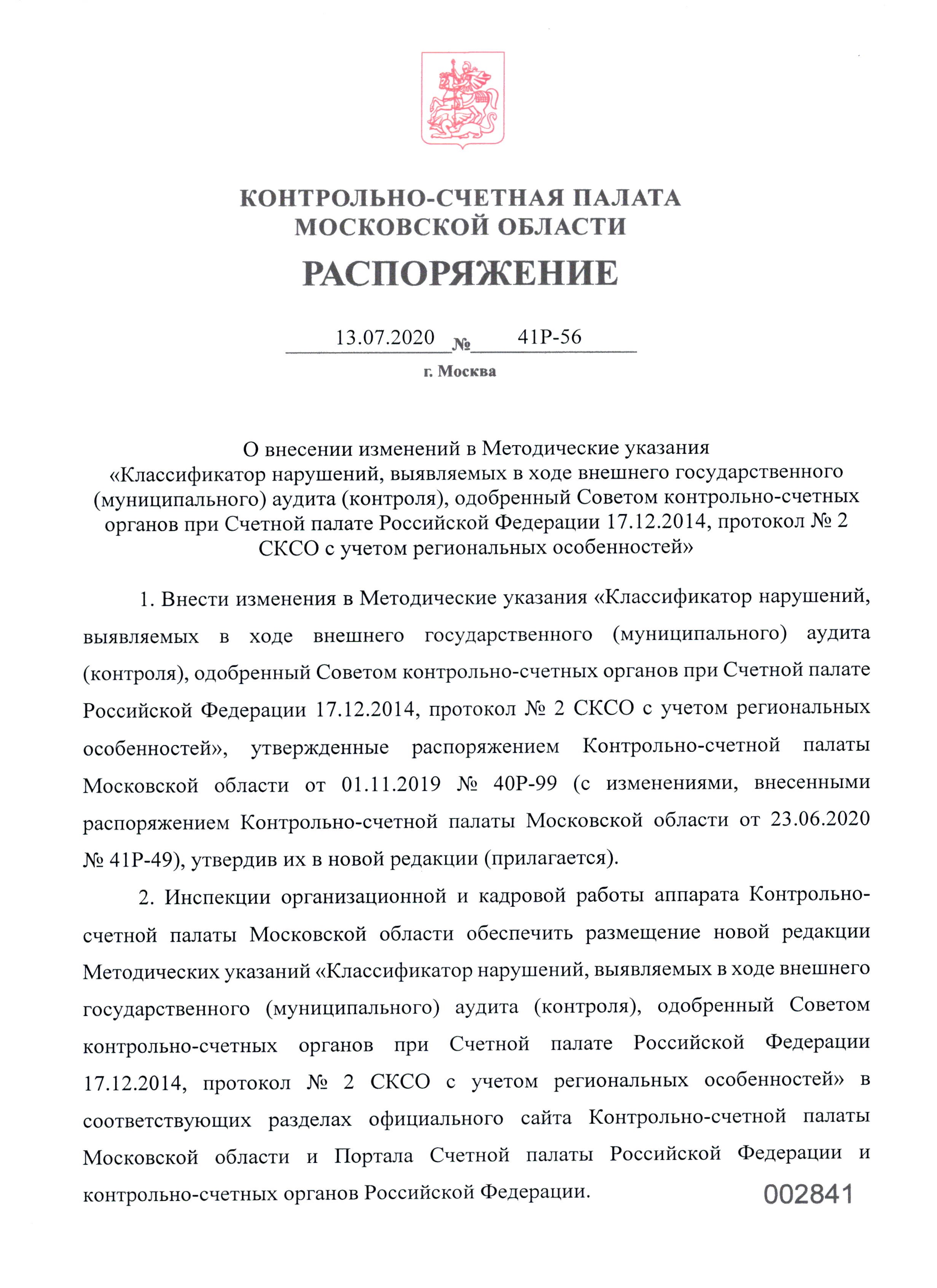 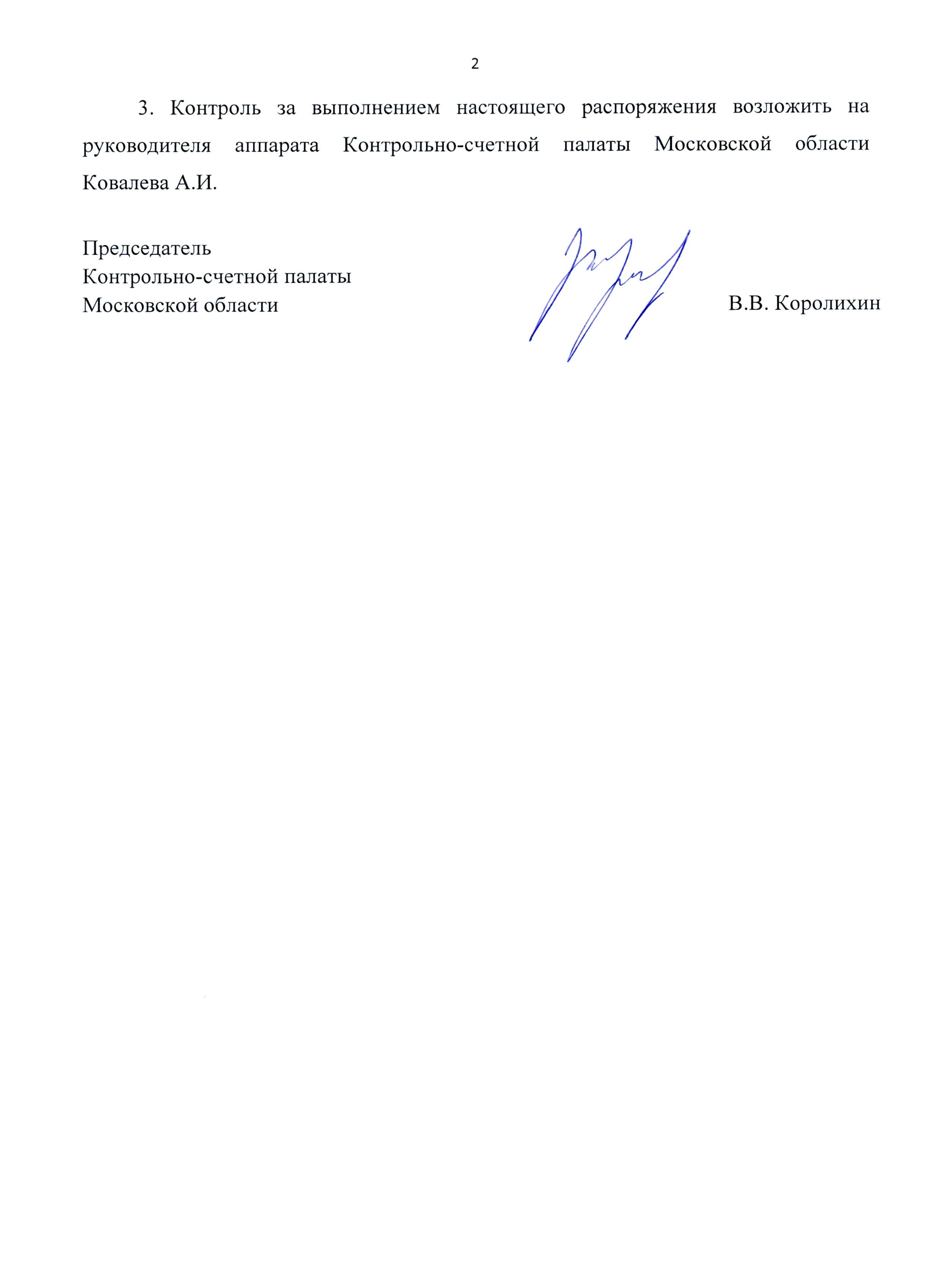 Утверждены распоряжениемКонтрольно-счетной палаты Московской области от 13.07.2020 № 41Р-56«Утверждены распоряжениемКонтрольно-счетной палаты Московской области от 01.11.2019 № 40Р-99 (в редакции распоряженийКонтрольно-счетной палаты Московской области от 23.06.2020 № 41Р-49, от 13.07.2020 № 41Р-56)Методические указания«Классификатор нарушений, выявляемых в ходе внешнего государственного (муниципального) аудита (контроля), одобренный Советом контрольно-счетных органов при Счетной палате Российской Федерации 17.12.2014, протокол № 2 СКСО» с учетом региональных особенностей».Приложение к Классификатору нарушений ОДОБРЕН решением Коллегии Контрольно-счетной палаты Московской области от 26.03.2018 № 9/4  Перечень типовых примеров (фактов) неэффективного использования ресурсов, выявляемых в ходе внешнего государственного и муниципального аудита (контроля) предназначен для обеспечения единого подхода к оценке недостатков, выявляемых в ходе государственного и муниципального аудита (контроля), оцениваемых как неэффективное использование ресурсов. Необходимо учитывать постановление Пленума Высшего Арбитражного Суда Российской Федерации от 22.06.2006 № 23 «О некоторых вопросах применения арбитражными судами норм Бюджетного кодекса Российской Федерации» (п.23) даны разъяснения относительно признания расходной операции неэффективным расходованием бюджетных средств для их применения судами. Отмечается, что расходная операция может признана неэффективным расходованием бюджетных средств только в случае, если уполномоченный орган докажет, что поставленные перед участником бюджетного процесса могли быть выполнены с использованием меньшего объема средств, участник бюджетного процесса мог бы достигнуть лучшего результата.  Примечание: НПА Российской Федерации, НПА субъектов Российской Федерации, НПА исполнительных (представительных) органов местного самоуправления Группы типовых фактов неэффективного использования ресурсов: – неэффективное использование бюджетных средств при формировании и исполнении бюджетов – неэффективное использование ресурсов при ведении бухгалтерского учета, составления и представления бухгалтерской (финансовой) отчетности – неэффективное использование бюджетных ресурсов в сфере управления и распоряжения государственной (муниципальной) собственностью – неэффективное использование бюджетных средств при осуществлении государственных (муниципальных) закупок и закупок отдельными видами юридических лиц 5 – неэффективное использование бюджетных  в сфере деятельности Центрального банка Российской Федерации, его структурных подразделений и других банков и небанковских кредитных организаций, входящих в банковскую систему Российской Федерации, государственных корпораций, государственных компаний, организаций с участием Российской Федерации в их уставных (складочных) капиталах и иных организаций, в том числе при использовании ими имущества, находящегося в государственной (муниципальной) собственности – неэффективное использование бюджетных в ходе использования средств финансовой и гуманитарной помощи Российской Федерации, предоставляемой иностранным государствам, при реализации международных договоров, межправсоглашений и в области соглашений о разделе продукции – иные виды неэффективного использования ресурсов  3. в соответствии с НПА (ПА) федеральных органов исполнительной власти, исполнительных органов государственной власти субъектов Российской Федерации, исполнительных (представительных) органов местного самоуправления, осуществляющих функции полномочия учредителя соответствующих бюджетных и автономных учреждений, а также органов государственной власти (государственных органов), органов местного самоуправления, являющихся ГРБС (РБС) для казенных учреждений  КодВид нарушения/нарушениеВид нарушения/нарушениеТип нарушенияТип нарушенияПрименениеПрименениеПрименяемые правовые  основания квалификации нарушенияПрименяемые правовые  основания квалификации нарушенияПрименяемые правовые  основания квалификации нарушенияПрименяемые правовые  основания квалификации нарушенияПрименяемые правовые  основания квалификации нарушенияПрименяемые правовые  основания квалификации нарушенияПрименяемые правовые  основания квалификации нарушенияПрименяемые правовые  основания квалификации нарушенияПрименяемые правовые  основания квалификации нарушенияПрименяемые правовые  основания квалификации нарушенияНеприменяемые правовые  основания квалификации нарушенияНеприменяемые правовые  основания квалификации нарушенияНеприменяемые правовые  основания квалификации нарушенияЕдиница измеренияДополнительный признак нарушенияДополнительный признак нарушенияМера ответственностиМера ответственностиОрган\лицо, применяющие меру ответственностиОрган\лицо, применяющие меру ответственностиПримечанияПримечания12233445555555555666788991010111101Нарушения при формировании и исполнении бюджетовНарушения при формировании и исполнении бюджетов01.0101.01Нарушения в ходе формирования бюджетовНарушения в ходе формирования бюджетовНарушения в ходе формирования бюджетовНарушения в ходе формирования бюджетовНарушения в ходе формирования бюджетовНарушения в ходе формирования бюджетов01.01.00101.01.001Нарушение порядка и сроков составления и (или) представления проектов бюджетов бюджетной системы Российской ФедерацииНарушение порядка и сроков составления и (или) представления проектов бюджетов бюджетной системы Российской ФедерацииНарушение порядка и сроков составления и (или) представления проектов бюджетов бюджетной системы Российской ФедерацииНарушение порядка и сроков составления и (или) представления проектов бюджетов бюджетной системы Российской ФедерацииНарушение порядка и сроков составления и (или) представления проектов бюджетов бюджетной системы Российской ФедерацииНарушение порядка и сроков составления и (или) представления проектов бюджетов бюджетной системы Российской ФедерацииФедеральноеПрименяетсяПункты 1, 11 статьи 145, статьи 169, 184, 184.1, 185 Бюджетного кодекса Российской Федерации (действие пункта 1 статьи 185 Бюджетного кодекса Российской Федерации приостановлено с 01.04.2020 до 01.01.2021)Статьи 5-7.1, 13 Закона Московской области № 151/2007-ОЗ «О бюджетном процессе Московской области»Постановление Правительства Московской области от 29 августа 2017 г. № 715/31 «Об утверждении Порядка составления проекта бюджета Московской области и проекта бюджета Территориального фонда обязательного медицинского страхования Московской области на очередной финансовый год и плановый период» Муниципальный правовой актПункты 1, 11 статьи 145, статьи 169, 184, 184.1, 185 Бюджетного кодекса Российской Федерации (действие пункта 1 статьи 185 Бюджетного кодекса Российской Федерации приостановлено с 01.04.2020 до 01.01.2021)Статьи 5-7.1, 13 Закона Московской области № 151/2007-ОЗ «О бюджетном процессе Московской области»Постановление Правительства Московской области от 29 августа 2017 г. № 715/31 «Об утверждении Порядка составления проекта бюджета Московской области и проекта бюджета Территориального фонда обязательного медицинского страхования Московской области на очередной финансовый год и плановый период» Муниципальный правовой актПостановление Правительства Российской Федерации от 24 марта 2018 г. № 326 «Об утверждении правил составления проекта федерального бюджета и проектов бюджетов государственных внебюджетных фондов Российской Федерации на очередной финансовый год и плановый период и признании утратившими силу некоторых актов Правительства Российской Федерации»Постановление Правительства Российской Федерации от 24 марта 2018 г. № 326 «Об утверждении правил составления проекта федерального бюджета и проектов бюджетов государственных внебюджетных фондов Российской Федерации на очередной финансовый год и плановый период и признании утратившими силу некоторых актов Правительства Российской Федерации»кол-вокол-воФедеральный закон от 12.11.2019 № 367-ФЗ «О приостановлении действия отдельных положений Бюджетного кодекса Российской Федерации и установлении особенностей исполнения бюджетов бюджетной системы Российской Федерации в 2020 году»Федеральный закон от 12.11.2019 № 367-ФЗ «О приостановлении действия отдельных положений Бюджетного кодекса Российской Федерации и установлении особенностей исполнения бюджетов бюджетной системы Российской Федерации в 2020 году»Федеральный закон от 12.11.2019 № 367-ФЗ «О приостановлении действия отдельных положений Бюджетного кодекса Российской Федерации и установлении особенностей исполнения бюджетов бюджетной системы Российской Федерации в 2020 году»Федеральный закон от 12.11.2019 № 367-ФЗ «О приостановлении действия отдельных положений Бюджетного кодекса Российской Федерации и установлении особенностей исполнения бюджетов бюджетной системы Российской Федерации в 2020 году»01.01.00201.01.002Нарушение порядка применения бюджетной классификации Российской ФедерацииНарушение порядка применения бюджетной классификации Российской ФедерацииНарушение порядка применения бюджетной классификации Российской ФедерацииНарушение порядка применения бюджетной классификации Российской ФедерацииНарушение порядка применения бюджетной классификации Российской ФедерацииНарушение порядка применения бюджетной классификации Российской ФедерацииФедеральноеПрименяетсяСтатья 8, пункт 1 статьи 9 Бюджетного кодекса Российской ФедерацииПриказ Министерства финансов Российской Федерации от 1 июля 2013 г. № 65н «Об утверждении указаний о порядке применения бюджетной классификации Российской Федерации» (до 01.01.2019)Приказ Министерства финансов Российской Федерации от 08 июня 2018 г. № 132н «О Порядке формирования и применения кодов бюджетной классификации Российской Федерации, их структуре и принципах назначения» (с 01.01.2019 до 01.01.2020)Приказ Министерства финансов Российской Федерации от 06.06.2019 № 85н "О Порядке формирования и применения кодов бюджетной классификации Российской Федерации, их структуре и принципах назначения"Приказ Министерства финансов Российской Федерации от 29 ноября 2017 г. № 209н «Об утверждении Порядка применения классификации операций сектора государственного управления»  (с 01.01.2019)Статья 8, пункт 1 статьи 9 Бюджетного кодекса Российской ФедерацииПриказ Министерства финансов Российской Федерации от 1 июля 2013 г. № 65н «Об утверждении указаний о порядке применения бюджетной классификации Российской Федерации» (до 01.01.2019)Приказ Министерства финансов Российской Федерации от 08 июня 2018 г. № 132н «О Порядке формирования и применения кодов бюджетной классификации Российской Федерации, их структуре и принципах назначения» (с 01.01.2019 до 01.01.2020)Приказ Министерства финансов Российской Федерации от 06.06.2019 № 85н "О Порядке формирования и применения кодов бюджетной классификации Российской Федерации, их структуре и принципах назначения"Приказ Министерства финансов Российской Федерации от 29 ноября 2017 г. № 209н «Об утверждении Порядка применения классификации операций сектора государственного управления»  (с 01.01.2019)Статья 7 Бюджетного кодекса Российской ФедерацииСтатья 7 Бюджетного кодекса Российской Федерациикол-вокол-во01.01.00301.01.003Несоблюдение требований к составлению и (или) представлению проекта закона (решения) о внесении изменений в закон (решение) о бюджете на текущий финансовый год и плановый периодНесоблюдение требований к составлению и (или) представлению проекта закона (решения) о внесении изменений в закон (решение) о бюджете на текущий финансовый год и плановый периодНесоблюдение требований к составлению и (или) представлению проекта закона (решения) о внесении изменений в закон (решение) о бюджете на текущий финансовый год и плановый периодНесоблюдение требований к составлению и (или) представлению проекта закона (решения) о внесении изменений в закон (решение) о бюджете на текущий финансовый год и плановый периодНесоблюдение требований к составлению и (или) представлению проекта закона (решения) о внесении изменений в закон (решение) о бюджете на текущий финансовый год и плановый периодНесоблюдение требований к составлению и (или) представлению проекта закона (решения) о внесении изменений в закон (решение) о бюджете на текущий финансовый год и плановый периодФедеральноеПрименяетсяЗакон Московской области № 151/2007-ОЗ «О бюджетном процессе в Московской области»Муниципальный правовой актЗакон Московской области № 151/2007-ОЗ «О бюджетном процессе в Московской области»Муниципальный правовой актСтатья 212 Бюджетного кодекса Российской ФедерацииСтатья 212 Бюджетного кодекса Российской Федерациикол-вокол-во01.01.00401.01.004Несоответствие (отсутствие) документов и материалов, представляемых одновременно с проектом бюджета, требованиям законодательстваНесоответствие (отсутствие) документов и материалов, представляемых одновременно с проектом бюджета, требованиям законодательстваНесоответствие (отсутствие) документов и материалов, представляемых одновременно с проектом бюджета, требованиям законодательстваНесоответствие (отсутствие) документов и материалов, представляемых одновременно с проектом бюджета, требованиям законодательстваНесоответствие (отсутствие) документов и материалов, представляемых одновременно с проектом бюджета, требованиям законодательстваНесоответствие (отсутствие) документов и материалов, представляемых одновременно с проектом бюджета, требованиям законодательстваФедеральноеПрименяетсяСтатья 184.2 Бюджетного кодекса Российской ФедерацииСтатьи 8, 8.1 Закона Московской области № 151/2007-ОЗ «О бюджетном процессе Московской области»Муниципальный правовой актСтатья 184.2 Бюджетного кодекса Российской ФедерацииСтатьи 8, 8.1 Закона Московской области № 151/2007-ОЗ «О бюджетном процессе Московской области»Муниципальный правовой акткол-вокол-во01.01.00501.01.005Нарушение порядка ведения реестра расходных обязательствНарушение порядка ведения реестра расходных обязательствНарушение порядка ведения реестра расходных обязательствНарушение порядка ведения реестра расходных обязательствНарушение порядка ведения реестра расходных обязательствНарушение порядка ведения реестра расходных обязательствФедеральноеПрименяетсяАбзац 1 пункта 4, абзац 1 пункта 5 статьи 87 Бюджетного кодекса Российской ФедерацииПостановление Правительства Московской области от 03 июня 2016 г. № 426/15 «Об утверждении Порядка ведения реестра расходных обязательств Московской области и внесении изменения в Порядок составления проекта бюджета Московской области на очередной финансовый год и плановый период»Муниципальный правовой актАбзац 1 пункта 4, абзац 1 пункта 5 статьи 87 Бюджетного кодекса Российской ФедерацииПостановление Правительства Московской области от 03 июня 2016 г. № 426/15 «Об утверждении Порядка ведения реестра расходных обязательств Московской области и внесении изменения в Порядок составления проекта бюджета Московской области на очередной финансовый год и плановый период»Муниципальный правовой актПункт 3 статьи 87 Бюджетного кодекса Российской ФедерацииПостановление Правительства Российской Федерации от 7 июля 2014 г. № 621 «О порядке ведения реестра расходных обязательств Российской Федерации и признании утратившими силу некоторых актов Правительства Российской Федерации»Пункт 3 статьи 87 Бюджетного кодекса Российской ФедерацииПостановление Правительства Российской Федерации от 7 июля 2014 г. № 621 «О порядке ведения реестра расходных обязательств Российской Федерации и признании утратившими силу некоторых актов Правительства Российской Федерации»кол-вокол-во01.01.00601.01.006Нарушение порядка представления реестра расходных обязательств субъекта Российской Федерации (муниципального образования)Нарушение порядка представления реестра расходных обязательств субъекта Российской Федерации (муниципального образования)Нарушение порядка представления реестра расходных обязательств субъекта Российской Федерации (муниципального образования)Нарушение порядка представления реестра расходных обязательств субъекта Российской Федерации (муниципального образования)Нарушение порядка представления реестра расходных обязательств субъекта Российской Федерации (муниципального образования)Нарушение порядка представления реестра расходных обязательств субъекта Российской Федерации (муниципального образования)ФедеральноеПрименяетсяАбзац 2 пункта 4, абзац 2 пункта 5 статьи 87 Бюджетного кодекса Российской ФедерацииПриказ Министерства финансов Российской Федерации  от 19 апреля 2012 г. № 49н «Об утверждении Порядка представления реестров расходных обязательств субъектов Российской Федерации и сводов реестров расходных обязательств муниципальных образований, входящих в состав субъекта Российской Федерации» (действовал до 01.07.2011795)Приказ Министерства финансов Российской Федерации  от 01 июля 2015 г. № 103н «Об утверждении Порядка представления реестра расходных обязательств субъектов Российской Федерации и сводов реестров расходных обязательств муниципальных образований, входящих в состав субъекта Российской Федерации» (действовал до 31.05.2017)Приказ Министерства финансов Российской Федерации от 31 мая 2017 г. № 82н «Об утверждении Порядка представления реестра расходных обязательств субъектов Российской Федерации, сводов реестров расходных обязательств муниципальных образований, входящих в состав субъекта Российской Федерации и признании утратившим силу приказа Министерства финансов Российской Федерации от 01 июля 2015 № 103н «Об утверждении Порядка представления реестра расходных обязательств субъектов Российской Федерации и сводов реестров расходных обязательств муниципальных образований, входящих в состав субъекта Российской Федерации» (действовал до 10.08.2018)Приказ Министерства финансов Российской Федерации от 10 августа 2018 г. № 167н «Об утверждении порядка представления реестров расходных обязательств субъектов Российской Федерации, сводов реестров расходных обязательств муниципальных образований, входящих в состав субъекта Российской Федерации и признании утратившим силу приказа Министерства финансов Российской Федерации от 31 мая 2017 № 82н» (до 14.04.2020)Приказ Министерства финансов Российской Федерации от 03.03.2020 № 34н "Об утверждении Порядка, форм и сроков представления реестра расходных обязательств субъекта Российской Федерации, свода реестров расходных обязательств муниципальных образований, входящих в состав субъекта Российской Федерации" (с 14.04.2020)Абзац 2 пункта 4, абзац 2 пункта 5 статьи 87 Бюджетного кодекса Российской ФедерацииПриказ Министерства финансов Российской Федерации  от 19 апреля 2012 г. № 49н «Об утверждении Порядка представления реестров расходных обязательств субъектов Российской Федерации и сводов реестров расходных обязательств муниципальных образований, входящих в состав субъекта Российской Федерации» (действовал до 01.07.2011795)Приказ Министерства финансов Российской Федерации  от 01 июля 2015 г. № 103н «Об утверждении Порядка представления реестра расходных обязательств субъектов Российской Федерации и сводов реестров расходных обязательств муниципальных образований, входящих в состав субъекта Российской Федерации» (действовал до 31.05.2017)Приказ Министерства финансов Российской Федерации от 31 мая 2017 г. № 82н «Об утверждении Порядка представления реестра расходных обязательств субъектов Российской Федерации, сводов реестров расходных обязательств муниципальных образований, входящих в состав субъекта Российской Федерации и признании утратившим силу приказа Министерства финансов Российской Федерации от 01 июля 2015 № 103н «Об утверждении Порядка представления реестра расходных обязательств субъектов Российской Федерации и сводов реестров расходных обязательств муниципальных образований, входящих в состав субъекта Российской Федерации» (действовал до 10.08.2018)Приказ Министерства финансов Российской Федерации от 10 августа 2018 г. № 167н «Об утверждении порядка представления реестров расходных обязательств субъектов Российской Федерации, сводов реестров расходных обязательств муниципальных образований, входящих в состав субъекта Российской Федерации и признании утратившим силу приказа Министерства финансов Российской Федерации от 31 мая 2017 № 82н» (до 14.04.2020)Приказ Министерства финансов Российской Федерации от 03.03.2020 № 34н "Об утверждении Порядка, форм и сроков представления реестра расходных обязательств субъекта Российской Федерации, свода реестров расходных обязательств муниципальных образований, входящих в состав субъекта Российской Федерации" (с 14.04.2020)кол-вокол-во01.01.00701.01.007Несоблюдение требований к программе государственных внешних заимствований Российской Федерации, субъекта Российской ФедерацииНесоблюдение требований к программе государственных внешних заимствований Российской Федерации, субъекта Российской ФедерацииНесоблюдение требований к программе государственных внешних заимствований Российской Федерации, субъекта Российской ФедерацииНесоблюдение требований к программе государственных внешних заимствований Российской Федерации, субъекта Российской ФедерацииНесоблюдение требований к программе государственных внешних заимствований Российской Федерации, субъекта Российской ФедерацииНесоблюдение требований к программе государственных внешних заимствований Российской Федерации, субъекта Российской ФедерацииФедеральноеПрименяетсяСтатья 108.2 Бюджетного кодекса Российской Федерации (действие пункта 3 статьи 108.2 Бюджетного кодекса Российской Федерации приостановлено с 22.04.2020 до 01.01.2021)Статья 108.2 Бюджетного кодекса Российской Федерации (действие пункта 3 статьи 108.2 Бюджетного кодекса Российской Федерации приостановлено с 22.04.2020 до 01.01.2021)Статья 108 Бюджетного кодекса Российской ФедерацииСтатья 108 Бюджетного кодекса Российской Федерациикол-вокол-воФедеральный закон от 12.11.2019 № 367-ФЗ «О приостановлении действия отдельных положений Бюджетного кодекса Российской Федерации и установлении особенностей исполнения бюджетов бюджетной системы Российской Федерации в 2020 году»Федеральный закон от 12.11.2019 № 367-ФЗ «О приостановлении действия отдельных положений Бюджетного кодекса Российской Федерации и установлении особенностей исполнения бюджетов бюджетной системы Российской Федерации в 2020 году»Федеральный закон от 12.11.2019 № 367-ФЗ «О приостановлении действия отдельных положений Бюджетного кодекса Российской Федерации и установлении особенностей исполнения бюджетов бюджетной системы Российской Федерации в 2020 году»Федеральный закон от 12.11.2019 № 367-ФЗ «О приостановлении действия отдельных положений Бюджетного кодекса Российской Федерации и установлении особенностей исполнения бюджетов бюджетной системы Российской Федерации в 2020 году»01.01.00801.01.008Несоблюдение требований к программе государственных гарантий Российской Федерации в иностранной валютеНесоблюдение требований к программе государственных гарантий Российской Федерации в иностранной валютеНесоблюдение требований к программе государственных гарантий Российской Федерации в иностранной валютеНесоблюдение требований к программе государственных гарантий Российской Федерации в иностранной валютеНесоблюдение требований к программе государственных гарантий Российской Федерации в иностранной валютеНесоблюдение требований к программе государственных гарантий Российской Федерации в иностранной валютеФедеральноеНе применяетсяСтатья 108.1 Бюджетного кодекса Российской ФедерацииСтатья 108.1 Бюджетного кодекса Российской Федерациикол-вокол-во01.01.00901.01.009Несоблюдение требований к программе государственных внутренних заимствований Российской Федерации, субъекта Российской Федерации, муниципальных заимствованийНесоблюдение требований к программе государственных внутренних заимствований Российской Федерации, субъекта Российской Федерации, муниципальных заимствованийНесоблюдение требований к программе государственных внутренних заимствований Российской Федерации, субъекта Российской Федерации, муниципальных заимствованийНесоблюдение требований к программе государственных внутренних заимствований Российской Федерации, субъекта Российской Федерации, муниципальных заимствованийНесоблюдение требований к программе государственных внутренних заимствований Российской Федерации, субъекта Российской Федерации, муниципальных заимствованийНесоблюдение требований к программе государственных внутренних заимствований Российской Федерации, субъекта Российской Федерации, муниципальных заимствованийФедеральноеПрименяетсяСтатья 110.1 Бюджетного кодекса Российской Федерации (действие пункта 3 статьи 110.1 Бюджетного кодекса Российской Федерации приостановлено с 22.04.2020 до 01.01.2021)Статья 110.1 Бюджетного кодекса Российской Федерации (действие пункта 3 статьи 110.1 Бюджетного кодекса Российской Федерации приостановлено с 22.04.2020 до 01.01.2021)Статья 110 Бюджетного кодекса Российской ФедерацииСтатья 110 Бюджетного кодекса Российской Федерациикол-вокол-воФедеральный закон от 12.11.2019 № 367-ФЗ «О приостановлении действия отдельных положений Бюджетного кодекса Российской Федерации и установлении особенностей исполнения бюджетов бюджетной системы Российской Федерации в 2020 году».Федеральный закон от 12.11.2019 № 367-ФЗ «О приостановлении действия отдельных положений Бюджетного кодекса Российской Федерации и установлении особенностей исполнения бюджетов бюджетной системы Российской Федерации в 2020 году».Федеральный закон от 12.11.2019 № 367-ФЗ «О приостановлении действия отдельных положений Бюджетного кодекса Российской Федерации и установлении особенностей исполнения бюджетов бюджетной системы Российской Федерации в 2020 году».Федеральный закон от 12.11.2019 № 367-ФЗ «О приостановлении действия отдельных положений Бюджетного кодекса Российской Федерации и установлении особенностей исполнения бюджетов бюджетной системы Российской Федерации в 2020 году».01.01.01001.01.010Несоблюдение требований к программе государственных гарантий Российской Федерации, субъектов Российской Федерации, муниципальных гарантий в валюте Российской ФедерацииНесоблюдение требований к программе государственных гарантий Российской Федерации, субъектов Российской Федерации, муниципальных гарантий в валюте Российской ФедерацииНесоблюдение требований к программе государственных гарантий Российской Федерации, субъектов Российской Федерации, муниципальных гарантий в валюте Российской ФедерацииНесоблюдение требований к программе государственных гарантий Российской Федерации, субъектов Российской Федерации, муниципальных гарантий в валюте Российской ФедерацииНесоблюдение требований к программе государственных гарантий Российской Федерации, субъектов Российской Федерации, муниципальных гарантий в валюте Российской ФедерацииНесоблюдение требований к программе государственных гарантий Российской Федерации, субъектов Российской Федерации, муниципальных гарантий в валюте Российской ФедерацииФедеральноеПрименяетсяСтатья 110.2 Бюджетного кодекса Российской Федерации (действие пункта 3 статьи 110.2 Бюджетного кодекса Российской Федерации приостановлено с 22.04.2020 до 01.01.2021 в части государственных гарантий субъекта Российской Федерации, муниципальных гарантий в валюте Российской Федерации)Статья 110.2 Бюджетного кодекса Российской Федерации (действие пункта 3 статьи 110.2 Бюджетного кодекса Российской Федерации приостановлено с 22.04.2020 до 01.01.2021 в части государственных гарантий субъекта Российской Федерации, муниципальных гарантий в валюте Российской Федерации)кол-вокол-воФедеральный закон от 12.11.2019 № 367-ФЗ «О приостановлении действия отдельных положений Бюджетного кодекса Российской Федерации и установлении особенностей исполнения бюджетов бюджетной системы Российской Федерации в 2020 году».Федеральный закон от 12.11.2019 № 367-ФЗ «О приостановлении действия отдельных положений Бюджетного кодекса Российской Федерации и установлении особенностей исполнения бюджетов бюджетной системы Российской Федерации в 2020 году».Федеральный закон от 12.11.2019 № 367-ФЗ «О приостановлении действия отдельных положений Бюджетного кодекса Российской Федерации и установлении особенностей исполнения бюджетов бюджетной системы Российской Федерации в 2020 году».Федеральный закон от 12.11.2019 № 367-ФЗ «О приостановлении действия отдельных положений Бюджетного кодекса Российской Федерации и установлении особенностей исполнения бюджетов бюджетной системы Российской Федерации в 2020 году».01.01.01101.01.011Несоблюдение требований по формированию Фонда национального благосостоянияНесоблюдение требований по формированию Фонда национального благосостоянияНесоблюдение требований по формированию Фонда национального благосостоянияНесоблюдение требований по формированию Фонда национального благосостоянияНесоблюдение требований по формированию Фонда национального благосостоянияНесоблюдение требований по формированию Фонда национального благосостоянияФедеральноеНе применяетсяПункт 3 статьи 96.10 Бюджетного кодекса Российской ФедерацииПункт 3 статьи 96.10 Бюджетного кодекса Российской Федерациикол-вокол-во01.01.01201.01.012Нарушение порядка формирования бюджетных ассигнований Инвестиционного фонда Российской Федерации (инвестиционного фонда субъекта Российской Федерации)Нарушение порядка формирования бюджетных ассигнований Инвестиционного фонда Российской Федерации (инвестиционного фонда субъекта Российской Федерации)Нарушение порядка формирования бюджетных ассигнований Инвестиционного фонда Российской Федерации (инвестиционного фонда субъекта Российской Федерации)Нарушение порядка формирования бюджетных ассигнований Инвестиционного фонда Российской Федерации (инвестиционного фонда субъекта Российской Федерации)Нарушение порядка формирования бюджетных ассигнований Инвестиционного фонда Российской Федерации (инвестиционного фонда субъекта Российской Федерации)Нарушение порядка формирования бюджетных ассигнований Инвестиционного фонда Российской Федерации (инвестиционного фонда субъекта Российской Федерации)ФедеральноеПрименяетсяПункт 3 статьи 179.2 Бюджетного кодекса Российской ФедерацииПункт 3 статьи 179.2 Бюджетного кодекса Российской Федерациикол-вокол-во01.01.01301.01.013Нарушение порядка формирования бюджетных ассигнований дорожных фондовНарушение порядка формирования бюджетных ассигнований дорожных фондовНарушение порядка формирования бюджетных ассигнований дорожных фондовНарушение порядка формирования бюджетных ассигнований дорожных фондовНарушение порядка формирования бюджетных ассигнований дорожных фондовНарушение порядка формирования бюджетных ассигнований дорожных фондовФедеральноеПрименяетсяПункты 4, 5 статьи 179.4 Бюджетного кодекса Российской ФедерацииЗакон Московской области № 180/2011-ОЗ «О Дорожном фонде Московской области»Постановление Правительства Московской области от 27 декабря 2011г. № 1639/52 «Об утверждении Порядка формирования и использования бюджетных ассигнований Дорожного фонда Московской области»Муниципальный правовой актПункты 4, 5 статьи 179.4 Бюджетного кодекса Российской ФедерацииЗакон Московской области № 180/2011-ОЗ «О Дорожном фонде Московской области»Постановление Правительства Московской области от 27 декабря 2011г. № 1639/52 «Об утверждении Порядка формирования и использования бюджетных ассигнований Дорожного фонда Московской области»Муниципальный правовой актПункт 3 статьи 179.4 Бюджетного кодекса Российской ФедерацииПостановление Правительства Российской Федерации от 30 декабря 2011 г. № 1206 «О порядке формирования и использования бюджетных ассигнований Федерального дорожного фонда и о внесении изменений в правила формирования и реализации федеральной адресной инвестиционной программы»Пункт 3 статьи 179.4 Бюджетного кодекса Российской ФедерацииПостановление Правительства Российской Федерации от 30 декабря 2011 г. № 1206 «О порядке формирования и использования бюджетных ассигнований Федерального дорожного фонда и о внесении изменений в правила формирования и реализации федеральной адресной инвестиционной программы»кол-вокол-во01.01.01401.01.014Несоблюдение требований по формированию Резервного фонда и Резервного фонда субъекта Российской ФедерацииНесоблюдение требований по формированию Резервного фонда и Резервного фонда субъекта Российской ФедерацииНесоблюдение требований по формированию Резервного фонда и Резервного фонда субъекта Российской ФедерацииНесоблюдение требований по формированию Резервного фонда и Резервного фонда субъекта Российской ФедерацииНесоблюдение требований по формированию Резервного фонда и Резервного фонда субъекта Российской ФедерацииНесоблюдение требований по формированию Резервного фонда и Резервного фонда субъекта Российской ФедерацииФедеральноеПрименяетсяСтатья 81, пункт 1 статьи 81.1, пункт 3 статьи 96.9 (утратила силу с 30.07.2017) Бюджетного кодекса Российской ФедерацииЗакон Московской области № 151/2007-ОЗ «О бюджетном процессе Московской области»Статья 81, пункт 1 статьи 81.1, пункт 3 статьи 96.9 (утратила силу с 30.07.2017) Бюджетного кодекса Российской ФедерацииЗакон Московской области № 151/2007-ОЗ «О бюджетном процессе Московской области»кол-вокол-во01.01.01501.01.015Нарушение главным распорядителем бюджетных средств порядка планирования бюджетных ассигнований и методики, устанавливаемой соответствующим финансовым органомНарушение главным распорядителем бюджетных средств порядка планирования бюджетных ассигнований и методики, устанавливаемой соответствующим финансовым органомНарушение главным распорядителем бюджетных средств порядка планирования бюджетных ассигнований и методики, устанавливаемой соответствующим финансовым органомНарушение главным распорядителем бюджетных средств порядка планирования бюджетных ассигнований и методики, устанавливаемой соответствующим финансовым органомНарушение главным распорядителем бюджетных средств порядка планирования бюджетных ассигнований и методики, устанавливаемой соответствующим финансовым органомНарушение главным распорядителем бюджетных средств порядка планирования бюджетных ассигнований и методики, устанавливаемой соответствующим финансовым органом01.01.015.0101.01.015.01Нарушение главным распорядителем бюджетных средств порядка расчета размера субвенций бюджетам муниципальных образований Московской области для осуществления государственных полномочий и методики, утвержденной органами государственной властиНарушение главным распорядителем бюджетных средств порядка расчета размера субвенций бюджетам муниципальных образований Московской области для осуществления государственных полномочий и методики, утвержденной органами государственной властиНарушение главным распорядителем бюджетных средств порядка расчета размера субвенций бюджетам муниципальных образований Московской области для осуществления государственных полномочий и методики, утвержденной органами государственной властиНарушение главным распорядителем бюджетных средств порядка расчета размера субвенций бюджетам муниципальных образований Московской области для осуществления государственных полномочий и методики, утвержденной органами государственной властиНарушение главным распорядителем бюджетных средств порядка расчета размера субвенций бюджетам муниципальных образований Московской области для осуществления государственных полномочий и методики, утвержденной органами государственной властиНарушение главным распорядителем бюджетных средств порядка расчета размера субвенций бюджетам муниципальных образований Московской области для осуществления государственных полномочий и методики, утвержденной органами государственной властиФедеральноеПрименяетсяПрименяетсяПункты 3, 4 статьи 140 Бюджетного кодекса Российской ФедерацииЗакон Московской области № 107/2014-ОЗ «О наделении органов местного самоуправления муниципальных образований Московской области отдельными государственными полномочиями Московской области»Постановление Правительства Московской области от 28 марта 2017 г. № 223/10 «Об утверждении Методики расчета повышающего коэффициента Ко, применяемого при увеличении объема и повышении сложности выполняемых работ, предоставляемых услуг при осуществлении органами местного самоуправления муниципальных образований Московской области государственных полномочий, переданных в соответствии с Законом Московской области № 107/2014-ОЗ «О наделении органов местного самоуправления муниципальных образований Московской области отдельными государственными полномочиями Московской области» (с 01.01.2017 до 01.01.2019)Постановление Правительства Московской области от 05 декабря 2014 г. № 1053/45 «О Методике расчета численности работников органов местного самоуправления муниципальных образований Московской области, обеспечивающих исполнение государственных полномочий в соответствии с Законом Московской области № 107/2014ОЗ «О наделении органов местного самоуправления муниципальных образований Московской области отдельными государственными полномочиями Московской области» (до 01.01.2019)Постановление Правительства Московской области от 11 декабря 2018 г. № 939/44 «Об утверждении Методики определения прогнозируемых расходов на материальные затраты, оплату труда, начисления на выплаты по оплате труда, показателей численности и повышающего коэффициента, применяемых при расчете субвенций, предоставляемых бюджетам муниципальных районов и городских округов Московской области из бюджета Московской области для осуществления отдельных государственных полномочий в части присвоения адресов объектам адресации, изменения и аннулирования адресов, присвоения наименований элементам улично-дорожной сети (за исключением автомобильных дорог федерального значения, автомобильных дорог регионального или межмуниципального значения, местного значения муниципального района), наименований элементам планировочной структуры, изменения, аннулирования таких наименований, согласования переустройства и перепланировки жилых помещений, и признании утратившими силу некоторых постановлений Правительства Московской области» (с 01.01.2019)Пункты 3, 4 статьи 140 Бюджетного кодекса Российской ФедерацииЗакон Московской области № 107/2014-ОЗ «О наделении органов местного самоуправления муниципальных образований Московской области отдельными государственными полномочиями Московской области»Постановление Правительства Московской области от 28 марта 2017 г. № 223/10 «Об утверждении Методики расчета повышающего коэффициента Ко, применяемого при увеличении объема и повышении сложности выполняемых работ, предоставляемых услуг при осуществлении органами местного самоуправления муниципальных образований Московской области государственных полномочий, переданных в соответствии с Законом Московской области № 107/2014-ОЗ «О наделении органов местного самоуправления муниципальных образований Московской области отдельными государственными полномочиями Московской области» (с 01.01.2017 до 01.01.2019)Постановление Правительства Московской области от 05 декабря 2014 г. № 1053/45 «О Методике расчета численности работников органов местного самоуправления муниципальных образований Московской области, обеспечивающих исполнение государственных полномочий в соответствии с Законом Московской области № 107/2014ОЗ «О наделении органов местного самоуправления муниципальных образований Московской области отдельными государственными полномочиями Московской области» (до 01.01.2019)Постановление Правительства Московской области от 11 декабря 2018 г. № 939/44 «Об утверждении Методики определения прогнозируемых расходов на материальные затраты, оплату труда, начисления на выплаты по оплате труда, показателей численности и повышающего коэффициента, применяемых при расчете субвенций, предоставляемых бюджетам муниципальных районов и городских округов Московской области из бюджета Московской области для осуществления отдельных государственных полномочий в части присвоения адресов объектам адресации, изменения и аннулирования адресов, присвоения наименований элементам улично-дорожной сети (за исключением автомобильных дорог федерального значения, автомобильных дорог регионального или межмуниципального значения, местного значения муниципального района), наименований элементам планировочной структуры, изменения, аннулирования таких наименований, согласования переустройства и перепланировки жилых помещений, и признании утратившими силу некоторых постановлений Правительства Московской области» (с 01.01.2019)кол-во и тыс. рублейкол-во и тыс. рублей01.01.015.0201.01.015.02Нарушение главным распорядителем бюджетных средств порядка планирования бюджетных ассигнований и методики, устанавливаемой соответствующим финансовым органомНарушение главным распорядителем бюджетных средств порядка планирования бюджетных ассигнований и методики, устанавливаемой соответствующим финансовым органомНарушение главным распорядителем бюджетных средств порядка планирования бюджетных ассигнований и методики, устанавливаемой соответствующим финансовым органомНарушение главным распорядителем бюджетных средств порядка планирования бюджетных ассигнований и методики, устанавливаемой соответствующим финансовым органомНарушение главным распорядителем бюджетных средств порядка планирования бюджетных ассигнований и методики, устанавливаемой соответствующим финансовым органомНарушение главным распорядителем бюджетных средств порядка планирования бюджетных ассигнований и методики, устанавливаемой соответствующим финансовым органомФедеральноеПрименяетсяПрименяетсяПодпункт 4 пункта 1 статьи 158, пункт 1 статьи 174.2  Бюджетного кодекса Российской ФедерацииПодпункт 4 пункта 1 статьи 158, пункт 1 статьи 174.2  Бюджетного кодекса Российской Федерациикол-вокол-во01.01.01601.01.016Нарушение запрета на предоставление казенному учреждению бюджетных кредитов и (или) субсидийНарушение запрета на предоставление казенному учреждению бюджетных кредитов и (или) субсидийНарушение запрета на предоставление казенному учреждению бюджетных кредитов и (или) субсидийНарушение запрета на предоставление казенному учреждению бюджетных кредитов и (или) субсидийНарушение запрета на предоставление казенному учреждению бюджетных кредитов и (или) субсидийНарушение запрета на предоставление казенному учреждению бюджетных кредитов и (или) субсидийФедеральноеПрименяетсяПрименяетсяПункт 10 статьи 161 Бюджетного кодекса Российской ФедерацииПункт 10 статьи 161 Бюджетного кодекса Российской Федерациикол-во и тыс. рублейкол-во и тыс. рублейСтатья 15.15.8 Кодекса Российской Федерации об административных правонарушенияхСтатья 15.15.8 Кодекса Российской Федерации об административных правонарушенияхСтатья 15.15.8 Кодекса Российской Федерации об административных правонарушенияхКонтрольно-счетные органыКонтрольно-счетные органыКонтрольно-счетные органы01.01.01701.01.017Нарушение запрета на предоставление и получение казенным учреждением кредитов (займов), приобретение ценных бумагНарушение запрета на предоставление и получение казенным учреждением кредитов (займов), приобретение ценных бумагНарушение запрета на предоставление и получение казенным учреждением кредитов (займов), приобретение ценных бумагНарушение запрета на предоставление и получение казенным учреждением кредитов (займов), приобретение ценных бумагНарушение запрета на предоставление и получение казенным учреждением кредитов (займов), приобретение ценных бумагНарушение запрета на предоставление и получение казенным учреждением кредитов (займов), приобретение ценных бумагФедеральноеПрименяетсяПрименяетсяПункт 10 статьи 161 Бюджетного кодекса Российской ФедерацииПункт 10 статьи 161 Бюджетного кодекса Российской Федерациикол-во и тыс. рублейкол-во и тыс. рублей01.01.01801.01.018Нарушение порядка принятия решений о разработке государственных (муниципальных) программ, их формирования и оценки их планируемой эффективности государственных (муниципальных) программНарушение порядка принятия решений о разработке государственных (муниципальных) программ, их формирования и оценки их планируемой эффективности государственных (муниципальных) программНарушение порядка принятия решений о разработке государственных (муниципальных) программ, их формирования и оценки их планируемой эффективности государственных (муниципальных) программНарушение порядка принятия решений о разработке государственных (муниципальных) программ, их формирования и оценки их планируемой эффективности государственных (муниципальных) программНарушение порядка принятия решений о разработке государственных (муниципальных) программ, их формирования и оценки их планируемой эффективности государственных (муниципальных) программНарушение порядка принятия решений о разработке государственных (муниципальных) программ, их формирования и оценки их планируемой эффективности государственных (муниципальных) программ ФедеральноеПрименяетсяПрименяетсяСтатья 179 Бюджетного кодекса Российской ФедерацииПостановление Правительства Московской области от 25 марта 2013 г. № 208/8 «Об утверждении Порядка разработки и реализации государственных программ Московской области»Муниципальный правовой актСтатья 179 Бюджетного кодекса Российской ФедерацииПостановление Правительства Московской области от 25 марта 2013 г. № 208/8 «Об утверждении Порядка разработки и реализации государственных программ Московской области»Муниципальный правовой актПорядок разработки, реализации и оценки эффективности государственных программ Российской Федерации, утвержденный постановлением Правительства Российской Федерации от 2 августа 2010 г. № 588Приказ Министерства экономического развития Российской Федерации от 20 ноября 2013 г. № 690  «Об утверждении методических указаний по разработке и реализации государственных программ Российской Федерации» (действовал до 16.09.2016)Приказ Министерства экономического развития Российской Федерации от 16 сентября 2016 г. № 582  «Об утверждении Методических указаний по разработке и реализации государственных программ Российской Федерации»Порядок разработки, реализации и оценки эффективности государственных программ Российской Федерации, утвержденный постановлением Правительства Российской Федерации от 2 августа 2010 г. № 588Приказ Министерства экономического развития Российской Федерации от 20 ноября 2013 г. № 690  «Об утверждении методических указаний по разработке и реализации государственных программ Российской Федерации» (действовал до 16.09.2016)Приказ Министерства экономического развития Российской Федерации от 16 сентября 2016 г. № 582  «Об утверждении Методических указаний по разработке и реализации государственных программ Российской Федерации»кол-вокол-во01.01.01901.01.019Нарушение порядка разработки и утверждения ведомственных целевых программНарушение порядка разработки и утверждения ведомственных целевых программНарушение порядка разработки и утверждения ведомственных целевых программНарушение порядка разработки и утверждения ведомственных целевых программНарушение порядка разработки и утверждения ведомственных целевых программНарушение порядка разработки и утверждения ведомственных целевых программФедеральноеПрименяетсяПрименяетсяСтатья 179.3 Бюджетного кодекса Российской ФедерацииСтатья 179.3 Бюджетного кодекса Российской ФедерацииПоложение о разработке, утверждении и реализации ведомственных целевых программ, утвержденное постановлением  Правительства Российской Федерации от 19 апреля 2005 г. № 239Положение о разработке, утверждении и реализации ведомственных целевых программ, утвержденное постановлением  Правительства Российской Федерации от 19 апреля 2005 г. № 239кол-вокол-во01.01.02001.01.020Нарушение порядка разработки федеральных целевых программ, региональных целевых программ и муниципальных целевых программНарушение порядка разработки федеральных целевых программ, региональных целевых программ и муниципальных целевых программНарушение порядка разработки федеральных целевых программ, региональных целевых программ и муниципальных целевых программНарушение порядка разработки федеральных целевых программ, региональных целевых программ и муниципальных целевых программНарушение порядка разработки федеральных целевых программ, региональных целевых программ и муниципальных целевых программНарушение порядка разработки федеральных целевых программ, региональных целевых программ и муниципальных целевых программФедеральноеПрименяетсяПрименяетсяМуниципальный правовой актМуниципальный правовой актПорядок разработки и реализации федеральных целевых программ и межгосударственных целевых программ, в осуществлении которых участвует Российская Федерация, утвержденный постановлением Правительства Российской Федерации от 26 июня 1995 г. № 594Порядок разработки и реализации федеральных целевых программ и межгосударственных целевых программ, в осуществлении которых участвует Российская Федерация, утвержденный постановлением Правительства Российской Федерации от 26 июня 1995 г. № 594кол-вокол-во01.01.02101.01.021Нарушение порядка формирования федеральной адресной инвестиционной программыНарушение порядка формирования федеральной адресной инвестиционной программыНарушение порядка формирования федеральной адресной инвестиционной программыНарушение порядка формирования федеральной адресной инвестиционной программыНарушение порядка формирования федеральной адресной инвестиционной программыНарушение порядка формирования федеральной адресной инвестиционной программыФедеральноеНе применяетсяНе применяетсяПункт 3 статьи 179.1 Бюджетного кодекса Российской ФедерацииПравила формирования и реализации федеральной адресной инвестиционной программы, утвержденные постановлением Правительства Российской Федерации от 13 сентября 2010 г. № 716Пункт 3 статьи 179.1 Бюджетного кодекса Российской ФедерацииПравила формирования и реализации федеральной адресной инвестиционной программы, утвержденные постановлением Правительства Российской Федерации от 13 сентября 2010 г. № 716кол-вокол-во01.01.02201.01.022Нарушение порядка формирования адресной инвестиционной программы субъекта Российской Федерации, муниципального образованияНарушение порядка формирования адресной инвестиционной программы субъекта Российской Федерации, муниципального образованияНарушение порядка формирования адресной инвестиционной программы субъекта Российской Федерации, муниципального образованияНарушение порядка формирования адресной инвестиционной программы субъекта Российской Федерации, муниципального образованияНарушение порядка формирования адресной инвестиционной программы субъекта Российской Федерации, муниципального образованияНарушение порядка формирования адресной инвестиционной программы субъекта Российской Федерации, муниципального образованияФедеральноеПрименяетсяПрименяетсязакон (решение) о бюджетеПостановление Правительства Московской области от 27 декабря 2013 г. № 1168/55 «Об утверждении Положения о порядке формирования и реализации адресной инвестиционной программы Московской области» (утратило силу с 07.08.2019)Муниципальный правовой актзакон (решение) о бюджетеПостановление Правительства Московской области от 27 декабря 2013 г. № 1168/55 «Об утверждении Положения о порядке формирования и реализации адресной инвестиционной программы Московской области» (утратило силу с 07.08.2019)Муниципальный правовой акткол-вокол-во01.01.02301.01.023Нарушение порядка разработки прогнозного плана (программы) приватизации государственного (муниципального) имуществаНарушение порядка разработки прогнозного плана (программы) приватизации государственного (муниципального) имуществаНарушение порядка разработки прогнозного плана (программы) приватизации государственного (муниципального) имуществаНарушение порядка разработки прогнозного плана (программы) приватизации государственного (муниципального) имуществаНарушение порядка разработки прогнозного плана (программы) приватизации государственного (муниципального) имуществаНарушение порядка разработки прогнозного плана (программы) приватизации государственного (муниципального) имуществаФедеральноеПрименяетсяПрименяетсяПункт 1 статьи 10 Федерального закона от 21 декабря 2001 г. № 178-ФЗ «О приватизации государственного и муниципального имущества»Постановление Правительства Московской области от 13 декабря 2005 г. № 902/49 «О некоторых вопросах реализации Закона Московской области «О приватизации имущества, находящегося в собственности Московской области»Муниципальный правовой актПункт 1 статьи 10 Федерального закона от 21 декабря 2001 г. № 178-ФЗ «О приватизации государственного и муниципального имущества»Постановление Правительства Московской области от 13 декабря 2005 г. № 902/49 «О некоторых вопросах реализации Закона Московской области «О приватизации имущества, находящегося в собственности Московской области»Муниципальный правовой актПункт 2 статьи 8 Федерального закона от 21 декабря 2001 г. № 178-ФЗ «О приватизации государственного и муниципального имущества»Постановление Правительства Российской Федерации от 26 декабря 2005 г. № 806 «Об утверждении правил разработки прогнозного плана (программы) приватизации федерального имущества и внесении изменений в правила подготовки и принятия решений об условиях приватизации федерального имущества»Пункт 2 статьи 8 Федерального закона от 21 декабря 2001 г. № 178-ФЗ «О приватизации государственного и муниципального имущества»Постановление Правительства Российской Федерации от 26 декабря 2005 г. № 806 «Об утверждении правил разработки прогнозного плана (программы) приватизации федерального имущества и внесении изменений в правила подготовки и принятия решений об условиях приватизации федерального имущества»кол-вокол-во01.01.02401.01.024Нарушения при планировании мероприятий по информатизацииНарушения при планировании мероприятий по информатизацииНарушения при планировании мероприятий по информатизацииНарушения при планировании мероприятий по информатизацииНарушения при планировании мероприятий по информатизацииНарушения при планировании мероприятий по информатизацииФедеральноеПрименяетсяПрименяетсяПункты 6, 29, 30 Правил подготовки планов информатизации государственных органов и отчетов об их выполнении, утвержденных постановлением Правительства Российской Федерации от 24 мая 2010 г. № 365 «О координации мероприятий по использованию информационно-коммуникационных технологий в деятельности государственных органов»Пункты 6, 29, 30 Правил подготовки планов информатизации государственных органов и отчетов об их выполнении, утвержденных постановлением Правительства Российской Федерации от 24 мая 2010 г. № 365 «О координации мероприятий по использованию информационно-коммуникационных технологий в деятельности государственных органов»кол-вокол-во01.01.02501.01.025Нарушения при разработке государственного оборонного заказа и его основных показателейНарушения при разработке государственного оборонного заказа и его основных показателейНарушения при разработке государственного оборонного заказа и его основных показателейНарушения при разработке государственного оборонного заказа и его основных показателейНарушения при разработке государственного оборонного заказа и его основных показателейНарушения при разработке государственного оборонного заказа и его основных показателейФедеральноеНе применяетсяНе применяетсяПункт 5 статьи 4 Федерального закона от 29 декабря 2012 г. № 275-ФЗ «О государственном оборонном заказе»Правила разработки государственного оборонного заказа и его основных показателей, утвержденные постановлением Правительства Российской Федерации от 26 декабря 2013 г. № 1255Пункт 5 статьи 4 Федерального закона от 29 декабря 2012 г. № 275-ФЗ «О государственном оборонном заказе»Правила разработки государственного оборонного заказа и его основных показателей, утвержденные постановлением Правительства Российской Федерации от 26 декабря 2013 г. № 1255кол-во, кол-во и тыс. рублейкол-во, кол-во и тыс. рублей01.01.02601.01.026Нарушение порядка формирования и ведения перечня источников доходов Российской Федерации, общие требования к составу информации, порядку формирования и ведения реестра источников доходов Российской Федерации, реестра источников доходов федерального бюджета, реестров источников доходов бюджетов субъектов Российской Федерации, реестров источников доходов местных бюджетов и реестров источников доходов бюджетов государственных внебюджетных фондовНарушение порядка формирования и ведения перечня источников доходов Российской Федерации, общие требования к составу информации, порядку формирования и ведения реестра источников доходов Российской Федерации, реестра источников доходов федерального бюджета, реестров источников доходов бюджетов субъектов Российской Федерации, реестров источников доходов местных бюджетов и реестров источников доходов бюджетов государственных внебюджетных фондовНарушение порядка формирования и ведения перечня источников доходов Российской Федерации, общие требования к составу информации, порядку формирования и ведения реестра источников доходов Российской Федерации, реестра источников доходов федерального бюджета, реестров источников доходов бюджетов субъектов Российской Федерации, реестров источников доходов местных бюджетов и реестров источников доходов бюджетов государственных внебюджетных фондовНарушение порядка формирования и ведения перечня источников доходов Российской Федерации, общие требования к составу информации, порядку формирования и ведения реестра источников доходов Российской Федерации, реестра источников доходов федерального бюджета, реестров источников доходов бюджетов субъектов Российской Федерации, реестров источников доходов местных бюджетов и реестров источников доходов бюджетов государственных внебюджетных фондовНарушение порядка формирования и ведения перечня источников доходов Российской Федерации, общие требования к составу информации, порядку формирования и ведения реестра источников доходов Российской Федерации, реестра источников доходов федерального бюджета, реестров источников доходов бюджетов субъектов Российской Федерации, реестров источников доходов местных бюджетов и реестров источников доходов бюджетов государственных внебюджетных фондовНарушение порядка формирования и ведения перечня источников доходов Российской Федерации, общие требования к составу информации, порядку формирования и ведения реестра источников доходов Российской Федерации, реестра источников доходов федерального бюджета, реестров источников доходов бюджетов субъектов Российской Федерации, реестров источников доходов местных бюджетов и реестров источников доходов бюджетов государственных внебюджетных фондовРегиональноеПрименяетсяПрименяетсяСтатья 47.1 Бюджетного кодекса Российской ФедерацииПостановление Правительства Российской Федерации от 31 августа 2016 г. № 868 «О порядке формирования и ведения перечня источников доходов Российской Федерации»Статья 47.1 Бюджетного кодекса Российской ФедерацииПостановление Правительства Российской Федерации от 31 августа 2016 г. № 868 «О порядке формирования и ведения перечня источников доходов Российской Федерации»кол-вокол-во01.01.02701.01.027Несоблюдение общих требований при утверждении методики прогнозирования поступлений доходов в бюджеты бюджетной системы Российской Федерации, нарушение методики прогнозирования поступлений доходов в бюджеты бюджетной системы Российской Федерации (за исключением нарушений по п.01.01.028 Классификатора)Несоблюдение общих требований при утверждении методики прогнозирования поступлений доходов в бюджеты бюджетной системы Российской Федерации, нарушение методики прогнозирования поступлений доходов в бюджеты бюджетной системы Российской Федерации (за исключением нарушений по п.01.01.028 Классификатора)Несоблюдение общих требований при утверждении методики прогнозирования поступлений доходов в бюджеты бюджетной системы Российской Федерации, нарушение методики прогнозирования поступлений доходов в бюджеты бюджетной системы Российской Федерации (за исключением нарушений по п.01.01.028 Классификатора)Несоблюдение общих требований при утверждении методики прогнозирования поступлений доходов в бюджеты бюджетной системы Российской Федерации, нарушение методики прогнозирования поступлений доходов в бюджеты бюджетной системы Российской Федерации (за исключением нарушений по п.01.01.028 Классификатора)Несоблюдение общих требований при утверждении методики прогнозирования поступлений доходов в бюджеты бюджетной системы Российской Федерации, нарушение методики прогнозирования поступлений доходов в бюджеты бюджетной системы Российской Федерации (за исключением нарушений по п.01.01.028 Классификатора)Несоблюдение общих требований при утверждении методики прогнозирования поступлений доходов в бюджеты бюджетной системы Российской Федерации, нарушение методики прогнозирования поступлений доходов в бюджеты бюджетной системы Российской Федерации (за исключением нарушений по п.01.01.028 Классификатора)РегиональноеПрименяетсяПрименяетсяПункт 1 статьи 160.1 Бюджетного кодекса Российской Федерации,Постановление Правительства Российской Федерации от 23 июня 2016 г. № 574 «Об общих требованиях к методике прогнозирования поступлений доходов в бюджеты бюджетной системы Российской Федерации»Пункт 1 статьи 160.1 Бюджетного кодекса Российской Федерации,Постановление Правительства Российской Федерации от 23 июня 2016 г. № 574 «Об общих требованиях к методике прогнозирования поступлений доходов в бюджеты бюджетной системы Российской Федерации»кол-вокол-во01.01.02801.01.028Нарушение методики прогнозирования поступлений доходов в бюджеты бюджетной системы Российской Федерации, которое привело к занижению (завышению) планируемых поступлений доходов в бюджеты бюджетной системы Российской Федерации.Нарушение методики прогнозирования поступлений доходов в бюджеты бюджетной системы Российской Федерации, которое привело к занижению (завышению) планируемых поступлений доходов в бюджеты бюджетной системы Российской Федерации.Нарушение методики прогнозирования поступлений доходов в бюджеты бюджетной системы Российской Федерации, которое привело к занижению (завышению) планируемых поступлений доходов в бюджеты бюджетной системы Российской Федерации.Нарушение методики прогнозирования поступлений доходов в бюджеты бюджетной системы Российской Федерации, которое привело к занижению (завышению) планируемых поступлений доходов в бюджеты бюджетной системы Российской Федерации.Нарушение методики прогнозирования поступлений доходов в бюджеты бюджетной системы Российской Федерации, которое привело к занижению (завышению) планируемых поступлений доходов в бюджеты бюджетной системы Российской Федерации.Нарушение методики прогнозирования поступлений доходов в бюджеты бюджетной системы Российской Федерации, которое привело к занижению (завышению) планируемых поступлений доходов в бюджеты бюджетной системы Российской Федерации.РегиональноеПрименяетсяПрименяетсяСтатьи 171-174.1 Бюджетного кодекса Российской ФедерацииПостановление Правительства Российской Федерации от 23 июня 2016 г. № 574 «Об общих требованиях к методике прогнозирования поступлений доходов в бюджеты бюджетной системы Российской Федерации»Методики прогнозирования поступлений доходов в бюджеты бюджетной системы Российской Федерации, утвержденные главными администраторами доходов бюджетов бюджетной системы Российской ФедерацииСтатьи 171-174.1 Бюджетного кодекса Российской ФедерацииПостановление Правительства Российской Федерации от 23 июня 2016 г. № 574 «Об общих требованиях к методике прогнозирования поступлений доходов в бюджеты бюджетной системы Российской Федерации»Методики прогнозирования поступлений доходов в бюджеты бюджетной системы Российской Федерации, утвержденные главными администраторами доходов бюджетов бюджетной системы Российской Федерациикол-во и тыс. рублейкол-во и тыс. рублей01.01.02901.01.029Несоблюдение общих требований при утверждении методики прогнозирования поступлений по источникам финансирования дефицита бюджета и нарушение методики прогнозирования поступлений по источникам финансирования дефицита бюджета Федерации (за исключением нарушений по п.01.01.030 Классификатора)Несоблюдение общих требований при утверждении методики прогнозирования поступлений по источникам финансирования дефицита бюджета и нарушение методики прогнозирования поступлений по источникам финансирования дефицита бюджета Федерации (за исключением нарушений по п.01.01.030 Классификатора)Несоблюдение общих требований при утверждении методики прогнозирования поступлений по источникам финансирования дефицита бюджета и нарушение методики прогнозирования поступлений по источникам финансирования дефицита бюджета Федерации (за исключением нарушений по п.01.01.030 Классификатора)Несоблюдение общих требований при утверждении методики прогнозирования поступлений по источникам финансирования дефицита бюджета и нарушение методики прогнозирования поступлений по источникам финансирования дефицита бюджета Федерации (за исключением нарушений по п.01.01.030 Классификатора)Несоблюдение общих требований при утверждении методики прогнозирования поступлений по источникам финансирования дефицита бюджета и нарушение методики прогнозирования поступлений по источникам финансирования дефицита бюджета Федерации (за исключением нарушений по п.01.01.030 Классификатора)Несоблюдение общих требований при утверждении методики прогнозирования поступлений по источникам финансирования дефицита бюджета и нарушение методики прогнозирования поступлений по источникам финансирования дефицита бюджета Федерации (за исключением нарушений по п.01.01.030 Классификатора)РегиональноеПрименяетсяПрименяетсяПункт 1 статьи 160.2 Бюджетного кодекса Российской ФедерацииПостановление Правительства Российской Федерации от 26 мая 2016 г. № 469 «Об общих требованиях к методике прогнозирования поступлений по источникам финансирования дефицита бюджета» (до 01.01.2020).Постановление Правительства Российской Федерации от 28.12.2019 № 1928 "Об утверждении Правил предоставления иных межбюджетных трансфертов из федерального бюджета, источником финансового обеспечения которых являются бюджетные ассигнования резервного фонда Правительства Российской Федерации, бюджетам субъектов Российской Федерации на финансовое обеспечение отдельных мер по ликвидации чрезвычайных ситуаций природного и техногенного характера, осуществления компенсационных выплат физическим и юридическим лицам, которым был причинен ущерб в результате террористического акта, и возмещения вреда, причиненного при пресечении террористического акта правомерными действиями"Пункт 1 статьи 160.2 Бюджетного кодекса Российской ФедерацииПостановление Правительства Российской Федерации от 26 мая 2016 г. № 469 «Об общих требованиях к методике прогнозирования поступлений по источникам финансирования дефицита бюджета» (до 01.01.2020).Постановление Правительства Российской Федерации от 28.12.2019 № 1928 "Об утверждении Правил предоставления иных межбюджетных трансфертов из федерального бюджета, источником финансового обеспечения которых являются бюджетные ассигнования резервного фонда Правительства Российской Федерации, бюджетам субъектов Российской Федерации на финансовое обеспечение отдельных мер по ликвидации чрезвычайных ситуаций природного и техногенного характера, осуществления компенсационных выплат физическим и юридическим лицам, которым был причинен ущерб в результате террористического акта, и возмещения вреда, причиненного при пресечении террористического акта правомерными действиями"кол-вокол-во01.01.03001.01.030Нарушение методики прогнозирования поступлений по источникам финансирования дефицита бюджета, которое привело к несоответствию (искажению показателей) проекта бюджета требованиям законодательства в части источников финансирования дефицита бюджетаНарушение методики прогнозирования поступлений по источникам финансирования дефицита бюджета, которое привело к несоответствию (искажению показателей) проекта бюджета требованиям законодательства в части источников финансирования дефицита бюджетаНарушение методики прогнозирования поступлений по источникам финансирования дефицита бюджета, которое привело к несоответствию (искажению показателей) проекта бюджета требованиям законодательства в части источников финансирования дефицита бюджетаНарушение методики прогнозирования поступлений по источникам финансирования дефицита бюджета, которое привело к несоответствию (искажению показателей) проекта бюджета требованиям законодательства в части источников финансирования дефицита бюджетаНарушение методики прогнозирования поступлений по источникам финансирования дефицита бюджета, которое привело к несоответствию (искажению показателей) проекта бюджета требованиям законодательства в части источников финансирования дефицита бюджетаНарушение методики прогнозирования поступлений по источникам финансирования дефицита бюджета, которое привело к несоответствию (искажению показателей) проекта бюджета требованиям законодательства в части источников финансирования дефицита бюджетаРегиональноеПрименяетсяПрименяетсяСтатьи 171-174.1 Бюджетного кодекса Российской ФедерацииПостановление Правительства Российской Федерации от 26 мая 2016 г. № 469 «Об общих требованиях к методике прогнозирования поступлений по источникам финансирования дефицита бюджета».Статьи 171-174.1 Бюджетного кодекса Российской ФедерацииПостановление Правительства Российской Федерации от 26 мая 2016 г. № 469 «Об общих требованиях к методике прогнозирования поступлений по источникам финансирования дефицита бюджета».кол-во и тыс. рублейкол-во и тыс. рублей01.01.03101.01.031Неэффективное использование бюджетных средств в ходе формирования бюджетовНеэффективное использование бюджетных средств в ходе формирования бюджетовНеэффективное использование бюджетных средств в ходе формирования бюджетовНеэффективное использование бюджетных средств в ходе формирования бюджетовНеэффективное использование бюджетных средств в ходе формирования бюджетовНеэффективное использование бюджетных средств в ходе формирования бюджетовРегиональноеПрименяетсяПрименяетсяСтатья 34 Бюджетного кодекса Российской ФедерацииСтатья 34 Бюджетного кодекса Российской Федерациикол-во и тыс. рублейкол-во и тыс. рублейнеэффективное использование бюджетных средствнеэффективное использование бюджетных средствДля обеспечения единого подхода к оценке фактов неэффективного использования бюджетных средств, государственного имущества или иных государственных ресурсов, ресурсов (имущества) созданных за счет средств бюджета Московской области (местных бюджетов), а также количества указанных нарушений Контрольно-счетная палата Московской области и контрольносчетные органы муниципальных образований Московской области руководствуются Перечнем типовых примеров (фактов) неэффективного использования ресурсов, выявляемых в ходе внешнего государственного и муниципального аудита (контроля), одобренным решением Коллегии Контрольно-счетной палаты Московской области от 26.03.2018 № 9/4 (прилагается)Для обеспечения единого подхода к оценке фактов неэффективного использования бюджетных средств, государственного имущества или иных государственных ресурсов, ресурсов (имущества) созданных за счет средств бюджета Московской области (местных бюджетов), а также количества указанных нарушений Контрольно-счетная палата Московской области и контрольносчетные органы муниципальных образований Московской области руководствуются Перечнем типовых примеров (фактов) неэффективного использования ресурсов, выявляемых в ходе внешнего государственного и муниципального аудита (контроля), одобренным решением Коллегии Контрольно-счетной палаты Московской области от 26.03.2018 № 9/4 (прилагается)Для обеспечения единого подхода к оценке фактов неэффективного использования бюджетных средств, государственного имущества или иных государственных ресурсов, ресурсов (имущества) созданных за счет средств бюджета Московской области (местных бюджетов), а также количества указанных нарушений Контрольно-счетная палата Московской области и контрольносчетные органы муниципальных образований Московской области руководствуются Перечнем типовых примеров (фактов) неэффективного использования ресурсов, выявляемых в ходе внешнего государственного и муниципального аудита (контроля), одобренным решением Коллегии Контрольно-счетной палаты Московской области от 26.03.2018 № 9/4 (прилагается)Для обеспечения единого подхода к оценке фактов неэффективного использования бюджетных средств, государственного имущества или иных государственных ресурсов, ресурсов (имущества) созданных за счет средств бюджета Московской области (местных бюджетов), а также количества указанных нарушений Контрольно-счетная палата Московской области и контрольносчетные органы муниципальных образований Московской области руководствуются Перечнем типовых примеров (фактов) неэффективного использования ресурсов, выявляемых в ходе внешнего государственного и муниципального аудита (контроля), одобренным решением Коллегии Контрольно-счетной палаты Московской области от 26.03.2018 № 9/4 (прилагается)Для обеспечения единого подхода к оценке фактов неэффективного использования бюджетных средств, государственного имущества или иных государственных ресурсов, ресурсов (имущества) созданных за счет средств бюджета Московской области (местных бюджетов), а также количества указанных нарушений Контрольно-счетная палата Московской области и контрольносчетные органы муниципальных образований Московской области руководствуются Перечнем типовых примеров (фактов) неэффективного использования ресурсов, выявляемых в ходе внешнего государственного и муниципального аудита (контроля), одобренным решением Коллегии Контрольно-счетной палаты Московской области от 26.03.2018 № 9/4 (прилагается)01.0201.02Нарушения в ходе исполнения бюджетовНарушения в ходе исполнения бюджетовНарушения в ходе исполнения бюджетовНарушения в ходе исполнения бюджетовНарушения в ходе исполнения бюджетовНарушения в ходе исполнения бюджетов01.02.00101.02.001Нарушение положений нормативного правового акта Правительства Российской Федерации, высшего исполнительного органа государственной власти субъекта Российской Федерации, местной администрации о мерах по реализации закона (решения) о бюджете на текущий финансовый год и на плановый периодНарушение положений нормативного правового акта Правительства Российской Федерации, высшего исполнительного органа государственной власти субъекта Российской Федерации, местной администрации о мерах по реализации закона (решения) о бюджете на текущий финансовый год и на плановый периодНарушение положений нормативного правового акта Правительства Российской Федерации, высшего исполнительного органа государственной власти субъекта Российской Федерации, местной администрации о мерах по реализации закона (решения) о бюджете на текущий финансовый год и на плановый периодНарушение положений нормативного правового акта Правительства Российской Федерации, высшего исполнительного органа государственной власти субъекта Российской Федерации, местной администрации о мерах по реализации закона (решения) о бюджете на текущий финансовый год и на плановый периодНарушение положений нормативного правового акта Правительства Российской Федерации, высшего исполнительного органа государственной власти субъекта Российской Федерации, местной администрации о мерах по реализации закона (решения) о бюджете на текущий финансовый год и на плановый периодНарушение положений нормативного правового акта Правительства Российской Федерации, высшего исполнительного органа государственной власти субъекта Российской Федерации, местной администрации о мерах по реализации закона (решения) о бюджете на текущий финансовый год и на плановый периодФедеральноеПрименяетсяПрименяетсязакон (решение) о бюджетезакон (решение) о бюджетекол-вокол-во01.02.00201.02.002Нарушение порядка реализации государственных (муниципальных) программНарушение порядка реализации государственных (муниципальных) программНарушение порядка реализации государственных (муниципальных) программНарушение порядка реализации государственных (муниципальных) программНарушение порядка реализации государственных (муниципальных) программНарушение порядка реализации государственных (муниципальных) программФедеральноеПрименяетсяПрименяетсяСтатья 179 Бюджетного кодекса Российской ФедерацииПостановление Правительства Московской области от 25 марта 2013 г. № 208/8 «Об утверждении Порядка разработки и реализации государственных программ Московской области»Муниципальный правовой актСтатья 179 Бюджетного кодекса Российской ФедерацииПостановление Правительства Московской области от 25 марта 2013 г. № 208/8 «Об утверждении Порядка разработки и реализации государственных программ Московской области»Муниципальный правовой актПорядок разработки, реализации и оценки эффективности государственных программ Российской Федерации, утвержденный постановлением Правительства Российской Федерации от 2 августа 2010 г. № 588Приказ Министерства экономического развития Российской Федерации от 20 ноября 2013 г. № 690  «Об утверждении методических указаний по разработке и реализации государственных программ Российской Федерации» (действовал до 16.09.2016)Приказ Министерства экономического развития Российской Федерации от 16 сентября 2016 г. № 582  «Об утверждении Методических указаний по разработке и реализации государственных программ Российской Федерации»Порядок разработки, реализации и оценки эффективности государственных программ Российской Федерации, утвержденный постановлением Правительства Российской Федерации от 2 августа 2010 г. № 588Приказ Министерства экономического развития Российской Федерации от 20 ноября 2013 г. № 690  «Об утверждении методических указаний по разработке и реализации государственных программ Российской Федерации» (действовал до 16.09.2016)Приказ Министерства экономического развития Российской Федерации от 16 сентября 2016 г. № 582  «Об утверждении Методических указаний по разработке и реализации государственных программ Российской Федерации»кол-вокол-во01.02.00301.02.003Нарушение порядка проведения оценки планируемой эффективности реализации государственных (муниципальных) программНарушение порядка проведения оценки планируемой эффективности реализации государственных (муниципальных) программФедеральноеФедеральноеПрименяетсяПрименяетсяПункт 3 статьи 179 Бюджетного кодекса Российской ФедерацииПостановление Правительства Московской области от 25 марта 2013 г. № 208/8 «Об утверждении Порядка разработки и реализации государственных программ Московской области»Муниципальный правовой актПункт 3 статьи 179 Бюджетного кодекса Российской ФедерацииПостановление Правительства Московской области от 25 марта 2013 г. № 208/8 «Об утверждении Порядка разработки и реализации государственных программ Московской области»Муниципальный правовой актПункт 3 статьи 179 Бюджетного кодекса Российской ФедерацииПостановление Правительства Московской области от 25 марта 2013 г. № 208/8 «Об утверждении Порядка разработки и реализации государственных программ Московской области»Муниципальный правовой актПункт 3 статьи 179 Бюджетного кодекса Российской ФедерацииПостановление Правительства Московской области от 25 марта 2013 г. № 208/8 «Об утверждении Порядка разработки и реализации государственных программ Московской области»Муниципальный правовой актПункт 3 статьи 179 Бюджетного кодекса Российской ФедерацииПостановление Правительства Московской области от 25 марта 2013 г. № 208/8 «Об утверждении Порядка разработки и реализации государственных программ Московской области»Муниципальный правовой актПункт 3 статьи 179 Бюджетного кодекса Российской ФедерацииПостановление Правительства Московской области от 25 марта 2013 г. № 208/8 «Об утверждении Порядка разработки и реализации государственных программ Московской области»Муниципальный правовой актПункт 3 статьи 179 Бюджетного кодекса Российской ФедерацииПостановление Правительства Московской области от 25 марта 2013 г. № 208/8 «Об утверждении Порядка разработки и реализации государственных программ Московской области»Муниципальный правовой актПункт 3 статьи 179 Бюджетного кодекса Российской ФедерацииПостановление Правительства Московской области от 25 марта 2013 г. № 208/8 «Об утверждении Порядка разработки и реализации государственных программ Московской области»Муниципальный правовой актПункт 3 статьи 179 Бюджетного кодекса Российской ФедерацииПостановление Правительства Московской области от 25 марта 2013 г. № 208/8 «Об утверждении Порядка разработки и реализации государственных программ Московской области»Муниципальный правовой актПункт 3 статьи 179 Бюджетного кодекса Российской ФедерацииПостановление Правительства Московской области от 25 марта 2013 г. № 208/8 «Об утверждении Порядка разработки и реализации государственных программ Московской области»Муниципальный правовой актПорядок разработки, реализации и оценки эффективности государственных программ Российской Федерации, утвержденный постановлением Правительства Российской Федерации от 2 августа 2010 г. № 588Приказ Министерства экономического развития Российской Федерации от 20 ноября 2013 г. № 690  «Об утверждении методических указаний по разработке и реализации государственных программ Российской Федерации» (действовал до 16.09.2016)Приказ Министерства экономического развития Российской Федерации от 16 сентября 2016 № 582  «Об утверждении Методических указаний по разработке и реализации государственных программ Российской Федерации»Порядок разработки, реализации и оценки эффективности государственных программ Российской Федерации, утвержденный постановлением Правительства Российской Федерации от 2 августа 2010 г. № 588Приказ Министерства экономического развития Российской Федерации от 20 ноября 2013 г. № 690  «Об утверждении методических указаний по разработке и реализации государственных программ Российской Федерации» (действовал до 16.09.2016)Приказ Министерства экономического развития Российской Федерации от 16 сентября 2016 № 582  «Об утверждении Методических указаний по разработке и реализации государственных программ Российской Федерации»Порядок разработки, реализации и оценки эффективности государственных программ Российской Федерации, утвержденный постановлением Правительства Российской Федерации от 2 августа 2010 г. № 588Приказ Министерства экономического развития Российской Федерации от 20 ноября 2013 г. № 690  «Об утверждении методических указаний по разработке и реализации государственных программ Российской Федерации» (действовал до 16.09.2016)Приказ Министерства экономического развития Российской Федерации от 16 сентября 2016 № 582  «Об утверждении Методических указаний по разработке и реализации государственных программ Российской Федерации»кол-во01.02.00401.02.004Нарушение порядка реализации ведомственных целевых программНарушение порядка реализации ведомственных целевых программФедеральноеФедеральноеПрименяетсяПрименяетсяСтатья 179.3 Бюджетного кодекса Российской ФедерацииСтатья 179.3 Бюджетного кодекса Российской ФедерацииСтатья 179.3 Бюджетного кодекса Российской ФедерацииСтатья 179.3 Бюджетного кодекса Российской ФедерацииСтатья 179.3 Бюджетного кодекса Российской ФедерацииСтатья 179.3 Бюджетного кодекса Российской ФедерацииСтатья 179.3 Бюджетного кодекса Российской ФедерацииСтатья 179.3 Бюджетного кодекса Российской ФедерацииСтатья 179.3 Бюджетного кодекса Российской ФедерацииСтатья 179.3 Бюджетного кодекса Российской ФедерацииПоложение о разработке, утверждении и реализации ведомственных целевых программ, утвержденное постановлением  Правительства Российской Федерации от 19 апреля 2005 г. № 239Положение о разработке, утверждении и реализации ведомственных целевых программ, утвержденное постановлением  Правительства Российской Федерации от 19 апреля 2005 г. № 239Положение о разработке, утверждении и реализации ведомственных целевых программ, утвержденное постановлением  Правительства Российской Федерации от 19 апреля 2005 г. № 239кол-во01.02.00501.02.005Нарушение порядка реализации федеральных целевых программ, региональных целевых программ и муниципальных целевых программНарушение порядка реализации федеральных целевых программ, региональных целевых программ и муниципальных целевых программФедеральноеФедеральноеНе применяетсяНе применяетсяПорядок разработки и реализации федеральных целевых программ и межгосударственных целевых программ, в осуществлении которых участвует Российская Федерация, утвержденный постановлением Правительства Российской Федерации от 26 июня 1995 г. № 594Порядок разработки и реализации федеральных целевых программ и межгосударственных целевых программ, в осуществлении которых участвует Российская Федерация, утвержденный постановлением Правительства Российской Федерации от 26 июня 1995 г. № 594Порядок разработки и реализации федеральных целевых программ и межгосударственных целевых программ, в осуществлении которых участвует Российская Федерация, утвержденный постановлением Правительства Российской Федерации от 26 июня 1995 г. № 594кол-во, кол-во и тыс. рублей01.02.00601.02.006Нарушение порядка применения бюджетной классификации Российской ФедерацииНарушение порядка применения бюджетной классификации Российской ФедерацииФедеральноеФедеральноеПрименяетсяПрименяетсяПриказ Министерства финансов Российской Федерации от 1 июля 2013 г. № 65н «Об утверждении указаний о порядке применения бюджетной классификации Российской Федерации» (до 01.01.2019)Приказ Министерства финансов Российской Федерации от 08 июня 2018 г. № 132н «О Порядке формирования и применения кодов бюджетной классификации Российской Федерации, их структуре и принципах назначения» (с 01.01.2019 до 01.01.2020)Приказ Министерства финансов Российской Федерации от 06.06.2019 № 85н "О Порядке формирования и применения кодов бюджетной классификации Российской Федерации, их структуре и принципах назначения"Приказ Министерства финансов Российской Федерации от 29 ноября 2017 г. № 209н «Об утверждении Порядка применения классификации операций сектора государственного управления» (с 01.01.2019)Приказ Министерства финансов Российской Федерации от 1 июля 2013 г. № 65н «Об утверждении указаний о порядке применения бюджетной классификации Российской Федерации» (до 01.01.2019)Приказ Министерства финансов Российской Федерации от 08 июня 2018 г. № 132н «О Порядке формирования и применения кодов бюджетной классификации Российской Федерации, их структуре и принципах назначения» (с 01.01.2019 до 01.01.2020)Приказ Министерства финансов Российской Федерации от 06.06.2019 № 85н "О Порядке формирования и применения кодов бюджетной классификации Российской Федерации, их структуре и принципах назначения"Приказ Министерства финансов Российской Федерации от 29 ноября 2017 г. № 209н «Об утверждении Порядка применения классификации операций сектора государственного управления» (с 01.01.2019)Приказ Министерства финансов Российской Федерации от 1 июля 2013 г. № 65н «Об утверждении указаний о порядке применения бюджетной классификации Российской Федерации» (до 01.01.2019)Приказ Министерства финансов Российской Федерации от 08 июня 2018 г. № 132н «О Порядке формирования и применения кодов бюджетной классификации Российской Федерации, их структуре и принципах назначения» (с 01.01.2019 до 01.01.2020)Приказ Министерства финансов Российской Федерации от 06.06.2019 № 85н "О Порядке формирования и применения кодов бюджетной классификации Российской Федерации, их структуре и принципах назначения"Приказ Министерства финансов Российской Федерации от 29 ноября 2017 г. № 209н «Об утверждении Порядка применения классификации операций сектора государственного управления» (с 01.01.2019)Приказ Министерства финансов Российской Федерации от 1 июля 2013 г. № 65н «Об утверждении указаний о порядке применения бюджетной классификации Российской Федерации» (до 01.01.2019)Приказ Министерства финансов Российской Федерации от 08 июня 2018 г. № 132н «О Порядке формирования и применения кодов бюджетной классификации Российской Федерации, их структуре и принципах назначения» (с 01.01.2019 до 01.01.2020)Приказ Министерства финансов Российской Федерации от 06.06.2019 № 85н "О Порядке формирования и применения кодов бюджетной классификации Российской Федерации, их структуре и принципах назначения"Приказ Министерства финансов Российской Федерации от 29 ноября 2017 г. № 209н «Об утверждении Порядка применения классификации операций сектора государственного управления» (с 01.01.2019)Приказ Министерства финансов Российской Федерации от 1 июля 2013 г. № 65н «Об утверждении указаний о порядке применения бюджетной классификации Российской Федерации» (до 01.01.2019)Приказ Министерства финансов Российской Федерации от 08 июня 2018 г. № 132н «О Порядке формирования и применения кодов бюджетной классификации Российской Федерации, их структуре и принципах назначения» (с 01.01.2019 до 01.01.2020)Приказ Министерства финансов Российской Федерации от 06.06.2019 № 85н "О Порядке формирования и применения кодов бюджетной классификации Российской Федерации, их структуре и принципах назначения"Приказ Министерства финансов Российской Федерации от 29 ноября 2017 г. № 209н «Об утверждении Порядка применения классификации операций сектора государственного управления» (с 01.01.2019)Приказ Министерства финансов Российской Федерации от 1 июля 2013 г. № 65н «Об утверждении указаний о порядке применения бюджетной классификации Российской Федерации» (до 01.01.2019)Приказ Министерства финансов Российской Федерации от 08 июня 2018 г. № 132н «О Порядке формирования и применения кодов бюджетной классификации Российской Федерации, их структуре и принципах назначения» (с 01.01.2019 до 01.01.2020)Приказ Министерства финансов Российской Федерации от 06.06.2019 № 85н "О Порядке формирования и применения кодов бюджетной классификации Российской Федерации, их структуре и принципах назначения"Приказ Министерства финансов Российской Федерации от 29 ноября 2017 г. № 209н «Об утверждении Порядка применения классификации операций сектора государственного управления» (с 01.01.2019)Приказ Министерства финансов Российской Федерации от 1 июля 2013 г. № 65н «Об утверждении указаний о порядке применения бюджетной классификации Российской Федерации» (до 01.01.2019)Приказ Министерства финансов Российской Федерации от 08 июня 2018 г. № 132н «О Порядке формирования и применения кодов бюджетной классификации Российской Федерации, их структуре и принципах назначения» (с 01.01.2019 до 01.01.2020)Приказ Министерства финансов Российской Федерации от 06.06.2019 № 85н "О Порядке формирования и применения кодов бюджетной классификации Российской Федерации, их структуре и принципах назначения"Приказ Министерства финансов Российской Федерации от 29 ноября 2017 г. № 209н «Об утверждении Порядка применения классификации операций сектора государственного управления» (с 01.01.2019)Приказ Министерства финансов Российской Федерации от 1 июля 2013 г. № 65н «Об утверждении указаний о порядке применения бюджетной классификации Российской Федерации» (до 01.01.2019)Приказ Министерства финансов Российской Федерации от 08 июня 2018 г. № 132н «О Порядке формирования и применения кодов бюджетной классификации Российской Федерации, их структуре и принципах назначения» (с 01.01.2019 до 01.01.2020)Приказ Министерства финансов Российской Федерации от 06.06.2019 № 85н "О Порядке формирования и применения кодов бюджетной классификации Российской Федерации, их структуре и принципах назначения"Приказ Министерства финансов Российской Федерации от 29 ноября 2017 г. № 209н «Об утверждении Порядка применения классификации операций сектора государственного управления» (с 01.01.2019)Приказ Министерства финансов Российской Федерации от 1 июля 2013 г. № 65н «Об утверждении указаний о порядке применения бюджетной классификации Российской Федерации» (до 01.01.2019)Приказ Министерства финансов Российской Федерации от 08 июня 2018 г. № 132н «О Порядке формирования и применения кодов бюджетной классификации Российской Федерации, их структуре и принципах назначения» (с 01.01.2019 до 01.01.2020)Приказ Министерства финансов Российской Федерации от 06.06.2019 № 85н "О Порядке формирования и применения кодов бюджетной классификации Российской Федерации, их структуре и принципах назначения"Приказ Министерства финансов Российской Федерации от 29 ноября 2017 г. № 209н «Об утверждении Порядка применения классификации операций сектора государственного управления» (с 01.01.2019)Приказ Министерства финансов Российской Федерации от 1 июля 2013 г. № 65н «Об утверждении указаний о порядке применения бюджетной классификации Российской Федерации» (до 01.01.2019)Приказ Министерства финансов Российской Федерации от 08 июня 2018 г. № 132н «О Порядке формирования и применения кодов бюджетной классификации Российской Федерации, их структуре и принципах назначения» (с 01.01.2019 до 01.01.2020)Приказ Министерства финансов Российской Федерации от 06.06.2019 № 85н "О Порядке формирования и применения кодов бюджетной классификации Российской Федерации, их структуре и принципах назначения"Приказ Министерства финансов Российской Федерации от 29 ноября 2017 г. № 209н «Об утверждении Порядка применения классификации операций сектора государственного управления» (с 01.01.2019)кол-во01.02.00701.02.007Нарушение запрета на размещение бюджетных средств на банковских депозитах, получение дополнительных доходов в процессе исполнения бюджета за счет размещения бюджетных средств на банковских депозитах и передача полученных доходов в доверительное управлениеНарушение запрета на размещение бюджетных средств на банковских депозитах, получение дополнительных доходов в процессе исполнения бюджета за счет размещения бюджетных средств на банковских депозитах и передача полученных доходов в доверительное управлениеФедеральноеФедеральноеПрименяетсяПрименяетсяСтатья 236 Бюджетного кодекса Российской ФедерацииСтатья 236 Бюджетного кодекса Российской ФедерацииСтатья 236 Бюджетного кодекса Российской ФедерацииСтатья 236 Бюджетного кодекса Российской ФедерацииСтатья 236 Бюджетного кодекса Российской ФедерацииСтатья 236 Бюджетного кодекса Российской ФедерацииСтатья 236 Бюджетного кодекса Российской ФедерацииСтатья 236 Бюджетного кодекса Российской ФедерацииСтатья 236 Бюджетного кодекса Российской ФедерацииСтатья 236 Бюджетного кодекса Российской Федерациикол-во и тыс. рублейСтатья 15.15.12 Кодекса Российской Федерации об административных правонарушенияхСтатья 15.15.12 Кодекса Российской Федерации об административных правонарушенияхКонтрольно-счетные органыКонтрольно-счетные органы01.02.00801.02.008Неперечисление (несвоевременное или неполное перечисление) в бюджет доходов от использования имущества, находящегося в государственной (муниципальной) собственности, и платных услуг, оказываемых казенными учреждениями, средств безвозмездных поступлений и иной приносящей доход деятельностиНеперечисление (несвоевременное или неполное перечисление) в бюджет доходов от использования имущества, находящегося в государственной (муниципальной) собственности, и платных услуг, оказываемых казенными учреждениями, средств безвозмездных поступлений и иной приносящей доход деятельностиФедеральноеФедеральноеПрименяетсяПрименяетсяПункт 5 статьи 41, пункт 3 статьи 161 Бюджетного кодекса Российской Федерации закон (решение) о бюджетеПункт 5 статьи 41, пункт 3 статьи 161 Бюджетного кодекса Российской Федерации закон (решение) о бюджетеПункт 5 статьи 41, пункт 3 статьи 161 Бюджетного кодекса Российской Федерации закон (решение) о бюджетеПункт 5 статьи 41, пункт 3 статьи 161 Бюджетного кодекса Российской Федерации закон (решение) о бюджетеПункт 5 статьи 41, пункт 3 статьи 161 Бюджетного кодекса Российской Федерации закон (решение) о бюджетеПункт 5 статьи 41, пункт 3 статьи 161 Бюджетного кодекса Российской Федерации закон (решение) о бюджетеПункт 5 статьи 41, пункт 3 статьи 161 Бюджетного кодекса Российской Федерации закон (решение) о бюджетеПункт 5 статьи 41, пункт 3 статьи 161 Бюджетного кодекса Российской Федерации закон (решение) о бюджетеПункт 5 статьи 41, пункт 3 статьи 161 Бюджетного кодекса Российской Федерации закон (решение) о бюджетеПункт 5 статьи 41, пункт 3 статьи 161 Бюджетного кодекса Российской Федерации закон (решение) о бюджетекол-во и тыс. рублей01.02.00901.02.009Несоблюдение обязательности зачисления доходов бюджетов бюджетной системы Российской Федерации и иных поступлений в бюджетную систему Российской ФедерацииНесоблюдение обязательности зачисления доходов бюджетов бюджетной системы Российской Федерации и иных поступлений в бюджетную систему Российской ФедерацииФедеральноеФедеральноеПрименяетсяПрименяетсяПункт 1 статьи 40 Бюджетного кодекса Российской Федерации закон (решение) о бюджетеПункт 1 статьи 40 Бюджетного кодекса Российской Федерации закон (решение) о бюджетеПункт 1 статьи 40 Бюджетного кодекса Российской Федерации закон (решение) о бюджетеПункт 1 статьи 40 Бюджетного кодекса Российской Федерации закон (решение) о бюджетеПункт 1 статьи 40 Бюджетного кодекса Российской Федерации закон (решение) о бюджетеПункт 1 статьи 40 Бюджетного кодекса Российской Федерации закон (решение) о бюджетеПункт 1 статьи 40 Бюджетного кодекса Российской Федерации закон (решение) о бюджетеПункт 1 статьи 40 Бюджетного кодекса Российской Федерации закон (решение) о бюджетеПункт 1 статьи 40 Бюджетного кодекса Российской Федерации закон (решение) о бюджетеПункт 1 статьи 40 Бюджетного кодекса Российской Федерации закон (решение) о бюджетекол-во и тыс. рублей01.02.01001.02.010Невозврат либо несвоевременный возврат бюджетного кредита, предоставленного бюджету бюджетной системы Российской ФедерацииНевозврат либо несвоевременный возврат бюджетного кредита, предоставленного бюджету бюджетной системы Российской Федерации01.02.010.0101.02.010.01Невозврат бюджетного кредита, предоставленного бюджету бюджетной системы Российской ФедерацииНевозврат бюджетного кредита, предоставленного бюджету бюджетной системы Российской ФедерацииФедеральноеФедеральноеПрименяетсяПрименяетсяПункт 2 статьи 93.2, статья 93.3 Бюджетного кодекса Российской Федерации (действие абзаца второго пункта 2 статьи 93.2 Бюджетного кодекса Российской Федерации приостановлено с 22.04.2020 до 01.01.2021 в случае предоставления бюджетного кредита в соответствии с частью 17 статьи 2.1 Федерального закона от 12.11.2019 №367-ФЗ «О приостановлении действия отдельных положений Бюджетного кодекса Российской Федерации и установлении особенностей исполнения бюджетов бюджетной системы Российской Федерации в 2020 году»)Пункт 2 статьи 93.2, статья 93.3 Бюджетного кодекса Российской Федерации (действие абзаца второго пункта 2 статьи 93.2 Бюджетного кодекса Российской Федерации приостановлено с 22.04.2020 до 01.01.2021 в случае предоставления бюджетного кредита в соответствии с частью 17 статьи 2.1 Федерального закона от 12.11.2019 №367-ФЗ «О приостановлении действия отдельных положений Бюджетного кодекса Российской Федерации и установлении особенностей исполнения бюджетов бюджетной системы Российской Федерации в 2020 году»)Пункт 2 статьи 93.2, статья 93.3 Бюджетного кодекса Российской Федерации (действие абзаца второго пункта 2 статьи 93.2 Бюджетного кодекса Российской Федерации приостановлено с 22.04.2020 до 01.01.2021 в случае предоставления бюджетного кредита в соответствии с частью 17 статьи 2.1 Федерального закона от 12.11.2019 №367-ФЗ «О приостановлении действия отдельных положений Бюджетного кодекса Российской Федерации и установлении особенностей исполнения бюджетов бюджетной системы Российской Федерации в 2020 году»)Пункт 2 статьи 93.2, статья 93.3 Бюджетного кодекса Российской Федерации (действие абзаца второго пункта 2 статьи 93.2 Бюджетного кодекса Российской Федерации приостановлено с 22.04.2020 до 01.01.2021 в случае предоставления бюджетного кредита в соответствии с частью 17 статьи 2.1 Федерального закона от 12.11.2019 №367-ФЗ «О приостановлении действия отдельных положений Бюджетного кодекса Российской Федерации и установлении особенностей исполнения бюджетов бюджетной системы Российской Федерации в 2020 году»)Пункт 2 статьи 93.2, статья 93.3 Бюджетного кодекса Российской Федерации (действие абзаца второго пункта 2 статьи 93.2 Бюджетного кодекса Российской Федерации приостановлено с 22.04.2020 до 01.01.2021 в случае предоставления бюджетного кредита в соответствии с частью 17 статьи 2.1 Федерального закона от 12.11.2019 №367-ФЗ «О приостановлении действия отдельных положений Бюджетного кодекса Российской Федерации и установлении особенностей исполнения бюджетов бюджетной системы Российской Федерации в 2020 году»)Пункт 2 статьи 93.2, статья 93.3 Бюджетного кодекса Российской Федерации (действие абзаца второго пункта 2 статьи 93.2 Бюджетного кодекса Российской Федерации приостановлено с 22.04.2020 до 01.01.2021 в случае предоставления бюджетного кредита в соответствии с частью 17 статьи 2.1 Федерального закона от 12.11.2019 №367-ФЗ «О приостановлении действия отдельных положений Бюджетного кодекса Российской Федерации и установлении особенностей исполнения бюджетов бюджетной системы Российской Федерации в 2020 году»)Пункт 2 статьи 93.2, статья 93.3 Бюджетного кодекса Российской Федерации (действие абзаца второго пункта 2 статьи 93.2 Бюджетного кодекса Российской Федерации приостановлено с 22.04.2020 до 01.01.2021 в случае предоставления бюджетного кредита в соответствии с частью 17 статьи 2.1 Федерального закона от 12.11.2019 №367-ФЗ «О приостановлении действия отдельных положений Бюджетного кодекса Российской Федерации и установлении особенностей исполнения бюджетов бюджетной системы Российской Федерации в 2020 году»)Пункт 2 статьи 93.2, статья 93.3 Бюджетного кодекса Российской Федерации (действие абзаца второго пункта 2 статьи 93.2 Бюджетного кодекса Российской Федерации приостановлено с 22.04.2020 до 01.01.2021 в случае предоставления бюджетного кредита в соответствии с частью 17 статьи 2.1 Федерального закона от 12.11.2019 №367-ФЗ «О приостановлении действия отдельных положений Бюджетного кодекса Российской Федерации и установлении особенностей исполнения бюджетов бюджетной системы Российской Федерации в 2020 году»)Пункт 2 статьи 93.2, статья 93.3 Бюджетного кодекса Российской Федерации (действие абзаца второго пункта 2 статьи 93.2 Бюджетного кодекса Российской Федерации приостановлено с 22.04.2020 до 01.01.2021 в случае предоставления бюджетного кредита в соответствии с частью 17 статьи 2.1 Федерального закона от 12.11.2019 №367-ФЗ «О приостановлении действия отдельных положений Бюджетного кодекса Российской Федерации и установлении особенностей исполнения бюджетов бюджетной системы Российской Федерации в 2020 году»)Пункт 2 статьи 93.2, статья 93.3 Бюджетного кодекса Российской Федерации (действие абзаца второго пункта 2 статьи 93.2 Бюджетного кодекса Российской Федерации приостановлено с 22.04.2020 до 01.01.2021 в случае предоставления бюджетного кредита в соответствии с частью 17 статьи 2.1 Федерального закона от 12.11.2019 №367-ФЗ «О приостановлении действия отдельных положений Бюджетного кодекса Российской Федерации и установлении особенностей исполнения бюджетов бюджетной системы Российской Федерации в 2020 году»)кол-во и тыс. рублейЧасть 1 статьи 15.15 Кодекса Российской Федерации об административных правонарушениях;Пункт 2 статьи 306.2, статья 306.5 Бюджетного кодекса Российской ФедерацииЧасть 1 статьи 15.15 Кодекса Российской Федерации об административных правонарушениях;Пункт 2 статьи 306.2, статья 306.5 Бюджетного кодекса Российской ФедерацииКонтрольно-счетные органыКонтрольно-счетные органыФедеральный закон от 12.11.2019 № 367-ФЗ «О приостановлении действия отдельных положений Бюджетного кодекса Российской Федерации и установлении особенностей исполнения бюджетов бюджетной системы Российской Федерации в 2020 году».Федеральный закон от 12.11.2019 № 367-ФЗ «О приостановлении действия отдельных положений Бюджетного кодекса Российской Федерации и установлении особенностей исполнения бюджетов бюджетной системы Российской Федерации в 2020 году».01.02.010.0201.02.010.02Возврат бюджетного кредита, предоставленного бюджету бюджетной системы Российской Федерации, с нарушением срока возвратаВозврат бюджетного кредита, предоставленного бюджету бюджетной системы Российской Федерации, с нарушением срока возвратаФедеральноеФедеральноеПрименяетсяПрименяетсяПункт 2 статьи 93.2, статья 93.3 Бюджетного кодекса Российской Федерации(действие абзаца второго пункта 2 статьи 93.2 Бюджетного кодекса Российской Федерации приостановлено с 22.04.2020 до 01.01.2021 в случае предоставления бюджетного кредита в соответствии с частью 17 статьи 2.1 Федерального закона от 12.11.2019 №367-ФЗ «О приостановлении действия отдельных положений Бюджетного кодекса Российской Федерации и установлении особенностей исполнения бюджетов бюджетной системы Российской Федерации в 2020 году»)Пункт 2 статьи 93.2, статья 93.3 Бюджетного кодекса Российской Федерации(действие абзаца второго пункта 2 статьи 93.2 Бюджетного кодекса Российской Федерации приостановлено с 22.04.2020 до 01.01.2021 в случае предоставления бюджетного кредита в соответствии с частью 17 статьи 2.1 Федерального закона от 12.11.2019 №367-ФЗ «О приостановлении действия отдельных положений Бюджетного кодекса Российской Федерации и установлении особенностей исполнения бюджетов бюджетной системы Российской Федерации в 2020 году»)Пункт 2 статьи 93.2, статья 93.3 Бюджетного кодекса Российской Федерации(действие абзаца второго пункта 2 статьи 93.2 Бюджетного кодекса Российской Федерации приостановлено с 22.04.2020 до 01.01.2021 в случае предоставления бюджетного кредита в соответствии с частью 17 статьи 2.1 Федерального закона от 12.11.2019 №367-ФЗ «О приостановлении действия отдельных положений Бюджетного кодекса Российской Федерации и установлении особенностей исполнения бюджетов бюджетной системы Российской Федерации в 2020 году»)Пункт 2 статьи 93.2, статья 93.3 Бюджетного кодекса Российской Федерации(действие абзаца второго пункта 2 статьи 93.2 Бюджетного кодекса Российской Федерации приостановлено с 22.04.2020 до 01.01.2021 в случае предоставления бюджетного кредита в соответствии с частью 17 статьи 2.1 Федерального закона от 12.11.2019 №367-ФЗ «О приостановлении действия отдельных положений Бюджетного кодекса Российской Федерации и установлении особенностей исполнения бюджетов бюджетной системы Российской Федерации в 2020 году»)Пункт 2 статьи 93.2, статья 93.3 Бюджетного кодекса Российской Федерации(действие абзаца второго пункта 2 статьи 93.2 Бюджетного кодекса Российской Федерации приостановлено с 22.04.2020 до 01.01.2021 в случае предоставления бюджетного кредита в соответствии с частью 17 статьи 2.1 Федерального закона от 12.11.2019 №367-ФЗ «О приостановлении действия отдельных положений Бюджетного кодекса Российской Федерации и установлении особенностей исполнения бюджетов бюджетной системы Российской Федерации в 2020 году»)Пункт 2 статьи 93.2, статья 93.3 Бюджетного кодекса Российской Федерации(действие абзаца второго пункта 2 статьи 93.2 Бюджетного кодекса Российской Федерации приостановлено с 22.04.2020 до 01.01.2021 в случае предоставления бюджетного кредита в соответствии с частью 17 статьи 2.1 Федерального закона от 12.11.2019 №367-ФЗ «О приостановлении действия отдельных положений Бюджетного кодекса Российской Федерации и установлении особенностей исполнения бюджетов бюджетной системы Российской Федерации в 2020 году»)Пункт 2 статьи 93.2, статья 93.3 Бюджетного кодекса Российской Федерации(действие абзаца второго пункта 2 статьи 93.2 Бюджетного кодекса Российской Федерации приостановлено с 22.04.2020 до 01.01.2021 в случае предоставления бюджетного кредита в соответствии с частью 17 статьи 2.1 Федерального закона от 12.11.2019 №367-ФЗ «О приостановлении действия отдельных положений Бюджетного кодекса Российской Федерации и установлении особенностей исполнения бюджетов бюджетной системы Российской Федерации в 2020 году»)Пункт 2 статьи 93.2, статья 93.3 Бюджетного кодекса Российской Федерации(действие абзаца второго пункта 2 статьи 93.2 Бюджетного кодекса Российской Федерации приостановлено с 22.04.2020 до 01.01.2021 в случае предоставления бюджетного кредита в соответствии с частью 17 статьи 2.1 Федерального закона от 12.11.2019 №367-ФЗ «О приостановлении действия отдельных положений Бюджетного кодекса Российской Федерации и установлении особенностей исполнения бюджетов бюджетной системы Российской Федерации в 2020 году»)Пункт 2 статьи 93.2, статья 93.3 Бюджетного кодекса Российской Федерации(действие абзаца второго пункта 2 статьи 93.2 Бюджетного кодекса Российской Федерации приостановлено с 22.04.2020 до 01.01.2021 в случае предоставления бюджетного кредита в соответствии с частью 17 статьи 2.1 Федерального закона от 12.11.2019 №367-ФЗ «О приостановлении действия отдельных положений Бюджетного кодекса Российской Федерации и установлении особенностей исполнения бюджетов бюджетной системы Российской Федерации в 2020 году»)Пункт 2 статьи 93.2, статья 93.3 Бюджетного кодекса Российской Федерации(действие абзаца второго пункта 2 статьи 93.2 Бюджетного кодекса Российской Федерации приостановлено с 22.04.2020 до 01.01.2021 в случае предоставления бюджетного кредита в соответствии с частью 17 статьи 2.1 Федерального закона от 12.11.2019 №367-ФЗ «О приостановлении действия отдельных положений Бюджетного кодекса Российской Федерации и установлении особенностей исполнения бюджетов бюджетной системы Российской Федерации в 2020 году»)кол-воЧасть 3 статьи 15.15 Кодекса Российской Федерации об административных правонарушенияхПункт 2 статьи 306.2, статья 306.5 Бюджетного кодекса Российской ФедерацииЧасть 3 статьи 15.15 Кодекса Российской Федерации об административных правонарушенияхПункт 2 статьи 306.2, статья 306.5 Бюджетного кодекса Российской ФедерацииКонтрольно-счетные органыКонтрольно-счетные органыФедеральный закон от 12.11.2019 № 367-ФЗ «О приостановлении действия отдельных положений Бюджетного кодекса Российской Федерации и установлении особенностей исполнения бюджетов бюджетной системы Российской Федерации в 2020 году».Федеральный закон от 12.11.2019 № 367-ФЗ «О приостановлении действия отдельных положений Бюджетного кодекса Российской Федерации и установлении особенностей исполнения бюджетов бюджетной системы Российской Федерации в 2020 году».01.02.01101.02.011Невозврат либо несвоевременный возврат бюджетного кредита, предоставленного юридическому лицуНевозврат либо несвоевременный возврат бюджетного кредита, предоставленного юридическому лицу01.02.011.0101.02.011.01Невозврат бюджетного кредита, предоставленного юридическому лицуНевозврат бюджетного кредита, предоставленного юридическому лицуФедеральноеФедеральноеПрименяетсяПрименяетсяПункт 2 статьи 93.2 Бюджетного кодекса Российской ФедерацииПункт 2 статьи 93.2 Бюджетного кодекса Российской ФедерацииПункт 2 статьи 93.2 Бюджетного кодекса Российской ФедерацииПункт 2 статьи 93.2 Бюджетного кодекса Российской ФедерацииПункт 2 статьи 93.2 Бюджетного кодекса Российской ФедерацииПункт 2 статьи 93.2 Бюджетного кодекса Российской ФедерацииПункт 2 статьи 93.2 Бюджетного кодекса Российской ФедерацииПункт 2 статьи 93.2 Бюджетного кодекса Российской ФедерацииПункт 2 статьи 93.2 Бюджетного кодекса Российской ФедерацииПункт 2 статьи 93.2 Бюджетного кодекса Российской Федерациикол-во и тыс. рублейЧасть 2 статьи  15.15 Кодекса Российской Федерации об административных правонарушенияхЧасть 2 статьи  15.15 Кодекса Российской Федерации об административных правонарушенияхКонтрольно-счетные органыКонтрольно-счетные органы01.02.011.0201.02.011.02Возврат бюджетного кредита, предоставленного юридическому лицу, с нарушением срока возвратаВозврат бюджетного кредита, предоставленного юридическому лицу, с нарушением срока возвратаФедеральноеФедеральноеПрименяетсяПрименяетсяПункт 2 статьи 93.2 Бюджетного кодекса Российской ФедерацииПункт 2 статьи 93.2 Бюджетного кодекса Российской ФедерацииПункт 2 статьи 93.2 Бюджетного кодекса Российской ФедерацииПункт 2 статьи 93.2 Бюджетного кодекса Российской ФедерацииПункт 2 статьи 93.2 Бюджетного кодекса Российской ФедерацииПункт 2 статьи 93.2 Бюджетного кодекса Российской ФедерацииПункт 2 статьи 93.2 Бюджетного кодекса Российской ФедерацииПункт 2 статьи 93.2 Бюджетного кодекса Российской ФедерацииПункт 2 статьи 93.2 Бюджетного кодекса Российской ФедерацииПункт 2 статьи 93.2 Бюджетного кодекса Российской Федерациикол-воЧасть 4 статьи  15.15 Кодекса Российской Федерации об административных правонарушенияхЧасть 4 статьи  15.15 Кодекса Российской Федерации об административных правонарушенияхКонтрольно-счетные органыКонтрольно-счетные органы01.02.01201.02.012Неперечисление либо несвоевременное перечисление платы за пользование бюджетным кредитом, предоставленным бюджету бюджетной системы Российской ФедерацииНеперечисление либо несвоевременное перечисление платы за пользование бюджетным кредитом, предоставленным бюджету бюджетной системы Российской Федерации01.02.012.0101.02.012.01Неперечисление платы за пользование бюджетным кредитом, предоставленным бюджету бюджетной системы Российской ФедерацииНеперечисление платы за пользование бюджетным кредитом, предоставленным бюджету бюджетной системы Российской ФедерацииФедеральноеФедеральноеПрименяетсяПрименяетсяПункт 2 статьи 93.2, статья 93.3 Бюджетного кодекса Российской Федерации (действие абзаца второго пункта 2 статьи 93.2 Бюджетного кодекса Российской Федерации приостановлено с 22.04.2020 до 01.01.2021 в случае предоставления бюджетного кредита в соответствии с частью 17 статьи 2.1 Федерального закона от 12.11.2019 №367-ФЗ «О приостановлении действия отдельных положений Бюджетного кодекса Российской Федерации и установлении особенностей исполнения бюджетов бюджетной системы Российской Федерации в 2020 году»)Пункт 2 статьи 93.2, статья 93.3 Бюджетного кодекса Российской Федерации (действие абзаца второго пункта 2 статьи 93.2 Бюджетного кодекса Российской Федерации приостановлено с 22.04.2020 до 01.01.2021 в случае предоставления бюджетного кредита в соответствии с частью 17 статьи 2.1 Федерального закона от 12.11.2019 №367-ФЗ «О приостановлении действия отдельных положений Бюджетного кодекса Российской Федерации и установлении особенностей исполнения бюджетов бюджетной системы Российской Федерации в 2020 году»)Пункт 2 статьи 93.2, статья 93.3 Бюджетного кодекса Российской Федерации (действие абзаца второго пункта 2 статьи 93.2 Бюджетного кодекса Российской Федерации приостановлено с 22.04.2020 до 01.01.2021 в случае предоставления бюджетного кредита в соответствии с частью 17 статьи 2.1 Федерального закона от 12.11.2019 №367-ФЗ «О приостановлении действия отдельных положений Бюджетного кодекса Российской Федерации и установлении особенностей исполнения бюджетов бюджетной системы Российской Федерации в 2020 году»)Пункт 2 статьи 93.2, статья 93.3 Бюджетного кодекса Российской Федерации (действие абзаца второго пункта 2 статьи 93.2 Бюджетного кодекса Российской Федерации приостановлено с 22.04.2020 до 01.01.2021 в случае предоставления бюджетного кредита в соответствии с частью 17 статьи 2.1 Федерального закона от 12.11.2019 №367-ФЗ «О приостановлении действия отдельных положений Бюджетного кодекса Российской Федерации и установлении особенностей исполнения бюджетов бюджетной системы Российской Федерации в 2020 году»)Пункт 2 статьи 93.2, статья 93.3 Бюджетного кодекса Российской Федерации (действие абзаца второго пункта 2 статьи 93.2 Бюджетного кодекса Российской Федерации приостановлено с 22.04.2020 до 01.01.2021 в случае предоставления бюджетного кредита в соответствии с частью 17 статьи 2.1 Федерального закона от 12.11.2019 №367-ФЗ «О приостановлении действия отдельных положений Бюджетного кодекса Российской Федерации и установлении особенностей исполнения бюджетов бюджетной системы Российской Федерации в 2020 году»)Пункт 2 статьи 93.2, статья 93.3 Бюджетного кодекса Российской Федерации (действие абзаца второго пункта 2 статьи 93.2 Бюджетного кодекса Российской Федерации приостановлено с 22.04.2020 до 01.01.2021 в случае предоставления бюджетного кредита в соответствии с частью 17 статьи 2.1 Федерального закона от 12.11.2019 №367-ФЗ «О приостановлении действия отдельных положений Бюджетного кодекса Российской Федерации и установлении особенностей исполнения бюджетов бюджетной системы Российской Федерации в 2020 году»)Пункт 2 статьи 93.2, статья 93.3 Бюджетного кодекса Российской Федерации (действие абзаца второго пункта 2 статьи 93.2 Бюджетного кодекса Российской Федерации приостановлено с 22.04.2020 до 01.01.2021 в случае предоставления бюджетного кредита в соответствии с частью 17 статьи 2.1 Федерального закона от 12.11.2019 №367-ФЗ «О приостановлении действия отдельных положений Бюджетного кодекса Российской Федерации и установлении особенностей исполнения бюджетов бюджетной системы Российской Федерации в 2020 году»)Пункт 2 статьи 93.2, статья 93.3 Бюджетного кодекса Российской Федерации (действие абзаца второго пункта 2 статьи 93.2 Бюджетного кодекса Российской Федерации приостановлено с 22.04.2020 до 01.01.2021 в случае предоставления бюджетного кредита в соответствии с частью 17 статьи 2.1 Федерального закона от 12.11.2019 №367-ФЗ «О приостановлении действия отдельных положений Бюджетного кодекса Российской Федерации и установлении особенностей исполнения бюджетов бюджетной системы Российской Федерации в 2020 году»)Пункт 2 статьи 93.2, статья 93.3 Бюджетного кодекса Российской Федерации (действие абзаца второго пункта 2 статьи 93.2 Бюджетного кодекса Российской Федерации приостановлено с 22.04.2020 до 01.01.2021 в случае предоставления бюджетного кредита в соответствии с частью 17 статьи 2.1 Федерального закона от 12.11.2019 №367-ФЗ «О приостановлении действия отдельных положений Бюджетного кодекса Российской Федерации и установлении особенностей исполнения бюджетов бюджетной системы Российской Федерации в 2020 году»)Пункт 2 статьи 93.2, статья 93.3 Бюджетного кодекса Российской Федерации (действие абзаца второго пункта 2 статьи 93.2 Бюджетного кодекса Российской Федерации приостановлено с 22.04.2020 до 01.01.2021 в случае предоставления бюджетного кредита в соответствии с частью 17 статьи 2.1 Федерального закона от 12.11.2019 №367-ФЗ «О приостановлении действия отдельных положений Бюджетного кодекса Российской Федерации и установлении особенностей исполнения бюджетов бюджетной системы Российской Федерации в 2020 году»)кол-во и тыс. рублейЧасть 1 статьи  15.15.1 Кодекса Российской Федерации об административных правонарушениях;Пункт 2 статьи 306.2, статья 306.6 Бюджетного кодекса Российской ФедерацииЧасть 1 статьи  15.15.1 Кодекса Российской Федерации об административных правонарушениях;Пункт 2 статьи 306.2, статья 306.6 Бюджетного кодекса Российской ФедерацииКонтрольно-счетные органыКонтрольно-счетные органыФедеральный закон от 12.11.2019 № 367-ФЗ «О приостановлении действия отдельных положений Бюджетного кодекса Российской Федерации и установлении особенностей исполнения бюджетов бюджетной системы Российской Федерации в 2020 году».Федеральный закон от 12.11.2019 № 367-ФЗ «О приостановлении действия отдельных положений Бюджетного кодекса Российской Федерации и установлении особенностей исполнения бюджетов бюджетной системы Российской Федерации в 2020 году».01.02.012.0201.02.012.02Перечисление платы за пользование бюджетным кредитом, предоставленным бюджету бюджетной системы Российской Федерации, с нарушением срокаПеречисление платы за пользование бюджетным кредитом, предоставленным бюджету бюджетной системы Российской Федерации, с нарушением срокаФедеральноеФедеральноеПрименяетсяПрименяетсяПункт 2 статьи 93.2, статья 93.3 Бюджетного кодекса Российской Федерации (действие абзаца второго пункта 2 статьи 93.2 Бюджетного кодекса Российской Федерации приостановлено с 22.04.2020 до 01.01.2021 в случае предоставления бюджетного кредита в соответствии с частью 17 статьи 2.1 Федерального закона от 12.11.2019 №367-ФЗ «О приостановлении действия отдельных положений Бюджетного кодекса Российской Федерации и установлении особенностей исполнения бюджетов бюджетной системы Российской Федерации в 2020 году)Пункт 2 статьи 93.2, статья 93.3 Бюджетного кодекса Российской Федерации (действие абзаца второго пункта 2 статьи 93.2 Бюджетного кодекса Российской Федерации приостановлено с 22.04.2020 до 01.01.2021 в случае предоставления бюджетного кредита в соответствии с частью 17 статьи 2.1 Федерального закона от 12.11.2019 №367-ФЗ «О приостановлении действия отдельных положений Бюджетного кодекса Российской Федерации и установлении особенностей исполнения бюджетов бюджетной системы Российской Федерации в 2020 году)Пункт 2 статьи 93.2, статья 93.3 Бюджетного кодекса Российской Федерации (действие абзаца второго пункта 2 статьи 93.2 Бюджетного кодекса Российской Федерации приостановлено с 22.04.2020 до 01.01.2021 в случае предоставления бюджетного кредита в соответствии с частью 17 статьи 2.1 Федерального закона от 12.11.2019 №367-ФЗ «О приостановлении действия отдельных положений Бюджетного кодекса Российской Федерации и установлении особенностей исполнения бюджетов бюджетной системы Российской Федерации в 2020 году)Пункт 2 статьи 93.2, статья 93.3 Бюджетного кодекса Российской Федерации (действие абзаца второго пункта 2 статьи 93.2 Бюджетного кодекса Российской Федерации приостановлено с 22.04.2020 до 01.01.2021 в случае предоставления бюджетного кредита в соответствии с частью 17 статьи 2.1 Федерального закона от 12.11.2019 №367-ФЗ «О приостановлении действия отдельных положений Бюджетного кодекса Российской Федерации и установлении особенностей исполнения бюджетов бюджетной системы Российской Федерации в 2020 году)Пункт 2 статьи 93.2, статья 93.3 Бюджетного кодекса Российской Федерации (действие абзаца второго пункта 2 статьи 93.2 Бюджетного кодекса Российской Федерации приостановлено с 22.04.2020 до 01.01.2021 в случае предоставления бюджетного кредита в соответствии с частью 17 статьи 2.1 Федерального закона от 12.11.2019 №367-ФЗ «О приостановлении действия отдельных положений Бюджетного кодекса Российской Федерации и установлении особенностей исполнения бюджетов бюджетной системы Российской Федерации в 2020 году)Пункт 2 статьи 93.2, статья 93.3 Бюджетного кодекса Российской Федерации (действие абзаца второго пункта 2 статьи 93.2 Бюджетного кодекса Российской Федерации приостановлено с 22.04.2020 до 01.01.2021 в случае предоставления бюджетного кредита в соответствии с частью 17 статьи 2.1 Федерального закона от 12.11.2019 №367-ФЗ «О приостановлении действия отдельных положений Бюджетного кодекса Российской Федерации и установлении особенностей исполнения бюджетов бюджетной системы Российской Федерации в 2020 году)Пункт 2 статьи 93.2, статья 93.3 Бюджетного кодекса Российской Федерации (действие абзаца второго пункта 2 статьи 93.2 Бюджетного кодекса Российской Федерации приостановлено с 22.04.2020 до 01.01.2021 в случае предоставления бюджетного кредита в соответствии с частью 17 статьи 2.1 Федерального закона от 12.11.2019 №367-ФЗ «О приостановлении действия отдельных положений Бюджетного кодекса Российской Федерации и установлении особенностей исполнения бюджетов бюджетной системы Российской Федерации в 2020 году)Пункт 2 статьи 93.2, статья 93.3 Бюджетного кодекса Российской Федерации (действие абзаца второго пункта 2 статьи 93.2 Бюджетного кодекса Российской Федерации приостановлено с 22.04.2020 до 01.01.2021 в случае предоставления бюджетного кредита в соответствии с частью 17 статьи 2.1 Федерального закона от 12.11.2019 №367-ФЗ «О приостановлении действия отдельных положений Бюджетного кодекса Российской Федерации и установлении особенностей исполнения бюджетов бюджетной системы Российской Федерации в 2020 году)Пункт 2 статьи 93.2, статья 93.3 Бюджетного кодекса Российской Федерации (действие абзаца второго пункта 2 статьи 93.2 Бюджетного кодекса Российской Федерации приостановлено с 22.04.2020 до 01.01.2021 в случае предоставления бюджетного кредита в соответствии с частью 17 статьи 2.1 Федерального закона от 12.11.2019 №367-ФЗ «О приостановлении действия отдельных положений Бюджетного кодекса Российской Федерации и установлении особенностей исполнения бюджетов бюджетной системы Российской Федерации в 2020 году)Пункт 2 статьи 93.2, статья 93.3 Бюджетного кодекса Российской Федерации (действие абзаца второго пункта 2 статьи 93.2 Бюджетного кодекса Российской Федерации приостановлено с 22.04.2020 до 01.01.2021 в случае предоставления бюджетного кредита в соответствии с частью 17 статьи 2.1 Федерального закона от 12.11.2019 №367-ФЗ «О приостановлении действия отдельных положений Бюджетного кодекса Российской Федерации и установлении особенностей исполнения бюджетов бюджетной системы Российской Федерации в 2020 году)кол-воЧасть 3 статьи  15.15.1 Кодекса Российской Федерации об административных правонарушениях;Пункт 2 статьи 306.2, статья 306.6 Бюджетного кодекса Российской ФедерацииЧасть 3 статьи  15.15.1 Кодекса Российской Федерации об административных правонарушениях;Пункт 2 статьи 306.2, статья 306.6 Бюджетного кодекса Российской ФедерацииКонтрольно-счетные органыКонтрольно-счетные органыФедеральный закон от 12.11.2019 № 367-ФЗ «О приостановлении действия отдельных положений Бюджетного кодекса Российской Федерации и установлении особенностей исполнения бюджетов бюджетной системы Российской Федерации в 2020 году».Федеральный закон от 12.11.2019 № 367-ФЗ «О приостановлении действия отдельных положений Бюджетного кодекса Российской Федерации и установлении особенностей исполнения бюджетов бюджетной системы Российской Федерации в 2020 году».01.02.01301.02.013Неперечисление либо несвоевременное перечисление платы за пользование бюджетным кредитом, предоставленным юридическому лицуНеперечисление либо несвоевременное перечисление платы за пользование бюджетным кредитом, предоставленным юридическому лицу01.02.013.0101.02.013.01Неперечисление платы за пользование бюджетным кредитом, предоставленным юридическому лицуНеперечисление платы за пользование бюджетным кредитом, предоставленным юридическому лицуФедеральноеФедеральноеПрименяетсяПрименяетсяПункт 2 статьи 93.2 Бюджетного кодекса Российской ФедерацииПункт 2 статьи 93.2 Бюджетного кодекса Российской ФедерацииПункт 2 статьи 93.2 Бюджетного кодекса Российской ФедерацииПункт 2 статьи 93.2 Бюджетного кодекса Российской ФедерацииПункт 2 статьи 93.2 Бюджетного кодекса Российской ФедерацииПункт 2 статьи 93.2 Бюджетного кодекса Российской ФедерацииПункт 2 статьи 93.2 Бюджетного кодекса Российской ФедерацииПункт 2 статьи 93.2 Бюджетного кодекса Российской ФедерацииПункт 2 статьи 93.2 Бюджетного кодекса Российской ФедерацииПункт 2 статьи 93.2 Бюджетного кодекса Российской Федерациикол-во и тыс. рублейЧасть 2 статьи  15.15.1 Кодекса Российской Федерации об административных правонарушенияхЧасть 2 статьи  15.15.1 Кодекса Российской Федерации об административных правонарушенияхКонтрольно-счетные органыКонтрольно-счетные органы01.02.013.0201.02.013.02Перечисление платы за пользование бюджетным кредитом, предоставленным юридическому лицу, с нарушением срокаПеречисление платы за пользование бюджетным кредитом, предоставленным юридическому лицу, с нарушением срокаФедеральноеФедеральноеПрименяетсяПрименяетсяПункт 2 статьи 93.2 Бюджетного кодекса Российской ФедерацииПункт 2 статьи 93.2 Бюджетного кодекса Российской ФедерацииПункт 2 статьи 93.2 Бюджетного кодекса Российской ФедерацииПункт 2 статьи 93.2 Бюджетного кодекса Российской ФедерацииПункт 2 статьи 93.2 Бюджетного кодекса Российской ФедерацииПункт 2 статьи 93.2 Бюджетного кодекса Российской ФедерацииПункт 2 статьи 93.2 Бюджетного кодекса Российской ФедерацииПункт 2 статьи 93.2 Бюджетного кодекса Российской ФедерацииПункт 2 статьи 93.2 Бюджетного кодекса Российской ФедерацииПункт 2 статьи 93.2 Бюджетного кодекса Российской Федерациикол-воЧасть 4 статьи  15.15.1 Кодекса Российской Федерации об административных правонарушенияхЧасть 4 статьи  15.15.1 Кодекса Российской Федерации об административных правонарушенияхКонтрольно-счетные органыКонтрольно-счетные органы01.02.01401.02.014Нарушение условий и порядка предоставления бюджетного кредитаНарушение условий и порядка предоставления бюджетного кредита01.02.014.0101.02.014.01Нарушение кредитором условий предоставления бюджетного кредита, предоставленного одному бюджету бюджетной системы Российской Федерации из другого бюджета бюджетной системы Российской Федерации (за исключением случаев, предусмотренных п.01.02.014.05 Классификатора)Нарушение кредитором условий предоставления бюджетного кредита, предоставленного одному бюджету бюджетной системы Российской Федерации из другого бюджета бюджетной системы Российской Федерации (за исключением случаев, предусмотренных п.01.02.014.05 Классификатора)ФедеральноеФедеральноеПрименяетсяПрименяетсяПункт 2 статьи 93.2 , статья 93.3 Бюджетного кодекса Российской Федерации (действие абзаца второго пункта 2 статьи 93.2 Бюджетного кодекса Российской Федерации приостановлено с 22.04.2020 до 01.01.2021 в случае предоставления бюджетного кредита в соответствии с частью 17 статьи 2.1 Федерального закона от 12.11.2019 №367-ФЗ «О приостановлении действия отдельных положений Бюджетного кодекса Российской Федерации и установлении особенностей исполнения бюджетов бюджетной системы Российской Федерации в 2020 году») закон (решение) о бюджетеПункт 2 статьи 93.2 , статья 93.3 Бюджетного кодекса Российской Федерации (действие абзаца второго пункта 2 статьи 93.2 Бюджетного кодекса Российской Федерации приостановлено с 22.04.2020 до 01.01.2021 в случае предоставления бюджетного кредита в соответствии с частью 17 статьи 2.1 Федерального закона от 12.11.2019 №367-ФЗ «О приостановлении действия отдельных положений Бюджетного кодекса Российской Федерации и установлении особенностей исполнения бюджетов бюджетной системы Российской Федерации в 2020 году») закон (решение) о бюджетеПункт 2 статьи 93.2 , статья 93.3 Бюджетного кодекса Российской Федерации (действие абзаца второго пункта 2 статьи 93.2 Бюджетного кодекса Российской Федерации приостановлено с 22.04.2020 до 01.01.2021 в случае предоставления бюджетного кредита в соответствии с частью 17 статьи 2.1 Федерального закона от 12.11.2019 №367-ФЗ «О приостановлении действия отдельных положений Бюджетного кодекса Российской Федерации и установлении особенностей исполнения бюджетов бюджетной системы Российской Федерации в 2020 году») закон (решение) о бюджетеПункт 2 статьи 93.2 , статья 93.3 Бюджетного кодекса Российской Федерации (действие абзаца второго пункта 2 статьи 93.2 Бюджетного кодекса Российской Федерации приостановлено с 22.04.2020 до 01.01.2021 в случае предоставления бюджетного кредита в соответствии с частью 17 статьи 2.1 Федерального закона от 12.11.2019 №367-ФЗ «О приостановлении действия отдельных положений Бюджетного кодекса Российской Федерации и установлении особенностей исполнения бюджетов бюджетной системы Российской Федерации в 2020 году») закон (решение) о бюджетеПункт 2 статьи 93.2 , статья 93.3 Бюджетного кодекса Российской Федерации (действие абзаца второго пункта 2 статьи 93.2 Бюджетного кодекса Российской Федерации приостановлено с 22.04.2020 до 01.01.2021 в случае предоставления бюджетного кредита в соответствии с частью 17 статьи 2.1 Федерального закона от 12.11.2019 №367-ФЗ «О приостановлении действия отдельных положений Бюджетного кодекса Российской Федерации и установлении особенностей исполнения бюджетов бюджетной системы Российской Федерации в 2020 году») закон (решение) о бюджетеПункт 2 статьи 93.2 , статья 93.3 Бюджетного кодекса Российской Федерации (действие абзаца второго пункта 2 статьи 93.2 Бюджетного кодекса Российской Федерации приостановлено с 22.04.2020 до 01.01.2021 в случае предоставления бюджетного кредита в соответствии с частью 17 статьи 2.1 Федерального закона от 12.11.2019 №367-ФЗ «О приостановлении действия отдельных положений Бюджетного кодекса Российской Федерации и установлении особенностей исполнения бюджетов бюджетной системы Российской Федерации в 2020 году») закон (решение) о бюджетеПункт 2 статьи 93.2 , статья 93.3 Бюджетного кодекса Российской Федерации (действие абзаца второго пункта 2 статьи 93.2 Бюджетного кодекса Российской Федерации приостановлено с 22.04.2020 до 01.01.2021 в случае предоставления бюджетного кредита в соответствии с частью 17 статьи 2.1 Федерального закона от 12.11.2019 №367-ФЗ «О приостановлении действия отдельных положений Бюджетного кодекса Российской Федерации и установлении особенностей исполнения бюджетов бюджетной системы Российской Федерации в 2020 году») закон (решение) о бюджетеПункт 2 статьи 93.2 , статья 93.3 Бюджетного кодекса Российской Федерации (действие абзаца второго пункта 2 статьи 93.2 Бюджетного кодекса Российской Федерации приостановлено с 22.04.2020 до 01.01.2021 в случае предоставления бюджетного кредита в соответствии с частью 17 статьи 2.1 Федерального закона от 12.11.2019 №367-ФЗ «О приостановлении действия отдельных положений Бюджетного кодекса Российской Федерации и установлении особенностей исполнения бюджетов бюджетной системы Российской Федерации в 2020 году») закон (решение) о бюджетеПункт 2 статьи 93.2 , статья 93.3 Бюджетного кодекса Российской Федерации (действие абзаца второго пункта 2 статьи 93.2 Бюджетного кодекса Российской Федерации приостановлено с 22.04.2020 до 01.01.2021 в случае предоставления бюджетного кредита в соответствии с частью 17 статьи 2.1 Федерального закона от 12.11.2019 №367-ФЗ «О приостановлении действия отдельных положений Бюджетного кодекса Российской Федерации и установлении особенностей исполнения бюджетов бюджетной системы Российской Федерации в 2020 году») закон (решение) о бюджетеПункт 2 статьи 93.2 , статья 93.3 Бюджетного кодекса Российской Федерации (действие абзаца второго пункта 2 статьи 93.2 Бюджетного кодекса Российской Федерации приостановлено с 22.04.2020 до 01.01.2021 в случае предоставления бюджетного кредита в соответствии с частью 17 статьи 2.1 Федерального закона от 12.11.2019 №367-ФЗ «О приостановлении действия отдельных положений Бюджетного кодекса Российской Федерации и установлении особенностей исполнения бюджетов бюджетной системы Российской Федерации в 2020 году») закон (решение) о бюджетекол-воСтатья 15.15.2 Кодекса Российской Федерации об административных правонарушениях;Пункт 2 статьи 306.2, статья 306.7 Бюджетного кодекса Российской ФедерацииСтатья 15.15.2 Кодекса Российской Федерации об административных правонарушениях;Пункт 2 статьи 306.2, статья 306.7 Бюджетного кодекса Российской ФедерацииКонтрольно-счетные органыКонтрольно-счетные органыФедеральный закон от 12.11.2019 № 367-ФЗ «О приостановлении действия отдельных положений Бюджетного кодекса Российской Федерации и установлении особенностей исполнения бюджетов бюджетной системы Российской Федерации в 2020 году».Федеральный закон от 12.11.2019 № 367-ФЗ «О приостановлении действия отдельных положений Бюджетного кодекса Российской Федерации и установлении особенностей исполнения бюджетов бюджетной системы Российской Федерации в 2020 году».01.02.014.0201.02.014.02Нарушение кредитором условий предоставления бюджетного кредита, предоставленного юридическому лицу (за исключением случаев, предусмотренных п. 01.02.014.06 Классификатора)Нарушение кредитором условий предоставления бюджетного кредита, предоставленного юридическому лицу (за исключением случаев, предусмотренных п. 01.02.014.06 Классификатора)ФедеральноеФедеральноеПрименяетсяПрименяетсяПункт 2 статьи 93.2  Бюджетного кодекса Российской Федерации закон (решение) о бюджетеПункт 2 статьи 93.2  Бюджетного кодекса Российской Федерации закон (решение) о бюджетеПункт 2 статьи 93.2  Бюджетного кодекса Российской Федерации закон (решение) о бюджетеПункт 2 статьи 93.2  Бюджетного кодекса Российской Федерации закон (решение) о бюджетеПункт 2 статьи 93.2  Бюджетного кодекса Российской Федерации закон (решение) о бюджетеПункт 2 статьи 93.2  Бюджетного кодекса Российской Федерации закон (решение) о бюджетеПункт 2 статьи 93.2  Бюджетного кодекса Российской Федерации закон (решение) о бюджетеПункт 2 статьи 93.2  Бюджетного кодекса Российской Федерации закон (решение) о бюджетеПункт 2 статьи 93.2  Бюджетного кодекса Российской Федерации закон (решение) о бюджетеПункт 2 статьи 93.2  Бюджетного кодекса Российской Федерации закон (решение) о бюджетекол-воСтатья 15.15.2 Кодекса Российской Федерации об административных правонарушенияхСтатья 15.15.2 Кодекса Российской Федерации об административных правонарушенияхКонтрольно-счетные органыКонтрольно-счетные органы01.02.014.0301.02.014.03Нарушение заемщиком условий предоставления бюджетного кредита, предоставленного бюджету бюджетной системы Российской Федерации (за исключением случаев, предусмотренных п. 01.02.014.05 Классификатора)Нарушение заемщиком условий предоставления бюджетного кредита, предоставленного бюджету бюджетной системы Российской Федерации (за исключением случаев, предусмотренных п. 01.02.014.05 Классификатора)ФедеральноеФедеральноеПрименяетсяПрименяетсяПункт 2 статьи 93.2 , статья 93.3 Бюджетного кодекса Российской Федерации (действие абзаца второго пункта 2 статьи 93.2 Бюджетного кодекса Российской Федерации приостановлено с 22.04.2020 до 01.01.2021 в случае предоставления бюджетного кредита в соответствии с частью 17 статьи 2.1 Федерального закона от 12.11.2019 №367-ФЗ «О приостановлении действия отдельных положений Бюджетного кодекса Российской Федерации и установлении особенностей исполнения бюджетов бюджетной системы Российской Федерации в 2020 году») закон (решение) о бюджетеПункт 2 статьи 93.2 , статья 93.3 Бюджетного кодекса Российской Федерации (действие абзаца второго пункта 2 статьи 93.2 Бюджетного кодекса Российской Федерации приостановлено с 22.04.2020 до 01.01.2021 в случае предоставления бюджетного кредита в соответствии с частью 17 статьи 2.1 Федерального закона от 12.11.2019 №367-ФЗ «О приостановлении действия отдельных положений Бюджетного кодекса Российской Федерации и установлении особенностей исполнения бюджетов бюджетной системы Российской Федерации в 2020 году») закон (решение) о бюджетеПункт 2 статьи 93.2 , статья 93.3 Бюджетного кодекса Российской Федерации (действие абзаца второго пункта 2 статьи 93.2 Бюджетного кодекса Российской Федерации приостановлено с 22.04.2020 до 01.01.2021 в случае предоставления бюджетного кредита в соответствии с частью 17 статьи 2.1 Федерального закона от 12.11.2019 №367-ФЗ «О приостановлении действия отдельных положений Бюджетного кодекса Российской Федерации и установлении особенностей исполнения бюджетов бюджетной системы Российской Федерации в 2020 году») закон (решение) о бюджетеПункт 2 статьи 93.2 , статья 93.3 Бюджетного кодекса Российской Федерации (действие абзаца второго пункта 2 статьи 93.2 Бюджетного кодекса Российской Федерации приостановлено с 22.04.2020 до 01.01.2021 в случае предоставления бюджетного кредита в соответствии с частью 17 статьи 2.1 Федерального закона от 12.11.2019 №367-ФЗ «О приостановлении действия отдельных положений Бюджетного кодекса Российской Федерации и установлении особенностей исполнения бюджетов бюджетной системы Российской Федерации в 2020 году») закон (решение) о бюджетеПункт 2 статьи 93.2 , статья 93.3 Бюджетного кодекса Российской Федерации (действие абзаца второго пункта 2 статьи 93.2 Бюджетного кодекса Российской Федерации приостановлено с 22.04.2020 до 01.01.2021 в случае предоставления бюджетного кредита в соответствии с частью 17 статьи 2.1 Федерального закона от 12.11.2019 №367-ФЗ «О приостановлении действия отдельных положений Бюджетного кодекса Российской Федерации и установлении особенностей исполнения бюджетов бюджетной системы Российской Федерации в 2020 году») закон (решение) о бюджетеПункт 2 статьи 93.2 , статья 93.3 Бюджетного кодекса Российской Федерации (действие абзаца второго пункта 2 статьи 93.2 Бюджетного кодекса Российской Федерации приостановлено с 22.04.2020 до 01.01.2021 в случае предоставления бюджетного кредита в соответствии с частью 17 статьи 2.1 Федерального закона от 12.11.2019 №367-ФЗ «О приостановлении действия отдельных положений Бюджетного кодекса Российской Федерации и установлении особенностей исполнения бюджетов бюджетной системы Российской Федерации в 2020 году») закон (решение) о бюджетеПункт 2 статьи 93.2 , статья 93.3 Бюджетного кодекса Российской Федерации (действие абзаца второго пункта 2 статьи 93.2 Бюджетного кодекса Российской Федерации приостановлено с 22.04.2020 до 01.01.2021 в случае предоставления бюджетного кредита в соответствии с частью 17 статьи 2.1 Федерального закона от 12.11.2019 №367-ФЗ «О приостановлении действия отдельных положений Бюджетного кодекса Российской Федерации и установлении особенностей исполнения бюджетов бюджетной системы Российской Федерации в 2020 году») закон (решение) о бюджетеПункт 2 статьи 93.2 , статья 93.3 Бюджетного кодекса Российской Федерации (действие абзаца второго пункта 2 статьи 93.2 Бюджетного кодекса Российской Федерации приостановлено с 22.04.2020 до 01.01.2021 в случае предоставления бюджетного кредита в соответствии с частью 17 статьи 2.1 Федерального закона от 12.11.2019 №367-ФЗ «О приостановлении действия отдельных положений Бюджетного кодекса Российской Федерации и установлении особенностей исполнения бюджетов бюджетной системы Российской Федерации в 2020 году») закон (решение) о бюджетеПункт 2 статьи 93.2 , статья 93.3 Бюджетного кодекса Российской Федерации (действие абзаца второго пункта 2 статьи 93.2 Бюджетного кодекса Российской Федерации приостановлено с 22.04.2020 до 01.01.2021 в случае предоставления бюджетного кредита в соответствии с частью 17 статьи 2.1 Федерального закона от 12.11.2019 №367-ФЗ «О приостановлении действия отдельных положений Бюджетного кодекса Российской Федерации и установлении особенностей исполнения бюджетов бюджетной системы Российской Федерации в 2020 году») закон (решение) о бюджетеПункт 2 статьи 93.2 , статья 93.3 Бюджетного кодекса Российской Федерации (действие абзаца второго пункта 2 статьи 93.2 Бюджетного кодекса Российской Федерации приостановлено с 22.04.2020 до 01.01.2021 в случае предоставления бюджетного кредита в соответствии с частью 17 статьи 2.1 Федерального закона от 12.11.2019 №367-ФЗ «О приостановлении действия отдельных положений Бюджетного кодекса Российской Федерации и установлении особенностей исполнения бюджетов бюджетной системы Российской Федерации в 2020 году») закон (решение) о бюджетекол-воСтатья 15.15.2 Кодекса Российской Федерации об административных правонарушениях;Пункт 2 статьи 306.2, статья 306.7 Бюджетного кодекса Российской ФедерацииСтатья 15.15.2 Кодекса Российской Федерации об административных правонарушениях;Пункт 2 статьи 306.2, статья 306.7 Бюджетного кодекса Российской ФедерацииКонтрольно-счетные органыКонтрольно-счетные органыФедеральный закон от 12.11.2019 № 367-ФЗ «О приостановлении действия отдельных положений Бюджетного кодекса Российской Федерации и установлении особенностей исполнения бюджетов бюджетной системы Российской Федерации в 2020 году».Федеральный закон от 12.11.2019 № 367-ФЗ «О приостановлении действия отдельных положений Бюджетного кодекса Российской Федерации и установлении особенностей исполнения бюджетов бюджетной системы Российской Федерации в 2020 году».01.02.014.0401.02.014.04Нарушение заемщиком условий предоставления бюджетного кредита, предоставленного юридическому лицу (за исключением случаев, предусмотренных п. 01.02.014.06 Классификатора)Нарушение заемщиком условий предоставления бюджетного кредита, предоставленного юридическому лицу (за исключением случаев, предусмотренных п. 01.02.014.06 Классификатора)ФедеральноеФедеральноеПрименяетсяПрименяетсяПункт 2 статьи 93.2  Бюджетного кодекса Российской Федерации закон (решение) о бюджетеПункт 2 статьи 93.2  Бюджетного кодекса Российской Федерации закон (решение) о бюджетеПункт 2 статьи 93.2  Бюджетного кодекса Российской Федерации закон (решение) о бюджетеПункт 2 статьи 93.2  Бюджетного кодекса Российской Федерации закон (решение) о бюджетеПункт 2 статьи 93.2  Бюджетного кодекса Российской Федерации закон (решение) о бюджетеПункт 2 статьи 93.2  Бюджетного кодекса Российской Федерации закон (решение) о бюджетеПункт 2 статьи 93.2  Бюджетного кодекса Российской Федерации закон (решение) о бюджетеПункт 2 статьи 93.2  Бюджетного кодекса Российской Федерации закон (решение) о бюджетеПункт 2 статьи 93.2  Бюджетного кодекса Российской Федерации закон (решение) о бюджетеПункт 2 статьи 93.2  Бюджетного кодекса Российской Федерации закон (решение) о бюджетекол-воСтатья 15.15.2 Кодекса Российской Федерации об административных правонарушенияхСтатья 15.15.2 Кодекса Российской Федерации об административных правонарушенияхКонтрольно-счетные органыКонтрольно-счетные органы01.02.014.0501.02.014.05Использование соответствующих средств бюджетного кредита, предоставленного одному бюджету бюджетной системы Российской Федерации из другого бюджета бюджетной системы Российской Федерации на цели, не предусмотренные правовым актом (договором), являющимся основанием для предоставления указанных средствИспользование соответствующих средств бюджетного кредита, предоставленного одному бюджету бюджетной системы Российской Федерации из другого бюджета бюджетной системы Российской Федерации на цели, не предусмотренные правовым актом (договором), являющимся основанием для предоставления указанных средствФедеральноеФедеральноеПрименяетсяПрименяетсяПункт 2 статьи 93.2 , статья 93.3 Бюджетного кодекса Российской Федерации (действие абзаца второго пункта 2 статьи 93.2 Бюджетного кодекса Российской Федерации приостановлено с 22.04.2020 до 01.01.2021 в случае предоставления бюджетного кредита в соответствии с частью 17 статьи 2.1 Федерального закона от 12.11.2019 №367-ФЗ «О приостановлении действия отдельных положений Бюджетного кодекса Российской Федерации и установлении особенностей исполнения бюджетов бюджетной системы Российской Федерации в 2020 году») закон (решение) о бюджетеПункт 2 статьи 93.2 , статья 93.3 Бюджетного кодекса Российской Федерации (действие абзаца второго пункта 2 статьи 93.2 Бюджетного кодекса Российской Федерации приостановлено с 22.04.2020 до 01.01.2021 в случае предоставления бюджетного кредита в соответствии с частью 17 статьи 2.1 Федерального закона от 12.11.2019 №367-ФЗ «О приостановлении действия отдельных положений Бюджетного кодекса Российской Федерации и установлении особенностей исполнения бюджетов бюджетной системы Российской Федерации в 2020 году») закон (решение) о бюджетеПункт 2 статьи 93.2 , статья 93.3 Бюджетного кодекса Российской Федерации (действие абзаца второго пункта 2 статьи 93.2 Бюджетного кодекса Российской Федерации приостановлено с 22.04.2020 до 01.01.2021 в случае предоставления бюджетного кредита в соответствии с частью 17 статьи 2.1 Федерального закона от 12.11.2019 №367-ФЗ «О приостановлении действия отдельных положений Бюджетного кодекса Российской Федерации и установлении особенностей исполнения бюджетов бюджетной системы Российской Федерации в 2020 году») закон (решение) о бюджетеПункт 2 статьи 93.2 , статья 93.3 Бюджетного кодекса Российской Федерации (действие абзаца второго пункта 2 статьи 93.2 Бюджетного кодекса Российской Федерации приостановлено с 22.04.2020 до 01.01.2021 в случае предоставления бюджетного кредита в соответствии с частью 17 статьи 2.1 Федерального закона от 12.11.2019 №367-ФЗ «О приостановлении действия отдельных положений Бюджетного кодекса Российской Федерации и установлении особенностей исполнения бюджетов бюджетной системы Российской Федерации в 2020 году») закон (решение) о бюджетеПункт 2 статьи 93.2 , статья 93.3 Бюджетного кодекса Российской Федерации (действие абзаца второго пункта 2 статьи 93.2 Бюджетного кодекса Российской Федерации приостановлено с 22.04.2020 до 01.01.2021 в случае предоставления бюджетного кредита в соответствии с частью 17 статьи 2.1 Федерального закона от 12.11.2019 №367-ФЗ «О приостановлении действия отдельных положений Бюджетного кодекса Российской Федерации и установлении особенностей исполнения бюджетов бюджетной системы Российской Федерации в 2020 году») закон (решение) о бюджетеПункт 2 статьи 93.2 , статья 93.3 Бюджетного кодекса Российской Федерации (действие абзаца второго пункта 2 статьи 93.2 Бюджетного кодекса Российской Федерации приостановлено с 22.04.2020 до 01.01.2021 в случае предоставления бюджетного кредита в соответствии с частью 17 статьи 2.1 Федерального закона от 12.11.2019 №367-ФЗ «О приостановлении действия отдельных положений Бюджетного кодекса Российской Федерации и установлении особенностей исполнения бюджетов бюджетной системы Российской Федерации в 2020 году») закон (решение) о бюджетеПункт 2 статьи 93.2 , статья 93.3 Бюджетного кодекса Российской Федерации (действие абзаца второго пункта 2 статьи 93.2 Бюджетного кодекса Российской Федерации приостановлено с 22.04.2020 до 01.01.2021 в случае предоставления бюджетного кредита в соответствии с частью 17 статьи 2.1 Федерального закона от 12.11.2019 №367-ФЗ «О приостановлении действия отдельных положений Бюджетного кодекса Российской Федерации и установлении особенностей исполнения бюджетов бюджетной системы Российской Федерации в 2020 году») закон (решение) о бюджетеПункт 2 статьи 93.2 , статья 93.3 Бюджетного кодекса Российской Федерации (действие абзаца второго пункта 2 статьи 93.2 Бюджетного кодекса Российской Федерации приостановлено с 22.04.2020 до 01.01.2021 в случае предоставления бюджетного кредита в соответствии с частью 17 статьи 2.1 Федерального закона от 12.11.2019 №367-ФЗ «О приостановлении действия отдельных положений Бюджетного кодекса Российской Федерации и установлении особенностей исполнения бюджетов бюджетной системы Российской Федерации в 2020 году») закон (решение) о бюджетеПункт 2 статьи 93.2 , статья 93.3 Бюджетного кодекса Российской Федерации (действие абзаца второго пункта 2 статьи 93.2 Бюджетного кодекса Российской Федерации приостановлено с 22.04.2020 до 01.01.2021 в случае предоставления бюджетного кредита в соответствии с частью 17 статьи 2.1 Федерального закона от 12.11.2019 №367-ФЗ «О приостановлении действия отдельных положений Бюджетного кодекса Российской Федерации и установлении особенностей исполнения бюджетов бюджетной системы Российской Федерации в 2020 году») закон (решение) о бюджетеПункт 2 статьи 93.2 , статья 93.3 Бюджетного кодекса Российской Федерации (действие абзаца второго пункта 2 статьи 93.2 Бюджетного кодекса Российской Федерации приостановлено с 22.04.2020 до 01.01.2021 в случае предоставления бюджетного кредита в соответствии с частью 17 статьи 2.1 Федерального закона от 12.11.2019 №367-ФЗ «О приостановлении действия отдельных положений Бюджетного кодекса Российской Федерации и установлении особенностей исполнения бюджетов бюджетной системы Российской Федерации в 2020 году») закон (решение) о бюджетекол-во и тыс. рублейнецелевое использование бюджетных средств, выразившееся в направлении средств бюджета бюджетной системы Российской Федерации и оплате денежных обязательств в целях, не соответствующих полностью или частично целям, определенным законом (решением) о бюджете, сводной бюджетной росписью, бюджетной росписью, бюджетной сметой, договором (соглашением) либо иным документом, являющимся правовым основанием предоставления указанных средств, или в направлении средств, полученных из бюджета бюджетной системы Российской Федерации, на цели, не соответствующие целям, определенным договором (соглашением) либо иным документом, являющимся правовым основанием предоставления указанных средствнецелевое использование бюджетных средств, выразившееся в направлении средств бюджета бюджетной системы Российской Федерации и оплате денежных обязательств в целях, не соответствующих полностью или частично целям, определенным законом (решением) о бюджете, сводной бюджетной росписью, бюджетной росписью, бюджетной сметой, договором (соглашением) либо иным документом, являющимся правовым основанием предоставления указанных средств, или в направлении средств, полученных из бюджета бюджетной системы Российской Федерации, на цели, не соответствующие целям, определенным договором (соглашением) либо иным документом, являющимся правовым основанием предоставления указанных средствСтатья 15.14 Кодекса Российской Федерации об административных правонарушениях;Пункт 2 статьи 306.2, статья 306.4 Бюджетного кодекса Российской ФедерацииСтатья 15.14 Кодекса Российской Федерации об административных правонарушениях;Пункт 2 статьи 306.2, статья 306.4 Бюджетного кодекса Российской ФедерацииКонтрольно-счетные органыКонтрольно-счетные органыФедеральный закон от 12.11.2019 № 367-ФЗ «О приостановлении действия отдельных положений Бюджетного кодекса Российской Федерации и установлении особенностей исполнения бюджетов бюджетной системы Российской Федерации в 2020 году».Федеральный закон от 12.11.2019 № 367-ФЗ «О приостановлении действия отдельных положений Бюджетного кодекса Российской Федерации и установлении особенностей исполнения бюджетов бюджетной системы Российской Федерации в 2020 году».01.02.014.0601.02.014.06Использование соответствующих средств бюджетного кредита, предоставленного юридическому лицу на цели, не предусмотренные правовым актом (договором), являющимся основанием для предоставления указанных средствИспользование соответствующих средств бюджетного кредита, предоставленного юридическому лицу на цели, не предусмотренные правовым актом (договором), являющимся основанием для предоставления указанных средствФедеральноеФедеральноеПрименяетсяПрименяетсяПункт 2 статьи 93.2  Бюджетного кодекса Российской Федерации закон (решение) о бюджетеПункт 2 статьи 93.2  Бюджетного кодекса Российской Федерации закон (решение) о бюджетеПункт 2 статьи 93.2  Бюджетного кодекса Российской Федерации закон (решение) о бюджетеПункт 2 статьи 93.2  Бюджетного кодекса Российской Федерации закон (решение) о бюджетеПункт 2 статьи 93.2  Бюджетного кодекса Российской Федерации закон (решение) о бюджетеПункт 2 статьи 93.2  Бюджетного кодекса Российской Федерации закон (решение) о бюджетеПункт 2 статьи 93.2  Бюджетного кодекса Российской Федерации закон (решение) о бюджетеПункт 2 статьи 93.2  Бюджетного кодекса Российской Федерации закон (решение) о бюджетеПункт 2 статьи 93.2  Бюджетного кодекса Российской Федерации закон (решение) о бюджетеПункт 2 статьи 93.2  Бюджетного кодекса Российской Федерации закон (решение) о бюджетекол-во и тыс. рублейнецелевое использование бюджетных средств, выразившееся в направлении средств бюджета бюджетной системы Российской Федерации и оплате денежных обязательств в целях, не соответствующих полностью или частично целям, определенным законом (решением) о бюджете, сводной бюджетной росписью, бюджетной росписью, бюджетной сметой, договором (соглашением) либо иным документом, являющимся правовым основанием предоставления указанных средств, или в направлении средств, полученных из бюджета бюджетной системы Российской Федерации, на цели, не соответствующие целям, определенным договором (соглашением) либо иным документом, являющимся правовым основанием предоставления указанных средствнецелевое использование бюджетных средств, выразившееся в направлении средств бюджета бюджетной системы Российской Федерации и оплате денежных обязательств в целях, не соответствующих полностью или частично целям, определенным законом (решением) о бюджете, сводной бюджетной росписью, бюджетной росписью, бюджетной сметой, договором (соглашением) либо иным документом, являющимся правовым основанием предоставления указанных средств, или в направлении средств, полученных из бюджета бюджетной системы Российской Федерации, на цели, не соответствующие целям, определенным договором (соглашением) либо иным документом, являющимся правовым основанием предоставления указанных средствСтатья 15.14 Кодекса Российской Федерации об административных правонарушенияхСтатья 15.14 Кодекса Российской Федерации об административных правонарушенияхКонтрольно-счетные органыКонтрольно-счетные органы01.02.01501.02.015Несоблюдение порядка использования средств Резервного фонда субъекта Российской Федерации и Резервного фондаНесоблюдение порядка использования средств Резервного фонда субъекта Российской Федерации и Резервного фондаФедеральноеФедеральноеНе применяетсяНе применяетсяСтатья 81.1, пункты 7-9 статьи 96.9 (утратили силу с 30.07.2017) Бюджетного кодекса Российской ФедерацииСтатья 81.1, пункты 7-9 статьи 96.9 (утратили силу с 30.07.2017) Бюджетного кодекса Российской ФедерацииСтатья 81.1, пункты 7-9 статьи 96.9 (утратили силу с 30.07.2017) Бюджетного кодекса Российской ФедерацииСтатья 81.1, пункты 7-9 статьи 96.9 (утратили силу с 30.07.2017) Бюджетного кодекса Российской ФедерацииСтатья 81.1, пункты 7-9 статьи 96.9 (утратили силу с 30.07.2017) Бюджетного кодекса Российской ФедерацииСтатья 81.1, пункты 7-9 статьи 96.9 (утратили силу с 30.07.2017) Бюджетного кодекса Российской ФедерацииСтатья 81.1, пункты 7-9 статьи 96.9 (утратили силу с 30.07.2017) Бюджетного кодекса Российской ФедерацииСтатья 81.1, пункты 7-9 статьи 96.9 (утратили силу с 30.07.2017) Бюджетного кодекса Российской ФедерацииСтатья 81.1, пункты 7-9 статьи 96.9 (утратили силу с 30.07.2017) Бюджетного кодекса Российской ФедерацииСтатья 81.1, пункты 7-9 статьи 96.9 (утратили силу с 30.07.2017) Бюджетного кодекса Российской Федерациикол-во, кол-во и тыс. рублей01.02.01601.02.016Несоблюдение порядков по заключению договоров о государственных внешних заимствованиях Российской Федерации, исполнение которых требует увеличение объемов государственных внешних заимствований Российской ФедерацииНесоблюдение порядков по заключению договоров о государственных внешних заимствованиях Российской Федерации, исполнение которых требует увеличение объемов государственных внешних заимствований Российской ФедерацииФедеральноеФедеральноеНе применяетсяНе применяетсяПункт 1 статьи 109 Бюджетного кодекса Российской ФедерацииПункт 1 статьи 109 Бюджетного кодекса Российской ФедерацииПункт 1 статьи 109 Бюджетного кодекса Российской ФедерацииПункт 1 статьи 109 Бюджетного кодекса Российской ФедерацииПункт 1 статьи 109 Бюджетного кодекса Российской ФедерацииПункт 1 статьи 109 Бюджетного кодекса Российской ФедерацииПункт 1 статьи 109 Бюджетного кодекса Российской ФедерацииПункт 1 статьи 109 Бюджетного кодекса Российской ФедерацииПункт 1 статьи 109 Бюджетного кодекса Российской ФедерацииПункт 1 статьи 109 Бюджетного кодекса Российской Федерациикол-во, кол-во и тыс. рублей01.02.01701.02.017Нарушение порядка использования бюджетных ассигнований дорожных фондов (за исключением нарушений по п. 01.02.018 Классификатора)Нарушение порядка использования бюджетных ассигнований дорожных фондов (за исключением нарушений по п. 01.02.018 Классификатора)ФедеральноеФедеральноеПрименяетсяПрименяетсяПункты 4, 5 статьи 179.4 Бюджетного кодекса Российской ФедерацииЗакон Московской области № 180/2011-ОЗ «О Дорожном фонде Московской области»Постановление Правительства Московской области от 27 декабря 2011 г. № 1639/52 «Об утверждении Порядка формирования и использования бюджетных ассигнований Дорожного фонда Московской области»Муниципальный правовой актПункты 4, 5 статьи 179.4 Бюджетного кодекса Российской ФедерацииЗакон Московской области № 180/2011-ОЗ «О Дорожном фонде Московской области»Постановление Правительства Московской области от 27 декабря 2011 г. № 1639/52 «Об утверждении Порядка формирования и использования бюджетных ассигнований Дорожного фонда Московской области»Муниципальный правовой актПункты 4, 5 статьи 179.4 Бюджетного кодекса Российской ФедерацииЗакон Московской области № 180/2011-ОЗ «О Дорожном фонде Московской области»Постановление Правительства Московской области от 27 декабря 2011 г. № 1639/52 «Об утверждении Порядка формирования и использования бюджетных ассигнований Дорожного фонда Московской области»Муниципальный правовой актПункты 4, 5 статьи 179.4 Бюджетного кодекса Российской ФедерацииЗакон Московской области № 180/2011-ОЗ «О Дорожном фонде Московской области»Постановление Правительства Московской области от 27 декабря 2011 г. № 1639/52 «Об утверждении Порядка формирования и использования бюджетных ассигнований Дорожного фонда Московской области»Муниципальный правовой актПункты 4, 5 статьи 179.4 Бюджетного кодекса Российской ФедерацииЗакон Московской области № 180/2011-ОЗ «О Дорожном фонде Московской области»Постановление Правительства Московской области от 27 декабря 2011 г. № 1639/52 «Об утверждении Порядка формирования и использования бюджетных ассигнований Дорожного фонда Московской области»Муниципальный правовой актПункты 4, 5 статьи 179.4 Бюджетного кодекса Российской ФедерацииЗакон Московской области № 180/2011-ОЗ «О Дорожном фонде Московской области»Постановление Правительства Московской области от 27 декабря 2011 г. № 1639/52 «Об утверждении Порядка формирования и использования бюджетных ассигнований Дорожного фонда Московской области»Муниципальный правовой актПункты 4, 5 статьи 179.4 Бюджетного кодекса Российской ФедерацииЗакон Московской области № 180/2011-ОЗ «О Дорожном фонде Московской области»Постановление Правительства Московской области от 27 декабря 2011 г. № 1639/52 «Об утверждении Порядка формирования и использования бюджетных ассигнований Дорожного фонда Московской области»Муниципальный правовой актПункты 4, 5 статьи 179.4 Бюджетного кодекса Российской ФедерацииЗакон Московской области № 180/2011-ОЗ «О Дорожном фонде Московской области»Постановление Правительства Московской области от 27 декабря 2011 г. № 1639/52 «Об утверждении Порядка формирования и использования бюджетных ассигнований Дорожного фонда Московской области»Муниципальный правовой актПункты 4, 5 статьи 179.4 Бюджетного кодекса Российской ФедерацииЗакон Московской области № 180/2011-ОЗ «О Дорожном фонде Московской области»Постановление Правительства Московской области от 27 декабря 2011 г. № 1639/52 «Об утверждении Порядка формирования и использования бюджетных ассигнований Дорожного фонда Московской области»Муниципальный правовой актПункты 4, 5 статьи 179.4 Бюджетного кодекса Российской ФедерацииЗакон Московской области № 180/2011-ОЗ «О Дорожном фонде Московской области»Постановление Правительства Московской области от 27 декабря 2011 г. № 1639/52 «Об утверждении Порядка формирования и использования бюджетных ассигнований Дорожного фонда Московской области»Муниципальный правовой актПункт 3 статьи 179.4 Бюджетного кодекса Российской ФедерацииПостановление Правительства Российской Федерации от 30 декабря 2011 г. № 1206 «О порядке формирования и использования бюджетных ассигнований Федерального дорожного фонда и о внесении изменений в правила формирования и реализации федеральной адресной инвестиционной программы»Пункт 3 статьи 179.4 Бюджетного кодекса Российской ФедерацииПостановление Правительства Российской Федерации от 30 декабря 2011 г. № 1206 «О порядке формирования и использования бюджетных ассигнований Федерального дорожного фонда и о внесении изменений в правила формирования и реализации федеральной адресной инвестиционной программы»Пункт 3 статьи 179.4 Бюджетного кодекса Российской ФедерацииПостановление Правительства Российской Федерации от 30 декабря 2011 г. № 1206 «О порядке формирования и использования бюджетных ассигнований Федерального дорожного фонда и о внесении изменений в правила формирования и реализации федеральной адресной инвестиционной программы»кол-во01.02.018Использование бюджетных ассигнований дорожных фондов на цели, не соответствующие целям их предоставленияФедеральноеПрименяетсяПункты 4, 5 статьи 179.4 Бюджетного кодекса Российской ФедерацииЗакон Московской области № 180/2011-ОЗ «О Дорожном фонде Московской области»Постановление Правительства Московской области от 27 декабря 2011г. № 1639/52 «Об утверждении Порядка формирования и использования бюджетных ассигнований Дорожного фонда Московской области»Пункт 3 статьи 179.4 Бюджетного кодекса Российской ФедерацииПостановление Правительства Российской Федерации от 30 декабря 2011 г. № 1206 «О порядке формирования и использования бюджетных ассигнований Федерального дорожного фонда и о внесении изменений в правила формирования и реализации федеральной адресной инвестиционной программы»кол-во и тыс. рублейнецелевое использование бюджетных средств, выразившееся в направлении средств бюджета бюджетной системы Российской Федерации и оплате денежных обязательств в целях, не соответствующих полностью или частично целям, определенным законом (решением) о бюджете, сводной бюджетной росписью, бюджетной росписью, бюджетной сметой, договором (соглашением) либо иным документом, являющимся правовым основанием предоставления указанных средств, или в направлении средств, полученных из бюджета бюджетной системы Российской Федерации, на цели, не соответствующие целям, определенным договором (соглашением) либо иным документом, являющимся правовым основанием предоставления указанных средствСтатья 15.14 Кодекса Российской Федерации об административных правонарушения;Пункт 2 статьи 306.2, статья 306.4 Бюджетного кодекса Российской ФедерацииКонтрольно-счетные органы01.02.018Использование бюджетных ассигнований дорожных фондов на цели, не соответствующие целям их предоставленияФедеральноеПрименяетсяПункты 4, 5 статьи 179.4 Бюджетного кодекса Российской ФедерацииЗакон Московской области № 180/2011-ОЗ «О Дорожном фонде Московской области»Постановление Правительства Московской области от 27 декабря 2011г. № 1639/52 «Об утверждении Порядка формирования и использования бюджетных ассигнований Дорожного фонда Московской области»Пункт 3 статьи 179.4 Бюджетного кодекса Российской ФедерацииПостановление Правительства Российской Федерации от 30 декабря 2011 г. № 1206 «О порядке формирования и использования бюджетных ассигнований Федерального дорожного фонда и о внесении изменений в правила формирования и реализации федеральной адресной инвестиционной программы»кол-во и тыс. рублейнецелевое использование бюджетных средств, выразившееся в направлении средств бюджета бюджетной системы Российской Федерации и оплате денежных обязательств в целях, не соответствующих полностью или частично целям, определенным законом (решением) о бюджете, сводной бюджетной росписью, бюджетной росписью, бюджетной сметой, договором (соглашением) либо иным документом, являющимся правовым основанием предоставления указанных средств, или в направлении средств, полученных из бюджета бюджетной системы Российской Федерации, на цели, не соответствующие целям, определенным договором (соглашением) либо иным документом, являющимся правовым основанием предоставления указанных средствСтатья 285.1 Уголовного кодекса Российской ФедерацииПравоохранительные органы01.02.019Несоблюдение требований порядка управления средствами Резервного фонда и Фонда национального благосостоянияФедеральноеНе применяетсяПункт 1 статьи 96.11 Бюджетного кодекса Российской ФедерацииПостановление Правительства Российской Федерации от 29 декабря 2007 г. № 955 «О порядке управления средствами Резервного фонда» (до 01.02.2018)Постановление Правительства Российской Федерации от 19 января 2008 г. № 18 «О порядке управления средствами Фонда национального благосостояния»кол-во, кол-во и тыс. рублей01.02.020Несоблюдение требований порядка размещения средств Резервного фонда и Фонда национального благосостояния, за исключением передачи средств Фонда национального благосостояния в доверительное управление специализированным финансовым организациямФедеральноеНе применяетсяПункты 3 и 4 статьи 96.11 Бюджетного кодекса Российской ФедерацииПункт 1 статьи 4, статья 6.2 Федерального закона от 13 октября 2008 г. № 173-ФЗ «О дополнительных мерах по поддержке финансовой системы Российской Федерации»Постановление Правительства Российской Федерации от 29 декабря 2007 г. № 955 «О порядке управления средствами Резервного фонда» (до 01.02.2018)Постановление Правительства Российской Федерации от 19 декабря 2008 г. № 18 «О порядке управления средствами Фонда национального благосостояния»кол-во, кол-во и тыс. рублей01.02.021Нарушение порядка размещения средств Фонда национального благосостояния в ценные бумаги российских эмитентов, связанных с реализацией самоокупаемых инфраструктурных проектовФедеральноеНе применяетсяПункт 1 постановления Правительства Российской Федерации от 5 ноября 2013 г. № 990 «О порядке размещения средств Фонда национального благосостояния в ценные бумаги российских эмитентов, связанные с реализацией самоокупаемых инфраструктурных проектов»Распоряжение Правительства Российской Федерации от 5 ноября 2013 г. № 2044-ркол-во, кол-во и тыс. рублей01.02.022Несоблюдение требований передачи средств Фонда национального благосостояния в доверительное управление специализированным финансовым организациямФедеральноеНе применяетсяПункт 4.1 статьи 96.11 Бюджетного кодекса Российской Федерациикол-во, кол-во и тыс. рублей01.02.023Несоблюдение правил проведения расчетов и перечислений средств в связи с формированием и использованием дополнительных нефтегазовых доходов федерального бюджета, средств Резервного фонда и Фонда национального благосостоянияФедеральноеНе применяетсяПункт 13 Правил проведения расчетов и перечисления средств в связи с формированием и использованием дополнительных нефтегазовых доходов федерального бюджета, средств Резервного фонда и Фонда национального благосостояния, а также о признании утратившими силу отдельных актов Правительства Российской Федерации, утвержденных постановлением Правительства Российской Федерации от 14 августа 2013 г. № 699кол-во, кол-во и тыс. рублей01.02.024Несоблюдение требований по использованию бюджетных ассигнований резервного фонда Президента Российской Федерации (за исключением нарушений по п. 01.02.025 Классификатора)ФедеральноеНе применяетсяПункты 2-4 статьи 82 Бюджетного кодекса Российской Федерациикол-во, кол-во и тыс. рублей01.02.025Использование бюджетных ассигнований резервного фонда Президента Российской Федерации на цели, не соответствующие целям их предоставленияФедеральноеНе применяетсяПункты 2-4 статьи 82 Бюджетного кодекса Российской Федерациикол-во и тыс. рублейнецелевое использование бюджетных средств, выразившееся в направлении средств бюджета бюджетной системы Российской Федерации и оплате денежных обязательств в целях, не соответствующих полностью или частично целям, определенным законом (решением) о бюджете, сводной бюджетной росписью, бюджетной росписью, бюджетной сметой, договором (соглашением) либо иным документом, являющимся правовым основанием предоставления указанных средств, или в направлении средств, полученных из бюджета бюджетной системы Российской Федерации, на цели, не соответствующие целям, определенным договором (соглашением) либо иным документом, являющимся правовым основанием предоставления указанных средствСтатья 15.14 Кодекса Российской Федерации об административных правонарушениях;Пункт 2 статьи 306.2, статья 306.4 Бюджетного кодекса Российской Федерации01.02.025Использование бюджетных ассигнований резервного фонда Президента Российской Федерации на цели, не соответствующие целям их предоставленияФедеральноеНе применяетсяПункты 2-4 статьи 82 Бюджетного кодекса Российской Федерациикол-во и тыс. рублейнецелевое использование бюджетных средств, выразившееся в направлении средств бюджета бюджетной системы Российской Федерации и оплате денежных обязательств в целях, не соответствующих полностью или частично целям, определенным законом (решением) о бюджете, сводной бюджетной росписью, бюджетной росписью, бюджетной сметой, договором (соглашением) либо иным документом, являющимся правовым основанием предоставления указанных средств, или в направлении средств, полученных из бюджета бюджетной системы Российской Федерации, на цели, не соответствующие целям, определенным договором (соглашением) либо иным документом, являющимся правовым основанием предоставления указанных средствСтатья 285.1 Уголовного кодекса Российской ФедерацииПравоохранительные органы01.02.026Несоблюдение Порядка обоснования, направления и использования бюджетных ассигнований резервных фондов исполнительных органов государственной власти (местных администраций)01.02.026.01Невозврат средств резервных фондов исполнительных органов государственной власти (местных администраций)ФедеральноеПрименяетсяСтатья 81 Бюджетного кодекса Российской ФедерацииПостановление Правительства Московской области от 17 апреля 2008 г. № 285/13 «О Порядке использования бюджетных ассигнований резервного фонда Правительства Московской области на предупреждение и ликвидацию чрезвычайных ситуаций и последствий стихийных бедствий»Муниципальный правовой акткол-во и тыс. рублей01.02.026.02Несоблюдение Порядка обоснования, направления и использования бюджетных ассигнований резервных фондов исполнительных органов государственной власти (местных администраций) (за исключением нарушений по п.п. 01.02.026.01, 01.02.027, 01.02.027.01 Классификатора)ФедеральноеПрименяетсяПункты 4, 6 статьи 81 Бюджетного кодекса Российской ФедерацииПостановление Правительства Московской области от 22 января 2008 г. № 16/2 «О Порядке использования бюджетных ассигнований резервного фонда Правительства Московской области»Постановление Правительства Московской области от 17 апреля 2008 г. № 285/13 «О Порядке использования бюджетных ассигнований резервного фонда Правительства Московской области на предупреждение и ликвидацию чрезвычайных ситуаций и последствий стихийных бедствий»Муниципальный правовой актПункты 3, 4 Положения о порядке расходования средств резервного фонда Правительства Российской Федерации, утвержденного постановлением Правительства Российской Федерации от 8 июля 1997 г. № 838 (до 08.03.2017)Постановление Правительства Российской Федерации от 27 февраля 2017 г. № 230 «Об утверждении Положения о порядке использования в 2017 году бюджетных ассигнований резервного фонда Правительства Российской Федерации и о признании утратившим силу постановление Правительства Российской Федерации от 8 июля 1997 г. № 838»кол-во01.02.027Использование бюджетных ассигнований резервных фондов исполнительных органов государственной власти (местных администраций) на цели, не соответствующие целям их предоставления01.02.027.01Использование бюджетных ассигнований резервных фондов исполнительных органов государственной власти (местных администраций) при условии, что средства, необходимые на осуществление соответствующих расходов предусмотрены законом Московской области о бюджете Московской области на соответствующий финансовый год и плановый период или муниципальными правовыми актами представительных органов муниципальных образований Московской области о местных бюджетах на соответствующий финансовый год (финансовый год и плановый период) либо при недостаточности указанных средств в расходной части бюджета Московской области на соответствующий финансовый год и плановый период или бюджета муниципального образования Московской области на соответствующий финансовый годФедеральноеПрименяетсяПункты 4, 6 статьи 81 Бюджетного кодекса Российской ФедерацииПостановление Правительства Московской области от 22 января 2008 г. № 16/2 «О Порядке использования бюджетных ассигнований резервного фонда Правительства Московской области»Постановление Правительства Московской области от 17 апреля 2008 г. № 285/13 «О Порядке использования бюджетных ассигнований резервного фонда Правительства Московской области на предупреждение и ликвидацию чрезвычайных ситуаций и последствий стихийных бедствий»Муниципальный правовой актПункты 3, 4 Положения о порядке расходования средств резервного фонда Правительства Российской Федерации, утвержденного постановлением Правительства Российской Федерации от 8 июля 1997 г. № 838 (до 08.03.2017)Постановление Правительства Российской Федерации от 27 февраля 2017 г. № 230 «Об утверждении Положения о порядке использования в 2017 году бюджетных ассигнований резервного фонда Правительства Российской Федерации и о признании утратившим силу постановление Правительства Российской Федерации от 8 июля 1997 г. № 838»кол-во и тыс. рублейнецелевое использование бюджетных средств, выразившееся в направлении средств бюджета бюджетной системы Российской Федерации и оплате денежных обязательств в целях, не соответствующих полностью или частично целям, определенным законом (решением) о бюджете, сводной бюджетной росписью, бюджетной росписью, бюджетной сметой, договором (соглашением) либо иным документом, являющимся правовым основанием предоставления указанных средств, или в направлении средств, полученных из бюджета бюджетной системы Российской Федерации, на цели, не соответствующие целям, определенным договором (соглашением) либо иным документом, являющимся правовым основанием предоставления указанных средствСтатья 15.14 Кодекса Российской Федерации об административных правонарушениях;Пункт 2 статьи 306.2, статья 306.4 Бюджетного кодекса Российской ФедерацииКонтрольно-счетные органы01.02.027.01Использование бюджетных ассигнований резервных фондов исполнительных органов государственной власти (местных администраций) при условии, что средства, необходимые на осуществление соответствующих расходов предусмотрены законом Московской области о бюджете Московской области на соответствующий финансовый год и плановый период или муниципальными правовыми актами представительных органов муниципальных образований Московской области о местных бюджетах на соответствующий финансовый год (финансовый год и плановый период) либо при недостаточности указанных средств в расходной части бюджета Московской области на соответствующий финансовый год и плановый период или бюджета муниципального образования Московской области на соответствующий финансовый годФедеральноеПрименяетсяПункты 4, 6 статьи 81 Бюджетного кодекса Российской ФедерацииПостановление Правительства Московской области от 22 января 2008 г. № 16/2 «О Порядке использования бюджетных ассигнований резервного фонда Правительства Московской области»Постановление Правительства Московской области от 17 апреля 2008 г. № 285/13 «О Порядке использования бюджетных ассигнований резервного фонда Правительства Московской области на предупреждение и ликвидацию чрезвычайных ситуаций и последствий стихийных бедствий»Муниципальный правовой актПункты 3, 4 Положения о порядке расходования средств резервного фонда Правительства Российской Федерации, утвержденного постановлением Правительства Российской Федерации от 8 июля 1997 г. № 838 (до 08.03.2017)Постановление Правительства Российской Федерации от 27 февраля 2017 г. № 230 «Об утверждении Положения о порядке использования в 2017 году бюджетных ассигнований резервного фонда Правительства Российской Федерации и о признании утратившим силу постановление Правительства Российской Федерации от 8 июля 1997 г. № 838»кол-во и тыс. рублейнецелевое использование бюджетных средств, выразившееся в направлении средств бюджета бюджетной системы Российской Федерации и оплате денежных обязательств в целях, не соответствующих полностью или частично целям, определенным законом (решением) о бюджете, сводной бюджетной росписью, бюджетной росписью, бюджетной сметой, договором (соглашением) либо иным документом, являющимся правовым основанием предоставления указанных средств, или в направлении средств, полученных из бюджета бюджетной системы Российской Федерации, на цели, не соответствующие целям, определенным договором (соглашением) либо иным документом, являющимся правовым основанием предоставления указанных средствСтатья 285.1 Уголовного кодекса Российской ФедерацииПравоохранительные органы01.02.027.02Использование бюджетных ассигнований резервных фондов исполнительных органов государственной власти (местных администраций) на цели, не соответствующие целям их предоставленияФедеральноеПрименяетсяПункты 4, 6 статьи 81 Бюджетного кодекса Российской ФедерацииПостановление Правительства Московской области от 22 января 2008 г. № 16/2 «О Порядке использования бюджетных ассигнований резервного фонда Правительства Московской области»Постановление Правительства Московской области от 17 апреля 2008 г. № 285/13 «О Порядке использования бюджетных ассигнований резервного фонда Правительства Московской области на предупреждение и ликвидацию чрезвычайных ситуаций и последствий стихийных бедствий»Муниципальный правовой актПункты 3, 4 Положения о порядке расходования средств резервного фонда Правительства Российской Федерации, утвержденного постановлением Правительства Российской Федерации от 8 июля 1997 г. № 838 (до 08.03.2017)Постановление Правительства Российской Федерации от 27 февраля 2017 г. № 230 «Об утверждении Положения о порядке использования в 2017 году бюджетных ассигнований резервного фонда Правительства Российской Федерации и о признании утратившим силу постановление Правительства Российской Федерации от 8 июля 1997 г. № 838»кол-во и тыс. рублейнецелевое использование бюджетных средств, выразившееся в направлении средств бюджета бюджетной системы Российской Федерации и оплате денежных обязательств в целях, не соответствующих полностью или частично целям, определенным законом (решением) о бюджете, сводной бюджетной росписью, бюджетной росписью, бюджетной сметой, договором (соглашением) либо иным документом, являющимся правовым основанием предоставления указанных средств, или в направлении средств, полученных из бюджета бюджетной системы Российской Федерации, на цели, не соответствующие целям, определенным договором (соглашением) либо иным документом, являющимся правовым основанием предоставления указанных средствСтатья 15.14 Кодекса Российской Федерации об административных правонарушениях;Пункт 2 статьи 306.2, статья 306.4 Бюджетного кодекса Российской ФедерацииКонтрольно-счетные органы01.02.027.02Использование бюджетных ассигнований резервных фондов исполнительных органов государственной власти (местных администраций) на цели, не соответствующие целям их предоставленияФедеральноеПрименяетсяПункты 4, 6 статьи 81 Бюджетного кодекса Российской ФедерацииПостановление Правительства Московской области от 22 января 2008 г. № 16/2 «О Порядке использования бюджетных ассигнований резервного фонда Правительства Московской области»Постановление Правительства Московской области от 17 апреля 2008 г. № 285/13 «О Порядке использования бюджетных ассигнований резервного фонда Правительства Московской области на предупреждение и ликвидацию чрезвычайных ситуаций и последствий стихийных бедствий»Муниципальный правовой актПункты 3, 4 Положения о порядке расходования средств резервного фонда Правительства Российской Федерации, утвержденного постановлением Правительства Российской Федерации от 8 июля 1997 г. № 838 (до 08.03.2017)Постановление Правительства Российской Федерации от 27 февраля 2017 г. № 230 «Об утверждении Положения о порядке использования в 2017 году бюджетных ассигнований резервного фонда Правительства Российской Федерации и о признании утратившим силу постановление Правительства Российской Федерации от 8 июля 1997 г. № 838»кол-во и тыс. рублейнецелевое использование бюджетных средств, выразившееся в направлении средств бюджета бюджетной системы Российской Федерации и оплате денежных обязательств в целях, не соответствующих полностью или частично целям, определенным законом (решением) о бюджете, сводной бюджетной росписью, бюджетной росписью, бюджетной сметой, договором (соглашением) либо иным документом, являющимся правовым основанием предоставления указанных средств, или в направлении средств, полученных из бюджета бюджетной системы Российской Федерации, на цели, не соответствующие целям, определенным договором (соглашением) либо иным документом, являющимся правовым основанием предоставления указанных средствСтатья 285.1 Уголовного кодекса Российской ФедерацииПравоохранительные органы01.02.028Несоблюдение Порядка обоснования, направления и использования бюджетных ассигнований резервного фонда Правительства Российской Федерации по предупреждению и ликвидации чрезвычайных ситуаций и последствий стихийных бедствий (за исключением нарушений по п. 01.02.029 Классификатора)ФедеральноеПрименяетсяПункты 4, 6 статьи 81 Бюджетного кодекса Российской ФедерацииПункты 2-6, 9, 10, 13, 15 Правил выделения бюджетных ассигнований из Резервного фонда Правительства Российской Федерации по предупреждению и ликвидации чрезвычайных ситуаций и последствий стихийных бедствий, утвержденных постановлением Правительства Российской Федерации от 15 февраля 2014 г. № 110кол-во01.02.029Использование бюджетных ассигнований резервного фонда Правительства Российской Федерации на финансовое обеспечение мероприятий по предупреждению и ликвидации чрезвычайных ситуаций и последствий стихийных бедствий на цели, не соответствующие целям их предоставленияФедеральноеПрименяетсяПункты 4, 6 статьи 81 Бюджетного кодекса Российской ФедерацииПункты 2-5, 10 Правил выделения бюджетных ассигнований из Резервного фонда Правительства Российской Федерации по предупреждению и ликвидации чрезвычайных ситуаций и последствий стихийных бедствий, утвержденных постановлением Правительства Российской Федерации от 15 февраля 2014 г. № 110кол-во и тыс. рублейнецелевое использование бюджетных средств, выразившееся в направлении средств бюджета бюджетной системы Российской Федерации и оплате денежных обязательств в целях, не соответствующих полностью или частично целям, определенным законом (решением) о бюджете, сводной бюджетной росписью, бюджетной росписью, бюджетной сметой, договором (соглашением) либо иным документом, являющимся правовым основанием предоставления указанных средств, или в направлении средств, полученных из бюджета бюджетной системы Российской Федерации, на цели, не соответствующие целям, определенным договором (соглашением) либо иным документом, являющимся правовым основанием предоставления указанных средствСтатья 15.14 Кодекса Российской Федерации об административных правонарушениях;Пункт 2 статьи 306.2, статья 306.4 Бюджетного кодекса Российской ФедерацииКонтрольно-счетные органы01.02.029Использование бюджетных ассигнований резервного фонда Правительства Российской Федерации на финансовое обеспечение мероприятий по предупреждению и ликвидации чрезвычайных ситуаций и последствий стихийных бедствий на цели, не соответствующие целям их предоставленияФедеральноеПрименяетсяПункты 4, 6 статьи 81 Бюджетного кодекса Российской ФедерацииПункты 2-5, 10 Правил выделения бюджетных ассигнований из Резервного фонда Правительства Российской Федерации по предупреждению и ликвидации чрезвычайных ситуаций и последствий стихийных бедствий, утвержденных постановлением Правительства Российской Федерации от 15 февраля 2014 г. № 110кол-во и тыс. рублейнецелевое использование бюджетных средств, выразившееся в направлении средств бюджета бюджетной системы Российской Федерации и оплате денежных обязательств в целях, не соответствующих полностью или частично целям, определенным законом (решением) о бюджете, сводной бюджетной росписью, бюджетной росписью, бюджетной сметой, договором (соглашением) либо иным документом, являющимся правовым основанием предоставления указанных средств, или в направлении средств, полученных из бюджета бюджетной системы Российской Федерации, на цели, не соответствующие целям, определенным договором (соглашением) либо иным документом, являющимся правовым основанием предоставления указанных средствСтатья 285.1 Уголовного кодекса Российской ФедерацииПравоохранительные органы01.02.030Несоблюдение порядка осуществления государственных или муниципальных заимствованийФедеральноеПрименяетсяСтатьи 103, 104, 104.1, 106, 110.1 Бюджетного кодекса Российской Федерации (действие подпункта 2 пункта 18 статьи 103 Бюджетного кодекса Российской Федерации приостановлено с 22.04.2020 до 01.01.2021; действие  пункта 3 статьи 110.1 Бюджетного кодекса Российской Федерации приостановлено с 22.04.2020 до 01.01.2021)Статья 110 Бюджетного кодекса Российской Федерациикол-во и тыс. рублейФедеральный закон от 12.11.2019 № 367-ФЗ «О приостановлении действия отдельных положений Бюджетного кодекса Российской Федерации и установлении особенностей исполнения бюджетов бюджетной системы Российской Федерации в 2020 году».01.02.031Несоблюдение требований к выпуску государственных и муниципальных ценных бумагФедеральноеПрименяетсяСтатья 114 Бюджетного кодекса Российской Федерации Статья 5 Федерального закона от 29 июля 1998 г. № 136-ФЗ «Об особенностях эмиссии и обращения государственных и муниципальных ценных бумаг» (до 02.08.2019)кол-во и тыс. рублей01.02.032Несоблюдение требований к погашению и обслуживанию государственного внешнего долга Российской Федерации при проведении конверсионных операций «Долг в обмен на товары и (или) услуги»ФедеральноеНе применяетсяПостановление Правительства Российской Федерации от 21 марта 2007 г. № 169 «О порядке проведения конверсионных операций «Долг в обмен на товары и (или) услуги», связанных с погашением и обслуживанием государственного внешнего долга Российской Федерации»кол-во, кол-во и тыс. рублей01.02.033Нарушение сроков обслуживания и погашения государственного (муниципального) долгаФедеральноеПрименяетсяСтатья 119 Бюджетного кодекса Российской Федерациикол-воСтатья 15.15.13 Кодекса Российской Федерации об административных правонарушенияхКонтрольно-счетные органы01.02.034Предоставление и исполнение государственных или муниципальных гарантий с нарушением установленного порядка и условийФедеральноеПрименяетсяСтатьи 115.2-117 Бюджетного кодекса Российской Федерации закон (решение) о бюджетекол-во01.02.035Несоблюдение требований к эмиссии и обращению государственных и муниципальных ценных бумагФедеральноеПрименяетсяСтатьи 4-6, 9 Федерального закона от 29 июля 1998 г. № 136-ФЗ «Об особенностях эмиссии и обращения государственных и муниципальных ценных бумаг» (до 02.08.2019)кол-во01.02.036Несоблюдение требований порядка ведения государственной долговой книги Российской Федерации, субъекта Российской Федерации, муниципальной долговой книгиФедеральноеПрименяетсяСтатья 121 Бюджетного кодекса Российской ФедерацииРаспоряжение Министерства финансов Московской области от 24 августа 2010 г. № 58 «Об утверждении Порядка ведения Государственной долговой книги Московской области»Муниципальный правовой актПриказ Министерства финансов Российской Федерации от 20 декабря 2007 г. № 140н «Об утверждении Порядка ведения Государственной долговой книги Российской Федерации в Министерстве финансов Российской Федерации»кол-во01.02.037Несоблюдение порядка использования бюджетных ассигнований Инвестиционного фонда Российской Федерации (инвестиционного фонда субъекта Российской Федерации)ФедеральноеПрименяетсяПункт 3 статьи 179.2 Бюджетного кодекса Российской Федерациикол-во и тыс. рублей01.02.038Неправомерное предоставление льгот, отсрочек, рассрочек по платежам в бюджет.ФедеральноеПрименяетсяПункт 1 статьи 59, пункт 1 статьи 64 Бюджетного кодекса Российской ФедерацииПункты 1, 3 статьи 56 Налогового Кодекса Российской Федерации Пункт 3 статьи 31 Федерального закона от 12 января 1996 г. № 7-ФЗ «О некоммерческих организациях» закон (решение) о бюджетекол-во и тыс. рублей01.02.039Неправомерное списание задолженности по платежам в бюджеты бюджетной системы Российской ФедерацииФедеральноеПрименяетсяСтатья 59 Налогового кодекса Российской Федерации Статья 47.2 Бюджетного кодекса Российской ФедерацииОбщие требования к порядку принятия решения о признании безнадежной к взысканию задолженности по платежам в бюджеты бюджетной системы Российской Федерации, утвержденные постановлением Правительства Российской Федерации от 6 мая 2016 г. № 393Постановление Правительства Московской области от 27 января 2014 г. № 13/2 «Об утверждении Порядка осуществления бюджетных полномочий главными администраторами доходов бюджетов бюджетной системы Российской Федерации, являющимися органами государственной власти Московской области, органами управления территориальными государственными внебюджетными фондами Московской области и (или) находящимися в их ведении государственными казенными учреждениями Московской области»Муниципальный правовой акткол-во и тыс. рублей01.02.040Нарушение порядка зачисления в бюджет сумм денежных взысканий (штрафов) и иных сумм принудительного изъятияФедеральноеПрименяетсяСтатья 46 Бюджетного кодекса Российской Федерациикол-во и тыс. рублей01.02.041Несоблюдение порядка открытия и ведения лицевых счетов для учета операций по исполнению бюджетаФедеральноеПрименяетсяПункт 4 статьи 161, статья 220.1 Бюджетного кодекса Российской ФедерацииПриказ Министерства финансов Российской Федерации от 29 декабря 2012 г. № 24н «О порядке открытия и ведения лицевых счетов территориальными органами Федерального казначейства» (до 01.01.2017)Приказ Казначейства России от 17 октября 2016 г. № 21н «О порядке открытия и ведения лицевых счетов территориальными органами Федерального казначейства» Распоряжение Министерства финансов Московской области от 30 декабря 2008 г. № 152 «Об утверждении Порядка открытия и ведения лицевых счетов Министерством экономики и финансов Московской области»кол-во01.02.042Несоблюдение порядка составления и ведения сводной бюджетной росписиФедеральноеПрименяетсяСтатья 217 Бюджетного кодекса Российской Федерации (действие абзаца четырнадцатого пункта 3 статьи 217 Бюджетного кодекса Российской Федерации приостановлено с 01.04.2020 до 01.01.2021)Распоряжение Министерства финансов Московской области от 15 апреля 2016 г. № 23РВ-25 «Об утверждении Порядка составления и ведения сводной бюджетной росписи бюджета Московской области и бюджетных росписей главных распорядителей (распорядителей) средств бюджета Московской области (главных администраторов источников финансирования дефицита бюджета Московской области)»Приказ Министерства финансов Российской Федерации от 23 ноября 2011 г. № 159н «Об утверждении Порядка составления и ведения сводной бюджетной росписи федерального бюджета и бюджетных росписей главных распорядителей средств федерального бюджета (главных администраторов источников финансирования дефицита федерального бюджета)» (до 01.01.2016)Приказ Министерства финансов Российской Федерации от 30 ноября 2015 г. № 187н «Об утверждении Порядка составления и ведения сводной бюджетной росписи федерального бюджета и бюджетных росписей главных распорядителей средств федерального бюджета (главных администраторов источников финансирования дефицита федерального бюджета)» (Окончание действия документа - начиная с составления и ведения сводной бюджетной росписи федерального бюджета на 2019 год)Приказ Министерства финансов Российской Федерации от 27 августа 2018 г. № 184н «Об утверждении Порядка составления и ведения сводной бюджетной росписи федерального бюджета и бюджетных росписей главных распорядителей средств федерального бюджета (главных администраторов источников финансирования дефицита федерального бюджета), а также утверждения (изменения) лимитов бюджетных обязательств» (Настоящий приказ применяется, начиная с составления и ведения сводной бюджетной росписи федерального бюджета на 2019 год)кол-воФедеральный закон от 12.11.2019 № 367-ФЗ «О приостановлении действия отдельных положений Бюджетного кодекса Российской Федерации и установлении особенностей исполнения бюджетов бюджетной системы Российской Федерации в 2020 году».01.02.043Несоблюдение порядка составления и ведения бюджетной росписи главными распорядителями (распорядителями) бюджетных средств, включая внесение в нее измененийФедеральноеПрименяетсяПодпункт 5 пункта 1 статьи 158, статья 219.1 Бюджетного кодекса Российской Федерации Распоряжение Министерства финансов Московской области от 15 апреля 2016 г. № 23РВ-25 «Об утверждении Порядка составления и ведения сводной бюджетной росписи бюджета Московской области и бюджетных росписей главных распорядителей (распорядителей) средств бюджета Московской области (главных администраторов источников финансирования дефицита бюджета Московской области)»Муниципальный правовой актПриказ Министерства финансов Российской Федерации от 23 ноября 2011 г. № 159н  «Об утверждении Порядка составления и ведения сводной бюджетной росписи федерального бюджета и бюджетных росписей главных распорядителей средств федерального бюджета (главных администраторов источников финансирования дефицита федерального бюджета)» (до 01.01.2016)Приказ Министерства финансов Российской Федерации от 30 ноября 2015 г. № 187н «Об утверждении Порядка составления и ведения сводной бюджетной росписи федерального бюджета и бюджетных росписей главных распорядителей средств федерального бюджета (главных администраторов источников финансирования дефицита федерального бюджета)» (Окончание действия документа - начиная с составления и ведения сводной бюджетной росписи федерального бюджета на 2019 год)Приказ Министерства финансов Российской Федерации от 27 августа 2018 г. № 184н  «Об утверждении Порядка составления и ведения сводной бюджетной росписи федерального бюджета и бюджетных росписей главных распорядителей средств федерального бюджета (главных администраторов источников финансирования дефицита федерального бюджета), а также утверждения (изменения) лимитов бюджетных обязательств» (Настоящий приказ применяется, начиная с составления и ведения сводной бюджетной росписи федерального бюджета на 2019 год)кол-воСтатья 15.15.9 Кодекса Российской Федерации об административных правонарушенияхКонтрольно-счетные органы01.02.044Несвоевременное доведение до распорядителей и (или) получателей бюджетных средств бюджетных ассигнований и (или) лимитов бюджетных обязательств01.02.044.01Несоблюдение финансовым органом порядка направления финансовому органу публичноправового образования, бюджету которого предоставляются межбюджетные трансферты, уведомлений о предоставлении субсидий, субвенций, иных межбюджетных трансфертов, имеющих целевое назначениеФедеральноеПрименяетсяПункт 2.1 статьи 219 Бюджетного кодекса Российской Федерациикол-во01.02.044.02Несвоевременное доведение до распорядителей и (или) получателей бюджетных средств бюджетных ассигнований и (или) лимитов бюджетных обязательствФедеральноеПрименяетсяПодпункт 5 пункта 1 статьи 158, абзац 2 пункта 2 статьи 219.1 Бюджетного кодекса Российской Федерации Распоряжение Министерства финансов Московской области от 20 октября 2016 г. № 23РВ-100 «Об утверждении Порядка доведения лимитов бюджетных обязательств, предельных объемов финансирования при организации исполнения бюджета Московской области»Муниципальный правовой актПриказ Министерства финансов Российской Федерации от 30 сентября 2008 г. № 104н «О Порядке доведения бюджетных ассигнований, лимитов бюджетных обязательств при организации исполнения федерального бюджета по расходам и источникам финансирования дефицита федерального бюджета и передачи бюджетных ассигнований, лимитов бюджетных обязательств при реорганизации участников бюджетного процесса федерального уровня»кол-воСтатья 15.15.11 Кодекса Российской Федерации об административных правонарушенияхКонтрольно-счетные органы01.02.045Нарушение порядка составления, утверждения и ведения бюджетной сметы казенного учреждения (за исключением нарушений по п. 01.02.046 Классификатора)01.02.045.01Нарушение порядка составления, утверждения и ведения бюджетной сметы органами государственной власти, государственными органами, органами местного самоуправления (за исключением нарушений по п. 01.02.046.01 Классификатора)ФедеральноеПрименяетсяПункт 2 статьи 161, статья 221 Бюджетного кодекса Российской ФедерацииПриказ Министерства финансов Российской Федерации от 20 ноября 2007 г. № 112н «Об общих требованиях к порядку составления, утверждения и ведения бюджетных смет казенных учреждений»(действовал до 23.04.2018)Приказ Министерства финансов Российской Федерации от 14 февраля 2018 г. № 26н «Об общих требованиях к порядку составления, утверждения и ведения бюджетных смет казенных учреждений»Приказ Министерства финансов Российской Федерации от 6 декабря 2010 г. № 162н «Об утверждении Плана счетов бюджетного учета и инструкции по его применению»Приказ Министерства финансов Российской Федерации от 1 декабря 2010 г. № 157н «Об утверждении Единого плана счетов бухгалтерского учета для органов государственной власти (государственных органов), органов местного самоуправления, органов управления государственными внебюджетными фондами, государственных академий наук, государственных (муниципальных) учреждений и инструкции по его применению»кол-воСтатья 15.15.7 Кодекса Российской Федерации об административных правонарушенияхКонтрольно-счетные органы01.02.045.02Нарушение порядка бюджетного учета показателей бюджетных ассигнований, лимитов бюджетных обязательств, а также принятых бюджетных и денежных обязательств (за исключением нарушений по п. 01.02.046 Классификатора)ФедеральноеПрименяетсяПункт 2 статьи 161, статья 221 Бюджетного кодекса Российской ФедерацииПриказ Министерства финансов Российской Федерации от 20 ноября 2007 г. № 112н «Об общих требованиях к порядку составления, утверждения и ведения бюджетных смет казенных учреждений» (действовал до 23.04.2018)Приказ Министерства финансов Российской Федерации от 14 февраля 2018 г. № 26н «Об общих требованиях к порядку составления, утверждения и ведения бюджетных смет казенных учреждений»Приказ Министерства финансов Российской Федерации от 6 декабря 2010 г. № 162н «Об утверждении Плана счетов бюджетного учета и инструкции по его применению»Приказ Министерства финансов Российской Федерации от 1 декабря 2010 г. № 157н «Об утверждении Единого плана счетов бухгалтерского учета для органов государственной власти (государственных органов), органов местного самоуправления, органов управления государственными внебюджетными фондами, государственных академий наук, государственных (муниципальных) учреждений и инструкции по его применению»кол-во и тыс. рублейСтатья 15.15.7 Кодекса Российской Федерации об административных правонарушенияхКонтрольно-счетные органы01.02.045.03Расходование казенным учреждением бюджетных средств с нарушением порядка, норм и правил, установленных нормативными правовыми актами, в том числе в размерах, превышающих установленные нормативными правовыми актами (за исключением нарушений по п. 01.02.046 Классификатора)ФедеральноеПрименяетсяСтатьи 161, 221 Бюджетного кодекса Российской Федерациикол-во и тыс. рублей01.02.045.04Расходование органами государственной власти, государственными органами, органами местного самоуправления бюджетных средств с нарушением порядка, норм и правил, установленных нормативными правовыми актами, в том числе в размерах, превышающих установленные нормативными правовыми актами (за исключением нарушений по п. 01.02.046.01 Классификатора)ФедеральноеПрименяетсяНормы (нормативы) расходования материально-технических средств оснащения и обеспечения деятельности органов государственной власти и государственных органов Московской области, органов местного самоуправления,  нормы материально-технических средств обеспечения и оснащения органов государственной власти Московской области и государственных органов Московской области, органов местного самоуправлениякол-во и тыс. рублей01.02.045.05Нарушение порядка составления, утверждения и ведения бюджетной сметы казенного учреждения (за исключением нарушений по п. 01.02.046 Классификатора)ФедеральноеПрименяетсяПункт 2 статьи 161, статья 221 Бюджетного кодекса Российской ФедерацииПриказ Министерства финансов Российской Федерации от 20 ноября 2007 г. № 112н «Об общих требованиях к порядку составления, утверждения и ведения бюджетных смет казенных учреждений» (действовал до 23.04.2018)Приказ Министерства финансов Российской Федерации от 14 февраля 2018 г. № 26н «Об общих требованиях к порядку составления, утверждения и ведения бюджетных смет казенных учреждений»Приказ Министерства финансов Российской Федерации от 6 декабря 2010 г. № 162н «Об утверждении Плана счетов бюджетного учета и инструкции по его применению»Приказ Министерства финансов Российской Федерации от 1 декабря 2010 г. № 157н «Об утверждении Единого плана счетов бухгалтерского учета для органов государственной власти (государственных органов), органов местного самоуправления, органов управления государственными внебюджетными фондами, государственных академий наук, государственных (муниципальных) учреждений и инструкции по его применению»кол-воСтатья 15.15.7 Кодекса Российской Федерации об административных правонарушенияхКонтрольно-счетные органы01.02.046Расходование казенным учреждением бюджетных средств на цели, не соответствующие утвержденной бюджетной смете01.02.046.01Расходование органами государственной власти, государственными органами, органами местного самоуправления бюджетных средств на цели, не соответствующие утвержденной бюджетной сметеФедеральноеПрименяетсяПункт 2 статьи 161, статья 221 Бюджетного кодекса Российской ФедерацииПриказ Министерства финансов Российской Федерации  от 20 ноября 2007 г. № 112н «Об общих требованиях к порядку составления, утверждения и ведения бюджетных смет казенных учреждений» (действовал до 23.04.2018)Приказ Министерства финансов Российской Федерации от 14 февраля 2018 г. № 26н «Об общих требованиях к порядку составления, утверждения и ведения бюджетных смет казенных учреждений»кол-во и тыс. рублейнецелевое использование бюджетных средств, выразившееся в направлении средств бюджета бюджетной системы Российской Федерации и оплате денежных обязательств в целях, не соответствующих полностью или частично целям, определенным законом (решением) о бюджете, сводной бюджетной росписью, бюджетной росписью, бюджетной сметой, договором (соглашением) либо иным документом, являющимся правовым основанием предоставления указанных средств, или в направлении средств, полученных из бюджета бюджетной системы Российской Федерации, на цели, не соответствующие целям, определенным договором (соглашением) либо иным документом, являющимся правовым основанием предоставления указанных средствСтатья 15.14 Кодекса Российской Федерации об административных правонарушенияхПункт 2 статьи 306.2, статья 306.4 Бюджетного кодекса Российской ФедерацииКонтрольно-счетные органыРасходование органами государственной власти, государственными органами, органами местного самоуправления бюджетных средств на цели, не соответствующие утвержденной бюджетной сметеФедеральноеПрименяетсяПункт 2 статьи 161, статья 221 Бюджетного кодекса Российской ФедерацииПриказ Министерства финансов Российской Федерации  от 20 ноября 2007 г. № 112н «Об общих требованиях к порядку составления, утверждения и ведения бюджетных смет казенных учреждений» (действовал до 23.04.2018)Приказ Министерства финансов Российской Федерации от 14 февраля 2018 г. № 26н «Об общих требованиях к порядку составления, утверждения и ведения бюджетных смет казенных учреждений»кол-во и тыс. рублейнецелевое использование бюджетных средств, выразившееся в направлении средств бюджета бюджетной системы Российской Федерации и оплате денежных обязательств в целях, не соответствующих полностью или частично целям, определенным законом (решением) о бюджете, сводной бюджетной росписью, бюджетной росписью, бюджетной сметой, договором (соглашением) либо иным документом, являющимся правовым основанием предоставления указанных средств, или в направлении средств, полученных из бюджета бюджетной системы Российской Федерации, на цели, не соответствующие целям, определенным договором (соглашением) либо иным документом, являющимся правовым основанием предоставления указанных средствСтатьи 285.1, 285.2 Уголовного кодекса Российской ФедерацииПравоохранительные органы01.02.046.02Расходование казенным учреждением бюджетных средств на цели, не соответствующие утвержденной бюджетной сметеФедеральноеПрименяетсяПункт 2 статьи 161, статья 221 Бюджетного кодекса Российской ФедерацииПриказ Министерства финансов Российской Федерации  от 20 ноября 2007 г. № 112н «Об общих требованиях к порядку составления, утверждения и ведения бюджетных смет казенных учреждений» (действовал до 23.04.2018)Приказ Министерства финансов Российской Федерации от 14 февраля 2018 г. № 26н «Об общих требованиях к порядку составления, утверждения и ведения бюджетных смет казенных учреждений»кол-во и тыс. рублейнецелевое использование бюджетных средств, выразившееся в направлении средств бюджета бюджетной системы Российской Федерации и оплате денежных обязательств в целях, не соответствующих полностью или частично целям, определенным законом (решением) о бюджете, сводной бюджетной росписью, бюджетной росписью, бюджетной сметой, договором (соглашением) либо иным документом, являющимся правовым основанием предоставления указанных средств, или в направлении средств, полученных из бюджета бюджетной системы Российской Федерации, на цели, не соответствующие целям, определенным договором (соглашением) либо иным документом, являющимся правовым основанием предоставления указанных средствСтатья 15.14 Кодекса Российской Федерации об административных правонарушениях;Пункт 2 статьи 306.2, статья 306.4 Бюджетного кодекса Российской ФедерацииКонтрольно-счетные органы01.02.046.02Расходование казенным учреждением бюджетных средств на цели, не соответствующие утвержденной бюджетной сметеФедеральноеПрименяетсяПункт 2 статьи 161, статья 221 Бюджетного кодекса Российской ФедерацииПриказ Министерства финансов Российской Федерации  от 20 ноября 2007 г. № 112н «Об общих требованиях к порядку составления, утверждения и ведения бюджетных смет казенных учреждений» (действовал до 23.04.2018)Приказ Министерства финансов Российской Федерации от 14 февраля 2018 г. № 26н «Об общих требованиях к порядку составления, утверждения и ведения бюджетных смет казенных учреждений»кол-во и тыс. рублейнецелевое использование бюджетных средств, выразившееся в направлении средств бюджета бюджетной системы Российской Федерации и оплате денежных обязательств в целях, не соответствующих полностью или частично целям, определенным законом (решением) о бюджете, сводной бюджетной росписью, бюджетной росписью, бюджетной сметой, договором (соглашением) либо иным документом, являющимся правовым основанием предоставления указанных средств, или в направлении средств, полученных из бюджета бюджетной системы Российской Федерации, на цели, не соответствующие целям, определенным договором (соглашением) либо иным документом, являющимся правовым основанием предоставления указанных средствСтатьи 285.1, 285.2 Уголовного кодекса Российской Федерации;Правоохранительные органы01.02.047Нарушение порядка формирования и (или) финансового обеспечения выполнения государственного (муниципального) задания на оказание государственных (муниципальных) услуг (выполнение работ) государственными (муниципальными) учреждениями (за исключением нарушений по п. 01.02.048 Классификатора)01.02.047.01Невыполнение государственного (муниципального) заданияФедеральноеПрименяетсяСтатьи 69.2, 78.1  Бюджетного кодекса Российской ФедерацииСтатья 9.2 Федерального закона от 12 января 1996 г. № 7-ФЗ «О некоммерческих организациях»Статья 4 Федерального закона от 3 ноября 2006 г.  № 174-ФЗ «Об автономных учреждениях»Постановление Правительства Российской Федерации от 2 сентября 2010 г. № 671 «О порядке формирования государственного задания в отношении федеральных государственных учреждений и финансового обеспечения выполнения государственного задания» (утратило силу с 01.01.2016)Постановление Правительства Российской Федерации от 26 июня 2015 г. № 640 «О порядке формирования государственного задания на оказание государственных услуг (выполнение работ) в отношении федеральных государственных учреждений и финансового обеспечения выполнения государственного задания»кол-во и тыс. рублейСтатья 15.15.5-1 Кодекса Российской Федерации об административных правонарушенияхКонтрольно-счетные органы01.02.047.02Невозврат средств субсидии при невыполнении государственного (муниципального) задания на оказание государственных (муниципальных) услуг (выполнение работ)ФедеральноеПрименяетсяПункт 3 статьи 69.2, абзац третий пункта 1 статьи 78.1 Бюджетного кодекса Российской ФедерацииЧасть 5 статьи 4 Федерального закона от 03 ноября 2006 г. № 174-ФЗ «Об автономных учреждениях»Пункт 7 статьи 9.2 Федерального закона от 12 января 1996 г. № 7-ФЗ «О некоммерческих организациях»Пункт 2.1 Порядка формирования и финансового обеспечения выполнения государственного задания государственными учреждениями Московской области, утвержденного постановлением Правительства Московской области от 11 ноября 2010 г. № 981/52 (ранее и до 31.12.2015)Пункт 5 Порядка формирования и финансового обеспечения выполнения государственного задания государственными учреждениями Московской области, утвержденного постановлением Правительства Московской области от 27 марта 2015 г. № 167/10 (с 01.01.2016 до 01.01.2017)Пункты 5, 7 Порядка формирования и финансового обеспечения выполнения государственного задания государственными учреждениями Московской области, утвержденного постановлением Правительства Московской области от 18 октября 2016 г. № 758/38 (с 01.01.2017)Распоряжение Министерства экономики Московской области от 18 июня 2012 г. № 44-РМ «Об утверждении Сводного перечня государственных услуг (работ), оказываемых физическим и юридическим лицам государственными учреждениями Московской области за счет средств бюджета Московской области»  Муниципальный правовой акткол-во и тыс. рублейСтатья 15.15.15 Кодекса Российской Федерации об административных правонарушенияхКонтрольно-счетные органы01.02.047.03Формирование государственного (муниципального) задания на выполнение государственных (муниципальных) работ (оказание услуг), не включенных в региональный перечень государственных (муниципальных) услуг, не включенных в общероссийские базовые  (отраслевые) перечни (классификаторы) государственных и муниципальных услуг, оказываемых физическим лицам, и работФедеральноеПрименяетсяПункт 3 статьи 69.2, абзац 3 пункта 1 статьи 78.1 Бюджетного кодекса Российской ФедерацииЧасть 5 статьи 4 Федерального закона от 03 ноября 2006 г. № 174-ФЗ «Об автономных учреждениях»Пункт 7 статьи 9.2 Федерального закона от 12 января 1996 г. № 7-ФЗ «О некоммерческих организациях»Пункт 2.1 Порядка формирования и финансового обеспечения выполнения государственного задания государственными учреждениями Московской области, утвержденного постановлением Правительства Московской области от 11 ноября 2010 г. № 981/52 (ранее и до 31.12.2015)Пункт 5 Порядка формирования и финансового обеспечения выполнения государственного задания государственными учреждениями Московской области, утвержденного постановлением Правительства Московской области от 27 марта 2015 г. № 167/10 (с 01.01.2016 до 01.01.2017)Пункты 5, 7 Порядка формирования и финансового обеспечения выполнения государственного задания государственными учреждениями Московской области, утвержденного постановлением Правительства Московской области от 18 октября 2016 г. № 758/38 (с 01.01.2017)Распоряжение Министерства экономики Московской области от 18 июня 2012 г. № 44-РМ «Об утверждении Сводного перечня государственных услуг (работ), оказываемых физическим и юридическим лицам государственными учреждениями Московской области за счет средств бюджета Московской области»  Постановление Правительства Московской области от 14 ноября 2017 г. № 933/42 «Об утверждении Порядка формирования, ведения и утверждения регионального перечня (классификатора) государственных (муниципальных) услуг, не включенных в общероссийские базовые (отраслевые) перечни (классификаторы) государственных и муниципальных услуг, оказываемых физическим лицам, и работ и признании утратившими силу некоторых постановлений Правительства Московской области»Муниципальный правовой акткол-воСтатья 15.15.15 Кодекса Российской Федерации об административных правонарушенияхКонтрольно-счетные органы01.02.047.04Формирование государственного (муниципального) задания на оказание государственных (муниципальных) услуг (выполнение работ) на один год без учета планового периодаФедеральноеПрименяетсяПункт 3 статьи 69.2, абзац 3 пункта 1 статьи 78.1 Бюджетного кодекса Российской ФедерацииПункт 2.2 Порядка формирования и финансового обеспечения выполнения государственного задания государственными учреждениями Московской области, утвержденного постановлением Правительства Московской области от 11 ноября 2010 г. № 981/52 (ранее и до 31.12.2015)Абзац 2 пункта 6 Порядка формирования и финансового обеспечения выполнения государственного задания государственными учреждениями Московской области, утвержденного постановлением Правительства Московской области от 27 марта 2015 г. № 167/10 (до 01.01.2017)Абзац 2 пункта 6 Порядка формирования и финансового обеспечения выполнения государственного задания государственными учреждениями Московской области, утвержденного постановлением Правительства Московской области от 18 октября 2016 г. № 758/38 (с 01.01.2017) Муниципальный правовой акткол-воСтатья 15.15.15 Кодекса Российской Федерации об административных правонарушенияхКонтрольно-счетные органы01.02.047.05Осуществление расчета нормативных затрат на выполнение государственных (муниципальных) работ, без учета Норм потребления товаров и услуг, необходимых для выполнения государственных (муниципальных) работ (оказания государственных услуг), включенных в общероссийские базовые  (отраслевые) перечни (классификаторы) государственных и муниципальных услуг, оказываемых физическим лицам, и работ, включенных региональный перечень государственных (муниципальных) услугФедеральноеПрименяетсяАбзац 2 пункта 4 статьи 69.2 Бюджетного кодекса Российской ФедерацииПункты 2, 6 Порядка определения объема и условий предоставления субсидий из бюджета Московской области бюджетным и автономным учреждениям Московской области, утвержденного постановлением Правительства Московской области от 28 декабря 2010 г. № 1212/60 (ранее и до 01.01.2017)Пункты 1.4, 3.5 Порядка формирования и финансового обеспечения выполнения государственного задания государственными учреждениями Московской области, утвержденного постановлением Правительства Московской области от 11 ноября 2010 г. № 981/52 (ранее и до 31.12.2015)Пункты 4, 19 Порядка формирования и финансового обеспечения выполнения государственного задания государственными учреждениями Московской области, утвержденного постановлением Правительства Московской области от 27 марта 2015 № 167/10 (с 01.01.2016 до 01.01.2017)Пункты 4, 5, 16 Порядка формирования и финансового обеспечения выполнения государственного задания государственными учреждениями Московской области, утвержденного постановлением Правительства Московской области от 18 октября 2016 г. № 758/38 (с 01.01.2017)Правовые акты органа государственной власти, утверждающие нормы потребления товаров и услуг, стандарты качества оказания государственных услуг (выполнения работ), порядок расчета нормативных затратПостановление Правительства Московской области от 18 октября 2016 г. № 759/38 «Об утверждении Порядка определения нормативных затрат на оказание государственными учреждениями Московской области государственных услуг (выполнение работ), применяемых при расчете объема субсидии на финансовое обеспечение выполнения государственного задания на оказание государственных услуг (выполнение работ) государственным учреждением Московской области»Постановление Правительства Московской области от 14 ноября 2017 г. № 933/42 «Об утверждении Порядка формирования, ведения и утверждения регионального перечня (классификатора) государственных (муниципальных) услуг, не включенных в общероссийские базовые (отраслевые) перечни (классификаторы) государственных и муниципальных услуг, оказываемых физическим лицам, и работ и признании утратившими силу некоторых постановлений Правительства Московской области»Муниципальный правовой акткол-во и тыс. рублейСтатья 15.15.15 Кодекса Российской Федерации об административных правонарушенияхКонтрольно-счетные органы01.02.047.06Утверждение государственного (муниципального) задания в отсутствие порядка оказания государственных (муниципальных) услуг, в отсутствие государственной (муниципальной) услуги (государственной работы) в базовом (отраслевом) перечне, региональном перечнеФедеральноеПрименяетсяПункты 3, 3.1  (утратил силу с 01.01.2018) статьи 69.2, абзац 3 пункта 1 статьи 78.1 Бюджетного кодекса Российской ФедерацииЧасть 5 статьи 4 Федерального закона от 03 ноября 2006 г. № 174-ФЗ «Об автономных учреждениях»Пункт 7 статьи 9.2 Федерального закона от 12 января 1996 г. № 7-ФЗ «О некоммерческих организациях»Пункты 2.1, 2.2 Порядка формирования и финансового обеспечения выполнения государственного задания государственными учреждениями Московской области, утвержденного постановлением Правительства Московской области от 11 ноября 2010 г. № 981/52 (ранее и до 31.12.2015)Пункты 5, 6 Порядка формирования и финансового обеспечения выполнения государственного задания государственными учреждениями Московской области, утвержденного постановлением Правительства Московской области от 27 марта 2015 г. № 167/10 (с 01.01.2016 до 01.01.2017)Пункты 5, 6 Порядка формирования и финансового обеспечения выполнения государственного задания государственными учреждениями Московской области, утвержденного постановлением Правительства Московской области от 18 октября 2016 г. № 758/38 (с 01.01.2017)Распоряжение Министерства экономики Московской области от 18.06.2012 № 44-РМ «Об утверждении Сводного перечня государственных услуг (работ), оказываемых физическим и юридическим лицам государственными учреждениями Московской области за счет средств бюджета Московской области»  Базовые (отраслевые) перечни государственных и муниципальных услуг, утвержденные федеральными органами исполнительной власти, осуществляющими функции по выработке государственной политики и нормативно-правовому регулированию в установленных сферах деятельности Муниципальный правовой акткол-воСтатья 15.15.15 Кодекса Российской Федерации об административных правонарушенияхКонтрольно-счетные органы01.02.047.07Утверждение учредителем государственного (муниципального) задания на оказание государственных (муниципальных) услуг (выполнение работ), не относящихся к основным видам деятельности учрежденияФедеральноеПрименяетсяАбзац 3 пункта 1 статьи 78.1 Бюджетного кодекса Российской ФедерацииЧасти 2, 5 статьи 4 Федерального закона от 03 ноября 2006 г. № 174-ФЗ «Об автономных учреждениях»Пункт 3 статьи 9.2 Федерального закона от 12 января 1996 г. № 7-ФЗ «О некоммерческих организациях»Пункт 2.1 Порядка формирования и финансового обеспечения выполнения государственного задания государственными учреждениями Московской области, утвержденного постановлением Правительства Московской области от 11 ноября 2010 г. № 981/52 (ранее и до 31.12.2015)Пункт 5 Порядка формирования и финансового обеспечения выполнения государственного задания государственными учреждениями Московской области, утвержденного постановлением Правительства Московской области от 27 марта 2015 № 167/10 (с 01.01.2016 до 01.01.2017)Пункт 5 Порядка формирования и финансового обеспечения выполнения государственного задания государственными учреждениями Московской области, утвержденного постановлением Правительства Московской области от 18 октября 2016 г. № 758/38 (с 01.01.2017) Муниципальный правовой акткол-воСтатья 15.15.15 Кодекса Российской Федерации об административных правонарушенияхКонтрольно-счетные органы01.02.047.08Заключение соглашения о предоставлении субсидии в целях финансового обеспечения выполнения государственного (муниципального) задания, положения которого не соответствуют требованиям правовых актов (в части графика перечисления субсидии учредителем)ФедеральноеПрименяетсяАбзац 6 пункта 1 статьи 78.1 Бюджетного кодекса Российской ФедерацииПункт 13 Порядка определения объема и условий предоставления субсидий из бюджета Московской области бюджетным и автономным учреждениям Московской области, утвержденного постановлением Правительства Московской области от 28 декабря  2010 г. № 1212/60 (ранее и до 01.01.2017)Пункт 3.7 Порядка формирования и финансового обеспечения выполнения государственного задания государственными учреждениями Московской области, утвержденного постановлением Правительства Московской области от 11 ноября 2010 г. № 981/52 (ранее и до 31.12.2015)Пункт 18 Порядка формирования и финансового обеспечения выполнения государственного задания государственными учреждениями Московской области, утвержденного постановлением Правительства Московской области от 27 марта 2015 № 167/10 (с 01.01.2016 до 01.01.2017)Пункт 29 Порядка формирования и финансового обеспечения выполнения государственного задания государственными учреждениями Московской области, утвержденного постановлением Правительства Московской области от 18 октября 2016 г. № 758/38 (с 01.01.2017) Муниципальный правовой акткол-воСтатья 15.15.15 Кодекса Российской Федерации об административных правонарушенияхКонтрольно-счетные органы01.02.047.09Несоблюдение учредителем сроков предоставления субсидии на финансовое обеспечение выполнения государственного (муниципального) задания, установленных соглашением о предоставлении средств из бюджета Московской области (местного бюджета)ФедеральноеПрименяетсяАбзац 6 пункта 1 статьи 78.1 Бюджетного кодекса Российской ФедерацииПункт 3.7 Порядка формирования и финансового обеспечения выполнения государственного задания государственными учреждениями Московской области, утвержденного постановлением Правительства Московской области от 11 ноября 2010 г. № 981/52 (ранее и до 31.12.2015)Пункт 18 Порядка формирования и финансового обеспечения выполнения государственного задания государственными учреждениями Московской области, утвержденного постановлением Правительства Московской области от 27 марта 2015 № 167/10 (с 01.01.2016 до 01.01.2017)Пункт 29 Порядка формирования и финансового обеспечения выполнения государственного задания государственными учреждениями Московской области, утвержденного постановлением Правительства Московской области от 18 октября 2016 г. № 758/38 (с 01.01.2017)Соглашение о предоставлении субсидии на финансовое обеспечение выполнения государственного (муниципального) заданияГосударственное (муниципальное) задание на оказание государственных (муниципальных) услугМуниципальный правовой акткол-воСтатья 15.15.15 Кодекса Российской Федерации об административных правонарушенияхКонтрольно-счетные органы01.02.047.10Нарушение учреждениями условий соглашений о порядке и условиях предоставления субсидии на финансовое обеспечение выполнения государственного (муниципального) задания, в связи с использованием средств субсидии.ФедеральноеПрименяетсяАбзац 6 пункта 1 статьи 78.1 Бюджетного кодекса Российской ФедерацииПункты 2.2, 3.7 Порядка формирования и финансового обеспечения выполнения государственного задания государственными учреждениями Московской области, утвержденного постановлением Правительства Московской области от 11 ноября 2010 г. № 981/52 (ранее и до 31.12.2015)Пункты 6, 13, 18 Порядка формирования и финансового обеспечения выполнения государственного задания государственными учреждениями Московской области, утвержденного постановлением Правительства Московской области от 27 марта 2015 г. № 167/10 (с 01.01.2016 до 01.01.2017)Пункты 6, 13 Порядка формирования и финансового обеспечения выполнения государственного задания государственными учреждениями Московской области, утвержденного постановлением Правительства Московской области от 18 октября 2016 г. № 758/38 (с 01.01.2017)Соглашение о предоставлении субсидии на финансовое обеспечение выполнения государственного (муниципального) заданияГосударственное (муниципальное) задание на оказание государственных (муниципальных) услуг Муниципальный правовой акткол-во и тыс. рублейСтатья  15.15.5 Кодекса Российской Федерации об административных правонарушенияхКонтрольно-счетные органы01.02.047.11Предоставление субсидии учредителем в объемах, рассчитанных в отсутствие нормативных затрат, затрат на выполнение работ; в сумме, превышающей установленный размер перечисления субсидии; с завышением установленного нормативаФедеральноеПрименяетсяПункт 4 статьи 69.2, абзац 3 пункта 1 статьи 78.1 Бюджетного кодекса Российской ФедерацииПункт 2 Порядка определения объема и условий предоставления субсидий из бюджета Московской области бюджетным и автономным учреждениям Московской области, утвержденного постановлением Правительства Московской области от 28 декабря 2010 г. № 1212/60 (ранее и до 01.01.2017)Пункт 3.4 Порядка формирования и финансового обеспечения выполнения государственного задания государственными учреждениями Московской области, утвержденного постановлением Правительства Московской области от 11 ноября 2010 № 981/52 (ранее и до 31.12.2015)Пункт 17 Порядка формирования и финансового обеспечения выполнения государственного задания государственными учреждениями Московской области, утвержденного постановлением Правительства Московской области от 27 марта 2015 № 167/10 (с 01.01.2016 до 01.01.2017)Пункт 18 Порядка формирования и финансового обеспечения выполнения государственного задания государственными учреждениями Московской области, утвержденного постановлением Правительства Московской области от 18 октября 2016 г. № 758/38 (с 01.01.2017)Муниципальный правовой акткол-во и тыс. рублейСтатья 15.15.15 Кодекса Российской Федерации об административных правонарушенияхКонтрольно-счетные органы01.02.047.12Неосуществление контроля учредителем за достоверностью отчетных данных о выполнении государственного (муниципального) задания на оказание государственных (муниципальных) услуг (выполнение работ)ФедеральноеПрименяетсяПункт 3.9 Порядка формирования и финансового обеспечения выполнения государственного задания государственными учреждениями Московской области, утвержденного постановлением Правительства Московской области от 11 ноября 2010 г. № 981/52 (ранее и до 31.12.2015)Пункты 14, 22 Порядка формирования и финансового обеспечения выполнения государственного задания государственными учреждениями Московской области, утвержденного постановлением Правительства Московской области от 27 марта 2015 г. № 167/10 (с 01.01.2016 до 01.01.2017)Пункты 36, 37, 39 Порядка формирования и финансового обеспечения выполнения государственного задания государственными учреждениями Московской области, утвержденного постановлением Правительства Московской области от 18 октября 2016 г. № 758/38 (с 01.01.2017)Соглашение о предоставлении субсидий в целях финансового обеспечения выполнения государственного (муниципального) заданияГосударственное (муниципальное) задание на оказание государственных (муниципальных) услугМуниципальный правовой акткол-воСтатья 15.15.15 Кодекса Российской Федерации об административных правонарушенияхКонтрольно-счетные органы01.02.047.13Неприменение мер учредителем по корректировке с соответствующим изменением (уменьшением) объемов финансирования при невыполнении государственного (муниципального) задания на оказание государственных (муниципальных) услуг (выполнение работ)ФедеральноеПрименяетсяПункт 4 статьи 69.2, абзац 3 пункта 1 статьи 78.1 Бюджетного кодекса Российской ФедерацииПункт 2.7 Порядка формирования и финансового обеспечения выполнения государственного задания государственными учреждениями Московской области, утвержденного постановлением Правительства Московской области от 11 ноября 2010 г. № 981/52 (ранее и до 31.12.2015)Пункт 11 Порядка формирования и финансового обеспечения выполнения государственного задания государственными учреждениями Московской области, утвержденного постановлением Правительства Московской области от 27 марта 2015 г. № 167/10 (с 01.01.2016 до 01.01.2017)Пункт 11 Порядка формирования и финансового обеспечения выполнения государственного задания государственными учреждениями Московской области, утвержденного постановлением Правительства Московской области от 18 октября 2016 г. № 758/38 (с 01.01.2017)Муниципальный правовой акткол-во и тыс. рублейСтатья 15.15.15 Кодекса Российской Федерации об административных правонарушенияхКонтрольно-счетные органы01.02.047.14Иные нарушения порядка формирования и (или) финансового обеспечения выполнения государственного (муниципального) задания на оказание государственных (муниципальных) услуг (выполнение работ) государственными (муниципальными) учреждениями (за исключением нарушений по п.01.02.047.01-01.02.047.013, п. 01.02.048-01.02.048.01 Классификатора)ФедеральноеПрименяетсяПункты 3, 4 статьи 69.2, абзац 3 пункта 1 статьи 78.1  Бюджетного кодекса Российской ФедерацииПункт 7 статьи 9.2 Федерального закона от 12 января 1996 г. № 7-ФЗ «О некоммерческих организациях»Пункт 5 статьи 4 Федерального закона от 3 ноября 2006 г. № 174-ФЗ «Об автономных учреждениях»Постановление Правительства Московской области от 18 октября 2016 г. № 758/38 «Об утверждении порядка формирования и финансового обеспечения выполнения государственного задания учреждениями Московской области и признании утратившими силу отдельных постановлений Правительства Московской области»Постановление Правительства Московской области от 18 октября 2016 г. № 759/38 «Об утверждении Порядка определения нормативных затрат на оказание государственными учреждениями Московской области государственных услуг (выполнение работ), применяемых при расчете объема субсидии на финансовое обеспечение выполнения государственного задания на оказание государственных услуг (выполнение работ) государственным учреждением Московской области»Муниципальный правовой акткол-воСтатья 15.15.15 Кодекса Российской Федерации об административных правонарушенияхКонтрольно-счетные органыЗакон Московской области № 53/2020-ОЗ «О внесении изменений в Закон Московской области «Кодекс Московской области об административных правонарушениях» и о приостановлении действия статей 15.2 и 15.3 Закона Московской области «Кодекс Московской области об административных правонарушениях».01.02.047.14Иные нарушения порядка формирования и (или) финансового обеспечения выполнения государственного (муниципального) задания на оказание государственных (муниципальных) услуг (выполнение работ) государственными (муниципальными) учреждениями (за исключением нарушений по п.01.02.047.01-01.02.047.013, п. 01.02.048-01.02.048.01 Классификатора)ФедеральноеПрименяетсяПункты 3, 4 статьи 69.2, абзац 3 пункта 1 статьи 78.1  Бюджетного кодекса Российской ФедерацииПункт 7 статьи 9.2 Федерального закона от 12 января 1996 г. № 7-ФЗ «О некоммерческих организациях»Пункт 5 статьи 4 Федерального закона от 3 ноября 2006 г. № 174-ФЗ «Об автономных учреждениях»Постановление Правительства Московской области от 18 октября 2016 г. № 758/38 «Об утверждении порядка формирования и финансового обеспечения выполнения государственного задания учреждениями Московской области и признании утратившими силу отдельных постановлений Правительства Московской области»Постановление Правительства Московской области от 18 октября 2016 г. № 759/38 «Об утверждении Порядка определения нормативных затрат на оказание государственными учреждениями Московской области государственных услуг (выполнение работ), применяемых при расчете объема субсидии на финансовое обеспечение выполнения государственного задания на оказание государственных услуг (выполнение работ) государственным учреждением Московской области»Муниципальный правовой акткол-воСтатья 15.2 Закона Московской области № 37/2016-ОЗ «Кодекс Московской области об административных правонарушениях(далее – Кодекс Московской области об административных правонарушениях) (действие статьи 15.2 Кодекса Московской области об административных правонарушениях приостановлено с 04.04.2020 до 31.12.2020 в части нарушения порядка предоставления государственных услуг, повлекшего предоставление государственных услуг заявителям с нарушением установленных сроков)Министерство государственного управления, информационных технологий и связи Московской областиЗакон Московской области № 53/2020-ОЗ «О внесении изменений в Закон Московской области «Кодекс Московской области об административных правонарушениях» и о приостановлении действия статей 15.2 и 15.3 Закона Московской области «Кодекс Московской области об административных правонарушениях».01.02.048Расходование бюджетными и автономными учреждениями средств субсидии на финансовое обеспечение выполнения государственного (муниципального) задания на цели, не связанные с выполнением государственного (муниципального) задания01.02.048.01Направление  средств субсидий, предоставленных на финансовое обеспечение выполнения государственного (муниципального) задания, и оплаты за счет указанных средств расходов, связанных с приносящей доход деятельностьюФедеральноеПрименяетсяПункт 4 статьи 69.2, абзацы 3 и 6 пункта 1 статьи 78.1 Бюджетного кодекса Российской ФедерацииЧасти 2, 5, 6 статьи 4 Федерального закона от 03 ноября 2006 г. № 174-ФЗ «Об автономных учреждениях»Пункты 3, 4 статьи 9.2 Федерального закона от 12 января 1996 г. № 7-ФЗ «О некоммерческих организациях»Пункты 2.2, 2.8, 3.7 Порядка формирования и финансового обеспечения выполнения государственного задания государственными учреждениями Московской области, утвержденного постановлением Правительства Московской области от 11 ноября 2010 г. № 981/52 (ранее и до 31.12.2015)Пункты 6, 9, 13, 18 Порядка формирования и финансового обеспечения выполнения государственного задания государственными учреждениями Московской области, утвержденного постановлением Правительства Московской области от 27 марта 2015 г. № 167/10 (с 01.01.2016 до 01.01.2017)Пункты 6, 9, 13 Порядка формирования и финансового обеспечения выполнения государственного задания государственными учреждениями Московской области, утвержденного постановлением Правительства Московской области от 18 октября 2016 г. № 758/38 (с 01.01.2017)Соглашение о предоставлении субсидий в целях финансового обеспечения выполнения государственного (муниципального) заданияГосударственное (муниципальное) задание на оказание государственных (муниципальных) услугМуниципальный правовой акткол-во и тыс. рублейнецелевое использование бюджетных средств, выразившееся в направлении средств бюджета бюджетной системы Российской Федерации и оплате денежных обязательств в целях, не соответствующих полностью или частично целям, определенным законом (решением) о бюджете, сводной бюджетной росписью, бюджетной росписью, бюджетной сметой, договором (соглашением) либо иным документом, являющимся правовым основанием предоставления указанных средств, или в направлении средств, полученных из бюджета бюджетной системы Российской Федерации, на цели, не соответствующие целям, определенным договором (соглашением) либо иным документом, являющимся правовым основанием предоставления указанных средствСтатья 15.14 Кодекса Российской Федерации об административных правонарушенияхКонтрольно-счетные органы01.02.048.01Направление  средств субсидий, предоставленных на финансовое обеспечение выполнения государственного (муниципального) задания, и оплаты за счет указанных средств расходов, связанных с приносящей доход деятельностьюФедеральноеПрименяетсяПункт 4 статьи 69.2, абзацы 3 и 6 пункта 1 статьи 78.1 Бюджетного кодекса Российской ФедерацииЧасти 2, 5, 6 статьи 4 Федерального закона от 03 ноября 2006 г. № 174-ФЗ «Об автономных учреждениях»Пункты 3, 4 статьи 9.2 Федерального закона от 12 января 1996 г. № 7-ФЗ «О некоммерческих организациях»Пункты 2.2, 2.8, 3.7 Порядка формирования и финансового обеспечения выполнения государственного задания государственными учреждениями Московской области, утвержденного постановлением Правительства Московской области от 11 ноября 2010 г. № 981/52 (ранее и до 31.12.2015)Пункты 6, 9, 13, 18 Порядка формирования и финансового обеспечения выполнения государственного задания государственными учреждениями Московской области, утвержденного постановлением Правительства Московской области от 27 марта 2015 г. № 167/10 (с 01.01.2016 до 01.01.2017)Пункты 6, 9, 13 Порядка формирования и финансового обеспечения выполнения государственного задания государственными учреждениями Московской области, утвержденного постановлением Правительства Московской области от 18 октября 2016 г. № 758/38 (с 01.01.2017)Соглашение о предоставлении субсидий в целях финансового обеспечения выполнения государственного (муниципального) заданияГосударственное (муниципальное) задание на оказание государственных (муниципальных) услугМуниципальный правовой акткол-во и тыс. рублейнецелевое использование бюджетных средств, выразившееся в направлении средств бюджета бюджетной системы Российской Федерации и оплате денежных обязательств в целях, не соответствующих полностью или частично целям, определенным законом (решением) о бюджете, сводной бюджетной росписью, бюджетной росписью, бюджетной сметой, договором (соглашением) либо иным документом, являющимся правовым основанием предоставления указанных средств, или в направлении средств, полученных из бюджета бюджетной системы Российской Федерации, на цели, не соответствующие целям, определенным договором (соглашением) либо иным документом, являющимся правовым основанием предоставления указанных средствСтатьи 285.1, 285.2 Уголовного кодекса Российской ФедерацииПравоохранительные органы01.02.048.02Направление  средств субсидий, предоставленных на финансовое обеспечение выполнения государственного (муниципального) задания, и оплаты за счет указанных средств расходов на содержание (использование) имущества, не принадлежащего учреждению на вещном или обязательственном правеФедеральноеПрименяетсяПункт 4 статьи 69.2, абзацы 3 и 6 пункта 1 статьи 78.1 Бюджетного кодекса Российской ФедерацииЧасти 2, 5, 6 статьи 4 Федерального закона от 03 ноября 2006 г. № 174-ФЗ «Об автономных учреждениях»Пункты 3, 4 статьи 9.2 Федерального закона от 12 января 1996 г. № 7-ФЗ «О некоммерческих организациях»Пункты 2.2, 2.8, 3.7 Порядка формирования и финансового обеспечения выполнения государственного задания государственными учреждениями Московской области, утвержденного постановлением Правительства Московской области от 11 ноября 2010 г. № 981/52 (ранее и до 31.12.2015)Пункты 6, 9, 13, 18 Порядка формирования и финансового обеспечения выполнения государственного задания государственными учреждениями Московской области, утвержденного постановлением Правительства Московской области от 27 марта 2015 г. № 167/10 (с 01.01.2016 до 01.01.2017)Пункты 6, 9, 13 Порядка формирования и финансового обеспечения выполнения государственного задания государственными учреждениями Московской области, утвержденного постановлением Правительства Московской области от 18 октября 2016 г. № 758/38 (с 01.01.2017)Соглашение о предоставлении субсидий в целях финансового обеспечения выполнения государственного (муниципального) заданияГосударственное (муниципальное) задание на оказание государственных (муниципальных) услугМуниципальный правовой акткол-во и тыс. рублейнецелевое использование бюджетных средств, выразившееся в направлении средств бюджета бюджетной системы Российской Федерации и оплате денежных обязательств в целях, не соответствующих полностью или частично целям, определенным законом (решением) о бюджете, сводной бюджетной росписью, бюджетной росписью, бюджетной сметой, договором (соглашением) либо иным документом, являющимся правовым основанием предоставления указанных средств, или в направлении средств, полученных из бюджета бюджетной системы Российской Федерации, на цели, не соответствующие целям, определенным договором (соглашением) либо иным документом, являющимся правовым основанием предоставления указанных средствСтатья 15.14 Кодекса Российской Федерации об административных правонарушенияхКонтрольно-счетные органыСтатьи 285.1, 285.2 Уголовного кодекса Российской ФедерацииПравоохранительные органы01.02.048.03Направление  средств субсидий, предоставленных на финансовое обеспечение выполнения государственного (муниципального) задания, и оплаты за счет указанных средств расходов на оплату труда работников, не привлекаемых к выполнению государственного (муниципального) задания  или оплаты за счет указанных средств расходов на оплату труда работников, связанного с осуществлением приносящей доход деятельностиФедеральноеПрименяетсяПункт 4 статьи 69.2, абзацы 3 и 6 пункта 1 статьи 78.1 Бюджетного кодекса Российской ФедерацииЧасти 2, 5, 6 статьи 4 Федерального закона от 03 ноября 2006 г. № 174-ФЗ «Об автономных учреждениях»Пункты 3, 4 статьи 9.2 Федерального закона от 12 января 1996 г. № 7-ФЗ «О некоммерческих организациях»Пункты 2.2, 2.8, 3.7 Порядка формирования и финансового обеспечения выполнения государственного задания государственными учреждениями Московской области, утвержденного постановлением Правительства Московской области от 11 ноября 2010 г. № 981/52 (ранее и до 31.12.2015)Пункты 6, 9, 13, 18 Порядка формирования и финансового обеспечения выполнения государственного задания государственными учреждениями Московской области, утвержденного постановлением Правительства Московской области от 27 марта 2015 г. № 167/10 (с 01.01.2016 до 01.01.2017)Пункты 6, 9, 13 Порядка формирования и финансового обеспечения выполнения государственного задания государственными учреждениями Московской области, утвержденного постановлением Правительства Московской области от 18 октября 2016 г. № 758/38 (с 01.01.2017)Соглашение о предоставлении субсидий в целях финансового обеспечения выполнения государственного заданияГосударственное задание на оказание государственных услугМуниципальный правовой акткол-во и тыс. рублейнецелевое использование бюджетных средств, выразившееся в направлении средств бюджета бюджетной системы Российской Федерации и оплате денежных обязательств в целях, не соответствующих полностью или частично целям, определенным законом (решением) о бюджете, сводной бюджетной росписью, бюджетной росписью, бюджетной сметой, договором (соглашением) либо иным документом, являющимся правовым основанием предоставления указанных средств, или в направлении средств, полученных из бюджета бюджетной системы Российской Федерации, на цели, не соответствующие целям, определенным договором (соглашением) либо иным документом, являющимся правовым основанием предоставления указанных средствСтатья 15.14 Кодекса Российской Федерации об административных правонарушенияхКонтрольно-счетные органы01.02.048.03Направление  средств субсидий, предоставленных на финансовое обеспечение выполнения государственного (муниципального) задания, и оплаты за счет указанных средств расходов на оплату труда работников, не привлекаемых к выполнению государственного (муниципального) задания  или оплаты за счет указанных средств расходов на оплату труда работников, связанного с осуществлением приносящей доход деятельностиФедеральноеПрименяетсяПункт 4 статьи 69.2, абзацы 3 и 6 пункта 1 статьи 78.1 Бюджетного кодекса Российской ФедерацииЧасти 2, 5, 6 статьи 4 Федерального закона от 03 ноября 2006 г. № 174-ФЗ «Об автономных учреждениях»Пункты 3, 4 статьи 9.2 Федерального закона от 12 января 1996 г. № 7-ФЗ «О некоммерческих организациях»Пункты 2.2, 2.8, 3.7 Порядка формирования и финансового обеспечения выполнения государственного задания государственными учреждениями Московской области, утвержденного постановлением Правительства Московской области от 11 ноября 2010 г. № 981/52 (ранее и до 31.12.2015)Пункты 6, 9, 13, 18 Порядка формирования и финансового обеспечения выполнения государственного задания государственными учреждениями Московской области, утвержденного постановлением Правительства Московской области от 27 марта 2015 г. № 167/10 (с 01.01.2016 до 01.01.2017)Пункты 6, 9, 13 Порядка формирования и финансового обеспечения выполнения государственного задания государственными учреждениями Московской области, утвержденного постановлением Правительства Московской области от 18 октября 2016 г. № 758/38 (с 01.01.2017)Соглашение о предоставлении субсидий в целях финансового обеспечения выполнения государственного заданияГосударственное задание на оказание государственных услугМуниципальный правовой акткол-во и тыс. рублейнецелевое использование бюджетных средств, выразившееся в направлении средств бюджета бюджетной системы Российской Федерации и оплате денежных обязательств в целях, не соответствующих полностью или частично целям, определенным законом (решением) о бюджете, сводной бюджетной росписью, бюджетной росписью, бюджетной сметой, договором (соглашением) либо иным документом, являющимся правовым основанием предоставления указанных средств, или в направлении средств, полученных из бюджета бюджетной системы Российской Федерации, на цели, не соответствующие целям, определенным договором (соглашением) либо иным документом, являющимся правовым основанием предоставления указанных средствСтатьи 285.1, 285.2 Уголовного кодекса Российской ФедерацииПравоохранительные органы01.02.048.04Расходование бюджетными и автономными учреждениями средств субсидии на финансовое обеспечение выполнения государственного (муниципального) задания на цели, не связанные с выполнением государственного (муниципального) задания (за исключением нарушений, указанных в п.п. 01.02.048.01-01.02.048.03 Классификатора)ФедеральноеПрименяетсяАбзац 3 пункта 1 статьи 78.1 Бюджетного кодекса Российской ФедерацииПункт 7 статьи 9.2 Федерального закона от 12 января 1996 г. № 7-ФЗ «О некоммерческих организациях»Пункт 5 статьи 4 Федерального закона от 3 ноября 2006 г. № 174-ФЗ «Об автономных учреждениях»Постановление Правительства Московской области от 11 ноября 2010 г. № 981/52 «Об утверждении Порядка формирования и финансового обеспечения выполнения государственного задания государственными учреждениями Московской области» (ранее и до 31.12.2015)Постановление Правительства Московской области от 27 марта 2015 г. № 167/10 «Об утверждении Порядка формирования и финансового обеспечения выполнения государственного задания государственными учреждениями Московской области»Постановление Правительства Московской области от 18 октября 2016 г. № 758/38 «Об утверждении Порядка формирования и финансового обеспечения выполнения государственного задания государственными учреждениями Московской области и признании утратившими силу отдельных постановлений Правительства Московской области» (с 01.01.2017)Муниципальный правовой актПостановление Правительства Российской Федерации от 2 сентября 2010 г. № 671 «О порядке формирования государственного задания в отношении федеральных государственных учреждений и финансового обеспечения выполнения государственного задания» (утратило силу с 01.01.2016)Постановление Правительства Российской Федерации от 26 июня 2015 г. № 640 «О порядке формирования государственного задания на оказание государственных услуг (выполнение работ) в отношении федеральных государственных учреждений и финансового обеспечения выполнения государственного задания»кол-во и тыс. рублейнецелевое использование бюджетных средств, выразившееся в направлении средств бюджета бюджетной системы Российской Федерации и оплате денежных обязательств в целях, не соответствующих полностью или частично целям, определенным законом (решением) о бюджете, сводной бюджетной росписью, бюджетной росписью, бюджетной сметой, договором (соглашением) либо иным документом, являющимся правовым основанием предоставления указанных средств, или в направлении средств, полученных из бюджета бюджетной системы Российской Федерации, на цели, не соответствующие целям, определенным договором (соглашением) либо иным документом, являющимся правовым основанием предоставления указанных средствСтатья 15.14 Кодекса Российской Федерации об административных правонарушенияхКонтрольно-счетные органы01.02.048.04Расходование бюджетными и автономными учреждениями средств субсидии на финансовое обеспечение выполнения государственного (муниципального) задания на цели, не связанные с выполнением государственного (муниципального) задания (за исключением нарушений, указанных в п.п. 01.02.048.01-01.02.048.03 Классификатора)ФедеральноеПрименяетсяАбзац 3 пункта 1 статьи 78.1 Бюджетного кодекса Российской ФедерацииПункт 7 статьи 9.2 Федерального закона от 12 января 1996 г. № 7-ФЗ «О некоммерческих организациях»Пункт 5 статьи 4 Федерального закона от 3 ноября 2006 г. № 174-ФЗ «Об автономных учреждениях»Постановление Правительства Московской области от 11 ноября 2010 г. № 981/52 «Об утверждении Порядка формирования и финансового обеспечения выполнения государственного задания государственными учреждениями Московской области» (ранее и до 31.12.2015)Постановление Правительства Московской области от 27 марта 2015 г. № 167/10 «Об утверждении Порядка формирования и финансового обеспечения выполнения государственного задания государственными учреждениями Московской области»Постановление Правительства Московской области от 18 октября 2016 г. № 758/38 «Об утверждении Порядка формирования и финансового обеспечения выполнения государственного задания государственными учреждениями Московской области и признании утратившими силу отдельных постановлений Правительства Московской области» (с 01.01.2017)Муниципальный правовой актПостановление Правительства Российской Федерации от 2 сентября 2010 г. № 671 «О порядке формирования государственного задания в отношении федеральных государственных учреждений и финансового обеспечения выполнения государственного задания» (утратило силу с 01.01.2016)Постановление Правительства Российской Федерации от 26 июня 2015 г. № 640 «О порядке формирования государственного задания на оказание государственных услуг (выполнение работ) в отношении федеральных государственных учреждений и финансового обеспечения выполнения государственного задания»кол-во и тыс. рублейнецелевое использование бюджетных средств, выразившееся в направлении средств бюджета бюджетной системы Российской Федерации и оплате денежных обязательств в целях, не соответствующих полностью или частично целям, определенным законом (решением) о бюджете, сводной бюджетной росписью, бюджетной росписью, бюджетной сметой, договором (соглашением) либо иным документом, являющимся правовым основанием предоставления указанных средств, или в направлении средств, полученных из бюджета бюджетной системы Российской Федерации, на цели, не соответствующие целям, определенным договором (соглашением) либо иным документом, являющимся правовым основанием предоставления указанных средствСтатьи 285.1, 285.2 Уголовного кодекса Российской ФедерацииПравоохранительные органы01.02.049Нарушение порядка определения объема и условий предоставления из бюджетов бюджетной системы Российской Федерации субсидий бюджетным и автономным учреждениям на иные цели (за исключением нарушений по п. 01.02.050 Классификатора)01.02.049.01Нарушение бюджетными и автономными учреждениями условий соглашения о предоставлении субсидий на иные цели  (за исключением нарушений по п. 01.02.050 Классификатора)ФедеральноеПрименяетсяСтатья 78.1 Бюджетного кодекса Российской ФедерацииПостановление Правительства Московской области от 17 апреля 2012 г. № 507/14 «Об утверждении Порядка определения объема и условий предоставления субсидий на иные цели государственным бюджетным и автономным учреждениям Московской области»Муниципальный правовой акткол-воСтатья 15.15.5 Кодекса Российской Федерации об административных правонарушенияхКонтрольно-счетные органы01.02.049.02Предоставление бюджетным и автономным учреждениям субсидии на иные цели в объеме, определенном с нарушением порядка определения объема и условий предоставления из бюджетов бюджетной системы Российской Федерации субсидий бюджетным и автономным учреждениям на иные цели и (или) в объеме, не соответствующем условиям соглашения о предоставлении субсидий на иные цели  (за исключением нарушений по п. 01.02.050 Классификатора)ФедеральноеПрименяетсяСтатья 78.1 Бюджетного кодекса Российской ФедерацииПостановление Правительства Московской области от 17 апреля 2012 г. № 507/14 «Об утверждении Порядка определения объема и условий предоставления субсидий на иные цели государственным бюджетным и автономным учреждениям Московской области»Муниципальный правовой акткол-во и тыс. рублейСтатья 15.15.5 Кодекса Российской Федерации об административных правонарушенияхКонтрольно-счетные органы01.02.049.03Невозврат бюджетным и автономным учреждением не использованных в текущем финансовом году остатков средств субсидии на иные целиФедеральноеПрименяетсяСтатья 78.1 Бюджетного кодекса Российской ФедерацииПостановление Правительства Московской области от 17 апреля 2012 г. № 507/14 «Об утверждении Порядка определения объема и условий предоставления субсидий на иные цели государственным бюджетным и автономным учреждениям Московской области» Муниципальный правовой акткол-во и тыс. рублейСтатья 15.15.5 Кодекса Российской Федерации об административных правонарушенияхКонтрольно-счетные органы01.02.049.04Иные нарушения порядка определения объема и условий предоставления из бюджетов бюджетной системы Российской Федерации субсидий бюджетным и автономным учреждениям на иные цели (за исключением нарушений по п.п. 01.02.049.01-01.02.049.03, 01.02.050 Классификатора)ФедеральноеПрименяетсяСтатья 78.1 Бюджетного кодекса Российской ФедерацииПостановление Правительства Московской области от 17 апреля 2012 г. № 507/14 «Об утверждении Порядка определения объема и условий предоставления субсидий на иные цели государственным бюджетным и автономным учреждениям Московской области» Муниципальный правовой акткол-воСтатья 15.15.5 Кодекса Российской Федерации об административных правонарушенияхКонтрольно-счетные органы01.02.050Расходование бюджетными и автономными учреждениями средств субсидии на иные цели не в соответствии с целями ее предоставленияФедеральноеПрименяетсяСтатья 78.1 Бюджетного кодекса Российской ФедерацииПравовой акт Московской области, регулирующий порядок и условия предоставления субсидииМуниципальный правовой акткол-во и тыс. рублейнецелевое использование бюджетных средств, выразившееся в направлении средств бюджета бюджетной системы Российской Федерации и оплате денежных обязательств в целях, не соответствующих полностью или частично целям, определенным законом (решением) о бюджете, сводной бюджетной росписью, бюджетной росписью, бюджетной сметой, договором (соглашением) либо иным документом, являющимся правовым основанием предоставления указанных средств, или в направлении средств, полученных из бюджета бюджетной системы Российской Федерации, на цели, не соответствующие целям, определенным договором (соглашением) либо иным документом, являющимся правовым основанием предоставления указанных средствСтатья 15.14 Кодекса Российской Федерации об административных правонарушенияхКонтрольно-счетные органы01.02.050Расходование бюджетными и автономными учреждениями средств субсидии на иные цели не в соответствии с целями ее предоставленияФедеральноеПрименяетсяСтатья 78.1 Бюджетного кодекса Российской ФедерацииПравовой акт Московской области, регулирующий порядок и условия предоставления субсидииМуниципальный правовой акткол-во и тыс. рублейнецелевое использование бюджетных средств, выразившееся в направлении средств бюджета бюджетной системы Российской Федерации и оплате денежных обязательств в целях, не соответствующих полностью или частично целям, определенным законом (решением) о бюджете, сводной бюджетной росписью, бюджетной росписью, бюджетной сметой, договором (соглашением) либо иным документом, являющимся правовым основанием предоставления указанных средств, или в направлении средств, полученных из бюджета бюджетной системы Российской Федерации, на цели, не соответствующие целям, определенным договором (соглашением) либо иным документом, являющимся правовым основанием предоставления указанных средствСтатьи 285.1, 285.2 Уголовного кодекса Российской ФедерацииПравоохранительные органы01.02.051Нарушения при установлении случаев и порядка предоставления из бюджетов бюджетной системы субсидий юридическим лицам (за исключением субсидии государственным (муниципальным) учреждениям), индивидуальным предпринимателям, физическим лицам – производителям товаров, работ, услуг01.02.051.01Нарушения условий предоставления из бюджетов бюджетной системы субсидий юридическим лицам (за исключением субсидии государственным (муниципальным) учреждениям), индивидуальным предпринимателям, физическим лицам – производителям товаров, работ, услуг (за исключением нарушений по п.п.01.02.051.0301.02.051.04 Классификатора)ФедеральноеПрименяетсяПункты 1-6 статьи 78 Бюджетного кодекса Российской Федерации закон (решение) о бюджете законы о бюджетах государственных внебюджетных фондовРаспоряжение Министерства экономики и финансов Московской области от 04 апреля 2017 г. № 23РВ-2 «Об утверждении типовых форм соглашений о предоставлении из бюджета Московской области субсидии юридическим лицам (за исключением государственных учреждений), индивидуальным предпринимателям, физическим лицам производителям товаров, работ, услуг»Муниципальный правовой акткол-во и тыс. рублейСтатья 15.15.5 Кодекса Российской Федерации об административных правонарушенияхКонтрольно-счетные органы01.02.051.02Нарушение юридическим лицом, индивидуальным предпринимателем, физическим лицом, являющимися получателями субсидий, условий соглашений об их предоставлении (за исключением нарушений по п.п.01.02.051.03-01.02.051.04 Классификатора)ФедеральноеПрименяетсяСтатья 78.1 Бюджетного кодекса Российской ФедерацииПравовой акт Московской области, регулирующий порядок и условия предоставления субсидииМуниципальный правовой акткол-во и тыс. рублейСтатья 15.15.5 Кодекса Российской Федерации об административных правонарушенияхКонтрольно-счетные органы01.02.051.03Расходование средств субсидий юридическим лицам (за исключением субсидии государственным (муниципальным) учреждениям), индивидуальным предпринимателям, физическим лицам - производителям товаров, работ, услуг не в соответствии с целями их предоставленияФедеральноеПрименяетсяПункт 3 статьи 78 Бюджетного кодекса Российской ФедерацииПравовой акт Московской области, регулирующий порядок и условия предоставления субсидииМуниципальный правовой акткол-во и тыс. рублейнецелевое использование бюджетных средств, выразившееся в направлении средств бюджета бюджетной системы Российской Федерации и оплате денежных обязательств в целях, не соответствующих полностью или частично целям, определенным законом (решением) о бюджете, сводной бюджетной росписью, бюджетной росписью, бюджетной сметой, договором (соглашением) либо иным документом, являющимся правовым основанием предоставления указанных средств, или в направлении средств, полученных из бюджета бюджетной системы Российской Федерации, на цели, не соответствующие целям, определенным договором (соглашением) либо иным документом, являющимся правовым основанием предоставления указанных средствСтатья 15.14. Кодекса Российской Федерации об административных правонарушенияхКонтрольно-счетные органы01.02.051.03Расходование средств субсидий юридическим лицам (за исключением субсидии государственным (муниципальным) учреждениям), индивидуальным предпринимателям, физическим лицам - производителям товаров, работ, услуг не в соответствии с целями их предоставленияФедеральноеПрименяетсяПункт 3 статьи 78 Бюджетного кодекса Российской ФедерацииПравовой акт Московской области, регулирующий порядок и условия предоставления субсидииМуниципальный правовой акткол-во и тыс. рублейнецелевое использование бюджетных средств, выразившееся в направлении средств бюджета бюджетной системы Российской Федерации и оплате денежных обязательств в целях, не соответствующих полностью или частично целям, определенным законом (решением) о бюджете, сводной бюджетной росписью, бюджетной росписью, бюджетной сметой, договором (соглашением) либо иным документом, являющимся правовым основанием предоставления указанных средств, или в направлении средств, полученных из бюджета бюджетной системы Российской Федерации, на цели, не соответствующие целям, определенным договором (соглашением) либо иным документом, являющимся правовым основанием предоставления указанных средствСтатьи 285.1, 285.2 Уголовного кодекса Российской ФедерацииПравоохранительные органы01.02.051.04Предоставление средств субсидий юридическим лицам (за исключением субсидии государственным (муниципальным) учреждениям), индивидуальным предпринимателям, физическим лицам – производителям товаров, работ, услуг, не относящимся к категории получателей субсидий в соответствии с положениями нормативных правовых актовФедеральноеПрименяетсяПункт 3 статьи 78 Бюджетного кодекса Российской ФедерацииПравовой акт Московской области, регулирующий порядок и условия предоставления субсидииМуниципальный правовой акткол-во и тыс. рублейнецелевое использование бюджетных средств, выразившееся в направлении средств бюджета бюджетной системы Российской Федерации и оплате денежных обязательств в целях, не соответствующих полностью или частично целям, определенным законом (решением) о бюджете, сводной бюджетной росписью, бюджетной росписью, бюджетной сметой, договором (соглашением) либо иным документом, являющимся правовым основанием предоставления указанных средств, или в направлении средств, полученных из бюджета бюджетной системы Российской Федерации, на цели, не соответствующие целям, определенным договором (соглашением) либо иным документом, являющимся правовым основанием предоставления указанных средствСтатья 15.14. Кодекса Российской Федерации об административных правонарушениях;Контрольно-счетные органы01.02.051.04Предоставление средств субсидий юридическим лицам (за исключением субсидии государственным (муниципальным) учреждениям), индивидуальным предпринимателям, физическим лицам – производителям товаров, работ, услуг, не относящимся к категории получателей субсидий в соответствии с положениями нормативных правовых актовФедеральноеПрименяетсяПункт 3 статьи 78 Бюджетного кодекса Российской ФедерацииПравовой акт Московской области, регулирующий порядок и условия предоставления субсидииМуниципальный правовой акткол-во и тыс. рублейнецелевое использование бюджетных средств, выразившееся в направлении средств бюджета бюджетной системы Российской Федерации и оплате денежных обязательств в целях, не соответствующих полностью или частично целям, определенным законом (решением) о бюджете, сводной бюджетной росписью, бюджетной росписью, бюджетной сметой, договором (соглашением) либо иным документом, являющимся правовым основанием предоставления указанных средств, или в направлении средств, полученных из бюджета бюджетной системы Российской Федерации, на цели, не соответствующие целям, определенным договором (соглашением) либо иным документом, являющимся правовым основанием предоставления указанных средствСтатьия 285.1, 285.2 Уголовного кодекса Российской ФедерацииПравоохранительные органы01.02.051.05Иные нарушения при установлении случаев и порядка предоставления из бюджетов бюджетной системы субсидий юридическим лицам (за исключением субсидии государственным (муниципальным) учреждениям), индивидуальным предпринимателям, физическим лицам – производителям товаров, работ, услуг (за исключением нарушений по п.п.01.02.051.0101.02.051.04 Классификатора)ФедеральноеПрименяетсяПункты 1-6 статьи 78 Бюджетного кодекса Российской Федерации закон (решение) о бюджете законы о бюджетах государственных внебюджетных фондовРаспоряжение Министерства экономики и финансов Московской области от 04 апреля 2017 г. № 23РВ-2 «Об утверждении типовых форм соглашений о предоставлении из бюджета Московской области субсидии юридическим лицам (за исключением государственных учреждений), индивидуальным предпринимателям, физическим лицам производителям товаров, работ, услуг»Муниципальный правовой акткол-воСтатья 15.15.5 Кодекса Российской Федерации об административных правонарушенияхКонтрольно-счетные органы01.02.051.06Направление средств субсидий юридическим лицам (за исключением субсидии государственным (муниципальным) учреждениям), индивидуальным предпринимателям, физическим лицам - производителям товаров, работ, услуг не в соответствии с целями их предоставленияФедеральноеПрименяетсяПункт 3 статьи 78 Бюджетного кодекса Российской ФедерацииПравовой акт Московской области, регулирующий порядок и условия предоставления субсидииМуниципальный правовой актКол-во и тыс.рублейнецелевое использование бюджетных средств, выразившееся в направлении средств бюджета бюджетной системы Российской Федерации и оплате денежных обязательств в целях, не соответствующих полностью или частично целям, определенным законом (решением) о бюджете, сводной бюджетной росписью, бюджетной росписью, бюджетной сметой, договором (соглашением) либо иным документом, являющимся правовым основанием предоставления указанных средств, или в направлении средств, полученных из бюджета бюджетной системы Российской Федерации, на цели, не соответствующие целям, определенным договором (соглашением) либо иным документом, являющимся правовым основанием предоставления указанных средствСтатья 15.14. Кодекса Российской Федерации об административных правонарушенияхКонтрольно-счетные органы01.02.051.06Направление средств субсидий юридическим лицам (за исключением субсидии государственным (муниципальным) учреждениям), индивидуальным предпринимателям, физическим лицам - производителям товаров, работ, услуг не в соответствии с целями их предоставленияФедеральноеПрименяетсяПункт 3 статьи 78 Бюджетного кодекса Российской ФедерацииПравовой акт Московской области, регулирующий порядок и условия предоставления субсидииМуниципальный правовой актКол-во и тыс.рублейнецелевое использование бюджетных средств, выразившееся в направлении средств бюджета бюджетной системы Российской Федерации и оплате денежных обязательств в целях, не соответствующих полностью или частично целям, определенным законом (решением) о бюджете, сводной бюджетной росписью, бюджетной росписью, бюджетной сметой, договором (соглашением) либо иным документом, являющимся правовым основанием предоставления указанных средств, или в направлении средств, полученных из бюджета бюджетной системы Российской Федерации, на цели, не соответствующие целям, определенным договором (соглашением) либо иным документом, являющимся правовым основанием предоставления указанных средствСтатьи 285.1, 285.2 Уголовного кодекса Российской ФедерацииПравоохранительные органы01.02.052Нарушение порядка предоставления из бюджета в соответствии с решениями Президента Российской Федерации, Правительства Российской Федерации, высшего должностного лица субъекта Российской Федерации, высшего исполнительного органа государственной власти субъекта Российской Федерации, местной администрации грантов в форме субсидий юридическим лицам (за исключением государственных (муниципальных) учреждений), индивидуальным предпринимателям, физическим лицам (за исключением нарушений по п. 01.02.053 Классификатора)01.02.052.01Расходование юридическими лицами (за исключением государственных (муниципальных) учреждений), индивидуальными предпринимателями, физическими лицами средств грантов в форме субсидий не в соответствии с условиями договоров (соглашений) (за исключением нарушений по п. 01.02.053 Классификатора)ФедеральноеПрименяетсяПункт 7 статьи 78 Бюджетного кодекса Российской Федерации закон (решение) о бюджетекол-во и тыс. рублейСтатья  15.15.5 Кодекса Российской Федерации об административных правонарушенияхКонтрольно-счетные органы01.02.052.02Нарушение условий предоставления из бюджета в соответствии с решениями Президента Российской Федерации, Правительства Российской Федерации, высшего должностного лица субъекта Российской Федерации, высшего исполнительного органа государственной власти субъекта Российской Федерации, местной администрации грантов в форме субсидий юридическим лицам (за исключением государственных (муниципальных) учреждений), индивидуальным предпринимателям, физическим лицам (за исключением нарушений по п. 01.02.053 Классификатора)ФедеральноеПрименяетсяПункт 7 статьи 78 Бюджетного кодекса Российской Федерации закон (решение) о бюджетекол-во и тыс. рублейСтатья  15.15.5 Кодекса Российской Федерации об административных правонарушенияхКонтрольно-счетные органы01.02.052.03Нарушение порядка предоставления из бюджета в соответствии с решениями Президента Российской Федерации, Правительства Российской Федерации, высшего должностного лица субъекта Российской Федерации, высшего исполнительного органа государственной власти субъекта Российской Федерации, местной администрации грантов в форме субсидий юридическим лицам (за исключением государственных (муниципальных) учреждений), индивидуальным предпринимателям, физическим лицам (за исключением нарушений по п. 01.02.053 Классификатора)ФедеральноеПрименяетсяПункт 7 статьи 78 Бюджетного кодекса Российской Федерации закон (решение) о бюджетекол-воСтатья  15.15.5 Кодекса Российской Федерации об административных правонарушенияхКонтрольно-счетные органы01.02.053Расходование юридическими лицами (за исключением государственных (муниципальных) учреждений), индивидуальными предпринимателями, физическими лицами средств грантов в форме субсидий, предоставляемых в соответствии с решениями Президента Российской Федерации, Правительства Российской Федерации, высшего должностного лица субъекта Российской Федерации, высшего исполнительного органа государственной власти субъекта Российской Федерации, местной администрации, не в соответствии с целями их предоставления01.02.053.01Предоставление грантов юридическим лицам (за исключением государственных (муниципальных) учреждений), индивидуальным предпринимателям, физическим лицам средств грантов в форме субсидий, предоставляемых в соответствии с решениями Президента Российской Федерации, Правительства Российской Федерации, высшего должностного лица субъекта Российской Федерации, высшего исполнительного органа государственной власти субъекта Российской Федерации, местной администрации, не относящихся к категории грантополучателей в соответствии положениями нормативных правовых актовФедеральноеПрименяетсяПункт 7 статьи 78 Бюджетного кодекса Российской Федерации закон (решение) о бюджетекол-во и тыс. рублейнецелевое использование бюджетных средств, выразившееся в направлении средств бюджета бюджетной системы Российской Федерации и оплате денежных обязательств в целях, не соответствующих полностью или частично целям, определенным законом (решением) о бюджете, сводной бюджетной росписью, бюджетной росписью, бюджетной сметой, договором (соглашением) либо иным документом, являющимся правовым основанием предоставления указанных средств, или в направлении средств, полученных из бюджета бюджетной системы Российской Федерации, на цели, не соответствующие целям, определенным договором (соглашением) либо иным документом, являющимся правовым основанием предоставления указанных средствСтатья 15.14 Кодекса Российской Федерации об административных правонарушенияхКонтрольно-счетные органы01.02.053.01Предоставление грантов юридическим лицам (за исключением государственных (муниципальных) учреждений), индивидуальным предпринимателям, физическим лицам средств грантов в форме субсидий, предоставляемых в соответствии с решениями Президента Российской Федерации, Правительства Российской Федерации, высшего должностного лица субъекта Российской Федерации, высшего исполнительного органа государственной власти субъекта Российской Федерации, местной администрации, не относящихся к категории грантополучателей в соответствии положениями нормативных правовых актовФедеральноеПрименяетсяПункт 7 статьи 78 Бюджетного кодекса Российской Федерации закон (решение) о бюджетекол-во и тыс. рублейнецелевое использование бюджетных средств, выразившееся в направлении средств бюджета бюджетной системы Российской Федерации и оплате денежных обязательств в целях, не соответствующих полностью или частично целям, определенным законом (решением) о бюджете, сводной бюджетной росписью, бюджетной росписью, бюджетной сметой, договором (соглашением) либо иным документом, являющимся правовым основанием предоставления указанных средств, или в направлении средств, полученных из бюджета бюджетной системы Российской Федерации, на цели, не соответствующие целям, определенным договором (соглашением) либо иным документом, являющимся правовым основанием предоставления указанных средствСтатья 285.1 Уголовного кодекса Российской ФедерацииПравоохранительные органы01.02.053.02Расходование юридическими лицами (за исключением государственных (муниципальных) учреждений), индивидуальными предпринимателями, физическими лицами средств грантов в форме субсидий, предоставляемых в соответствии с решениями Президента Российской Федерации, Правительства Российской Федерации, высшего должностного лица субъекта Российской Федерации, высшего исполнительного органа государственной власти субъекта Российской Федерации, местной администрации, не в соответствии с целями их предоставленияФедеральноеПрименяетсяПункт 7 статьи 78 Бюджетного кодекса Российской Федерации закон (решение) о бюджетекол-во и тыс. рублейнецелевое использование бюджетных средств, выразившееся в направлении средств бюджета бюджетной системы Российской Федерации и оплате денежных обязательств в целях, не соответствующих полностью или частично целям, определенным законом (решением) о бюджете, сводной бюджетной росписью, бюджетной росписью, бюджетной сметой, договором (соглашением) либо иным документом, являющимся правовым основанием предоставления указанных средств, или в направлении средств, полученных из бюджета бюджетной системы Российской Федерации, на цели, не соответствующие целям, определенным договором (соглашением) либо иным документом, являющимся правовым основанием предоставления указанных средствСтатья 15.14 Кодекса Российской Федерации об административных правонарушенияхКонтрольно-счетные органы01.02.053.02Расходование юридическими лицами (за исключением государственных (муниципальных) учреждений), индивидуальными предпринимателями, физическими лицами средств грантов в форме субсидий, предоставляемых в соответствии с решениями Президента Российской Федерации, Правительства Российской Федерации, высшего должностного лица субъекта Российской Федерации, высшего исполнительного органа государственной власти субъекта Российской Федерации, местной администрации, не в соответствии с целями их предоставленияФедеральноеПрименяетсяПункт 7 статьи 78 Бюджетного кодекса Российской Федерации закон (решение) о бюджетекол-во и тыс. рублейнецелевое использование бюджетных средств, выразившееся в направлении средств бюджета бюджетной системы Российской Федерации и оплате денежных обязательств в целях, не соответствующих полностью или частично целям, определенным законом (решением) о бюджете, сводной бюджетной росписью, бюджетной росписью, бюджетной сметой, договором (соглашением) либо иным документом, являющимся правовым основанием предоставления указанных средств, или в направлении средств, полученных из бюджета бюджетной системы Российской Федерации, на цели, не соответствующие целям, определенным договором (соглашением) либо иным документом, являющимся правовым основанием предоставления указанных средствСтатья 285.1 Уголовного кодекса Российской ФедерацииПравоохранительные органы01.02.054Нарушение порядка определения объема и предоставления из бюджета субсидий иным некоммерческим организациям, не являющимся государственными (муниципальными) учреждениями, в том числе в виде имущественного взноса в государственные корпорации и государственные компании01.02.054.01Нарушение условий предоставления из бюджета субсидий иным некоммерческим организациям, не являющимся государственными (муниципальными) учреждениями, в том числе в виде имущественного взноса в государственные корпорации и государственные компании (за исключением нарушений по п. 01.02.055 Классификатора)ФедеральноеПрименяетсяПункт 2 статьи 78.1 Бюджетного кодекса Российской Федерациикол-во и тыс. рублейСтатья  15.15.5 Кодекса Российской Федерации об административных правонарушенияхКонтрольно-счетные органы01.02.054.02Предоставление из бюджета субсидий иным некоммерческим организациям, не являющимся государственными (муниципальными) учреждениями, в том числе в виде имущественного взноса в государственные корпорации и государственные компании в объеме, определенном с нарушением требований нормативных правовых актовФедеральноеПункт 2 статьи 78.1 Бюджетного кодекса Российской ФедерацииПункт 2 статьи 78.3 Бюджетного кодекса Российской ФедерацииПостановление Правительства Российской Федерации от 29 декабря 2017 г. № 1691 «О порядке принятия решений о предоставлении из федерального бюджета субсидий государственным корпорациям (компаниям), публично-правовым компаниям»кол-во и тыс. рублей01.02.054.03Нарушение порядка определения объема и предоставления из бюджета субсидий иным некоммерческим организациям, не являющимся государственными (муниципальными) учреждениями, в том числе в виде имущественного взноса в государственные корпорации и государственные компании (за исключением нарушений по п.п 01.02.054.01, 01.02.054.02, 01.02.055 Классификатора)ФедеральноеПрименяетсяПункт 2 статьи 78.1 Бюджетного кодекса Российской Федерациикол-во01.02.055Расходование иными некоммерческими организациями, не являющимися государственными (муниципальными) учреждениями, средств субсидии, в том числе в виде имущественного взноса в государственные корпорации и государственные компании, не в соответствии с целями ее предоставленияФедеральноеПрименяетсяПункт 2 статьи 78.1 Бюджетного кодекса Российской ФедерацииПункт 2 статьи 78.3 Бюджетного кодекса Российской ФедерацииПостановление Правительства Российской Федерации от 29 декабря 2017 г. № 1691 «О порядке принятия решений о предоставлении из федерального бюджета субсидий государственным корпорациям (компаниям), публично-правовым компаниям»кол-во и тыс. рублейнецелевое использование бюджетных средств, выразившееся в направлении средств бюджета бюджетной системы Российской Федерации и оплате денежных обязательств в целях, не соответствующих полностью или частично целям, определенным законом (решением) о бюджете, сводной бюджетной росписью, бюджетной росписью, бюджетной сметой, договором (соглашением) либо иным документом, являющимся правовым основанием предоставления указанных средств, или в направлении средств, полученных из бюджета бюджетной системы Российской Федерации, на цели, не соответствующие целям, определенным договором (соглашением) либо иным документом, являющимся правовым основанием предоставления указанных средствСтатья 15.14 Кодекса Российской Федерации об административных правонарушенияхКонтрольно-счетные органы01.02.055Расходование иными некоммерческими организациями, не являющимися государственными (муниципальными) учреждениями, средств субсидии, в том числе в виде имущественного взноса в государственные корпорации и государственные компании, не в соответствии с целями ее предоставленияФедеральноеПрименяетсяПункт 2 статьи 78.1 Бюджетного кодекса Российской ФедерацииПункт 2 статьи 78.3 Бюджетного кодекса Российской ФедерацииПостановление Правительства Российской Федерации от 29 декабря 2017 г. № 1691 «О порядке принятия решений о предоставлении из федерального бюджета субсидий государственным корпорациям (компаниям), публично-правовым компаниям»кол-во и тыс. рублейнецелевое использование бюджетных средств, выразившееся в направлении средств бюджета бюджетной системы Российской Федерации и оплате денежных обязательств в целях, не соответствующих полностью или частично целям, определенным законом (решением) о бюджете, сводной бюджетной росписью, бюджетной росписью, бюджетной сметой, договором (соглашением) либо иным документом, являющимся правовым основанием предоставления указанных средств, или в направлении средств, полученных из бюджета бюджетной системы Российской Федерации, на цели, не соответствующие целям, определенным договором (соглашением) либо иным документом, являющимся правовым основанием предоставления указанных средствСтатья 285.1 Уголовного кодекса Российской ФедерацииПравоохранительные органы01.02.056Нарушение порядка предоставления из бюджета в соответствии с решениями Президента Российской Федерации, Правительства Российской Федерации, высшего должностного лица субъекта Российской Федерации, высшего исполнительного органа государственной власти субъекта Российской Федерации, местной администрации грантов в форме субсидий некоммерческим организациям, не являющимся казенными учреждениями (за исключением нарушений по п. 01.02.057 Классификатора)01.02.056.01Нарушение условий предоставления из бюджета в соответствии с решениями Президента Российской Федерации, Правительства Российской Федерации, высшего должностного лица субъекта Российской Федерации, высшего исполнительного органа государственной власти субъекта Российской Федерации, местной администрации грантов в форме субсидий некоммерческим организациям, не являющимся казенными учреждениями (за исключением нарушений по п. 01.02.057 Классификатора)ФедеральноеПрименяетсяПункт 2 статьи 78.1 Бюджетного кодекса Российской Федерации закон (решение) о бюджетеПункт 2 статьи 78.3 Бюджетного кодекса Российской Федерациикол-во и тыс. рублейСтатья  15.15.5 Кодекса Российской Федерации об административных правонарушенияхКонтрольно-счетные органы01.02.056.02Расходование некоммерческими организациями, не являющимися казенными учреждениями средств грантов в форме субсидий не в соответствии с условиями договоров (соглашений) (за исключением нарушений по п. 01.02.057 Классификатора)ФедеральноеПрименяетсяПункт 7 статьи 78 Бюджетного кодекса Российской Федерации закон (решение) о бюджетекол-во и тыс. рублейСтатья  15.15.5 Кодекса Российской Федерации об административных правонарушенияхКонтрольно-счетные органы01.02.056.03Нарушение порядка предоставления из бюджета в соответствии с решениями Президента Российской Федерации, Правительства Российской Федерации, высшего должностного лица субъекта Российской Федерации, высшего исполнительного органа государственной власти субъекта Российской Федерации, местной администрации грантов в форме субсидий некоммерческим организациям, не являющимся казенными учреждениями (за исключением нарушений по п. 01.02.057 Классификатора)ФедеральноеПрименяетсяПункт 2 статьи 78.1 Бюджетного кодекса Российской Федерации закон (решение) о бюджетеПункт 2 статьи 78.3 Бюджетного кодекса Российской Федерациикол-во01.02.057Расходование некоммерческими организациями, не являющимися казенными учреждениями, средств грантов в форме субсидий, предоставляемых из бюджета в соответствии с решениями Президента Российской Федерации, Правительства Российской Федерации, высшего должностного лица субъекта Российской Федерации, высшего исполнительного органа государственной власти субъекта Российской Федерации, местной администрации, не в соответствии с целями их предоставления01.02.057.01Предоставление средств грантов в форме субсидии некоммерческим организациям, не являющимся грантополучателями в соответствии с требованиями нормативных правовых актовФедеральноеПрименяетсяПункт 4 статьи 78.1 Бюджетного кодекса Российской Федерации закон (решение) о бюджетекол-во и тыс. рублейнецелевое использование бюджетных средств, выразившееся в направлении средств бюджета бюджетной системы Российской Федерации и оплате денежных обязательств в целях, не соответствующих полностью или частично целям, определенным законом (решением) о бюджете, сводной бюджетной росписью, бюджетной росписью, бюджетной сметой, договором (соглашением) либо иным документом, являющимся правовым основанием предоставления указанных средств, или в направлении средств, полученных из бюджета бюджетной системы Российской Федерации, на цели, не соответствующие целям, определенным договором (соглашением) либо иным документом, являющимся правовым основанием предоставления указанных средствСтатья 15.14 Кодекса Российской Федерации об административных правонарушенияхКонтрольно-счетные органы01.02.057.01Предоставление средств грантов в форме субсидии некоммерческим организациям, не являющимся грантополучателями в соответствии с требованиями нормативных правовых актовФедеральноеПрименяетсяПункт 4 статьи 78.1 Бюджетного кодекса Российской Федерации закон (решение) о бюджетекол-во и тыс. рублейнецелевое использование бюджетных средств, выразившееся в направлении средств бюджета бюджетной системы Российской Федерации и оплате денежных обязательств в целях, не соответствующих полностью или частично целям, определенным законом (решением) о бюджете, сводной бюджетной росписью, бюджетной росписью, бюджетной сметой, договором (соглашением) либо иным документом, являющимся правовым основанием предоставления указанных средств, или в направлении средств, полученных из бюджета бюджетной системы Российской Федерации, на цели, не соответствующие целям, определенным договором (соглашением) либо иным документом, являющимся правовым основанием предоставления указанных средствСтатья 285.1 Уголовного кодекса Российской ФедерацииПравоохранительные органы01.02.057.02Расходование некоммерческими организациями, не являющимися казенными учреждениями, средств грантов в форме субсидий, предоставляемых из бюджета в соответствии с решениями Президента Российской Федерации, Правительства Российской Федерации, высшего должностного лица субъекта Российской Федерации, высшего исполнительного органа государственной власти субъекта Российской Федерации, местной администрации, не в соответствии с целями их предоставленияФедеральноеПрименяетсяПункт 4 статьи 78.1 Бюджетного кодекса Российской Федерации закон (решение) о бюджетекол-во и тыс. рублейнецелевое использование бюджетных средств, выразившееся в направлении средств бюджета бюджетной системы Российской Федерации и оплате денежных обязательств в целях, не соответствующих полностью или частично целям, определенным законом (решением) о бюджете, сводной бюджетной росписью, бюджетной росписью, бюджетной сметой, договором (соглашением) либо иным документом, являющимся правовым основанием предоставления указанных средств, или в направлении средств, полученных из бюджета бюджетной системы Российской Федерации, на цели, не соответствующие целям, определенным договором (соглашением) либо иным документом, являющимся правовым основанием предоставления указанных средствСтатья 15.14 Кодекса Российской Федерации об административных правонарушенияхКонтрольно-счетные органы01.02.057.02Расходование некоммерческими организациями, не являющимися казенными учреждениями, средств грантов в форме субсидий, предоставляемых из бюджета в соответствии с решениями Президента Российской Федерации, Правительства Российской Федерации, высшего должностного лица субъекта Российской Федерации, высшего исполнительного органа государственной власти субъекта Российской Федерации, местной администрации, не в соответствии с целями их предоставленияФедеральноеПрименяетсяПункт 4 статьи 78.1 Бюджетного кодекса Российской Федерации закон (решение) о бюджетекол-во и тыс. рублейнецелевое использование бюджетных средств, выразившееся в направлении средств бюджета бюджетной системы Российской Федерации и оплате денежных обязательств в целях, не соответствующих полностью или частично целям, определенным законом (решением) о бюджете, сводной бюджетной росписью, бюджетной росписью, бюджетной сметой, договором (соглашением) либо иным документом, являющимся правовым основанием предоставления указанных средств, или в направлении средств, полученных из бюджета бюджетной системы Российской Федерации, на цели, не соответствующие целям, определенным договором (соглашением) либо иным документом, являющимся правовым основанием предоставления указанных средствСтатья 285.1 Уголовного кодекса Российской ФедерацииПравоохранительные органы01.02.058Несоблюдение порядка составления и ведения кассового планаФедеральноеПрименяетсяСтатья 217.1 Бюджетного кодекса Российской ФедерацииРаспоряжение Министерство финансов Московской области от 13 ноября 2013 г. № 63 «Об утверждении Порядка составления и ведения кассового плана исполнения бюджета Московской области в текущем финансовом году»Муниципальный правовой актПриказ Министерства финансов Российской Федерации от 9 декабря 2013 г. № 117н «О порядке составления и ведения кассового плана исполнения федерального бюджета в текущем финансовом году»кол-во01.02.059Принятие бюджетных обязательств в размерах, превышающих утвержденные бюджетные ассигнования и (или) лимиты бюджетных обязательств01.02.059.01Нарушение казенным учреждением порядка бюджетного учета казенным учреждением показателей бюджетных ассигнований, лимитов бюджетных обязательств, а также принятых бюджетных и денежных обязательствФедеральноеПрименяетсяПриказ Министерства финансов Российской Федерации от 01 декабря 2010 № 157н «Об утверждении Единого плана счетов бухгалтерского учета для органов государственной власти (государственных органов), органов местного самоуправления, органов управления государственными внебюджетными фондами, государственных академий наук, государственных (муниципальных) учреждений и Инструкции по его применению»Приказ Министерства финансов Российской Федерации от 06 декабря 2010 г. № 162н «Об утверждении Плана счетов бюджетного учета и Инструкции по его применению»Приказ Министерства финансов Российской Федерации от 28 декабря 2010 г. № 191н «Об утверждении Инструкции о порядке составления и представления годовой, квартальной и месячной отчетности об исполнении бюджетов бюджетной системы Российской Федерации»Распоряжение Министерства финансов Московской области от 31 декабря 2015 г. № 23РВ-97 «Об утверждении Порядка исполнения бюджета Московской области по расходам»кол-во и тыс. рублейСтатья 15.15.10 Кодекса Российской Федерации об административных правонарушениях;Статья 15.15.7 Кодекса Российской Федерации об административных правонарушенияхКонтрольно-счетные органы01.02.059.02Принятие бюджетных обязательств в размерах, превышающих утвержденные бюджетные ассигнования и (или) лимиты бюджетных обязательствФедеральноеПрименяетсяАбзац 3 статьи 162, пункт 3 статьи 219 Бюджетного кодекса Российской Федерациикол-во и тыс. рублейСтатья 15.15.10 Кодекса Российской Федерации об административных правонарушенияхКонтрольно-счетные органы01.02.060Нарушение требований при предоставлении дотаций бюджетам бюджетной системы Российской Федерации на выравнивание бюджетной обеспеченностиФедеральноеПрименяетсяСтатьи 130, 131, 136, 137, 138, 142.1 Бюджетного кодекса Российской ФедерацииЗакон (решение) о бюджетеЗакон Московской области от 22.10.2010 № 123/2010-ОЗ "О межбюджетных отношениях в Московской области" (до 01.01.2020) Закон Московской области № 253/2019-ОЗ "О межбюджетных отношениях в Московской области"кол-во и тыс. рублейСтатья 15.15.3 Кодекса Российской Федерации об административных правонарушенияхКонтрольно-счетные органы01.02.061Нарушение условий и порядка предоставления межбюджетных субсидий (за исключением нарушений по п. 01.02.062 Классификатора)01.02.061.01Нарушение условий предоставления межбюджетных субсидий (за исключением нарушений по п. 01.02.062 Классификатора)ФедеральноеПрименяетсяСтатьи 130, 132, 136, 138.1, 139, 142.2, 142.3 Бюджетного кодекса Российской Федерации (действие пункта 1 статьи 138.1 Бюджетного кодекса Российской Федерации приостановлено с 01.04.2020 до 01.01.2021 в части случаев, установленных федеральными законами; действие абзацев третьего, шестого и седьмого пункта 3 и абзаца первого пункта 4 статьи 139 Бюджетного кодекса Российской Федерации приостановлено с 01.04.2020 до 01.01.2021)кол-во и тыс. рублейСтатья 15.15.3 Кодекса Российской Федерации об административных правонарушениях;Статья 11.1 Кодекса Московской области об административных правонарушениях (утратила силу с 02.05.2019);Пункт 2 статьи 306.2, статья 306.8 Бюджетного кодекса Российской Федерации (утратила силу с 06.08.2019)Контрольно-счетные органыФедеральный закон от 12.11.2019 № 367-ФЗ «О приостановлении действия отдельных положений Бюджетного кодекса Российской Федерации и установлении особенностей исполнения бюджетов бюджетной системы Российской Федерации в 2020 году».01.02.061.02Нарушение порядка предоставления межбюджетных субсидий (за исключением нарушений по п. 01.02.062 Классификатора)ФедеральноеПрименяетсяСтатьи 130, 132, 136, 138.1, 139, 142.2, 142.3 Бюджетного кодекса Российской Федерации (действие пункта 1 статьи 138.1 Бюджетного кодекса Российской Федерации приостановлено с 01.04.2020 до 01.01.2021 в части случаев, установленных федеральными законами; действие абзацев третьего, шестого и седьмого пункта 3 и абзаца первого пункта 4 статьи 139 Бюджетного кодекса Российской Федерации приостановлено с 01.04.2020 до 01.01.2021)кол-воСтатья 15.15.3 Кодекса Российской Федерации об административных правонарушениях;Статья 11.1 Кодекса Московской области об административных правонарушениях (утратила силу с 02.05.2019);Пункт 2 статьи 306.2, статья 306.8 Бюджетного кодекса Российской Федерации (утратила силу с 06.08.2019)Контрольно-счетные органыФедеральный закон от 12.11.2019 № 367-ФЗ «О приостановлении действия отдельных положений Бюджетного кодекса Российской Федерации и установлении особенностей исполнения бюджетов бюджетной системы Российской Федерации в 2020 году».01.02.062Расходование средств межбюджетных субсидий не в соответствии с целями их предоставленияФедеральноеПрименяетсяСтатьи 130, 132, 136, 138.1, 139, 142.2, 142.3 Бюджетного кодекса Российской Федерации (действие пункта 1 статьи 138.1 Бюджетного кодекса Российской Федерации приостановлено с 01.04.2020 до 01.01.2021 в части случаев, установленных федеральными законами; действие абзацев третьего, шестого и седьмого пункта 3 и абзаца первого пункта 4 статьи 139 Бюджетного кодекса Российской Федерации приостановлено с 01.04.2020 до 01.01.2021)кол-во и тыс. рублейнецелевое использование бюджетных средств, выразившееся в направлении средств бюджета бюджетной системы Российской Федерации и оплате денежных обязательств в целях, не соответствующих полностью или частично целям, определенным законом (решением) о бюджете, сводной бюджетной росписью, бюджетной росписью, бюджетной сметой, договором (соглашением) либо иным документом, являющимся правовым основанием предоставления указанных средств, или в направлении средств, полученных из бюджета бюджетной системы Российской Федерации, на цели, не соответствующие целям, определенным договором (соглашением) либо иным документом, являющимся правовым основанием предоставления указанных средствСтатья 15.14 Кодекса Российской Федерации об административных правонарушенияхПункт 2 статьи 306.2, статья 306.4 Бюджетного кодекса Российской ФедерацииКонтрольно-счетные органыФедеральный закон от 12.11.2019 № 367-ФЗ «О приостановлении действия отдельных положений Бюджетного кодекса Российской Федерации и установлении особенностей исполнения бюджетов бюджетной системы Российской Федерации в 2020 году».01.02.062Расходование средств межбюджетных субсидий не в соответствии с целями их предоставленияФедеральноеПрименяетсяСтатьи 130, 132, 136, 138.1, 139, 142.2, 142.3 Бюджетного кодекса Российской Федерации (действие пункта 1 статьи 138.1 Бюджетного кодекса Российской Федерации приостановлено с 01.04.2020 до 01.01.2021 в части случаев, установленных федеральными законами; действие абзацев третьего, шестого и седьмого пункта 3 и абзаца первого пункта 4 статьи 139 Бюджетного кодекса Российской Федерации приостановлено с 01.04.2020 до 01.01.2021)кол-во и тыс. рублейнецелевое использование бюджетных средств, выразившееся в направлении средств бюджета бюджетной системы Российской Федерации и оплате денежных обязательств в целях, не соответствующих полностью или частично целям, определенным законом (решением) о бюджете, сводной бюджетной росписью, бюджетной росписью, бюджетной сметой, договором (соглашением) либо иным документом, являющимся правовым основанием предоставления указанных средств, или в направлении средств, полученных из бюджета бюджетной системы Российской Федерации, на цели, не соответствующие целям, определенным договором (соглашением) либо иным документом, являющимся правовым основанием предоставления указанных средствСтатьи 285.1, 285.2 Уголовного кодекса Российской ФедерацииПравоохранительные органыФедеральный закон от 12.11.2019 № 367-ФЗ «О приостановлении действия отдельных положений Бюджетного кодекса Российской Федерации и установлении особенностей исполнения бюджетов бюджетной системы Российской Федерации в 2020 году».01.02.063Нарушение порядка предоставления субвенций из бюджетов бюджетной системы Российской Федерации (за исключением нарушений по п. 01.02.064 Классификатора)01.02.063.01Нарушение условий предоставления субвенций из бюджетов бюджетной системы Российской Федерации (за исключением нарушений по п. 01.02.064 Классификатора)ФедеральноеПрименяетсяСтатьи 130, 133, 133.2, 136, 140  Бюджетного кодекса Российской Федерации (действие  абзаца первого пункта 5 статьи 140 Бюджетного кодекса Российской Федерации приостановлено с 01.04.2020 до 01.01.2021)кол-во и тыс. рублейСтатья 15.15.3 Кодекса Российской Федерации об административных правонарушениях;Пункт 2 статьи 306.2, статья 306.8 (утратила силу с 06.08.2019) Бюджетного кодекса Российской Федерации ;Статья 11.1. Кодекса Московской области об административных правонарушениях (утратила силу с 02.05.2019)Контрольно-счетные органыФедеральный закон от 12.11.2019 № 367-ФЗ «О приостановлении действия отдельных положений Бюджетного кодекса Российской Федерации и установлении особенностей исполнения бюджетов бюджетной системы Российской Федерации в 2020 году». 01.02.063.02Нарушение порядка предоставления субвенций из бюджетов бюджетной системы Российской Федерации (за исключением нарушений по п. 01.02.064 Классификатора)ФедеральноеПрименяетсяСтатьи 130, 133, 133.2, 136, 140  Бюджетного кодекса Российской Федерации (действие  абзаца первого пункта 5 статьи 140 Бюджетного кодекса Российской Федерации приостановлено с 01.04.2020 до 01.01.2021)кол-воСтатья 15.15.3 Кодекса Российской Федерации об административных правонарушениях;Пункт 2 статьи 306.2, статья 306.8 (утратила силу с 06.08.2019) Бюджетного кодекса Российской Федерации ;Статья 11.1. Кодекса Московской области об административных правонарушениях (утратила силу с 02.05.2019)Контрольно-счетные органыФедеральный закон от 12.11.2019 № 367-ФЗ «О приостановлении действия отдельных положений Бюджетного кодекса Российской Федерации и установлении особенностей исполнения бюджетов бюджетной системы Российской Федерации в 2020 году».01.02.064Расходование средств субвенций из бюджетов бюджетной системы Российской Федерации не в соответствии с целями их предоставленияФедеральноеПрименяетсяСтатьи 130, 133, 133.2, 136, 140 Бюджетного кодекса Российской Федерации (действие  абзаца первого пункта 5 статьи 140 Бюджетного кодекса Российской Федерации приостановлено с 01.04.2020 до 01.01.2021)кол-во и тыс. рублейнецелевое использование бюджетных средств, выразившееся в направлении средств бюджета бюджетной системы Российской Федерации и оплате денежных обязательств в целях, не соответствующих полностью или частично целям, определенным законом (решением) о бюджете, сводной бюджетной росписью, бюджетной росписью, бюджетной сметой, договором (соглашением) либо иным документом, являющимся правовым основанием предоставления указанных средств, или в направлении средств, полученных из бюджета бюджетной системы Российской Федерации, на цели, не соответствующие целям, определенным договором (соглашением) либо иным документом, являющимся правовым основанием предоставления указанных средствСтатья 15.14 Кодекса Российской Федерации об административных правонарушенияхПункт 2 статьи 306.2, статья 306.4 Бюджетного кодекса Российской ФедерацииКонтрольно-счетные органыФедеральный закон от 12.11.2019 № 367-ФЗ «О приостановлении действия отдельных положений Бюджетного кодекса Российской Федерации и установлении особенностей исполнения бюджетов бюджетной системы Российской Федерации в 2020 году».01.02.064Расходование средств субвенций из бюджетов бюджетной системы Российской Федерации не в соответствии с целями их предоставленияФедеральноеПрименяетсяСтатьи 130, 133, 133.2, 136, 140 Бюджетного кодекса Российской Федерации (действие  абзаца первого пункта 5 статьи 140 Бюджетного кодекса Российской Федерации приостановлено с 01.04.2020 до 01.01.2021)кол-во и тыс. рублейнецелевое использование бюджетных средств, выразившееся в направлении средств бюджета бюджетной системы Российской Федерации и оплате денежных обязательств в целях, не соответствующих полностью или частично целям, определенным законом (решением) о бюджете, сводной бюджетной росписью, бюджетной росписью, бюджетной сметой, договором (соглашением) либо иным документом, являющимся правовым основанием предоставления указанных средств, или в направлении средств, полученных из бюджета бюджетной системы Российской Федерации, на цели, не соответствующие целям, определенным договором (соглашением) либо иным документом, являющимся правовым основанием предоставления указанных средствСтатья 285.1, 285.2 Уголовного кодекса Российской ФедерацииПравоохранительные органыФедеральный закон от 12.11.2019 № 367-ФЗ «О приостановлении действия отдельных положений Бюджетного кодекса Российской Федерации и установлении особенностей исполнения бюджетов бюджетной системы Российской Федерации в 2020 году».01.02.065Нарушение порядка предоставления иных межбюджетных трансфертов из бюджетов бюджетной системы Российской Федерации (за исключением нарушений по п. 01.02.066 Классификатора)01.02.065.01Нарушение условий предоставления иных межбюджетных трансфертов из бюджетов бюджетной системы Российской Федерации (за исключением нарушений по п. 01.02.066 Классификатора)ФедеральноеПрименяетсяСтатьи 130, 132.1, 133.3, 136, 139.1, 142.4, 142.5 Бюджетного кодекса Российской Федерации (действие части первой (в части случаев, предусмотренных законами субъектов Российской Федерации), части третьей статьи 139.1 Бюджетного кодекса Российской Федерации приостановлено с 01.04.2020 до 01.01.2021)кол-во и тыс. рублейСтатья 15.15.3 Кодекса Российской Федерации об административных правонарушениях;Пункт 2 статьи 306.2, статья 306.8 (утратила силу с 06.08.2019) Бюджетного кодекса Российской Федерации Контрольно-счетные органыФедеральный закон от 12.11.2019 № 367-ФЗ «О приостановлении действия отдельных положений Бюджетного кодекса Российской Федерации и установлении особенностей исполнения бюджетов бюджетной системы Российской Федерации в 2020 году».01.02.065.02Нарушение порядка предоставления иных межбюджетных трансфертов из бюджетов бюджетной системы Российской Федерации (за исключением нарушений по п. 01.02.066 Классификатора)ФедеральноеПрименяетсяСтатьи 130, 132.1, 133.3, 136, 139.1, 142.4, 142.5 Бюджетного кодекса Российской Федерации (действие части первой (в части случаев, предусмотренных законами субъектов Российской Федерации), части третьей статьи 139.1 Бюджетного кодекса Российской Федерации приостановлено с 01.04.2020 до 01.01.2021)кол-воСтатья 15.15.3 Кодекса Российской Федерации об административных правонарушениях;Пункт 2 статьи 306.2, статья 306.8 (утратила силу с 06.08.2019) Бюджетного кодекса Российской Федерации Контрольно-счетные органыФедеральный закон от 12.11.2019 № 367-ФЗ «О приостановлении действия отдельных положений Бюджетного кодекса Российской Федерации и установлении особенностей исполнения бюджетов бюджетной системы Российской Федерации в 2020 году».01.02.066Расходование средств иных межбюджетных трансфертов из бюджетов бюджетной системы Российской Федерации не в соответствии с целями их предоставленияФедеральноеПрименяетсяСтатьи 130, 132.1, 133.3, 136, 139.1, 142.4, 142.5 Бюджетного кодекса Российской Федерации (действие части первой (в части случаев, предусмотренных законами субъектов Российской Федерации), части третьей статьи 139.1 Бюджетного кодекса Российской Федерации приостановлено с 01.04.2020 до 01.01.2021)кол-во и тыс. рублейнецелевое использование бюджетных средств, выразившееся в направлении средств бюджета бюджетной системы Российской Федерации и оплате денежных обязательств в целях, не соответствующих полностью или частично целям, определенным законом (решением) о бюджете, сводной бюджетной росписью, бюджетной росписью, бюджетной сметой, договором (соглашением) либо иным документом, являющимся правовым основанием предоставления указанных средств, или в направлении средств, полученных из бюджета бюджетной системы Российской Федерации, на цели, не соответствующие целям, определенным договором (соглашением) либо иным документом, являющимся правовым основанием предоставления указанных средствСтатья 15.14 Кодекса Российской Федерации об административных правонарушенияхПункт 2 статьи 306.2, статья 306.4 Бюджетного кодекса Российской ФедерацииКонтрольно-счетные органыФедеральный закон от 12.11.2019 № 367-ФЗ «О приостановлении действия отдельных положений Бюджетного кодекса Российской Федерации и установлении особенностей исполнения бюджетов бюджетной системы Российской Федерации в 2020 году».01.02.066Расходование средств иных межбюджетных трансфертов из бюджетов бюджетной системы Российской Федерации не в соответствии с целями их предоставленияФедеральноеПрименяетсяСтатьи 130, 132.1, 133.3, 136, 139.1, 142.4, 142.5 Бюджетного кодекса Российской Федерации (действие части первой (в части случаев, предусмотренных законами субъектов Российской Федерации), части третьей статьи 139.1 Бюджетного кодекса Российской Федерации приостановлено с 01.04.2020 до 01.01.2021)кол-во и тыс. рублейнецелевое использование бюджетных средств, выразившееся в направлении средств бюджета бюджетной системы Российской Федерации и оплате денежных обязательств в целях, не соответствующих полностью или частично целям, определенным законом (решением) о бюджете, сводной бюджетной росписью, бюджетной росписью, бюджетной сметой, договором (соглашением) либо иным документом, являющимся правовым основанием предоставления указанных средств, или в направлении средств, полученных из бюджета бюджетной системы Российской Федерации, на цели, не соответствующие целям, определенным договором (соглашением) либо иным документом, являющимся правовым основанием предоставления указанных средствСтатьи 285.1, 285.2 Уголовного кодекса Российской Федерации;Правоохранительные органыФедеральный закон от 12.11.2019 № 367-ФЗ «О приостановлении действия отдельных положений Бюджетного кодекса Российской Федерации и установлении особенностей исполнения бюджетов бюджетной системы Российской Федерации в 2020 году».01.02.067Нарушение требований к содержанию, структуре и финансовому обеспечению программ обязательного медицинского страхования01.02.067.01Нарушение при расходовании средств территориального фонда обязательного медицинского страхования органом управления фондомФедеральноеПрименяетсяФедеральный закон от 29.11.2010 № 326-ФЗ «Об обязательном медицинском страховании в Российской Федерации»Закон о бюджете  территориального фонда ОМС на текущий год и плановый периодкол-во и тыс. рублей01.02.067.02Нарушение порядка заключения договора о финансовом обеспечении обязательного медицинского страхованияФедеральноеПрименяетсяФедеральный закон от 29 ноября 2010 г. № 326-ФЗ «Об обязательном медицинском страховании в Российской Федерации»кол-во01.02.067.03Нарушение условий договора о финансовом обеспечении обязательного медицинского страхования, включая несвоевременную оплату медицинским организациям медицинской помощи, оказанной застрахованным лицамФедеральноеПрименяетсяФедеральный закон от 29 ноября 2010 г. № 326-ФЗ «Об обязательном медицинском страховании в Российской Федерации»кол-во и тыс. рублей01.02.067.04Нарушение условий договора о финансовом обеспечении обязательного медицинского страхования несвязанные с использованием денежных средств (процедурное)ФедеральноеПрименяетсяФедеральный закон от 29 ноября 2010 г. № 326-ФЗ «Об обязательном медицинском страховании в Российской Федерации»кол-во01.02.067.05Нарушение при расходовании средств, предназначенных на ведение дела по обязательному медицинскому страхованиюФедеральноеПрименяетсяФедеральный закон от 29 ноября 2010 г. № 326-ФЗ «Об обязательном медицинском страховании в Российской Федерации»кол-во и тыс. рублей01.02.067.06Нарушение требований к содержанию и структуре программ обязательного медицинского страхованияФедеральноеПрименяетсяПункт 3 статьи 35, пункты 2, 5-6, 11, 13 статьи 36 Федерального закона от 29 ноября 2010 № 326-ФЗ «Об обязательном медицинском страховании в Российской Федерации»Подпункт 4 пункта 5 статьи 80, статья 81  Федерального закона от 21 ноября 2011 г. № 323-ФЗ «Об основах охраны здоровья граждан в Российской Федерации»кол-во01.02.067.07Нарушение требований к финансовому обеспечению программ обязательного медицинского страхованияФедеральноеПрименяетсяПункт 3 статьи 35, пункты 2, 5-6, 11, 13 статьи 36 Федерального закона от 29 ноября 2010 № 326-ФЗ «Об обязательном медицинском страховании в Российской Федерации»Подпункт 4 пункта 5 статьи 80, статья 81  Федерального закона от 21 ноября 2011 г. № 323-ФЗ «Об основах охраны здоровья граждан в Российской Федерации»кол-во и тыс. рублей01.02.068Неисполнение органами государственной власти субъектов Российской Федерации полномочий по финансовому обеспечению и реализации территориальных программ обязательного медицинского страхования в размере, превышающем размер субвенций, предоставляемых из бюджета Федерального фонда обязательного медицинского страхования бюджетам территориальных фондов обязательного медицинского страхованияФедеральноеПрименяетсяСтатья 8 Федерального закона от 29 ноября 2010 г. № 326-ФЗ «Об обязательном медицинском страховании в Российской Федерации»кол-во и тыс. рублей01.02.069Нарушение требований к структуре тарифа на оплату медицинской помощиФедеральноеПрименяетсяПункты 7-8 статьи 35, пункт 8 статьи 36 Федерального закона от 29 ноября 2010 г. № 326-ФЗ «Об обязательном медицинском страховании в Российской Федерации»кол-во01.02.070Несоблюдение требований к структуре и содержанию тарифного соглашения, установленные Федеральным фондом обязательного медицинского страхования01.02.070.01Несоблюдение положений тарифного соглашения при его исполненииФедеральноеПрименяетсяПункт 2 статьи 20, пункт 2 статьи 30, статья 36 Федерального закона от 29 ноября 2010 г. № 326-ФЗ «Об обязательном медицинском страховании в Российской Федерации»Приказ Федерального фонда обязательного медицинского страхования от 18 ноября 2014 г. № 200 «Об установлении Требований к структуре и содержанию тарифного соглашения» (до 05.01.2019)Приказ Федерального фонда обязательного медицинского страхования от 21 ноября 2018 г. № 247 «Об установлении Требований к структуре и содержанию тарифного соглашения» (с 06.01.2019)кол-во01.02.070.02Несоблюдение требований к структуре и содержанию тарифного соглашения, установленные Федеральным фондом обязательного медицинского страхованияФедеральноеПрименяетсяПункт 2 статьи 20, пункт 2 статьи 30, статья 36 Федерального закона от 29 ноября 2010 г. № 326-ФЗ «Об обязательном медицинском страховании в Российской Федерации»Приказ Федерального фонда обязательного медицинского страхования от 18 ноября 2014 г. № 200 «Об установлении Требований к структуре и содержанию тарифного соглашения» (до 05.01.2019)Приказ Федерального фонда обязательного медицинского страхования от 21 ноября 2018 г. № 247 «Об установлении Требований к структуре и содержанию тарифного соглашения» (с 06.01.2019)кол-во01.02.071Нарушение порядка и условий размещения временно свободных средств фондов обязательного медицинского страхованияФедеральноеПрименяетсяСтатья 29 Федерального закона от 29 ноября 2010 г. № 326-ФЗ «Об обязательном медицинском страховании в Российской Федерации»Правила размещения временно свободных средств Федерального фонда обязательного медицинского страхования и территориальных фондов обязательного медицинского страхования, утвержденные постановлением Правительства Российской Федерации от 31 декабря 2010 г. № 1225кол-во и тыс. рублей01.02.072Нарушения порядка формирования и использования средств нормированного страхового запаса Федерального фонда обязательного медицинского страхования и территориальных фондов обязательного медицинского страхования (за исключением нарушений по п. 01.02.073 Классификатора)01.02.072.01Нарушение порядка формирования нормированного страхового запаса Федерального фонда обязательного медицинского страхования и территориальных фондов обязательного медицинского страхования (процедурное)ФедеральноеПрименяетсяПункты 3, 6 - 6.6 статьи 26 Федерального закона от 29 ноября 2010 г. № 326-ФЗ «Об обязательном медицинском страховании в Российской Федерации»Постановление Правительства Российской Федерации от 21 апреля 2016 г. № 332 «Об утверждении Правил использования медицинскими организациями средств нормированного страхового запаса территориального фонда обязательного медицинского страхования для финансового обеспечения мероприятий по организации дополнительного профессионального образования медицинских работников по программам повышения квалификации, а также по приобретению и проведению ремонта медицинского оборудования»Приказ Федерального фонда обязательного медицинского страхования от 1 декабря 2010 г. № 227 «О порядке использования средств нормированного страхового запаса территориального фонда обязательного медицинского страхования»кол-во01.02.072.02Нарушение порядка формирования и использования средств нормированного страхового запаса Федерального фонда обязательного медицинского страхования и территориальных фондов обязательного медицинского страхования (за исключением нарушений по п. 01.02.072.01, 01.02.073)ФедеральноеПрименяетсяПункты 3, 6 - 6.6 статьи 26 Федерального закона от 29 ноября 2010 г. № 326-ФЗ «Об обязательном медицинском страховании в Российской Федерации»Постановление Правительства Российской Федерации от 21 апреля 2016 г. № 332 «Об утверждении Правил использования медицинскими организациями средств нормированного страхового запаса территориального фонда обязательного медицинского страхования для финансового обеспечения мероприятий по организации дополнительного профессионального образования медицинских работников по программам повышения квалификации, а также по приобретению и проведению ремонта медицинского оборудования»Приказ Федерального фонда обязательного медицинского страхования от 1 декабря 2010 г. № 227 «О порядке использования средств нормированного страхового запаса территориального фонда обязательного медицинского страхования»кол-во и тыс. рублей01.02.073Расходование средств нормированного страхового запаса Федерального фонда обязательного медицинского страхования и территориальных фондов обязательного медицинского страхования не в соответствии с целями формирования нормированного страхового запасаФедеральноеПрименяетсяПункты 3, 6 – 6.6 статьи 26 Федерального закона от 29 ноября 2010 г. № 326-ФЗ «Об обязательном медицинском страховании в Российской Федерации»Приказ Федерального фонда обязательного медицинского страхования от 1 декабря 2010 г. № 227 «О порядке  использования средств нормированного страхового запаса территориального фонда обязательного медицинского страхования» (до 03.08.2019)Приказ Федерального фонда обязательного медицинского страхования от 27.03.2019 № 54 "О порядке использования средств нормированного страхового запаса территориального фонда обязательного медицинского страхования"кол-во и тыс. рублейнецелевое использование бюджетных средств, выразившееся в направлении средств бюджета бюджетной системы Российской Федерации и оплате денежных обязательств в целях, не соответствующих полностью или частично целям, определенным законом (решением) о бюджете, сводной бюджетной росписью, бюджетной росписью, бюджетной сметой, договором (соглашением) либо иным документом, являющимся правовым основанием предоставления указанных средств, или в направлении средств, полученных из бюджета бюджетной системы Российской Федерации, на цели, не соответствующие целям, определенным договором (соглашением) либо иным документом, являющимся правовым основанием предоставления указанных средствСтатья 15.14 Кодекса Российской Федерации об административных правонарушенияхКонтрольно-счетные органы01.02.073Расходование средств нормированного страхового запаса Федерального фонда обязательного медицинского страхования и территориальных фондов обязательного медицинского страхования не в соответствии с целями формирования нормированного страхового запасаФедеральноеПрименяетсяПункты 3, 6 – 6.6 статьи 26 Федерального закона от 29 ноября 2010 г. № 326-ФЗ «Об обязательном медицинском страховании в Российской Федерации»Приказ Федерального фонда обязательного медицинского страхования от 1 декабря 2010 г. № 227 «О порядке  использования средств нормированного страхового запаса территориального фонда обязательного медицинского страхования» (до 03.08.2019)Приказ Федерального фонда обязательного медицинского страхования от 27.03.2019 № 54 "О порядке использования средств нормированного страхового запаса территориального фонда обязательного медицинского страхования"кол-во и тыс. рублейнецелевое использование бюджетных средств, выразившееся в направлении средств бюджета бюджетной системы Российской Федерации и оплате денежных обязательств в целях, не соответствующих полностью или частично целям, определенным законом (решением) о бюджете, сводной бюджетной росписью, бюджетной росписью, бюджетной сметой, договором (соглашением) либо иным документом, являющимся правовым основанием предоставления указанных средств, или в направлении средств, полученных из бюджета бюджетной системы Российской Федерации, на цели, не соответствующие целям, определенным договором (соглашением) либо иным документом, являющимся правовым основанием предоставления указанных средствСтатья 285.2 Уголовного кодекса Российской ФедерацииПравоохранительные органы01.02.074Оплата за счет средств территориального фонда обязательного медицинского страхования медицинской помощи, не входящей в территориальную программу обязательного медицинского страхованияФедеральноеПрименяетсяПункт 5 части 2 статьи 20, пункты  2, 8 статьи 36 Федерального закона от 29 ноября 2010 г. № 326-ФЗ «Об обязательном медицинском страховании в Российской Федерации»кол-во и тыс. рублей  использование бюджетных средств, выразившееся в направлении средств бюджета бюджетной системы Российской Федерации и оплате денежных обязательств в целях, не соответствующих полностью или частично целям, определенным законом (решением) о бюджете, сводной бюджетной росписью, бюджетной росписью, бюджетной сметой, договором (соглашением) либо иным документом, являющимся правовым основанием предоставления указанных средств, или в направлении средств, полученных из бюджета бюджетной системы Российской Федерации, на цели, не соответствующие целям, определенным договором (соглашением) либо иным документом, являющимся правовым основанием предоставления указанных средствСтатья 15.14 Кодекса Российской Федерации об административных правонарушенияхКонтрольно-счетные органы01.02.074Оплата за счет средств территориального фонда обязательного медицинского страхования медицинской помощи, не входящей в территориальную программу обязательного медицинского страхованияФедеральноеПрименяетсяПункт 5 части 2 статьи 20, пункты  2, 8 статьи 36 Федерального закона от 29 ноября 2010 г. № 326-ФЗ «Об обязательном медицинском страховании в Российской Федерации»кол-во и тыс. рублей  использование бюджетных средств, выразившееся в направлении средств бюджета бюджетной системы Российской Федерации и оплате денежных обязательств в целях, не соответствующих полностью или частично целям, определенным законом (решением) о бюджете, сводной бюджетной росписью, бюджетной росписью, бюджетной сметой, договором (соглашением) либо иным документом, являющимся правовым основанием предоставления указанных средств, или в направлении средств, полученных из бюджета бюджетной системы Российской Федерации, на цели, не соответствующие целям, определенным договором (соглашением) либо иным документом, являющимся правовым основанием предоставления указанных средствСтатья 285.2 Уголовного кодекса Российской ФедерацииПравоохранительные органы01.02.075Невыполнение требований законодательства об обязательном медицинском страховании по размещению в сети «Интернет» информации об условиях осуществления деятельности в сфере обязательного медицинского страхования и установленных тарифов на оплату медицинской помощиФедеральноеПрименяетсяПункт 3 статьи 15, пункт 5 статьи 30, пункт 12 статьи 36 Федерального закона от 29 ноября 2010 г. № 326-ФЗ «Об обязательном медицинском страховании в Российской Федерации»кол-воСтатья 15.33.1 Кодекса Российской Федерации об административных правонарушенияхПрокурор01.02.076Нарушение срока перечисления Федеральным фондом обязательного медицинского страхования средств межбюджетных трансфертов в бюджет Фонда социального страхования Российской Федерации на оплату услуг по медицинской помощи, оказанной женщинам в период беременности, и медицинской помощи, оказанной женщинам и новорожденным в период родов и в послеродовой период, по проведению профилактических медицинских осмотров ребенка в течение первого года жизни, а также на оплату услуг по изготовлению и доставке в территориальные органы Фонда социального страхования Российской Федерации бланков родовых сертификатовФедеральноеНе применяетсяПравила финансового обеспечения расходов на оплату медицинским организациям услуг по медицинской помощи, оказанной женщинам в период беременности, и медицинской помощи, оказанной женщинам и новорожденным в период родов и в послеродовой период, а также по проведению профилактических медицинских осмотров ребенка в течение первого года жизни, утвержденные  постановлением Правительства Российской Федерации от 31 декабря 2010 г. № 1233кол-во01.02.077Неисполнение Пенсионным фондом Российской Федерации обязанностей, установленных Федеральным законом от 24 июля 2002 г. № 111-ФЗ «Об инвестировании средств для финансирования накопительной части  трудовой пенсии»ФедеральноеНе применяетсяСтатья 10 Федерального закона от 24 июля 2002 г. № 111-ФЗ «Об инвестировании средств для финансирования накопительной части  трудовой пенсии»кол-во01.02.078Нарушение порядка инвестирования средств страховых взносов на финансирование накопительной части трудовой пенсии и дополнительных страховых взносов, поступивших в течение финансового года в Пенсионный фонд Российской ФедерацииФедеральноеНе применяетсяЧасть 3 статьи 14 Федерального закона от 24 июля 2002 г. № 111-ФЗ «Об инвестировании средств для финансирования накопительной части  трудовой пенсии»Статья 10 Федерального закона от 30 апреля 2008 г. № 56-ФЗ «О дополнительных страховых взносах на накопительную часть трудовой пенсии и государственной поддержке формирования пенсионных накоплений»кол-во01.02.079Несоблюдение порядка формирования и использования резерва Пенсионного фонда Российской Федерации по обязательному пенсионному страхованиюФедеральноеНе применяетсяСтатья 30.1 Федерального закона от 24 июля 2002 г. № 111-ФЗ «Об инвестировании средств для финансирования накопительной части  трудовой пенсии»кол-во01.02.080Нарушение Пенсионным фондом Российской Федерации и негосударственными пенсионными фондами порядка передачи средств пенсионных накоплений застрахованных лицФедеральноеНе применяетсяСтатья 34 Федерального закона от 24 июля 2002 г. № 111-ФЗ «Об инвестировании средств для финансирования накопительной части  трудовой пенсии» Статья 36.12 Федерального закона от 7 мая 1998 г. № 75-ФЗ «О негосударственных пенсионных фондах»кол-во и тыс. рублей01.02.081Нарушение порядка учета средств пенсионных накоплений в индивидуальных лицевых счетах застрахованных лиц в системе персонифицированного учета Пенсионного фонда Российской ФедерацииФедеральноеНе применяетсяПункт 3 статьи 6 Федерального закона от 1 апреля 1996 г. № 27-ФЗ «Об индивидуальном (персонифицированном) учете в системе обязательного пенсионного страхования»кол-во01.02.082Нарушение порядка принятия решения о подготовке и реализации бюджетных инвестиций за счет средств бюджета Пенсионного фонда Российской Федерации в объекты капитального строительства государственной собственности Российской Федерации и (или) на приобретение объектов недвижимого имущества в государственную собственность Российской Федерации в форме капитальных вложений в основные средства Фонда (его территориального органа, подведомственного ему учреждения), находящиеся (которые будут находиться) в государственной собственности Российской ФедерацииФедеральноеНе применяетсяПункты 2, 3 статьи 79 Бюджетного кодекса Российской ФедерацииПравила принятия решения о подготовке и реализации бюджетных инвестиций в объекты государственной собственности Российской Федерации за счет средств бюджета Пенсионного фонда Российской Федерации, утвержденные постановлением Правительства Российской Федерации от 8 мая 2014 г. № 419кол-во01.02.083Нарушение порядка осуществления бюджетных инвестиций в форме капитальных вложений в объекты капитального строительства государственной собственности Российской Федерации или в приобретение объектов недвижимого имущества в государственную собственность Российской Федерации за счет средств бюджета Пенсионного фонда Российской Федерации (за исключением нарушений по п. 01.02.084 Классификатора)ФедеральноеНе применяетсяПункты 2, 3 статьи 79 Бюджетного кодекса Российской ФедерацииПравила осуществления капитальных вложений в объекты государственной собственности Российской Федерации за счет средств бюджета Пенсионного фонда Российской Федерации, утвержденные постановлением Правительства Российской Федерации от 8 мая 2014 г. № 420кол-во, кол-во и тыс. рублейСтатья 15.15.4 Кодекса Российской Федерации об административных правонарушениях01.02.084Расходование средств бюджетных инвестиций в форме капитальных вложений в объекты капитального строительства государственной собственности Российской Федерации или в приобретение объектов недвижимого имущества в государственную собственность Российской Федерации за счет средств бюджета Пенсионного фонда Российской Федерации не в соответствии с целями их предоставленияФедеральноеНе применяетсяПункты 2, 3 статьи 79 Бюджетного кодекса Российской ФедерацииПравила осуществления капитальных вложений в объекты государственной собственности Российской Федерации за счет средств бюджета Пенсионного фонда Российской Федерации, утвержденные постановлением Правительства Российской Федерации от 8 мая 2014 г. № 420кол-во и тыс. рублейнецелевое использование бюджетных средств, выразившееся в направлении средств бюджета бюджетной системы Российской Федерации и оплате денежных обязательств в целях, не соответствующих полностью или частично целям, определенным законом (решением) о бюджете, сводной бюджетной росписью, бюджетной росписью, бюджетной сметой, договором (соглашением) либо иным документом, являющимся правовым основанием предоставления указанных средств, или в направлении средств, полученных из бюджета бюджетной системы Российской Федерации, на цели, не соответствующие целям, определенным договором (соглашением) либо иным документом, являющимся правовым основанием предоставления указанных средствСтатья 15.14 Кодекса Российской Федерации об административных правонарушенияхПункт 2 статьи 306.2, статья 306.4 Бюджетного кодекса Российской Федерации01.02.084Расходование средств бюджетных инвестиций в форме капитальных вложений в объекты капитального строительства государственной собственности Российской Федерации или в приобретение объектов недвижимого имущества в государственную собственность Российской Федерации за счет средств бюджета Пенсионного фонда Российской Федерации не в соответствии с целями их предоставленияФедеральноеНе применяетсяПункты 2, 3 статьи 79 Бюджетного кодекса Российской ФедерацииПравила осуществления капитальных вложений в объекты государственной собственности Российской Федерации за счет средств бюджета Пенсионного фонда Российской Федерации, утвержденные постановлением Правительства Российской Федерации от 8 мая 2014 г. № 420кол-во и тыс. рублейнецелевое использование бюджетных средств, выразившееся в направлении средств бюджета бюджетной системы Российской Федерации и оплате денежных обязательств в целях, не соответствующих полностью или частично целям, определенным законом (решением) о бюджете, сводной бюджетной росписью, бюджетной росписью, бюджетной сметой, договором (соглашением) либо иным документом, являющимся правовым основанием предоставления указанных средств, или в направлении средств, полученных из бюджета бюджетной системы Российской Федерации, на цели, не соответствующие целям, определенным договором (соглашением) либо иным документом, являющимся правовым основанием предоставления указанных средствСтатья 285.2 Уголовного кодекса Российской ФедерацииПравоохранительные органы01.02.085Несоблюдение главным распорядителем средств федерального бюджета, представлявшим в суде интересы Российской Федерации, срока направления в Министерство финансов Российской Федерации информации о результатах рассмотрения дела, о наличии оснований и результатах обжалования судебного акта01.02.085.01Несоблюдение главным распорядителем средств бюджета субъекта Российской Федерации (муниципального образования), представлявшим в суде интересы субъекта Российской Федерации, срока направления в финансовый орган субъекта Российской Федерации информации о результатах рассмотрения дела, о наличии оснований и результатах обжалования судебного актаФедеральноеПрименяетсяАбзац 2 пункта 3 статьи 242.2 Бюджетного кодекса Российской Федерациикол-воСтатья 15.15.14 Кодекса Российской Федерации об административных правонарушенияхКонтрольно-счетные органы01.02.085.02Несоблюдение главным распорядителем средств федерального бюджета, представлявшим в суде интересы Российской Федерации, срока направления в Министерство финансов Российской Федерации информации о результатах рассмотрения дела, о наличии оснований и результатах обжалования судебного актаФедеральноеНе применяетсяПункт 3 статьи 158, пункт 2 статьи 242.2 Бюджетного кодекса Российской Федерациикол-воСтатья 15.15.14 Кодекса Российской Федерации об административных правонарушениях01.02.086Несвоевременное исполнение судебного акта, предусматривающего обращение взыскания на средства бюджета бюджетной системы Российской Федерации01.02.086.01Неполное исполнение судебного акта, предусматривающего обращение взыскания на средства бюджета бюджетной системы Российской ФедерацииФедеральноеПрименяетсяСтатья 242.2 Бюджетного кодекса Российской Федерациикол-во и тыс. рублей01.02.086.02Несвоевременное исполнение судебного акта, предусматривающего обращение взыскания на средства бюджета бюджетной системы Российской ФедерацииФедеральноеПрименяетсяСтатья 242.2 Бюджетного кодекса Российской Федерациикол-во01.02.087Нарушение порядка и условий выдачи государственных жилищных сертификатов01.02.087.01Выдача государственного жилищного сертификата лицу, не имеющему права на получение государственного жилищного сертификатаФедеральноеПрименяетсяПункт 2 постановления Правительства Российской Федерации от 7 июня 1995 г. № 561 «О государственных жилищных сертификатах, выдаваемых гражданам Российской Федерации, лишившимся жилого помещения в результате чрезвычайных ситуаций, стихийных бедствий, террористических актов или при пресечении террористических актов правомерными действиями»кол-во и тыс. рублей01.02.087.02Включение в списки граждан на получение государственного жилищного сертификата лиц, не относящихся к членам семьи получателя сертификатаФедеральноеПрименяетсяПункт 2 постановления Правительства Российской Федерации от 7 июня 1995 г. № 561 «О государственных жилищных сертификатах, выдаваемых гражданам Российской Федерации, лишившимся жилого помещения в результате чрезвычайных ситуаций, стихийных бедствий, террористических актов или при пресечении террористических актов правомерными действиями»кол-во и тыс. рублей01.02.087.03Нарушение порядка и условий выдачи государственных жилищных сертификатовФедеральноеПрименяетсяПункты 2, 5 постановления Правительства Российской Федерации от 7 июня 1995 г. № 561 «О государственных жилищных сертификатах, выдаваемых гражданам Российской Федерации, лишившимся жилого помещения в результате чрезвычайных ситуаций, стихийных бедствий, террористических актов или при пресечении террористических актов правомерными действиями»Пункт 3 постановления Правительства Российской Федерации от 7 июня 1995 г. № 561 «О государственных жилищных сертификатах, выдаваемых гражданам Российской Федерации, лишившимся жилого помещения в результате чрезвычайных ситуаций, стихийных бедствий, террористических актов или при пресечении террористических актов правомерными действиями»кол-во01.02.088Нарушение Порядка выпуска и погашения государственных жилищных сертификатовФедеральноеПрименяетсяПункты 4, 6, 10 - 12, 14 - 16, 18, 23 - 25 Порядка выпуска и погашения государственных жилищных сертификатов, выдаваемых гражданам Российской Федерации, лишившимся жилого помещения в результате чрезвычайных ситуаций, стихийных бедствий, террористических актов или при пресечении террористических актов правомерными действиями, утвержденного постановлением Правительства Российской Федерации от 9 октября 1995 г. № 982Пункт 9 Порядка выпуска и погашения государственных жилищных сертификатов, выдаваемых гражданам Российской Федерации, лишившимся жилого помещения в результате чрезвычайных ситуаций, стихийных бедствий, террористических актов или при пресечении террористических актов правомерными действиями, утвержденного постановлением Правительства Российской Федерации от 9 октября 1995 г. № 982кол-во01.02.089Непринятие мер по удержанию неустойки и ее своевременному перечислению в доход бюджета (за исключением нарушений по п. 04.47 Классификатора)ФедеральноеПрименяетсяСтатья 332 Гражданского кодекса Российской Федерации.кол-во и тыс. рублей01.02.090Неправомерное использование доходов, полученных сверх утвержденных законом (решением) о бюджетеФедеральноеПрименяетсяПункт 2 статьи 232 Бюджетного кодекса Российской Федерации (действие пунктов 1, 2 статьи 232 Бюджетного кодекса Российской Федерации приостановлено с 01.04.2020 до 01.01.2021)Пункт 1 статьи 232 Бюджетного кодекса Российской Федерации(действие пункта 1 статьи 232 Бюджетного кодекса Российской Федерации приостановлено с 01.04.2020 до 01.01.2021)кол-во и тыс. рублейФедеральный закон от 12.11.2019 № 367-ФЗ «О приостановлении действия отдельных положений Бюджетного кодекса Российской Федерации и установлении особенностей исполнения бюджетов бюджетной системы Российской Федерации в 2020 году».01.02.091Непредставление или представление с нарушением сроков, установленных законодательством Российской Федерации о бухгалтерском учете, бюджетным законодательством Российской Федерации и иными нормативными правовыми актами, регулирующими бюджетные правоотношения, бюджетной или бухгалтерской (финансовой) отчетностиФедеральноеПрименяетсяСтатьи 264.2-264.3 Бюджетного кодекса Российской ФедерацииПриказ Министерства финансов Российской Федерации  от 28 декабря 2010 г. № 191н «Об утверждении Инструкции о порядке составления и представления годовой, квартальной и месячной отчетности об исполнении бюджетов бюджетной системы Российской Федерации»Приказ Министерства финансов Российской Федерации от 25 марта 2011 г. № 33н «Об утверждении Инструкции о порядке составления, представления годовой, квартальной бухгалтерской отчетности государственных (муниципальных) бюджетных и автономных учреждений»кол-воЧасть 1 статьи 15.15.6 Кодекса Российской Федерации об административных правонарушенияхКонтрольно-счетные органы01.02.092Непредставление отчета об использовании бюджетных ассигнований резервных фондов исполнительных органов государственной власти (местных администраций), прилагаемого к ежеквартальному и годовому отчетам об исполнении соответствующего бюджета.ФедеральноеПрименяетсяПункт 7 статьи 81 Бюджетного кодекса Российской Федерации.кол-во01.02.093Непредставление или представление с нарушением сроков отчетности, либо представление заведомо недостоверной отчетности бюджетных и автономных учрежденийФедеральноеПрименяетсяПодпункты 7, 10 пункта 3.3 статьи 32 Федерального закона от 12 января 1996 г. № 7-ФЗ «О некоммерческих организациях»Статья 2 Федерального закона от 3 ноября 2006 г. № 174-ФЗ «Об автономных учреждениях»кол-во01.02.094Нарушение сроков представления главными администраторами средств федерального бюджета годовой бюджетной отчетности в Счетную палату Российской Федерации для внешней проверки01.02.094.01Нарушение сроков представления главными администраторами средств бюджета Московской области (местного бюджета), годовой бюджетной отчетности в Контрольно-счетную палату Московской области (контрольно-счетные органы муниципальных образований) для внешней проверкиФедеральноеПрименяетсяПункт 3 статьи 264.4 Бюджетного кодекса Российской Федерации (действие пункта 3 статьи 264.4 Бюджетного кодекса Российской Федерации приостановлено с 01.04.2020 до 01.01.2021 в части сроков подготовки заключений на годовой отчет об исполнении бюджета)Статья 17 Закона Московской области № 151/2007-ОЗ «О бюджетном процессе в Московской области»Муниципальный правовой акткол-воЧасть 1 статьи 15.15.6 Кодекса Российской Федерации об административных правонарушенияхКонтрольно-счетные органыФедеральный закон от 12.11.2019 № 367-ФЗ «О приостановлении действия отдельных положений Бюджетного кодекса Российской Федерации и установлении особенностей исполнения бюджетов бюджетной системы Российской Федерации в 2020 году».01.02.094.02Нарушение сроков представления главными администраторами средств федерального бюджета годовой бюджетной отчетности в Счетную палату Российской Федерации для внешней проверкиФедеральноеНе применяетсяПункт 2 статьи 264.9  Бюджетного кодекса Российской Федерациикол-воЧасть 1 статьи 15.15.6 Кодекса Российской Федерации об административных правонарушениях01.02.095Нарушение порядка оплаты труда сотрудников государственных (муниципальных) органов, государственных (муниципальных) служащих, работников государственных (муниципальных) бюджетных, автономных и казенных учреждений (за исключением нарушений, указанных в иных пунктах Классификатора)01.02.095.01Нарушение условий оплаты труда сотрудников государственных (муниципальных) органов, государственных (муниципальных) служащих, работников государственных (муниципальных) бюджетных, автономных и казенных учрежденийФедеральноеПрименяетсяТрудовой кодекс Российской ФедерацииФедеральный закон от 27 июля 2004 г. № 79-ФЗ «О государственной гражданской службе Российской Федерации»Федеральный закон от 02 марта 2007 г. № 25-ФЗ «О муниципальной службе в Российской Федерации»Закон Московской области № 137/2007-ОЗ «О муниципальной службе в Московской области»Закон Московской области № 194/2011-ОЗ «О денежном содержании лиц, замещающих муниципальные должности и должности муниципальной службы в Московской области»кол-во и тыс. рублейСтатья 5.27 Кодекса Российской Федерации об административных правонарушенияхГосударственная инспекция труда в Московской области В соответствии с НПА (ПА) федеральных органов исполнительной власти, исполнительных органов государственной Московской области, исполнительных (представительных) органов местного самоуправления муниципальных образований Московской области, осуществляющих функции и 01.02.095.01Нарушение условий оплаты труда сотрудников государственных (муниципальных) органов, государственных (муниципальных) служащих, работников государственных (муниципальных) бюджетных, автономных и казенных учрежденийФедеральноеПрименяетсяТрудовой кодекс Российской ФедерацииФедеральный закон от 27 июля 2004 г. № 79-ФЗ «О государственной гражданской службе Российской Федерации»Федеральный закон от 02 марта 2007 г. № 25-ФЗ «О муниципальной службе в Российской Федерации»Закон Московской области № 137/2007-ОЗ «О муниципальной службе в Московской области»Закон Московской области № 194/2011-ОЗ «О денежном содержании лиц, замещающих муниципальные должности и должности муниципальной службы в Московской области»кол-во и тыс. рублейСтатья 4.1.1 Кодекса Московской области об административных правонарушенияхМинистерство социального развития Московской областиВ соответствии с НПА (ПА) федеральных органов исполнительной власти, исполнительных органов государственной Московской области, исполнительных (представительных) органов местного самоуправления муниципальных образований Московской области, осуществляющих функции и 01.02.095.02Оплата труда сотрудников государственных (муниципальных) органов, государственных (муниципальных) служащих, работников государственных (муниципальных) бюджетных, автономных и казенных учреждений по основаниям, не предусмотренным законодательством Российской Федерации, локальными правыми  актамиФедеральноеПрименяетсяТрудовой кодекс Российской ФедерацииФедеральный закон от 27 июля 2004 г. № 79-ФЗ «О государственной гражданской службе Российской Федерации»Федеральный закон от 02 марта 2007 г. № 25-ФЗ «О муниципальной службе в Российской Федерации»Закон Московской области № 137/2007-ОЗ «О муниципальной службе в Московской области»Закон Московской области № 194/2011-ОЗ «О денежном содержании лиц, замещающих муниципальные должности и должности муниципальной службы в Московской области»Закон Московской области № 39/2005-ОЗ «О государственной гражданской службе Московской области»Закон Московской области № 116/2003-ОЗ «О денежном содержании лиц, замещающих государственные должности Московской области и должности государственной гражданской службы Московской области»Закон Московской области № 60/2007-ОЗ «Об оплате труда работников государственных учреждений Московской области, руководителя, заместителей руководителя и главного бухгалтера Территориального фонда обязательного медицинского страхования Московской области»Закон Московской области № 73/2007-ОЗ «О тарифной ставке первого разряда тарифной сетки по оплате труда рабочих государственных учреждений Московской области»Нормативные правовые акты органов государственной власти, правовые акты органов государственной власти, государственных органов, муниципальные правовые акты, локальные правовые акты, коллективные договоры, определяющие порядок, размеры и основания оплаты трудакол-во и тыс. рублейнецелевое использование бюджетных средств, выразившееся в направлении средств бюджета бюджетной системы Российской Федерации и оплате денежных обязательств в целях, не соответствующих полностью или частично целям, определенным законом (решением) о бюджете, сводной бюджетной росписью, бюджетной росписью, бюджетной сметой, договором (соглашением) либо иным документом, являющимся правовым основанием предоставления указанных средств, или в направлении средств, полученных из бюджета бюджетной системы Российской Федерации, на цели, не соответствующие целям, определенным договором (соглашением) либо иным документом, являющимся правовым основанием предоставления указанных средствСтатья 15.14 Кодекса Российской Федерации об административных правонарушенияхПункт 2 статьи 306.2, статья 306.4 Бюджетного кодекса Российской ФедерацииКонтрольно-счетные органыВ соответствии с НПА (ПА) федеральных органов исполнительной власти, исполнительных органов государственной Московской области, исполнительных (представительных) органов местного самоуправления муниципальных образований Московской области, осуществляющих функции и полномочия учредителя соответствующих бюджетных и автономных учреждений, а также органов государственной власти (государственных органов), органов местного самоуправления, являющихся ГРБС (РБС) для казенных учреждений01.02.095.02Оплата труда сотрудников государственных (муниципальных) органов, государственных (муниципальных) служащих, работников государственных (муниципальных) бюджетных, автономных и казенных учреждений по основаниям, не предусмотренным законодательством Российской Федерации, локальными правыми  актамиФедеральноеПрименяетсяТрудовой кодекс Российской ФедерацииФедеральный закон от 27 июля 2004 г. № 79-ФЗ «О государственной гражданской службе Российской Федерации»Федеральный закон от 02 марта 2007 г. № 25-ФЗ «О муниципальной службе в Российской Федерации»Закон Московской области № 137/2007-ОЗ «О муниципальной службе в Московской области»Закон Московской области № 194/2011-ОЗ «О денежном содержании лиц, замещающих муниципальные должности и должности муниципальной службы в Московской области»Закон Московской области № 39/2005-ОЗ «О государственной гражданской службе Московской области»Закон Московской области № 116/2003-ОЗ «О денежном содержании лиц, замещающих государственные должности Московской области и должности государственной гражданской службы Московской области»Закон Московской области № 60/2007-ОЗ «Об оплате труда работников государственных учреждений Московской области, руководителя, заместителей руководителя и главного бухгалтера Территориального фонда обязательного медицинского страхования Московской области»Закон Московской области № 73/2007-ОЗ «О тарифной ставке первого разряда тарифной сетки по оплате труда рабочих государственных учреждений Московской области»Нормативные правовые акты органов государственной власти, правовые акты органов государственной власти, государственных органов, муниципальные правовые акты, локальные правовые акты, коллективные договоры, определяющие порядок, размеры и основания оплаты трудакол-во и тыс. рублейнецелевое использование бюджетных средств, выразившееся в направлении средств бюджета бюджетной системы Российской Федерации и оплате денежных обязательств в целях, не соответствующих полностью или частично целям, определенным законом (решением) о бюджете, сводной бюджетной росписью, бюджетной росписью, бюджетной сметой, договором (соглашением) либо иным документом, являющимся правовым основанием предоставления указанных средств, или в направлении средств, полученных из бюджета бюджетной системы Российской Федерации, на цели, не соответствующие целям, определенным договором (соглашением) либо иным документом, являющимся правовым основанием предоставления указанных средствСтатья 285.2 Уголовного кодекса Российской ФедерацииПравоохранительные органыВ соответствии с НПА (ПА) федеральных органов исполнительной власти, исполнительных органов государственной Московской области, исполнительных (представительных) органов местного самоуправления муниципальных образований Московской области, осуществляющих функции и полномочия учредителя соответствующих бюджетных и автономных учреждений, а также органов государственной власти (государственных органов), органов местного самоуправления, являющихся ГРБС (РБС) для казенных учреждений01.02.095.03Оплата труда сотрудников государственных (муниципальных) органов, государственных (муниципальных) служащих, работников государственных (муниципальных) бюджетных, автономных и казенных учреждений в размерах, не соответствующих установленным законодательством Российской Федерации, локальными правыми  актамиФедеральноеПрименяетсяТрудовой кодекс Российской ФедерацииФедеральный закон от 27 июля 2004 г. № 79-ФЗ «О государственной гражданской службе Российской Федерации»Федеральный закон от 02 марта 2007 г. № 25-ФЗ «О муниципальной службе в Российской Федерации»Закон Московской области № 137/2007-ОЗ «О муниципальной службе в Московской области»Закон Московской области № 194/2011-ОЗ «О денежном содержании лиц, замещающих муниципальные должности и должности муниципальной службы в Московской области»кол-во и тыс. рублейСтатья 5.27 Кодекса Российской Федерации об административных правонарушенияхГосударственная инспекция труда в Московской областиВ соответствии с НПА (ПА) федеральных органов исполнительной власти, исполнительных органов государственной Московской области, исполнительных (представительных) органов местного самоуправления муниципальных образований Московской области, осуществляющих функции и 01.02.095.03Оплата труда сотрудников государственных (муниципальных) органов, государственных (муниципальных) служащих, работников государственных (муниципальных) бюджетных, автономных и казенных учреждений в размерах, не соответствующих установленным законодательством Российской Федерации, локальными правыми  актамиФедеральноеПрименяетсяТрудовой кодекс Российской ФедерацииФедеральный закон от 27 июля 2004 г. № 79-ФЗ «О государственной гражданской службе Российской Федерации»Федеральный закон от 02 марта 2007 г. № 25-ФЗ «О муниципальной службе в Российской Федерации»Закон Московской области № 137/2007-ОЗ «О муниципальной службе в Московской области»Закон Московской области № 194/2011-ОЗ «О денежном содержании лиц, замещающих муниципальные должности и должности муниципальной службы в Московской области»кол-во и тыс. рублейСтатья 4.1.1 Кодекса Московской области об административных правонарушенияхМинистерство социального развития Московской областиВ соответствии с НПА (ПА) федеральных органов исполнительной власти, исполнительных органов государственной Московской области, исполнительных (представительных) органов местного самоуправления муниципальных образований Московской области, осуществляющих функции и 01.02.095.04Нарушение порядка оплаты труда сотрудников государственных (муниципальных) органов, государственных (муниципальных) служащих, работников государственных (муниципальных) бюджетных, автономных и казенных учреждений (за исключением нарушений, указанных в иных пунктах Классификатора)ФедеральноеПрименяетсяТрудовой кодекс Российской ФедерацииФедеральный закон от 27 июля 2004 г. № 79-ФЗ «О государственной гражданской службе Российской Федерации»Федеральный закон от 02 марта 2007 г. № 25-ФЗ «О муниципальной службе в Российской Федерации»Закон Московской области № 137/2007-ОЗ «О муниципальной службе в Московской области»Закон Московской области № 194/2011-ОЗ «О денежном содержании лиц, замещающих муниципальные должности и должности муниципальной службы в Московской области»кол-воСтатья 5.27 Кодекса Российской Федерации об административных правонарушенияхГосударственная инспекция труда в Московской областиВ соответствии с НПА (ПА) федеральных органов исполнительной власти, исполнительных органов государственной Московской области, исполнительных (представительных) органов местного самоуправления муниципальных образований Московской области, осуществляющих функции и полномочия учредителя 01.02.095.04Нарушение порядка оплаты труда сотрудников государственных (муниципальных) органов, государственных (муниципальных) служащих, работников государственных (муниципальных) бюджетных, автономных и казенных учреждений (за исключением нарушений, указанных в иных пунктах Классификатора)ФедеральноеПрименяетсяТрудовой кодекс Российской ФедерацииФедеральный закон от 27 июля 2004 г. № 79-ФЗ «О государственной гражданской службе Российской Федерации»Федеральный закон от 02 марта 2007 г. № 25-ФЗ «О муниципальной службе в Российской Федерации»Закон Московской области № 137/2007-ОЗ «О муниципальной службе в Московской области»Закон Московской области № 194/2011-ОЗ «О денежном содержании лиц, замещающих муниципальные должности и должности муниципальной службы в Московской области»кол-воСтатья 4.1.1 Кодекса Московской области об административных правонарушенияхМинистерство социального развития Московской областиВ соответствии с НПА (ПА) федеральных органов исполнительной власти, исполнительных органов государственной Московской области, исполнительных (представительных) органов местного самоуправления муниципальных образований Московской области, осуществляющих функции и полномочия учредителя 01.02.096Нарушение порядка обеспечения открытости и доступности сведений, содержащихся в документах а, равно как и самих документов государственных (муниципальных) учреждений путем размещения на официальном сайте в информационнотелекоммуникационной сети «Интернет».01.02.096.01Нарушение порядка обеспечения открытости и доступности сведений, содержащихся в документах, а равно как и самих документов государственных (муниципальных) органов, путем размещения на официальном сайте в информационнотелекоммуникационной сети «Интернет»ФедеральноеПрименяетсяСтатья 13 Федерального закона от 09 февраля 2009 г. № 8-ФЗ «Об обеспечении доступа к информации о деятельности государственных органов и органов местного самоуправления»Статья 14 Федерального закона от 22 декабря 2008 г. № 262-ФЗ «Об обеспечении доступа к информации о деятельности судов в Российской Федерации»Постановление Правительства Московской области от 13 мая 2014 г. № 332/16 «Об Интернет-портале Правительства Московской области»Муниципальный правовой акткол-воСтатья 13.27 Кодекса Российской Федерации об административных правонарушенияхПрокурор01.02.096.02Нарушение порядка обеспечения открытости и доступности сведений, содержащихся в документах а, равно как и самих документов государственных (муниципальных) учреждений путем размещения на официальном сайте в информационнотелекоммуникационной сети «Интернет».ФедеральноеПрименяетсяПункты 3, 3.2-3.5 статьи 32 Федерального закона от 12 января 1996 г. № 7-ФЗ «О некоммерческих организациях» статья 2 Федерального закона от 3 ноября 2006 г. № 174-ФЗ «Об автономных учреждениях»кол-во01.02.097Неосуществление бюджетных полномочий главного распорядителя (распорядителя) бюджетных средств (за исключением нарушений, указанных в иных пунктах Классификатора)ФедеральноеПрименяетсяСтатья 158 Бюджетного кодекса Российской Федерациикол-во01.02.098Неосуществление бюджетных полномочий главного администратора (администратора) доходов бюджета (за исключением нарушений, указанных в иных пунктах Классификатора)ФедеральноеПрименяетсяСтатья 160.1 Бюджетного кодекса Российской Федерациикол-во01.02.099Неосуществление бюджетных полномочий главного администратора (администратора) источников финансирования дефицита бюджета (за исключением нарушений, указанных в иных пунктах Классификатора)ФедеральноеПрименяетсяСтатья 160.2 Бюджетного кодекса Российской Федерациикол-во01.02.100Неосуществление бюджетных полномочий получателя бюджетных средств (за исключением нарушений, указанных в иных пунктах Классификатора)ФедеральноеПрименяетсяСтатья 162 Бюджетного кодекса Российской Федерациикол-во01.02.101Нарушения при выполнении или невыполнение государственных (муниципальных) задач и функций государственными органами и органами местного самоуправления, органами государственных внебюджетных фондов (за исключением нарушений, указанных в иных пунктах Классификатора)01.02.101.01Осуществление за счет средств бюджета Московской области, предусмотренных на оплату публичных нормативных обязательств, расходов, не являющихся в соответствии с законодательством Российской Федерации публичными обязательствамиФедеральноеПрименяетсяБюджетный кодекс Российской ФедерацииЗаконы и (или) иные нормативные правовые акты Российской Федерации, устанавливающие публичные нормативные обязательствакол-во и тыс. рублей01.02.101.02Нарушения при выполнении или невыполнение государственных (муниципальных) задач и функций государственными (муниципальными) казенными учреждениями, государственными (муниципальными) бюджетными и государственными (муниципальными) автономными учреждениями, государственными корпорациями (компаниями), публично-правовыми компаниями (за исключением нарушений, указанных в иных пунктах Классификатора)ФедеральноеПрименяетсяСтатьи 6, 123.21, 123.22, 124, 125 Гражданского кодекса Российской Федерации Нормативные правовые акты, правовые акты, локальные (в том числе организационно-распорядительные) определяющие государственные задачи и функции государственных (муниципальных) казенных учреждений, государственных (муниципальных) бюджетных и государственных (муниципальных) автономных учреждений, государственных корпораций (компаний), публично-правовых компаний и(или) права и обязанности их должностных лиц.кол-во01.02.101.03Нарушение требований к административным регламентам предоставления государственных и муниципальных услуг.ФедеральноеПрименяетсяФедеральный закон от 27 июля 2010 г. №210-ФЗ «Об организации предоставления государственных и муниципальных услуг»кол-во01.02.101.04Необеспечение надлежащего контроля за использованием и сохранностью земельных участков и имущества, находящихся в собственности Московской области, в том числе неосуществление своевременной актуализации сведении о правах пользования недвижимыми объектами (за исключением нарушений, указанных в пункте 01.02.107 Классификатора)ФедеральноеПрименяетсяЗакон Московской области № 4/2007-ОЗ «О собственности Московской области»Правовой акт, содержащий порядок распоряжения имуществом, находящимся в муниципальной собственности и порядок использования указанного имуществакол-воЧасть 3 статьи 12.1 Кодекса Московской области об административных правонарушениях; Часть 3 статьи 12.2 Кодекса Московской области об административных правонарушенияхКонтрольно-счетные органы01.02.101.05Необеспечение надлежащего контроля за использованием и сохранностью земельных участков и имущества, находящихся в собственности Московской области повлекшее уничтожение, повреждение либо утрату имущества, находящегося в собственности Московской областиФедеральноеПрименяетсяЗакон Московской области № 4/2007-ОЗ «О собственности Московской области»Правовой акт, содержащий порядок распоряжения имуществом, находящимся в муниципальной собственности и порядок использования указанного имуществакол-во и тыс. рублейЧасть 4 статьи 12.1 Кодекса Московской области об административных правонарушениях;Часть 4 статьи 12.2 Кодекса Московской области об административных правонарушенияхКонтрольно-счетные органы01.02.101.06Ненадлежащее осуществление функций и полномочий учредителя некоммерческих организаций, не являющихся государственными (муниципальными) учреждениями Московской областиФедеральноеПрименяетсяФедеральный закон от 12 января 1996 г. № 7-ФЗ «О некоммерческих организациях»кол-во01.02.101.07Нарушения при выполнении или невыполнение государственных (муниципальных) задач и функций государственными органами и органами местного самоуправления, органами государственных внебюджетных фондов (за исключением нарушений, указанных в иных пунктах Классификатора)ФедеральноеПрименяетсяНормативные правовые акты, правовые акты, локальные (в том числе организационно-распорядительные) определяющие задачи, функции и полномочия государственных органов и органов местного самоуправления, органов государственных внебюджетных фондов и(или) права и обязанности их должностных лиц.кол-во01.02.102Несоблюдение порядка и условий предоставления отсрочек, рассрочек и инвестиционных налоговых кредитов по платежам в бюджеты бюджетной системы Российской ФедерацииФедеральноеПрименяетсяСтатьи 64, 64.1 (утратила силу с 09.04.2015), 67 Налогового кодекса Российской Федерациикол-во и тыс. рублей01.02.103Несоблюдение порядка зачета или возврата излишне уплаченной суммы налога, сбора, а также пениФедеральноеПрименяетсяСтатья 78 Налогового кодекса Российской Федерациикол-во и тыс. рублей01.02.104Несоблюдение порядка возврата излишне взысканного налога, сбора, а также пениФедеральноеПрименяетсяСтатья 79 Налогового кодекса Российской Федерациикол-во и тыс. рублей01.02.105Нарушения при реализации мероприятий по информатизацииФедеральноеПрименяетсяПостановление Правительства Российской Федерации от 06 июля 2015 г. № 676 «О требованиях к порядку создания, развития, ввода в эксплуатацию, эксплуатации и вывода из эксплуатации государственных информационных систем и дальнейшего хранения содержащейся в их базах данных информации»Пункты 29, 30 Правил подготовки планов информатизации государственных органов и отчетов об их выполнении, утвержденных постановлением Правительства Российской Федерации от 24 мая 2010 г. № 365 «О координации мероприятий по использованию информационно-коммуникационных технологий в деятельности государственных органов»Закон Московской области № 80/2009-ОЗ «О государственных информационных системах Московской области и обеспечении доступа к содержащейся в них информации»кол-во01.02.106Нарушения при разработке и утверждении территориальных программ государственных гарантий бесплатного оказания гражданам медицинской помощи, в том числе территориальных программ обязательного медицинского страхования, и при использовании средств, выделяемых в рамках реализации указанных территориальных программ01.02.106.01Нарушения при разработке и утверждении территориальных программ государственных гарантий бесплатного оказания гражданам медицинской помощи, в том числе территориальных программ обязательного медицинского страхования (процедурные)ФедеральноеПрименяетсяСтатьи 80 и 81 Федерального закона Российской Федерации от 21 ноября 2011 г. № 323-ФЗ «Об основах охраны здоровья граждан в Российской Федерации»Статьи 36, 38, 39 Федерального закона Российской Федерации от 29 ноября 2010 г. № 326-ФЗ «Об обязательном медицинском страховании в Российской Федерации»кол-во01.02.106.02Нарушения при разработке и утверждении территориальных программ государственных гарантий бесплатного оказания гражданам медицинской помощи, в том числе территориальных программ обязательного медицинского страхования, и при использовании средств, выделяемых в рамках реализации указанных территориальных программФедеральноеПрименяетсяСтатьи 80 и 81 Федерального закона Российской Федерации от 21 ноября 2011 г. № 323-ФЗ «Об основах охраны здоровья граждан в Российской Федерации»Статьи 36, 38, 39 Федерального закона Российской Федерации от 29 ноября 2010 г. № 326-ФЗ «Об обязательном медицинском страховании в Российской Федерации»кол-во и тыс. рублей01.02.107Нарушение Положений о ежегодных премиях Губернатора Московской области (за исключением нарушений, указанных в пунктах 01.02.108 и 01.02.109 Классификатора).РегиональноеПрименяетсяПостановление Губернатора Московской области о ежегодной премии Губернатора Московской областикол-во01.02.108Выплата ежегодной премии Губернатора Московской области в размере, превышающем предусмотренный Положением о ежегодной премии Губернатора Московской областиРегиональноеПрименяетсяПостановление Губернатора Московской области о ежегодной премии Губернатора Московской областикол-во и тыс. рублей01.02.109Выплата ежегодной премии Губернатора Московской области  соискателю, не соответствующему требованиям Положения о ежегодной премии Губернатора Московской областиРегиональноеПрименяетсяПостановление Губернатора Московской области о ежегодной премии Губернатора Московской областикол-во и тыс. рублейнецелевое использование бюджетных средств, выразившееся в направлении средств бюджета бюджетной системы Российской Федерации и оплате денежных обязательств в целях, не соответствующих полностью или частично целям, определенным законом (решением) о бюджете, сводной бюджетной росписью, бюджетной росписью, бюджетной сметой, договором (соглашением) либо иным документом, являющимся правовым основанием предоставления указанных средств, или в направлении средств, полученных из бюджета бюджетной системы Российской Федерации, на цели, не соответствующие целям, определенным договором (соглашением) либо иным документом, являющимся правовым основанием предоставления указанных средствСтатья 15.14 Кодекса Российской Федерации об административных правонарушенияхКонтрольно-счетные органы01.02.109Выплата ежегодной премии Губернатора Московской области  соискателю, не соответствующему требованиям Положения о ежегодной премии Губернатора Московской областиРегиональноеПрименяетсяПостановление Губернатора Московской области о ежегодной премии Губернатора Московской областикол-во и тыс. рублейнецелевое использование бюджетных средств, выразившееся в направлении средств бюджета бюджетной системы Российской Федерации и оплате денежных обязательств в целях, не соответствующих полностью или частично целям, определенным законом (решением) о бюджете, сводной бюджетной росписью, бюджетной росписью, бюджетной сметой, договором (соглашением) либо иным документом, являющимся правовым основанием предоставления указанных средств, или в направлении средств, полученных из бюджета бюджетной системы Российской Федерации, на цели, не соответствующие целям, определенным договором (соглашением) либо иным документом, являющимся правовым основанием предоставления указанных средствСтатья 285.2 Уголовного кодекса Российской ФедерацииПравоохранительные органы01.02.110Нарушение порядка формирования и ведения плана финансово-хозяйственной деятельности бюджетным (автономным) учреждением, унитарным предприятием РегиональноеПрименяетсяПодпункт 6 пункта 3.3. статьи 32 Федерального закона от 12 января 1996 г. № 7-ФЗ «О некоммерческих организациях»Часть 13 статьи 2 Федерального закона от 03 ноября 2006 г. № 174-ФЗ «Об автономных учреждениях» Приказ Министерства финансов Российской Федерации от 28 июля 2010 г. № 81н «О требованиях к плану финансово-хозяйственной деятельности государственного (муниципального) учреждения»( до 01.01.2020)Приказ Министерства финансов Российской Федерации от 31 августа 2018 г. № 186н «О Требованиях к составлению и утверждению плана финансово-хозяйственной деятельности государственного (муниципального) учреждения»(с 01.01.2020)Постановление Правительства Московской области от 29 августа 2017 г. № 701/31 «Об утверждении порядка составления, утверждения и установления показателей планов (программ) финансово-хозяйственной деятельности государственных унитарных предприятий Московской области, а также составления сводного плана (программы) финансово-хозяйственной деятельности государственных предприятий Московской области» Муниципальный правовой акткол-во01.02.111Неэффективное использование бюджетных средств в ходе исполнения бюджетовРегиональноеПрименяетсяСтатья 34 Бюджетного кодекса Российской Федерациикол-во и тыс. рублейнеэффективное использование бюджетных средствДля обеспечения единого подхода к оценке фактов неэффективного использования бюджетных средств, государственного имущества или иных государственных ресурсов, ресурсов (имущества) созданных за счет средств бюджета Московской области (местных бюджетов), а также количества указанных нарушений Контрольно-счетная палата Московской области и контрольносчетные органы муниципальных образований Московской области руководствуются Перечнем типовых примеров (фактов) неэффективного использования ресурсов, выявляемых в ходе внешнего государственного и муниципального аудита (контроля), одобренным решением Коллегии Контрольно-счетной палаты Московской области от 26.03.2018 № 9/4 (прилагается)01.03Нарушения при реализации ФАИП и АИП01.03.001Нарушения порядка реализации федеральной адресной инвестиционной программыФедеральноеНе применяетсяПункт 3 статьи 179.1 Бюджетного кодекса Российской Федерации Правила формирования и реализации федеральной адресной инвестиционной программы, утвержденные постановлением Правительства Российской Федерации от 13 сентября 2010 г. № 716кол-во01.03.002Нарушения порядка реализации адресной инвестиционной программы субъекта Российской Федерации (муниципального образования)ФедеральноеПрименяетсязакон (решение) о бюджетеПостановление Правительства Московской области от 27 декабря 2013 г. № 1168/55 «Об утверждении Положения о порядке формирования и реализации адресной инвестиционной программы Московской области» (утратило силу с 07.08.2019)Муниципальный правовой акткол-во01.03.003Финансирование выполнения работ по строительству, реконструкции, в том числе с элементами реставрации, техническому перевооружению объектов капитального строительства до включения в адресную программу объектов капитального строительства или до внесения изменений в адресную программу, отменяющих установленные ограничения на финансирование указанных работ на основании представления документов, подтверждающих наличие утвержденной в установленном порядке проектной документации в отношении этих объектовФедеральноеПрименяетсяПостановление Правительства Московской области от 27 декабря 2013 г. № 1168/55 «Об утверждении Положения о порядке формирования и реализации адресной инвестиционной программы Московской области» (утратило силу с 07.08.2019)Пункт 16 Правил формирования и реализации федеральной адресной инвестиционной программы, утвержденных  Постановлением Правительства Российской Федерации от 13 сентября 2010 г. № 716кол-во и тыс. рублей01.03.004Нарушение порядка принятия решения о предоставлении субсидий из бюджетов бюджетной системы Российской Федерации бюджетным учреждениям или автономным учреждениям, унитарным предприятиям на осуществление капитальных вложений в объекты капитального строительства государственной (муниципальной) собственности и приобретение объектов недвижимого имуществаФедеральноеПрименяетсяПункты 2, 3 статьи 78.2 Бюджетного кодекса Российской ФедерацииПостановление Правительства Московской области от 03 октября 2014 г. № 836/27 «Об утверждении Порядка принятия решения о предоставлении бюджетных ассигнований на осуществление капитальных вложений в объекты капитального строительства государственной собственности Московской области и (или) приобретение объектов недвижимого имущества в государственную собственность Московской области за счет субсидий государственным бюджетным учреждениям Московской области, государственным автономным учреждениям Московской области и государственным унитарным предприятиям Московской области, предоставления указанных субсидий и принятия решения о предоставлении получателю средств бюджета Московской области права заключать соглашение о предоставлении субсидий на срок реализации соответствующих решений, превышающий срок действия утвержденных получателю средств бюджета Московской области лимитов бюджетных обязательств на предоставление субсидий»Муниципальный правовой актПравила принятия решений о предоставлении субсидии из федерального бюджета на осуществление капитальных вложений в объекты капитального строительства государственной собственности Российской Федерации и приобретение объектов недвижимого имущества в государственную собственность Российской Федерации, утвержденные постановлением Правительства Российской Федерации от 9 января 2014 г. № 14кол-во01.03.005Нарушение порядка предоставления государственным (муниципальным) бюджетным и автономным учреждениям, государственным (муниципальным) унитарным предприятиям субсидий на осуществление капитальных вложений в объекты капитального строительства государственной (муниципальной) собственности и приобретение объектов недвижимого имущества (за исключением нарушений по п. 01.03.006 Классификатора)01.03.005.01Нарушение условий предоставления государственным (муниципальным) бюджетным и автономным учреждениям, государственным (муниципальным) унитарным предприятиям субсидий на осуществление капитальных вложений в объекты капитального строительства государственной (муниципальной) собственности и приобретение объектов недвижимого имущества (за исключением нарушений по п. 1.3.6 Классификатора)ФедеральноеПрименяетсяПункты 2, 4 -7 статьи 78.2 Бюджетного кодекса Российской ФедерацииПостановление Правительства Московской области от 03 октября 2014 г. № 836/27 «Об утверждении Порядка принятия решения о предоставлении бюджетных ассигнований на осуществление капитальных вложений в объекты капитального строительства государственной собственности Московской области и (или) приобретение объектов недвижимого имущества в государственную собственность Московской области за счет субсидий государственным бюджетным учреждениям Московской области, государственным автономным учреждениям Московской области и государственным унитарным предприятиям Московской области, предоставления указанных субсидий и принятия решения о предоставлении получателю средств бюджета Московской области права заключать соглашение о предоставлении субсидий на срок реализации соответствующих решений, превышающий срок действия утвержденных получателю средств бюджета Московской области лимитов бюджетных обязательств на предоставление субсидий» Муниципальный правовой актПравила осуществления капитальных вложений в объекты государственной собственности Российской Федерации за счет средств федерального бюджета, утвержденные постановлением Правительства Российской Федерации от 9 января 2014 г. № 13кол-во и тыс. рублейСтатья 15.15.5 Кодекса Российской Федерации об административных правонарушенияхКонтрольно-счетные органы01.03.005.02Нарушение порядка предоставления государственным (муниципальным) бюджетным и автономным учреждениям, государственным (муниципальным) унитарным предприятиям субсидий на осуществление капитальных вложений в объекты капитального строительства государственной (муниципальной) собственности и приобретение объектов недвижимого имущества (за исключением нарушений по п. 1.3.6 Классификатора)ФедеральноеПрименяетсяПункты 2, 4 -7 статьи 78.2 Бюджетного кодекса Российской ФедерацииПостановление Правительства Московской области от 03 октября 2014 г. № 836/27 «Об утверждении Порядка принятия решения о предоставлении бюджетных ассигнований на осуществление капитальных вложений в объекты капитального строительства государственной собственности Московской области и (или) приобретение объектов недвижимого имущества в государственную собственность Московской области за счет субсидий государственным бюджетным учреждениям Московской области, государственным автономным учреждениям Московской области и государственным унитарным предприятиям Московской области, предоставления указанных субсидий и принятия решения о предоставлении получателю средств бюджета Московской области права заключать соглашение о предоставлении субсидий на срок реализации соответствующих решений, превышающий срок действия утвержденных получателю средств бюджета Московской области лимитов бюджетных обязательств на предоставление субсидий»Правила осуществления капитальных вложений в объекты государственной собственности Российской Федерации за счет средств федерального бюджета, утвержденные постановлением Правительства Российской Федерации от 9 января 2014 г. № 13кол-во01.03.006Расходование государственными (муниципальными) бюджетными и автономными учреждениями,  государственными (муниципальными) унитарными предприятиями средств субсидии на осуществление капитальных вложений в объекты капитального строительства государственной (муниципальной) собственности и приобретение объектов недвижимого имущества, не в соответствии с целями ее предоставления ФедеральноеПрименяетсяАбзац 3 пункта 4 статьи 78.2 Бюджетного кодекса Российской ФедерацииПостановление Правительства Московской области от 03 октября 2014 г. № 836/27 «Об утверждении Порядка принятия решения о предоставлении бюджетных ассигнований на осуществление капитальных вложений в объекты капитального строительства государственной собственности Московской области и (или) приобретение объектов недвижимого имущества в государственную собственность Московской области за счет субсидий государственным бюджетным учреждениям Московской области, государственным автономным учреждениям Московской области и государственным унитарным предприятиям Московской области, предоставления указанных субсидий и принятия решения о предоставлении получателю средств бюджета Московской области права заключать соглашение о предоставлении субсидий на срок реализации соответствующих решений, превышающий срок действия утвержденных получателю средств бюджета Московской области лимитов бюджетных обязательств на предоставление субсидий»Распоряжение Минфина Московской области от 08 сентября 2016 г. № 23РВ-86 «Об утверждении Порядка санкционирования расходов государственных унитарных предприятий Московской области, источником финансового обеспечения которых являются субсидии на осуществление капитальных вложений в объекты государственной собственности Московской области»Муниципальный правовой актПравила осуществления капитальных вложений в объекты государственной собственности Российской Федерации за счет средств федерального бюджета, утвержденные постановлением Правительства Российской Федерации от 9 января 2014 г. № 13кол-во и тыс. рублейнецелевое использование бюджетных средств, выразившееся в направлении средств бюджета бюджетной системы Российской Федерации и оплате денежных обязательств в целях, не соответствующих полностью или частично целям, определенным законом (решением) о бюджете, сводной бюджетной росписью, бюджетной росписью, бюджетной сметой, договором (соглашением) либо иным документом, являющимся правовым основанием предоставления указанных средств, или в направлении средств, полученных из бюджета бюджетной системы Российской Федерации, на цели, не соответствующие целям, определенным договором (соглашением) либо иным документом, являющимся правовым основанием предоставления указанных средствСтатья 15.14 Кодекса Российской Федерации об административных правонарушенияхКонтрольно-счетные органы01.03.006Расходование государственными (муниципальными) бюджетными и автономными учреждениями,  государственными (муниципальными) унитарными предприятиями средств субсидии на осуществление капитальных вложений в объекты капитального строительства государственной (муниципальной) собственности и приобретение объектов недвижимого имущества, не в соответствии с целями ее предоставления ФедеральноеПрименяетсяАбзац 3 пункта 4 статьи 78.2 Бюджетного кодекса Российской ФедерацииПостановление Правительства Московской области от 03 октября 2014 г. № 836/27 «Об утверждении Порядка принятия решения о предоставлении бюджетных ассигнований на осуществление капитальных вложений в объекты капитального строительства государственной собственности Московской области и (или) приобретение объектов недвижимого имущества в государственную собственность Московской области за счет субсидий государственным бюджетным учреждениям Московской области, государственным автономным учреждениям Московской области и государственным унитарным предприятиям Московской области, предоставления указанных субсидий и принятия решения о предоставлении получателю средств бюджета Московской области права заключать соглашение о предоставлении субсидий на срок реализации соответствующих решений, превышающий срок действия утвержденных получателю средств бюджета Московской области лимитов бюджетных обязательств на предоставление субсидий»Распоряжение Минфина Московской области от 08 сентября 2016 г. № 23РВ-86 «Об утверждении Порядка санкционирования расходов государственных унитарных предприятий Московской области, источником финансового обеспечения которых являются субсидии на осуществление капитальных вложений в объекты государственной собственности Московской области»Муниципальный правовой актПравила осуществления капитальных вложений в объекты государственной собственности Российской Федерации за счет средств федерального бюджета, утвержденные постановлением Правительства Российской Федерации от 9 января 2014 г. № 13кол-во и тыс. рублейнецелевое использование бюджетных средств, выразившееся в направлении средств бюджета бюджетной системы Российской Федерации и оплате денежных обязательств в целях, не соответствующих полностью или частично целям, определенным законом (решением) о бюджете, сводной бюджетной росписью, бюджетной росписью, бюджетной сметой, договором (соглашением) либо иным документом, являющимся правовым основанием предоставления указанных средств, или в направлении средств, полученных из бюджета бюджетной системы Российской Федерации, на цели, не соответствующие целям, определенным договором (соглашением) либо иным документом, являющимся правовым основанием предоставления указанных средствСтатьи 285.1, 285.2 Уголовного кодекса Российской ФедерацииПравоохранительные органы01.03.007Нарушение порядка принятия решения о подготовке и реализации бюджетных инвестиций в форме капитальных вложений в объекты капитального строительства государственной (муниципальной) собственности или в приобретение объектов недвижимого имущества в государственную (муниципальную) собственностьФедеральноеПрименяетсяПункты 2, 3 статьи 79 Бюджетного кодекса Российской ФедерацииСтатья 13 Федерального закона от 25 февраля 1999 г. № 39-ФЗ «Об инвестиционной деятельности в Российской Федерации, осуществляемой в форме капитальных вложений»Постановление Правительства Московской области от 19 августа 2014 г. № 667/27 «Об утверждении Порядка принятия решения о подготовке и реализации бюджетных инвестиций в объекты капитального строительства государственной собственности Московской области и (или) приобретение объектов недвижимого имущества в государственную собственность Московской области, условий передачи полномочий и порядка заключения соглашений о передаче полномочий в отношении объектов капитального строительства государственной собственности Московской области»Муниципальный правовой актПравила принятия решения о подготовке и реализации бюджетных инвестиций в объекты государственной собственности Российской Федерации, не включенные в федеральные целевые программы, утвержденные постановлением Правительства Российской Федерации от 30 апреля 2008 г.  № 324кол-во01.03.008Нарушение порядка предоставления бюджетных инвестиций в форме капитальных вложений в объекты капитального строительства государственной (муниципальной) собственности или в приобретение объектов недвижимого имущества в государственную (муниципальную) собственность (за исключением нарушений по п.1.3.9 Классификатора)01.03.008.01Нарушение условий предоставления бюджетных инвестиций в форме капитальных вложений в объекты капитального строительства государственной (муниципальной) собственности или в приобретение объектов недвижимого имущества в государственную (муниципальную) собственность (за исключением нарушений по п. 1.3.9 Классификатора)ФедеральноеПрименяетсяПункты 2, 4 – 6 статьи 79 Бюджетного кодекса Российской ФедерацииПостановление Правительства Московской области от 19 августа 2014 г. № 667/27 «Об утверждении Порядка принятия решения о подготовке и реализации бюджетных инвестиций в объекты капитального строительства государственной собственности Московской области и (или) приобретение объектов недвижимого имущества в государственную собственность Московской области, условий передачи полномочий и порядка заключения соглашений о передаче полномочий в отношении объектов капитального строительства государственной собственности Московской области»Муниципальный правовой актПравила осуществления капитальных вложений в объекты государственной собственности Российской Федерации за счет средств федерального бюджета, утвержденные постановлением Правительства Российской Федерации от 9 января 2014 г. № 13кол-во и тыс. рублейСтатья 15.15.4 Кодекса Российской Федерации об административных правонарушенияхКонтрольно-счетные органы01.03.008.02Нарушение порядка предоставления бюджетных инвестиций в форме капитальных вложений в объекты капитального строительства государственной (муниципальной) собственности или в приобретение объектов недвижимого имущества в государственную (муниципальную) собственность (за исключением нарушений по п.1.3.9 Классификатора)ФедеральноеПрименяетсяПункты 2, 4 – 6 статьи 79 Бюджетного кодекса Российской ФедерацииПостановление Правительства Московской области от 19 августа 2014 г. № 667/27 «Об утверждении Порядка принятия решения о подготовке и реализации бюджетных инвестиций в объекты капитального строительства государственной собственности Московской области и (или) приобретение объектов недвижимого имущества в государственную собственность Московской области, условий передачи полномочий и порядка заключения соглашений о передаче полномочий в отношении объектов капитального строительства государственной собственности Московской области»Муниципальный правовой актПравила осуществления капитальных вложений в объекты государственной собственности Российской Федерации за счет средств федерального бюджета, утвержденные постановлением Правительства Российской Федерации от 9 января 2014 г. № 13кол-во01.03.00901.03.009Расходование средств бюджетных инвестиций в форме капитальных вложений в объекты капитального строительства государственной (муниципальной) собственности или в приобретение объектов недвижимого имущества в государственную (муниципальную) собственность не в соответствии с целями их предоставленияРасходование средств бюджетных инвестиций в форме капитальных вложений в объекты капитального строительства государственной (муниципальной) собственности или в приобретение объектов недвижимого имущества в государственную (муниципальную) собственность не в соответствии с целями их предоставленияФедеральноеФедеральноеПрименяетсяПрименяетсяАбзац 4 пункта 4 статьи 79 Бюджетного кодекса Российской ФедерацииПостановление Правительства Московской области от 19 августа 2014 г. № 667/27 «Об утверждении Порядка принятия решения о подготовке и реализации бюджетных инвестиций в объекты капитального строительства государственной собственности Московской области и (или) приобретение объектов недвижимого имущества в государственную собственность Московской области, условий передачи полномочий и порядка заключения соглашений о передаче полномочий в отношении объектов капитального строительства государственной собственности Московской области» Муниципальный правовой актАбзац 4 пункта 4 статьи 79 Бюджетного кодекса Российской ФедерацииПостановление Правительства Московской области от 19 августа 2014 г. № 667/27 «Об утверждении Порядка принятия решения о подготовке и реализации бюджетных инвестиций в объекты капитального строительства государственной собственности Московской области и (или) приобретение объектов недвижимого имущества в государственную собственность Московской области, условий передачи полномочий и порядка заключения соглашений о передаче полномочий в отношении объектов капитального строительства государственной собственности Московской области» Муниципальный правовой актАбзац 4 пункта 4 статьи 79 Бюджетного кодекса Российской ФедерацииПостановление Правительства Московской области от 19 августа 2014 г. № 667/27 «Об утверждении Порядка принятия решения о подготовке и реализации бюджетных инвестиций в объекты капитального строительства государственной собственности Московской области и (или) приобретение объектов недвижимого имущества в государственную собственность Московской области, условий передачи полномочий и порядка заключения соглашений о передаче полномочий в отношении объектов капитального строительства государственной собственности Московской области» Муниципальный правовой актАбзац 4 пункта 4 статьи 79 Бюджетного кодекса Российской ФедерацииПостановление Правительства Московской области от 19 августа 2014 г. № 667/27 «Об утверждении Порядка принятия решения о подготовке и реализации бюджетных инвестиций в объекты капитального строительства государственной собственности Московской области и (или) приобретение объектов недвижимого имущества в государственную собственность Московской области, условий передачи полномочий и порядка заключения соглашений о передаче полномочий в отношении объектов капитального строительства государственной собственности Московской области» Муниципальный правовой актПравила осуществления капитальных вложений в объекты государственной собственности Российской Федерации за счет средств федерального бюджета, утвержденные постановлением Правительства Российской Федерации от 9 января 2014 г. № 13Правила осуществления капитальных вложений в объекты государственной собственности Российской Федерации за счет средств федерального бюджета, утвержденные постановлением Правительства Российской Федерации от 9 января 2014 г. № 13Правила осуществления капитальных вложений в объекты государственной собственности Российской Федерации за счет средств федерального бюджета, утвержденные постановлением Правительства Российской Федерации от 9 января 2014 г. № 13Правила осуществления капитальных вложений в объекты государственной собственности Российской Федерации за счет средств федерального бюджета, утвержденные постановлением Правительства Российской Федерации от 9 января 2014 г. № 13Правила осуществления капитальных вложений в объекты государственной собственности Российской Федерации за счет средств федерального бюджета, утвержденные постановлением Правительства Российской Федерации от 9 января 2014 г. № 13кол-во и тыс. рублейкол-во и тыс. рублейкол-во и тыс. рублейнецелевое использование бюджетных средств, выразившееся в направлении средств бюджета бюджетной системы Российской Федерации и оплате денежных обязательств в целях, не соответствующих полностью или частично целям, определенным законом (решением) о бюджете, сводной бюджетной росписью, бюджетной росписью, бюджетной сметой, договором (соглашением) либо иным документом, являющимся правовым основанием предоставления указанных средств, или в направлении средств, полученных из бюджета бюджетной системы Российской Федерации, на цели, не соответствующие целям, определенным договором (соглашением) либо иным документом, являющимся правовым основанием предоставления указанных средствнецелевое использование бюджетных средств, выразившееся в направлении средств бюджета бюджетной системы Российской Федерации и оплате денежных обязательств в целях, не соответствующих полностью или частично целям, определенным законом (решением) о бюджете, сводной бюджетной росписью, бюджетной росписью, бюджетной сметой, договором (соглашением) либо иным документом, являющимся правовым основанием предоставления указанных средств, или в направлении средств, полученных из бюджета бюджетной системы Российской Федерации, на цели, не соответствующие целям, определенным договором (соглашением) либо иным документом, являющимся правовым основанием предоставления указанных средствнецелевое использование бюджетных средств, выразившееся в направлении средств бюджета бюджетной системы Российской Федерации и оплате денежных обязательств в целях, не соответствующих полностью или частично целям, определенным законом (решением) о бюджете, сводной бюджетной росписью, бюджетной росписью, бюджетной сметой, договором (соглашением) либо иным документом, являющимся правовым основанием предоставления указанных средств, или в направлении средств, полученных из бюджета бюджетной системы Российской Федерации, на цели, не соответствующие целям, определенным договором (соглашением) либо иным документом, являющимся правовым основанием предоставления указанных средствнецелевое использование бюджетных средств, выразившееся в направлении средств бюджета бюджетной системы Российской Федерации и оплате денежных обязательств в целях, не соответствующих полностью или частично целям, определенным законом (решением) о бюджете, сводной бюджетной росписью, бюджетной росписью, бюджетной сметой, договором (соглашением) либо иным документом, являющимся правовым основанием предоставления указанных средств, или в направлении средств, полученных из бюджета бюджетной системы Российской Федерации, на цели, не соответствующие целям, определенным договором (соглашением) либо иным документом, являющимся правовым основанием предоставления указанных средствнецелевое использование бюджетных средств, выразившееся в направлении средств бюджета бюджетной системы Российской Федерации и оплате денежных обязательств в целях, не соответствующих полностью или частично целям, определенным законом (решением) о бюджете, сводной бюджетной росписью, бюджетной росписью, бюджетной сметой, договором (соглашением) либо иным документом, являющимся правовым основанием предоставления указанных средств, или в направлении средств, полученных из бюджета бюджетной системы Российской Федерации, на цели, не соответствующие целям, определенным договором (соглашением) либо иным документом, являющимся правовым основанием предоставления указанных средствСтатья 15.14 Кодекса Российской Федерации об административных правонарушенияхПункт 2 статьи 306.2, статья 306.4 Бюджетного кодекса Российской ФедерацииСтатья 15.14 Кодекса Российской Федерации об административных правонарушенияхПункт 2 статьи 306.2, статья 306.4 Бюджетного кодекса Российской ФедерацииСтатья 15.14 Кодекса Российской Федерации об административных правонарушенияхПункт 2 статьи 306.2, статья 306.4 Бюджетного кодекса Российской ФедерацииСтатья 15.14 Кодекса Российской Федерации об административных правонарушенияхПункт 2 статьи 306.2, статья 306.4 Бюджетного кодекса Российской ФедерацииКонтрольно-счетные органыКонтрольно-счетные органы01.03.00901.03.009Расходование средств бюджетных инвестиций в форме капитальных вложений в объекты капитального строительства государственной (муниципальной) собственности или в приобретение объектов недвижимого имущества в государственную (муниципальную) собственность не в соответствии с целями их предоставленияРасходование средств бюджетных инвестиций в форме капитальных вложений в объекты капитального строительства государственной (муниципальной) собственности или в приобретение объектов недвижимого имущества в государственную (муниципальную) собственность не в соответствии с целями их предоставленияФедеральноеФедеральноеПрименяетсяПрименяетсяАбзац 4 пункта 4 статьи 79 Бюджетного кодекса Российской ФедерацииПостановление Правительства Московской области от 19 августа 2014 г. № 667/27 «Об утверждении Порядка принятия решения о подготовке и реализации бюджетных инвестиций в объекты капитального строительства государственной собственности Московской области и (или) приобретение объектов недвижимого имущества в государственную собственность Московской области, условий передачи полномочий и порядка заключения соглашений о передаче полномочий в отношении объектов капитального строительства государственной собственности Московской области» Муниципальный правовой актАбзац 4 пункта 4 статьи 79 Бюджетного кодекса Российской ФедерацииПостановление Правительства Московской области от 19 августа 2014 г. № 667/27 «Об утверждении Порядка принятия решения о подготовке и реализации бюджетных инвестиций в объекты капитального строительства государственной собственности Московской области и (или) приобретение объектов недвижимого имущества в государственную собственность Московской области, условий передачи полномочий и порядка заключения соглашений о передаче полномочий в отношении объектов капитального строительства государственной собственности Московской области» Муниципальный правовой актАбзац 4 пункта 4 статьи 79 Бюджетного кодекса Российской ФедерацииПостановление Правительства Московской области от 19 августа 2014 г. № 667/27 «Об утверждении Порядка принятия решения о подготовке и реализации бюджетных инвестиций в объекты капитального строительства государственной собственности Московской области и (или) приобретение объектов недвижимого имущества в государственную собственность Московской области, условий передачи полномочий и порядка заключения соглашений о передаче полномочий в отношении объектов капитального строительства государственной собственности Московской области» Муниципальный правовой актАбзац 4 пункта 4 статьи 79 Бюджетного кодекса Российской ФедерацииПостановление Правительства Московской области от 19 августа 2014 г. № 667/27 «Об утверждении Порядка принятия решения о подготовке и реализации бюджетных инвестиций в объекты капитального строительства государственной собственности Московской области и (или) приобретение объектов недвижимого имущества в государственную собственность Московской области, условий передачи полномочий и порядка заключения соглашений о передаче полномочий в отношении объектов капитального строительства государственной собственности Московской области» Муниципальный правовой актПравила осуществления капитальных вложений в объекты государственной собственности Российской Федерации за счет средств федерального бюджета, утвержденные постановлением Правительства Российской Федерации от 9 января 2014 г. № 13Правила осуществления капитальных вложений в объекты государственной собственности Российской Федерации за счет средств федерального бюджета, утвержденные постановлением Правительства Российской Федерации от 9 января 2014 г. № 13Правила осуществления капитальных вложений в объекты государственной собственности Российской Федерации за счет средств федерального бюджета, утвержденные постановлением Правительства Российской Федерации от 9 января 2014 г. № 13Правила осуществления капитальных вложений в объекты государственной собственности Российской Федерации за счет средств федерального бюджета, утвержденные постановлением Правительства Российской Федерации от 9 января 2014 г. № 13Правила осуществления капитальных вложений в объекты государственной собственности Российской Федерации за счет средств федерального бюджета, утвержденные постановлением Правительства Российской Федерации от 9 января 2014 г. № 13кол-во и тыс. рублейкол-во и тыс. рублейкол-во и тыс. рублейнецелевое использование бюджетных средств, выразившееся в направлении средств бюджета бюджетной системы Российской Федерации и оплате денежных обязательств в целях, не соответствующих полностью или частично целям, определенным законом (решением) о бюджете, сводной бюджетной росписью, бюджетной росписью, бюджетной сметой, договором (соглашением) либо иным документом, являющимся правовым основанием предоставления указанных средств, или в направлении средств, полученных из бюджета бюджетной системы Российской Федерации, на цели, не соответствующие целям, определенным договором (соглашением) либо иным документом, являющимся правовым основанием предоставления указанных средствнецелевое использование бюджетных средств, выразившееся в направлении средств бюджета бюджетной системы Российской Федерации и оплате денежных обязательств в целях, не соответствующих полностью или частично целям, определенным законом (решением) о бюджете, сводной бюджетной росписью, бюджетной росписью, бюджетной сметой, договором (соглашением) либо иным документом, являющимся правовым основанием предоставления указанных средств, или в направлении средств, полученных из бюджета бюджетной системы Российской Федерации, на цели, не соответствующие целям, определенным договором (соглашением) либо иным документом, являющимся правовым основанием предоставления указанных средствнецелевое использование бюджетных средств, выразившееся в направлении средств бюджета бюджетной системы Российской Федерации и оплате денежных обязательств в целях, не соответствующих полностью или частично целям, определенным законом (решением) о бюджете, сводной бюджетной росписью, бюджетной росписью, бюджетной сметой, договором (соглашением) либо иным документом, являющимся правовым основанием предоставления указанных средств, или в направлении средств, полученных из бюджета бюджетной системы Российской Федерации, на цели, не соответствующие целям, определенным договором (соглашением) либо иным документом, являющимся правовым основанием предоставления указанных средствнецелевое использование бюджетных средств, выразившееся в направлении средств бюджета бюджетной системы Российской Федерации и оплате денежных обязательств в целях, не соответствующих полностью или частично целям, определенным законом (решением) о бюджете, сводной бюджетной росписью, бюджетной росписью, бюджетной сметой, договором (соглашением) либо иным документом, являющимся правовым основанием предоставления указанных средств, или в направлении средств, полученных из бюджета бюджетной системы Российской Федерации, на цели, не соответствующие целям, определенным договором (соглашением) либо иным документом, являющимся правовым основанием предоставления указанных средствнецелевое использование бюджетных средств, выразившееся в направлении средств бюджета бюджетной системы Российской Федерации и оплате денежных обязательств в целях, не соответствующих полностью или частично целям, определенным законом (решением) о бюджете, сводной бюджетной росписью, бюджетной росписью, бюджетной сметой, договором (соглашением) либо иным документом, являющимся правовым основанием предоставления указанных средств, или в направлении средств, полученных из бюджета бюджетной системы Российской Федерации, на цели, не соответствующие целям, определенным договором (соглашением) либо иным документом, являющимся правовым основанием предоставления указанных средствСтатьи 285.1, 285.2 Уголовного кодекса Российской ФедерацииСтатьи 285.1, 285.2 Уголовного кодекса Российской ФедерацииСтатьи 285.1, 285.2 Уголовного кодекса Российской ФедерацииСтатьи 285.1, 285.2 Уголовного кодекса Российской ФедерацииПравоохранительные органыПравоохранительные органы01.03.01001.03.010Нарушение порядка и (или) условий предоставления из бюджета субсидий на софинансирование капитальных вложений в объекты государственной собственности субъектов Российской Федерации, которые осуществляются из бюджетов субъектов Российской Федерации, или в целях предоставления субсидий местным бюджетам на софинансирование капитальных вложений в объекты муниципальной собственности, которые осуществляются из местных бюджетовНарушение порядка и (или) условий предоставления из бюджета субсидий на софинансирование капитальных вложений в объекты государственной собственности субъектов Российской Федерации, которые осуществляются из бюджетов субъектов Российской Федерации, или в целях предоставления субсидий местным бюджетам на софинансирование капитальных вложений в объекты муниципальной собственности, которые осуществляются из местных бюджетов01.03.010.0101.03.010.01Нарушение условий предоставления из бюджета субсидий на софинансирование капитальных вложений в объекты государственной собственности субъектов Российской Федерации, которые осуществляются из бюджетов субъектов Российской Федерации, или в целях предоставления субсидий местным бюджетам на софинансирование капитальных вложений в объекты муниципальной собственности, которые осуществляются из местных бюджетов (за исключением нарушений по п. 1.3.11 Классификатора)Нарушение условий предоставления из бюджета субсидий на софинансирование капитальных вложений в объекты государственной собственности субъектов Российской Федерации, которые осуществляются из бюджетов субъектов Российской Федерации, или в целях предоставления субсидий местным бюджетам на софинансирование капитальных вложений в объекты муниципальной собственности, которые осуществляются из местных бюджетов (за исключением нарушений по п. 1.3.11 Классификатора)ФедеральноеФедеральноеПрименяетсяПрименяетсяПункт 2 статьи 79.1 Бюджетного кодекса Российской ФедерацииПункт 2 статьи 79.1 Бюджетного кодекса Российской ФедерацииПункт 2 статьи 79.1 Бюджетного кодекса Российской ФедерацииПункт 2 статьи 79.1 Бюджетного кодекса Российской Федерациикол-во и тыс. рублейкол-во и тыс. рублейкол-во и тыс. рублейСтатья 15.15.3 Кодекса Российской Федерации об административных правонарушенияхСтатья 15.15.3 Кодекса Российской Федерации об административных правонарушенияхСтатья 15.15.3 Кодекса Российской Федерации об административных правонарушенияхСтатья 15.15.3 Кодекса Российской Федерации об административных правонарушенияхКонтрольно-счетные органыКонтрольно-счетные органы01.03.010.0201.03.010.02Нарушение порядка и (или) условий предоставления из бюджета субсидий на софинансирование капитальных вложений в объекты государственной собственности субъектов Российской Федерации, которые осуществляются из бюджетов субъектов Российской Федерации, или в целях предоставления субсидий местным бюджетам на софинансирование капитальных вложений в объекты муниципальной собственности, которые осуществляются из местных бюджетов (за исключением нарушений по п.п 1.3.11 и 1.3.10.1 Классификатора)Нарушение порядка и (или) условий предоставления из бюджета субсидий на софинансирование капитальных вложений в объекты государственной собственности субъектов Российской Федерации, которые осуществляются из бюджетов субъектов Российской Федерации, или в целях предоставления субсидий местным бюджетам на софинансирование капитальных вложений в объекты муниципальной собственности, которые осуществляются из местных бюджетов (за исключением нарушений по п.п 1.3.11 и 1.3.10.1 Классификатора)ФедеральноеФедеральноеПрименяетсяПрименяетсяПункт 2 статьи 79.1 Бюджетного кодекса Российской ФедерацииПункт 2 статьи 79.1 Бюджетного кодекса Российской ФедерацииПункт 2 статьи 79.1 Бюджетного кодекса Российской ФедерацииПункт 2 статьи 79.1 Бюджетного кодекса Российской Федерациикол-вокол-вокол-воСтатья 15.15.3 Кодекса Российской Федерации об административных правонарушенияхСтатья 15.15.3 Кодекса Российской Федерации об административных правонарушенияхСтатья 15.15.3 Кодекса Российской Федерации об административных правонарушенияхСтатья 15.15.3 Кодекса Российской Федерации об административных правонарушенияхКонтрольно-счетные органыКонтрольно-счетные органы01.03.01101.03.011Расходование средств субсидии на софинансирование капитальных вложений в объекты государственной собственности субъектов Российской Федерации не в соответствии с целями ее предоставленияРасходование средств субсидии на софинансирование капитальных вложений в объекты государственной собственности субъектов Российской Федерации не в соответствии с целями ее предоставленияФедеральноеФедеральноеПрименяетсяПрименяетсяПункт 2 статьи 79.1 Бюджетного кодекса Российской ФедерацииПункт 2 статьи 79.1 Бюджетного кодекса Российской ФедерацииПункт 2 статьи 79.1 Бюджетного кодекса Российской ФедерацииПункт 2 статьи 79.1 Бюджетного кодекса Российской Федерациикол-во и тыс. рублейкол-во и тыс. рублейкол-во и тыс. рублейнецелевое использование бюджетных средств, выразившееся в направлении средств бюджета бюджетной системы Российской Федерации и оплате денежных обязательств в целях, не соответствующих полностью или частично целям, определенным законом (решением) о бюджете, сводной бюджетной росписью, бюджетной росписью, бюджетной сметой, договором (соглашением) либо иным документом, являющимся правовым основанием предоставления указанных средств, или в направлении средств, полученных из бюджета бюджетной системы Российской Федерации, на цели, не соответствующие целям, определенным договором (соглашением) либо иным документом, являющимся правовым основанием предоставления указанных средствнецелевое использование бюджетных средств, выразившееся в направлении средств бюджета бюджетной системы Российской Федерации и оплате денежных обязательств в целях, не соответствующих полностью или частично целям, определенным законом (решением) о бюджете, сводной бюджетной росписью, бюджетной росписью, бюджетной сметой, договором (соглашением) либо иным документом, являющимся правовым основанием предоставления указанных средств, или в направлении средств, полученных из бюджета бюджетной системы Российской Федерации, на цели, не соответствующие целям, определенным договором (соглашением) либо иным документом, являющимся правовым основанием предоставления указанных средствнецелевое использование бюджетных средств, выразившееся в направлении средств бюджета бюджетной системы Российской Федерации и оплате денежных обязательств в целях, не соответствующих полностью или частично целям, определенным законом (решением) о бюджете, сводной бюджетной росписью, бюджетной росписью, бюджетной сметой, договором (соглашением) либо иным документом, являющимся правовым основанием предоставления указанных средств, или в направлении средств, полученных из бюджета бюджетной системы Российской Федерации, на цели, не соответствующие целям, определенным договором (соглашением) либо иным документом, являющимся правовым основанием предоставления указанных средствнецелевое использование бюджетных средств, выразившееся в направлении средств бюджета бюджетной системы Российской Федерации и оплате денежных обязательств в целях, не соответствующих полностью или частично целям, определенным законом (решением) о бюджете, сводной бюджетной росписью, бюджетной росписью, бюджетной сметой, договором (соглашением) либо иным документом, являющимся правовым основанием предоставления указанных средств, или в направлении средств, полученных из бюджета бюджетной системы Российской Федерации, на цели, не соответствующие целям, определенным договором (соглашением) либо иным документом, являющимся правовым основанием предоставления указанных средствнецелевое использование бюджетных средств, выразившееся в направлении средств бюджета бюджетной системы Российской Федерации и оплате денежных обязательств в целях, не соответствующих полностью или частично целям, определенным законом (решением) о бюджете, сводной бюджетной росписью, бюджетной росписью, бюджетной сметой, договором (соглашением) либо иным документом, являющимся правовым основанием предоставления указанных средств, или в направлении средств, полученных из бюджета бюджетной системы Российской Федерации, на цели, не соответствующие целям, определенным договором (соглашением) либо иным документом, являющимся правовым основанием предоставления указанных средствСтатья 15.14 Кодекса Российской Федерации об административных правонарушенияхПункт 2 статьи 306.2, статья 306.4 Бюджетного кодекса Российской ФедерацииСтатья 15.14 Кодекса Российской Федерации об административных правонарушенияхПункт 2 статьи 306.2, статья 306.4 Бюджетного кодекса Российской ФедерацииСтатья 15.14 Кодекса Российской Федерации об административных правонарушенияхПункт 2 статьи 306.2, статья 306.4 Бюджетного кодекса Российской ФедерацииСтатья 15.14 Кодекса Российской Федерации об административных правонарушенияхПункт 2 статьи 306.2, статья 306.4 Бюджетного кодекса Российской ФедерацииКонтрольно-счетные органыКонтрольно-счетные органы01.03.01101.03.011Расходование средств субсидии на софинансирование капитальных вложений в объекты государственной собственности субъектов Российской Федерации не в соответствии с целями ее предоставленияРасходование средств субсидии на софинансирование капитальных вложений в объекты государственной собственности субъектов Российской Федерации не в соответствии с целями ее предоставленияФедеральноеФедеральноеПрименяетсяПрименяетсяПункт 2 статьи 79.1 Бюджетного кодекса Российской ФедерацииПункт 2 статьи 79.1 Бюджетного кодекса Российской ФедерацииПункт 2 статьи 79.1 Бюджетного кодекса Российской ФедерацииПункт 2 статьи 79.1 Бюджетного кодекса Российской Федерациикол-во и тыс. рублейкол-во и тыс. рублейкол-во и тыс. рублейнецелевое использование бюджетных средств, выразившееся в направлении средств бюджета бюджетной системы Российской Федерации и оплате денежных обязательств в целях, не соответствующих полностью или частично целям, определенным законом (решением) о бюджете, сводной бюджетной росписью, бюджетной росписью, бюджетной сметой, договором (соглашением) либо иным документом, являющимся правовым основанием предоставления указанных средств, или в направлении средств, полученных из бюджета бюджетной системы Российской Федерации, на цели, не соответствующие целям, определенным договором (соглашением) либо иным документом, являющимся правовым основанием предоставления указанных средствнецелевое использование бюджетных средств, выразившееся в направлении средств бюджета бюджетной системы Российской Федерации и оплате денежных обязательств в целях, не соответствующих полностью или частично целям, определенным законом (решением) о бюджете, сводной бюджетной росписью, бюджетной росписью, бюджетной сметой, договором (соглашением) либо иным документом, являющимся правовым основанием предоставления указанных средств, или в направлении средств, полученных из бюджета бюджетной системы Российской Федерации, на цели, не соответствующие целям, определенным договором (соглашением) либо иным документом, являющимся правовым основанием предоставления указанных средствнецелевое использование бюджетных средств, выразившееся в направлении средств бюджета бюджетной системы Российской Федерации и оплате денежных обязательств в целях, не соответствующих полностью или частично целям, определенным законом (решением) о бюджете, сводной бюджетной росписью, бюджетной росписью, бюджетной сметой, договором (соглашением) либо иным документом, являющимся правовым основанием предоставления указанных средств, или в направлении средств, полученных из бюджета бюджетной системы Российской Федерации, на цели, не соответствующие целям, определенным договором (соглашением) либо иным документом, являющимся правовым основанием предоставления указанных средствнецелевое использование бюджетных средств, выразившееся в направлении средств бюджета бюджетной системы Российской Федерации и оплате денежных обязательств в целях, не соответствующих полностью или частично целям, определенным законом (решением) о бюджете, сводной бюджетной росписью, бюджетной росписью, бюджетной сметой, договором (соглашением) либо иным документом, являющимся правовым основанием предоставления указанных средств, или в направлении средств, полученных из бюджета бюджетной системы Российской Федерации, на цели, не соответствующие целям, определенным договором (соглашением) либо иным документом, являющимся правовым основанием предоставления указанных средствнецелевое использование бюджетных средств, выразившееся в направлении средств бюджета бюджетной системы Российской Федерации и оплате денежных обязательств в целях, не соответствующих полностью или частично целям, определенным законом (решением) о бюджете, сводной бюджетной росписью, бюджетной росписью, бюджетной сметой, договором (соглашением) либо иным документом, являющимся правовым основанием предоставления указанных средств, или в направлении средств, полученных из бюджета бюджетной системы Российской Федерации, на цели, не соответствующие целям, определенным договором (соглашением) либо иным документом, являющимся правовым основанием предоставления указанных средствСтатья 285.1 Уголовного кодекса Российской ФедерацииСтатья 285.1 Уголовного кодекса Российской ФедерацииСтатья 285.1 Уголовного кодекса Российской ФедерацииСтатья 285.1 Уголовного кодекса Российской ФедерацииПравоохранительные органыПравоохранительные органы01.03.01201.03.012Нарушение порядка принятия решения о предоставлении бюджетных инвестиций в форме капитальных вложений в объекты капитального строительства и (или) на приобретение объектов недвижимого имущества юридическим лицам, не являющимся государственными или муниципальными учреждениями и государственными или муниципальными унитарными предприятиями (за исключением нарушений по п. 01.03.014 Классификатора)Нарушение порядка принятия решения о предоставлении бюджетных инвестиций в форме капитальных вложений в объекты капитального строительства и (или) на приобретение объектов недвижимого имущества юридическим лицам, не являющимся государственными или муниципальными учреждениями и государственными или муниципальными унитарными предприятиями (за исключением нарушений по п. 01.03.014 Классификатора)ФедеральноеФедеральноеПрименяетсяПрименяетсяПункт 1 статьи 80 Бюджетного кодекса Российской Федерации статья 13 Федерального закона от 25 февраля 1999 г. № 39-ФЗ «Об инвестиционной деятельности в Российской Федерации, осуществляемой в форме капитальных вложений»Постановление Правительства Московской области от 04.12.2018 № 904/43 "Об утверждении Порядка принятия решения о предоставлении бюджетных инвестиций юридическим лицам, не являющимся государственными или муниципальными учреждениями и государственными или муниципальными унитарными предприятиями, в объекты капитального строительства, находящиеся в собственности указанных юридических лиц, и (или) на приобретение ими объектов недвижимого имущества либо в целях предоставления взноса в уставные (складочные) капиталы дочерних обществ указанных юридических лиц на осуществление капитальных вложений в объекты капитального строительства, находящиеся в собственности таких дочерних обществ, и (или) на приобретение такими дочерними обществами объектов недвижимого имущества за счет средств бюджета Московской области" Муниципальный правовой актПункт 1 статьи 80 Бюджетного кодекса Российской Федерации статья 13 Федерального закона от 25 февраля 1999 г. № 39-ФЗ «Об инвестиционной деятельности в Российской Федерации, осуществляемой в форме капитальных вложений»Постановление Правительства Московской области от 04.12.2018 № 904/43 "Об утверждении Порядка принятия решения о предоставлении бюджетных инвестиций юридическим лицам, не являющимся государственными или муниципальными учреждениями и государственными или муниципальными унитарными предприятиями, в объекты капитального строительства, находящиеся в собственности указанных юридических лиц, и (или) на приобретение ими объектов недвижимого имущества либо в целях предоставления взноса в уставные (складочные) капиталы дочерних обществ указанных юридических лиц на осуществление капитальных вложений в объекты капитального строительства, находящиеся в собственности таких дочерних обществ, и (или) на приобретение такими дочерними обществами объектов недвижимого имущества за счет средств бюджета Московской области" Муниципальный правовой актПункт 1 статьи 80 Бюджетного кодекса Российской Федерации статья 13 Федерального закона от 25 февраля 1999 г. № 39-ФЗ «Об инвестиционной деятельности в Российской Федерации, осуществляемой в форме капитальных вложений»Постановление Правительства Московской области от 04.12.2018 № 904/43 "Об утверждении Порядка принятия решения о предоставлении бюджетных инвестиций юридическим лицам, не являющимся государственными или муниципальными учреждениями и государственными или муниципальными унитарными предприятиями, в объекты капитального строительства, находящиеся в собственности указанных юридических лиц, и (или) на приобретение ими объектов недвижимого имущества либо в целях предоставления взноса в уставные (складочные) капиталы дочерних обществ указанных юридических лиц на осуществление капитальных вложений в объекты капитального строительства, находящиеся в собственности таких дочерних обществ, и (или) на приобретение такими дочерними обществами объектов недвижимого имущества за счет средств бюджета Московской области" Муниципальный правовой актПункт 1 статьи 80 Бюджетного кодекса Российской Федерации статья 13 Федерального закона от 25 февраля 1999 г. № 39-ФЗ «Об инвестиционной деятельности в Российской Федерации, осуществляемой в форме капитальных вложений»Постановление Правительства Московской области от 04.12.2018 № 904/43 "Об утверждении Порядка принятия решения о предоставлении бюджетных инвестиций юридическим лицам, не являющимся государственными или муниципальными учреждениями и государственными или муниципальными унитарными предприятиями, в объекты капитального строительства, находящиеся в собственности указанных юридических лиц, и (или) на приобретение ими объектов недвижимого имущества либо в целях предоставления взноса в уставные (складочные) капиталы дочерних обществ указанных юридических лиц на осуществление капитальных вложений в объекты капитального строительства, находящиеся в собственности таких дочерних обществ, и (или) на приобретение такими дочерними обществами объектов недвижимого имущества за счет средств бюджета Московской области" Муниципальный правовой акткол-вокол-вокол-воСтатья 15.15.4 Кодекса Российской Федерации об административных правонарушенияхСтатья 15.15.4 Кодекса Российской Федерации об административных правонарушенияхСтатья 15.15.4 Кодекса Российской Федерации об административных правонарушенияхСтатья 15.15.4 Кодекса Российской Федерации об административных правонарушенияхКонтрольно-счетные органыКонтрольно-счетные органы01.03.01301.03.013Нарушения требований к договорам, заключенным в связи с предоставлением бюджетных инвестиций в форме капитальных вложений в объекты капитального строительства и (или) на приобретение объектов недвижимого имущества юридическим лицам, не являющимся государственными или муниципальными учреждениями и государственными или муниципальными унитарными предприятиямиНарушения требований к договорам, заключенным в связи с предоставлением бюджетных инвестиций в форме капитальных вложений в объекты капитального строительства и (или) на приобретение объектов недвижимого имущества юридическим лицам, не являющимся государственными или муниципальными учреждениями и государственными или муниципальными унитарными предприятиями Федеральное ФедеральноеПрименяетсяПрименяетсяПункт 3 статьи 80 Бюджетного кодекса Российской ФедерацииПостановление Правительства Московской области от 12.05.2015 № 334/17 "Об установлении требований к договорам об участии Московской области в собственности субъектов инвестиций, заключаемым в связи с предоставлением из бюджета Московской области бюджетных инвестиций юридическим лицам, не являющимся государственными или муниципальными учреждениями и государственными или муниципальными унитарными предприятиями"Пункт 3 статьи 80 Бюджетного кодекса Российской ФедерацииПостановление Правительства Московской области от 12.05.2015 № 334/17 "Об установлении требований к договорам об участии Московской области в собственности субъектов инвестиций, заключаемым в связи с предоставлением из бюджета Московской области бюджетных инвестиций юридическим лицам, не являющимся государственными или муниципальными учреждениями и государственными или муниципальными унитарными предприятиями"Пункт 3 статьи 80 Бюджетного кодекса Российской ФедерацииПостановление Правительства Московской области от 12.05.2015 № 334/17 "Об установлении требований к договорам об участии Московской области в собственности субъектов инвестиций, заключаемым в связи с предоставлением из бюджета Московской области бюджетных инвестиций юридическим лицам, не являющимся государственными или муниципальными учреждениями и государственными или муниципальными унитарными предприятиями"Пункт 3 статьи 80 Бюджетного кодекса Российской ФедерацииПостановление Правительства Московской области от 12.05.2015 № 334/17 "Об установлении требований к договорам об участии Московской области в собственности субъектов инвестиций, заключаемым в связи с предоставлением из бюджета Московской области бюджетных инвестиций юридическим лицам, не являющимся государственными или муниципальными учреждениями и государственными или муниципальными унитарными предприятиями"кол-вокол-вокол-во01.03.01401.03.014Расходование средств бюджетных инвестиций в форме капитальных вложений в объекты капитального строительства и (или) на приобретение объектов недвижимого имущества юридическим лицам, не являющимся государственными или муниципальными учреждениями и государственными или муниципальными унитарными предприятиями, не в соответствии с целями их предоставленияРасходование средств бюджетных инвестиций в форме капитальных вложений в объекты капитального строительства и (или) на приобретение объектов недвижимого имущества юридическим лицам, не являющимся государственными или муниципальными учреждениями и государственными или муниципальными унитарными предприятиями, не в соответствии с целями их предоставленияФедеральноеФедеральноеПрименяетсяПрименяетсяПункт 2 статьи 80 Бюджетного кодекса Российской ФедерацииНормативный правовой акт Правительства Московской области, муниципальный правовой акт местной администрации муниципального образования о предоставлении бюджетных инвестиций юридическим лицам, не являющимся государственными или муниципальными учреждениями и государственными или муниципальными унитарными предприятиямиПункт 2 статьи 80 Бюджетного кодекса Российской ФедерацииНормативный правовой акт Правительства Московской области, муниципальный правовой акт местной администрации муниципального образования о предоставлении бюджетных инвестиций юридическим лицам, не являющимся государственными или муниципальными учреждениями и государственными или муниципальными унитарными предприятиямиПункт 2 статьи 80 Бюджетного кодекса Российской ФедерацииНормативный правовой акт Правительства Московской области, муниципальный правовой акт местной администрации муниципального образования о предоставлении бюджетных инвестиций юридическим лицам, не являющимся государственными или муниципальными учреждениями и государственными или муниципальными унитарными предприятиямиПункт 2 статьи 80 Бюджетного кодекса Российской ФедерацииНормативный правовой акт Правительства Московской области, муниципальный правовой акт местной администрации муниципального образования о предоставлении бюджетных инвестиций юридическим лицам, не являющимся государственными или муниципальными учреждениями и государственными или муниципальными унитарными предприятиямикол-во и тыс. рублейкол-во и тыс. рублейкол-во и тыс. рублейнецелевое использование бюджетных средств, выразившееся в направлении средств бюджета бюджетной системы Российской Федерации и оплате денежных обязательств в целях, не соответствующих полностью или частично целям, определенным законом (решением) о бюджете, сводной бюджетной росписью, бюджетной росписью, бюджетной сметой, договором (соглашением) либо иным документом, являющимся правовым основанием предоставления указанных средств, или в направлении средств, полученных из бюджета бюджетной системы Российской Федерации, на цели, не соответствующие целям, определенным договором (соглашением) либо иным документом, являющимся правовым основанием предоставления указанных средствнецелевое использование бюджетных средств, выразившееся в направлении средств бюджета бюджетной системы Российской Федерации и оплате денежных обязательств в целях, не соответствующих полностью или частично целям, определенным законом (решением) о бюджете, сводной бюджетной росписью, бюджетной росписью, бюджетной сметой, договором (соглашением) либо иным документом, являющимся правовым основанием предоставления указанных средств, или в направлении средств, полученных из бюджета бюджетной системы Российской Федерации, на цели, не соответствующие целям, определенным договором (соглашением) либо иным документом, являющимся правовым основанием предоставления указанных средствнецелевое использование бюджетных средств, выразившееся в направлении средств бюджета бюджетной системы Российской Федерации и оплате денежных обязательств в целях, не соответствующих полностью или частично целям, определенным законом (решением) о бюджете, сводной бюджетной росписью, бюджетной росписью, бюджетной сметой, договором (соглашением) либо иным документом, являющимся правовым основанием предоставления указанных средств, или в направлении средств, полученных из бюджета бюджетной системы Российской Федерации, на цели, не соответствующие целям, определенным договором (соглашением) либо иным документом, являющимся правовым основанием предоставления указанных средствнецелевое использование бюджетных средств, выразившееся в направлении средств бюджета бюджетной системы Российской Федерации и оплате денежных обязательств в целях, не соответствующих полностью или частично целям, определенным законом (решением) о бюджете, сводной бюджетной росписью, бюджетной росписью, бюджетной сметой, договором (соглашением) либо иным документом, являющимся правовым основанием предоставления указанных средств, или в направлении средств, полученных из бюджета бюджетной системы Российской Федерации, на цели, не соответствующие целям, определенным договором (соглашением) либо иным документом, являющимся правовым основанием предоставления указанных средствнецелевое использование бюджетных средств, выразившееся в направлении средств бюджета бюджетной системы Российской Федерации и оплате денежных обязательств в целях, не соответствующих полностью или частично целям, определенным законом (решением) о бюджете, сводной бюджетной росписью, бюджетной росписью, бюджетной сметой, договором (соглашением) либо иным документом, являющимся правовым основанием предоставления указанных средств, или в направлении средств, полученных из бюджета бюджетной системы Российской Федерации, на цели, не соответствующие целям, определенным договором (соглашением) либо иным документом, являющимся правовым основанием предоставления указанных средствСтатья 15.14 Кодекса Российской Федерации об административных правонарушениях;Статья 15.14 Кодекса Российской Федерации об административных правонарушениях;Статья 15.14 Кодекса Российской Федерации об административных правонарушениях;Статья 15.14 Кодекса Российской Федерации об административных правонарушениях;Контрольно-счетные органыКонтрольно-счетные органы01.03.01401.03.014Расходование средств бюджетных инвестиций в форме капитальных вложений в объекты капитального строительства и (или) на приобретение объектов недвижимого имущества юридическим лицам, не являющимся государственными или муниципальными учреждениями и государственными или муниципальными унитарными предприятиями, не в соответствии с целями их предоставленияРасходование средств бюджетных инвестиций в форме капитальных вложений в объекты капитального строительства и (или) на приобретение объектов недвижимого имущества юридическим лицам, не являющимся государственными или муниципальными учреждениями и государственными или муниципальными унитарными предприятиями, не в соответствии с целями их предоставленияФедеральноеФедеральноеПрименяетсяПрименяетсяПункт 2 статьи 80 Бюджетного кодекса Российской ФедерацииНормативный правовой акт Правительства Московской области, муниципальный правовой акт местной администрации муниципального образования о предоставлении бюджетных инвестиций юридическим лицам, не являющимся государственными или муниципальными учреждениями и государственными или муниципальными унитарными предприятиямиПункт 2 статьи 80 Бюджетного кодекса Российской ФедерацииНормативный правовой акт Правительства Московской области, муниципальный правовой акт местной администрации муниципального образования о предоставлении бюджетных инвестиций юридическим лицам, не являющимся государственными или муниципальными учреждениями и государственными или муниципальными унитарными предприятиямиПункт 2 статьи 80 Бюджетного кодекса Российской ФедерацииНормативный правовой акт Правительства Московской области, муниципальный правовой акт местной администрации муниципального образования о предоставлении бюджетных инвестиций юридическим лицам, не являющимся государственными или муниципальными учреждениями и государственными или муниципальными унитарными предприятиямиПункт 2 статьи 80 Бюджетного кодекса Российской ФедерацииНормативный правовой акт Правительства Московской области, муниципальный правовой акт местной администрации муниципального образования о предоставлении бюджетных инвестиций юридическим лицам, не являющимся государственными или муниципальными учреждениями и государственными или муниципальными унитарными предприятиямикол-во и тыс. рублейкол-во и тыс. рублейкол-во и тыс. рублейнецелевое использование бюджетных средств, выразившееся в направлении средств бюджета бюджетной системы Российской Федерации и оплате денежных обязательств в целях, не соответствующих полностью или частично целям, определенным законом (решением) о бюджете, сводной бюджетной росписью, бюджетной росписью, бюджетной сметой, договором (соглашением) либо иным документом, являющимся правовым основанием предоставления указанных средств, или в направлении средств, полученных из бюджета бюджетной системы Российской Федерации, на цели, не соответствующие целям, определенным договором (соглашением) либо иным документом, являющимся правовым основанием предоставления указанных средствнецелевое использование бюджетных средств, выразившееся в направлении средств бюджета бюджетной системы Российской Федерации и оплате денежных обязательств в целях, не соответствующих полностью или частично целям, определенным законом (решением) о бюджете, сводной бюджетной росписью, бюджетной росписью, бюджетной сметой, договором (соглашением) либо иным документом, являющимся правовым основанием предоставления указанных средств, или в направлении средств, полученных из бюджета бюджетной системы Российской Федерации, на цели, не соответствующие целям, определенным договором (соглашением) либо иным документом, являющимся правовым основанием предоставления указанных средствнецелевое использование бюджетных средств, выразившееся в направлении средств бюджета бюджетной системы Российской Федерации и оплате денежных обязательств в целях, не соответствующих полностью или частично целям, определенным законом (решением) о бюджете, сводной бюджетной росписью, бюджетной росписью, бюджетной сметой, договором (соглашением) либо иным документом, являющимся правовым основанием предоставления указанных средств, или в направлении средств, полученных из бюджета бюджетной системы Российской Федерации, на цели, не соответствующие целям, определенным договором (соглашением) либо иным документом, являющимся правовым основанием предоставления указанных средствнецелевое использование бюджетных средств, выразившееся в направлении средств бюджета бюджетной системы Российской Федерации и оплате денежных обязательств в целях, не соответствующих полностью или частично целям, определенным законом (решением) о бюджете, сводной бюджетной росписью, бюджетной росписью, бюджетной сметой, договором (соглашением) либо иным документом, являющимся правовым основанием предоставления указанных средств, или в направлении средств, полученных из бюджета бюджетной системы Российской Федерации, на цели, не соответствующие целям, определенным договором (соглашением) либо иным документом, являющимся правовым основанием предоставления указанных средствнецелевое использование бюджетных средств, выразившееся в направлении средств бюджета бюджетной системы Российской Федерации и оплате денежных обязательств в целях, не соответствующих полностью или частично целям, определенным законом (решением) о бюджете, сводной бюджетной росписью, бюджетной росписью, бюджетной сметой, договором (соглашением) либо иным документом, являющимся правовым основанием предоставления указанных средств, или в направлении средств, полученных из бюджета бюджетной системы Российской Федерации, на цели, не соответствующие целям, определенным договором (соглашением) либо иным документом, являющимся правовым основанием предоставления указанных средствСтатья 285.1 Уголовного кодекса Российской ФедерацииСтатья 285.1 Уголовного кодекса Российской ФедерацииСтатья 285.1 Уголовного кодекса Российской ФедерацииСтатья 285.1 Уголовного кодекса Российской ФедерацииПравоохранительные органыПравоохранительные органы01.03.01501.03.015Нарушение порядка проведения строительного контроля за ходом строительства объекта капитального строительстваНарушение порядка проведения строительного контроля за ходом строительства объекта капитального строительства01.03.015.0101.03.015.01Работы по строительству, реконструкции и капитальному ремонту выполнены с нарушением требований законодательства, договоров (контрактов), не выявленным строительным контролемРаботы по строительству, реконструкции и капитальному ремонту выполнены с нарушением требований законодательства, договоров (контрактов), не выявленным строительным контролемФедеральноеФедеральноеПрименяетсяПрименяетсяСтатьи 53 Градостроительного кодекса Российской Федерации Статья 748 Гражданского кодекса Российской Федерации Постановление Правительства Российской Федерации от 21 июня 2010 г. № 468 «О порядке проведения строительного контроля при осуществлении строительства, реконструкции и капитального ремонта объектов капитального строительства»Статьи 53 Градостроительного кодекса Российской Федерации Статья 748 Гражданского кодекса Российской Федерации Постановление Правительства Российской Федерации от 21 июня 2010 г. № 468 «О порядке проведения строительного контроля при осуществлении строительства, реконструкции и капитального ремонта объектов капитального строительства»Статьи 53 Градостроительного кодекса Российской Федерации Статья 748 Гражданского кодекса Российской Федерации Постановление Правительства Российской Федерации от 21 июня 2010 г. № 468 «О порядке проведения строительного контроля при осуществлении строительства, реконструкции и капитального ремонта объектов капитального строительства»Статьи 53 Градостроительного кодекса Российской Федерации Статья 748 Гражданского кодекса Российской Федерации Постановление Правительства Российской Федерации от 21 июня 2010 г. № 468 «О порядке проведения строительного контроля при осуществлении строительства, реконструкции и капитального ремонта объектов капитального строительства»кол-во и тыс. рублейкол-во и тыс. рублейкол-во и тыс. рублей01.03.015.0201.03.015.02Нарушение порядка проведения авторского надзора за ходом строительства объекта капитального строительстваНарушение порядка проведения авторского надзора за ходом строительства объекта капитального строительстваФедеральноеФедеральноеПрименяетсяПрименяетсяСтатья 53 Градостроительного кодекса Российской Федерации Статья 1294 Гражданского кодекса Российской ФедерацииПостановление Госстроя Российской Федерации от 10 июня 1999 г. № 44 «Об одобрении и вводе в действие Свода правил «Авторский надзор за строительством зданий и сооружений»Приказ Минстроя России от 19 февраля 2016 г. № 98/пр «Об утверждении свода правил «Положение об авторском надзоре за строительством зданий и сооружений»Статья 53 Градостроительного кодекса Российской Федерации Статья 1294 Гражданского кодекса Российской ФедерацииПостановление Госстроя Российской Федерации от 10 июня 1999 г. № 44 «Об одобрении и вводе в действие Свода правил «Авторский надзор за строительством зданий и сооружений»Приказ Минстроя России от 19 февраля 2016 г. № 98/пр «Об утверждении свода правил «Положение об авторском надзоре за строительством зданий и сооружений»Статья 53 Градостроительного кодекса Российской Федерации Статья 1294 Гражданского кодекса Российской ФедерацииПостановление Госстроя Российской Федерации от 10 июня 1999 г. № 44 «Об одобрении и вводе в действие Свода правил «Авторский надзор за строительством зданий и сооружений»Приказ Минстроя России от 19 февраля 2016 г. № 98/пр «Об утверждении свода правил «Положение об авторском надзоре за строительством зданий и сооружений»Статья 53 Градостроительного кодекса Российской Федерации Статья 1294 Гражданского кодекса Российской ФедерацииПостановление Госстроя Российской Федерации от 10 июня 1999 г. № 44 «Об одобрении и вводе в действие Свода правил «Авторский надзор за строительством зданий и сооружений»Приказ Минстроя России от 19 февраля 2016 г. № 98/пр «Об утверждении свода правил «Положение об авторском надзоре за строительством зданий и сооружений»кол-вокол-вокол-во01.03.015.0301.03.015.03Нарушение порядка проведения строительного контроля за ходом строительства объекта капитального строительства (за исключением нарушения по п.1.3.15.1 Классификатора)Нарушение порядка проведения строительного контроля за ходом строительства объекта капитального строительства (за исключением нарушения по п.1.3.15.1 Классификатора)ФедеральноеФедеральноеПрименяетсяПрименяетсяСтатьи 53 Градостроительного кодексаСтатья 748 Гражданского кодекса Российской Федерации Постановление Правительства Российской Федерации от 21 июня 2010 г. № 468 «О порядке проведения строительного контроля при осуществлении строительства, реконструкции и капитального ремонта объектов капитального строительства»Статьи 53 Градостроительного кодексаСтатья 748 Гражданского кодекса Российской Федерации Постановление Правительства Российской Федерации от 21 июня 2010 г. № 468 «О порядке проведения строительного контроля при осуществлении строительства, реконструкции и капитального ремонта объектов капитального строительства»Статьи 53 Градостроительного кодексаСтатья 748 Гражданского кодекса Российской Федерации Постановление Правительства Российской Федерации от 21 июня 2010 г. № 468 «О порядке проведения строительного контроля при осуществлении строительства, реконструкции и капитального ремонта объектов капитального строительства»Статьи 53 Градостроительного кодексаСтатья 748 Гражданского кодекса Российской Федерации Постановление Правительства Российской Федерации от 21 июня 2010 г. № 468 «О порядке проведения строительного контроля при осуществлении строительства, реконструкции и капитального ремонта объектов капитального строительства»кол-вокол-вокол-во01.03.01601.03.016Нарушение порядка строительства, реконструкции, капитального ремонта объектов капитального строительства и ввода объектов в эксплуатациюНарушение порядка строительства, реконструкции, капитального ремонта объектов капитального строительства и ввода объектов в эксплуатацию01.03.016.0101.03.016.01Эксплуатация построенного, реконструированного здания, сооружения до получения застройщиком разрешения на ввод объекта в эксплуатацию (за исключением случаев, указанных в части 3 статьи 55.24 Градостроительного кодекса Российской Федерации), а также акта, разрешающего эксплуатацию здания, сооружения, в случаях, предусмотренных федеральными законамиЭксплуатация построенного, реконструированного здания, сооружения до получения застройщиком разрешения на ввод объекта в эксплуатацию (за исключением случаев, указанных в части 3 статьи 55.24 Градостроительного кодекса Российской Федерации), а также акта, разрешающего эксплуатацию здания, сооружения, в случаях, предусмотренных федеральными законамиФедеральноеФедеральноеПрименяетсяПрименяетсяСтатья 55.24 Градостроительного кодекса Российской ФедерацииСтатья 55.24 Градостроительного кодекса Российской ФедерацииСтатья 55.24 Градостроительного кодекса Российской ФедерацииСтатья 55.24 Градостроительного кодекса Российской Федерациикол-вокол-вокол-во01.03.016.0201.03.016.02Нарушение порядка консервации объекта капитального строительстваНарушение порядка консервации объекта капитального строительстваФедеральноеФедеральноеПрименяетсяПрименяетсяЧасти 4, 9 статьи 52 Градостроительного кодекса Российской Федерации,Постановление Правительства Российской Федерации от 30 сентября 2011 г. № 802 «Об утверждении Правил проведения консервации объекта капитального строительства»Части 4, 9 статьи 52 Градостроительного кодекса Российской Федерации,Постановление Правительства Российской Федерации от 30 сентября 2011 г. № 802 «Об утверждении Правил проведения консервации объекта капитального строительства»Части 4, 9 статьи 52 Градостроительного кодекса Российской Федерации,Постановление Правительства Российской Федерации от 30 сентября 2011 г. № 802 «Об утверждении Правил проведения консервации объекта капитального строительства»Части 4, 9 статьи 52 Градостроительного кодекса Российской Федерации,Постановление Правительства Российской Федерации от 30 сентября 2011 г. № 802 «Об утверждении Правил проведения консервации объекта капитального строительства»кол-вокол-вокол-во01.03.016.0301.03.016.03Нарушение порядка строительства, реконструкции, капитального ремонта объектов капитального строительства и ввода объектов в эксплуатациюНарушение порядка строительства, реконструкции, капитального ремонта объектов капитального строительства и ввода объектов в эксплуатациюФедеральноеФедеральноеПрименяетсяПрименяетсяСтатьи 51, 52, 55 Градостроительного кодекса Российской ФедерацииСтатьи 743, 747 Гражданского кодекса Российской ФедерацииФедеральный закон от 25 февраля 1999 г. № 39-ФЗ «Об инвестиционной деятельности в Российской Федерации, осуществляемой в форме капитальных вложений»Статьи 51, 52, 55 Градостроительного кодекса Российской ФедерацииСтатьи 743, 747 Гражданского кодекса Российской ФедерацииФедеральный закон от 25 февраля 1999 г. № 39-ФЗ «Об инвестиционной деятельности в Российской Федерации, осуществляемой в форме капитальных вложений»Статьи 51, 52, 55 Градостроительного кодекса Российской ФедерацииСтатьи 743, 747 Гражданского кодекса Российской ФедерацииФедеральный закон от 25 февраля 1999 г. № 39-ФЗ «Об инвестиционной деятельности в Российской Федерации, осуществляемой в форме капитальных вложений»Статьи 51, 52, 55 Градостроительного кодекса Российской ФедерацииСтатьи 743, 747 Гражданского кодекса Российской ФедерацииФедеральный закон от 25 февраля 1999 г. № 39-ФЗ «Об инвестиционной деятельности в Российской Федерации, осуществляемой в форме капитальных вложений»кол-вокол-вокол-воСтатья 9.5 Кодекса Российской Федерации об административных правонарушенияхСтатья 9.5 Кодекса Российской Федерации об административных правонарушенияхСтатья 9.5 Кодекса Российской Федерации об административных правонарушенияхСтатья 9.5 Кодекса Российской Федерации об административных правонарушенияхФедеральная служба по экологическому, технологическому и атомному надзору, Главное управление государственного строительного надзора Московской областиФедеральная служба по экологическому, технологическому и атомному надзору, Главное управление государственного строительного надзора Московской области01.03.01701.03.017Несоблюдение требования об обязательном проведении экспертизы проектной документации и результатов инженерных изысканий (в форме государственной экспертизы или негосударственной экспертизы)Несоблюдение требования об обязательном проведении экспертизы проектной документации и результатов инженерных изысканий (в форме государственной экспертизы или негосударственной экспертизы)ФедеральноеФедеральноеПрименяетсяПрименяетсяСтатья 49 Градостроительного кодекса Российской ФедерацииПункт 5 постановления Правительства Российской Федерации от 5 марта 2007 г. № 145 «О порядке организации и проведения государственной экспертизы проектной документации и результатов инженерных изысканий».Статья 49 Градостроительного кодекса Российской ФедерацииПункт 5 постановления Правительства Российской Федерации от 5 марта 2007 г. № 145 «О порядке организации и проведения государственной экспертизы проектной документации и результатов инженерных изысканий».Статья 49 Градостроительного кодекса Российской ФедерацииПункт 5 постановления Правительства Российской Федерации от 5 марта 2007 г. № 145 «О порядке организации и проведения государственной экспертизы проектной документации и результатов инженерных изысканий».Статья 49 Градостроительного кодекса Российской ФедерацииПункт 5 постановления Правительства Российской Федерации от 5 марта 2007 г. № 145 «О порядке организации и проведения государственной экспертизы проектной документации и результатов инженерных изысканий».кол-вокол-вокол-во01.03.01801.03.018Нарушение порядка принятия решения о предоставлении из бюджета Московской области субсидий юридическим лицам, 100 процентов акций (долей) которых принадлежит Московской области, на осуществление капитальных вложений в объекты капитального строительства, находящиеся в собственности указанных юридических лиц, и (или) приобретение ими объектов недвижимого имущества с последующим увеличением уставных капиталов таких юридических лиц в соответствии с законодательством Российской ФедерацииНарушение порядка принятия решения о предоставлении из бюджета Московской области субсидий юридическим лицам, 100 процентов акций (долей) которых принадлежит Московской области, на осуществление капитальных вложений в объекты капитального строительства, находящиеся в собственности указанных юридических лиц, и (или) приобретение ими объектов недвижимого имущества с последующим увеличением уставных капиталов таких юридических лиц в соответствии с законодательством Российской ФедерацииРегиональноеРегиональноеПрименяетсяПрименяетсяпункт 8 статьи 78 Бюджетного кодекса Российской ФедерацииПостановление Правительства Московской области от 10.07.2018 № 438/24 "Об утверждении Порядка принятия решения о предоставлении из бюджета Московской области субсидий юридическим лицам, 100 процентов акций (долей) которых принадлежит Московской области, на осуществление капитальных вложений в объекты капитального строительства, находящиеся в собственности указанных юридических лиц, и (или) приобретение ими объектов недвижимого имущества с последующим увеличением уставных капиталов таких юридических лиц в соответствии с законодательством Российской Федерации и о внесении изменения в Порядок разработки и реализации государственных программ Московской области"пункт 8 статьи 78 Бюджетного кодекса Российской ФедерацииПостановление Правительства Московской области от 10.07.2018 № 438/24 "Об утверждении Порядка принятия решения о предоставлении из бюджета Московской области субсидий юридическим лицам, 100 процентов акций (долей) которых принадлежит Московской области, на осуществление капитальных вложений в объекты капитального строительства, находящиеся в собственности указанных юридических лиц, и (или) приобретение ими объектов недвижимого имущества с последующим увеличением уставных капиталов таких юридических лиц в соответствии с законодательством Российской Федерации и о внесении изменения в Порядок разработки и реализации государственных программ Московской области"пункт 8 статьи 78 Бюджетного кодекса Российской ФедерацииПостановление Правительства Московской области от 10.07.2018 № 438/24 "Об утверждении Порядка принятия решения о предоставлении из бюджета Московской области субсидий юридическим лицам, 100 процентов акций (долей) которых принадлежит Московской области, на осуществление капитальных вложений в объекты капитального строительства, находящиеся в собственности указанных юридических лиц, и (или) приобретение ими объектов недвижимого имущества с последующим увеличением уставных капиталов таких юридических лиц в соответствии с законодательством Российской Федерации и о внесении изменения в Порядок разработки и реализации государственных программ Московской области"пункт 8 статьи 78 Бюджетного кодекса Российской ФедерацииПостановление Правительства Московской области от 10.07.2018 № 438/24 "Об утверждении Порядка принятия решения о предоставлении из бюджета Московской области субсидий юридическим лицам, 100 процентов акций (долей) которых принадлежит Московской области, на осуществление капитальных вложений в объекты капитального строительства, находящиеся в собственности указанных юридических лиц, и (или) приобретение ими объектов недвижимого имущества с последующим увеличением уставных капиталов таких юридических лиц в соответствии с законодательством Российской Федерации и о внесении изменения в Порядок разработки и реализации государственных программ Московской области"кол-вокол-вокол-вочасти 1.1, 2 статьи 15.15.5 КоАП РФчасти 1.1, 2 статьи 15.15.5 КоАП РФчасти 1.1, 2 статьи 15.15.5 КоАП РФчасти 1.1, 2 статьи 15.15.5 КоАП РФКонтрольно-счетные органыКонтрольно-счетные органы01.03.01901.03.019Неэффективное использование средств при реализации ФАИП и государственных (муниципальных) программ в части осуществления бюджетных инвестицийНеэффективное использование средств при реализации ФАИП и государственных (муниципальных) программ в части осуществления бюджетных инвестицийРегиональноеРегиональноеПрименяетсяПрименяетсяСтатья 34 Бюджетного кодекса Российской ФедерацииСтатья 34 Бюджетного кодекса Российской ФедерацииСтатья 34 Бюджетного кодекса Российской ФедерацииСтатья 34 Бюджетного кодекса Российской Федерациикол-во и тыс. рублейкол-во и тыс. рублейкол-во и тыс. рублейнеэффективное использование бюджетных средствнеэффективное использование бюджетных средствнеэффективное использование бюджетных средствнеэффективное использование бюджетных средствнеэффективное использование бюджетных средствДля обеспечения единого подхода к оценке фактов неэффективного использования бюджетных средств, государственного имущества или иных государственных ресурсов, ресурсов (имущества) созданных за счет средств бюджета Московской области (местных бюджетов), а также количества указанных нарушений Контрольно-счетная палата Московской области и контрольносчетные органы муниципальных образований Московской области руководствуются Перечнем типовых примеров (фактов) неэффективного использования ресурсов, выявляемых в ходе внешнего государственного и муниципального аудита (контроля), одобренным решением Коллегии Контрольно-счетной палаты Московской области от 26.03.2018 № 9/4 (прилагается)Для обеспечения единого подхода к оценке фактов неэффективного использования бюджетных средств, государственного имущества или иных государственных ресурсов, ресурсов (имущества) созданных за счет средств бюджета Московской области (местных бюджетов), а также количества указанных нарушений Контрольно-счетная палата Московской области и контрольносчетные органы муниципальных образований Московской области руководствуются Перечнем типовых примеров (фактов) неэффективного использования ресурсов, выявляемых в ходе внешнего государственного и муниципального аудита (контроля), одобренным решением Коллегии Контрольно-счетной палаты Московской области от 26.03.2018 № 9/4 (прилагается)01.0401.04Нарушения в ходе формирования и исполнения бюджета Союзного государства (не применяется)Нарушения в ходе формирования и исполнения бюджета Союзного государства (не применяется)01.04.00101.04.001Несоблюдение обязательности зачисления доходов бюджета и иных поступлений в бюджет Союзного государства(до 1 января 2016 года)Несоблюдение обязательности поступления доходов в бюджет Союзного государства (с 1 января 2016 года)Несоблюдение обязательности зачисления доходов бюджета и иных поступлений в бюджет Союзного государства(до 1 января 2016 года)Несоблюдение обязательности поступления доходов в бюджет Союзного государства (с 1 января 2016 года)ФедеральноеФедеральноеНе применяетсяНе применяетсяСтатьи 19, 20 Порядка формирования и исполнения бюджета Союзного государства, утвержденного постановлением Высшего Государственного Совета Союзного государства от 12 апреля 2002 г. № 3 Статьи 16 - 19 Порядка формирования и исполнения бюджета Союзного государства, утвержденного Декретом Высшего Государственного Совета Союзного государства от 3 марта 2015 г. № 3Статьи 19, 20 Порядка формирования и исполнения бюджета Союзного государства, утвержденного постановлением Высшего Государственного Совета Союзного государства от 12 апреля 2002 г. № 3 Статьи 16 - 19 Порядка формирования и исполнения бюджета Союзного государства, утвержденного Декретом Высшего Государственного Совета Союзного государства от 3 марта 2015 г. № 3Статьи 19, 20 Порядка формирования и исполнения бюджета Союзного государства, утвержденного постановлением Высшего Государственного Совета Союзного государства от 12 апреля 2002 г. № 3 Статьи 16 - 19 Порядка формирования и исполнения бюджета Союзного государства, утвержденного Декретом Высшего Государственного Совета Союзного государства от 3 марта 2015 г. № 3Статьи 19, 20 Порядка формирования и исполнения бюджета Союзного государства, утвержденного постановлением Высшего Государственного Совета Союзного государства от 12 апреля 2002 г. № 3 Статьи 16 - 19 Порядка формирования и исполнения бюджета Союзного государства, утвержденного Декретом Высшего Государственного Совета Союзного государства от 3 марта 2015 г. № 3кол-во и тыс. рублейкол-во и тыс. рублейкол-во и тыс. рублей01.04.00201.04.002Несоблюдение порядка формирования и использования средств Резервного фонда Союзного государстваНесоблюдение порядка формирования и использования средств Резервного фонда Союзного государстваФедеральноеФедеральноеНе применяетсяНе применяетсяСтатья 29 Порядка формирования и исполнения бюджета Союзного государства, утвержденного постановлением Высшего Государственного Совета Союзного государства от 12 апреля 2002 г. № 3Положение о порядке  формирования и расходования средств Резервного фонда Союзного государства, утвержденное постановлением Совета Министров Союзного государства от 29 октября 2003 г. № 18Статья 29 Порядка формирования и исполнения бюджета Союзного государства, утвержденного постановлением Высшего Государственного Совета Союзного государства от 12 апреля 2002 г. № 3Положение о порядке  формирования и расходования средств Резервного фонда Союзного государства, утвержденное постановлением Совета Министров Союзного государства от 29 октября 2003 г. № 18Статья 29 Порядка формирования и исполнения бюджета Союзного государства, утвержденного постановлением Высшего Государственного Совета Союзного государства от 12 апреля 2002 г. № 3Положение о порядке  формирования и расходования средств Резервного фонда Союзного государства, утвержденное постановлением Совета Министров Союзного государства от 29 октября 2003 г. № 18Статья 29 Порядка формирования и исполнения бюджета Союзного государства, утвержденного постановлением Высшего Государственного Совета Союзного государства от 12 апреля 2002 г. № 3Положение о порядке  формирования и расходования средств Резервного фонда Союзного государства, утвержденное постановлением Совета Министров Союзного государства от 29 октября 2003 г. № 18кол-во и тыс. рублейкол-во и тыс. рублейкол-во и тыс. рублей01.04.00301.04.003Несвоевременное доведение до распорядителей и получателей бюджетных средств уведомлений о бюджетных ассигнованиях (до 1 января 2016 года)Несвоевременное доведение показателей сводной бюджетной росписи до главных распорядителей бюджетных средств (с 1 января 2016 года)Несвоевременное доведение до распорядителей и получателей бюджетных средств уведомлений о бюджетных ассигнованиях (до 1 января 2016 года)Несвоевременное доведение показателей сводной бюджетной росписи до главных распорядителей бюджетных средств (с 1 января 2016 года)ФедеральноеФедеральноеНе применяетсяНе применяетсяСтатья 68 Порядка формирования и исполнения бюджета Союзного государства, утвержденного постановлением Высшего Государственного Совета Союзного государства от 12 апреля 2002 г. № 3Статья 72 Порядка формирования и исполнения бюджета Союзного государства, утвержденного Декретом Высшего Государственного Совета Союзного государства от 3 марта 2015 г. № 3Статья 68 Порядка формирования и исполнения бюджета Союзного государства, утвержденного постановлением Высшего Государственного Совета Союзного государства от 12 апреля 2002 г. № 3Статья 72 Порядка формирования и исполнения бюджета Союзного государства, утвержденного Декретом Высшего Государственного Совета Союзного государства от 3 марта 2015 г. № 3Статья 68 Порядка формирования и исполнения бюджета Союзного государства, утвержденного постановлением Высшего Государственного Совета Союзного государства от 12 апреля 2002 г. № 3Статья 72 Порядка формирования и исполнения бюджета Союзного государства, утвержденного Декретом Высшего Государственного Совета Союзного государства от 3 марта 2015 г. № 3Статья 68 Порядка формирования и исполнения бюджета Союзного государства, утвержденного постановлением Высшего Государственного Совета Союзного государства от 12 апреля 2002 г. № 3Статья 72 Порядка формирования и исполнения бюджета Союзного государства, утвержденного Декретом Высшего Государственного Совета Союзного государства от 3 марта 2015 г. № 3кол-вокол-вокол-во01.04.00401.04.004Несвоевременное доведение до распорядителей и получателей бюджетных средств уведомлений о лимитах бюджетных обязательств (до 1 января 2016 года)Несвоевременное доведение объемов финансирования до главных распорядителей и распорядителей бюджетных средств (с 1 января 2016 года)Несвоевременное доведение до распорядителей и получателей бюджетных средств уведомлений о лимитах бюджетных обязательств (до 1 января 2016 года)Несвоевременное доведение объемов финансирования до главных распорядителей и распорядителей бюджетных средств (с 1 января 2016 года)ФедеральноеФедеральноеНе применяетсяНе применяетсяСтатья 70 Порядка формирования и исполнения бюджета Союзного государства, утвержденного постановлением Высшего Государственного Совета Союзного государства от 12 апреля 2002 г. № 3Статья 73 Порядка формирования и исполнения бюджета Союзного государства, утвержденного Декретом Высшего Государственного Совета Союзного государства от 3 марта 2015 г. № 3Статья 70 Порядка формирования и исполнения бюджета Союзного государства, утвержденного постановлением Высшего Государственного Совета Союзного государства от 12 апреля 2002 г. № 3Статья 73 Порядка формирования и исполнения бюджета Союзного государства, утвержденного Декретом Высшего Государственного Совета Союзного государства от 3 марта 2015 г. № 3Статья 70 Порядка формирования и исполнения бюджета Союзного государства, утвержденного постановлением Высшего Государственного Совета Союзного государства от 12 апреля 2002 г. № 3Статья 73 Порядка формирования и исполнения бюджета Союзного государства, утвержденного Декретом Высшего Государственного Совета Союзного государства от 3 марта 2015 г. № 3Статья 70 Порядка формирования и исполнения бюджета Союзного государства, утвержденного постановлением Высшего Государственного Совета Союзного государства от 12 апреля 2002 г. № 3Статья 73 Порядка формирования и исполнения бюджета Союзного государства, утвержденного Декретом Высшего Государственного Совета Союзного государства от 3 марта 2015 г. № 3кол-вокол-вокол-во01.04.00501.04.005Несоблюдение требований казначейского исполнения бюджета Союзного государства (до 1 января 2016 года)Несоблюдение требований кассового обслуживания исполнения бюджета Союзного государства (с 1 января 2016 года)Несоблюдение требований казначейского исполнения бюджета Союзного государства (до 1 января 2016 года)Несоблюдение требований кассового обслуживания исполнения бюджета Союзного государства (с 1 января 2016 года)ФедеральноеФедеральноеНе применяетсяНе применяетсяСтатья 62 Порядка формирования и исполнения бюджета Союзного государства, утвержденного постановлением Высшего Государственного Совета Союзного государства от 12 апреля 2002 г. № 3Приложения № 1 и № 2 Порядка исполнения бюджета Союзного государства через органы федерального казначейства Министерства финансов Российской Федерации и органы государственного казначейства Министерства финансов Республики Беларусь, утвержденного постановлением Совета Министров Союзного государства 21 декабря 2000 г. № 24Статья 73 Порядка формирования и исполнения бюджета Союзного государства, утвержденного Декретом Высшего Государственного Совета Союзного государства от 3 марта 2015 г. № 3Статья 62 Порядка формирования и исполнения бюджета Союзного государства, утвержденного постановлением Высшего Государственного Совета Союзного государства от 12 апреля 2002 г. № 3Приложения № 1 и № 2 Порядка исполнения бюджета Союзного государства через органы федерального казначейства Министерства финансов Российской Федерации и органы государственного казначейства Министерства финансов Республики Беларусь, утвержденного постановлением Совета Министров Союзного государства 21 декабря 2000 г. № 24Статья 73 Порядка формирования и исполнения бюджета Союзного государства, утвержденного Декретом Высшего Государственного Совета Союзного государства от 3 марта 2015 г. № 3Статья 62 Порядка формирования и исполнения бюджета Союзного государства, утвержденного постановлением Высшего Государственного Совета Союзного государства от 12 апреля 2002 г. № 3Приложения № 1 и № 2 Порядка исполнения бюджета Союзного государства через органы федерального казначейства Министерства финансов Российской Федерации и органы государственного казначейства Министерства финансов Республики Беларусь, утвержденного постановлением Совета Министров Союзного государства 21 декабря 2000 г. № 24Статья 73 Порядка формирования и исполнения бюджета Союзного государства, утвержденного Декретом Высшего Государственного Совета Союзного государства от 3 марта 2015 г. № 3Статья 62 Порядка формирования и исполнения бюджета Союзного государства, утвержденного постановлением Высшего Государственного Совета Союзного государства от 12 апреля 2002 г. № 3Приложения № 1 и № 2 Порядка исполнения бюджета Союзного государства через органы федерального казначейства Министерства финансов Российской Федерации и органы государственного казначейства Министерства финансов Республики Беларусь, утвержденного постановлением Совета Министров Союзного государства 21 декабря 2000 г. № 24Статья 73 Порядка формирования и исполнения бюджета Союзного государства, утвержденного Декретом Высшего Государственного Совета Союзного государства от 3 марта 2015 г. № 3кол-вокол-вокол-во01.04.00601.04.006Несоблюдение порядка открытия и ведения лицевых счетов для проведения операций со средствами бюджета Союзного государстваНесоблюдение порядка открытия и ведения лицевых счетов для проведения операций со средствами бюджета Союзного государстваФедеральноеФедеральноеНе применяетсяНе применяетсяПункты 3-5 Раздела II, приложения № 1 и № 2 Порядка исполнения бюджета Союзного государства через органы федерального казначейства Министерства финансов Российской Федерации и органы государственного казначейства Министерства финансов Республики Беларусь, утвержденного постановлением Совета Министров Союзного государства 21 декабря 2000 г. № 24Пункты 3-5 Раздела II, приложения № 1 и № 2 Порядка исполнения бюджета Союзного государства через органы федерального казначейства Министерства финансов Российской Федерации и органы государственного казначейства Министерства финансов Республики Беларусь, утвержденного постановлением Совета Министров Союзного государства 21 декабря 2000 г. № 24Пункты 3-5 Раздела II, приложения № 1 и № 2 Порядка исполнения бюджета Союзного государства через органы федерального казначейства Министерства финансов Российской Федерации и органы государственного казначейства Министерства финансов Республики Беларусь, утвержденного постановлением Совета Министров Союзного государства 21 декабря 2000 г. № 24Пункты 3-5 Раздела II, приложения № 1 и № 2 Порядка исполнения бюджета Союзного государства через органы федерального казначейства Министерства финансов Российской Федерации и органы государственного казначейства Министерства финансов Республики Беларусь, утвержденного постановлением Совета Министров Союзного государства 21 декабря 2000 г. № 24кол-вокол-вокол-во01.04.00701.04.007Несоблюдение порядка составления и утверждения сводной бюджетной росписи (до 1 января 2016 года)Несоблюдение порядка составления, утверждения и ведения сводной бюджетной росписи (с 1 января 2016 года)Несоблюдение порядка составления и утверждения сводной бюджетной росписи (до 1 января 2016 года)Несоблюдение порядка составления, утверждения и ведения сводной бюджетной росписи (с 1 января 2016 года)ФедеральноеФедеральноеНе применяетсяНе применяетсяСтатья 63 Порядка формирования и исполнения бюджета Союзного государства, утвержденного постановлением Высшего Государственного Совета Союзного государства от 12 апреля 2002 г. № 3Статья 67 Порядка формирования и исполнения бюджета Союзного государства, утвержденного Декретом Высшего Государственного Совета Союзного государства от 3 марта 2015 г. № 3Статья 63 Порядка формирования и исполнения бюджета Союзного государства, утвержденного постановлением Высшего Государственного Совета Союзного государства от 12 апреля 2002 г. № 3Статья 67 Порядка формирования и исполнения бюджета Союзного государства, утвержденного Декретом Высшего Государственного Совета Союзного государства от 3 марта 2015 г. № 3Статья 63 Порядка формирования и исполнения бюджета Союзного государства, утвержденного постановлением Высшего Государственного Совета Союзного государства от 12 апреля 2002 г. № 3Статья 67 Порядка формирования и исполнения бюджета Союзного государства, утвержденного Декретом Высшего Государственного Совета Союзного государства от 3 марта 2015 г. № 3Статья 63 Порядка формирования и исполнения бюджета Союзного государства, утвержденного постановлением Высшего Государственного Совета Союзного государства от 12 апреля 2002 г. № 3Статья 67 Порядка формирования и исполнения бюджета Союзного государства, утвержденного Декретом Высшего Государственного Совета Союзного государства от 3 марта 2015 г. № 3кол-вокол-вокол-во01.04.00801.04.008Принятие бюджетных обязательств в размерах, превышающих утвержденные лимиты бюджетных обязательств, и смет доходов и расходов (до 1 января 2016 года)Принятие денежных обязательств в размерах, превышающих доведенные объемы финансирования (с 1 января 2016 года)Принятие бюджетных обязательств в размерах, превышающих утвержденные лимиты бюджетных обязательств, и смет доходов и расходов (до 1 января 2016 года)Принятие денежных обязательств в размерах, превышающих доведенные объемы финансирования (с 1 января 2016 года)ФедеральноеФедеральноеНе применяетсяНе применяетсяСтатья 73 Порядка формирования и исполнения бюджета Союзного государства, утвержденного постановлением Высшего Государственного Совета Союзного государства от 12 апреля 2002 г. № 3Статья 76 Порядка формирования и исполнения бюджета Союзного государства, утвержденного Декретом Высшего Государственного Совета Союзного государства от 3 марта 2015 г. № 3Статья 73 Порядка формирования и исполнения бюджета Союзного государства, утвержденного постановлением Высшего Государственного Совета Союзного государства от 12 апреля 2002 г. № 3Статья 76 Порядка формирования и исполнения бюджета Союзного государства, утвержденного Декретом Высшего Государственного Совета Союзного государства от 3 марта 2015 г. № 3Статья 73 Порядка формирования и исполнения бюджета Союзного государства, утвержденного постановлением Высшего Государственного Совета Союзного государства от 12 апреля 2002 г. № 3Статья 76 Порядка формирования и исполнения бюджета Союзного государства, утвержденного Декретом Высшего Государственного Совета Союзного государства от 3 марта 2015 г. № 3Статья 73 Порядка формирования и исполнения бюджета Союзного государства, утвержденного постановлением Высшего Государственного Совета Союзного государства от 12 апреля 2002 г. № 3Статья 76 Порядка формирования и исполнения бюджета Союзного государства, утвержденного Декретом Высшего Государственного Совета Союзного государства от 3 марта 2015 г. № 3кол-во и тыс. рублейкол-во и тыс. рублейкол-во и тыс. рублей01.04.00901.04.009Несоблюдение порядка внесения изменений и дополнений в бюджет Союзного государстваНесоблюдение порядка внесения изменений и дополнений в бюджет Союзного государстваФедеральноеФедеральноеНе применяетсяНе применяетсяСтатья 61 Порядка формирования и исполнения бюджета Союзного государства, утвержденного постановлением Высшего Государственного Совета Союзного государства от 12 апреля 2002 г. № 3Статья 65 Порядка формирования и исполнения бюджета Союзного государства, утвержденного Декретом Высшего Государственного Совета Союзного государства от 3 марта 2015 г. № 3Статья 61 Порядка формирования и исполнения бюджета Союзного государства, утвержденного постановлением Высшего Государственного Совета Союзного государства от 12 апреля 2002 г. № 3Статья 65 Порядка формирования и исполнения бюджета Союзного государства, утвержденного Декретом Высшего Государственного Совета Союзного государства от 3 марта 2015 г. № 3Статья 61 Порядка формирования и исполнения бюджета Союзного государства, утвержденного постановлением Высшего Государственного Совета Союзного государства от 12 апреля 2002 г. № 3Статья 65 Порядка формирования и исполнения бюджета Союзного государства, утвержденного Декретом Высшего Государственного Совета Союзного государства от 3 марта 2015 г. № 3Статья 61 Порядка формирования и исполнения бюджета Союзного государства, утвержденного постановлением Высшего Государственного Совета Союзного государства от 12 апреля 2002 г. № 3Статья 65 Порядка формирования и исполнения бюджета Союзного государства, утвержденного Декретом Высшего Государственного Совета Союзного государства от 3 марта 2015 г. № 3кол-во, кол-во и тыс. рублейкол-во, кол-во и тыс. рублейкол-во, кол-во и тыс. рублей01.04.01001.04.010Несоблюдение порядка блокировки расходов бюджета Союзного государстваНесоблюдение порядка блокировки расходов бюджета Союзного государстваФедеральноеФедеральноеНе применяетсяНе применяетсяСтатья 72 Порядка формирования и исполнения бюджета Союзного государства, утвержденного постановлением Высшего Государственного Совета Союзного государства от 12 апреля 2002 г. № 3Статья 75 Порядка формирования и исполнения бюджета Союзного государства, утвержденного Декретом Высшего Государственного Совета Союзного государства от 3 марта 2015 г. № 3Статья 72 Порядка формирования и исполнения бюджета Союзного государства, утвержденного постановлением Высшего Государственного Совета Союзного государства от 12 апреля 2002 г. № 3Статья 75 Порядка формирования и исполнения бюджета Союзного государства, утвержденного Декретом Высшего Государственного Совета Союзного государства от 3 марта 2015 г. № 3Статья 72 Порядка формирования и исполнения бюджета Союзного государства, утвержденного постановлением Высшего Государственного Совета Союзного государства от 12 апреля 2002 г. № 3Статья 75 Порядка формирования и исполнения бюджета Союзного государства, утвержденного Декретом Высшего Государственного Совета Союзного государства от 3 марта 2015 г. № 3Статья 72 Порядка формирования и исполнения бюджета Союзного государства, утвержденного постановлением Высшего Государственного Совета Союзного государства от 12 апреля 2002 г. № 3Статья 75 Порядка формирования и исполнения бюджета Союзного государства, утвержденного Декретом Высшего Государственного Совета Союзного государства от 3 марта 2015 г. № 3кол-во и тыс. рублейкол-во и тыс. рублейкол-во и тыс. рублей01.04.01101.04.011Несоблюдение требований к составлению и представлению отчета об исполнении бюджета Союзного государства(до 1 января 2016 года)Несоблюдение требований к составлению и представлению отчетности об исполнении бюджета Союзного государства (с 1 января 2016 года)Несоблюдение требований к составлению и представлению отчета об исполнении бюджета Союзного государства(до 1 января 2016 года)Несоблюдение требований к составлению и представлению отчетности об исполнении бюджета Союзного государства (с 1 января 2016 года)ФедеральноеФедеральноеНе применяетсяНе применяетсяСтатья 79 Порядка формирования и исполнения бюджета Союзного государства, утвержденного постановлением Высшего Государственного Совета Союзного государства от 12 апреля 2002 г. № 3Пункты 5 и 8 Порядка подготовки и представления Постоянным Комитетом Союзного государства в Совет Министров Союзного государства годового и полугодового отчетов об исполнении бюджета Союзного государства, утвержденного постановлением Совета Министров Союзного государства от 15 октября 2002 г. № 31  Статьи 80, 82 Порядка формирования и исполнения бюджета Союзного государства, утвержденного Декретом Высшего Государственного Совета Союзного государства от 3 марта 2015 г. № 3Порядок составления и представления отчетности об исполнении бюджета Союзного государства, утвержденный постановлением Совета Министров Союзного государства от 29 сентября 2015 г. № 13Статья 79 Порядка формирования и исполнения бюджета Союзного государства, утвержденного постановлением Высшего Государственного Совета Союзного государства от 12 апреля 2002 г. № 3Пункты 5 и 8 Порядка подготовки и представления Постоянным Комитетом Союзного государства в Совет Министров Союзного государства годового и полугодового отчетов об исполнении бюджета Союзного государства, утвержденного постановлением Совета Министров Союзного государства от 15 октября 2002 г. № 31  Статьи 80, 82 Порядка формирования и исполнения бюджета Союзного государства, утвержденного Декретом Высшего Государственного Совета Союзного государства от 3 марта 2015 г. № 3Порядок составления и представления отчетности об исполнении бюджета Союзного государства, утвержденный постановлением Совета Министров Союзного государства от 29 сентября 2015 г. № 13Статья 79 Порядка формирования и исполнения бюджета Союзного государства, утвержденного постановлением Высшего Государственного Совета Союзного государства от 12 апреля 2002 г. № 3Пункты 5 и 8 Порядка подготовки и представления Постоянным Комитетом Союзного государства в Совет Министров Союзного государства годового и полугодового отчетов об исполнении бюджета Союзного государства, утвержденного постановлением Совета Министров Союзного государства от 15 октября 2002 г. № 31  Статьи 80, 82 Порядка формирования и исполнения бюджета Союзного государства, утвержденного Декретом Высшего Государственного Совета Союзного государства от 3 марта 2015 г. № 3Порядок составления и представления отчетности об исполнении бюджета Союзного государства, утвержденный постановлением Совета Министров Союзного государства от 29 сентября 2015 г. № 13Статья 79 Порядка формирования и исполнения бюджета Союзного государства, утвержденного постановлением Высшего Государственного Совета Союзного государства от 12 апреля 2002 г. № 3Пункты 5 и 8 Порядка подготовки и представления Постоянным Комитетом Союзного государства в Совет Министров Союзного государства годового и полугодового отчетов об исполнении бюджета Союзного государства, утвержденного постановлением Совета Министров Союзного государства от 15 октября 2002 г. № 31  Статьи 80, 82 Порядка формирования и исполнения бюджета Союзного государства, утвержденного Декретом Высшего Государственного Совета Союзного государства от 3 марта 2015 г. № 3Порядок составления и представления отчетности об исполнении бюджета Союзного государства, утвержденный постановлением Совета Министров Союзного государства от 29 сентября 2015 г. № 13кол-вокол-вокол-во01.04.01201.04.012Несоблюдение требований к составлению проекта бюджета Союзного государства (до 1 января 2016 года)Несоблюдение требований к разработке проекта бюджета Союзного государства (с 1 января 2016 года)Несоблюдение требований к составлению проекта бюджета Союзного государства (до 1 января 2016 года)Несоблюдение требований к разработке проекта бюджета Союзного государства (с 1 января 2016 года)ФедеральноеФедеральноеНе применяетсяНе применяетсяСтатьи 45, 49, 50, 53 Порядка формирования и исполнения бюджета Союзного государства, утвержденного постановлением Высшего Государственного Совета Союзного государства от 12 апреля 2002 г. № 3Статьи 46, 51, 52 Порядка формирования и исполнения бюджета Союзного государства, утвержденного Декретом Высшего Государственного Совета Союзного государства от 3 марта 2015 г. № 3Статьи 45, 49, 50, 53 Порядка формирования и исполнения бюджета Союзного государства, утвержденного постановлением Высшего Государственного Совета Союзного государства от 12 апреля 2002 г. № 3Статьи 46, 51, 52 Порядка формирования и исполнения бюджета Союзного государства, утвержденного Декретом Высшего Государственного Совета Союзного государства от 3 марта 2015 г. № 3Статьи 45, 49, 50, 53 Порядка формирования и исполнения бюджета Союзного государства, утвержденного постановлением Высшего Государственного Совета Союзного государства от 12 апреля 2002 г. № 3Статьи 46, 51, 52 Порядка формирования и исполнения бюджета Союзного государства, утвержденного Декретом Высшего Государственного Совета Союзного государства от 3 марта 2015 г. № 3Статьи 45, 49, 50, 53 Порядка формирования и исполнения бюджета Союзного государства, утвержденного постановлением Высшего Государственного Совета Союзного государства от 12 апреля 2002 г. № 3Статьи 46, 51, 52 Порядка формирования и исполнения бюджета Союзного государства, утвержденного Декретом Высшего Государственного Совета Союзного государства от 3 марта 2015 г. № 3кол-вокол-вокол-во01.04.01301.04.013Несоблюдение порядка применения  бюджетной классификации Союзного государстваНесоблюдение порядка применения  бюджетной классификации Союзного государстваФедеральноеФедеральноеНе применяетсяНе применяетсяПорядок применения бюджетной классификации, утвержденный постановлением Совета Министров Союзного государства от 25 февраля 2002 г. № 4Положение о бюджетной классификации Союзного государства, утвержденное постановлением Совета Министров Союзного государства от 29 июля 2015 г. № 6Указания о порядке применения бюджетной классификации  Союзного государства, утвержденные распоряжением Государственного секретаря Союзного государства от 4 августа 2015 г. № 31-ргсПорядок применения бюджетной классификации, утвержденный постановлением Совета Министров Союзного государства от 25 февраля 2002 г. № 4Положение о бюджетной классификации Союзного государства, утвержденное постановлением Совета Министров Союзного государства от 29 июля 2015 г. № 6Указания о порядке применения бюджетной классификации  Союзного государства, утвержденные распоряжением Государственного секретаря Союзного государства от 4 августа 2015 г. № 31-ргсПорядок применения бюджетной классификации, утвержденный постановлением Совета Министров Союзного государства от 25 февраля 2002 г. № 4Положение о бюджетной классификации Союзного государства, утвержденное постановлением Совета Министров Союзного государства от 29 июля 2015 г. № 6Указания о порядке применения бюджетной классификации  Союзного государства, утвержденные распоряжением Государственного секретаря Союзного государства от 4 августа 2015 г. № 31-ргсПорядок применения бюджетной классификации, утвержденный постановлением Совета Министров Союзного государства от 25 февраля 2002 г. № 4Положение о бюджетной классификации Союзного государства, утвержденное постановлением Совета Министров Союзного государства от 29 июля 2015 г. № 6Указания о порядке применения бюджетной классификации  Союзного государства, утвержденные распоряжением Государственного секретаря Союзного государства от 4 августа 2015 г. № 31-ргскол-во, кол-во и тыс. рублейкол-во, кол-во и тыс. рублейкол-во, кол-во и тыс. рублей01.04.01401.04.014Неперечисление (несвоевременное или неполное перечисление) в бюджет Союзного государства доходов от платных услуг, оказываемых государственными учреждениямиНеперечисление (несвоевременное или неполное перечисление) в бюджет Союзного государства доходов от платных услуг, оказываемых государственными учреждениямиФедеральноеФедеральноеНе применяетсяНе применяетсяСтатья 17 Порядка формирования и исполнения бюджета Союзного государства, утвержденного Декретом Высшего Государственного Совета Союзного государства от 3 марта 2015 г. № 3Статья 17 Порядка формирования и исполнения бюджета Союзного государства, утвержденного Декретом Высшего Государственного Совета Союзного государства от 3 марта 2015 г. № 3Статья 17 Порядка формирования и исполнения бюджета Союзного государства, утвержденного Декретом Высшего Государственного Совета Союзного государства от 3 марта 2015 г. № 3Статья 17 Порядка формирования и исполнения бюджета Союзного государства, утвержденного Декретом Высшего Государственного Совета Союзного государства от 3 марта 2015 г. № 3кол-во, кол-во и тыс. рублейкол-во, кол-во и тыс. рублейкол-во, кол-во и тыс. рублей01.04.01501.04.015Несоответствие (отсутствие) документов и материалов, представляемых одновременно с проектом бюджета Союзного государства, требованиям законодательстваНесоответствие (отсутствие) документов и материалов, представляемых одновременно с проектом бюджета Союзного государства, требованиям законодательстваФедеральноеФедеральноеНе применяетсяНе применяетсяСтатья 54 Порядка формирования и исполнения бюджета Союзного государства, утвержденного Декретом Высшего Государственного Совета Союзного государства от 3 марта 2015 г. № 3Статья 54 Порядка формирования и исполнения бюджета Союзного государства, утвержденного Декретом Высшего Государственного Совета Союзного государства от 3 марта 2015 г. № 3Статья 54 Порядка формирования и исполнения бюджета Союзного государства, утвержденного Декретом Высшего Государственного Совета Союзного государства от 3 марта 2015 г. № 3Статья 54 Порядка формирования и исполнения бюджета Союзного государства, утвержденного Декретом Высшего Государственного Совета Союзного государства от 3 марта 2015 г. № 3кол-во, кол-во и тыс. рублейкол-во, кол-во и тыс. рублейкол-во, кол-во и тыс. рублей01.04.01601.04.016Нарушение требований к порядку составления, согласования и утверждения смет расходов на проведение мероприятий Союзного государстваНарушение требований к порядку составления, согласования и утверждения смет расходов на проведение мероприятий Союзного государстваФедеральноеФедеральноеНе применяетсяНе применяетсяСтатьи 5 - 12 Порядка составления и утверждения смет расходов на проведение мероприятий, финансируемых за счет средств бюджета  Союзного государства, и представления отчетности по их выполнению, утвержденного постановлением Совета Министров Союзного государства от 29 сентября 2015 г. № 12Статьи 5 - 12 Порядка составления и утверждения смет расходов на проведение мероприятий, финансируемых за счет средств бюджета  Союзного государства, и представления отчетности по их выполнению, утвержденного постановлением Совета Министров Союзного государства от 29 сентября 2015 г. № 12Статьи 5 - 12 Порядка составления и утверждения смет расходов на проведение мероприятий, финансируемых за счет средств бюджета  Союзного государства, и представления отчетности по их выполнению, утвержденного постановлением Совета Министров Союзного государства от 29 сентября 2015 г. № 12Статьи 5 - 12 Порядка составления и утверждения смет расходов на проведение мероприятий, финансируемых за счет средств бюджета  Союзного государства, и представления отчетности по их выполнению, утвержденного постановлением Совета Министров Союзного государства от 29 сентября 2015 г. № 12кол-во, кол-во и тыс. рублейкол-во, кол-во и тыс. рублейкол-во, кол-во и тыс. рублей01.04.01701.04.017Нарушение требований к порядку представления отчетности о проведении мероприятий Союзного государстваНарушение требований к порядку представления отчетности о проведении мероприятий Союзного государстваФедеральноеФедеральноеНе применяетсяНе применяетсяСтатьи 13 - 16 Порядка составления и утверждения смет расходов на проведение мероприятий, финансируемых за счет средств бюджета Союзного государства, и представления отчетности по их выполнению, утвержденного постановлением Совета Министров Союзного государства от 29 сентября 2015 г. № 12Статьи 13 - 16 Порядка составления и утверждения смет расходов на проведение мероприятий, финансируемых за счет средств бюджета Союзного государства, и представления отчетности по их выполнению, утвержденного постановлением Совета Министров Союзного государства от 29 сентября 2015 г. № 12Статьи 13 - 16 Порядка составления и утверждения смет расходов на проведение мероприятий, финансируемых за счет средств бюджета Союзного государства, и представления отчетности по их выполнению, утвержденного постановлением Совета Министров Союзного государства от 29 сентября 2015 г. № 12Статьи 13 - 16 Порядка составления и утверждения смет расходов на проведение мероприятий, финансируемых за счет средств бюджета Союзного государства, и представления отчетности по их выполнению, утвержденного постановлением Совета Министров Союзного государства от 29 сентября 2015 г. № 12кол-во, кол-во и тыс. рублейкол-во, кол-во и тыс. рублейкол-во, кол-во и тыс. рублей01.0501.05Нарушения при разработке и реализации программ Союзного государства (не применяется)Нарушения при разработке и реализации программ Союзного государства (не применяется)01.05.00101.05.001Несоблюдение требований к отбору проблем, для решения которых предполагается подготовка программ Союзного государстваНесоблюдение требований к отбору проблем, для решения которых предполагается подготовка программ Союзного государстваФедеральноеФедеральноеНе применяетсяНе применяетсяПункт 2.2 Раздела 2 Порядка разработки и реализации программ Союзного государства, утвержденного постановлением Совета Министров Союзного государства от 13 декабря 2013 г. № 23Пункт 2.2 Раздела 2 Порядка разработки и реализации программ Союзного государства, утвержденного постановлением Совета Министров Союзного государства от 13 декабря 2013 г. № 23Пункт 2.2 Раздела 2 Порядка разработки и реализации программ Союзного государства, утвержденного постановлением Совета Министров Союзного государства от 13 декабря 2013 г. № 23Пункт 2.2 Раздела 2 Порядка разработки и реализации программ Союзного государства, утвержденного постановлением Совета Министров Союзного государства от 13 декабря 2013 г. № 23кол-вокол-вокол-во01.05.00201.05.002Несоблюдение требований к содержанию проекта концепции программы Союзного государстваНесоблюдение требований к содержанию проекта концепции программы Союзного государстваФедеральноеФедеральноеНе применяетсяНе применяетсяПункт 2.4 Раздела 2 Порядка разработки и реализации программ Союзного государства, утвержденного постановлением Совета Министров Союзного государства от 13 декабря 2013 г. № 23Пункт 2.4 Раздела 2 Порядка разработки и реализации программ Союзного государства, утвержденного постановлением Совета Министров Союзного государства от 13 декабря 2013 г. № 23Пункт 2.4 Раздела 2 Порядка разработки и реализации программ Союзного государства, утвержденного постановлением Совета Министров Союзного государства от 13 декабря 2013 г. № 23Пункт 2.4 Раздела 2 Порядка разработки и реализации программ Союзного государства, утвержденного постановлением Совета Министров Союзного государства от 13 декабря 2013 г. № 23кол-вокол-вокол-во01.05.00301.05.003Несоблюдение требований к содержанию проекта программы Союзного государстваНесоблюдение требований к содержанию проекта программы Союзного государстваФедеральноеФедеральноеНе применяетсяНе применяетсяПункт 3.1 Раздела 3 Порядка разработки и реализации программ Союзного государства, утвержденного постановлением Совета Министров Союзного государства от 13 декабря 2013 г. № 23, приложение № 2 к Порядку разработки и реализации программ Союзного государства, утвержденного постановлением Совета Министров Союзного государства от 13 декабря 2013 г. № 23Пункт 3.1 Раздела 3 Порядка разработки и реализации программ Союзного государства, утвержденного постановлением Совета Министров Союзного государства от 13 декабря 2013 г. № 23, приложение № 2 к Порядку разработки и реализации программ Союзного государства, утвержденного постановлением Совета Министров Союзного государства от 13 декабря 2013 г. № 23Пункт 3.1 Раздела 3 Порядка разработки и реализации программ Союзного государства, утвержденного постановлением Совета Министров Союзного государства от 13 декабря 2013 г. № 23, приложение № 2 к Порядку разработки и реализации программ Союзного государства, утвержденного постановлением Совета Министров Союзного государства от 13 декабря 2013 г. № 23Пункт 3.1 Раздела 3 Порядка разработки и реализации программ Союзного государства, утвержденного постановлением Совета Министров Союзного государства от 13 декабря 2013 г. № 23, приложение № 2 к Порядку разработки и реализации программ Союзного государства, утвержденного постановлением Совета Министров Союзного государства от 13 декабря 2013 г. № 23кол-вокол-вокол-во01.05.00401.05.004Несоблюдение требований к разработке и согласованию проекта программы Союзного государстваНесоблюдение требований к разработке и согласованию проекта программы Союзного государстваФедеральноеФедеральноеНе применяетсяНе применяетсяПункт 3.3 Раздела 3 Порядка разработки и реализации программ Союзного государства, утвержденного постановлением Совета Министров Союзного государства от 13 декабря 2013 г. № 23Пункт 3.3 Раздела 3 Порядка разработки и реализации программ Союзного государства, утвержденного постановлением Совета Министров Союзного государства от 13 декабря 2013 г. № 23Пункт 3.3 Раздела 3 Порядка разработки и реализации программ Союзного государства, утвержденного постановлением Совета Министров Союзного государства от 13 декабря 2013 г. № 23Пункт 3.3 Раздела 3 Порядка разработки и реализации программ Союзного государства, утвержденного постановлением Совета Министров Союзного государства от 13 декабря 2013 г. № 23кол-вокол-вокол-во01.05.00501.05.005Несоблюдение порядка и условий заключения государственных контрактов на весь период реализации программы Союзного государстваНесоблюдение порядка и условий заключения государственных контрактов на весь период реализации программы Союзного государстваФедеральноеФедеральноеНе применяетсяНе применяетсяПункт 4.2. Раздела 4 Порядка разработки и реализации программ Союзного государства, утвержденного постановлением Совета Министров Союзного государства от 13 декабря 2013 г. № 23Пункт 4.2. Раздела 4 Порядка разработки и реализации программ Союзного государства, утвержденного постановлением Совета Министров Союзного государства от 13 декабря 2013 г. № 23Пункт 4.2. Раздела 4 Порядка разработки и реализации программ Союзного государства, утвержденного постановлением Совета Министров Союзного государства от 13 декабря 2013 г. № 23Пункт 4.2. Раздела 4 Порядка разработки и реализации программ Союзного государства, утвержденного постановлением Совета Министров Союзного государства от 13 декабря 2013 г. № 23кол-во, кол-во и тыс. рублейкол-во, кол-во и тыс. рублейкол-во, кол-во и тыс. рублей01.05.00601.05.006Неосуществление государственными заказчикамикоординаторами и государственными заказчиками контроля за ходом реализации программ Союзного государстваНеосуществление государственными заказчикамикоординаторами и государственными заказчиками контроля за ходом реализации программ Союзного государстваФедеральноеФедеральноеНе применяетсяНе применяетсяПункт 5.1 Раздела 5 Порядка разработки и реализации программ Союзного государства, утвержденного постановлением Совета Министров Союзного государства от 13 декабря 2013 г. № 23Пункт 5.1 Раздела 5 Порядка разработки и реализации программ Союзного государства, утвержденного постановлением Совета Министров Союзного государства от 13 декабря 2013 г. № 23Пункт 5.1 Раздела 5 Порядка разработки и реализации программ Союзного государства, утвержденного постановлением Совета Министров Союзного государства от 13 декабря 2013 г. № 23Пункт 5.1 Раздела 5 Порядка разработки и реализации программ Союзного государства, утвержденного постановлением Совета Министров Союзного государства от 13 декабря 2013 г. № 23кол-вокол-вокол-во01.05.00701.05.007Непредставление аналитической отчетности о ходе реализации программы Союзного государства в установленные сроки и адреса, нарушения требований к ее содержаниюНепредставление аналитической отчетности о ходе реализации программы Союзного государства в установленные сроки и адреса, нарушения требований к ее содержаниюФедеральноеФедеральноеНе применяетсяНе применяетсяПункты 5.6 и 5.7 Раздела 5 Порядка разработки и реализации программ Союзного государства, утвержденного постановлением Совета Министров Союзного государства от 13 декабря 2013 г. № 23Пункты 5.6 и 5.7 Раздела 5 Порядка разработки и реализации программ Союзного государства, утвержденного постановлением Совета Министров Союзного государства от 13 декабря 2013 г. № 23Пункты 5.6 и 5.7 Раздела 5 Порядка разработки и реализации программ Союзного государства, утвержденного постановлением Совета Министров Союзного государства от 13 декабря 2013 г. № 23Пункты 5.6 и 5.7 Раздела 5 Порядка разработки и реализации программ Союзного государства, утвержденного постановлением Совета Министров Союзного государства от 13 декабря 2013 г. № 23кол-вокол-вокол-во01.05.00801.05.008Непредставление в установленные сроки и адреса итогового отчета о результатах реализации программы Союзного государства, нарушения требований к ее содержаниюНепредставление в установленные сроки и адреса итогового отчета о результатах реализации программы Союзного государства, нарушения требований к ее содержаниюФедеральноеФедеральноеНе применяетсяНе применяетсяПункт 5.8 и 5.9 Раздела 5 Порядка разработки и реализации программ Союзного государства, утвержденного постановлением Совета Министров Союзного государства от 13 декабря 2013 г. № 23Пункт 5.8 и 5.9 Раздела 5 Порядка разработки и реализации программ Союзного государства, утвержденного постановлением Совета Министров Союзного государства от 13 декабря 2013 г. № 23Пункт 5.8 и 5.9 Раздела 5 Порядка разработки и реализации программ Союзного государства, утвержденного постановлением Совета Министров Союзного государства от 13 декабря 2013 г. № 23Пункт 5.8 и 5.9 Раздела 5 Порядка разработки и реализации программ Союзного государства, утвержденного постановлением Совета Министров Союзного государства от 13 декабря 2013 г. № 23кол-вокол-вокол-во01.05.00901.05.009Несоблюдение порядка внесения в программу Союзного государства изменений, продления сроков ее реализации и досрочного прекращенияНесоблюдение порядка внесения в программу Союзного государства изменений, продления сроков ее реализации и досрочного прекращенияФедеральноеФедеральноеНе применяетсяНе применяетсяПункты 6.3 - 6.5 и 6.7 Раздела 6 Порядка разработки и реализации программ Союзного государства, утвержденного постановлением Совета Министров Союзного государства от 13 декабря 2013 г. № 23Пункты 6.3 - 6.5 и 6.7 Раздела 6 Порядка разработки и реализации программ Союзного государства, утвержденного постановлением Совета Министров Союзного государства от 13 декабря 2013 г. № 23Пункты 6.3 - 6.5 и 6.7 Раздела 6 Порядка разработки и реализации программ Союзного государства, утвержденного постановлением Совета Министров Союзного государства от 13 декабря 2013 г. № 23Пункты 6.3 - 6.5 и 6.7 Раздела 6 Порядка разработки и реализации программ Союзного государства, утвержденного постановлением Совета Министров Союзного государства от 13 декабря 2013 г. № 23кол-вокол-вокол-во0202Нарушения ведения бухгалтерского учета, составления и представления бухгалтерской (финансовой) отчетностиНарушения ведения бухгалтерского учета, составления и представления бухгалтерской (финансовой) отчетности02.0102.01Нарушение руководителем экономического субъекта требований организации ведения бухгалтерского учета, хранения документов бухгалтерского учета и требований по оформлению учетной политикиНарушение руководителем экономического субъекта требований организации ведения бухгалтерского учета, хранения документов бухгалтерского учета и требований по оформлению учетной политикиФедеральноеФедеральноеПрименяетсяПрименяетсяСтатьи 7, 8, 29 Федерального закона от 6 декабря 2011 г. № 402-ФЗ «О бухгалтерском учете»Статьи 7, 8, 29 Федерального закона от 6 декабря 2011 г. № 402-ФЗ «О бухгалтерском учете»Статьи 7, 8, 29 Федерального закона от 6 декабря 2011 г. № 402-ФЗ «О бухгалтерском учете»Статьи 7, 8, 29 Федерального закона от 6 декабря 2011 г. № 402-ФЗ «О бухгалтерском учете»кол-вокол-вокол-во02.0202.02Нарушение требований, предъявляемых к оформлению фактов хозяйственной жизни экономического субъекта первичными учетными документамиНарушение требований, предъявляемых к оформлению фактов хозяйственной жизни экономического субъекта первичными учетными документами02.02.00102.02.001Принятые к  бухгалтерскому учету документы содержат недостоверные данные о свершившихся фактах хозяйственной жизни (за исключением нарушений по п.п. 02.12-02.12.003 Классификатора)Принятые к  бухгалтерскому учету документы содержат недостоверные данные о свершившихся фактах хозяйственной жизни (за исключением нарушений по п.п. 02.12-02.12.003 Классификатора)ФедеральноеФедеральноеПрименяетсяПрименяетсяПункты 1, 3 статьи 9 Федерального закона от 6 декабря 2011 г. № 402-ФЗ «О бухгалтерском учете»Пункты 1, 3 статьи 9 Федерального закона от 6 декабря 2011 г. № 402-ФЗ «О бухгалтерском учете»Пункты 1, 3 статьи 9 Федерального закона от 6 декабря 2011 г. № 402-ФЗ «О бухгалтерском учете»Пункты 1, 3 статьи 9 Федерального закона от 6 декабря 2011 г. № 402-ФЗ «О бухгалтерском учете»кол-во и тыс. рублейкол-во и тыс. рублейкол-во и тыс. рублей02.02.00202.02.002Нарушение требований, предъявляемых к форме и (или) обязательным реквизитам первичных учетных документовНарушение требований, предъявляемых к форме и (или) обязательным реквизитам первичных учетных документовФедеральноеФедеральноеПрименяетсяПрименяетсяПункты 2, 4-7 статьи 9 Федерального закона от 6 декабря 2011 г. № 402-ФЗ «О бухгалтерском учете»Пункты 2, 4-7 статьи 9 Федерального закона от 6 декабря 2011 г. № 402-ФЗ «О бухгалтерском учете»Пункты 2, 4-7 статьи 9 Федерального закона от 6 декабря 2011 г. № 402-ФЗ «О бухгалтерском учете»Пункты 2, 4-7 статьи 9 Федерального закона от 6 декабря 2011 г. № 402-ФЗ «О бухгалтерском учете»кол-вокол-вокол-во02.02.00302.02.003Иные нарушения требований, предъявляемых к оформлению фактов хозяйственной жизни экономического субъекта первичными учетными документами (за исключением нарушений по п.п. 02.02.001, 02.02.002, 02.12-02.12.003 Классификатора)Иные нарушения требований, предъявляемых к оформлению фактов хозяйственной жизни экономического субъекта первичными учетными документами (за исключением нарушений по п.п. 02.02.001, 02.02.002, 02.12-02.12.003 Классификатора)ФедеральноеФедеральноеПрименяетсяПрименяетсяСтатья 9 Федерального закона от 6 декабря 2011 г. № 402-ФЗ «О бухгалтерском учете»Статья 9 Федерального закона от 6 декабря 2011 г. № 402-ФЗ «О бухгалтерском учете»Статья 9 Федерального закона от 6 декабря 2011 г. № 402-ФЗ «О бухгалтерском учете»Статья 9 Федерального закона от 6 декабря 2011 г. № 402-ФЗ «О бухгалтерском учете»кол-вокол-вокол-во02.0302.03Нарушение требований, предъявляемых к регистру бухгалтерского учетаНарушение требований, предъявляемых к регистру бухгалтерского учетаФедеральноеФедеральноеПрименяетсяПрименяетсяСтатья 10 Федерального закона от 6 декабря 2011 г. № 402-ФЗ «О бухгалтерском учете»Статья 10 Федерального закона от 6 декабря 2011 г. № 402-ФЗ «О бухгалтерском учете»Статья 10 Федерального закона от 6 декабря 2011 г. № 402-ФЗ «О бухгалтерском учете»Статья 10 Федерального закона от 6 декабря 2011 г. № 402-ФЗ «О бухгалтерском учете»кол-вокол-вокол-во02.0402.04Нарушение требований, предъявляемых к проведению инвентаризации активов и обязательств в случаях, сроках и порядке, а также к перечню объектов, подлежащих инвентаризации определенных экономическим субъектомНарушение требований, предъявляемых к проведению инвентаризации активов и обязательств в случаях, сроках и порядке, а также к перечню объектов, подлежащих инвентаризации определенных экономическим субъектомФедеральноеФедеральноеПрименяетсяПрименяетсяСтатья 11 Федерального закона от 6 декабря 2011 г. № 402-ФЗ «О бухгалтерском учете»Приказ Министерства финансов Российской Федерации от 13 июня 1995 г. № 49 «Об утверждении Методических указаний по инвентаризации имущества и финансовых обязательств»Статья 11 Федерального закона от 6 декабря 2011 г. № 402-ФЗ «О бухгалтерском учете»Приказ Министерства финансов Российской Федерации от 13 июня 1995 г. № 49 «Об утверждении Методических указаний по инвентаризации имущества и финансовых обязательств»Статья 11 Федерального закона от 6 декабря 2011 г. № 402-ФЗ «О бухгалтерском учете»Приказ Министерства финансов Российской Федерации от 13 июня 1995 г. № 49 «Об утверждении Методических указаний по инвентаризации имущества и финансовых обязательств»Статья 11 Федерального закона от 6 декабря 2011 г. № 402-ФЗ «О бухгалтерском учете»Приказ Министерства финансов Российской Федерации от 13 июня 1995 г. № 49 «Об утверждении Методических указаний по инвентаризации имущества и финансовых обязательств»кол-вокол-вокол-во02.0502.05Нарушение требований, предъявляемых к денежному измерению объектов бухгалтерского учета экономического субъекта в валюте Российской ФедерацииНарушение требований, предъявляемых к денежному измерению объектов бухгалтерского учета экономического субъекта в валюте Российской ФедерацииФедеральноеФедеральноеПрименяетсяПрименяетсяСтатья 12 Федерального закона от 6 декабря 2011 г. № 402-ФЗ «О бухгалтерском учете»Статья 12 Федерального закона от 6 декабря 2011 г. № 402-ФЗ «О бухгалтерском учете»Статья 12 Федерального закона от 6 декабря 2011 г. № 402-ФЗ «О бухгалтерском учете»Статья 12 Федерального закона от 6 декабря 2011 г. № 402-ФЗ «О бухгалтерском учете»кол-вокол-вокол-во02.0602.06Нарушение требований к бухгалтерской (финансовой) отчетности при реорганизации или ликвидации юридического лицаНарушение требований к бухгалтерской (финансовой) отчетности при реорганизации или ликвидации юридического лицаФедеральноеФедеральноеПрименяетсяПрименяетсяСтатьи 16 и 17 Федерального закона от 6 декабря 2011 г. № 402-ФЗ «О бухгалтерском учете»Статьи 16 и 17 Федерального закона от 6 декабря 2011 г. № 402-ФЗ «О бухгалтерском учете»Статьи 16 и 17 Федерального закона от 6 декабря 2011 г. № 402-ФЗ «О бухгалтерском учете»Статьи 16 и 17 Федерального закона от 6 декабря 2011 г. № 402-ФЗ «О бухгалтерском учете»кол-вокол-вокол-во02.0702.07Нарушение требований, предъявляемых к организации и осуществлению внутреннего контроля фактов хозяйственной жизни экономического субъектаНарушение требований, предъявляемых к организации и осуществлению внутреннего контроля фактов хозяйственной жизни экономического субъектаФедеральноеФедеральноеПрименяетсяПрименяетсяСтатья 19 Федерального закона от 6 декабря 2011 г. № 402-ФЗ «О бухгалтерском учете»Статья 19 Федерального закона от 6 декабря 2011 г. № 402-ФЗ «О бухгалтерском учете»Статья 19 Федерального закона от 6 декабря 2011 г. № 402-ФЗ «О бухгалтерском учете»Статья 19 Федерального закона от 6 декабря 2011 г. № 402-ФЗ «О бухгалтерском учете»кол-вокол-вокол-во02.0802.08Нарушение порядка работы с денежной наличностью и порядка ведения кассовых операций, а также нарушение требований об использовании специальных банковских счетовНарушение порядка работы с денежной наличностью и порядка ведения кассовых операций, а также нарушение требований об использовании специальных банковских счетовФедеральноеФедеральноеПрименяетсяПрименяетсяУказание Банка России от 7 октября 2013 г. N 3073-У «Об осуществлении наличных расчетов» (до 26.04.2020) Указание Банка России от 09 декабря 2019 г. N 5348-У «О правилах наличных расчетов» (с 27.04.2020)Указание Банка России от 11 марта 2014 г. N 3210-У «О порядке ведения кассовых операций юридическими лицами и упрощенном порядке ведения кассовых операций индивидуальными предпринимателями и субъектами малого предпринимательства»Указание Банка России от 7 октября 2013 г. N 3073-У «Об осуществлении наличных расчетов» (до 26.04.2020) Указание Банка России от 09 декабря 2019 г. N 5348-У «О правилах наличных расчетов» (с 27.04.2020)Указание Банка России от 11 марта 2014 г. N 3210-У «О порядке ведения кассовых операций юридическими лицами и упрощенном порядке ведения кассовых операций индивидуальными предпринимателями и субъектами малого предпринимательства»Указание Банка России от 7 октября 2013 г. N 3073-У «Об осуществлении наличных расчетов» (до 26.04.2020) Указание Банка России от 09 декабря 2019 г. N 5348-У «О правилах наличных расчетов» (с 27.04.2020)Указание Банка России от 11 марта 2014 г. N 3210-У «О порядке ведения кассовых операций юридическими лицами и упрощенном порядке ведения кассовых операций индивидуальными предпринимателями и субъектами малого предпринимательства»Указание Банка России от 7 октября 2013 г. N 3073-У «Об осуществлении наличных расчетов» (до 26.04.2020) Указание Банка России от 09 декабря 2019 г. N 5348-У «О правилах наличных расчетов» (с 27.04.2020)Указание Банка России от 11 марта 2014 г. N 3210-У «О порядке ведения кассовых операций юридическими лицами и упрощенном порядке ведения кассовых операций индивидуальными предпринимателями и субъектами малого предпринимательства»кол-во и тыс. рублейкол-во и тыс. рублейкол-во и тыс. рублейСтатья 15.1 Кодекса Российской Федерации об административных правонарушенияхСтатья 15.1 Кодекса Российской Федерации об административных правонарушенияхСтатья 15.1 Кодекса Российской Федерации об административных правонарушенияхСтатья 15.1 Кодекса Российской Федерации об административных правонарушенияхКонтрольно-счетные органыКонтрольно-счетные органы02.0902.09Нарушение общих требований к бухгалтерской (финансовой) отчетности экономического субъекта, в том числе к ее составуНарушение общих требований к бухгалтерской (финансовой) отчетности экономического субъекта, в том числе к ее составуФедеральноеФедеральноеПрименяетсяПрименяетсяСтатьи 13, 14 Федерального закона от 6 декабря 2011 г. № 402-ФЗ «О бухгалтерском учете»Приказ Министерства финансов Российской Федерации  от 28 декабря 2010 г. № 191н «Об утверждении Инструкции о порядке составления и представления годовой, квартальной и месячной отчетности об исполнении бюджетов бюджетной системы Российской Федерации»Приказ Министерства финансов Российской Федерации от 25 марта 2011 г. № 33н «Об утверждении Инструкции о порядке составления, представления годовой, квартальной бухгалтерской отчетности государственных (муниципальных) бюджетных и автономных учреждений»Статьи 13, 14 Федерального закона от 6 декабря 2011 г. № 402-ФЗ «О бухгалтерском учете»Приказ Министерства финансов Российской Федерации  от 28 декабря 2010 г. № 191н «Об утверждении Инструкции о порядке составления и представления годовой, квартальной и месячной отчетности об исполнении бюджетов бюджетной системы Российской Федерации»Приказ Министерства финансов Российской Федерации от 25 марта 2011 г. № 33н «Об утверждении Инструкции о порядке составления, представления годовой, квартальной бухгалтерской отчетности государственных (муниципальных) бюджетных и автономных учреждений»Статьи 13, 14 Федерального закона от 6 декабря 2011 г. № 402-ФЗ «О бухгалтерском учете»Приказ Министерства финансов Российской Федерации  от 28 декабря 2010 г. № 191н «Об утверждении Инструкции о порядке составления и представления годовой, квартальной и месячной отчетности об исполнении бюджетов бюджетной системы Российской Федерации»Приказ Министерства финансов Российской Федерации от 25 марта 2011 г. № 33н «Об утверждении Инструкции о порядке составления, представления годовой, квартальной бухгалтерской отчетности государственных (муниципальных) бюджетных и автономных учреждений»Статьи 13, 14 Федерального закона от 6 декабря 2011 г. № 402-ФЗ «О бухгалтерском учете»Приказ Министерства финансов Российской Федерации  от 28 декабря 2010 г. № 191н «Об утверждении Инструкции о порядке составления и представления годовой, квартальной и месячной отчетности об исполнении бюджетов бюджетной системы Российской Федерации»Приказ Министерства финансов Российской Федерации от 25 марта 2011 г. № 33н «Об утверждении Инструкции о порядке составления, представления годовой, квартальной бухгалтерской отчетности государственных (муниципальных) бюджетных и автономных учреждений»кол-вокол-вокол-во02.1002.10Нарушение сроков отчетного периода и отчетной даты для промежуточной и (или) годовой бухгалтерской (финансовой) отчетности экономического субъектаНарушение сроков отчетного периода и отчетной даты для промежуточной и (или) годовой бухгалтерской (финансовой) отчетности экономического субъектаФедеральноеФедеральноеПрименяетсяПрименяетсяСтатья 15 Федерального закона от 6 декабря 2011 г. № 402-ФЗ «О бухгалтерском учете»Статья 15 Федерального закона от 6 декабря 2011 г. № 402-ФЗ «О бухгалтерском учете»Статья 15 Федерального закона от 6 декабря 2011 г. № 402-ФЗ «О бухгалтерском учете»Статья 15 Федерального закона от 6 декабря 2011 г. № 402-ФЗ «О бухгалтерском учете»кол-вокол-вокол-во02.1102.11Нарушение требований, предъявляемых к применению правил ведения бухгалтерского учета и составления бухгалтерской отчетности, утвержденных уполномоченными федеральными органами исполнительной власти и Центральным банком Российской ФедерацииНарушение требований, предъявляемых к применению правил ведения бухгалтерского учета и составления бухгалтерской отчетности, утвержденных уполномоченными федеральными органами исполнительной власти и Центральным банком Российской ФедерацииФедеральноеФедеральноеПрименяетсяПрименяетсяЧасть 1 статьи 30 Федерального закона от 6 декабря 2011 г. № 402-ФЗ «О бухгалтерском учете»Часть 1 статьи 30 Федерального закона от 6 декабря 2011 г. № 402-ФЗ «О бухгалтерском учете»Часть 1 статьи 30 Федерального закона от 6 декабря 2011 г. № 402-ФЗ «О бухгалтерском учете»Часть 1 статьи 30 Федерального закона от 6 декабря 2011 г. № 402-ФЗ «О бухгалтерском учете»кол-вокол-вокол-во02.1202.12Грубое нарушение требований к бухгалтерскому учету, в том числе к бухгалтерской (финансовой) отчетности (за исключением случаев, предусмотренных п. 2.13, 2.14      Классификатора): занижение сумм налогов и сборов не менее чем на 10 процентов вследствие искажения данных бухгалтерского учета;искажение любого показателя бухгалтерской (финансовой) отчетности, выраженного в денежном измерении, не менее чем на 10 процентов; регистрация в регистрах бухгалтерского учета мнимого объекта бухгалтерского учета (в том числе неосуществленных расходов, несуществующих обязательств, не имевших места фактов хозяйственной жизни) или притворного объекта бухгалтерского учета;ведение счетов бухгалтерского учета вне применяемых регистров бухгалтерского учета; составление бухгалтерской (финансовой) отчетности не на основе данных, содержащихся в регистрах бухгалтерского учета;отсутствие у экономического субъекта первичных учетных документов, и (или) регистров бухгалтерского учета, и (или) бухгалтерской (финансовой) отчетности, и (или) аудиторского заключения о бухгалтерской (финансовой) отчетности (в случае, если проведение аудита Грубое нарушение требований к бухгалтерскому учету, в том числе к бухгалтерской (финансовой) отчетности (за исключением случаев, предусмотренных п. 2.13, 2.14      Классификатора): занижение сумм налогов и сборов не менее чем на 10 процентов вследствие искажения данных бухгалтерского учета;искажение любого показателя бухгалтерской (финансовой) отчетности, выраженного в денежном измерении, не менее чем на 10 процентов; регистрация в регистрах бухгалтерского учета мнимого объекта бухгалтерского учета (в том числе неосуществленных расходов, несуществующих обязательств, не имевших места фактов хозяйственной жизни) или притворного объекта бухгалтерского учета;ведение счетов бухгалтерского учета вне применяемых регистров бухгалтерского учета; составление бухгалтерской (финансовой) отчетности не на основе данных, содержащихся в регистрах бухгалтерского учета;отсутствие у экономического субъекта первичных учетных документов, и (или) регистров бухгалтерского учета, и (или) бухгалтерской (финансовой) отчетности, и (или) аудиторского заключения о бухгалтерской (финансовой) отчетности (в случае, если проведение аудита 02.12.00102.12.001Нарушение требований к бюджетному (бухгалтерскому) учету, повлекшее представление бюджетной или бухгалтерской (финансовой) отчетности, содержащей незначительное искажение показателей бюджетной или бухгалтерской (финансовой) отчетности, либо нарушение порядка составления (формирования) консолидированной бухгалтерской (финансовой) отчетности, повлекшее незначительное искажение показателей этой отчетности или не повлекшее искажения показателей этой отчетности:1) искажение показателя бюджетной или бухгалтерской (финансовой) отчетности, выраженного в денежном измерении, которое привело к искажению информации об активах, и (или) обязательствах, и (или) о финансовом результате:не менее чем на 1 процент, но не более чем на 10 процентов и на сумму, не превышающую ста тысяч рублей;не более чем на 1 процент и на сумму, превышающую сто тысяч рублей, но не превышающую одного миллиона рублей; 2) занижение сумм налогов и сборов, страховых взносов на сумму, не превышающую ста тысяч рублей, вследствие нарушения требований к бюджетному (бухгалтерскому) учету и (или) Нарушение требований к бюджетному (бухгалтерскому) учету, повлекшее представление бюджетной или бухгалтерской (финансовой) отчетности, содержащей незначительное искажение показателей бюджетной или бухгалтерской (финансовой) отчетности, либо нарушение порядка составления (формирования) консолидированной бухгалтерской (финансовой) отчетности, повлекшее незначительное искажение показателей этой отчетности или не повлекшее искажения показателей этой отчетности:1) искажение показателя бюджетной или бухгалтерской (финансовой) отчетности, выраженного в денежном измерении, которое привело к искажению информации об активах, и (или) обязательствах, и (или) о финансовом результате:не менее чем на 1 процент, но не более чем на 10 процентов и на сумму, не превышающую ста тысяч рублей;не более чем на 1 процент и на сумму, превышающую сто тысяч рублей, но не превышающую одного миллиона рублей; 2) занижение сумм налогов и сборов, страховых взносов на сумму, не превышающую ста тысяч рублей, вследствие нарушения требований к бюджетному (бухгалтерскому) учету и (или) ФедеральноеФедеральноеПрименяетсяПрименяетсяСтатьи 9, 13, 14 Федерального закона от 6 декабря 2011 г. № 402-ФЗ «О бухгалтерском учете»Статьи 264.1-264.3 Бюджетного кодекса Российской ФедерацииПриказ Министерства финансов Российской Федерации  от 28 декабря 2010 г. № 191н «Об утверждении Инструкции о порядке составления и представления годовой, квартальной и месячной отчетности об исполнении бюджетов бюджетной системы Российской Федерации»Приказ Министерства финансов Российской Федерации от 25 марта 2011 г. № 33н «Об утверждении Инструкции о порядке составления, представления годовой, квартальной бухгалтерской отчетности государственных (муниципальных) бюджетных и автономных учреждений»Статьи 9, 13, 14 Федерального закона от 6 декабря 2011 г. № 402-ФЗ «О бухгалтерском учете»Статьи 264.1-264.3 Бюджетного кодекса Российской ФедерацииПриказ Министерства финансов Российской Федерации  от 28 декабря 2010 г. № 191н «Об утверждении Инструкции о порядке составления и представления годовой, квартальной и месячной отчетности об исполнении бюджетов бюджетной системы Российской Федерации»Приказ Министерства финансов Российской Федерации от 25 марта 2011 г. № 33н «Об утверждении Инструкции о порядке составления, представления годовой, квартальной бухгалтерской отчетности государственных (муниципальных) бюджетных и автономных учреждений»Статьи 9, 13, 14 Федерального закона от 6 декабря 2011 г. № 402-ФЗ «О бухгалтерском учете»Статьи 264.1-264.3 Бюджетного кодекса Российской ФедерацииПриказ Министерства финансов Российской Федерации  от 28 декабря 2010 г. № 191н «Об утверждении Инструкции о порядке составления и представления годовой, квартальной и месячной отчетности об исполнении бюджетов бюджетной системы Российской Федерации»Приказ Министерства финансов Российской Федерации от 25 марта 2011 г. № 33н «Об утверждении Инструкции о порядке составления, представления годовой, квартальной бухгалтерской отчетности государственных (муниципальных) бюджетных и автономных учреждений»Статьи 9, 13, 14 Федерального закона от 6 декабря 2011 г. № 402-ФЗ «О бухгалтерском учете»Статьи 264.1-264.3 Бюджетного кодекса Российской ФедерацииПриказ Министерства финансов Российской Федерации  от 28 декабря 2010 г. № 191н «Об утверждении Инструкции о порядке составления и представления годовой, квартальной и месячной отчетности об исполнении бюджетов бюджетной системы Российской Федерации»Приказ Министерства финансов Российской Федерации от 25 марта 2011 г. № 33н «Об утверждении Инструкции о порядке составления, представления годовой, квартальной бухгалтерской отчетности государственных (муниципальных) бюджетных и автономных учреждений»кол-во и тыс. рублейкол-во и тыс. рублейкол-во и тыс. рублейЧасти 2, 5 статьи 15.15.6 Кодекса Российской Федерации об административных правонарушенияхЧасти 2, 5 статьи 15.15.6 Кодекса Российской Федерации об административных правонарушенияхЧасти 2, 5 статьи 15.15.6 Кодекса Российской Федерации об административных правонарушенияхЧасти 2, 5 статьи 15.15.6 Кодекса Российской Федерации об административных правонарушенияхКонтрольно-счетные органыКонтрольно-счетные органы02.12.00202.12.002Нарушение требований к бюджетному (бухгалтерскому) учету, повлекшее представление бюджетной или бухгалтерской (финансовой) отчетности, содержащей значительное искажение показателей бюджетной или бухгалтерской (финансовой) отчетности, либо нарушение порядка составления (формирования) консолидированной бухгалтерской (финансовой) отчетности, повлекшее значительное искажение показателей этой отчетности:1) искажение показателя бюджетной или бухгалтерской (финансовой) отчетности, выраженного в денежном измерении, которое привело к искажению информации об активах, и (или) обязательствах, и (или) о финансовом результате:не менее чем на 1 процент, но не более чем на 10 процентов и на сумму, превышающую сто тысяч рублей, но не превышающую одного миллиона рублей;не более чем на 1 процент и на сумму, превышающую один миллион рублей;2) занижение сумм налогов и сборов, страховых взносов на сумму, превышающую сто тысяч рублей, но не превышающую одного миллиона рублей, вследствие нарушения требований к бюджетному (бухгалтерскому) учету и (или) искажения Нарушение требований к бюджетному (бухгалтерскому) учету, повлекшее представление бюджетной или бухгалтерской (финансовой) отчетности, содержащей значительное искажение показателей бюджетной или бухгалтерской (финансовой) отчетности, либо нарушение порядка составления (формирования) консолидированной бухгалтерской (финансовой) отчетности, повлекшее значительное искажение показателей этой отчетности:1) искажение показателя бюджетной или бухгалтерской (финансовой) отчетности, выраженного в денежном измерении, которое привело к искажению информации об активах, и (или) обязательствах, и (или) о финансовом результате:не менее чем на 1 процент, но не более чем на 10 процентов и на сумму, превышающую сто тысяч рублей, но не превышающую одного миллиона рублей;не более чем на 1 процент и на сумму, превышающую один миллион рублей;2) занижение сумм налогов и сборов, страховых взносов на сумму, превышающую сто тысяч рублей, но не превышающую одного миллиона рублей, вследствие нарушения требований к бюджетному (бухгалтерскому) учету и (или) искажения ФедеральноеФедеральноеПрименяетсяПрименяетсяСтатьи 9, 13, 14 Федерального закона от 6 декабря 2011 г. № 402-ФЗ «О бухгалтерском учете»Статьи 264.1-264.3 Бюджетного кодекса Российской ФедерацииПриказ Министерства финансов Российской Федерации  от 28 декабря 2010 г. № 191н «Об утверждении Инструкции о порядке составления и представления годовой, квартальной и месячной отчетности об исполнении бюджетов бюджетной системы Российской Федерации»Приказ Министерства финансов Российской Федерации от 25 марта 2011 г. № 33н «Об утверждении Инструкции о порядке составления, представления годовой, квартальной бухгалтерской отчетности государственных (муниципальных) бюджетных и автономных учреждений»Статьи 9, 13, 14 Федерального закона от 6 декабря 2011 г. № 402-ФЗ «О бухгалтерском учете»Статьи 264.1-264.3 Бюджетного кодекса Российской ФедерацииПриказ Министерства финансов Российской Федерации  от 28 декабря 2010 г. № 191н «Об утверждении Инструкции о порядке составления и представления годовой, квартальной и месячной отчетности об исполнении бюджетов бюджетной системы Российской Федерации»Приказ Министерства финансов Российской Федерации от 25 марта 2011 г. № 33н «Об утверждении Инструкции о порядке составления, представления годовой, квартальной бухгалтерской отчетности государственных (муниципальных) бюджетных и автономных учреждений»Статьи 9, 13, 14 Федерального закона от 6 декабря 2011 г. № 402-ФЗ «О бухгалтерском учете»Статьи 264.1-264.3 Бюджетного кодекса Российской ФедерацииПриказ Министерства финансов Российской Федерации  от 28 декабря 2010 г. № 191н «Об утверждении Инструкции о порядке составления и представления годовой, квартальной и месячной отчетности об исполнении бюджетов бюджетной системы Российской Федерации»Приказ Министерства финансов Российской Федерации от 25 марта 2011 г. № 33н «Об утверждении Инструкции о порядке составления, представления годовой, квартальной бухгалтерской отчетности государственных (муниципальных) бюджетных и автономных учреждений»Статьи 9, 13, 14 Федерального закона от 6 декабря 2011 г. № 402-ФЗ «О бухгалтерском учете»Статьи 264.1-264.3 Бюджетного кодекса Российской ФедерацииПриказ Министерства финансов Российской Федерации  от 28 декабря 2010 г. № 191н «Об утверждении Инструкции о порядке составления и представления годовой, квартальной и месячной отчетности об исполнении бюджетов бюджетной системы Российской Федерации»Приказ Министерства финансов Российской Федерации от 25 марта 2011 г. № 33н «Об утверждении Инструкции о порядке составления, представления годовой, квартальной бухгалтерской отчетности государственных (муниципальных) бюджетных и автономных учреждений»кол-во и тыс. рублейкол-во и тыс. рублейкол-во и тыс. рублейЧасти 3, 6 статьи 15.15.6 Кодекса Российской Федерации об административных правонарушенияхЧасти 3, 6 статьи 15.15.6 Кодекса Российской Федерации об административных правонарушенияхЧасти 3, 6 статьи 15.15.6 Кодекса Российской Федерации об административных правонарушенияхЧасти 3, 6 статьи 15.15.6 Кодекса Российской Федерации об административных правонарушенияхКонтрольно-счетные органыКонтрольно-счетные органы02.12.00302.12.003Грубое нарушение требований к бюджетному (бухгалтерскому) учету, в том числе к составлению либо представлению бюджетной или бухгалтерской (финансовой) отчетности, либо грубое нарушение порядка составления (формирования) консолидированной бухгалтерской (финансовой) отчетности:1) искажение показателя бюджетной или бухгалтерской (финансовой) отчетности, выраженного в денежном измерении, которое привело к искажению информации об активах, и (или) обязательствах, и (или) о финансовом результате:более чем на 10 процентов;не менее чем на 1 процент, но не более чем на 10 процентов и на сумму, превышающую один миллион рублей;искажение показателя бюджетной отчетности, выраженного в денежном измерении, которое привело к искажению показателя результата исполнения бюджета;занижение сумм налогов и сборов, страховых взносов на сумму, превышающую один миллион рублей, вследствие нарушения требований к бюджетному (бухгалтерскому) учету и (или) искажения показателей бюджетной или бухгалтерской (финансовой) отчетности;Грубое нарушение требований к бюджетному (бухгалтерскому) учету, в том числе к составлению либо представлению бюджетной или бухгалтерской (финансовой) отчетности, либо грубое нарушение порядка составления (формирования) консолидированной бухгалтерской (финансовой) отчетности:1) искажение показателя бюджетной или бухгалтерской (финансовой) отчетности, выраженного в денежном измерении, которое привело к искажению информации об активах, и (или) обязательствах, и (или) о финансовом результате:более чем на 10 процентов;не менее чем на 1 процент, но не более чем на 10 процентов и на сумму, превышающую один миллион рублей;искажение показателя бюджетной отчетности, выраженного в денежном измерении, которое привело к искажению показателя результата исполнения бюджета;занижение сумм налогов и сборов, страховых взносов на сумму, превышающую один миллион рублей, вследствие нарушения требований к бюджетному (бухгалтерскому) учету и (или) искажения показателей бюджетной или бухгалтерской (финансовой) отчетности;ФедеральноеФедеральноеПрименяетсяПрименяетсяСтатьи 9, 13, 14 Федерального закона от 6 декабря 2011 г. № 402-ФЗ «О бухгалтерском учете»Статьи 264.1-264.3 Бюджетного кодекса Российской ФедерацииПриказ Министерства финансов Российской Федерации  от 28 декабря 2010 г. № 191н «Об утверждении Инструкции о порядке составления и представления годовой, квартальной и месячной отчетности об исполнении бюджетов бюджетной системы Российской Федерации»Приказ Министерства финансов Российской Федерации от 25 марта 2011 г. № 33н «Об утверждении Инструкции о порядке составления, представления годовой, квартальной бухгалтерской отчетности государственных (муниципальных) бюджетных и автономных учреждений»Статьи 9, 13, 14 Федерального закона от 6 декабря 2011 г. № 402-ФЗ «О бухгалтерском учете»Статьи 264.1-264.3 Бюджетного кодекса Российской ФедерацииПриказ Министерства финансов Российской Федерации  от 28 декабря 2010 г. № 191н «Об утверждении Инструкции о порядке составления и представления годовой, квартальной и месячной отчетности об исполнении бюджетов бюджетной системы Российской Федерации»Приказ Министерства финансов Российской Федерации от 25 марта 2011 г. № 33н «Об утверждении Инструкции о порядке составления, представления годовой, квартальной бухгалтерской отчетности государственных (муниципальных) бюджетных и автономных учреждений»Статьи 9, 13, 14 Федерального закона от 6 декабря 2011 г. № 402-ФЗ «О бухгалтерском учете»Статьи 264.1-264.3 Бюджетного кодекса Российской ФедерацииПриказ Министерства финансов Российской Федерации  от 28 декабря 2010 г. № 191н «Об утверждении Инструкции о порядке составления и представления годовой, квартальной и месячной отчетности об исполнении бюджетов бюджетной системы Российской Федерации»Приказ Министерства финансов Российской Федерации от 25 марта 2011 г. № 33н «Об утверждении Инструкции о порядке составления, представления годовой, квартальной бухгалтерской отчетности государственных (муниципальных) бюджетных и автономных учреждений»Статьи 9, 13, 14 Федерального закона от 6 декабря 2011 г. № 402-ФЗ «О бухгалтерском учете»Статьи 264.1-264.3 Бюджетного кодекса Российской ФедерацииПриказ Министерства финансов Российской Федерации  от 28 декабря 2010 г. № 191н «Об утверждении Инструкции о порядке составления и представления годовой, квартальной и месячной отчетности об исполнении бюджетов бюджетной системы Российской Федерации»Приказ Министерства финансов Российской Федерации от 25 марта 2011 г. № 33н «Об утверждении Инструкции о порядке составления, представления годовой, квартальной бухгалтерской отчетности государственных (муниципальных) бюджетных и автономных учреждений»кол-во и тыс. рублейкол-во и тыс. рублейкол-во и тыс. рублейЧасти 4, 7 статьи 15.15.6 Кодекса Российской Федерации об административных правонарушенияхЧасти 4, 7 статьи 15.15.6 Кодекса Российской Федерации об административных правонарушенияхЧасти 4, 7 статьи 15.15.6 Кодекса Российской Федерации об административных правонарушенияхЧасти 4, 7 статьи 15.15.6 Кодекса Российской Федерации об административных правонарушенияхКонтрольно-счетные органыКонтрольно-счетные органы02.12.00402.12.004Грубое нарушение требований к бухгалтерскому учету, в том числе к бухгалтерской (финансовой) отчетности (за исключением случаев, предусмотренных п. 02.13, 02.14      Классификатора):занижение сумм налогов и сборов не менее чем на 10 процентов вследствие искажения данных бухгалтерского учета;искажение любого показателя бухгалтерской (финансовой) отчетности, выраженного в денежном измерении, не менее чем на 10 процентов; регистрация в регистрах бухгалтерского учета мнимого объекта бухгалтерского учета (в том числе неосуществленных расходов, несуществующих обязательств, не имевших места фактов хозяйственной жизни) или притворного объекта бухгалтерского учета;ведение счетов бухгалтерского учета вне применяемых регистров бухгалтерского учета; составление бухгалтерской (финансовой) отчетности не на основе данных, содержащихся в регистрах бухгалтерского учета;отсутствие у экономического субъекта первичных учетных документов, и (или) регистров бухгалтерского учета, и (или) бухгалтерской (финансовой) отчетности, и (или) аудиторского заключения о бухгалтерской (финансовой) Грубое нарушение требований к бухгалтерскому учету, в том числе к бухгалтерской (финансовой) отчетности (за исключением случаев, предусмотренных п. 02.13, 02.14      Классификатора):занижение сумм налогов и сборов не менее чем на 10 процентов вследствие искажения данных бухгалтерского учета;искажение любого показателя бухгалтерской (финансовой) отчетности, выраженного в денежном измерении, не менее чем на 10 процентов; регистрация в регистрах бухгалтерского учета мнимого объекта бухгалтерского учета (в том числе неосуществленных расходов, несуществующих обязательств, не имевших места фактов хозяйственной жизни) или притворного объекта бухгалтерского учета;ведение счетов бухгалтерского учета вне применяемых регистров бухгалтерского учета; составление бухгалтерской (финансовой) отчетности не на основе данных, содержащихся в регистрах бухгалтерского учета;отсутствие у экономического субъекта первичных учетных документов, и (или) регистров бухгалтерского учета, и (или) бухгалтерской (финансовой) отчетности, и (или) аудиторского заключения о бухгалтерской (финансовой) ФедеральноеФедеральноеПрименяетсяПрименяетсяЧасть 3 статьи 9 Федерального закона от 6 декабря 2011 г. № 402-ФЗ «О бухгалтерском учете»Часть 3 статьи 9 Федерального закона от 6 декабря 2011 г. № 402-ФЗ «О бухгалтерском учете»Часть 3 статьи 9 Федерального закона от 6 декабря 2011 г. № 402-ФЗ «О бухгалтерском учете»Часть 3 статьи 9 Федерального закона от 6 декабря 2011 г. № 402-ФЗ «О бухгалтерском учете»кол-во и тыс. рублейкол-во и тыс. рублейкол-во и тыс. рублейСтатья 15.11 Кодекса Российской Федерации об административных правонарушениях (с 09.06.2019)Статья 15.11 Кодекса Российской Федерации об административных правонарушениях (с 09.06.2019)Статья 15.11 Кодекса Российской Федерации об административных правонарушениях (с 09.06.2019)Статья 15.11 Кодекса Российской Федерации об административных правонарушениях (с 09.06.2019)Налоговые органы Российской ФедерацииНалоговые органы Российской Федерации02.1302.13Неэффективное использование бюджетных средств в результате недостатков, допущенных при ведении бухгалтерского учета, составления и представления бухгалтерской (финансовой) отчетностиНеэффективное использование бюджетных средств в результате недостатков, допущенных при ведении бухгалтерского учета, составления и представления бухгалтерской (финансовой) отчетностиРегиональноеРегиональноеПрименяетсяПрименяетсяСтатья 34 Бюджетного кодекса Российской ФедерацииСтатья 34 Бюджетного кодекса Российской ФедерацииСтатья 34 Бюджетного кодекса Российской ФедерацииСтатья 34 Бюджетного кодекса Российской Федерациикол-во и тыс. рублейкол-во и тыс. рублейкол-во и тыс. рублейнеэффективное использование бюджетных средствнеэффективное использование бюджетных средствнеэффективное использование бюджетных средствнеэффективное использование бюджетных средствнеэффективное использование бюджетных средствДля обеспечения единого подхода к оценке фактов неэффективного использования бюджетных средств, государственного имущества или иных государственных ресурсов, ресурсов (имущества) созданных за счет средств бюджета Московской области (местных бюджетов), а также количества указанных нарушений Контрольно-счетная палата Московской области и контрольносчетные органы муниципальных образований Московской области руководствуются Перечнем типовых примеров (фактов) неэффективного использования ресурсов, выявляемых в ходе внешнего государственного и муниципального аудита (контроля), одобренным решением Коллегии Контрольно-счетной палаты Московской области от 26.03.2018 № 9/4 (прилагается).Для обеспечения единого подхода к оценке фактов неэффективного использования бюджетных средств, государственного имущества или иных государственных ресурсов, ресурсов (имущества) созданных за счет средств бюджета Московской области (местных бюджетов), а также количества указанных нарушений Контрольно-счетная палата Московской области и контрольносчетные органы муниципальных образований Московской области руководствуются Перечнем типовых примеров (фактов) неэффективного использования ресурсов, выявляемых в ходе внешнего государственного и муниципального аудита (контроля), одобренным решением Коллегии Контрольно-счетной палаты Московской области от 26.03.2018 № 9/4 (прилагается).0303Нарушения в сфере управления и распоряжения государственной (муниципальной) собственностьюНарушения в сфере управления и распоряжения государственной (муниципальной) собственностью03.0103.01Нарушение требования о недопустимости использования помещений дипломатических представительств в целях, не совместимых с функциями представительств, или другими нормами общего международного права, или же какими-либо специальными соглашениями, действующими между аккредитующим государством и государством пребыванияНарушение требования о недопустимости использования помещений дипломатических представительств в целях, не совместимых с функциями представительств, или другими нормами общего международного права, или же какими-либо специальными соглашениями, действующими между аккредитующим государством и государством пребыванияФедеральноеФедеральноеНе применяетсяНе применяетсяЧасть 3 статьи 41 Венской конвенции от 18 апреля 1961 года «О дипломатических сношениях»Часть 3 статьи 41 Венской конвенции от 18 апреля 1961 года «О дипломатических сношениях»Часть 3 статьи 41 Венской конвенции от 18 апреля 1961 года «О дипломатических сношениях»Часть 3 статьи 41 Венской конвенции от 18 апреля 1961 года «О дипломатических сношениях»кол-вокол-вокол-во03.0203.02Несоблюдение ограничений по участию унитарных предприятий в коммерческих и некоммерческих организацияхНесоблюдение ограничений по участию унитарных предприятий в коммерческих и некоммерческих организацияхФедеральноеФедеральноеПрименяетсяПрименяетсяЧасти 1 статьи 6 Федерального закона от 14 ноября 2002 г. № 161-ФЗ «О государственных и муниципальных унитарных предприятиях»Часть 1 статьи 10 Закона Московской области № 115/2005-ОЗ «О приватизации имущества, находящегося в собственности Московской области»Муниципальный правовой актЧасти 1 статьи 6 Федерального закона от 14 ноября 2002 г. № 161-ФЗ «О государственных и муниципальных унитарных предприятиях»Часть 1 статьи 10 Закона Московской области № 115/2005-ОЗ «О приватизации имущества, находящегося в собственности Московской области»Муниципальный правовой актЧасти 1 статьи 6 Федерального закона от 14 ноября 2002 г. № 161-ФЗ «О государственных и муниципальных унитарных предприятиях»Часть 1 статьи 10 Закона Московской области № 115/2005-ОЗ «О приватизации имущества, находящегося в собственности Московской области»Муниципальный правовой актЧасти 1 статьи 6 Федерального закона от 14 ноября 2002 г. № 161-ФЗ «О государственных и муниципальных унитарных предприятиях»Часть 1 статьи 10 Закона Московской области № 115/2005-ОЗ «О приватизации имущества, находящегося в собственности Московской области»Муниципальный правовой акткол-вокол-вокол-во03.0303.03Распоряжение унитарным предприятием вкладом (долей) в уставном (складочном) капитале хозяйственного общества или товарищества, акциями акционерного общества без согласия собственника его имуществаРаспоряжение унитарным предприятием вкладом (долей) в уставном (складочном) капитале хозяйственного общества или товарищества, акциями акционерного общества без согласия собственника его имуществаФедеральноеФедеральноеПрименяетсяПрименяетсяЧасть 2 статьи 6 Федерального закона от 14 ноября 2002 г. № 161-ФЗ «О государственных и муниципальных унитарных предприятиях»Часть 1 статьи 10 Закона Московской области № 115/2005-ОЗ «О приватизации имущества, находящегося в собственности Московской области»Муниципальный правовой актЧасть 2 статьи 6 Федерального закона от 14 ноября 2002 г. № 161-ФЗ «О государственных и муниципальных унитарных предприятиях»Часть 1 статьи 10 Закона Московской области № 115/2005-ОЗ «О приватизации имущества, находящегося в собственности Московской области»Муниципальный правовой актЧасть 2 статьи 6 Федерального закона от 14 ноября 2002 г. № 161-ФЗ «О государственных и муниципальных унитарных предприятиях»Часть 1 статьи 10 Закона Московской области № 115/2005-ОЗ «О приватизации имущества, находящегося в собственности Московской области»Муниципальный правовой актЧасть 2 статьи 6 Федерального закона от 14 ноября 2002 г. № 161-ФЗ «О государственных и муниципальных унитарных предприятиях»Часть 1 статьи 10 Закона Московской области № 115/2005-ОЗ «О приватизации имущества, находящегося в собственности Московской области»Муниципальный правовой акткол-вокол-вокол-во03.0403.04Нарушение порядка учреждения унитарного предприятия, ограничений по целям создания унитарного предприятия (специальной правоспособности)Нарушение порядка учреждения унитарного предприятия, ограничений по целям создания унитарного предприятия (специальной правоспособности)ФедеральноеФедеральноеПрименяетсяПрименяетсяЧасть 1 статьи 295 Гражданского кодекса Российской ФедерацииСтатьи 8-10 Федерального закона от 14 ноября 2002 г. № 161-ФЗ «О государственных и муниципальных унитарных предприятиях»Часть 1 статьи 295 Гражданского кодекса Российской ФедерацииСтатьи 8-10 Федерального закона от 14 ноября 2002 г. № 161-ФЗ «О государственных и муниципальных унитарных предприятиях»Часть 1 статьи 295 Гражданского кодекса Российской ФедерацииСтатьи 8-10 Федерального закона от 14 ноября 2002 г. № 161-ФЗ «О государственных и муниципальных унитарных предприятиях»Часть 1 статьи 295 Гражданского кодекса Российской ФедерацииСтатьи 8-10 Федерального закона от 14 ноября 2002 г. № 161-ФЗ «О государственных и муниципальных унитарных предприятиях»кол-вокол-вокол-во03.0503.05Нарушение порядка формирования, увеличения/уменьшения уставного фонда унитарного предприятияНарушение порядка формирования, увеличения/уменьшения уставного фонда унитарного предприятияФедеральноеФедеральноеПрименяетсяПрименяетсяСтатьи 12-15 Федерального закона от 14 ноября 2002 г. № 161-ФЗ «О государственных и муниципальных унитарных предприятиях»Статьи 12-15 Федерального закона от 14 ноября 2002 г. № 161-ФЗ «О государственных и муниципальных унитарных предприятиях»Статьи 12-15 Федерального закона от 14 ноября 2002 г. № 161-ФЗ «О государственных и муниципальных унитарных предприятиях»Статьи 12-15 Федерального закона от 14 ноября 2002 г. № 161-ФЗ «О государственных и муниципальных унитарных предприятиях»кол-вокол-вокол-во03.0603.06Нарушение порядка распоряжения имуществом унитарного предприятияНарушение порядка распоряжения имуществом унитарного предприятия03.06.00103.06.001Проведение унитарным предприятием реконструкции и (или) капитального ремонта объектов областной (муниципальной)  собственности, включенных в прогнозный план приватизации, за счет средств бюджета Московской области (местного бюджета), без согласия центрального исполнительного органа государственной власти Московской области в сфере управления и распоряжения областной собственностью  (уполномоченного органа)Проведение унитарным предприятием реконструкции и (или) капитального ремонта объектов областной (муниципальной)  собственности, включенных в прогнозный план приватизации, за счет средств бюджета Московской области (местного бюджета), без согласия центрального исполнительного органа государственной власти Московской области в сфере управления и распоряжения областной собственностью  (уполномоченного органа)ФедеральноеФедеральноеПрименяетсяПрименяетсяЧасть 8 статьи 4 Закона Московской области № 4/2007-ОЗ «О собственности Московской области»Правовой акт, содержащий порядок распоряжения имуществом, находящимся в муниципальной собственности и порядок использования указанного имуществаЧасть 8 статьи 4 Закона Московской области № 4/2007-ОЗ «О собственности Московской области»Правовой акт, содержащий порядок распоряжения имуществом, находящимся в муниципальной собственности и порядок использования указанного имуществаЧасть 8 статьи 4 Закона Московской области № 4/2007-ОЗ «О собственности Московской области»Правовой акт, содержащий порядок распоряжения имуществом, находящимся в муниципальной собственности и порядок использования указанного имуществаЧасть 8 статьи 4 Закона Московской области № 4/2007-ОЗ «О собственности Московской области»Правовой акт, содержащий порядок распоряжения имуществом, находящимся в муниципальной собственности и порядок использования указанного имуществакол-вокол-вокол-воЧасть 1 статьи 12.1 Кодекса Московской области об административных правонарушениях;Часть 1 статьи 12.2 Кодекса Московской области об административных правонарушенияхЧасть 1 статьи 12.1 Кодекса Московской области об административных правонарушениях;Часть 1 статьи 12.2 Кодекса Московской области об административных правонарушенияхЧасть 1 статьи 12.1 Кодекса Московской области об административных правонарушениях;Часть 1 статьи 12.2 Кодекса Московской области об административных правонарушенияхЧасть 1 статьи 12.1 Кодекса Московской области об административных правонарушениях;Часть 1 статьи 12.2 Кодекса Московской области об административных правонарушенияхКонтрольно-счетные органыКонтрольно-счетные органы03.06.00203.06.002Передача унитарным предприятием областной (муниципальной) собственности в аренду без предварительного согласия  уполномоченного органаПередача унитарным предприятием областной (муниципальной) собственности в аренду без предварительного согласия  уполномоченного органаФедеральноеФедеральноеПрименяетсяПрименяетсяЧасть 2 статьи 2 Закона Московской области № 88/2009-ОЗ «Об аренде имущества, находящегося в собственности Московской области» Положение о порядке передачи имущества, находящегося в собственности Московской области, в аренду, утвержденное постановлением Правительства Московской области от 23 июня 2014 № 485/20 «Об утверждении положения о порядке передачи имущества, находящегося в собственности Московской области, в аренду и о внесении изменений в постановление Правительства Московской области от 16.04.2010 № 245/13 «Об утверждении порядка передачи имущества, находящегося в собственности Московской области, в аренду, внесении изменения в постановление Правительства Московской области в сфере арендных отношений»Правовой акт, содержащий порядок распоряжения имуществом, находящимся в муниципальной собственности и порядок использования указанного имуществаЧасть 2 статьи 2 Закона Московской области № 88/2009-ОЗ «Об аренде имущества, находящегося в собственности Московской области» Положение о порядке передачи имущества, находящегося в собственности Московской области, в аренду, утвержденное постановлением Правительства Московской области от 23 июня 2014 № 485/20 «Об утверждении положения о порядке передачи имущества, находящегося в собственности Московской области, в аренду и о внесении изменений в постановление Правительства Московской области от 16.04.2010 № 245/13 «Об утверждении порядка передачи имущества, находящегося в собственности Московской области, в аренду, внесении изменения в постановление Правительства Московской области в сфере арендных отношений»Правовой акт, содержащий порядок распоряжения имуществом, находящимся в муниципальной собственности и порядок использования указанного имуществаЧасть 2 статьи 2 Закона Московской области № 88/2009-ОЗ «Об аренде имущества, находящегося в собственности Московской области» Положение о порядке передачи имущества, находящегося в собственности Московской области, в аренду, утвержденное постановлением Правительства Московской области от 23 июня 2014 № 485/20 «Об утверждении положения о порядке передачи имущества, находящегося в собственности Московской области, в аренду и о внесении изменений в постановление Правительства Московской области от 16.04.2010 № 245/13 «Об утверждении порядка передачи имущества, находящегося в собственности Московской области, в аренду, внесении изменения в постановление Правительства Московской области в сфере арендных отношений»Правовой акт, содержащий порядок распоряжения имуществом, находящимся в муниципальной собственности и порядок использования указанного имуществаЧасть 2 статьи 2 Закона Московской области № 88/2009-ОЗ «Об аренде имущества, находящегося в собственности Московской области» Положение о порядке передачи имущества, находящегося в собственности Московской области, в аренду, утвержденное постановлением Правительства Московской области от 23 июня 2014 № 485/20 «Об утверждении положения о порядке передачи имущества, находящегося в собственности Московской области, в аренду и о внесении изменений в постановление Правительства Московской области от 16.04.2010 № 245/13 «Об утверждении порядка передачи имущества, находящегося в собственности Московской области, в аренду, внесении изменения в постановление Правительства Московской области в сфере арендных отношений»Правовой акт, содержащий порядок распоряжения имуществом, находящимся в муниципальной собственности и порядок использования указанного имуществакол-вокол-вокол-воЧасть 1 статьи 12.1 Кодекса Московской области об административных правонарушениях;Часть 1 статьи 12.2 Кодекса Московской области об административных правонарушенияхЧасть 1 статьи 12.1 Кодекса Московской области об административных правонарушениях;Часть 1 статьи 12.2 Кодекса Московской области об административных правонарушенияхЧасть 1 статьи 12.1 Кодекса Московской области об административных правонарушениях;Часть 1 статьи 12.2 Кодекса Московской области об административных правонарушенияхЧасть 1 статьи 12.1 Кодекса Московской области об административных правонарушениях;Часть 1 статьи 12.2 Кодекса Московской области об административных правонарушенияхКонтрольно-счетные органыКонтрольно-счетные органы03.06.00303.06.003Передача унитарным предприятием областной (муниципальной) собственности в залог без согласия, уполномоченного органаПередача унитарным предприятием областной (муниципальной) собственности в залог без согласия, уполномоченного органаФедеральноеФедеральноеПрименяетсяПрименяетсяСтатьи 2, 5 Закона Московской области № 168/2009-ОЗ «О залоге имущества, находящегося в собственности Московской области, и внесении изменений в некоторые законы Московской области в сфере управления собственностью Московской области»Правовой акт, содержащий порядок распоряжения имуществом, находящимся в муниципальной собственности и порядок использования указанного имуществаСтатьи 2, 5 Закона Московской области № 168/2009-ОЗ «О залоге имущества, находящегося в собственности Московской области, и внесении изменений в некоторые законы Московской области в сфере управления собственностью Московской области»Правовой акт, содержащий порядок распоряжения имуществом, находящимся в муниципальной собственности и порядок использования указанного имуществаСтатьи 2, 5 Закона Московской области № 168/2009-ОЗ «О залоге имущества, находящегося в собственности Московской области, и внесении изменений в некоторые законы Московской области в сфере управления собственностью Московской области»Правовой акт, содержащий порядок распоряжения имуществом, находящимся в муниципальной собственности и порядок использования указанного имуществаСтатьи 2, 5 Закона Московской области № 168/2009-ОЗ «О залоге имущества, находящегося в собственности Московской области, и внесении изменений в некоторые законы Московской области в сфере управления собственностью Московской области»Правовой акт, содержащий порядок распоряжения имуществом, находящимся в муниципальной собственности и порядок использования указанного имуществакол-вокол-вокол-воЧасть 1 статьи 12.1 Кодекса Московской области об административных правонарушениях;Часть 1 статьи 12.2 Кодекса Московской области об административных правонарушенияхЧасть 1 статьи 12.1 Кодекса Московской области об административных правонарушениях;Часть 1 статьи 12.2 Кодекса Московской области об административных правонарушенияхЧасть 1 статьи 12.1 Кодекса Московской области об административных правонарушениях;Часть 1 статьи 12.2 Кодекса Московской области об административных правонарушенияхЧасть 1 статьи 12.1 Кодекса Московской области об административных правонарушениях;Часть 1 статьи 12.2 Кодекса Московской области об административных правонарушенияхКонтрольно-счетные органыКонтрольно-счетные органы03.06.00403.06.004Нарушение унитарным предприятием условий распоряжения областной (муниципальной) собственностью, подлежащей приватизацииНарушение унитарным предприятием условий распоряжения областной (муниципальной) собственностью, подлежащей приватизацииФедеральноеФедеральноеПрименяетсяПрименяетсяЧасть 1 статьи 10 Закона Московской области № 115/2005-ОЗ «О приватизации имущества, находящегося в собственности Московской области»Правовой акт, содержащий порядок распоряжения имуществом, находящимся в муниципальной собственности и порядок использования указанного имуществаЧасть 1 статьи 10 Закона Московской области № 115/2005-ОЗ «О приватизации имущества, находящегося в собственности Московской области»Правовой акт, содержащий порядок распоряжения имуществом, находящимся в муниципальной собственности и порядок использования указанного имуществаЧасть 1 статьи 10 Закона Московской области № 115/2005-ОЗ «О приватизации имущества, находящегося в собственности Московской области»Правовой акт, содержащий порядок распоряжения имуществом, находящимся в муниципальной собственности и порядок использования указанного имуществаЧасть 1 статьи 10 Закона Московской области № 115/2005-ОЗ «О приватизации имущества, находящегося в собственности Московской области»Правовой акт, содержащий порядок распоряжения имуществом, находящимся в муниципальной собственности и порядок использования указанного имуществакол-вокол-вокол-воЧасть 1 статьи 12.1 Кодекса Московской области об административных правонарушениях;Часть 1 статьи 12.2 Кодекса Московской области об административных правонарушенияхЧасть 1 статьи 12.1 Кодекса Московской области об административных правонарушениях;Часть 1 статьи 12.2 Кодекса Московской области об административных правонарушенияхЧасть 1 статьи 12.1 Кодекса Московской области об административных правонарушениях;Часть 1 статьи 12.2 Кодекса Московской области об административных правонарушенияхЧасть 1 статьи 12.1 Кодекса Московской области об административных правонарушениях;Часть 1 статьи 12.2 Кодекса Московской области об административных правонарушенияхКонтрольно-счетные органыКонтрольно-счетные органы03.06.00503.06.005Осуществление унитарным предприятием заимствований, крупных сделок, предоставление займов, поручительств, получение банковских гарантий, иные обременения, уступка требований, перевод долга, а также заключение договоров простого товарищества без согласования с собственником, непредоставление информации о сделках, в которых имеется заинтересованность, крупных сделок (за исключением нарушений по п.п 03.06.001 - 03.06.004 Классификатора)Осуществление унитарным предприятием заимствований, крупных сделок, предоставление займов, поручительств, получение банковских гарантий, иные обременения, уступка требований, перевод долга, а также заключение договоров простого товарищества без согласования с собственником, непредоставление информации о сделках, в которых имеется заинтересованность, крупных сделок (за исключением нарушений по п.п 03.06.001 - 03.06.004 Классификатора)ФедеральноеФедеральноеПрименяетсяПрименяетсяЧасть 4 статьи 18, часть 3 статьи 23, часть 2 статьи 24 Федерального закона от 14 ноября 2002 г. № 161-ФЗ «О государственных и муниципальных унитарных предприятиях»Часть 4 статьи 18, часть 3 статьи 23, часть 2 статьи 24 Федерального закона от 14 ноября 2002 г. № 161-ФЗ «О государственных и муниципальных унитарных предприятиях»Часть 4 статьи 18, часть 3 статьи 23, часть 2 статьи 24 Федерального закона от 14 ноября 2002 г. № 161-ФЗ «О государственных и муниципальных унитарных предприятиях»Часть 4 статьи 18, часть 3 статьи 23, часть 2 статьи 24 Федерального закона от 14 ноября 2002 г. № 161-ФЗ «О государственных и муниципальных унитарных предприятиях»кол-вокол-вокол-во03.06.00603.06.006Нарушение порядка распоряжения имуществом унитарного предприятияНарушение порядка распоряжения имуществом унитарного предприятияФедеральноеФедеральноеПрименяетсяПрименяетсяЧасть 2 статьи 295, часть 1 статьи 296, часть 1 статьи 297 Гражданского кодекса Российской ФедерацииСтатьи 18, 19 Федерального закона от 14 ноября 2002 г. № 161-ФЗ «О государственных и муниципальных унитарных предприятиях»Закон Московской области № 4/2007-ОЗ «О собственности Московской области»Закон Московской области № 168/2009-ОЗ «О залоге имущества, находящегося в собственности Московской области, и внесении изменений в некоторые законы Московской области в сфере управления собственностью Московской области»Закон Московской области № 88/2009-ОЗ «Об аренде имущества, находящегося в собственности Московской области»Муниципальный правовой актЧасть 2 статьи 295, часть 1 статьи 296, часть 1 статьи 297 Гражданского кодекса Российской ФедерацииСтатьи 18, 19 Федерального закона от 14 ноября 2002 г. № 161-ФЗ «О государственных и муниципальных унитарных предприятиях»Закон Московской области № 4/2007-ОЗ «О собственности Московской области»Закон Московской области № 168/2009-ОЗ «О залоге имущества, находящегося в собственности Московской области, и внесении изменений в некоторые законы Московской области в сфере управления собственностью Московской области»Закон Московской области № 88/2009-ОЗ «Об аренде имущества, находящегося в собственности Московской области»Муниципальный правовой актЧасть 2 статьи 295, часть 1 статьи 296, часть 1 статьи 297 Гражданского кодекса Российской ФедерацииСтатьи 18, 19 Федерального закона от 14 ноября 2002 г. № 161-ФЗ «О государственных и муниципальных унитарных предприятиях»Закон Московской области № 4/2007-ОЗ «О собственности Московской области»Закон Московской области № 168/2009-ОЗ «О залоге имущества, находящегося в собственности Московской области, и внесении изменений в некоторые законы Московской области в сфере управления собственностью Московской области»Закон Московской области № 88/2009-ОЗ «Об аренде имущества, находящегося в собственности Московской области»Муниципальный правовой актЧасть 2 статьи 295, часть 1 статьи 296, часть 1 статьи 297 Гражданского кодекса Российской ФедерацииСтатьи 18, 19 Федерального закона от 14 ноября 2002 г. № 161-ФЗ «О государственных и муниципальных унитарных предприятиях»Закон Московской области № 4/2007-ОЗ «О собственности Московской области»Закон Московской области № 168/2009-ОЗ «О залоге имущества, находящегося в собственности Московской области, и внесении изменений в некоторые законы Московской области в сфере управления собственностью Московской области»Закон Московской области № 88/2009-ОЗ «Об аренде имущества, находящегося в собственности Московской области»Муниципальный правовой акткол-вокол-вокол-воСтатья 7.35 Кодекса Российской Федерации об административных правонарушениях;Часть 1 ст. 12.1, часть 1 статьи 12.2 Кодекса Московской области об административных правонарушенияхСтатья 7.35 Кодекса Российской Федерации об административных правонарушениях;Часть 1 ст. 12.1, часть 1 статьи 12.2 Кодекса Московской области об административных правонарушенияхСтатья 7.35 Кодекса Российской Федерации об административных правонарушениях;Часть 1 ст. 12.1, часть 1 статьи 12.2 Кодекса Московской области об административных правонарушенияхСтатья 7.35 Кодекса Российской Федерации об административных правонарушениях;Часть 1 ст. 12.1, часть 1 статьи 12.2 Кодекса Московской области об административных правонарушенияхПрокурор,Контрольно-счетные органыПрокурор,Контрольно-счетные органы03.0703.07Ненадлежащее осуществление полномочий собственника имущества унитарного предприятия, злоупотребления при осуществлении таких прав, в том числе влекущее убыточную/неприбыльную деятельность предприятия, получение меньшей, чем возможно прибылиНенадлежащее осуществление полномочий собственника имущества унитарного предприятия, злоупотребления при осуществлении таких прав, в том числе влекущее убыточную/неприбыльную деятельность предприятия, получение меньшей, чем возможно прибылиФедеральноеФедеральноеПрименяетсяПрименяетсяСтатьи 20, 20.1, 26 Федерального закона от 14 ноября 2002 г. № 161-ФЗ «О государственных и муниципальных унитарных предприятиях»Закон Московской области № 14/2008-ОЗ «О порядке управления государственными унитарными предприятиями Московской области и казенными учреждениями Московской области» Муниципальный правовой актСтатьи 20, 20.1, 26 Федерального закона от 14 ноября 2002 г. № 161-ФЗ «О государственных и муниципальных унитарных предприятиях»Закон Московской области № 14/2008-ОЗ «О порядке управления государственными унитарными предприятиями Московской области и казенными учреждениями Московской области» Муниципальный правовой актСтатьи 20, 20.1, 26 Федерального закона от 14 ноября 2002 г. № 161-ФЗ «О государственных и муниципальных унитарных предприятиях»Закон Московской области № 14/2008-ОЗ «О порядке управления государственными унитарными предприятиями Московской области и казенными учреждениями Московской области» Муниципальный правовой актСтатьи 20, 20.1, 26 Федерального закона от 14 ноября 2002 г. № 161-ФЗ «О государственных и муниципальных унитарных предприятиях»Закон Московской области № 14/2008-ОЗ «О порядке управления государственными унитарными предприятиями Московской области и казенными учреждениями Московской области» Муниципальный правовой акткол-вокол-вокол-во03.0803.08Несоблюдение ограничений для руководителя унитарного предприятияНесоблюдение ограничений для руководителя унитарного предприятияФедеральноеФедеральноеПрименяетсяПрименяетсяЧасть 2 статьи 21 Федерального закона от 14 ноября 2002 г. № 161-ФЗ «О государственных и муниципальных унитарных предприятиях»Часть 2 статьи 21 Федерального закона от 14 ноября 2002 г. № 161-ФЗ «О государственных и муниципальных унитарных предприятиях»Часть 2 статьи 21 Федерального закона от 14 ноября 2002 г. № 161-ФЗ «О государственных и муниципальных унитарных предприятиях»Часть 2 статьи 21 Федерального закона от 14 ноября 2002 г. № 161-ФЗ «О государственных и муниципальных унитарных предприятиях»кол-вокол-вокол-во03.0903.09Ненадлежащее выполнение обязанностей руководителя унитарного предприятия, в том числе влекущее убыточную/ неприбыльную деятельность предприятия, получение меньшей, чем возможно прибылиНенадлежащее выполнение обязанностей руководителя унитарного предприятия, в том числе влекущее убыточную/ неприбыльную деятельность предприятия, получение меньшей, чем возможно прибылиФедеральноеФедеральноеПрименяетсяПрименяетсяСтатья 25 Федерального закона от 14 ноября 2002 г. № 161-ФЗ «О государственных и муниципальных унитарных предприятиях»Статья 25 Федерального закона от 14 ноября 2002 г. № 161-ФЗ «О государственных и муниципальных унитарных предприятиях»Статья 25 Федерального закона от 14 ноября 2002 г. № 161-ФЗ «О государственных и муниципальных унитарных предприятиях»Статья 25 Федерального закона от 14 ноября 2002 г. № 161-ФЗ «О государственных и муниципальных унитарных предприятиях»кол-вокол-вокол-воСтатья 201 Уголовного кодекса Российской ФедерацииСтатья 201 Уголовного кодекса Российской ФедерацииСтатья 201 Уголовного кодекса Российской ФедерацииСтатья 201 Уголовного кодекса Российской ФедерацииКонтрольно-счетные органыКонтрольно-счетные органы03.1003.10Несоблюдение требований Федерального закона от 14 ноября 2002 г. № 161-ФЗ «О государственных и муниципальных унитарных предприятиях» в части присоединения дочерних предприятий к создавших им унитарным предприятиям.Несоблюдение требований Федерального закона от 14 ноября 2002 г. № 161-ФЗ «О государственных и муниципальных унитарных предприятиях» в части присоединения дочерних предприятий к создавших им унитарным предприятиям.ФедеральноеФедеральноеПрименяетсяПрименяетсяЧасть 3 статьи 37 Федерального закона от 14 ноября 2002 г. № 161-ФЗ «О государственных и муниципальных унитарных предприятиях»Часть 3 статьи 37 Федерального закона от 14 ноября 2002 г. № 161-ФЗ «О государственных и муниципальных унитарных предприятиях»Часть 3 статьи 37 Федерального закона от 14 ноября 2002 г. № 161-ФЗ «О государственных и муниципальных унитарных предприятиях»Часть 3 статьи 37 Федерального закона от 14 ноября 2002 г. № 161-ФЗ «О государственных и муниципальных унитарных предприятиях»кол-вокол-вокол-во03.1103.11Нарушение порядка распоряжения имуществом автономного учрежденияНарушение порядка распоряжения имуществом автономного учреждения03.11.00103.11.001Проведение автономным учреждением реконструкции и (или) капитального ремонта объектов областной (муниципальной) собственности, включенных в прогнозный план приватизации, за счет средств бюджета Московской области (местного бюджета), без согласия центрального исполнительного органа государственной власти Московской области в сфере управления и распоряжения областной собственностью (уполномоченного органа)Проведение автономным учреждением реконструкции и (или) капитального ремонта объектов областной (муниципальной) собственности, включенных в прогнозный план приватизации, за счет средств бюджета Московской области (местного бюджета), без согласия центрального исполнительного органа государственной власти Московской области в сфере управления и распоряжения областной собственностью (уполномоченного органа)ФедеральноеФедеральноеПрименяетсяПрименяетсяЧасть 8 статьи 4 Закона Московской области № 4/2007-ОЗ «О собственности Московской области»Правовой акт, содержащий порядок распоряжения имуществом, находящимся в муниципальной собственности и порядок использования указанного имуществаЧасть 8 статьи 4 Закона Московской области № 4/2007-ОЗ «О собственности Московской области»Правовой акт, содержащий порядок распоряжения имуществом, находящимся в муниципальной собственности и порядок использования указанного имуществаЧасть 8 статьи 4 Закона Московской области № 4/2007-ОЗ «О собственности Московской области»Правовой акт, содержащий порядок распоряжения имуществом, находящимся в муниципальной собственности и порядок использования указанного имуществаЧасть 8 статьи 4 Закона Московской области № 4/2007-ОЗ «О собственности Московской области»Правовой акт, содержащий порядок распоряжения имуществом, находящимся в муниципальной собственности и порядок использования указанного имуществакол-вокол-вокол-воЧасть 1 статьи 12.1 Кодекса Московской области об административных правонарушениях;Часть 1 статьи 12.2 Кодекса Московской области об административных правонарушенияхЧасть 1 статьи 12.1 Кодекса Московской области об административных правонарушениях;Часть 1 статьи 12.2 Кодекса Московской области об административных правонарушенияхЧасть 1 статьи 12.1 Кодекса Московской области об административных правонарушениях;Часть 1 статьи 12.2 Кодекса Московской области об административных правонарушенияхЧасть 1 статьи 12.1 Кодекса Московской области об административных правонарушениях;Часть 1 статьи 12.2 Кодекса Московской области об административных правонарушенияхКонтрольно-счетные органыКонтрольно-счетные органы03.11.00203.11.002Передача автономным учреждением областной (муниципальной) собственности в аренду без предварительного согласия уполномоченного органаПередача автономным учреждением областной (муниципальной) собственности в аренду без предварительного согласия уполномоченного органаФедеральноеФедеральноеПрименяетсяПрименяетсяЧасть 2 статьи 2 Закона Московской области № 88/2009-ОЗ «Об аренде имущества, находящегося в собственности Московской области» Положение о порядке передачи имущества, находящегося в собственности Московской области, в аренду, утвержденное постановлением Правительства Московской области от 23 июня 2014 № 485/20 «Об утверждении положения о порядке передачи имущества, находящегося в собственности Московской области, в аренду и о внесении изменений в постановление Правительства Московской области от 16 апреля 2010 г. № 245/13 «Об утверждении порядка передачи имущества, находящегося в собственности Московской области, в аренду, внесении изменения в постановление Правительства Московской области в сфере арендных отношений»Правовой акт, содержащий порядок распоряжения имуществом, находящимся в муниципальной собственности и порядок использования указанного имуществаЧасть 2 статьи 2 Закона Московской области № 88/2009-ОЗ «Об аренде имущества, находящегося в собственности Московской области» Положение о порядке передачи имущества, находящегося в собственности Московской области, в аренду, утвержденное постановлением Правительства Московской области от 23 июня 2014 № 485/20 «Об утверждении положения о порядке передачи имущества, находящегося в собственности Московской области, в аренду и о внесении изменений в постановление Правительства Московской области от 16 апреля 2010 г. № 245/13 «Об утверждении порядка передачи имущества, находящегося в собственности Московской области, в аренду, внесении изменения в постановление Правительства Московской области в сфере арендных отношений»Правовой акт, содержащий порядок распоряжения имуществом, находящимся в муниципальной собственности и порядок использования указанного имуществаЧасть 2 статьи 2 Закона Московской области № 88/2009-ОЗ «Об аренде имущества, находящегося в собственности Московской области» Положение о порядке передачи имущества, находящегося в собственности Московской области, в аренду, утвержденное постановлением Правительства Московской области от 23 июня 2014 № 485/20 «Об утверждении положения о порядке передачи имущества, находящегося в собственности Московской области, в аренду и о внесении изменений в постановление Правительства Московской области от 16 апреля 2010 г. № 245/13 «Об утверждении порядка передачи имущества, находящегося в собственности Московской области, в аренду, внесении изменения в постановление Правительства Московской области в сфере арендных отношений»Правовой акт, содержащий порядок распоряжения имуществом, находящимся в муниципальной собственности и порядок использования указанного имуществаЧасть 2 статьи 2 Закона Московской области № 88/2009-ОЗ «Об аренде имущества, находящегося в собственности Московской области» Положение о порядке передачи имущества, находящегося в собственности Московской области, в аренду, утвержденное постановлением Правительства Московской области от 23 июня 2014 № 485/20 «Об утверждении положения о порядке передачи имущества, находящегося в собственности Московской области, в аренду и о внесении изменений в постановление Правительства Московской области от 16 апреля 2010 г. № 245/13 «Об утверждении порядка передачи имущества, находящегося в собственности Московской области, в аренду, внесении изменения в постановление Правительства Московской области в сфере арендных отношений»Правовой акт, содержащий порядок распоряжения имуществом, находящимся в муниципальной собственности и порядок использования указанного имуществакол-вокол-вокол-воЧасть 1 статьи 12.1 Кодекса Московской области об административных правонарушениях;Часть 1статьи 12.2 Кодекса Московской области об административных правонарушенияхЧасть 1 статьи 12.1 Кодекса Московской области об административных правонарушениях;Часть 1статьи 12.2 Кодекса Московской области об административных правонарушенияхЧасть 1 статьи 12.1 Кодекса Московской области об административных правонарушениях;Часть 1статьи 12.2 Кодекса Московской области об административных правонарушенияхЧасть 1 статьи 12.1 Кодекса Московской области об административных правонарушениях;Часть 1статьи 12.2 Кодекса Московской области об административных правонарушенияхКонтрольно-счетные органыКонтрольно-счетные органы03.11.00303.11.003Передача автономным учреждением областной (муниципальной) собственности в залог без согласия  уполномоченного органаПередача автономным учреждением областной (муниципальной) собственности в залог без согласия  уполномоченного органаФедеральноеФедеральноеПрименяетсяПрименяетсяСтатьи 2, 5 Закона Московской области№ 168/2009-ОЗ «О залоге имущества, находящегося в собственности Московской области, и внесении изменений в некоторые законы Московской области в сфере управления собственностью Московской области»Правовой акт, содержащий порядок распоряжения имуществом, находящимся в муниципальной собственности и порядок использования указанного имуществаСтатьи 2, 5 Закона Московской области№ 168/2009-ОЗ «О залоге имущества, находящегося в собственности Московской области, и внесении изменений в некоторые законы Московской области в сфере управления собственностью Московской области»Правовой акт, содержащий порядок распоряжения имуществом, находящимся в муниципальной собственности и порядок использования указанного имуществаСтатьи 2, 5 Закона Московской области№ 168/2009-ОЗ «О залоге имущества, находящегося в собственности Московской области, и внесении изменений в некоторые законы Московской области в сфере управления собственностью Московской области»Правовой акт, содержащий порядок распоряжения имуществом, находящимся в муниципальной собственности и порядок использования указанного имуществаСтатьи 2, 5 Закона Московской области№ 168/2009-ОЗ «О залоге имущества, находящегося в собственности Московской области, и внесении изменений в некоторые законы Московской области в сфере управления собственностью Московской области»Правовой акт, содержащий порядок распоряжения имуществом, находящимся в муниципальной собственности и порядок использования указанного имуществакол-вокол-вокол-воЧасть 1 статьи 12.1 Кодекса Московской области об административных правонарушениях;Часть 1статьи 12.2 Кодекса Московской области об административных правонарушенияхЧасть 1 статьи 12.1 Кодекса Московской области об административных правонарушениях;Часть 1статьи 12.2 Кодекса Московской области об административных правонарушенияхЧасть 1 статьи 12.1 Кодекса Московской области об административных правонарушениях;Часть 1статьи 12.2 Кодекса Московской области об административных правонарушенияхЧасть 1 статьи 12.1 Кодекса Московской области об административных правонарушениях;Часть 1статьи 12.2 Кодекса Московской области об административных правонарушенияхКонтрольно-счетные органыКонтрольно-счетные органы03.11.00403.11.004Нарушение порядка распоряжения имуществом автономного учрежденияНарушение порядка распоряжения имуществом автономного учрежденияФедеральноеФедеральноеПрименяетсяПрименяетсяЧасть 2 статьи 298 Гражданского кодекса Российской ФедерацииПункт 6 статьи 3, статья 15  Федерального закона от 3 ноября 2006 г. № 174-ФЗ «Об автономных учреждениях»Закон Московской области № 4/2007-ОЗ «О собственности Московской области»Закон Московской области № 168/2009-ОЗ «О залоге имущества, находящегося в собственности Московской области, и внесении изменений в некоторые законы Московской области в сфере управления собственностью Московской области»Закон Московской области № 88/2009-ОЗ «Об аренде имущества, находящегося в собственности Московской области»Муниципальный правовой актЧасть 2 статьи 298 Гражданского кодекса Российской ФедерацииПункт 6 статьи 3, статья 15  Федерального закона от 3 ноября 2006 г. № 174-ФЗ «Об автономных учреждениях»Закон Московской области № 4/2007-ОЗ «О собственности Московской области»Закон Московской области № 168/2009-ОЗ «О залоге имущества, находящегося в собственности Московской области, и внесении изменений в некоторые законы Московской области в сфере управления собственностью Московской области»Закон Московской области № 88/2009-ОЗ «Об аренде имущества, находящегося в собственности Московской области»Муниципальный правовой актЧасть 2 статьи 298 Гражданского кодекса Российской ФедерацииПункт 6 статьи 3, статья 15  Федерального закона от 3 ноября 2006 г. № 174-ФЗ «Об автономных учреждениях»Закон Московской области № 4/2007-ОЗ «О собственности Московской области»Закон Московской области № 168/2009-ОЗ «О залоге имущества, находящегося в собственности Московской области, и внесении изменений в некоторые законы Московской области в сфере управления собственностью Московской области»Закон Московской области № 88/2009-ОЗ «Об аренде имущества, находящегося в собственности Московской области»Муниципальный правовой актЧасть 2 статьи 298 Гражданского кодекса Российской ФедерацииПункт 6 статьи 3, статья 15  Федерального закона от 3 ноября 2006 г. № 174-ФЗ «Об автономных учреждениях»Закон Московской области № 4/2007-ОЗ «О собственности Московской области»Закон Московской области № 168/2009-ОЗ «О залоге имущества, находящегося в собственности Московской области, и внесении изменений в некоторые законы Московской области в сфере управления собственностью Московской области»Закон Московской области № 88/2009-ОЗ «Об аренде имущества, находящегося в собственности Московской области»Муниципальный правовой акткол-вокол-вокол-воСтатья 7.35 Кодекса Российской Федерации об административных правонарушениях;Часть 1 ст. 12.1, часть 1 статьи 12.2 Кодекса Московской области об административных правонарушенияхСтатья 7.35 Кодекса Российской Федерации об административных правонарушениях;Часть 1 ст. 12.1, часть 1 статьи 12.2 Кодекса Московской области об административных правонарушенияхСтатья 7.35 Кодекса Российской Федерации об административных правонарушениях;Часть 1 ст. 12.1, часть 1 статьи 12.2 Кодекса Московской области об административных правонарушенияхСтатья 7.35 Кодекса Российской Федерации об административных правонарушениях;Часть 1 ст. 12.1, часть 1 статьи 12.2 Кодекса Московской области об административных правонарушенияхПрокурор,Контрольно-счетные органыПрокурор,Контрольно-счетные органы03.1203.12Нарушение порядка распоряжения имуществом бюджетного учрежденияНарушение порядка распоряжения имуществом бюджетного учреждения03.12.00103.12.001Проведение бюджетным учреждением реконструкции и (или) капитального ремонта объектов областной (муниципальной) собственности, включенных в прогнозный план приватизации, за счет средств бюджета Московской области (местного бюджета), без согласия центрального исполнительного органа государственной власти Московской области в сфере управления и распоряжения областной собственностью  (уполномоченного органа)Проведение бюджетным учреждением реконструкции и (или) капитального ремонта объектов областной (муниципальной) собственности, включенных в прогнозный план приватизации, за счет средств бюджета Московской области (местного бюджета), без согласия центрального исполнительного органа государственной власти Московской области в сфере управления и распоряжения областной собственностью  (уполномоченного органа)ФедеральноеФедеральноеПрименяетсяПрименяетсяЧасть 8 статьи 4 Закона Московской области № 4/2007-ОЗ «О собственности Московской области»Правовой акт, содержащий порядок распоряжения имуществом, находящимся в муниципальной собственности и порядок использования указанного имуществаЧасть 8 статьи 4 Закона Московской области № 4/2007-ОЗ «О собственности Московской области»Правовой акт, содержащий порядок распоряжения имуществом, находящимся в муниципальной собственности и порядок использования указанного имуществаЧасть 8 статьи 4 Закона Московской области № 4/2007-ОЗ «О собственности Московской области»Правовой акт, содержащий порядок распоряжения имуществом, находящимся в муниципальной собственности и порядок использования указанного имуществаЧасть 8 статьи 4 Закона Московской области № 4/2007-ОЗ «О собственности Московской области»Правовой акт, содержащий порядок распоряжения имуществом, находящимся в муниципальной собственности и порядок использования указанного имуществакол-вокол-вокол-воЧасть 1 статьи 12.1 Кодекса Московской области об административных правонарушениях;Часть 1 статьи 12.2 Кодекса Московской области об административных правонарушенияхЧасть 1 статьи 12.1 Кодекса Московской области об административных правонарушениях;Часть 1 статьи 12.2 Кодекса Московской области об административных правонарушенияхЧасть 1 статьи 12.1 Кодекса Московской области об административных правонарушениях;Часть 1 статьи 12.2 Кодекса Московской области об административных правонарушенияхЧасть 1 статьи 12.1 Кодекса Московской области об административных правонарушениях;Часть 1 статьи 12.2 Кодекса Московской области об административных правонарушенияхКонтрольно-счетные органыКонтрольно-счетные органы03.12.00203.12.002Передача бюджетным учреждением областной (муниципальной) собственности в аренду без предварительного согласия уполномоченного органаПередача бюджетным учреждением областной (муниципальной) собственности в аренду без предварительного согласия уполномоченного органаФедеральноеФедеральноеПрименяетсяПрименяетсяЧасть 2 статьи 2 Закона Московской области № 88/2009-ОЗ «Об аренде имущества, находящегося в собственности Московской области» Положение о порядке передачи имущества, находящегося в собственности Московской области, в аренду, утвержденное постановлением Правительства Московской области от 23 июня 2014 № 485/20 «Об утверждении положения о порядке передачи имущества, находящегося в собственности Московской области, в аренду и о внесении изменений в постановление Правительства Московской области от 16 апреля 2010 г. № 245/13 «Об утверждении порядка передачи имущества, находящегося в собственности Московской области, в аренду, внесении изменения в постановление Правительства Московской области в сфере арендных отношений»Правовой акт, содержащий порядок распоряжения имуществом, находящимся в муниципальной собственности и порядок использования указанного имуществаЧасть 2 статьи 2 Закона Московской области № 88/2009-ОЗ «Об аренде имущества, находящегося в собственности Московской области» Положение о порядке передачи имущества, находящегося в собственности Московской области, в аренду, утвержденное постановлением Правительства Московской области от 23 июня 2014 № 485/20 «Об утверждении положения о порядке передачи имущества, находящегося в собственности Московской области, в аренду и о внесении изменений в постановление Правительства Московской области от 16 апреля 2010 г. № 245/13 «Об утверждении порядка передачи имущества, находящегося в собственности Московской области, в аренду, внесении изменения в постановление Правительства Московской области в сфере арендных отношений»Правовой акт, содержащий порядок распоряжения имуществом, находящимся в муниципальной собственности и порядок использования указанного имуществаЧасть 2 статьи 2 Закона Московской области № 88/2009-ОЗ «Об аренде имущества, находящегося в собственности Московской области» Положение о порядке передачи имущества, находящегося в собственности Московской области, в аренду, утвержденное постановлением Правительства Московской области от 23 июня 2014 № 485/20 «Об утверждении положения о порядке передачи имущества, находящегося в собственности Московской области, в аренду и о внесении изменений в постановление Правительства Московской области от 16 апреля 2010 г. № 245/13 «Об утверждении порядка передачи имущества, находящегося в собственности Московской области, в аренду, внесении изменения в постановление Правительства Московской области в сфере арендных отношений»Правовой акт, содержащий порядок распоряжения имуществом, находящимся в муниципальной собственности и порядок использования указанного имуществаЧасть 2 статьи 2 Закона Московской области № 88/2009-ОЗ «Об аренде имущества, находящегося в собственности Московской области» Положение о порядке передачи имущества, находящегося в собственности Московской области, в аренду, утвержденное постановлением Правительства Московской области от 23 июня 2014 № 485/20 «Об утверждении положения о порядке передачи имущества, находящегося в собственности Московской области, в аренду и о внесении изменений в постановление Правительства Московской области от 16 апреля 2010 г. № 245/13 «Об утверждении порядка передачи имущества, находящегося в собственности Московской области, в аренду, внесении изменения в постановление Правительства Московской области в сфере арендных отношений»Правовой акт, содержащий порядок распоряжения имуществом, находящимся в муниципальной собственности и порядок использования указанного имуществакол-вокол-вокол-воЧасть 1 статьи 12.1 Кодекса Московской области об административных правонарушениях;Часть 1 статьи 12.2 Кодекса Московской области об административных правонарушенияхЧасть 1 статьи 12.1 Кодекса Московской области об административных правонарушениях;Часть 1 статьи 12.2 Кодекса Московской области об административных правонарушенияхЧасть 1 статьи 12.1 Кодекса Московской области об административных правонарушениях;Часть 1 статьи 12.2 Кодекса Московской области об административных правонарушенияхЧасть 1 статьи 12.1 Кодекса Московской области об административных правонарушениях;Часть 1 статьи 12.2 Кодекса Московской области об административных правонарушенияхКонтрольно-счетные органыКонтрольно-счетные органы03.12.00303.12.003Передача бюджетным учреждением областной (муниципальной) собственности в залог без согласия уполномоченного органаПередача бюджетным учреждением областной (муниципальной) собственности в залог без согласия уполномоченного органаФедеральноеФедеральноеПрименяетсяПрименяетсяСтатьи 2, 5 Закона Московской области№ 168/2009-ОЗ «О залоге имущества, находящегося в собственности Московской области, и внесении изменений в некоторые законы Московской области в сфере управления собственностью Московской области»Правовой акт, содержащий порядок распоряжения имуществом, находящимся в муниципальной собственности и порядок использования указанного имуществаСтатьи 2, 5 Закона Московской области№ 168/2009-ОЗ «О залоге имущества, находящегося в собственности Московской области, и внесении изменений в некоторые законы Московской области в сфере управления собственностью Московской области»Правовой акт, содержащий порядок распоряжения имуществом, находящимся в муниципальной собственности и порядок использования указанного имуществаСтатьи 2, 5 Закона Московской области№ 168/2009-ОЗ «О залоге имущества, находящегося в собственности Московской области, и внесении изменений в некоторые законы Московской области в сфере управления собственностью Московской области»Правовой акт, содержащий порядок распоряжения имуществом, находящимся в муниципальной собственности и порядок использования указанного имуществаСтатьи 2, 5 Закона Московской области№ 168/2009-ОЗ «О залоге имущества, находящегося в собственности Московской области, и внесении изменений в некоторые законы Московской области в сфере управления собственностью Московской области»Правовой акт, содержащий порядок распоряжения имуществом, находящимся в муниципальной собственности и порядок использования указанного имуществакол-вокол-вокол-воЧасть 1 статьи 12.1 Кодекса Московской области об административных правонарушениях;Часть 1 статьи 12.2 Кодекса Московской области об административных правонарушенияхЧасть 1 статьи 12.1 Кодекса Московской области об административных правонарушениях;Часть 1 статьи 12.2 Кодекса Московской области об административных правонарушенияхЧасть 1 статьи 12.1 Кодекса Московской области об административных правонарушениях;Часть 1 статьи 12.2 Кодекса Московской области об административных правонарушенияхЧасть 1 статьи 12.1 Кодекса Московской области об административных правонарушениях;Часть 1 статьи 12.2 Кодекса Московской области об административных правонарушенияхКонтрольно-счетные органыКонтрольно-счетные органы03.12.00403.12.004Нарушение порядка распоряжения имуществом бюджетного учрежденияНарушение порядка распоряжения имуществом бюджетного учрежденияФедеральноеФедеральноеПрименяетсяПрименяетсяЧасть 3 статьи 298 Гражданского кодекса Российской ФедерацииПункты 10, 13, 14 статьи 9.2, пункт 3 статьи 27 Федерального закона от 12 января 1996 г. № 7-ФЗ «О некоммерческих организациях»Закон Московской области № 4/2007-ОЗ «О собственности Московской области»Закон Московской области№ 168/2009-ОЗ «О залоге имущества, находящегося в собственности Московской области, и внесении изменений в некоторые законы Московской области в сфере управления собственностью Московской области»Закон Московской области № 88/2009-ОЗ «Об аренде имущества, находящегося в собственности Московской области»Муниципальный правовой актЧасть 3 статьи 298 Гражданского кодекса Российской ФедерацииПункты 10, 13, 14 статьи 9.2, пункт 3 статьи 27 Федерального закона от 12 января 1996 г. № 7-ФЗ «О некоммерческих организациях»Закон Московской области № 4/2007-ОЗ «О собственности Московской области»Закон Московской области№ 168/2009-ОЗ «О залоге имущества, находящегося в собственности Московской области, и внесении изменений в некоторые законы Московской области в сфере управления собственностью Московской области»Закон Московской области № 88/2009-ОЗ «Об аренде имущества, находящегося в собственности Московской области»Муниципальный правовой актЧасть 3 статьи 298 Гражданского кодекса Российской ФедерацииПункты 10, 13, 14 статьи 9.2, пункт 3 статьи 27 Федерального закона от 12 января 1996 г. № 7-ФЗ «О некоммерческих организациях»Закон Московской области № 4/2007-ОЗ «О собственности Московской области»Закон Московской области№ 168/2009-ОЗ «О залоге имущества, находящегося в собственности Московской области, и внесении изменений в некоторые законы Московской области в сфере управления собственностью Московской области»Закон Московской области № 88/2009-ОЗ «Об аренде имущества, находящегося в собственности Московской области»Муниципальный правовой актЧасть 3 статьи 298 Гражданского кодекса Российской ФедерацииПункты 10, 13, 14 статьи 9.2, пункт 3 статьи 27 Федерального закона от 12 января 1996 г. № 7-ФЗ «О некоммерческих организациях»Закон Московской области № 4/2007-ОЗ «О собственности Московской области»Закон Московской области№ 168/2009-ОЗ «О залоге имущества, находящегося в собственности Московской области, и внесении изменений в некоторые законы Московской области в сфере управления собственностью Московской области»Закон Московской области № 88/2009-ОЗ «Об аренде имущества, находящегося в собственности Московской области»Муниципальный правовой акткол-вокол-вокол-воЧасть 1 статьи 12.1 Кодекса Московской области об административных правонарушениях;Часть 1статьи 12.2 Кодекса Московской области об административных правонарушенияхЧасть 1 статьи 12.1 Кодекса Московской области об административных правонарушениях;Часть 1статьи 12.2 Кодекса Московской области об административных правонарушенияхЧасть 1 статьи 12.1 Кодекса Московской области об административных правонарушениях;Часть 1статьи 12.2 Кодекса Московской области об административных правонарушенияхЧасть 1 статьи 12.1 Кодекса Московской области об административных правонарушениях;Часть 1статьи 12.2 Кодекса Московской области об административных правонарушенияхКонтрольно-счетные органыКонтрольно-счетные органы03.1303.13Нарушение порядка распоряжения имуществом казенного учрежденияНарушение порядка распоряжения имуществом казенного учреждения03.13.00103.13.001Проведение казенным учреждением реконструкции и (или) капитального ремонта объектов областной (муниципальной) собственности, включенных в прогнозный план приватизации, за счет средств бюджета Московской области (местного бюджета), без согласия центрального исполнительного органа государственной власти Московской области в сфере управления и распоряжения областной собственностью  (уполномоченного органа)Проведение казенным учреждением реконструкции и (или) капитального ремонта объектов областной (муниципальной) собственности, включенных в прогнозный план приватизации, за счет средств бюджета Московской области (местного бюджета), без согласия центрального исполнительного органа государственной власти Московской области в сфере управления и распоряжения областной собственностью  (уполномоченного органа)ФедеральноеФедеральноеПрименяетсяПрименяетсяЧасть 8 статьи 4 Закона Московской области № 4/2007-ОЗ «О собственности Московской области»Правовой акт, содержащий порядок распоряжения имуществом, находящимся в муниципальной собственности и порядок использования указанного имуществаЧасть 8 статьи 4 Закона Московской области № 4/2007-ОЗ «О собственности Московской области»Правовой акт, содержащий порядок распоряжения имуществом, находящимся в муниципальной собственности и порядок использования указанного имуществаЧасть 8 статьи 4 Закона Московской области № 4/2007-ОЗ «О собственности Московской области»Правовой акт, содержащий порядок распоряжения имуществом, находящимся в муниципальной собственности и порядок использования указанного имуществаЧасть 8 статьи 4 Закона Московской области № 4/2007-ОЗ «О собственности Московской области»Правовой акт, содержащий порядок распоряжения имуществом, находящимся в муниципальной собственности и порядок использования указанного имуществакол-вокол-вокол-воЧасть 1 статьи 12.1 Кодекса Московской области об административных правонарушениях;Часть 1статьи 12.2 Кодекса Московской области об административных правонарушенияхЧасть 1 статьи 12.1 Кодекса Московской области об административных правонарушениях;Часть 1статьи 12.2 Кодекса Московской области об административных правонарушенияхЧасть 1 статьи 12.1 Кодекса Московской области об административных правонарушениях;Часть 1статьи 12.2 Кодекса Московской области об административных правонарушенияхЧасть 1 статьи 12.1 Кодекса Московской области об административных правонарушениях;Часть 1статьи 12.2 Кодекса Московской области об административных правонарушенияхКонтрольно-счетные органыКонтрольно-счетные органы03.13.00203.13.002Передача казенным учреждением областной (муниципальной) собственности в аренду без предварительного согласия уполномоченного органаПередача казенным учреждением областной (муниципальной) собственности в аренду без предварительного согласия уполномоченного органаФедеральноеФедеральноеПрименяетсяПрименяетсяЧасть 2 статьи 2 Закона Московской области № 88/2009-ОЗ «Об аренде имущества, находящегося в собственности Московской области» Положение о порядке передачи имущества, находящегося в собственности Московской области, в аренду, утвержденное постановлением Правительства Московской области от 23 июня 2014 № 485/20 «Об утверждении положения о порядке передачи имущества, находящегося в собственности Московской области, в аренду и о внесении изменений в постановление Правительства Московской области от 16 апреля 2010 г. № 245/13 «Об утверждении порядка передачи имущества, находящегося в собственности Московской области, в аренду, внесении изменения в постановление Правительства Московской области в сфере арендных отношений»Правовой акт, содержащий порядок распоряжения имуществом, находящимся в муниципальной собственности и порядок использования указанного имуществаЧасть 2 статьи 2 Закона Московской области № 88/2009-ОЗ «Об аренде имущества, находящегося в собственности Московской области» Положение о порядке передачи имущества, находящегося в собственности Московской области, в аренду, утвержденное постановлением Правительства Московской области от 23 июня 2014 № 485/20 «Об утверждении положения о порядке передачи имущества, находящегося в собственности Московской области, в аренду и о внесении изменений в постановление Правительства Московской области от 16 апреля 2010 г. № 245/13 «Об утверждении порядка передачи имущества, находящегося в собственности Московской области, в аренду, внесении изменения в постановление Правительства Московской области в сфере арендных отношений»Правовой акт, содержащий порядок распоряжения имуществом, находящимся в муниципальной собственности и порядок использования указанного имуществаЧасть 2 статьи 2 Закона Московской области № 88/2009-ОЗ «Об аренде имущества, находящегося в собственности Московской области» Положение о порядке передачи имущества, находящегося в собственности Московской области, в аренду, утвержденное постановлением Правительства Московской области от 23 июня 2014 № 485/20 «Об утверждении положения о порядке передачи имущества, находящегося в собственности Московской области, в аренду и о внесении изменений в постановление Правительства Московской области от 16 апреля 2010 г. № 245/13 «Об утверждении порядка передачи имущества, находящегося в собственности Московской области, в аренду, внесении изменения в постановление Правительства Московской области в сфере арендных отношений»Правовой акт, содержащий порядок распоряжения имуществом, находящимся в муниципальной собственности и порядок использования указанного имуществаЧасть 2 статьи 2 Закона Московской области № 88/2009-ОЗ «Об аренде имущества, находящегося в собственности Московской области» Положение о порядке передачи имущества, находящегося в собственности Московской области, в аренду, утвержденное постановлением Правительства Московской области от 23 июня 2014 № 485/20 «Об утверждении положения о порядке передачи имущества, находящегося в собственности Московской области, в аренду и о внесении изменений в постановление Правительства Московской области от 16 апреля 2010 г. № 245/13 «Об утверждении порядка передачи имущества, находящегося в собственности Московской области, в аренду, внесении изменения в постановление Правительства Московской области в сфере арендных отношений»Правовой акт, содержащий порядок распоряжения имуществом, находящимся в муниципальной собственности и порядок использования указанного имуществакол-вокол-вокол-воЧасть 1 статьи 12.1 Кодекса Московской области об административных правонарушениях;Часть 1 статьи 12.2 Кодекса Московской области об административных правонарушенияхЧасть 1 статьи 12.1 Кодекса Московской области об административных правонарушениях;Часть 1 статьи 12.2 Кодекса Московской области об административных правонарушенияхЧасть 1 статьи 12.1 Кодекса Московской области об административных правонарушениях;Часть 1 статьи 12.2 Кодекса Московской области об административных правонарушенияхЧасть 1 статьи 12.1 Кодекса Московской области об административных правонарушениях;Часть 1 статьи 12.2 Кодекса Московской области об административных правонарушенияхКонтрольно-счетные органыКонтрольно-счетные органы03.13.00303.13.003Нарушение порядка распоряжения имуществом казенного учрежденияНарушение порядка распоряжения имуществом казенного учрежденияФедеральноеФедеральноеПрименяетсяПрименяетсяЧасть 1 статьи 297, часть 4 статьи 298 Гражданского кодекса Российской ФедерацииСтатья 19 Федерального закона от 12 января 1996 г. № 7-ФЗ «О некоммерческих организациях»Закон Московской области № 4/2007-ОЗ «О собственности Московской области»Закон Московской области№ 168/2009-ОЗ «О залоге имущества, находящегося в собственности Московской области, и внесении изменений в некоторые законы Московской области в сфере управления собственностью Московской области»Закон Московской области № 88/2009-ОЗ «Об аренде имущества, находящегося в собственности Московской области»Часть 1 статьи 297, часть 4 статьи 298 Гражданского кодекса Российской ФедерацииСтатья 19 Федерального закона от 12 января 1996 г. № 7-ФЗ «О некоммерческих организациях»Закон Московской области № 4/2007-ОЗ «О собственности Московской области»Закон Московской области№ 168/2009-ОЗ «О залоге имущества, находящегося в собственности Московской области, и внесении изменений в некоторые законы Московской области в сфере управления собственностью Московской области»Закон Московской области № 88/2009-ОЗ «Об аренде имущества, находящегося в собственности Московской области»Часть 1 статьи 297, часть 4 статьи 298 Гражданского кодекса Российской ФедерацииСтатья 19 Федерального закона от 12 января 1996 г. № 7-ФЗ «О некоммерческих организациях»Закон Московской области № 4/2007-ОЗ «О собственности Московской области»Закон Московской области№ 168/2009-ОЗ «О залоге имущества, находящегося в собственности Московской области, и внесении изменений в некоторые законы Московской области в сфере управления собственностью Московской области»Закон Московской области № 88/2009-ОЗ «Об аренде имущества, находящегося в собственности Московской области»Часть 1 статьи 297, часть 4 статьи 298 Гражданского кодекса Российской ФедерацииСтатья 19 Федерального закона от 12 января 1996 г. № 7-ФЗ «О некоммерческих организациях»Закон Московской области № 4/2007-ОЗ «О собственности Московской области»Закон Московской области№ 168/2009-ОЗ «О залоге имущества, находящегося в собственности Московской области, и внесении изменений в некоторые законы Московской области в сфере управления собственностью Московской области»Закон Московской области № 88/2009-ОЗ «Об аренде имущества, находящегося в собственности Московской области»кол-вокол-вокол-воСтатья 7.35 Кодекса Российской Федерации об административных правонарушениях;Статья 7.35 Кодекса Российской Федерации об административных правонарушениях;Статья 7.35 Кодекса Российской Федерации об административных правонарушениях;Статья 7.35 Кодекса Российской Федерации об административных правонарушениях;ПрокурорПрокурор03.13.00303.13.003Нарушение порядка распоряжения имуществом казенного учрежденияНарушение порядка распоряжения имуществом казенного учрежденияФедеральноеФедеральноеПрименяетсяПрименяетсяЧасть 1 статьи 297, часть 4 статьи 298 Гражданского кодекса Российской ФедерацииСтатья 19 Федерального закона от 12 января 1996 г. № 7-ФЗ «О некоммерческих организациях»Закон Московской области № 4/2007-ОЗ «О собственности Московской области»Закон Московской области№ 168/2009-ОЗ «О залоге имущества, находящегося в собственности Московской области, и внесении изменений в некоторые законы Московской области в сфере управления собственностью Московской области»Закон Московской области № 88/2009-ОЗ «Об аренде имущества, находящегося в собственности Московской области»Часть 1 статьи 297, часть 4 статьи 298 Гражданского кодекса Российской ФедерацииСтатья 19 Федерального закона от 12 января 1996 г. № 7-ФЗ «О некоммерческих организациях»Закон Московской области № 4/2007-ОЗ «О собственности Московской области»Закон Московской области№ 168/2009-ОЗ «О залоге имущества, находящегося в собственности Московской области, и внесении изменений в некоторые законы Московской области в сфере управления собственностью Московской области»Закон Московской области № 88/2009-ОЗ «Об аренде имущества, находящегося в собственности Московской области»Часть 1 статьи 297, часть 4 статьи 298 Гражданского кодекса Российской ФедерацииСтатья 19 Федерального закона от 12 января 1996 г. № 7-ФЗ «О некоммерческих организациях»Закон Московской области № 4/2007-ОЗ «О собственности Московской области»Закон Московской области№ 168/2009-ОЗ «О залоге имущества, находящегося в собственности Московской области, и внесении изменений в некоторые законы Московской области в сфере управления собственностью Московской области»Закон Московской области № 88/2009-ОЗ «Об аренде имущества, находящегося в собственности Московской области»Часть 1 статьи 297, часть 4 статьи 298 Гражданского кодекса Российской ФедерацииСтатья 19 Федерального закона от 12 января 1996 г. № 7-ФЗ «О некоммерческих организациях»Закон Московской области № 4/2007-ОЗ «О собственности Московской области»Закон Московской области№ 168/2009-ОЗ «О залоге имущества, находящегося в собственности Московской области, и внесении изменений в некоторые законы Московской области в сфере управления собственностью Московской области»Закон Московской области № 88/2009-ОЗ «Об аренде имущества, находящегося в собственности Московской области»кол-вокол-вокол-воЧасть 1 статьи 12.1, часть 1 статьи 12.2 Кодекса Московской области об административных правонарушенияхЧасть 1 статьи 12.1, часть 1 статьи 12.2 Кодекса Московской области об административных правонарушенияхЧасть 1 статьи 12.1, часть 1 статьи 12.2 Кодекса Московской области об административных правонарушенияхЧасть 1 статьи 12.1, часть 1 статьи 12.2 Кодекса Московской области об административных правонарушенияхКонтрольно-счетные органыКонтрольно-счетные органы03.14Ненадлежащее осуществление органами государственной власти и органами местного самоуправления функций и полномочий учредителя государственного (муниципального) бюджетного учрежденияНенадлежащее осуществление органами государственной власти и органами местного самоуправления функций и полномочий учредителя государственного (муниципального) бюджетного учрежденияФедеральноеФедеральноеПрименяетсяПрименяетсяФедеральный закон от 12 января 1996 г. № 7-ФЗ «О некоммерческих организациях»Закон Московской области № 14/2008-ОЗ «О порядке управления государственными унитарными предприятиями Московской области и казенными учреждениями Московской области»Федеральный закон от 12 января 1996 г. № 7-ФЗ «О некоммерческих организациях»Закон Московской области № 14/2008-ОЗ «О порядке управления государственными унитарными предприятиями Московской области и казенными учреждениями Московской области»Федеральный закон от 12 января 1996 г. № 7-ФЗ «О некоммерческих организациях»Закон Московской области № 14/2008-ОЗ «О порядке управления государственными унитарными предприятиями Московской области и казенными учреждениями Московской области»Федеральный закон от 12 января 1996 г. № 7-ФЗ «О некоммерческих организациях»Закон Московской области № 14/2008-ОЗ «О порядке управления государственными унитарными предприятиями Московской области и казенными учреждениями Московской области»Постановление Правительства Российской Федерации от 26 июля 2010 г. № 537 «О порядке осуществления федеральными органами исполнительной власти функций и полномочий учредителя федерального государственного учреждения»Постановление Правительства Российской Федерации от 26 июля 2010 г. № 537 «О порядке осуществления федеральными органами исполнительной власти функций и полномочий учредителя федерального государственного учреждения»Постановление Правительства Российской Федерации от 26 июля 2010 г. № 537 «О порядке осуществления федеральными органами исполнительной власти функций и полномочий учредителя федерального государственного учреждения»Постановление Правительства Российской Федерации от 26 июля 2010 г. № 537 «О порядке осуществления федеральными органами исполнительной власти функций и полномочий учредителя федерального государственного учреждения»Постановление Правительства Российской Федерации от 26 июля 2010 г. № 537 «О порядке осуществления федеральными органами исполнительной власти функций и полномочий учредителя федерального государственного учреждения»кол-вокол-вокол-во03.15Ненадлежащее осуществление органами государственной власти и органами местного самоуправления функций и полномочий учредителя государственного (муниципального) казенного учрежденияНенадлежащее осуществление органами государственной власти и органами местного самоуправления функций и полномочий учредителя государственного (муниципального) казенного учрежденияФедеральноеФедеральноеПрименяетсяПрименяетсяФедеральный закон от 12 января 1996 г. № 7-ФЗ «О некоммерческих организациях»Закон Московской области № 14/2008-ОЗ «О порядке управления государственными унитарными предприятиями Московской области и казенными учреждениями Московской области» Муниципальный правовой актФедеральный закон от 12 января 1996 г. № 7-ФЗ «О некоммерческих организациях»Закон Московской области № 14/2008-ОЗ «О порядке управления государственными унитарными предприятиями Московской области и казенными учреждениями Московской области» Муниципальный правовой актФедеральный закон от 12 января 1996 г. № 7-ФЗ «О некоммерческих организациях»Закон Московской области № 14/2008-ОЗ «О порядке управления государственными унитарными предприятиями Московской области и казенными учреждениями Московской области» Муниципальный правовой актФедеральный закон от 12 января 1996 г. № 7-ФЗ «О некоммерческих организациях»Закон Московской области № 14/2008-ОЗ «О порядке управления государственными унитарными предприятиями Московской области и казенными учреждениями Московской области» Муниципальный правовой актПостановление Правительства Российской Федерации от 26 июля 2010 г. № 537 «О порядке осуществления федеральными органами исполнительной власти функций и полномочий учредителя федерального государственного учреждения»Постановление Правительства Российской Федерации от 26 июля 2010 г. № 537 «О порядке осуществления федеральными органами исполнительной власти функций и полномочий учредителя федерального государственного учреждения»Постановление Правительства Российской Федерации от 26 июля 2010 г. № 537 «О порядке осуществления федеральными органами исполнительной власти функций и полномочий учредителя федерального государственного учреждения»Постановление Правительства Российской Федерации от 26 июля 2010 г. № 537 «О порядке осуществления федеральными органами исполнительной власти функций и полномочий учредителя федерального государственного учреждения»Постановление Правительства Российской Федерации от 26 июля 2010 г. № 537 «О порядке осуществления федеральными органами исполнительной власти функций и полномочий учредителя федерального государственного учреждения»кол-вокол-вокол-во03.16Ненадлежащее осуществление органами государственной власти и органами местного самоуправления функций и полномочий учредителя государственного (муниципального) автономного учрежденияНенадлежащее осуществление органами государственной власти и органами местного самоуправления функций и полномочий учредителя государственного (муниципального) автономного учрежденияФедеральноеФедеральноеПрименяетсяПрименяетсяФедеральный закон от 12 января 1996 г. № 7-ФЗ «О некоммерческих организациях»Федеральный закон от 3 ноября 2006 г. № 174-ФЗ «Об автономных учреждениях»Постановление Правительства Московской области от 2 марта 2009 № 163/7 «О мерах по реализации в Московской области Федерального закона «Об автономных учреждениях»Муниципальный правовой актФедеральный закон от 12 января 1996 г. № 7-ФЗ «О некоммерческих организациях»Федеральный закон от 3 ноября 2006 г. № 174-ФЗ «Об автономных учреждениях»Постановление Правительства Московской области от 2 марта 2009 № 163/7 «О мерах по реализации в Московской области Федерального закона «Об автономных учреждениях»Муниципальный правовой актФедеральный закон от 12 января 1996 г. № 7-ФЗ «О некоммерческих организациях»Федеральный закон от 3 ноября 2006 г. № 174-ФЗ «Об автономных учреждениях»Постановление Правительства Московской области от 2 марта 2009 № 163/7 «О мерах по реализации в Московской области Федерального закона «Об автономных учреждениях»Муниципальный правовой актФедеральный закон от 12 января 1996 г. № 7-ФЗ «О некоммерческих организациях»Федеральный закон от 3 ноября 2006 г. № 174-ФЗ «Об автономных учреждениях»Постановление Правительства Московской области от 2 марта 2009 № 163/7 «О мерах по реализации в Московской области Федерального закона «Об автономных учреждениях»Муниципальный правовой актПостановление Правительства Российской Федерации от 10 октября 2007 г. № 662 «Об утверждении Положения об осуществлении федеральными органами исполнительной власти функций и полномочий учредителя федерального автономного учреждения»Постановление Правительства Российской Федерации от 10 октября 2007 г. № 662 «Об утверждении Положения об осуществлении федеральными органами исполнительной власти функций и полномочий учредителя федерального автономного учреждения»Постановление Правительства Российской Федерации от 10 октября 2007 г. № 662 «Об утверждении Положения об осуществлении федеральными органами исполнительной власти функций и полномочий учредителя федерального автономного учреждения»Постановление Правительства Российской Федерации от 10 октября 2007 г. № 662 «Об утверждении Положения об осуществлении федеральными органами исполнительной власти функций и полномочий учредителя федерального автономного учреждения»Постановление Правительства Российской Федерации от 10 октября 2007 г. № 662 «Об утверждении Положения об осуществлении федеральными органами исполнительной власти функций и полномочий учредителя федерального автономного учреждения»кол-вокол-вокол-во03.17Нарушение порядка отнесения имущества автономного или бюджетного учреждения к категории особо ценного движимого имуществаНарушение порядка отнесения имущества автономного или бюджетного учреждения к категории особо ценного движимого имуществаФедеральноеФедеральноеПрименяетсяПрименяетсяФедеральный закон от 12 января 1996 г. № 7-ФЗ «О некоммерческих организациях»Постановление Правительства Российской Федерации от 26 июля 2010 г. № 538 «О порядке отнесения имущества автономного или бюджетного учреждения к категории особо ценного движимого имущества»Постановление Правительства Московской области от 16 февраля 2011 № 133/5 «О порядке определения видов и перечней особо ценного движимого имущества автономного или бюджетного учреждения Московской области» Муниципальный правовой актФедеральный закон от 12 января 1996 г. № 7-ФЗ «О некоммерческих организациях»Постановление Правительства Российской Федерации от 26 июля 2010 г. № 538 «О порядке отнесения имущества автономного или бюджетного учреждения к категории особо ценного движимого имущества»Постановление Правительства Московской области от 16 февраля 2011 № 133/5 «О порядке определения видов и перечней особо ценного движимого имущества автономного или бюджетного учреждения Московской области» Муниципальный правовой актФедеральный закон от 12 января 1996 г. № 7-ФЗ «О некоммерческих организациях»Постановление Правительства Российской Федерации от 26 июля 2010 г. № 538 «О порядке отнесения имущества автономного или бюджетного учреждения к категории особо ценного движимого имущества»Постановление Правительства Московской области от 16 февраля 2011 № 133/5 «О порядке определения видов и перечней особо ценного движимого имущества автономного или бюджетного учреждения Московской области» Муниципальный правовой актФедеральный закон от 12 января 1996 г. № 7-ФЗ «О некоммерческих организациях»Постановление Правительства Российской Федерации от 26 июля 2010 г. № 538 «О порядке отнесения имущества автономного или бюджетного учреждения к категории особо ценного движимого имущества»Постановление Правительства Московской области от 16 февраля 2011 № 133/5 «О порядке определения видов и перечней особо ценного движимого имущества автономного или бюджетного учреждения Московской области» Муниципальный правовой акткол-вокол-вокол-во03.18Нарушение порядка осуществления государственным (муниципальным) бюджетным учреждением и государственным (муниципальным) автономным учреждением полномочий органа государственной власти (государственного органа) по исполнению публичных обязательств перед физическим лицом, подлежащих исполнению в денежной форме, и финансового обеспечения их осуществленияНарушение порядка осуществления государственным (муниципальным) бюджетным учреждением и государственным (муниципальным) автономным учреждением полномочий органа государственной власти (государственного органа) по исполнению публичных обязательств перед физическим лицом, подлежащих исполнению в денежной форме, и финансового обеспечения их осуществленияФедеральноеФедеральноеПрименяетсяПрименяетсяФедеральный закон от 12 января 1996 г. № 7-ФЗ «О некоммерческих организациях»Федеральный закон от 03 ноября 2006 г. № 174-ФЗ «Об автономных учреждениях»Муниципальный правовой актФедеральный закон от 12 января 1996 г. № 7-ФЗ «О некоммерческих организациях»Федеральный закон от 03 ноября 2006 г. № 174-ФЗ «Об автономных учреждениях»Муниципальный правовой актФедеральный закон от 12 января 1996 г. № 7-ФЗ «О некоммерческих организациях»Федеральный закон от 03 ноября 2006 г. № 174-ФЗ «Об автономных учреждениях»Муниципальный правовой актФедеральный закон от 12 января 1996 г. № 7-ФЗ «О некоммерческих организациях»Федеральный закон от 03 ноября 2006 г. № 174-ФЗ «Об автономных учреждениях»Муниципальный правовой актПостановление Правительства Российской Федерации от 2 августа 2010 г. № 590 «О порядке осуществления федеральным бюджетным учреждением и автономным учреждением полномочий федерального органа государственной власти (государственного органа) по исполнению публичных обязательств перед физическим лицом, подлежащих исполнению в денежной форме, и финансового обеспечения их осуществления»Постановление Правительства Российской Федерации от 2 августа 2010 г. № 590 «О порядке осуществления федеральным бюджетным учреждением и автономным учреждением полномочий федерального органа государственной власти (государственного органа) по исполнению публичных обязательств перед физическим лицом, подлежащих исполнению в денежной форме, и финансового обеспечения их осуществления»Постановление Правительства Российской Федерации от 2 августа 2010 г. № 590 «О порядке осуществления федеральным бюджетным учреждением и автономным учреждением полномочий федерального органа государственной власти (государственного органа) по исполнению публичных обязательств перед физическим лицом, подлежащих исполнению в денежной форме, и финансового обеспечения их осуществления»Постановление Правительства Российской Федерации от 2 августа 2010 г. № 590 «О порядке осуществления федеральным бюджетным учреждением и автономным учреждением полномочий федерального органа государственной власти (государственного органа) по исполнению публичных обязательств перед физическим лицом, подлежащих исполнению в денежной форме, и финансового обеспечения их осуществления»Постановление Правительства Российской Федерации от 2 августа 2010 г. № 590 «О порядке осуществления федеральным бюджетным учреждением и автономным учреждением полномочий федерального органа государственной власти (государственного органа) по исполнению публичных обязательств перед физическим лицом, подлежащих исполнению в денежной форме, и финансового обеспечения их осуществления»кол-вокол-вокол-во03.19Нарушение порядка закрепления и использования находящихся в государственной (муниципальной) собственности административных зданий, строений, нежилых помещений и движимого имуществаНарушение порядка закрепления и использования находящихся в государственной (муниципальной) собственности административных зданий, строений, нежилых помещений и движимого имущества03.19.001Неприменение (несвоевременное применение) мер по возмещению прямого ущерба, причиненного в результате виновных действий (бездействия) должностных лиц, по фактам недостачи государственного (муниципального) имуществаНеприменение (несвоевременное применение) мер по возмещению прямого ущерба, причиненного в результате виновных действий (бездействия) должностных лиц, по фактам недостачи государственного (муниципального) имуществаФедеральноеФедеральноеПрименяетсяПрименяетсяГражданский кодекс Российской ФедерацииТрудовой кодекс Российской ФедерацииФедеральный закон от 6 декабря 2011 г. № 402-ФЗ «О бухгалтерском учете»Приказ Министерства финансов Российской Федерации от 1 декабря 2010 г. № 157н «Об утверждении единого плана счетов бухгалтерского учета для органов государственной власти (государственных органов), органов местного самоуправления, органов управления государственными внебюджетными фондами, государственных академий наук, государственных (муниципальных) учреждений и инструкции по его применению»Гражданский кодекс Российской ФедерацииТрудовой кодекс Российской ФедерацииФедеральный закон от 6 декабря 2011 г. № 402-ФЗ «О бухгалтерском учете»Приказ Министерства финансов Российской Федерации от 1 декабря 2010 г. № 157н «Об утверждении единого плана счетов бухгалтерского учета для органов государственной власти (государственных органов), органов местного самоуправления, органов управления государственными внебюджетными фондами, государственных академий наук, государственных (муниципальных) учреждений и инструкции по его применению»Гражданский кодекс Российской ФедерацииТрудовой кодекс Российской ФедерацииФедеральный закон от 6 декабря 2011 г. № 402-ФЗ «О бухгалтерском учете»Приказ Министерства финансов Российской Федерации от 1 декабря 2010 г. № 157н «Об утверждении единого плана счетов бухгалтерского учета для органов государственной власти (государственных органов), органов местного самоуправления, органов управления государственными внебюджетными фондами, государственных академий наук, государственных (муниципальных) учреждений и инструкции по его применению»Гражданский кодекс Российской ФедерацииТрудовой кодекс Российской ФедерацииФедеральный закон от 6 декабря 2011 г. № 402-ФЗ «О бухгалтерском учете»Приказ Министерства финансов Российской Федерации от 1 декабря 2010 г. № 157н «Об утверждении единого плана счетов бухгалтерского учета для органов государственной власти (государственных органов), органов местного самоуправления, органов управления государственными внебюджетными фондами, государственных академий наук, государственных (муниципальных) учреждений и инструкции по его применению»кол-вокол-вокол-воЧасть 3 статьи 12.1 Кодекса Московской области об административных правонарушенияхЧасть 3 статьи 12.1 Кодекса Московской области об административных правонарушенияхЧасть 3 статьи 12.1 Кодекса Московской области об административных правонарушенияхЧасть 3 статьи 12.1 Кодекса Московской области об административных правонарушенияхЧасть 3 статьи 12.1 Кодекса Московской области об административных правонарушенияхКонтрольно-счетные органыКонтрольно-счетные органыКонтрольно-счетные органыКонтрольно-счетные органы03.19.001Неприменение (несвоевременное применение) мер по возмещению прямого ущерба, причиненного в результате виновных действий (бездействия) должностных лиц, по фактам недостачи государственного (муниципального) имуществаНеприменение (несвоевременное применение) мер по возмещению прямого ущерба, причиненного в результате виновных действий (бездействия) должностных лиц, по фактам недостачи государственного (муниципального) имуществаФедеральноеФедеральноеПрименяетсяПрименяетсяГражданский кодекс Российской ФедерацииТрудовой кодекс Российской ФедерацииФедеральный закон от 6 декабря 2011 г. № 402-ФЗ «О бухгалтерском учете»Приказ Министерства финансов Российской Федерации от 1 декабря 2010 г. № 157н «Об утверждении единого плана счетов бухгалтерского учета для органов государственной власти (государственных органов), органов местного самоуправления, органов управления государственными внебюджетными фондами, государственных академий наук, государственных (муниципальных) учреждений и инструкции по его применению»Гражданский кодекс Российской ФедерацииТрудовой кодекс Российской ФедерацииФедеральный закон от 6 декабря 2011 г. № 402-ФЗ «О бухгалтерском учете»Приказ Министерства финансов Российской Федерации от 1 декабря 2010 г. № 157н «Об утверждении единого плана счетов бухгалтерского учета для органов государственной власти (государственных органов), органов местного самоуправления, органов управления государственными внебюджетными фондами, государственных академий наук, государственных (муниципальных) учреждений и инструкции по его применению»Гражданский кодекс Российской ФедерацииТрудовой кодекс Российской ФедерацииФедеральный закон от 6 декабря 2011 г. № 402-ФЗ «О бухгалтерском учете»Приказ Министерства финансов Российской Федерации от 1 декабря 2010 г. № 157н «Об утверждении единого плана счетов бухгалтерского учета для органов государственной власти (государственных органов), органов местного самоуправления, органов управления государственными внебюджетными фондами, государственных академий наук, государственных (муниципальных) учреждений и инструкции по его применению»Гражданский кодекс Российской ФедерацииТрудовой кодекс Российской ФедерацииФедеральный закон от 6 декабря 2011 г. № 402-ФЗ «О бухгалтерском учете»Приказ Министерства финансов Российской Федерации от 1 декабря 2010 г. № 157н «Об утверждении единого плана счетов бухгалтерского учета для органов государственной власти (государственных органов), органов местного самоуправления, органов управления государственными внебюджетными фондами, государственных академий наук, государственных (муниципальных) учреждений и инструкции по его применению»кол-вокол-вокол-воСтатьи 158, 160 Уголовного кодекса Российской ФедерацииСтатьи 158, 160 Уголовного кодекса Российской ФедерацииСтатьи 158, 160 Уголовного кодекса Российской ФедерацииСтатьи 158, 160 Уголовного кодекса Российской ФедерацииСтатьи 158, 160 Уголовного кодекса Российской ФедерацииПравоохранительные органыПравоохранительные органыПравоохранительные органыПравоохранительные органы03.19.002Нарушение порядка списания имущества, находящегося в собственности Московской области (муниципальной собственности)Нарушение порядка списания имущества, находящегося в собственности Московской области (муниципальной собственности)ФедеральноеФедеральноеПрименяетсяПрименяетсяПостановление Правительства Московской области от 25 марта 2016 г. № 228/8 «О порядке списания имущества, находящегося в собственности Московской области»Приказ Министерства финансов Российской Федерации от 01 декабря 2010 г. № 157н «Об утверждении Единого плана счетов бухгалтерского учета для органов государственной власти (государственных органов), органов местного самоуправления, органов управления государственными внебюджетными фондами, государственных академий наук, государственных (муниципальных) учреждений и Инструкции по его применению»Постановление Правительства Московской области от 25 марта 2016 г. № 228/8 «О порядке списания имущества, находящегося в собственности Московской области»Приказ Министерства финансов Российской Федерации от 01 декабря 2010 г. № 157н «Об утверждении Единого плана счетов бухгалтерского учета для органов государственной власти (государственных органов), органов местного самоуправления, органов управления государственными внебюджетными фондами, государственных академий наук, государственных (муниципальных) учреждений и Инструкции по его применению»Постановление Правительства Московской области от 25 марта 2016 г. № 228/8 «О порядке списания имущества, находящегося в собственности Московской области»Приказ Министерства финансов Российской Федерации от 01 декабря 2010 г. № 157н «Об утверждении Единого плана счетов бухгалтерского учета для органов государственной власти (государственных органов), органов местного самоуправления, органов управления государственными внебюджетными фондами, государственных академий наук, государственных (муниципальных) учреждений и Инструкции по его применению»Постановление Правительства Московской области от 25 марта 2016 г. № 228/8 «О порядке списания имущества, находящегося в собственности Московской области»Приказ Министерства финансов Российской Федерации от 01 декабря 2010 г. № 157н «Об утверждении Единого плана счетов бухгалтерского учета для органов государственной власти (государственных органов), органов местного самоуправления, органов управления государственными внебюджетными фондами, государственных академий наук, государственных (муниципальных) учреждений и Инструкции по его применению»кол-во и тыс. рублейкол-во и тыс. рублейкол-во и тыс. рублей03.19.003Использование государственного (муниципального) имущества в целях, не соответствующих полностью или частично целям, определенным законом, договором (соглашением) либо правовым актом, являющимся основанием для предоставления имуществаИспользование государственного (муниципального) имущества в целях, не соответствующих полностью или частично целям, определенным законом, договором (соглашением) либо правовым актом, являющимся основанием для предоставления имуществаФедеральноеФедеральноеПрименяетсяПрименяетсяУстав государственной (муниципальной) организации в части обязанности использовать имущество по целевому назначениюУстав государственной (муниципальной) организации в части обязанности использовать имущество по целевому назначениюУстав государственной (муниципальной) организации в части обязанности использовать имущество по целевому назначениюУстав государственной (муниципальной) организации в части обязанности использовать имущество по целевому назначениюкол-во и тыс. рублейкол-во и тыс. рублейкол-во и тыс. рублейСтатьи 156, 160, 286 Уголовного кодекса Российской ФедерацииСтатьи 156, 160, 286 Уголовного кодекса Российской ФедерацииСтатьи 156, 160, 286 Уголовного кодекса Российской ФедерацииСтатьи 156, 160, 286 Уголовного кодекса Российской ФедерацииСтатьи 156, 160, 286 Уголовного кодекса Российской ФедерацииПравоохранительные органыПравоохранительные органыПравоохранительные органыПравоохранительные органы03.19.004Нарушение порядка закрепления и использования находящихся в государственной (муниципальной) собственности административных зданий, строений, нежилых помещений и движимого имуществаНарушение порядка закрепления и использования находящихся в государственной (муниципальной) собственности административных зданий, строений, нежилых помещений и движимого имуществаФедеральноеФедеральноеПрименяетсяПрименяетсяСтатьи 606-625 Гражданского кодекса Российской ФедерацииЧасть 2 статьи 616 Гражданского кодекса Российской ФедерацииСтатьи 51-52 Градостроительного кодекса Российской ФедерацииЧасть 6 статьи 9.2 Федерального закона от 12 января 1996 года № 7-ФЗ «О некоммерческих организациях»Закон Московской области № 4/2007-ОЗ «О собственности Московской области»Закон Московской области№ 168/2009-ОЗ «О залоге имущества, находящегося в собственности Московской области, и внесении изменений в некоторые законы Московской области в сфере управления собственностью Московской области»Муниципальный правовой актСтатьи 606-625 Гражданского кодекса Российской ФедерацииЧасть 2 статьи 616 Гражданского кодекса Российской ФедерацииСтатьи 51-52 Градостроительного кодекса Российской ФедерацииЧасть 6 статьи 9.2 Федерального закона от 12 января 1996 года № 7-ФЗ «О некоммерческих организациях»Закон Московской области № 4/2007-ОЗ «О собственности Московской области»Закон Московской области№ 168/2009-ОЗ «О залоге имущества, находящегося в собственности Московской области, и внесении изменений в некоторые законы Московской области в сфере управления собственностью Московской области»Муниципальный правовой актСтатьи 606-625 Гражданского кодекса Российской ФедерацииЧасть 2 статьи 616 Гражданского кодекса Российской ФедерацииСтатьи 51-52 Градостроительного кодекса Российской ФедерацииЧасть 6 статьи 9.2 Федерального закона от 12 января 1996 года № 7-ФЗ «О некоммерческих организациях»Закон Московской области № 4/2007-ОЗ «О собственности Московской области»Закон Московской области№ 168/2009-ОЗ «О залоге имущества, находящегося в собственности Московской области, и внесении изменений в некоторые законы Московской области в сфере управления собственностью Московской области»Муниципальный правовой актСтатьи 606-625 Гражданского кодекса Российской ФедерацииЧасть 2 статьи 616 Гражданского кодекса Российской ФедерацииСтатьи 51-52 Градостроительного кодекса Российской ФедерацииЧасть 6 статьи 9.2 Федерального закона от 12 января 1996 года № 7-ФЗ «О некоммерческих организациях»Закон Московской области № 4/2007-ОЗ «О собственности Московской области»Закон Московской области№ 168/2009-ОЗ «О залоге имущества, находящегося в собственности Московской области, и внесении изменений в некоторые законы Московской области в сфере управления собственностью Московской области»Муниципальный правовой актПостановление Правительства Российской Федерации от 5 января 1998 г. № 3 «О порядке закрепления и использования находящихся в федеральной собственности административных зданий, строений и нежилых помещений»Постановление Правительства Российской Федерации от 5 января 1998 г. № 3 «О порядке закрепления и использования находящихся в федеральной собственности административных зданий, строений и нежилых помещений»Постановление Правительства Российской Федерации от 5 января 1998 г. № 3 «О порядке закрепления и использования находящихся в федеральной собственности административных зданий, строений и нежилых помещений»Постановление Правительства Российской Федерации от 5 января 1998 г. № 3 «О порядке закрепления и использования находящихся в федеральной собственности административных зданий, строений и нежилых помещений»Постановление Правительства Российской Федерации от 5 января 1998 г. № 3 «О порядке закрепления и использования находящихся в федеральной собственности административных зданий, строений и нежилых помещений»кол-во и тыс. рублейкол-во и тыс. рублейкол-во и тыс. рублейСтатья 7.35 Кодекса Российской Федерации об административных правонарушенияхСтатья 7.35 Кодекса Российской Федерации об административных правонарушенияхСтатья 7.35 Кодекса Российской Федерации об административных правонарушенияхСтатья 7.35 Кодекса Российской Федерации об административных правонарушенияхСтатья 7.35 Кодекса Российской Федерации об административных правонарушенияхПрокурорПрокурорПрокурорПрокурор03.19.004Нарушение порядка закрепления и использования находящихся в государственной (муниципальной) собственности административных зданий, строений, нежилых помещений и движимого имуществаНарушение порядка закрепления и использования находящихся в государственной (муниципальной) собственности административных зданий, строений, нежилых помещений и движимого имуществаФедеральноеФедеральноеПрименяетсяПрименяетсяСтатьи 606-625 Гражданского кодекса Российской ФедерацииЧасть 2 статьи 616 Гражданского кодекса Российской ФедерацииСтатьи 51-52 Градостроительного кодекса Российской ФедерацииЧасть 6 статьи 9.2 Федерального закона от 12 января 1996 года № 7-ФЗ «О некоммерческих организациях»Закон Московской области № 4/2007-ОЗ «О собственности Московской области»Закон Московской области№ 168/2009-ОЗ «О залоге имущества, находящегося в собственности Московской области, и внесении изменений в некоторые законы Московской области в сфере управления собственностью Московской области»Муниципальный правовой актСтатьи 606-625 Гражданского кодекса Российской ФедерацииЧасть 2 статьи 616 Гражданского кодекса Российской ФедерацииСтатьи 51-52 Градостроительного кодекса Российской ФедерацииЧасть 6 статьи 9.2 Федерального закона от 12 января 1996 года № 7-ФЗ «О некоммерческих организациях»Закон Московской области № 4/2007-ОЗ «О собственности Московской области»Закон Московской области№ 168/2009-ОЗ «О залоге имущества, находящегося в собственности Московской области, и внесении изменений в некоторые законы Московской области в сфере управления собственностью Московской области»Муниципальный правовой актСтатьи 606-625 Гражданского кодекса Российской ФедерацииЧасть 2 статьи 616 Гражданского кодекса Российской ФедерацииСтатьи 51-52 Градостроительного кодекса Российской ФедерацииЧасть 6 статьи 9.2 Федерального закона от 12 января 1996 года № 7-ФЗ «О некоммерческих организациях»Закон Московской области № 4/2007-ОЗ «О собственности Московской области»Закон Московской области№ 168/2009-ОЗ «О залоге имущества, находящегося в собственности Московской области, и внесении изменений в некоторые законы Московской области в сфере управления собственностью Московской области»Муниципальный правовой актСтатьи 606-625 Гражданского кодекса Российской ФедерацииЧасть 2 статьи 616 Гражданского кодекса Российской ФедерацииСтатьи 51-52 Градостроительного кодекса Российской ФедерацииЧасть 6 статьи 9.2 Федерального закона от 12 января 1996 года № 7-ФЗ «О некоммерческих организациях»Закон Московской области № 4/2007-ОЗ «О собственности Московской области»Закон Московской области№ 168/2009-ОЗ «О залоге имущества, находящегося в собственности Московской области, и внесении изменений в некоторые законы Московской области в сфере управления собственностью Московской области»Муниципальный правовой актПостановление Правительства Российской Федерации от 5 января 1998 г. № 3 «О порядке закрепления и использования находящихся в федеральной собственности административных зданий, строений и нежилых помещений»Постановление Правительства Российской Федерации от 5 января 1998 г. № 3 «О порядке закрепления и использования находящихся в федеральной собственности административных зданий, строений и нежилых помещений»Постановление Правительства Российской Федерации от 5 января 1998 г. № 3 «О порядке закрепления и использования находящихся в федеральной собственности административных зданий, строений и нежилых помещений»Постановление Правительства Российской Федерации от 5 января 1998 г. № 3 «О порядке закрепления и использования находящихся в федеральной собственности административных зданий, строений и нежилых помещений»Постановление Правительства Российской Федерации от 5 января 1998 г. № 3 «О порядке закрепления и использования находящихся в федеральной собственности административных зданий, строений и нежилых помещений»кол-во и тыс. рублейкол-во и тыс. рублейкол-во и тыс. рублейЧасть 1 статьи 12.1 Кодекса Московской области об административных правонарушениях;Часть 1статьи 12.2 Кодекса Московской области об административных правонарушенияхЧасть 1 статьи 12.1 Кодекса Московской области об административных правонарушениях;Часть 1статьи 12.2 Кодекса Московской области об административных правонарушенияхЧасть 1 статьи 12.1 Кодекса Московской области об административных правонарушениях;Часть 1статьи 12.2 Кодекса Московской области об административных правонарушенияхЧасть 1 статьи 12.1 Кодекса Московской области об административных правонарушениях;Часть 1статьи 12.2 Кодекса Московской области об административных правонарушенияхЧасть 1 статьи 12.1 Кодекса Московской области об административных правонарушениях;Часть 1статьи 12.2 Кодекса Московской области об административных правонарушенияхКонтрольно-счетные органыКонтрольно-счетные органыКонтрольно-счетные органыКонтрольно-счетные органы03.19.004Нарушение порядка закрепления и использования находящихся в государственной (муниципальной) собственности административных зданий, строений, нежилых помещений и движимого имуществаНарушение порядка закрепления и использования находящихся в государственной (муниципальной) собственности административных зданий, строений, нежилых помещений и движимого имуществаФедеральноеФедеральноеПрименяетсяПрименяетсяСтатьи 606-625 Гражданского кодекса Российской ФедерацииЧасть 2 статьи 616 Гражданского кодекса Российской ФедерацииСтатьи 51-52 Градостроительного кодекса Российской ФедерацииЧасть 6 статьи 9.2 Федерального закона от 12 января 1996 года № 7-ФЗ «О некоммерческих организациях»Закон Московской области № 4/2007-ОЗ «О собственности Московской области»Закон Московской области№ 168/2009-ОЗ «О залоге имущества, находящегося в собственности Московской области, и внесении изменений в некоторые законы Московской области в сфере управления собственностью Московской области»Муниципальный правовой актСтатьи 606-625 Гражданского кодекса Российской ФедерацииЧасть 2 статьи 616 Гражданского кодекса Российской ФедерацииСтатьи 51-52 Градостроительного кодекса Российской ФедерацииЧасть 6 статьи 9.2 Федерального закона от 12 января 1996 года № 7-ФЗ «О некоммерческих организациях»Закон Московской области № 4/2007-ОЗ «О собственности Московской области»Закон Московской области№ 168/2009-ОЗ «О залоге имущества, находящегося в собственности Московской области, и внесении изменений в некоторые законы Московской области в сфере управления собственностью Московской области»Муниципальный правовой актСтатьи 606-625 Гражданского кодекса Российской ФедерацииЧасть 2 статьи 616 Гражданского кодекса Российской ФедерацииСтатьи 51-52 Градостроительного кодекса Российской ФедерацииЧасть 6 статьи 9.2 Федерального закона от 12 января 1996 года № 7-ФЗ «О некоммерческих организациях»Закон Московской области № 4/2007-ОЗ «О собственности Московской области»Закон Московской области№ 168/2009-ОЗ «О залоге имущества, находящегося в собственности Московской области, и внесении изменений в некоторые законы Московской области в сфере управления собственностью Московской области»Муниципальный правовой актСтатьи 606-625 Гражданского кодекса Российской ФедерацииЧасть 2 статьи 616 Гражданского кодекса Российской ФедерацииСтатьи 51-52 Градостроительного кодекса Российской ФедерацииЧасть 6 статьи 9.2 Федерального закона от 12 января 1996 года № 7-ФЗ «О некоммерческих организациях»Закон Московской области № 4/2007-ОЗ «О собственности Московской области»Закон Московской области№ 168/2009-ОЗ «О залоге имущества, находящегося в собственности Московской области, и внесении изменений в некоторые законы Московской области в сфере управления собственностью Московской области»Муниципальный правовой актПостановление Правительства Российской Федерации от 5 января 1998 г. № 3 «О порядке закрепления и использования находящихся в федеральной собственности административных зданий, строений и нежилых помещений»Постановление Правительства Российской Федерации от 5 января 1998 г. № 3 «О порядке закрепления и использования находящихся в федеральной собственности административных зданий, строений и нежилых помещений»Постановление Правительства Российской Федерации от 5 января 1998 г. № 3 «О порядке закрепления и использования находящихся в федеральной собственности административных зданий, строений и нежилых помещений»Постановление Правительства Российской Федерации от 5 января 1998 г. № 3 «О порядке закрепления и использования находящихся в федеральной собственности административных зданий, строений и нежилых помещений»Постановление Правительства Российской Федерации от 5 января 1998 г. № 3 «О порядке закрепления и использования находящихся в федеральной собственности административных зданий, строений и нежилых помещений»кол-во и тыс. рублейкол-во и тыс. рублейкол-во и тыс. рублейСтатья 6.9, часть 1 статьи 6.12, статьи 6.18, 6.21, 6.24 Кодекса Московской области об административных правонарушенияхСтатья 6.9, часть 1 статьи 6.12, статьи 6.18, 6.21, 6.24 Кодекса Московской области об административных правонарушенияхСтатья 6.9, часть 1 статьи 6.12, статьи 6.18, 6.21, 6.24 Кодекса Московской области об административных правонарушенияхСтатья 6.9, часть 1 статьи 6.12, статьи 6.18, 6.21, 6.24 Кодекса Московской области об административных правонарушенияхСтатья 6.9, часть 1 статьи 6.12, статьи 6.18, 6.21, 6.24 Кодекса Московской области об административных правонарушенияхАдминистративные комиссии муниципальных районов и городских округов Московской области, Главное управление государственного административнотехнического надзора Московской областиАдминистративные комиссии муниципальных районов и городских округов Московской области, Главное управление государственного административнотехнического надзора Московской областиАдминистративные комиссии муниципальных районов и городских округов Московской области, Главное управление государственного административнотехнического надзора Московской областиАдминистративные комиссии муниципальных районов и городских округов Московской области, Главное управление государственного административнотехнического надзора Московской области03.20Неперечисление унитарными предприятиями в бюджет установленной части прибыли, остающейся в его распоряжении после уплаты налогов и иных обязательных платежейНеперечисление унитарными предприятиями в бюджет установленной части прибыли, остающейся в его распоряжении после уплаты налогов и иных обязательных платежейФедеральноеФедеральноеПрименяетсяПрименяетсяЧасть 2 статьи 17 Федерального закона от 14 ноября 2002 г. № 161-ФЗ «О государственных и муниципальных унитарных предприятиях»Закон Московской области № 140/2008-ОЗ «О порядке перечисления в бюджет Московской области части прибыли государственных унитарных предприятий Московской области»Муниципальный правовой актЧасть 2 статьи 17 Федерального закона от 14 ноября 2002 г. № 161-ФЗ «О государственных и муниципальных унитарных предприятиях»Закон Московской области № 140/2008-ОЗ «О порядке перечисления в бюджет Московской области части прибыли государственных унитарных предприятий Московской области»Муниципальный правовой актЧасть 2 статьи 17 Федерального закона от 14 ноября 2002 г. № 161-ФЗ «О государственных и муниципальных унитарных предприятиях»Закон Московской области № 140/2008-ОЗ «О порядке перечисления в бюджет Московской области части прибыли государственных унитарных предприятий Московской области»Муниципальный правовой актЧасть 2 статьи 17 Федерального закона от 14 ноября 2002 г. № 161-ФЗ «О государственных и муниципальных унитарных предприятиях»Закон Московской области № 140/2008-ОЗ «О порядке перечисления в бюджет Московской области части прибыли государственных унитарных предприятий Московской области»Муниципальный правовой актЧасть 2.1 статьи 17 Федерального закона от 14 ноября 2002 г. № 161-ФЗ «О государственных и муниципальных унитарных предприятиях»Часть 2.1 статьи 17 Федерального закона от 14 ноября 2002 г. № 161-ФЗ «О государственных и муниципальных унитарных предприятиях»Часть 2.1 статьи 17 Федерального закона от 14 ноября 2002 г. № 161-ФЗ «О государственных и муниципальных унитарных предприятиях»Часть 2.1 статьи 17 Федерального закона от 14 ноября 2002 г. № 161-ФЗ «О государственных и муниципальных унитарных предприятиях»Часть 2.1 статьи 17 Федерального закона от 14 ноября 2002 г. № 161-ФЗ «О государственных и муниципальных унитарных предприятиях»кол-во и тыс. рублейкол-во и тыс. рублейкол-во и тыс. рублейСтатья 12.4 Кодекса Московской области об административных правонарушенияхСтатья 12.4 Кодекса Московской области об административных правонарушенияхСтатья 12.4 Кодекса Московской области об административных правонарушенияхСтатья 12.4 Кодекса Московской области об административных правонарушенияхСтатья 12.4 Кодекса Московской области об административных правонарушенияхКонтрольно-счетные органыКонтрольно-счетные органыКонтрольно-счетные органыКонтрольно-счетные органы03.21Нарушение порядка распределения доходов казенного предприятияНарушение порядка распределения доходов казенного предприятияФедеральноеФедеральноеПрименяетсяПрименяетсяЧасть 3 статьи 17 Федерального закона от 14 ноября 2002 г. № 161-ФЗ «О государственных и муниципальных унитарных предприятиях»Часть 3 статьи 17 Федерального закона от 14 ноября 2002 г. № 161-ФЗ «О государственных и муниципальных унитарных предприятиях»Часть 3 статьи 17 Федерального закона от 14 ноября 2002 г. № 161-ФЗ «О государственных и муниципальных унитарных предприятиях»Часть 3 статьи 17 Федерального закона от 14 ноября 2002 г. № 161-ФЗ «О государственных и муниципальных унитарных предприятиях»кол-вокол-вокол-во03.22Осуществление прав собственника имущества унитарного предприятия с превышением полномочий, уклонение от осуществления полномочийОсуществление прав собственника имущества унитарного предприятия с превышением полномочий, уклонение от осуществления полномочийФедеральноеФедеральноеПрименяетсяПрименяетсяЧасть 1 статьи 2, часть 2 статьи 21 Федерального закона от 14 ноября 2002 г. № 161-ФЗ «О государственных и муниципальных унитарных предприятиях»Часть 1 статьи 2, часть 2 статьи 21 Федерального закона от 14 ноября 2002 г. № 161-ФЗ «О государственных и муниципальных унитарных предприятиях»Часть 1 статьи 2, часть 2 статьи 21 Федерального закона от 14 ноября 2002 г. № 161-ФЗ «О государственных и муниципальных унитарных предприятиях»Часть 1 статьи 2, часть 2 статьи 21 Федерального закона от 14 ноября 2002 г. № 161-ФЗ «О государственных и муниципальных унитарных предприятиях»Постановление Правительства Российской Федерации от 3 декабря 2004 г. № 739 «О полномочиях федеральных органов исполнительной власти по осуществлению прав собственника имущества федерального государственного унитарного предприятия»Постановление Правительства Российской Федерации от 3 декабря 2004 г. № 739 «О полномочиях федеральных органов исполнительной власти по осуществлению прав собственника имущества федерального государственного унитарного предприятия»Постановление Правительства Российской Федерации от 3 декабря 2004 г. № 739 «О полномочиях федеральных органов исполнительной власти по осуществлению прав собственника имущества федерального государственного унитарного предприятия»Постановление Правительства Российской Федерации от 3 декабря 2004 г. № 739 «О полномочиях федеральных органов исполнительной власти по осуществлению прав собственника имущества федерального государственного унитарного предприятия»Постановление Правительства Российской Федерации от 3 декабря 2004 г. № 739 «О полномочиях федеральных органов исполнительной власти по осуществлению прав собственника имущества федерального государственного унитарного предприятия»кол-вокол-вокол-во03.23Непроведение обязательного аудита бухгалтерской отчетности унитарного предприятия, государственных внебюджетных фондовНепроведение обязательного аудита бухгалтерской отчетности унитарного предприятия, государственных внебюджетных фондовФедеральноеФедеральноеПрименяетсяПрименяетсяСтатья 26 Федерального закона от 14 ноября 2002 г. №161-ФЗ «О государственных и муниципальных унитарных предприятиях»Статья 5 Федерального закона от 30 декабря 2008 г. № 307-ФЗ «Об аудиторской деятельности»Статья 26 Федерального закона от 14 ноября 2002 г. №161-ФЗ «О государственных и муниципальных унитарных предприятиях»Статья 5 Федерального закона от 30 декабря 2008 г. № 307-ФЗ «Об аудиторской деятельности»Статья 26 Федерального закона от 14 ноября 2002 г. №161-ФЗ «О государственных и муниципальных унитарных предприятиях»Статья 5 Федерального закона от 30 декабря 2008 г. № 307-ФЗ «Об аудиторской деятельности»Статья 26 Федерального закона от 14 ноября 2002 г. №161-ФЗ «О государственных и муниципальных унитарных предприятиях»Статья 5 Федерального закона от 30 декабря 2008 г. № 307-ФЗ «Об аудиторской деятельности»кол-вокол-вокол-во03.24Нарушение порядка учета и ведения реестра государственного (муниципального) имуществаНарушение порядка учета и ведения реестра государственного (муниципального) имуществаФедеральноеФедеральноеПрименяетсяПрименяетсяПриказ Министерства экономического развития Российской Федерации от 30 августа 2011 г. № 424 «Об утверждении порядка ведения органами местного самоуправления реестров муниципального имущества»Закон Московской области № 33/99-ОЗ «О реестре имущества, находящегося в собственности Московской области» Муниципальный правовой актПриказ Министерства экономического развития Российской Федерации от 30 августа 2011 г. № 424 «Об утверждении порядка ведения органами местного самоуправления реестров муниципального имущества»Закон Московской области № 33/99-ОЗ «О реестре имущества, находящегося в собственности Московской области» Муниципальный правовой актПриказ Министерства экономического развития Российской Федерации от 30 августа 2011 г. № 424 «Об утверждении порядка ведения органами местного самоуправления реестров муниципального имущества»Закон Московской области № 33/99-ОЗ «О реестре имущества, находящегося в собственности Московской области» Муниципальный правовой актПриказ Министерства экономического развития Российской Федерации от 30 августа 2011 г. № 424 «Об утверждении порядка ведения органами местного самоуправления реестров муниципального имущества»Закон Московской области № 33/99-ОЗ «О реестре имущества, находящегося в собственности Московской области» Муниципальный правовой актПостановление Правительства Российской Федерации от 16 июля 2007 г. № 447 «О совершенствовании учета федерального имущества»Постановление Правительства Российской Федерации от 16 июля 2007 г. № 447 «О совершенствовании учета федерального имущества»Постановление Правительства Российской Федерации от 16 июля 2007 г. № 447 «О совершенствовании учета федерального имущества»Постановление Правительства Российской Федерации от 16 июля 2007 г. № 447 «О совершенствовании учета федерального имущества»Постановление Правительства Российской Федерации от 16 июля 2007 г. № 447 «О совершенствовании учета федерального имущества»кол-вокол-вокол-воСтатья 12.3 Кодекса Московской области об административных правонарушенияхСтатья 12.3 Кодекса Московской области об административных правонарушенияхСтатья 12.3 Кодекса Московской области об административных правонарушенияхСтатья 12.3 Кодекса Московской области об административных правонарушенияхСтатья 12.3 Кодекса Московской области об административных правонарушенияхКонтрольно-счетные органыКонтрольно-счетные органыКонтрольно-счетные органыКонтрольно-счетные органы03.25Нарушение порядка предоставления информации из реестра государственного (муниципального) имуществаНарушение порядка предоставления информации из реестра государственного (муниципального) имуществаФедеральноеФедеральноеПрименяетсяПрименяетсяФедеральный закон от 27 июля 2010 г. № 210-ФЗ «Об организации предоставления государственных и муниципальных услуг» Приказ Министерства экономического развития Российской Федерации от 30 августа 2011 г. № 424 «Об утверждении порядка ведения органами местного самоуправления реестров муниципального имущества»Закон Московской области № 33/99-ОЗ «О реестре имущества, находящегося в собственности Московской области»Муниципальный правовой актФедеральный закон от 27 июля 2010 г. № 210-ФЗ «Об организации предоставления государственных и муниципальных услуг» Приказ Министерства экономического развития Российской Федерации от 30 августа 2011 г. № 424 «Об утверждении порядка ведения органами местного самоуправления реестров муниципального имущества»Закон Московской области № 33/99-ОЗ «О реестре имущества, находящегося в собственности Московской области»Муниципальный правовой актФедеральный закон от 27 июля 2010 г. № 210-ФЗ «Об организации предоставления государственных и муниципальных услуг» Приказ Министерства экономического развития Российской Федерации от 30 августа 2011 г. № 424 «Об утверждении порядка ведения органами местного самоуправления реестров муниципального имущества»Закон Московской области № 33/99-ОЗ «О реестре имущества, находящегося в собственности Московской области»Муниципальный правовой актФедеральный закон от 27 июля 2010 г. № 210-ФЗ «Об организации предоставления государственных и муниципальных услуг» Приказ Министерства экономического развития Российской Федерации от 30 августа 2011 г. № 424 «Об утверждении порядка ведения органами местного самоуправления реестров муниципального имущества»Закон Московской области № 33/99-ОЗ «О реестре имущества, находящегося в собственности Московской области»Муниципальный правовой актПостановление Правительства Российской Федерации от 16 июля 2007 г. № 447 «О совершенствовании учета федерального имущества»Постановление Правительства Российской Федерации от 16 июля 2007 г. № 447 «О совершенствовании учета федерального имущества»Постановление Правительства Российской Федерации от 16 июля 2007 г. № 447 «О совершенствовании учета федерального имущества»Постановление Правительства Российской Федерации от 16 июля 2007 г. № 447 «О совершенствовании учета федерального имущества»Постановление Правительства Российской Федерации от 16 июля 2007 г. № 447 «О совершенствовании учета федерального имущества»кол-вокол-вокол-во03.26Несоблюдение правообладателем порядка предоставления сведений для внесения в реестр государственного (муниципального) имущества, исключения из реестра государственного (муниципального) имуществаНесоблюдение правообладателем порядка предоставления сведений для внесения в реестр государственного (муниципального) имущества, исключения из реестра государственного (муниципального) имуществаФедеральноеФедеральноеПрименяетсяПрименяетсяПриказ Министерства экономического развития Российской Федерации от 30 августа 2011 г. № 424 «Об утверждении порядка ведения органами местного самоуправления реестров муниципального имущества»Закон Московской области № 33/99-ОЗ «О реестре имущества, находящегося в собственности Московской области»Муниципальный правовой актПриказ Министерства экономического развития Российской Федерации от 30 августа 2011 г. № 424 «Об утверждении порядка ведения органами местного самоуправления реестров муниципального имущества»Закон Московской области № 33/99-ОЗ «О реестре имущества, находящегося в собственности Московской области»Муниципальный правовой актПриказ Министерства экономического развития Российской Федерации от 30 августа 2011 г. № 424 «Об утверждении порядка ведения органами местного самоуправления реестров муниципального имущества»Закон Московской области № 33/99-ОЗ «О реестре имущества, находящегося в собственности Московской области»Муниципальный правовой актПриказ Министерства экономического развития Российской Федерации от 30 августа 2011 г. № 424 «Об утверждении порядка ведения органами местного самоуправления реестров муниципального имущества»Закон Московской области № 33/99-ОЗ «О реестре имущества, находящегося в собственности Московской области»Муниципальный правовой актПостановление Правительства Российской Федерации от 16 июля 2007 г. № 447 «О совершенствовании учета федерального имущества»Постановление Правительства Российской Федерации от 16 июля 2007 г. № 447 «О совершенствовании учета федерального имущества»Постановление Правительства Российской Федерации от 16 июля 2007 г. № 447 «О совершенствовании учета федерального имущества»Постановление Правительства Российской Федерации от 16 июля 2007 г. № 447 «О совершенствовании учета федерального имущества»Постановление Правительства Российской Федерации от 16 июля 2007 г. № 447 «О совершенствовании учета федерального имущества»кол-вокол-вокол-воСтатья 12.3 Кодекса Московской области об административных правонарушенияхСтатья 12.3 Кодекса Московской области об административных правонарушенияхСтатья 12.3 Кодекса Московской области об административных правонарушенияхСтатья 12.3 Кодекса Московской области об административных правонарушенияхСтатья 12.3 Кодекса Московской области об административных правонарушенияхКонтрольно-счетные органыКонтрольно-счетные органыКонтрольно-счетные органыКонтрольно-счетные органы03.27Несоблюдение требования государственной регистрации прав собственности, других вещных прав на недвижимые вещи, ограничений этих прав, их возникновения, перехода и прекращения за исключением земельных участковНесоблюдение требования государственной регистрации прав собственности, других вещных прав на недвижимые вещи, ограничений этих прав, их возникновения, перехода и прекращения за исключением земельных участковФедеральноеФедеральноеПрименяетсяПрименяетсяСтатья 131, 164 Гражданского кодекса Российской ФедерацииСтатья 4 Федерального закона от 21 июля 1997 г. № 122-ФЗ «О государственной регистрации прав на недвижимое имущество и сделок с ним» (до 01.01.2017)Статья 1 Федерального закона от 13 июля 2015 г. № 218-ФЗ «О государственной регистрации недвижимости» (с 01.01.2017)Статья 131, 164 Гражданского кодекса Российской ФедерацииСтатья 4 Федерального закона от 21 июля 1997 г. № 122-ФЗ «О государственной регистрации прав на недвижимое имущество и сделок с ним» (до 01.01.2017)Статья 1 Федерального закона от 13 июля 2015 г. № 218-ФЗ «О государственной регистрации недвижимости» (с 01.01.2017)Статья 131, 164 Гражданского кодекса Российской ФедерацииСтатья 4 Федерального закона от 21 июля 1997 г. № 122-ФЗ «О государственной регистрации прав на недвижимое имущество и сделок с ним» (до 01.01.2017)Статья 1 Федерального закона от 13 июля 2015 г. № 218-ФЗ «О государственной регистрации недвижимости» (с 01.01.2017)Статья 131, 164 Гражданского кодекса Российской ФедерацииСтатья 4 Федерального закона от 21 июля 1997 г. № 122-ФЗ «О государственной регистрации прав на недвижимое имущество и сделок с ним» (до 01.01.2017)Статья 1 Федерального закона от 13 июля 2015 г. № 218-ФЗ «О государственной регистрации недвижимости» (с 01.01.2017)кол-вокол-вокол-воЧасть 2 статьи 12.1, часть 2 статьи 12.2 Кодекса Московской области об административных правонарушенияхЧасть 2 статьи 12.1, часть 2 статьи 12.2 Кодекса Московской области об административных правонарушенияхЧасть 2 статьи 12.1, часть 2 статьи 12.2 Кодекса Московской области об административных правонарушенияхЧасть 2 статьи 12.1, часть 2 статьи 12.2 Кодекса Московской области об административных правонарушенияхЧасть 2 статьи 12.1, часть 2 статьи 12.2 Кодекса Московской области об административных правонарушенияхКонтрольно-счетные органыКонтрольно-счетные органыКонтрольно-счетные органыКонтрольно-счетные органы03.2803.28Нарушение порядка приватизации государственного и муниципального имуществаНарушение порядка приватизации государственного и муниципального имуществаФедеральноеФедеральноеПрименяетсяПрименяетсяГлава III Федерального закона от 21 декабря 2001 г. № 178-ФЗ «О приватизации государственного и муниципального имущества»Постановление Правительства Российской Федерации от 27 августа 2012 г. № 860 «Об организации и проведении продажи государственного или муниципального имущества в электронной форме»Постановление Правительства Российской Федерации от 12 августа 2002 г. № 585 «Об утверждении Положения об организации продажи государственного или муниципального имущества на аукционе и Положения об организации продажи находящихся в государственной или муниципальной собственности акций открытых акционерных обществ на специализированном аукционе» (до 29.10.2019)Постановление Правительства Российской Федерации от 12 августа 2002 г. № 584 «Об утверждении Положения о проведении конкурса по продаже государственного или муниципального имущества» (до 29.10.2019)Постановление Правительства Российской Федерации от 28 ноября 2002 г. № 845 «О привлечении брокеров для продажи находящихся в государственной и муниципальной собственности акций открытых акционерных обществ через организатора торговли на рынке ценных бумаг»Постановление Правительства Российской Федерации от 22 июля 2002  г. № 549 «Об утверждении Положений об организации продажи государственного или муниципального имущества посредством публичного предложения и без объявления цены» (до 29.10.2019)Статья 4 Федерального закона от 22 июля 2008 г. № 159-ФЗ «Об особенностях отчуждения недвижимого имущества, находящегося в государственной собственности субъектов Российской Федерации или в муниципальной собственности и арендуемого субъектами малого и среднего предпринимательства, и о внесении изменений в отдельные законодательные акты Российской Федерации».Закон Московской области № 115/2005-ОЗ «О приватизации имущества, находящегося в собственности Московской области»Порядок разработки прогнозного плана приватизации имущества, находящегося в собственности Московской области, утвержденный постановлением Правительства Московской области от 13 декабря 2005 г. № 902/49 «О некоторых вопросах реализации закона Московской области «О приватизации имущества, находящегося в собственности Московской области»Муниципальный правовой актГлава III Федерального закона от 21 декабря 2001 г. № 178-ФЗ «О приватизации государственного и муниципального имущества»Постановление Правительства Российской Федерации от 27 августа 2012 г. № 860 «Об организации и проведении продажи государственного или муниципального имущества в электронной форме»Постановление Правительства Российской Федерации от 12 августа 2002 г. № 585 «Об утверждении Положения об организации продажи государственного или муниципального имущества на аукционе и Положения об организации продажи находящихся в государственной или муниципальной собственности акций открытых акционерных обществ на специализированном аукционе» (до 29.10.2019)Постановление Правительства Российской Федерации от 12 августа 2002 г. № 584 «Об утверждении Положения о проведении конкурса по продаже государственного или муниципального имущества» (до 29.10.2019)Постановление Правительства Российской Федерации от 28 ноября 2002 г. № 845 «О привлечении брокеров для продажи находящихся в государственной и муниципальной собственности акций открытых акционерных обществ через организатора торговли на рынке ценных бумаг»Постановление Правительства Российской Федерации от 22 июля 2002  г. № 549 «Об утверждении Положений об организации продажи государственного или муниципального имущества посредством публичного предложения и без объявления цены» (до 29.10.2019)Статья 4 Федерального закона от 22 июля 2008 г. № 159-ФЗ «Об особенностях отчуждения недвижимого имущества, находящегося в государственной собственности субъектов Российской Федерации или в муниципальной собственности и арендуемого субъектами малого и среднего предпринимательства, и о внесении изменений в отдельные законодательные акты Российской Федерации».Закон Московской области № 115/2005-ОЗ «О приватизации имущества, находящегося в собственности Московской области»Порядок разработки прогнозного плана приватизации имущества, находящегося в собственности Московской области, утвержденный постановлением Правительства Московской области от 13 декабря 2005 г. № 902/49 «О некоторых вопросах реализации закона Московской области «О приватизации имущества, находящегося в собственности Московской области»Муниципальный правовой актГлава III Федерального закона от 21 декабря 2001 г. № 178-ФЗ «О приватизации государственного и муниципального имущества»Постановление Правительства Российской Федерации от 27 августа 2012 г. № 860 «Об организации и проведении продажи государственного или муниципального имущества в электронной форме»Постановление Правительства Российской Федерации от 12 августа 2002 г. № 585 «Об утверждении Положения об организации продажи государственного или муниципального имущества на аукционе и Положения об организации продажи находящихся в государственной или муниципальной собственности акций открытых акционерных обществ на специализированном аукционе» (до 29.10.2019)Постановление Правительства Российской Федерации от 12 августа 2002 г. № 584 «Об утверждении Положения о проведении конкурса по продаже государственного или муниципального имущества» (до 29.10.2019)Постановление Правительства Российской Федерации от 28 ноября 2002 г. № 845 «О привлечении брокеров для продажи находящихся в государственной и муниципальной собственности акций открытых акционерных обществ через организатора торговли на рынке ценных бумаг»Постановление Правительства Российской Федерации от 22 июля 2002  г. № 549 «Об утверждении Положений об организации продажи государственного или муниципального имущества посредством публичного предложения и без объявления цены» (до 29.10.2019)Статья 4 Федерального закона от 22 июля 2008 г. № 159-ФЗ «Об особенностях отчуждения недвижимого имущества, находящегося в государственной собственности субъектов Российской Федерации или в муниципальной собственности и арендуемого субъектами малого и среднего предпринимательства, и о внесении изменений в отдельные законодательные акты Российской Федерации».Закон Московской области № 115/2005-ОЗ «О приватизации имущества, находящегося в собственности Московской области»Порядок разработки прогнозного плана приватизации имущества, находящегося в собственности Московской области, утвержденный постановлением Правительства Московской области от 13 декабря 2005 г. № 902/49 «О некоторых вопросах реализации закона Московской области «О приватизации имущества, находящегося в собственности Московской области»Муниципальный правовой актГлава III Федерального закона от 21 декабря 2001 г. № 178-ФЗ «О приватизации государственного и муниципального имущества»Постановление Правительства Российской Федерации от 27 августа 2012 г. № 860 «Об организации и проведении продажи государственного или муниципального имущества в электронной форме»Постановление Правительства Российской Федерации от 12 августа 2002 г. № 585 «Об утверждении Положения об организации продажи государственного или муниципального имущества на аукционе и Положения об организации продажи находящихся в государственной или муниципальной собственности акций открытых акционерных обществ на специализированном аукционе» (до 29.10.2019)Постановление Правительства Российской Федерации от 12 августа 2002 г. № 584 «Об утверждении Положения о проведении конкурса по продаже государственного или муниципального имущества» (до 29.10.2019)Постановление Правительства Российской Федерации от 28 ноября 2002 г. № 845 «О привлечении брокеров для продажи находящихся в государственной и муниципальной собственности акций открытых акционерных обществ через организатора торговли на рынке ценных бумаг»Постановление Правительства Российской Федерации от 22 июля 2002  г. № 549 «Об утверждении Положений об организации продажи государственного или муниципального имущества посредством публичного предложения и без объявления цены» (до 29.10.2019)Статья 4 Федерального закона от 22 июля 2008 г. № 159-ФЗ «Об особенностях отчуждения недвижимого имущества, находящегося в государственной собственности субъектов Российской Федерации или в муниципальной собственности и арендуемого субъектами малого и среднего предпринимательства, и о внесении изменений в отдельные законодательные акты Российской Федерации».Закон Московской области № 115/2005-ОЗ «О приватизации имущества, находящегося в собственности Московской области»Порядок разработки прогнозного плана приватизации имущества, находящегося в собственности Московской области, утвержденный постановлением Правительства Московской области от 13 декабря 2005 г. № 902/49 «О некоторых вопросах реализации закона Московской области «О приватизации имущества, находящегося в собственности Московской области»Муниципальный правовой актПостановление Правительства Российской Федерации от 9 июля 2002 г. № 512 «Об утверждении Правил подготовки и принятия решений об условиях приватизации федерального имущества»Постановление Правительства Российской Федерации от 25 августа 2015 г. № 884 «Об управлении федеральным имуществом, находящимся за пределами Российской Федерации»Постановление Правительства Российской Федерации от 9 июля 2002 г. № 512 «Об утверждении Правил подготовки и принятия решений об условиях приватизации федерального имущества»Постановление Правительства Российской Федерации от 25 августа 2015 г. № 884 «Об управлении федеральным имуществом, находящимся за пределами Российской Федерации»Постановление Правительства Российской Федерации от 9 июля 2002 г. № 512 «Об утверждении Правил подготовки и принятия решений об условиях приватизации федерального имущества»Постановление Правительства Российской Федерации от 25 августа 2015 г. № 884 «Об управлении федеральным имуществом, находящимся за пределами Российской Федерации»Постановление Правительства Российской Федерации от 9 июля 2002 г. № 512 «Об утверждении Правил подготовки и принятия решений об условиях приватизации федерального имущества»Постановление Правительства Российской Федерации от 25 августа 2015 г. № 884 «Об управлении федеральным имуществом, находящимся за пределами Российской Федерации»Постановление Правительства Российской Федерации от 9 июля 2002 г. № 512 «Об утверждении Правил подготовки и принятия решений об условиях приватизации федерального имущества»Постановление Правительства Российской Федерации от 25 августа 2015 г. № 884 «Об управлении федеральным имуществом, находящимся за пределами Российской Федерации»кол-вокол-вокол-во03.2903.29Нарушение требований к раскрытию информации о приватизации государственного (муниципального) имущества уполномоченным исполнительным органом государственной власти, открытыми акционерными обществами, акции которых находятся в государственной (муниципальной) собственности, и государственными унитарными предприятиями с момента включения в прогнозный план (программу) приватизации государственного (муниципального) имущества на соответствующий периодНарушение требований к раскрытию информации о приватизации государственного (муниципального) имущества уполномоченным исполнительным органом государственной власти, открытыми акционерными обществами, акции которых находятся в государственной (муниципальной) собственности, и государственными унитарными предприятиями с момента включения в прогнозный план (программу) приватизации государственного (муниципального) имущества на соответствующий периодФедеральноеФедеральноеПрименяетсяПрименяетсяСтатья 15 Федерального закона от 21 декабря 2001 г. № 178-ФЗ «О приватизации государственного и муниципального имущества»Статья 9 Закона Московской области № 115/2005-ОЗ «О приватизации имущества, находящегося в собственности Московской области»Муниципальный правовой актСтатья 15 Федерального закона от 21 декабря 2001 г. № 178-ФЗ «О приватизации государственного и муниципального имущества»Статья 9 Закона Московской области № 115/2005-ОЗ «О приватизации имущества, находящегося в собственности Московской области»Муниципальный правовой актСтатья 15 Федерального закона от 21 декабря 2001 г. № 178-ФЗ «О приватизации государственного и муниципального имущества»Статья 9 Закона Московской области № 115/2005-ОЗ «О приватизации имущества, находящегося в собственности Московской области»Муниципальный правовой актСтатья 15 Федерального закона от 21 декабря 2001 г. № 178-ФЗ «О приватизации государственного и муниципального имущества»Статья 9 Закона Московской области № 115/2005-ОЗ «О приватизации имущества, находящегося в собственности Московской области»Муниципальный правовой акткол-вокол-вокол-во03.3003.30Несоблюдение требований, определяющих особенности порядка приватизации имуществаНесоблюдение требований, определяющих особенности порядка приватизации имуществаФедеральноеФедеральноеПрименяетсяПрименяетсяГлава V Федерального закона от 21 декабря 2001 г. № 178-ФЗ «О приватизации государственного и муниципального имущества»Глава V Федерального закона от 21 декабря 2001 г. № 178-ФЗ «О приватизации государственного и муниципального имущества»Глава V Федерального закона от 21 декабря 2001 г. № 178-ФЗ «О приватизации государственного и муниципального имущества»Глава V Федерального закона от 21 декабря 2001 г. № 178-ФЗ «О приватизации государственного и муниципального имущества»кол-вокол-вокол-во03.3103.31Нарушение требований к оформлению сделок куплипродажи государственного или муниципального имуществаНарушение требований к оформлению сделок куплипродажи государственного или муниципального имуществаФедеральноеФедеральноеПрименяетсяПрименяетсяСтатья 32 Федерального закона от 21 декабря 2001 г. № 178-ФЗ «О приватизации государственного и муниципального имущества»Статья 32 Федерального закона от 21 декабря 2001 г. № 178-ФЗ «О приватизации государственного и муниципального имущества»Статья 32 Федерального закона от 21 декабря 2001 г. № 178-ФЗ «О приватизации государственного и муниципального имущества»Статья 32 Федерального закона от 21 декабря 2001 г. № 178-ФЗ «О приватизации государственного и муниципального имущества»кол-вокол-вокол-во03.3203.32Нарушение условий оплаты и распределения денежных средств от продажи имуществаНарушение условий оплаты и распределения денежных средств от продажи имуществаФедеральноеФедеральноеПрименяетсяПрименяетсяГлава VI Федерального закона от 21 декабря 2001 г. № 178-ФЗ «О приватизации государственного и муниципального имущества»Статья 13 Закона Московской области № 115/2005-ОЗ «О приватизации имущества, находящегося в собственности Московской области»Муниципальный правовой актГлава VI Федерального закона от 21 декабря 2001 г. № 178-ФЗ «О приватизации государственного и муниципального имущества»Статья 13 Закона Московской области № 115/2005-ОЗ «О приватизации имущества, находящегося в собственности Московской области»Муниципальный правовой актГлава VI Федерального закона от 21 декабря 2001 г. № 178-ФЗ «О приватизации государственного и муниципального имущества»Статья 13 Закона Московской области № 115/2005-ОЗ «О приватизации имущества, находящегося в собственности Московской области»Муниципальный правовой актГлава VI Федерального закона от 21 декабря 2001 г. № 178-ФЗ «О приватизации государственного и муниципального имущества»Статья 13 Закона Московской области № 115/2005-ОЗ «О приватизации имущества, находящегося в собственности Московской области»Муниципальный правовой акткол-во и тыс. рублейкол-во и тыс. рублейкол-во и тыс. рублей03.3303.33Нарушение порядка совершения сделок с недвижимым имуществом, находящимся на территории закрытого административнотерриториального образованияНарушение порядка совершения сделок с недвижимым имуществом, находящимся на территории закрытого административнотерриториального образованияФедеральноеФедеральноеПрименяетсяПрименяетсяСтатья 8 Закона Российской Федерации от 14 июля 1992 г. № 3297-I «О закрытом административно-территориальном образовании»Статья 8 Закона Российской Федерации от 14 июля 1992 г. № 3297-I «О закрытом административно-территориальном образовании»Статья 8 Закона Российской Федерации от 14 июля 1992 г. № 3297-I «О закрытом административно-территориальном образовании»Статья 8 Закона Российской Федерации от 14 июля 1992 г. № 3297-I «О закрытом административно-территориальном образовании»кол-вокол-вокол-во03.3403.34Несоблюдение правил отнесения жилого помещения к специализированному жилищному фондуНесоблюдение правил отнесения жилого помещения к специализированному жилищному фондуФедеральноеФедеральноеПрименяетсяПрименяетсяПостановление Правительства Российской Федерации от 26 января 2006 г. № 42 «Об утверждении правил отнесения жилого помещения к специализированному жилищному фонду и типовых договоров найма специализированных жилых помещений»Постановление Правительства Российской Федерации от 26 января 2006 г. № 42 «Об утверждении правил отнесения жилого помещения к специализированному жилищному фонду и типовых договоров найма специализированных жилых помещений»Постановление Правительства Российской Федерации от 26 января 2006 г. № 42 «Об утверждении правил отнесения жилого помещения к специализированному жилищному фонду и типовых договоров найма специализированных жилых помещений»Постановление Правительства Российской Федерации от 26 января 2006 г. № 42 «Об утверждении правил отнесения жилого помещения к специализированному жилищному фонду и типовых договоров найма специализированных жилых помещений»кол-вокол-вокол-воСтатья 13.2 Кодекса Московской области об административных правонарушенияхСтатья 13.2 Кодекса Московской области об административных правонарушенияхСтатья 13.2 Кодекса Московской области об административных правонарушенияхСтатья 13.2 Кодекса Московской области об административных правонарушенияхГлавное управление Московской области «Государственная жилищная инспекция Московской области»Главное управление Московской области «Государственная жилищная инспекция Московской области»03.3503.35Нарушения порядка признания помещения жилым помещением, жилого помещения непригодным для проживания и многоквартирного дома аварийным и подлежащим сносу или реконструкцииНарушения порядка признания помещения жилым помещением, жилого помещения непригодным для проживания и многоквартирного дома аварийным и подлежащим сносу или реконструкцииФедеральноеФедеральноеПрименяетсяПрименяетсяПостановление Правительства Российской Федерации от 28 января 2006 г. № 47 «Об утверждении положения о признании помещения жилым помещением, жилого помещения непригодным для проживания и многоквартирного дома аварийным и подлежащим сносу или реконструкцииПостановление Правительства Российской Федерации от 28 января 2006 г. № 47 «Об утверждении положения о признании помещения жилым помещением, жилого помещения непригодным для проживания и многоквартирного дома аварийным и подлежащим сносу или реконструкцииПостановление Правительства Российской Федерации от 28 января 2006 г. № 47 «Об утверждении положения о признании помещения жилым помещением, жилого помещения непригодным для проживания и многоквартирного дома аварийным и подлежащим сносу или реконструкцииПостановление Правительства Российской Федерации от 28 января 2006 г. № 47 «Об утверждении положения о признании помещения жилым помещением, жилого помещения непригодным для проживания и многоквартирного дома аварийным и подлежащим сносу или реконструкциикол-вокол-вокол-воСтатья 13.1 Кодекса Московской области об административных правонарушенияхСтатья 13.1 Кодекса Московской области об административных правонарушенияхСтатья 13.1 Кодекса Московской области об административных правонарушенияхСтатья 13.1 Кодекса Московской области об административных правонарушенияхГлавное управление Московской области «Государственная жилищная инспекция Московской области»Главное управление Московской области «Государственная жилищная инспекция Московской области»03.3603.36Неправомерное предоставление жилых помещений из жилищного фонда Российской Федерации, субъекта Российской Федерации, муниципального образованияНеправомерное предоставление жилых помещений из жилищного фонда Российской Федерации, субъекта Российской Федерации, муниципального образования03.36.00103.36.001Нарушение порядка предоставления гражданам жилых помещений по договорам социального найма и договорам найма жилых помещений государственного (муниципального) жилищного фонда Российской Федерации, субъекта Российской Федерации, муниципального образованияНарушение порядка предоставления гражданам жилых помещений по договорам социального найма и договорам найма жилых помещений государственного (муниципального) жилищного фонда Российской Федерации, субъекта Российской Федерации, муниципального образованияФедеральноеФедеральноеПрименяетсяПрименяетсяСтатья 672 Гражданского кодекса Российской Федерации Пункт 3 статьи 2 и статья 57 Жилищного кодекса Российской ФедерацииСтатья 672 Гражданского кодекса Российской Федерации Пункт 3 статьи 2 и статья 57 Жилищного кодекса Российской ФедерацииСтатья 672 Гражданского кодекса Российской Федерации Пункт 3 статьи 2 и статья 57 Жилищного кодекса Российской ФедерацииСтатья 672 Гражданского кодекса Российской Федерации Пункт 3 статьи 2 и статья 57 Жилищного кодекса Российской Федерациикол-вокол-вокол-воСтатья 13.1 Кодекса Московской области об административных правонарушенияхСтатья 13.1 Кодекса Московской области об административных правонарушенияхСтатья 13.1 Кодекса Московской области об административных правонарушенияхСтатья 13.1 Кодекса Московской области об административных правонарушенияхГлавное управление Московской области «Государственная жилищная инспекция Московской области»Главное управление Московской области «Государственная жилищная инспекция Московской области»03.36.00203.36.002Неправомерное предоставление жилых помещений из жилищного фонда Российской Федерации, субъекта Российской Федерации, муниципального образованияНеправомерное предоставление жилых помещений из жилищного фонда Российской Федерации, субъекта Российской Федерации, муниципального образованияФедеральноеФедеральноеПрименяетсяПрименяетсяСтатья 672 Гражданского кодекса Российской Федерации Пункт 3 статьи 2 и статья 57 Жилищного кодекса Российской ФедерацииСтатья 672 Гражданского кодекса Российской Федерации Пункт 3 статьи 2 и статья 57 Жилищного кодекса Российской ФедерацииСтатья 672 Гражданского кодекса Российской Федерации Пункт 3 статьи 2 и статья 57 Жилищного кодекса Российской ФедерацииСтатья 672 Гражданского кодекса Российской Федерации Пункт 3 статьи 2 и статья 57 Жилищного кодекса Российской Федерациикол-во и тыс. рублейкол-во и тыс. рублейкол-во и тыс. рублейСтатья 13.1 Кодекса Московской области об административных правонарушенияхСтатья 13.1 Кодекса Московской области об административных правонарушенияхСтатья 13.1 Кодекса Московской области об административных правонарушенияхСтатья 13.1 Кодекса Московской области об административных правонарушенияхГлавное управление Московской области «Государственная жилищная инспекция Московской области»Главное управление Московской области «Государственная жилищная инспекция Московской области»03.3703.37Неправомерное предоставление в аренду, безвозмездное пользование, доверительное управление  объектов государственного (муниципального) имущества, в том числе предоставление государственного (муниципального) имущества в пользование без оформления договорных отношений, с превышением полномочийНеправомерное предоставление в аренду, безвозмездное пользование, доверительное управление  объектов государственного (муниципального) имущества, в том числе предоставление государственного (муниципального) имущества в пользование без оформления договорных отношений, с превышением полномочий03.37.00103.37.001Нарушения порядка предоставления в аренду, безвозмездное пользование, доверительное управление  объектов государственного (муниципального) имущества, в том числе предоставление государственного (муниципального) имущества в пользование без оформления договорных отношений, с превышением полномочийНарушения порядка предоставления в аренду, безвозмездное пользование, доверительное управление  объектов государственного (муниципального) имущества, в том числе предоставление государственного (муниципального) имущества в пользование без оформления договорных отношений, с превышением полномочийФедеральноеФедеральноеПрименяетсяПрименяетсяСтатьи 15, 16, 17.1, 19-21 Федерального закона от 26 июля 2006 г. № 135-ФЗ «О защите конкуренции»Федеральный закон от 29 июля 1998 г. № 135-ФЗ «Об оценочной деятельности в Российской Федерации»Статья 157.1, часть 2 статьи 295, статьи 609, 622 Гражданского кодекса Российской ФедерацииСтатьи 18, 20, 23 Федерального закона от 14 ноября 2002 г. № 161-ФЗ «О государственных и муниципальных унитарных предприятиях»Статьи 15, 16, 17.1, 19-21 Федерального закона от 26 июля 2006 г. № 135-ФЗ «О защите конкуренции»Федеральный закон от 29 июля 1998 г. № 135-ФЗ «Об оценочной деятельности в Российской Федерации»Статья 157.1, часть 2 статьи 295, статьи 609, 622 Гражданского кодекса Российской ФедерацииСтатьи 18, 20, 23 Федерального закона от 14 ноября 2002 г. № 161-ФЗ «О государственных и муниципальных унитарных предприятиях»Статьи 15, 16, 17.1, 19-21 Федерального закона от 26 июля 2006 г. № 135-ФЗ «О защите конкуренции»Федеральный закон от 29 июля 1998 г. № 135-ФЗ «Об оценочной деятельности в Российской Федерации»Статья 157.1, часть 2 статьи 295, статьи 609, 622 Гражданского кодекса Российской ФедерацииСтатьи 18, 20, 23 Федерального закона от 14 ноября 2002 г. № 161-ФЗ «О государственных и муниципальных унитарных предприятиях»Статьи 15, 16, 17.1, 19-21 Федерального закона от 26 июля 2006 г. № 135-ФЗ «О защите конкуренции»Федеральный закон от 29 июля 1998 г. № 135-ФЗ «Об оценочной деятельности в Российской Федерации»Статья 157.1, часть 2 статьи 295, статьи 609, 622 Гражданского кодекса Российской ФедерацииСтатьи 18, 20, 23 Федерального закона от 14 ноября 2002 г. № 161-ФЗ «О государственных и муниципальных унитарных предприятиях»кол-вокол-вокол-воСтатья 12.1 Кодекса Московской области об административных правонарушенияхСтатья 12.1 Кодекса Московской области об административных правонарушенияхСтатья 12.1 Кодекса Московской области об административных правонарушенияхСтатья 12.1 Кодекса Московской области об административных правонарушенияхКонтрольно-счетные органыКонтрольно-счетные органы03.37.00203.37.002Неправомерное предоставление в аренду, безвозмездное пользование, доверительное управление  объектов государственного (муниципального) имущества, в том числе предоставление государственного (муниципального) имущества в пользование без оформления договорных отношений, с превышением полномочийНеправомерное предоставление в аренду, безвозмездное пользование, доверительное управление  объектов государственного (муниципального) имущества, в том числе предоставление государственного (муниципального) имущества в пользование без оформления договорных отношений, с превышением полномочийФедеральноеФедеральноеПрименяетсяПрименяетсяСтатьи 15, 16, 17.1, 19-21 Федерального закона от 26 июля 2006 г. № 135-ФЗ «О защите конкуренции»Федеральный закон от 29 июля 1998 г. № 135-ФЗ «Об оценочной деятельности в Российской Федерации»Статья 157.1, часть 2 статьи 295, статьи 609, 622 Гражданского кодекса Российской ФедерацииСтатьи 18, 20, 23 Федерального закона от 14 ноября 2002 г. № 161-ФЗ «О государственных и муниципальных унитарных предприятиях»Статьи 15, 16, 17.1, 19-21 Федерального закона от 26 июля 2006 г. № 135-ФЗ «О защите конкуренции»Федеральный закон от 29 июля 1998 г. № 135-ФЗ «Об оценочной деятельности в Российской Федерации»Статья 157.1, часть 2 статьи 295, статьи 609, 622 Гражданского кодекса Российской ФедерацииСтатьи 18, 20, 23 Федерального закона от 14 ноября 2002 г. № 161-ФЗ «О государственных и муниципальных унитарных предприятиях»Статьи 15, 16, 17.1, 19-21 Федерального закона от 26 июля 2006 г. № 135-ФЗ «О защите конкуренции»Федеральный закон от 29 июля 1998 г. № 135-ФЗ «Об оценочной деятельности в Российской Федерации»Статья 157.1, часть 2 статьи 295, статьи 609, 622 Гражданского кодекса Российской ФедерацииСтатьи 18, 20, 23 Федерального закона от 14 ноября 2002 г. № 161-ФЗ «О государственных и муниципальных унитарных предприятиях»Статьи 15, 16, 17.1, 19-21 Федерального закона от 26 июля 2006 г. № 135-ФЗ «О защите конкуренции»Федеральный закон от 29 июля 1998 г. № 135-ФЗ «Об оценочной деятельности в Российской Федерации»Статья 157.1, часть 2 статьи 295, статьи 609, 622 Гражданского кодекса Российской ФедерацииСтатьи 18, 20, 23 Федерального закона от 14 ноября 2002 г. № 161-ФЗ «О государственных и муниципальных унитарных предприятиях»кол-во и тыс. рублейкол-во и тыс. рублейкол-во и тыс. рублейСтатья 12.1 Кодекса Московской области об административных правонарушениях;Статья 12.1 Кодекса Московской области об административных правонарушениях;Статья 12.1 Кодекса Московской области об административных правонарушениях;Статья 12.1 Кодекса Московской области об административных правонарушениях;Контрольно-счетные органыКонтрольно-счетные органы03.37.00203.37.002Неправомерное предоставление в аренду, безвозмездное пользование, доверительное управление  объектов государственного (муниципального) имущества, в том числе предоставление государственного (муниципального) имущества в пользование без оформления договорных отношений, с превышением полномочийНеправомерное предоставление в аренду, безвозмездное пользование, доверительное управление  объектов государственного (муниципального) имущества, в том числе предоставление государственного (муниципального) имущества в пользование без оформления договорных отношений, с превышением полномочийФедеральноеФедеральноеПрименяетсяПрименяетсяСтатьи 15, 16, 17.1, 19-21 Федерального закона от 26 июля 2006 г. № 135-ФЗ «О защите конкуренции»Федеральный закон от 29 июля 1998 г. № 135-ФЗ «Об оценочной деятельности в Российской Федерации»Статья 157.1, часть 2 статьи 295, статьи 609, 622 Гражданского кодекса Российской ФедерацииСтатьи 18, 20, 23 Федерального закона от 14 ноября 2002 г. № 161-ФЗ «О государственных и муниципальных унитарных предприятиях»Статьи 15, 16, 17.1, 19-21 Федерального закона от 26 июля 2006 г. № 135-ФЗ «О защите конкуренции»Федеральный закон от 29 июля 1998 г. № 135-ФЗ «Об оценочной деятельности в Российской Федерации»Статья 157.1, часть 2 статьи 295, статьи 609, 622 Гражданского кодекса Российской ФедерацииСтатьи 18, 20, 23 Федерального закона от 14 ноября 2002 г. № 161-ФЗ «О государственных и муниципальных унитарных предприятиях»Статьи 15, 16, 17.1, 19-21 Федерального закона от 26 июля 2006 г. № 135-ФЗ «О защите конкуренции»Федеральный закон от 29 июля 1998 г. № 135-ФЗ «Об оценочной деятельности в Российской Федерации»Статья 157.1, часть 2 статьи 295, статьи 609, 622 Гражданского кодекса Российской ФедерацииСтатьи 18, 20, 23 Федерального закона от 14 ноября 2002 г. № 161-ФЗ «О государственных и муниципальных унитарных предприятиях»Статьи 15, 16, 17.1, 19-21 Федерального закона от 26 июля 2006 г. № 135-ФЗ «О защите конкуренции»Федеральный закон от 29 июля 1998 г. № 135-ФЗ «Об оценочной деятельности в Российской Федерации»Статья 157.1, часть 2 статьи 295, статьи 609, 622 Гражданского кодекса Российской ФедерацииСтатьи 18, 20, 23 Федерального закона от 14 ноября 2002 г. № 161-ФЗ «О государственных и муниципальных унитарных предприятиях»кол-во и тыс. рублейкол-во и тыс. рублейкол-во и тыс. рублейСтатья 159 Уголовного кодекса Российской ФедерацииСтатья 159 Уголовного кодекса Российской ФедерацииСтатья 159 Уголовного кодекса Российской ФедерацииСтатья 159 Уголовного кодекса Российской ФедерацииПравоохранительные органыПравоохранительные органы03.3803.38Нарушения порядка управления федеральным имуществом, находящимся за пределами Российской Федерации, включая принадлежащие Российской Федерации ценные бумаги, доли и паи в учрежденных за границей юридических лицахНарушения порядка управления федеральным имуществом, находящимся за пределами Российской Федерации, включая принадлежащие Российской Федерации ценные бумаги, доли и паи в учрежденных за границей юридических лицахФедеральноеФедеральноеНе применяетсяНе применяетсяПостановление Правительства Российской Федерации от 25 августа 2015 г. № 884 «Об управлении федеральным имуществом, находящимся за пределами Российской Федерации» Постановление Правительства Российской Федерации от 12 сентября 2001 г. № 672 «Об утверждении Порядка распределения доходов от использования федерального недвижимого имущества, расположенного за пределами Российской Федерации»Постановление Правительства Российской Федерации от 25 августа 2015 г. № 884 «Об управлении федеральным имуществом, находящимся за пределами Российской Федерации» Постановление Правительства Российской Федерации от 12 сентября 2001 г. № 672 «Об утверждении Порядка распределения доходов от использования федерального недвижимого имущества, расположенного за пределами Российской Федерации»Постановление Правительства Российской Федерации от 25 августа 2015 г. № 884 «Об управлении федеральным имуществом, находящимся за пределами Российской Федерации» Постановление Правительства Российской Федерации от 12 сентября 2001 г. № 672 «Об утверждении Порядка распределения доходов от использования федерального недвижимого имущества, расположенного за пределами Российской Федерации»Постановление Правительства Российской Федерации от 25 августа 2015 г. № 884 «Об управлении федеральным имуществом, находящимся за пределами Российской Федерации» Постановление Правительства Российской Федерации от 12 сентября 2001 г. № 672 «Об утверждении Порядка распределения доходов от использования федерального недвижимого имущества, расположенного за пределами Российской Федерации»кол-вокол-вокол-во03.3903.39Неправомерное отнесение имущества к собственности Российской Федерации, субъекта Российской Федерации или муниципальных образованийНеправомерное отнесение имущества к собственности Российской Федерации, субъекта Российской Федерации или муниципальных образованийФедеральноеФедеральноеПрименяетсяПрименяетсяСтатья 26.11 Федерального закона от 6 октября 1999 г. № 184-ФЗ «Об общих принципах организации законодательных (представительных) и исполнительных органов государственной власти субъектов Российской Федерации»Статья 50 Федерального закона от 6 октября 2003 г. № 131-ФЗ «Об общих принципах организации местного самоуправления в Российской Федерации» Постановление Верховного Совета Российской Федерации от 27 декабря 1991 г. № 3020-1 «О разграничении государственной собственности в Российской Федерации на федеральную собственность, государственную собственность республик в составе Российской Федерации, краев, областей, автономной области, автономных округов, городов Москвы и Санкт-Петербурга и муниципальную собственность»Статья 26.11 Федерального закона от 6 октября 1999 г. № 184-ФЗ «Об общих принципах организации законодательных (представительных) и исполнительных органов государственной власти субъектов Российской Федерации»Статья 50 Федерального закона от 6 октября 2003 г. № 131-ФЗ «Об общих принципах организации местного самоуправления в Российской Федерации» Постановление Верховного Совета Российской Федерации от 27 декабря 1991 г. № 3020-1 «О разграничении государственной собственности в Российской Федерации на федеральную собственность, государственную собственность республик в составе Российской Федерации, краев, областей, автономной области, автономных округов, городов Москвы и Санкт-Петербурга и муниципальную собственность»Статья 26.11 Федерального закона от 6 октября 1999 г. № 184-ФЗ «Об общих принципах организации законодательных (представительных) и исполнительных органов государственной власти субъектов Российской Федерации»Статья 50 Федерального закона от 6 октября 2003 г. № 131-ФЗ «Об общих принципах организации местного самоуправления в Российской Федерации» Постановление Верховного Совета Российской Федерации от 27 декабря 1991 г. № 3020-1 «О разграничении государственной собственности в Российской Федерации на федеральную собственность, государственную собственность республик в составе Российской Федерации, краев, областей, автономной области, автономных округов, городов Москвы и Санкт-Петербурга и муниципальную собственность»Статья 26.11 Федерального закона от 6 октября 1999 г. № 184-ФЗ «Об общих принципах организации законодательных (представительных) и исполнительных органов государственной власти субъектов Российской Федерации»Статья 50 Федерального закона от 6 октября 2003 г. № 131-ФЗ «Об общих принципах организации местного самоуправления в Российской Федерации» Постановление Верховного Совета Российской Федерации от 27 декабря 1991 г. № 3020-1 «О разграничении государственной собственности в Российской Федерации на федеральную собственность, государственную собственность республик в составе Российской Федерации, краев, областей, автономной области, автономных округов, городов Москвы и Санкт-Петербурга и муниципальную собственность»кол-вокол-вокол-во03.4003.40Несоблюдение порядка предоставления права постоянного (бессрочного) пользования земельными участкамиНесоблюдение порядка предоставления права постоянного (бессрочного) пользования земельными участкамиФедеральноеФедеральноеПрименяетсяПрименяетсяСтатьи 20 (утратила силу с 01.03.2015), 39.9, 39.14  Земельного кодекса Российской ФедерацииСтатья 268 Гражданского кодекса Российской ФедерацииСтатьи 20 (утратила силу с 01.03.2015), 39.9, 39.14  Земельного кодекса Российской ФедерацииСтатья 268 Гражданского кодекса Российской ФедерацииСтатьи 20 (утратила силу с 01.03.2015), 39.9, 39.14  Земельного кодекса Российской ФедерацииСтатья 268 Гражданского кодекса Российской ФедерацииСтатьи 20 (утратила силу с 01.03.2015), 39.9, 39.14  Земельного кодекса Российской ФедерацииСтатья 268 Гражданского кодекса Российской Федерациикол-вокол-вокол-воСтатья 19.9 Кодекса Российской Федерации об административных правонарушенияхСтатья 19.9 Кодекса Российской Федерации об административных правонарушенияхСтатья 19.9 Кодекса Российской Федерации об административных правонарушенияхСтатья 19.9 Кодекса Российской Федерации об административных правонарушенияхПрокурорПрокурор03.4003.40Несоблюдение порядка предоставления права постоянного (бессрочного) пользования земельными участкамиНесоблюдение порядка предоставления права постоянного (бессрочного) пользования земельными участкамиФедеральноеФедеральноеПрименяетсяПрименяетсяСтатьи 20 (утратила силу с 01.03.2015), 39.9, 39.14  Земельного кодекса Российской ФедерацииСтатья 268 Гражданского кодекса Российской ФедерацииСтатьи 20 (утратила силу с 01.03.2015), 39.9, 39.14  Земельного кодекса Российской ФедерацииСтатья 268 Гражданского кодекса Российской ФедерацииСтатьи 20 (утратила силу с 01.03.2015), 39.9, 39.14  Земельного кодекса Российской ФедерацииСтатья 268 Гражданского кодекса Российской ФедерацииСтатьи 20 (утратила силу с 01.03.2015), 39.9, 39.14  Земельного кодекса Российской ФедерацииСтатья 268 Гражданского кодекса Российской Федерациикол-вокол-вокол-воСтатья 5.3 Кодекса Московской области об административных правонарушенияхСтатья 5.3 Кодекса Московской области об административных правонарушенияхСтатья 5.3 Кодекса Московской области об административных правонарушенияхСтатья 5.3 Кодекса Московской области об административных правонарушенияхГлавное управление региональной безопасности Московской областиГлавное управление региональной безопасности Московской области03.4103.41Несоблюдение порядка аренды земельных участковНесоблюдение порядка аренды земельных участков03.41.00103.41.001Неправомерное предоставление земельных участков в арендуНеправомерное предоставление земельных участков в арендуФедеральноеФедеральноеПрименяетсяПрименяетсяСтатьи 22, 39.6-39.8, 39.14  Земельного кодекса Российской ФедерацииСтатьи 606 - 625 Гражданского кодекса Российской ФедерацииСтатьи 22, 39.6-39.8, 39.14  Земельного кодекса Российской ФедерацииСтатьи 606 - 625 Гражданского кодекса Российской ФедерацииСтатьи 22, 39.6-39.8, 39.14  Земельного кодекса Российской ФедерацииСтатьи 606 - 625 Гражданского кодекса Российской ФедерацииСтатьи 22, 39.6-39.8, 39.14  Земельного кодекса Российской ФедерацииСтатьи 606 - 625 Гражданского кодекса Российской Федерациикол-во и тыс. рублейкол-во и тыс. рублейкол-во и тыс. рублейСтатья 19.9 Кодекса Российской Федерации об административных правонарушенияхСтатья 19.9 Кодекса Российской Федерации об административных правонарушенияхСтатья 19.9 Кодекса Российской Федерации об административных правонарушенияхСтатья 19.9 Кодекса Российской Федерации об административных правонарушенияхПрокурорПрокурор03.41.00203.41.002Определение (установление) размера арендной платы с нарушением требований федерального законодательства, законодательства субъектов Российской Федерации, муниципальных правовых актовОпределение (установление) размера арендной платы с нарушением требований федерального законодательства, законодательства субъектов Российской Федерации, муниципальных правовых актовФедеральноеФедеральноеПрименяетсяПрименяетсяСтатьи 22, 39.6-39.8, 39.14  Земельного кодекса Российской ФедерацииСтатьи 606 - 625 Гражданского кодекса Российской ФедерацииПостановление Правительства Российской Федерации от 16 июля 2009 г. № 582 «Об основных принципах определения арендной платы при аренде земельных участков, находящихся в государственной или муниципальной собственности, и о Правилах определения размера арендной платы, а также порядка, условий и сроков внесения арендной платы за земли, находящиеся в собственности Российской Федерации»Статьи 22, 39.6-39.8, 39.14  Земельного кодекса Российской ФедерацииСтатьи 606 - 625 Гражданского кодекса Российской ФедерацииПостановление Правительства Российской Федерации от 16 июля 2009 г. № 582 «Об основных принципах определения арендной платы при аренде земельных участков, находящихся в государственной или муниципальной собственности, и о Правилах определения размера арендной платы, а также порядка, условий и сроков внесения арендной платы за земли, находящиеся в собственности Российской Федерации»Статьи 22, 39.6-39.8, 39.14  Земельного кодекса Российской ФедерацииСтатьи 606 - 625 Гражданского кодекса Российской ФедерацииПостановление Правительства Российской Федерации от 16 июля 2009 г. № 582 «Об основных принципах определения арендной платы при аренде земельных участков, находящихся в государственной или муниципальной собственности, и о Правилах определения размера арендной платы, а также порядка, условий и сроков внесения арендной платы за земли, находящиеся в собственности Российской Федерации»Статьи 22, 39.6-39.8, 39.14  Земельного кодекса Российской ФедерацииСтатьи 606 - 625 Гражданского кодекса Российской ФедерацииПостановление Правительства Российской Федерации от 16 июля 2009 г. № 582 «Об основных принципах определения арендной платы при аренде земельных участков, находящихся в государственной или муниципальной собственности, и о Правилах определения размера арендной платы, а также порядка, условий и сроков внесения арендной платы за земли, находящиеся в собственности Российской Федерации»кол-во и тыс. рублейкол-во и тыс. рублейкол-во и тыс. рублей03.41.00303.41.003Несоблюдение порядка аренды земельных участковНесоблюдение порядка аренды земельных участковФедеральноеФедеральноеПрименяетсяПрименяетсяСтатьи 22, 39.6-39.8, 39.14  Земельного кодекса Российской ФедерацииСтатьи 606 - 625 Гражданского кодекса Российской ФедерацииСтатьи 22, 39.6-39.8, 39.14  Земельного кодекса Российской ФедерацииСтатьи 606 - 625 Гражданского кодекса Российской ФедерацииСтатьи 22, 39.6-39.8, 39.14  Земельного кодекса Российской ФедерацииСтатьи 606 - 625 Гражданского кодекса Российской ФедерацииСтатьи 22, 39.6-39.8, 39.14  Земельного кодекса Российской ФедерацииСтатьи 606 - 625 Гражданского кодекса Российской Федерациикол-вокол-вокол-воСтатья 19.9 Кодекса Российской Федерации об административных правонарушенияхСтатья 19.9 Кодекса Российской Федерации об административных правонарушенияхСтатья 19.9 Кодекса Российской Федерации об административных правонарушенияхСтатья 19.9 Кодекса Российской Федерации об административных правонарушенияхПрокурорПрокурор03.4203.42Несоблюдение порядка предоставления права безвозмездного срочного пользования земельными участкамиНесоблюдение порядка предоставления права безвозмездного срочного пользования земельными участкамиФедеральноеФедеральноеПрименяетсяПрименяетсяСтатьи 24, 39.10, 39.14 Земельного кодекса Российской ФедерацииСтатьи 24, 39.10, 39.14 Земельного кодекса Российской ФедерацииСтатьи 24, 39.10, 39.14 Земельного кодекса Российской ФедерацииСтатьи 24, 39.10, 39.14 Земельного кодекса Российской Федерациикол-вокол-вокол-воСтатья 19.9 Кодекса Российской Федерации об административных правонарушенияхСтатья 19.9 Кодекса Российской Федерации об административных правонарушенияхСтатья 19.9 Кодекса Российской Федерации об административных правонарушенияхСтатья 19.9 Кодекса Российской Федерации об административных правонарушенияхПрокурорПрокурор03.43Несоблюдение порядка обязательной регистрации возникновения прав на земельные участкиНесоблюдение порядка обязательной регистрации возникновения прав на земельные участкиФедеральноеФедеральноеПрименяетсяПрименяетсяСтатья 25, 26 Земельного кодекса Российской ФедерацииСтатьи 130 - 132, 164 Гражданского кодекса Российской ФедерацииСтатья 4 Федерального закона от 21 июля 1997 г. № 122-ФЗ «О государственной регистрации прав на недвижимое имущество и сделок с ним» (до 01.01.2017)Статья 1 Федерального закона от 13 июля 2015 г. № 218-ФЗ «О государственной регистрации недвижимости» (с 01.01.2017)Статья 25, 26 Земельного кодекса Российской ФедерацииСтатьи 130 - 132, 164 Гражданского кодекса Российской ФедерацииСтатья 4 Федерального закона от 21 июля 1997 г. № 122-ФЗ «О государственной регистрации прав на недвижимое имущество и сделок с ним» (до 01.01.2017)Статья 1 Федерального закона от 13 июля 2015 г. № 218-ФЗ «О государственной регистрации недвижимости» (с 01.01.2017)Статья 25, 26 Земельного кодекса Российской ФедерацииСтатьи 130 - 132, 164 Гражданского кодекса Российской ФедерацииСтатья 4 Федерального закона от 21 июля 1997 г. № 122-ФЗ «О государственной регистрации прав на недвижимое имущество и сделок с ним» (до 01.01.2017)Статья 1 Федерального закона от 13 июля 2015 г. № 218-ФЗ «О государственной регистрации недвижимости» (с 01.01.2017)кол-вокол-вокол-во03.44Несоблюдение порядка купли-продажи земельных участков, находящихся в государственной (муниципальной) собственности и неразграниченных земельных участковНесоблюдение порядка купли-продажи земельных участков, находящихся в государственной (муниципальной) собственности и неразграниченных земельных участковФедеральноеФедеральноеПрименяетсяПрименяетсяСтатьи 37, 39.3, 39.4, 39.14 Земельного кодекса Российской ФедерацииСтатьи 549-558 Гражданского кодекса Российской ФедерацииСтатьи 37, 39.3, 39.4, 39.14 Земельного кодекса Российской ФедерацииСтатьи 549-558 Гражданского кодекса Российской ФедерацииСтатьи 37, 39.3, 39.4, 39.14 Земельного кодекса Российской ФедерацииСтатьи 549-558 Гражданского кодекса Российской Федерациикол-вокол-вокол-воСтатья 19.9 Кодекса Российской Федерации об административных правонарушенияхСтатья 19.9 Кодекса Российской Федерации об административных правонарушенияхСтатья 19.9 Кодекса Российской Федерации об административных правонарушенияхСтатья 19.9 Кодекса Российской Федерации об административных правонарушенияхСтатья 19.9 Кодекса Российской Федерации об административных правонарушенияхПрокурорПрокурорПрокурорПрокурорПрокурор03.45Несоблюдение порядка приобретения прав на земельные участки, находящиеся в государственной или муниципальной собственностиНесоблюдение порядка приобретения прав на земельные участки, находящиеся в государственной или муниципальной собственностиФедеральноеФедеральноеПрименяетсяПрименяетсяСтатьи 27, 28 (утратила силу с 01.03.2015), 35, 36, 38 (ст. 36, 38 утратили силу с 01.03.2015), 39.14 Земельного кодекса Российской ФедерацииСтатьи 27, 28 (утратила силу с 01.03.2015), 35, 36, 38 (ст. 36, 38 утратили силу с 01.03.2015), 39.14 Земельного кодекса Российской ФедерацииСтатьи 27, 28 (утратила силу с 01.03.2015), 35, 36, 38 (ст. 36, 38 утратили силу с 01.03.2015), 39.14 Земельного кодекса Российской Федерациикол-вокол-вокол-во03.46Несоблюдение порядка приобретения земельного участка из земель, находящихся в государственной или муниципальной собственности, или права заключения договора аренды такого земельного участка на торгах (конкурсах, аукционах)Несоблюдение порядка приобретения земельного участка из земель, находящихся в государственной или муниципальной собственности, или права заключения договора аренды такого земельного участка на торгах (конкурсах, аукционах)ФедеральноеФедеральноеПрименяетсяПрименяетсяСтатьи 38 (утратила силу с 01.03.2015), 39.3, 39.6, 39.11-39.13  Земельного кодекса Российской ФедерацииСтатьи 447 - 449 Гражданского кодекса Российской ФедерацииСтатьи 38 (утратила силу с 01.03.2015), 39.3, 39.6, 39.11-39.13  Земельного кодекса Российской ФедерацииСтатьи 447 - 449 Гражданского кодекса Российской ФедерацииСтатьи 38 (утратила силу с 01.03.2015), 39.3, 39.6, 39.11-39.13  Земельного кодекса Российской ФедерацииСтатьи 447 - 449 Гражданского кодекса Российской Федерациикол-вокол-вокол-во03.47Несоблюдение порядка организации и проведения аукционов по продаже земельных участков из земель, находящихся в государственной или муниципальной собственности, либо права на заключение договоров аренды земельных участков из земель, находящихся в государственной или муниципальной собственности, для жилищного строительстваНесоблюдение порядка организации и проведения аукционов по продаже земельных участков из земель, находящихся в государственной или муниципальной собственности, либо права на заключение договоров аренды земельных участков из земель, находящихся в государственной или муниципальной собственности, для жилищного строительстваФедеральноеФедеральноеПрименяетсяПрименяетсяСтатьи 38.1(утратила силу с 01.03.2015), 39.11-39.13 Земельного кодекса Российской ФедерацииСтатьи 38.1(утратила силу с 01.03.2015), 39.11-39.13 Земельного кодекса Российской ФедерацииСтатьи 38.1(утратила силу с 01.03.2015), 39.11-39.13 Земельного кодекса Российской Федерациикол-вокол-вокол-во03.48Несоблюдение порядка предоставления земельных участков для строительства из земель, находящихся в государственной или муниципальной собственностиНесоблюдение порядка предоставления земельных участков для строительства из земель, находящихся в государственной или муниципальной собственностиФедеральноеФедеральноеПрименяетсяПрименяетсяСтатьи 30, 30.1, 30.2, 31 – 33 (утратили силу с 01.03.2015), 39.3, 39.6, 39.8, 39.14, 74 Земельного кодекса Российской ФедерацииСтатьи 30, 30.1, 30.2, 31 – 33 (утратили силу с 01.03.2015), 39.3, 39.6, 39.8, 39.14, 74 Земельного кодекса Российской ФедерацииСтатьи 30, 30.1, 30.2, 31 – 33 (утратили силу с 01.03.2015), 39.3, 39.6, 39.8, 39.14, 74 Земельного кодекса Российской Федерациикол-вокол-вокол-воСтатья 19.9 Кодекса Российской Федерации об административных правонарушенияхСтатья 19.9 Кодекса Российской Федерации об административных правонарушенияхСтатья 19.9 Кодекса Российской Федерации об административных правонарушенияхСтатья 19.9 Кодекса Российской Федерации об административных правонарушенияхСтатья 19.9 Кодекса Российской Федерации об административных правонарушенияхПрокурорПрокурорПрокурорПрокурорПрокурор03.48Несоблюдение порядка предоставления земельных участков для строительства из земель, находящихся в государственной или муниципальной собственностиНесоблюдение порядка предоставления земельных участков для строительства из земель, находящихся в государственной или муниципальной собственностиФедеральноеФедеральноеПрименяетсяПрименяетсяСтатьи 30, 30.1, 30.2, 31 – 33 (утратили силу с 01.03.2015), 39.3, 39.6, 39.8, 39.14, 74 Земельного кодекса Российской ФедерацииСтатьи 30, 30.1, 30.2, 31 – 33 (утратили силу с 01.03.2015), 39.3, 39.6, 39.8, 39.14, 74 Земельного кодекса Российской ФедерацииСтатьи 30, 30.1, 30.2, 31 – 33 (утратили силу с 01.03.2015), 39.3, 39.6, 39.8, 39.14, 74 Земельного кодекса Российской Федерациикол-вокол-вокол-воСтатья 6.9 Кодекса Московской области об административных правонарушенияхСтатья 6.9 Кодекса Московской области об административных правонарушенияхСтатья 6.9 Кодекса Московской области об административных правонарушенияхСтатья 6.9 Кодекса Московской области об административных правонарушенияхСтатья 6.9 Кодекса Московской области об административных правонарушенияхАдминистративные комиссии муниципальных районов и городских округов Московской области, Главное управление государственного административнотехнического надзора Московской областиАдминистративные комиссии муниципальных районов и городских округов Московской области, Главное управление государственного административнотехнического надзора Московской областиАдминистративные комиссии муниципальных районов и городских округов Московской области, Главное управление государственного административнотехнического надзора Московской областиАдминистративные комиссии муниципальных районов и городских округов Московской области, Главное управление государственного административнотехнического надзора Московской областиАдминистративные комиссии муниципальных районов и городских округов Московской области, Главное управление государственного административнотехнического надзора Московской области03.49Несоблюдение условий и порядка изъятия земельных участков для государственных или муниципальных нуждНесоблюдение условий и порядка изъятия земельных участков для государственных или муниципальных нуждФедеральноеФедеральноеПрименяетсяПрименяетсяСтатья 49, Глава VII.1. , статья 55 (утратила силу с 01.04.2015) Земельного кодекса Российской ФедерацииСтатьи 279 – 283(ст. 283 утратила силу с 01.04.2015) Гражданского кодекса Российской Федерации Статья 15 Федерального закона от 1 декабря 2007 г. № 310-ФЗ «Об организации и проведении XXII Олимпийских зимних игр и XI Паралимпийских зимних игр 2014 года в городе Сочи, развитии города Сочи как горноклиматического курорта и внесении изменений в отдельные законодательные акты Российской Федерации»Статья 49, Глава VII.1. , статья 55 (утратила силу с 01.04.2015) Земельного кодекса Российской ФедерацииСтатьи 279 – 283(ст. 283 утратила силу с 01.04.2015) Гражданского кодекса Российской Федерации Статья 15 Федерального закона от 1 декабря 2007 г. № 310-ФЗ «Об организации и проведении XXII Олимпийских зимних игр и XI Паралимпийских зимних игр 2014 года в городе Сочи, развитии города Сочи как горноклиматического курорта и внесении изменений в отдельные законодательные акты Российской Федерации»Статья 49, Глава VII.1. , статья 55 (утратила силу с 01.04.2015) Земельного кодекса Российской ФедерацииСтатьи 279 – 283(ст. 283 утратила силу с 01.04.2015) Гражданского кодекса Российской Федерации Статья 15 Федерального закона от 1 декабря 2007 г. № 310-ФЗ «Об организации и проведении XXII Олимпийских зимних игр и XI Паралимпийских зимних игр 2014 года в городе Сочи, развитии города Сочи как горноклиматического курорта и внесении изменений в отдельные законодательные акты Российской Федерации»кол-вокол-вокол-во03.50Несоблюдение требований по подготовке, заключению, исполнению и прекращению концессионного соглашенияНесоблюдение требований по подготовке, заключению, исполнению и прекращению концессионного соглашенияФедеральноеФедеральноеПрименяетсяПрименяетсяСтатьи 3 – 17 Федерального закона от 21 июля 2005 г. № 115-ФЗ «О концессионных соглашениях»Статьи 3 – 17 Федерального закона от 21 июля 2005 г. № 115-ФЗ «О концессионных соглашениях»Статьи 3 – 17 Федерального закона от 21 июля 2005 г. № 115-ФЗ «О концессионных соглашениях»кол-вокол-вокол-во03.51Нарушение права собственности Российской Федерации, субъектов Российской Федерации, муниципальных образований  на драгоценные металлы и драгоценные камниНарушение права собственности Российской Федерации, субъектов Российской Федерации, муниципальных образований  на драгоценные металлы и драгоценные камниФедеральноеФедеральноеНе применяетсяНе применяетсяСтатья 2 Федерального закона от 26 марта 1998 г. № 41-ФЗ «О драгоценных металлах и драгоценных камнях»Статья 2 Федерального закона от 26 марта 1998 г. № 41-ФЗ «О драгоценных металлах и драгоценных камнях»Статья 2 Федерального закона от 26 марта 1998 г. № 41-ФЗ «О драгоценных металлах и драгоценных камнях»кол-вокол-вокол-во03.52Нарушение условий и требований добычи драгоценных металлов и драгоценных камней субъектами добычи и производства драгоценных металлов и драгоценных камнейНарушение условий и требований добычи драгоценных металлов и драгоценных камней субъектами добычи и производства драгоценных металлов и драгоценных камнейФедеральноеФедеральноеНе применяетсяНе применяетсяСтатья 4 Федерального закона от 26 марта 1998 г. № 41-ФЗ «О драгоценных металлах и драгоценных камнях»Статья 4 Федерального закона от 26 марта 1998 г. № 41-ФЗ «О драгоценных металлах и драгоценных камнях»Статья 4 Федерального закона от 26 марта 1998 г. № 41-ФЗ «О драгоценных металлах и драгоценных камнях»кол-вокол-вокол-во03.53Нарушение порядка осуществления государственного контроля за качеством сортировки и оценки драгоценных камнейНарушение порядка осуществления государственного контроля за качеством сортировки и оценки драгоценных камнейФедеральноеФедеральноеНе применяетсяНе применяетсяПункт 4 статьи 6 Федерального закона от 26 марта 1998 г. № 41-ФЗ «О драгоценных металлах и драгоценных камнях»Пункт 4 статьи 6 Федерального закона от 26 марта 1998 г. № 41-ФЗ «О драгоценных металлах и драгоценных камнях»Пункт 4 статьи 6 Федерального закона от 26 марта 1998 г. № 41-ФЗ «О драгоценных металлах и драгоценных камнях»кол-вокол-вокол-во03.54Несоблюдение требований при пополнении и расходовании ценностей Государственного фонда драгоценных металлов и драгоценных камней Российской ФедерацииНесоблюдение требований при пополнении и расходовании ценностей Государственного фонда драгоценных металлов и драгоценных камней Российской ФедерацииФедеральноеФедеральноеНе применяетсяНе применяетсяПункты 2, 3 статьи 6 Федерального закона от 26 марта 1998 г. № 41-ФЗ «О драгоценных металлах и драгоценных камнях»-Пункты 2, 3 статьи 6 Федерального закона от 26 марта 1998 г. № 41-ФЗ «О драгоценных металлах и драгоценных камнях»-Пункты 2, 3 статьи 6 Федерального закона от 26 марта 1998 г. № 41-ФЗ «О драгоценных металлах и драгоценных камнях»-кол-во и тыс. рублейкол-во и тыс. рублейкол-во и тыс. рублей03.55Нарушение условий и требований зачисления ценностей Государственного фонда драгоценных металлов и драгоценных камней Российской Федерации в Алмазный фонд Российской ФедерацииНарушение условий и требований зачисления ценностей Государственного фонда драгоценных металлов и драгоценных камней Российской Федерации в Алмазный фонд Российской ФедерацииФедеральноеФедеральноеНе применяетсяНе применяетсяСтатья 7 Федерального закона от 26 марта 1998 г. № 41-ФЗ «О драгоценных металлах и драгоценных камнях»Статья 7 Федерального закона от 26 марта 1998 г. № 41-ФЗ «О драгоценных металлах и драгоценных камнях»Статья 7 Федерального закона от 26 марта 1998 г. № 41-ФЗ «О драгоценных металлах и драгоценных камнях»кол-во и тыс. рублейкол-во и тыс. рублейкол-во и тыс. рублей03.56Непринятие мер по государственному регулированию отношений в области геологического изучения и разведки месторождений драгоценных металлов и драгоценных камней, их добычи и производстваНепринятие мер по государственному регулированию отношений в области геологического изучения и разведки месторождений драгоценных металлов и драгоценных камней, их добычи и производстваФедеральноеФедеральноеНе применяетсяНе применяетсяСтатья 10 Федерального закона от 26 марта 1998 г. № 41-ФЗ «О драгоценных металлах и драгоценных камнях»Статья 10 Федерального закона от 26 марта 1998 г. № 41-ФЗ «О драгоценных металлах и драгоценных камнях»Статья 10 Федерального закона от 26 марта 1998 г. № 41-ФЗ «О драгоценных металлах и драгоценных камнях»кол-вокол-вокол-во03.57Несоблюдение условий и требований распоряжения добытыми и произведенными драгоценными металлами и драгоценными камнямиНесоблюдение условий и требований распоряжения добытыми и произведенными драгоценными металлами и драгоценными камнямиФедеральноеФедеральноеНе применяетсяНе применяетсяСтатья 20 Федерального закона от 26 марта 1998 г. № 41-ФЗ «О драгоценных металлах и драгоценных камнях»Статья 20 Федерального закона от 26 марта 1998 г. № 41-ФЗ «О драгоценных металлах и драгоценных камнях»Статья 20 Федерального закона от 26 марта 1998 г. № 41-ФЗ «О драгоценных металлах и драгоценных камнях»кол-во, кол-во и тыс. рублейкол-во, кол-во и тыс. рублейкол-во, кол-во и тыс. рублейСтатья 19.14 Кодекса Российской Федерации об административных правонарушенияхСтатья 19.14 Кодекса Российской Федерации об административных правонарушенияхСтатья 19.14 Кодекса Российской Федерации об административных правонарушенияхСтатья 19.14 Кодекса Российской Федерации об административных правонарушенияхСтатья 19.14 Кодекса Российской Федерации об административных правонарушениях03.57Несоблюдение условий и требований распоряжения добытыми и произведенными драгоценными металлами и драгоценными камнямиНесоблюдение условий и требований распоряжения добытыми и произведенными драгоценными металлами и драгоценными камнямиФедеральноеФедеральноеНе применяетсяНе применяетсяСтатья 20 Федерального закона от 26 марта 1998 г. № 41-ФЗ «О драгоценных металлах и драгоценных камнях»Статья 20 Федерального закона от 26 марта 1998 г. № 41-ФЗ «О драгоценных металлах и драгоценных камнях»Статья 20 Федерального закона от 26 марта 1998 г. № 41-ФЗ «О драгоценных металлах и драгоценных камнях»кол-во, кол-во и тыс. рублейкол-во, кол-во и тыс. рублейкол-во, кол-во и тыс. рублейСтатья 192 Уголовного кодекса Российской ФедерацииСтатья 192 Уголовного кодекса Российской ФедерацииСтатья 192 Уголовного кодекса Российской ФедерацииСтатья 192 Уголовного кодекса Российской ФедерацииСтатья 192 Уголовного кодекса Российской ФедерацииПравоохранительные органыПравоохранительные органыПравоохранительные органыПравоохранительные органыПравоохранительные органы03.58Нарушение порядка и условий использования и обращения драгоценных металлов и драгоценных камней, их лома и отходовНарушение порядка и условий использования и обращения драгоценных металлов и драгоценных камней, их лома и отходовФедеральноеФедеральноеНе применяетсяНе применяетсяСтатья 22 Федерального закона от 26 марта 1998 г. № 41-ФЗ «О драгоценных металлах и драгоценных камнях»Статья 22 Федерального закона от 26 марта 1998 г. № 41-ФЗ «О драгоценных металлах и драгоценных камнях»Статья 22 Федерального закона от 26 марта 1998 г. № 41-ФЗ «О драгоценных металлах и драгоценных камнях»кол-вокол-вокол-во03.59Нарушение порядка и условий отпуска ценностей из Государственного фонда драгоценных металлов и драгоценных камней Российской ФедерацииНарушение порядка и условий отпуска ценностей из Государственного фонда драгоценных металлов и драгоценных камней Российской ФедерацииФедеральноеФедеральноеНе применяетсяНе применяетсяПункты 1, 2 статьи 23 Федерального закона от 26 марта 1998 г. № 41-ФЗ «О драгоценных металлах и драгоценных камнях»Пункты 1, 2 статьи 23 Федерального закона от 26 марта 1998 г. № 41-ФЗ «О драгоценных металлах и драгоценных камнях»Пункты 1, 2 статьи 23 Федерального закона от 26 марта 1998 г. № 41-ФЗ «О драгоценных металлах и драгоценных камнях»кол-во и тыс. рублейкол-во и тыс. рублейкол-во и тыс. рублей03.60Непринятие мер по взиманию просроченной задолженности по арендной плате за пользование государственным (муниципальным) имуществомНепринятие мер по взиманию просроченной задолженности по арендной плате за пользование государственным (муниципальным) имуществомФедеральноеФедеральноеПрименяетсяПрименяетсяГлава 34 Гражданского кодекса Российской ФедерацииГлава 34 Гражданского кодекса Российской ФедерацииГлава 34 Гражданского кодекса Российской Федерациикол-во и тыс. рублейкол-во и тыс. рублейкол-во и тыс. рублей03.61Непринятие мер ответственности за неисполнение договорных обязательств в отношении государственного (муниципального) имущества, в том числе непринятие мер по взиманию, убытков, неустойки за нарушение условий договора аренды, за невозврат, несвоевременный возврат государственного (муниципального) имуществаНепринятие мер ответственности за неисполнение договорных обязательств в отношении государственного (муниципального) имущества, в том числе непринятие мер по взиманию, убытков, неустойки за нарушение условий договора аренды, за невозврат, несвоевременный возврат государственного (муниципального) имуществаРегиональноеРегиональноеПрименяетсяПрименяетсяСтатья 622 Гражданского кодекса Российской ФедерацииСтатья 622 Гражданского кодекса Российской ФедерацииСтатья 622 Гражданского кодекса Российской Федерациикол-во и тыс. рублейкол-во и тыс. рублейкол-во и тыс. рублей03.62Нарушения порядка проведения государственной кадастровой оценки в отношении объектов недвижимости, находящихся в государственной или муниципальной собственностиНарушения порядка проведения государственной кадастровой оценки в отношении объектов недвижимости, находящихся в государственной или муниципальной собственностиРегиональноеРегиональноеПрименяетсяПрименяетсяСтатья 66 Земельного кодекса Российской ФедерацииФедеральный закон от 03 июля 2016 г. № 237-Ф3 «О государственной кадастровой оценке»Федеральный закон от 29 июля 1998 г. № 135-ФЗ "Об оценочной деятельности в Российской Федерации"Статья 66 Земельного кодекса Российской ФедерацииФедеральный закон от 03 июля 2016 г. № 237-Ф3 «О государственной кадастровой оценке»Федеральный закон от 29 июля 1998 г. № 135-ФЗ "Об оценочной деятельности в Российской Федерации"Статья 66 Земельного кодекса Российской ФедерацииФедеральный закон от 03 июля 2016 г. № 237-Ф3 «О государственной кадастровой оценке»Федеральный закон от 29 июля 1998 г. № 135-ФЗ "Об оценочной деятельности в Российской Федерации"кол-вокол-вокол-во03.63Нарушения порядка проведения государственной кадастровой оценки, повлиявшие на величину кадастровой стоимости в отношении объектов недвижимости, находящихся в государственной или муниципальной собственностиНарушения порядка проведения государственной кадастровой оценки, повлиявшие на величину кадастровой стоимости в отношении объектов недвижимости, находящихся в государственной или муниципальной собственностиРегиональноеРегиональноеПрименяетсяПрименяетсяСтатья 66 Земельного кодекса Российской ФедерацииФедеральный закон от 03 июля 2016 г. № 237-Ф3 «О государственной кадастровой оценке»Федеральный закон от 29 июля 1998 г. № 135-ФЗ «Об оценочной деятельности в Российской Федерации»Статья 66 Земельного кодекса Российской ФедерацииФедеральный закон от 03 июля 2016 г. № 237-Ф3 «О государственной кадастровой оценке»Федеральный закон от 29 июля 1998 г. № 135-ФЗ «Об оценочной деятельности в Российской Федерации»Статья 66 Земельного кодекса Российской ФедерацииФедеральный закон от 03 июля 2016 г. № 237-Ф3 «О государственной кадастровой оценке»Федеральный закон от 29 июля 1998 г. № 135-ФЗ «Об оценочной деятельности в Российской Федерации»кол-во и тыс. рублейкол-во и тыс. рублейкол-во и тыс. рублей03.6403.64Неэффективное использование государственной (муниципальной) собственностиНеэффективное использование государственной (муниципальной) собственностиРегиональноеРегиональноеПрименяетсяПрименяетсяСтатья 34 Бюджетного кодекса Российской Федерациикол-во и тыс. рублейнеэффективное использование бюджетных средствнеэффективное использование бюджетных средствнеэффективное использование бюджетных средствнеэффективное использование бюджетных средствнеэффективное использование бюджетных средствнеэффективное использование бюджетных средствнеэффективное использование бюджетных средствДля обеспечения единого подхода к оценке фактов неэффективного использования бюджетных средств, государственного имущества или иных государственных ресурсов, ресурсов (имущества) созданных за счет средств бюджета Московской области (местных бюджетов), а также количества указанных нарушений Контрольно-счетная палата Московской области и контрольносчетные органы муниципальных образований Московской области руководствуются Перечнем типовых примеров (фактов) неэффективного использования ресурсов, выявляемых в ходе внешнего государственного и муниципального аудита (контроля), одобренным решением Коллегии Контрольно-счетной палаты Московской области от 26.03.2018 № 9/4 (прилагается).Для обеспечения единого подхода к оценке фактов неэффективного использования бюджетных средств, государственного имущества или иных государственных ресурсов, ресурсов (имущества) созданных за счет средств бюджета Московской области (местных бюджетов), а также количества указанных нарушений Контрольно-счетная палата Московской области и контрольносчетные органы муниципальных образований Московской области руководствуются Перечнем типовых примеров (фактов) неэффективного использования ресурсов, выявляемых в ходе внешнего государственного и муниципального аудита (контроля), одобренным решением Коллегии Контрольно-счетной палаты Московской области от 26.03.2018 № 9/4 (прилагается).Для обеспечения единого подхода к оценке фактов неэффективного использования бюджетных средств, государственного имущества или иных государственных ресурсов, ресурсов (имущества) созданных за счет средств бюджета Московской области (местных бюджетов), а также количества указанных нарушений Контрольно-счетная палата Московской области и контрольносчетные органы муниципальных образований Московской области руководствуются Перечнем типовых примеров (фактов) неэффективного использования ресурсов, выявляемых в ходе внешнего государственного и муниципального аудита (контроля), одобренным решением Коллегии Контрольно-счетной палаты Московской области от 26.03.2018 № 9/4 (прилагается).Для обеспечения единого подхода к оценке фактов неэффективного использования бюджетных средств, государственного имущества или иных государственных ресурсов, ресурсов (имущества) созданных за счет средств бюджета Московской области (местных бюджетов), а также количества указанных нарушений Контрольно-счетная палата Московской области и контрольносчетные органы муниципальных образований Московской области руководствуются Перечнем типовых примеров (фактов) неэффективного использования ресурсов, выявляемых в ходе внешнего государственного и муниципального аудита (контроля), одобренным решением Коллегии Контрольно-счетной палаты Московской области от 26.03.2018 № 9/4 (прилагается).0404Нарушения при осуществлении государственных (муниципальных) закупок и закупок отдельными видами юридических лицНарушения при осуществлении государственных (муниципальных) закупок и закупок отдельными видами юридических лиц04.0104.01Несоблюдения требований, в соответствии с которыми поставка товаров для государственных или муниципальных нужд осуществляется на основе государственного или муниципального контракта (договора)Несоблюдения требований, в соответствии с которыми поставка товаров для государственных или муниципальных нужд осуществляется на основе государственного или муниципального контракта (договора)ФедеральноеФедеральноеПрименяетсяПрименяетсяСтатья 525 Гражданского кодекса Российской Федерациикол-во04.0204.02Несоблюдения требований, в соответствии с которыми государственный или муниципальный контракт (договор) заключается на основе заказа на поставку товаров для государственных или муниципальных нужд, размещаемого в порядке, предусмотренном законодательством  о размещении заказов на поставки товаров, выполнение работ, оказание услуг для государственных и муниципальных нуждНесоблюдения требований, в соответствии с которыми государственный или муниципальный контракт (договор) заключается на основе заказа на поставку товаров для государственных или муниципальных нужд, размещаемого в порядке, предусмотренном законодательством  о размещении заказов на поставки товаров, выполнение работ, оказание услуг для государственных и муниципальных нуждФедеральноеФедеральноеПрименяетсяПрименяетсяСтатья 527 Гражданского кодекса Российской Федерациикол-во04.0304.03Несоблюдения требований, в соответствии с которыми для государственного или муниципального заказчика, разместившего заказ, заключение государственного или муниципального контракта (договора) является обязательным, если иное не установлено закономНесоблюдения требований, в соответствии с которыми для государственного или муниципального заказчика, разместившего заказ, заключение государственного или муниципального контракта (договора) является обязательным, если иное не установлено закономФедеральноеФедеральноеПрименяетсяПрименяетсяСтатья 527 Гражданского кодекса Российской Федерациикол-воЧасть 3 статьи 7.32 Кодекса Российской Федерации об административных правонарушенияхЧасть 3 статьи 7.32 Кодекса Российской Федерации об административных правонарушенияхЧасть 3 статьи 7.32 Кодекса Российской Федерации об административных правонарушенияхГлавное контрольное управление Московской областиГлавное контрольное управление Московской области04.0404.04Несоблюдение порядка заключения государственного или муниципального контракта (договора) на поставку товаров, выполнение работ, оказание услуг для государственных или муниципальных нуждНесоблюдение порядка заключения государственного или муниципального контракта (договора) на поставку товаров, выполнение работ, оказание услуг для государственных или муниципальных нуждФедеральноеФедеральноеПрименяетсяПрименяетсяСтатьи 525 - 534, 763 - 768 Гражданского кодекса Российской Федерациикол-воСтатья 7.32 Кодекса Российской Федерации об административных правонарушенияхСтатья 7.32 Кодекса Российской Федерации об административных правонарушенияхСтатья 7.32 Кодекса Российской Федерации об административных правонарушенияхГлавное контрольное управление Московской областиГлавное контрольное управление Московской области04.0504.05Несоблюдение требований, в соответствии с которыми государственные (муниципальные) контракты (договора) заключаются в соответствии с планом-графиком закупок товаров, работ, услуг для обеспечения государственных (муниципальных) нужд, сформированным и утвержденным в установленном законодательством Российской Федерации о контрактной системе в сфере закупок товаров, работ, услуг для обеспечения государственных и муниципальных нужд порядкеНесоблюдение требований, в соответствии с которыми государственные (муниципальные) контракты (договора) заключаются в соответствии с планом-графиком закупок товаров, работ, услуг для обеспечения государственных (муниципальных) нужд, сформированным и утвержденным в установленном законодательством Российской Федерации о контрактной системе в сфере закупок товаров, работ, услуг для обеспечения государственных и муниципальных нужд порядкеФедеральноеФедеральноеПрименяетсяПрименяетсяЧасть 2 статьи 72 Бюджетного кодекса Российской Федерациикол-во04.0604.06Несоблюдение требований, в соответствии с которыми государственные (муниципальные) контракты (договора) заключаются и оплачиваются в пределах лимитов бюджетных обязательствНесоблюдение требований, в соответствии с которыми государственные (муниципальные) контракты (договора) заключаются и оплачиваются в пределах лимитов бюджетных обязательствФедеральноеФедеральноеПрименяетсяПрименяетсяЧасть 2 статьи 72 Бюджетного кодекса Российской Федерациикол-во и тыс. рублейСтатья 15.15.10 Кодекса Российской Федерации об административных правонарушенияхСтатья 15.15.10 Кодекса Российской Федерации об административных правонарушенияхСтатья 15.15.10 Кодекса Российской Федерации об административных правонарушенияхКонтрольно-счетные органыКонтрольно-счетные органы04.0704.07Нарушение порядка принятия решений о заключении государственных контрактов (договоров) на поставку товаров, выполнение работ, оказание услуг для обеспечения государственных (муниципальных) нужд, осуществляемых в соответствии с законодательством Российской Федерации о контрактной системе в сфере закупок товаров, работ, услуг для обеспечения государственных и муниципальных нужд, на срок действия утвержденных лимитов бюджетных обязательствНарушение порядка принятия решений о заключении государственных контрактов (договоров) на поставку товаров, выполнение работ, оказание услуг для обеспечения государственных (муниципальных) нужд, осуществляемых в соответствии с законодательством Российской Федерации о контрактной системе в сфере закупок товаров, работ, услуг для обеспечения государственных и муниципальных нужд, на срок действия утвержденных лимитов бюджетных обязательствФедеральноеФедеральноеПрименяетсяПрименяетсяЧасть 3 статьи 72 Бюджетного кодекса Российской ФедерацииПостановление Правительства Московской области от 13 декабря 2013 г. № 1056/54 «О правилах принятия решений о заключении долгосрочных государственных контрактов на выполнение работ (оказание услуг) с длительным производственным циклом для государственных нужд Московской области, и порядке принятия решений о заключении концессионных соглашений, концедентом по которым выступает Московская область, на срок, превышающий срок действия утвержденных лимитов бюджетных обязательств»Постановление Правительства Московской области от 26 августа 2016 г. № 618/30 «О некоторых вопросах, связанных с заключением долгосрочных государственных контрактов на оказание услуг по предоставлению Московской области кредитов»Муниципальный правовой акткол-во04.0804.08Несоблюдение требований, в соответствии с которыми получатели бюджетных средств обязаны вести реестры закупок, осуществленных без заключения государственных или муниципальных контрактов (договоров)Несоблюдение требований, в соответствии с которыми получатели бюджетных средств обязаны вести реестры закупок, осуществленных без заключения государственных или муниципальных контрактов (договоров)ФедеральноеФедеральноеПрименяетсяПрименяетсяЧасть 1 статьи 73 Бюджетного кодекса Российской Федерациикол-во04.0904.09Несоблюдение требований, в соответствии с которыми реестры закупок, осуществленных без заключения государственных или муниципальных контрактов (договоров), должны содержать следующие сведения:краткое наименование закупаемых товаров, работ и услуг;наименование и местонахождение поставщиков, подрядчиков и исполнителей услуг; цена и дата закупкиНесоблюдение требований, в соответствии с которыми реестры закупок, осуществленных без заключения государственных или муниципальных контрактов (договоров), должны содержать следующие сведения:краткое наименование закупаемых товаров, работ и услуг;наименование и местонахождение поставщиков, подрядчиков и исполнителей услуг; цена и дата закупкиФедеральноеФедеральноеПрименяетсяПрименяетсяЧасть 2 статьи 73 Бюджетного кодекса Российской Федерациикол-во04.1004.10Нарушения порядка формирования контрактной службы (назначения контрактных управляющих)Нарушения порядка формирования контрактной службы (назначения контрактных управляющих)ФедеральноеФедеральноеПрименяетсяПрименяетсяСтатьи 38, 112 Федерального закона от 5 апреля 2013 г. № 44-ФЗ «О контрактной системе в сфере закупок товаров, работ, услуг для обеспечения государственных и муниципальных нужд»кол-во04.1104.11Нарушения порядка формирования комиссии (комиссий) по осуществлению закупокНарушения порядка формирования комиссии (комиссий) по осуществлению закупокФедеральноеФедеральноеПрименяетсяПрименяетсяСтатья 39 Федерального закона от 5 апреля 2013 г. № 44-ФЗ «О контрактной системе в сфере закупок товаров, работ, услуг для обеспечения государственных и муниципальных нужд»кол-во04.1204.12Нарушения при выборе специализированной организации и наделении ее соответствующим функционаломНарушения при выборе специализированной организации и наделении ее соответствующим функционаломФедеральноеФедеральноеПрименяетсяПрименяетсяСтатья 40 Федерального закона от 5 апреля 2013 г. № 44-ФЗ «О контрактной системе в сфере закупок товаров, работ, услуг для обеспечения государственных и муниципальных нужд»кол-во04.1304.13Нарушения порядка организации централизованных закупокНарушения порядка организации централизованных закупокФедеральноеФедеральноеПрименяетсяПрименяетсяСтатья 26 Федерального закона от 5 апреля 2013 г. № 44-ФЗ ФЗ Федерального закона  «О контрактной системе в сфере закупок товаров, работ, услуг для обеспечения государственных и муниципальных нужд»кол-во04.1404.14Нарушения порядка организации совместных конкурсов и аукционовНарушения порядка организации совместных конкурсов и аукционовФедеральноеФедеральноеПрименяетсяПрименяетсяСтатья 25 Федерального закона от 5 апреля 2013 г. № 44-ФЗ «О контрактной системе в сфере закупок товаров, работ, услуг для обеспечения государственных и муниципальных нужд»Постановление Правительства Московской области от 27 декабря 2013 г. № 1184/57 «О порядке взаимодействия при осуществлении закупок для государственных нужд Московской области и муниципальных нужд»Муниципальный правовой акткол-во04.1504.15Нарушения при нормировании в сфере закупокНарушения при нормировании в сфере закупокФедеральноеФедеральноеПрименяетсяПрименяетсяСтатья 19 Федерального закона от 5 апреля 2013 г. № 44-ФЗ «О контрактной системе в сфере закупок товаров, работ, услуг для обеспечения государственных и муниципальных нужд»Постановление Правительства Московской области от 29 декабря 2015 г. № 1410/49 «Об утверждении требований к порядку разработки и принятия правовых актов Московской области о нормировании в сфере закупок для обеспечения государственных нужд Московской области, содержанию указанных актов и обеспечению их исполнения»Постановление Правительства Московской области от 29 декабря 2015 г. № 1411/49 «О Правилах определения требований к закупаемым центральными исполнительными органами государственной власти Московской области, государственными органами Московской области, органом управления территориальным государственным внебюджетным фондом Московской области и подведомственными им казенными учреждениями, бюджетными учреждениями и унитарными предприятиями отдельным видам товаров, работ, услуг (в том числе предельных цен товаров, работ, услуг)»Постановление Правительства Московской области от 29 декабря 2015 г. № 1412/49 «Об утверждении Правил определения нормативных затрат на обеспечение функций центральных исполнительных органов государственной власти Московской области, государственных органов Московской области, органа управления территориального государственного внебюджетного фонда Московской области, в том числе подведомственных им государственных казенных учреждений Московской области»Муниципальный правовой акткол-во04.1604.16Нарушения при организации и проведении ведомственного контроля в сфере закупок в отношении подведомственных заказчиковНарушения при организации и проведении ведомственного контроля в сфере закупок в отношении подведомственных заказчиковФедеральноеФедеральноеПрименяетсяПрименяетсяСтатья 100 Федерального закона от 5 апреля 2013 г. № 44-ФЗ «О контрактной системе в сфере закупок товаров, работ, услуг для обеспечения государственных и муниципальных нужд»Постановление Правительства Московской области от 26 марта 2014 г. № 192/8 «Об утверждении Порядка осуществления главными распорядителями (распорядителями) средств бюджета Московской области, главными администраторами (администраторами) доходов бюджета Московской области, главными администраторами (администраторами) источников финансирования дефицита бюджета Московской области внутреннего финансового контроля и внутреннего финансового аудита и Порядка осуществления ведомственного контроля в сфере закупок товаров, работ, услуг для обеспечения государственных нужд Московской области»Муниципальный правовой акткол-во04.1704.17Нарушения требований об обязательном общественном обсуждении крупных закупокНарушения требований об обязательном общественном обсуждении крупных закупокФедеральноеФедеральноеПрименяетсяПрименяетсяСтатьи 20, 112 Федерального закона от 5 апреля 2013 г. № 44-ФЗ «О контрактной системе в сфере закупок товаров, работ, услуг для обеспечения государственных и муниципальных нужд»Закон Московской области № 94/2016-ОЗ «Об обязательном общественном обсуждении закупок товаров, работ, услуг для обеспечения государственных нужд Московской области»Муниципальный правовой акткол-воЧасть 3 статьи 7.29.3 Кодекса Российской Федерации об административных правонарушенияхЧасть 3 статьи 7.29.3 Кодекса Российской Федерации об административных правонарушенияхЧасть 3 статьи 7.29.3 Кодекса Российской Федерации об административных правонарушенияхГлавное контрольное управление Московской областиГлавное контрольное управление Московской области04.1804.18Нарушения порядка формирования, утверждения и ведения плана закупок, порядка его размещения в открытом доступе:включение в план закупок объекта или объектов закупки, не соответствующих целям осуществления закупок или установленным законодательством Российской Федерации и иными нормативными правовыми актами Российской Федерации о контрактной системе в сфере закупок требованиям к закупаемым заказчиком товарам, работам, услугам и(или) нормативным затратам; нарушение срока утверждения плана закупок (вносимых изменений) или срока размещения плана закупок (вносимых изменений) в единой информационной системе в сфере закупокНарушения порядка формирования, утверждения и ведения плана закупок, порядка его размещения в открытом доступе:включение в план закупок объекта или объектов закупки, не соответствующих целям осуществления закупок или установленным законодательством Российской Федерации и иными нормативными правовыми актами Российской Федерации о контрактной системе в сфере закупок требованиям к закупаемым заказчиком товарам, работам, услугам и(или) нормативным затратам; нарушение срока утверждения плана закупок (вносимых изменений) или срока размещения плана закупок (вносимых изменений) в единой информационной системе в сфере закупокФедеральноеФедеральноеПрименяетсяПрименяетсяСтатьи 17 (действует до 01.10.2019), 18, 19 Федерального закона от 5 апреля 2013 г. № 44-ФЗ «О контрактной системе в сфере закупок товаров, работ, услуг для обеспечения государственных и муниципальных нужд»Постановление Правительства Российской Федерации от 21 ноября 2013 г. № 1043 «О требованиях к формированию, утверждению и ведению планов закупок товаров, работ, услуг для обеспечения нужд субъекта Российской Федерации и муниципальных нужд, а также требованиях к форме планов закупок товаров, работ, услуг» (до 01.01.2020)Постановление Правительства Российской Федерации от 29 октября 2015 г. № 1168 «Об утверждении Правил размещения в единой информационной системе в сфере закупок планов закупок товаров, работ, услуг для обеспечения государственных и муниципальных нужд, планов-графиков закупок товаров, работ, услуг для обеспечения государственных и муниципальных нужд»(Требования Федерального закона от 5 апреля 2013 г. № 44-ФЗ «О контрактной системе в сфере закупок товаров, работ, услуг для обеспечения государственных и муниципальных нужд» в отношении плана закупок действуют до 01.10.2019)кол-воЧасти 1, 4 статьи 7.29.3, часть 3 статьи 7.30 Кодекса Российской Федерации об административных правонарушенияхЧасти 1, 4 статьи 7.29.3, часть 3 статьи 7.30 Кодекса Российской Федерации об административных правонарушенияхЧасти 1, 4 статьи 7.29.3, часть 3 статьи 7.30 Кодекса Российской Федерации об административных правонарушенияхГлавное контрольное управление Московской областиГлавное контрольное управление Московской области04.1904.19Нарушения порядка формирования, утверждения и ведения плана-графика закупок, порядка его размещения в открытом доступе:включение в план-график закупок объекта или объектов закупки, не соответствующих целям осуществления закупок или установленным законодательством Российской Федерации и иными нормативными правовыми актами Российской Федерации о контрактной системе в сфере закупок требованиям к закупаемым заказчиком товарам, работам, услугам и (или) нормативным затратам, либо включение в план-график закупок начальной (максимальной) цены контракта, в том числе заключаемого с единственным поставщиком (подрядчиком, исполнителем), в отношении которой обоснование отсутствует или не соответствует требованиям, установленным законодательством Российской Федерации и иными нормативными правовыми актами Российской Федерации о контрактной системе в сфере закупок; нарушение срока утверждения плана-графика закупок (вносимых изменений) или срока размещения плана-графика закупок (вносимых изменений) в единой информационной системе в сфере закупок.Нарушения порядка формирования, утверждения и ведения плана-графика закупок, порядка его размещения в открытом доступе:включение в план-график закупок объекта или объектов закупки, не соответствующих целям осуществления закупок или установленным законодательством Российской Федерации и иными нормативными правовыми актами Российской Федерации о контрактной системе в сфере закупок требованиям к закупаемым заказчиком товарам, работам, услугам и (или) нормативным затратам, либо включение в план-график закупок начальной (максимальной) цены контракта, в том числе заключаемого с единственным поставщиком (подрядчиком, исполнителем), в отношении которой обоснование отсутствует или не соответствует требованиям, установленным законодательством Российской Федерации и иными нормативными правовыми актами Российской Федерации о контрактной системе в сфере закупок; нарушение срока утверждения плана-графика закупок (вносимых изменений) или срока размещения плана-графика закупок (вносимых изменений) в единой информационной системе в сфере закупок.04.19.00104.19.001Нарушение государственным заказчиком Московской области, муниципальным заказчиком, бюджетным учреждением Московской области, муниципальным бюджетным учреждением порядка формирования, утверждения и ведения планов закупок или планов-графиков закупок, установленного Правительством Московской областиНарушение государственным заказчиком Московской области, муниципальным заказчиком, бюджетным учреждением Московской области, муниципальным бюджетным учреждением порядка формирования, утверждения и ведения планов закупок или планов-графиков закупок, установленного Правительством Московской областиФедеральноеФедеральноеПрименяетсяПрименяетсяРаздел 4 Положения о порядке взаимодействия при осуществлении закупок для государственных нужд Московской области и муниципальных нужд (постановление Правительства Московской области от 27 декабря 2013 г. № 1184/57)(Требования Федерального закона от 5 апреля 2013 г. № 44-ФЗ «О контрактной системе в сфере закупок товаров, работ, услуг для обеспечения государственных и муниципальных нужд» в отношении плана закупок действуют до 01.10.2019)кол-воЧасть 1 статьи 10.1 (утратила силу с 01.10.2019) Кодекса Московской области об административных правонарушенияхЧасть 1 статьи 10.1 (утратила силу с 01.10.2019) Кодекса Московской области об административных правонарушенияхЧасть 1 статьи 10.1 (утратила силу с 01.10.2019) Кодекса Московской области об административных правонарушенияхГлавное контрольное управление Московской областиГлавное контрольное управление Московской области04.19.00204.19.002Неразмещение государственным заказчиком Московской области, муниципальным заказчиком, бюджетным учреждением Московской области, муниципальным бюджетным учреждением утверждённого или изменённого плана закупок и (или) плана-графика закупок товаров, работ, услуг, за исключением сведений, составляющих государственную тайну, в Единой автоматизированной системе управления закупками Московской области в порядке и сроки, установленные Правительством Московской областиНеразмещение государственным заказчиком Московской области, муниципальным заказчиком, бюджетным учреждением Московской области, муниципальным бюджетным учреждением утверждённого или изменённого плана закупок и (или) плана-графика закупок товаров, работ, услуг, за исключением сведений, составляющих государственную тайну, в Единой автоматизированной системе управления закупками Московской области в порядке и сроки, установленные Правительством Московской областиФедеральноеФедеральноеПрименяетсяПрименяетсяПункты 4.15 и 4.17 (утратили силу с 01.10.2019) Положения о порядке взаимодействия при осуществлении закупок для государственных нужд Московской области и муниципальных нужд (постановление Правительства Московской области от 27 декабря 2013 г. № 1184/57)(Требования Федерального закона от 5 апреля 2013 г. № 44-ФЗ «О контрактной системе в сфере закупок товаров, работ, услуг для обеспечения государственных и муниципальных нужд» в отношении плана закупок действуют до 01.10.2019)кол-воЧасть 2 статьи 10.1 (утратила силу с 01.10.2019) Кодекса Московской области об административных правонарушенияхЧасть 2 статьи 10.1 (утратила силу с 01.10.2019) Кодекса Московской области об административных правонарушенияхЧасть 2 статьи 10.1 (утратила силу с 01.10.2019) Кодекса Московской области об административных правонарушенияхГлавное контрольное управление Московской областиГлавное контрольное управление Московской области04.19.00304.19.003Нарушения порядка формирования, утверждения и ведения плана-графика закупок, порядка его размещения в открытом доступе:включение в план-график закупок объекта или объектов закупки, не соответствующих целям осуществления закупок или установленным законодательством Российской Федерации и иными нормативными правовыми актами Российской Федерации о контрактной системе в сфере закупок требованиям к закупаемым заказчиком товарам, работам, услугам и (или) нормативным затратам, либо включение в план-график закупок начальной (максимальной) цены контракта, в том числе заключаемого с единственным поставщиком (подрядчиком, исполнителем), в отношении которой обоснование отсутствует или не соответствует требованиям, установленным законодательством Российской Федерации и иными нормативными правовыми актами Российской Федерации о контрактной системе в сфере закупок; нарушение срока утверждения плана-графика закупок (вносимых изменений) или срока размещения плана-графика закупок (вносимых изменений) в единой информационной системе в сфере закупок.Нарушения порядка формирования, утверждения и ведения плана-графика закупок, порядка его размещения в открытом доступе:включение в план-график закупок объекта или объектов закупки, не соответствующих целям осуществления закупок или установленным законодательством Российской Федерации и иными нормативными правовыми актами Российской Федерации о контрактной системе в сфере закупок требованиям к закупаемым заказчиком товарам, работам, услугам и (или) нормативным затратам, либо включение в план-график закупок начальной (максимальной) цены контракта, в том числе заключаемого с единственным поставщиком (подрядчиком, исполнителем), в отношении которой обоснование отсутствует или не соответствует требованиям, установленным законодательством Российской Федерации и иными нормативными правовыми актами Российской Федерации о контрактной системе в сфере закупок; нарушение срока утверждения плана-графика закупок (вносимых изменений) или срока размещения плана-графика закупок (вносимых изменений) в единой информационной системе в сфере закупок.ФедеральноеФедеральноеПрименяетсяПрименяетсяСтатьи 18, 19, 21 (утратила силу с 01.10.2019), 22 Федерального закона от 5 апреля 2013 г. № 44-ФЗ «О контрактной системе в сфере закупок товаров, работ, услуг для обеспечения государственных и муниципальных нужд»Постановление Правительства Российской Федерации от 05 июня 2015 г. № 554 «О требованиях к формированию, утверждению и ведению плана-графика закупок товаров, работ, услуг для обеспечения нужд субъекта Российской Федерации и муниципальных нужд, а также о требованиях к форме плана-графика закупок товаров, работ, услуг» (до 01.01.2020)Постановление Правительства РФ от 30.09.2019 № 1279 «Об установлении порядка формирования, утверждения планов-графиков закупок, внесения изменений в такие планы-графики, размещения планов-графиков закупок в единой информационной системе в сфере закупок, особенностей включения информации в такие планы-графики и требований к форме планов-графиков закупок и о признании утратившими силу отдельных решений Правительства Российской Федерации» (с 17.10.2019)Постановление Правительства Российской Федерации от 29 октября 2015 г. № 1168 «Об утверждении Правил размещения в единой информационной системе в сфере закупок планов закупок товаров, работ, услуг для обеспечения государственных и муниципальных нужд, планов-графиков закупок товаров, работ, услуг для обеспечения государственных и муниципальных нужд» (до 01.01.2020)кол-воЧасти 1, 4 статьи 7.29.3, часть 3 статьи 7.30 Кодекса Российской Федерации об административных правонарушениях;Статья 10.1 (утратила силу с 01.10.2019) Кодекса Московской области об административных правонарушенияхЧасти 1, 4 статьи 7.29.3, часть 3 статьи 7.30 Кодекса Российской Федерации об административных правонарушениях;Статья 10.1 (утратила силу с 01.10.2019) Кодекса Московской области об административных правонарушенияхЧасти 1, 4 статьи 7.29.3, часть 3 статьи 7.30 Кодекса Российской Федерации об административных правонарушениях;Статья 10.1 (утратила силу с 01.10.2019) Кодекса Московской области об административных правонарушенияхГлавное контрольное управление Московской областиГлавное контрольное управление Московской области04.2004.20Отсутствие обоснования закупкиОтсутствие обоснования закупкиФедеральноеФедеральноеПрименяетсяПрименяетсяСтатьи 18, 22, 93 Федерального закона от 5 апреля 2013 г. № 44-ФЗ «О контрактной системе в сфере закупок товаров, работ, услуг для обеспечения государственных и муниципальных нужд»кол-воЧасть 2 статьи 7.29.3 Кодекса Российской Федерации об административных правонарушенияхЧасть 2 статьи 7.29.3 Кодекса Российской Федерации об административных правонарушенияхЧасть 2 статьи 7.29.3 Кодекса Российской Федерации об административных правонарушенияхГлавное контрольное управление Московской областиГлавное контрольное управление Московской области04.2104.21Нарушения при обосновании закупкиНарушения при обосновании закупкиФедеральноеФедеральноеПрименяетсяПрименяетсяСтатьи 13 (утратила силу с 01.10.2019), 17 (утратила силу с 01.10.2019), 18, 19 Федерального закона от 5 апреля 2013 г. № 44-ФЗ «О контрактной системе в сфере закупок товаров, работ, услуг для обеспечения государственных и муниципальных нужд»кол-воЧасть 2 статьи 7.29.3 Кодекса Российской Федерации об административных правонарушенияхЧасть 2 статьи 7.29.3 Кодекса Российской Федерации об административных правонарушенияхЧасть 2 статьи 7.29.3 Кодекса Российской Федерации об административных правонарушенияхГлавное контрольное управление Московской областиГлавное контрольное управление Московской области04.2204.22Нарушения при обосновании и определении начальной (максимальной) цены контракта (договора), цены контракта (договора), заключаемого с единственным поставщикомНарушения при обосновании и определении начальной (максимальной) цены контракта (договора), цены контракта (договора), заключаемого с единственным поставщиком04.22.00104.22.001Необоснованное завышение (занижение) начальной (максимальной) цены контрактаНеобоснованное завышение (занижение) начальной (максимальной) цены контрактаФедеральноеФедеральноеПрименяетсяПрименяетсяСтатьи 18 и 22 Федерального закона от 5 апреля 2013 г. № 44-ФЗ «О контрактной системе в сфере закупок товаров, работ, услуг для обеспечения государственных и муниципальных нужд»Пункты 4, 5, 6 статьи 6, статьи 7 и 8 Федерального закона от 29 декабря 2012 г. № 275-ФЗ «О государственном оборонном заказе»Пункты 4, 5, 6 статьи 6, статьи 7 и 8 Федерального закона от 29 декабря 2012 г. № 275-ФЗ «О государственном оборонном заказе»Пункты 4, 5, 6 статьи 6, статьи 7 и 8 Федерального закона от 29 декабря 2012 г. № 275-ФЗ «О государственном оборонном заказе»Пункты 4, 5, 6 статьи 6, статьи 7 и 8 Федерального закона от 29 декабря 2012 г. № 275-ФЗ «О государственном оборонном заказе»кол-во и тыс. рублейЧасть 1 статьи 7.29.1, часть 2 статьи 7.29.3  Кодекса Российской Федерации об административных правонарушенияхЧасть 1 статьи 7.29.1, часть 2 статьи 7.29.3  Кодекса Российской Федерации об административных правонарушенияхЧасть 1 статьи 7.29.1, часть 2 статьи 7.29.3  Кодекса Российской Федерации об административных правонарушенияхГлавное контрольное управление Московской областиГлавное контрольное управление Московской области04.22.00204.22.002Нарушения при обосновании и определении начальной (максимальной) цены контракта (договора), цены контракта (договора), заключаемого с единственным поставщиком (за исключением нарушений по п.04.22.001 Классификатора)Нарушения при обосновании и определении начальной (максимальной) цены контракта (договора), цены контракта (договора), заключаемого с единственным поставщиком (за исключением нарушений по п.04.22.001 Классификатора)ФедеральноеФедеральноеПрименяетсяПрименяетсяСтатьи 18 и 22 Федерального закона от 5 апреля 2013 г. № 44-ФЗ «О контрактной системе в сфере закупок товаров, работ, услуг для обеспечения государственных и муниципальных нужд»Пункты 4, 5, 6 статьи 6, статьи 7 и 8 Федерального закона от 29 декабря 2012 г. № 275-ФЗ «О государственном оборонном заказе»Пункты 4, 5, 6 статьи 6, статьи 7 и 8 Федерального закона от 29 декабря 2012 г. № 275-ФЗ «О государственном оборонном заказе»Пункты 4, 5, 6 статьи 6, статьи 7 и 8 Федерального закона от 29 декабря 2012 г. № 275-ФЗ «О государственном оборонном заказе»Пункты 4, 5, 6 статьи 6, статьи 7 и 8 Федерального закона от 29 декабря 2012 г. № 275-ФЗ «О государственном оборонном заказе»кол-воЧасть 1 статьи 7.29.1, часть 2 статьи 7.29.3  Кодекса Российской Федерации об административных правонарушенияхЧасть 1 статьи 7.29.1, часть 2 статьи 7.29.3  Кодекса Российской Федерации об административных правонарушенияхЧасть 1 статьи 7.29.1, часть 2 статьи 7.29.3  Кодекса Российской Федерации об административных правонарушенияхГлавное контрольное управление Московской областиГлавное контрольное управление Московской области04.2304.23Нарушения при выборе конкурентного способа определения поставщика (подрядчика, исполнителя)Нарушения при выборе конкурентного способа определения поставщика (подрядчика, исполнителя)04.23.00104.23.001Установление в документации о закупке порядка рассмотрения и оценки заявок на участие в определении поставщика (подрядчика, исполнителя), окончательных предложений участников закупки с нарушением установленных требованийУстановление в документации о закупке порядка рассмотрения и оценки заявок на участие в определении поставщика (подрядчика, исполнителя), окончательных предложений участников закупки с нарушением установленных требованийФедеральноеФедеральноеПрименяетсяПрименяетсяСтатьи 32, 53, 67, 69 78, 83, 83.1, 89 Федерального закона № 44-ФЗ «О контрактной системе в сфере закупок товаров, работ, услуг для обеспечения государственных и муниципальных нужд»кол-воЧасть 4 статьи 7.30 Кодекса Российской Федерации об административных правонарушенияхЧасть 4 статьи 7.30 Кодекса Российской Федерации об административных правонарушенияхЧасть 4 статьи 7.30 Кодекса Российской Федерации об административных правонарушенияхГлавное контрольное управление Московской областиГлавное контрольное управление Московской области04.23.00204.23.002Нарушения при выборе конкурентного способа определения поставщика (подрядчика, исполнителя)Нарушения при выборе конкурентного способа определения поставщика (подрядчика, исполнителя)ФедеральноеФедеральноеПрименяетсяПрименяетсяСтатьи 18, 21 (утратила силу с 01.10.2019), 24, 48, 49, 54.1, 56, 56.1, 57, 57.1, 59, 63, 72, 74 - 76, 82 (утратила силу с 01.04.2020), 82.1, 83, 83.1, 84 - 92 Федерального закона от 5 апреля 2013 г. № 44-ФЗ «О контрактной системе в сфере закупок товаров, работ, услуг для обеспечения государственных и муниципальных нужд»кол-воСтатья 7.29 Кодекса Российской Федерации об административных правонарушенияхСтатья 7.29 Кодекса Российской Федерации об административных правонарушенияхСтатья 7.29 Кодекса Российской Федерации об административных правонарушенияхГлавное контрольное управление Московской областиГлавное контрольное управление Московской области04.2404.24Включение в документацию (извещение) о закупке требований к участникам закупки, влекущих ограничение конкуренции:установление избыточных требованийВключение в документацию (извещение) о закупке требований к участникам закупки, влекущих ограничение конкуренции:установление избыточных требований04.24.00104.24.001Неустановление в документации (извещении) о закупке необходимых требований к участникам закупкиНеустановление в документации (извещении) о закупке необходимых требований к участникам закупкиФедеральноеФедеральноеПрименяетсяПрименяетсяСтатья 31 Федерального закона от 5 апреля 2013 г. № 44-ФЗ «О контрактной системе в сфере закупок товаров, работ, услуг для обеспечения государственных и муниципальных нужд»кол-во04.24.00204.24.002Включение в документацию (извещение) о закупке требований к участникам закупки, влекущих ограничение конкуренции:установление избыточных требованийВключение в документацию (извещение) о закупке требований к участникам закупки, влекущих ограничение конкуренции:установление избыточных требованийФедеральноеФедеральноеПрименяетсяПрименяетсяСтатья 31 Федерального закона от 5 апреля 2013 г. № 44-ФЗ «О контрактной системе в сфере закупок товаров, работ, услуг для обеспечения государственных и муниципальных нужд»кол-воЧасти 1.4, 4 статьи 7.30 Кодекса Российской Федерации об административных правонарушенияхЧасти 1.4, 4 статьи 7.30 Кодекса Российской Федерации об административных правонарушенияхЧасти 1.4, 4 статьи 7.30 Кодекса Российской Федерации об административных правонарушенияхГлавное контрольное управление Московской областиГлавное контрольное управление Московской области04.2504.25Включение в документацию (извещение) о закупке требований к объекту закупки, приводящих к ограничению конкуренции:включение в описание объекта закупки требований и указаний в отношении товарных знаков, знаков обслуживания, фирменных наименований, патентов, полезных моделей, промышленных образцов, наименования места происхождения товара или наименования производителя, требований к товарам, информации, работам, услугам при условии, если такие требования влекут за собой ограничение количества участников закупки, за исключением случаев, предусмотренных законодательством Российской Федерации о контрактной системе в сфере закупок, или включение в состав одного лота, объекта закупки товаров, работ, услуг, технологически и функционально не связанных между собойВключение в документацию (извещение) о закупке требований к объекту закупки, приводящих к ограничению конкуренции:включение в описание объекта закупки требований и указаний в отношении товарных знаков, знаков обслуживания, фирменных наименований, патентов, полезных моделей, промышленных образцов, наименования места происхождения товара или наименования производителя, требований к товарам, информации, работам, услугам при условии, если такие требования влекут за собой ограничение количества участников закупки, за исключением случаев, предусмотренных законодательством Российской Федерации о контрактной системе в сфере закупок, или включение в состав одного лота, объекта закупки товаров, работ, услуг, технологически и функционально не связанных между собой04.25.00104.25.001Необъективный характер описания объекта закупки / объект закупки не сформирован / объект закупки сформирован без использования установленных в соответствии с законодательством Российской Федерации о техническом регулировании, законодательством Российской Федерации о стандартизации показателей, требований, условных обозначений и терминологииНеобъективный характер описания объекта закупки / объект закупки не сформирован / объект закупки сформирован без использования установленных в соответствии с законодательством Российской Федерации о техническом регулировании, законодательством Российской Федерации о стандартизации показателей, требований, условных обозначений и терминологииФедеральноеФедеральноеПрименяетсяПрименяетсяСтатья 33, пункт 1 части 1 статьи 50, пункт 1 части 1 статьи 64, пункт 1 части 1 статьи 73, пункт 2 части 6 статьи 83, пункт 2 части 6 статьи 83.1 Федерального закона № 44ФЗ «О контрактной системе в сфере закупок товаров, работ, услуг для обеспечения государственных и муниципальных нужд»кол-воЧасти 1.4, 4.2 статьи 7.30 Кодекса Российской Федерации об административных правонарушенияхЧасти 1.4, 4.2 статьи 7.30 Кодекса Российской Федерации об административных правонарушенияхЧасти 1.4, 4.2 статьи 7.30 Кодекса Российской Федерации об административных правонарушенияхГлавное контрольное управление Московской областиГлавное контрольное управление Московской области04.25.00204.25.002Включение в документацию (извещение) о закупке требований к объекту закупки, приводящих к ограничению конкуренции:включение в описание объекта закупки требований и указаний в отношении товарных знаков, знаков обслуживания, фирменных наименований, патентов, полезных моделей, промышленных образцов, наименования места происхождения товара или наименования производителя, требований к товарам, информации, работам, услугам при условии, если такие требования влекут за собой ограничение количества участников закупки, за исключением случаев, предусмотренных законодательством Российской Федерации о контрактной системе в сфере закупок, или включение в состав одного лота, объекта закупки товаров, работ, услуг, технологически и функционально не связанных между собойВключение в документацию (извещение) о закупке требований к объекту закупки, приводящих к ограничению конкуренции:включение в описание объекта закупки требований и указаний в отношении товарных знаков, знаков обслуживания, фирменных наименований, патентов, полезных моделей, промышленных образцов, наименования места происхождения товара или наименования производителя, требований к товарам, информации, работам, услугам при условии, если такие требования влекут за собой ограничение количества участников закупки, за исключением случаев, предусмотренных законодательством Российской Федерации о контрактной системе в сфере закупок, или включение в состав одного лота, объекта закупки товаров, работ, услуг, технологически и функционально не связанных между собойФедеральноеФедеральноеПрименяетсяПрименяетсяСтатьи 21 (утратила силу с 01.10.2019), 31, 33 Федерального закона от 5 апреля 2013 г. № 44-ФЗ  «О контрактной системе в сфере закупок товаров, работ, услуг для обеспечения государственных и муниципальных нужд»кол-воЧасть 4.1 статьи 7.30 Кодекса Российской Федерации об административных правонарушенияхЧасть 4.1 статьи 7.30 Кодекса Российской Федерации об административных правонарушенияхЧасть 4.1 статьи 7.30 Кодекса Российской Федерации об административных правонарушенияхГлавное контрольное управление Московской областиГлавное контрольное управление Московской области04.2604.26Ограничение доступа к информации о закупке, приводящей к необоснованному ограничению числа участников закупкиОграничение доступа к информации о закупке, приводящей к необоснованному ограничению числа участников закупкиФедеральноеФедеральноеПрименяетсяПрименяетсяСтатьи 4, 7 Федерального закона от 5 апреля 2013 г. № 44-ФЗ «О контрактной системе в сфере закупок товаров, работ, услуг для обеспечения государственных и муниципальных нужд»кол-воЧасти 1- 1.4, 3, 8 статьи 7.30 Кодекса Российской Федерации об административных правонарушенияхЧасти 1- 1.4, 3, 8 статьи 7.30 Кодекса Российской Федерации об административных правонарушенияхЧасти 1- 1.4, 3, 8 статьи 7.30 Кодекса Российской Федерации об административных правонарушенияхГлавное контрольное управление Московской областиГлавное контрольное управление Московской области04.2704.27Несоблюдение требований к содержанию документации (извещения) о закупкеНесоблюдение требований к содержанию документации (извещения) о закупке04.27.00104.27.001Установление в документации (извещении) о закупке требований о предоставлении избыточных документов / неустановление требований о предоставлении необходимых документов / неправомерные требования к форме заявки / несоответствие формы заявки установленным требованиямУстановление в документации (извещении) о закупке требований о предоставлении избыточных документов / неустановление требований о предоставлении необходимых документов / неправомерные требования к форме заявки / несоответствие формы заявки установленным требованиямФедеральноеФедеральноеПрименяетсяПрименяетсяСтатьи 51, 66, 67, 69, 73, 77, 83, 83.1,  88 Федерального закона от 5 апреля 2013 г. № 44-ФЗ «О контрактной системе в сфере закупок товаров, работ, услуг для обеспечения государственных и муниципальных нужд»кол-воЧасть 4, 4.2 статьи 7.30 Кодекса Российской Федерации об административных правонарушенияхЧасть 4, 4.2 статьи 7.30 Кодекса Российской Федерации об административных правонарушенияхЧасть 4, 4.2 статьи 7.30 Кодекса Российской Федерации об административных правонарушенияхГлавное контрольное управление Московской областиГлавное контрольное управление Московской области04.27.00204.27.002Установление в документации (извещении) о закупке размера обеспечения исполнения контракта, способа обеспечения исполнения контракта,  требований к банковской гарантии с нарушением установленных требований, неустановление требования обеспечения исполнения контрактаУстановление в документации (извещении) о закупке размера обеспечения исполнения контракта, способа обеспечения исполнения контракта,  требований к банковской гарантии с нарушением установленных требований, неустановление требования обеспечения исполнения контрактаФедеральноеФедеральноеПрименяетсяПрименяетсяСтатьи 37, 45, 96 Федерального закона от 5 апреля 2013 г. № 44-ФЗ «О контрактной системе в сфере закупок товаров, работ, услуг для обеспечения государственных и муниципальных нужд»кол-воЧасти 4, 4.2 статьи 7.30 Кодекса Российской Федерации об административных правонарушенияхЧасти 4, 4.2 статьи 7.30 Кодекса Российской Федерации об административных правонарушенияхЧасти 4, 4.2 статьи 7.30 Кодекса Российской Федерации об административных правонарушенияхГлавное контрольное управление Московской областиГлавное контрольное управление Московской области04.27.00304.27.003Отсутствие в документации (извещении) закупки обоснования начальной максимальной цены контракта, проекта контракта, инструкции по заполнению заявки, формы заявки, ТЗ и т.д.Отсутствие в документации (извещении) закупки обоснования начальной максимальной цены контракта, проекта контракта, инструкции по заполнению заявки, формы заявки, ТЗ и т.д.ФедеральноеФедеральноеПрименяетсяПрименяетсяСтатьи 50, 64, 73, 83, 83.1,  87 Федерального закона от 5 апреля 2013 г. № 44-ФЗ «О контрактной системе в сфере закупок товаров, работ, услуг для обеспечения государственных и муниципальных нужд»кол-воЧасть 4.2 статьи 7.30 Кодекса Российской Федерации об административных правонарушенияхЧасть 4.2 статьи 7.30 Кодекса Российской Федерации об административных правонарушенияхЧасть 4.2 статьи 7.30 Кодекса Российской Федерации об административных правонарушенияхГлавное контрольное управление Московской областиГлавное контрольное управление Московской области04.27.00404.27.004Установление в документации (извещении) о закупке / извещении о проведении запроса котировок и прилагаемых к нему документах, противоречивых сведений о закупке (времени совершения различных действий, ограничениях, преимуществах, требованиях к участникам закупок, требованиях к объекту закупки и т.д.)Установление в документации (извещении) о закупке / извещении о проведении запроса котировок и прилагаемых к нему документах, противоречивых сведений о закупке (времени совершения различных действий, ограничениях, преимуществах, требованиях к участникам закупок, требованиях к объекту закупки и т.д.)ФедеральноеФедеральноеПрименяетсяПрименяетсяСтатьи 42, часть 3 статьи 49, 50, 64, часть 5 статьи 63, 73, 83, 83.1, 87 Федерального закона от 5 апреля 2013 г. № 44-ФЗ «О контрактной системе в сфере закупок товаров, работ, услуг для обеспечения государственных и муниципальных нужд»кол-воЧасть 4.2 статьи 7.30 Кодекса Российской Федерации об административных правонарушенияхЧасть 4.2 статьи 7.30 Кодекса Российской Федерации об административных правонарушенияхЧасть 4.2 статьи 7.30 Кодекса Российской Федерации об административных правонарушенияхГлавное контрольное управление Московской областиГлавное контрольное управление Московской области04.27.00504.27.005Установление в документации о закупке  иных сведений о закупке (времени совершения различных действий, ограничениях, преимуществах, требованиях к участникам закупок, требованиях к объекту закупки и т.д.), чем указано в извещении о закупкеУстановление в документации о закупке  иных сведений о закупке (времени совершения различных действий, ограничениях, преимуществах, требованиях к участникам закупок, требованиях к объекту закупки и т.д.), чем указано в извещении о закупкеФедеральноеФедеральноеПрименяетсяПрименяетсяСтатьи 49, 50, 63, 64, 73, 83, 83.1,  86, 87 Федерального закона от 5 апреля 2013 г. № 44-ФЗ «О контрактной системе в сфере закупок товаров, работ, услуг для обеспечения государственных и муниципальных нужд»кол-воЧасть 4.2 статьи 7.30 Кодекса Российской Федерации об административных правонарушенияхЧасть 4.2 статьи 7.30 Кодекса Российской Федерации об административных правонарушенияхЧасть 4.2 статьи 7.30 Кодекса Российской Федерации об административных правонарушенияхГлавное контрольное управление Московской областиГлавное контрольное управление Московской области04.27.00604.27.006Установление в документации (извещении) о закупке времени начала, окончания сроков подачи заявок на участие в закупке, дат предоставления разъяснений документации о закупке, сроков вскрытия конвертов с заявками на участие в закупке, сроков рассмотрения и оценки заявок, даты проведения аукциона и т.д. с нарушением установленных требований (без сокращения сроков подачи заявок)Установление в документации (извещении) о закупке времени начала, окончания сроков подачи заявок на участие в закупке, дат предоставления разъяснений документации о закупке, сроков вскрытия конвертов с заявками на участие в закупке, сроков рассмотрения и оценки заявок, даты проведения аукциона и т.д. с нарушением установленных требований (без сокращения сроков подачи заявок)ФедеральноеФедеральноеПрименяетсяПрименяетсяПункт 6 статьи 42, статьи 49-50, статьи 63-64, статья 73, статья 83, 83.1,  Федерального закона от 5 апреля 2013 г. № 44-ФЗ «О контрактной системе в сфере закупок товаров, работ, услуг для обеспечения государственных и муниципальных нужд»кол-воЧасти 1.4, 4.2 статьи 7.30 Кодекса Российской Федерации об административных правонарушенияхЧасти 1.4, 4.2 статьи 7.30 Кодекса Российской Федерации об административных правонарушенияхЧасти 1.4, 4.2 статьи 7.30 Кодекса Российской Федерации об административных правонарушенияхГлавное контрольное управление Московской областиГлавное контрольное управление Московской области04.27.00704.27.007Установление в документации (извещении) о закупке времени начала, окончания сроков подачи заявок на участие в закупке, при которых срок подачи заявок сокращается относительно сроков, предусмотренных Федеральным законом от 5 апреля 2013 г. № 44-ФЗ «О контрактной системе в сфере закупок товаров, работ, услуг для обеспечения государственных и муниципальных нужд»Установление в документации (извещении) о закупке времени начала, окончания сроков подачи заявок на участие в закупке, при которых срок подачи заявок сокращается относительно сроков, предусмотренных Федеральным законом от 5 апреля 2013 г. № 44-ФЗ «О контрактной системе в сфере закупок товаров, работ, услуг для обеспечения государственных и муниципальных нужд»ФедеральноеФедеральноеПрименяетсяПрименяетсяПункт 6 статьи 42, статьи 49-50, статьи 63-64, статья 73, статья 83, 83.1 Федерального закона от 5 апреля 2013 г. № 44-ФЗ «О контрактной системе в сфере закупок товаров, работ, услуг для обеспечения государственных и муниципальных нужд»кол-воЧасть 8 статьи 7.30 Кодекса Российской Федерации об административных правонарушенияхЧасть 8 статьи 7.30 Кодекса Российской Федерации об административных правонарушенияхЧасть 8 статьи 7.30 Кодекса Российской Федерации об административных правонарушенияхГлавное контрольное управление Московской областиГлавное контрольное управление Московской области04.27.00804.27.008Несвоевременное внесение изменений в документацию (извещение) о закупкеНесвоевременное внесение изменений в документацию (извещение) о закупкеФедеральноеФедеральноеПрименяетсяПрименяетсяЧасть 4 статьи 49, часть 6 статьи 50, часть 6 статьи 63, часть 6 статьи 65, часть 6 статьи 74, часть 7 статьи 87 Федерального закона от 5 апреля 2013 г.  № 44-ФЗ «О контрактной системе в сфере закупок товаров, работ, услуг для обеспечения государственных и муниципальных нужд»кол-воЧасть 8 статьи 7.30 Кодекса Российской Федерации об административных правонарушенияхЧасть 8 статьи 7.30 Кодекса Российской Федерации об административных правонарушенияхЧасть 8 статьи 7.30 Кодекса Российской Федерации об административных правонарушенияхГлавное контрольное управление Московской областиГлавное контрольное управление Московской области04.27.00904.27.009Изменение объекта закупки в документации (извещении) о закупкеИзменение объекта закупки в документации (извещении) о закупкеФедеральноеФедеральноеПрименяетсяПрименяетсяЧасть 4 статьи 49, часть 6 статьи 50, часть 6 статьи 63, часть 6 статьи 65, часть 6 статьи 74, часть 7 статьи 87 Федерального закона от 5 апреля 2013 г.  № 44-ФЗ «О контрактной системе в сфере закупок товаров, работ, услуг для обеспечения государственных и муниципальных нужд»кол-во04.27.01004.27.010Непродление срока подачи заявок на участие в закупке в документации (извещении) о закупкеНепродление срока подачи заявок на участие в закупке в документации (извещении) о закупкеФедеральноеФедеральноеПрименяетсяПрименяетсяЧасть 4 статьи 49, часть 6 статьи 50, часть 6 статьи 63, часть 6 статьи 65, часть 6 статьи 74, части 2 статьи 79, часть 7 статьи 87 Федерального закона от 5 апреля 2013 г.  № 44-ФЗ «О контрактной системе в сфере закупок товаров, работ, услуг для обеспечения государственных и муниципальных нужд»кол-воЧасть 8 статьи 7.30 Кодекса Российской Федерации об административных правонарушенияхЧасть 8 статьи 7.30 Кодекса Российской Федерации об административных правонарушенияхЧасть 8 статьи 7.30 Кодекса Российской Федерации об административных правонарушенияхГлавное контрольное управление Московской областиГлавное контрольное управление Московской области04.27.01104.27.011Продление срока подачи заявок с нарушением установленных требований в документации (извещении) о закупкеПродление срока подачи заявок с нарушением установленных требований в документации (извещении) о закупкеФедеральноеФедеральноеПрименяетсяПрименяетсяЧасть 4 статьи 49, часть 6 статьи 50, часть 6 статьи 63, часть 6 статьи 65, часть 6 статьи 74, части 2 статьи 79, часть 7 статьи 87 Федерального закона от 5 апреля 2013 г.  № 44-ФЗ «О контрактной системе в сфере закупок товаров, работ, услуг для обеспечения государственных и муниципальных нужд»кол-во04.27.01204.27.012Установление размера обеспечения заявок на участие в закупке, способа обеспечения заявок, порядка предоставления обеспечения заявок, требований к банковской гарантии с нарушением установленных требований, неустановление требования обеспечения заявок на участие в закупкеУстановление размера обеспечения заявок на участие в закупке, способа обеспечения заявок, порядка предоставления обеспечения заявок, требований к банковской гарантии с нарушением установленных требований, неустановление требования обеспечения заявок на участие в закупкеФедеральноеФедеральноеПрименяетсяПрименяетсяСтатья 44, часть 6 статьи 50, часть 6 статьи 65, часть 7 статьи 87 Федерального закона от 5 апреля 2013 г.  № 44-ФЗ «О контрактной системе в сфере закупок товаров, работ, услуг для обеспечения государственных и муниципальных нужд»кол-воЧасти 1.4, 4 статьи 7.30 Кодекса Российской Федерации об административных правонарушенияхЧасти 1.4, 4 статьи 7.30 Кодекса Российской Федерации об административных правонарушенияхЧасти 1.4, 4 статьи 7.30 Кодекса Российской Федерации об административных правонарушенияхГлавное контрольное управление Московской областиГлавное контрольное управление Московской области04.27.01304.27.013Несоблюдение требований к содержанию документации (извещения) о закупкеНесоблюдение требований к содержанию документации (извещения) о закупкеФедеральноеФедеральноеПрименяетсяПрименяетсяСтатьи 34, 44, 50, 64, 73, 83, 83.1,  87, 96 Федерального закона от 5 апреля 2013 г. № 44-ФЗ «О контрактной системе в сфере закупок товаров, работ, услуг для обеспечения государственных и муниципальных нужд»Пункт 3 статьи 6 Федерального закона от 29 декабря 2012 г. № 275-ФЗ «О государственном оборонном заказе»Пункт 3 статьи 6 Федерального закона от 29 декабря 2012 г. № 275-ФЗ «О государственном оборонном заказе»Пункт 3 статьи 6 Федерального закона от 29 декабря 2012 г. № 275-ФЗ «О государственном оборонном заказе»Пункт 3 статьи 6 Федерального закона от 29 декабря 2012 г. № 275-ФЗ «О государственном оборонном заказе»кол-воЧасть 4.2 статьи 7.30 Кодекса Российской Федерации об административных правонарушенияхЧасть 4.2 статьи 7.30 Кодекса Российской Федерации об административных правонарушенияхЧасть 4.2 статьи 7.30 Кодекса Российской Федерации об административных правонарушенияхГлавное контрольное управление Московской областиГлавное контрольное управление Московской области04.2804.28Невключение в контракт (договор) обязательных условий:неуказание условия о том, что цена контракта является твёрдой и определяется на весь срок исполнения контракта, неустановление / установление неверных условий об ответственности заказчика, поставщика, отсутствие условий о приёмке поставленного товара, выполненной работы, оказанной услуги и т.д.Невключение в контракт (договор) обязательных условий:неуказание условия о том, что цена контракта является твёрдой и определяется на весь срок исполнения контракта, неустановление / установление неверных условий об ответственности заказчика, поставщика, отсутствие условий о приёмке поставленного товара, выполненной работы, оказанной услуги и т.д.ФедеральноеФедеральноеПрименяетсяПрименяетсяСтатьи 34, 94, 96 Федерального закона от 5 апреля 2013 г. № 44-ФЗ «О контрактной системе в сфере закупок товаров, работ, услуг для обеспечения государственных и муниципальных нужд»кол-воЧасть 4.2 статьи 7.30 Кодекса Российской Федерации об административных правонарушенияхЧасть 4.2 статьи 7.30 Кодекса Российской Федерации об административных правонарушенияхЧасть 4.2 статьи 7.30 Кодекса Российской Федерации об административных правонарушенияхГлавное контрольное управление Московской областиГлавное контрольное управление Московской области04.2904.29Нарушения при формировании порядка оценки заявок и критериев этой оценкиНарушения при формировании порядка оценки заявок и критериев этой оценки04.29.00104.29.001Нарушение порядка отмены определения поставщика (подрядчика, исполнителя)Нарушение порядка отмены определения поставщика (подрядчика, исполнителя)ФедеральноеФедеральноеПрименяетсяПрименяетсяСтатья 36, часть 5 статьи 83, часть 5 статьи 83.1, Федерального закона от 5 апреля 2013 г.  № 44-ФЗ «О контрактной системе в сфере закупок товаров, работ, услуг для обеспечения государственных и муниципальных нужд»кол-воЧасть 8 статьи 7.30 Кодекса Российской Федерации об административных правонарушенияхЧасть 8 статьи 7.30 Кодекса Российской Федерации об административных правонарушенияхЧасть 8 статьи 7.30 Кодекса Российской Федерации об административных правонарушенияхГлавное контрольное управление Московской областиГлавное контрольное управление Московской области04.29.00204.29.002Нарушение сроков отмены определения поставщика (подрядчика, исполнителя)Нарушение сроков отмены определения поставщика (подрядчика, исполнителя)ФедеральноеФедеральноеПрименяетсяПрименяетсяСтатья 36, часть 5 статьи 83, часть 5 статьи 83.1,  Федерального закона от 5 апреля 2013 г.  № 44-ФЗ «О контрактной системе в сфере закупок товаров, работ, услуг для обеспечения государственных и муниципальных нужд»кол-воЧасть 8 статьи 7.30 Кодекса Российской Федерации об административных правонарушенияхЧасть 8 статьи 7.30 Кодекса Российской Федерации об административных правонарушенияхЧасть 8 статьи 7.30 Кодекса Российской Федерации об административных правонарушенияхГлавное контрольное управление Московской областиГлавное контрольное управление Московской области04.29.00304.29.003Нарушения при формировании порядка оценки заявок и критериев этой оценкиНарушения при формировании порядка оценки заявок и критериев этой оценкиФедеральноеФедеральноеПрименяетсяПрименяетсяСтатьи 32, 53, 83, 83.1, Федерального закона от 5 апреля 2013 г. № 44-ФЗ «О контрактной системе в сфере закупок товаров, работ, услуг для обеспечения государственных и муниципальных нужд»кол-воЧасть 4 статьи 7.30 Кодекса Российской Федерации об административных правонарушенияхЧасть 4 статьи 7.30 Кодекса Российской Федерации об административных правонарушенияхЧасть 4 статьи 7.30 Кодекса Российской Федерации об административных правонарушенияхГлавное контрольное управление Московской областиГлавное контрольное управление Московской области04.3004.30Нарушения при установлении преимуществ отдельным участникам закупок (субъекты малого предпринимательства, социально ориентированные некоммерческие организации, учреждения и предприятия уголовно-исполнительной системы, организации инвалидов):неправомерное установление в документации (извещении) о закупке преимуществ в соответствии со статьями 28, 29 Федерального закона № 44-ФЗ / неустановление таких преимуществ / установление таких преимуществ с нарушением порядка, установленного Правительством Российской Федерациинеустановление в документации (извещении) о закупке преимуществ, ограничений в соответствии со статьёй 30 Федерального закона № 44-ФЗ / неправомерное установление таких преимуществ, ограничений / наличие противоречивой информации об установлении таких преимуществ, ограниченийНарушения при установлении преимуществ отдельным участникам закупок (субъекты малого предпринимательства, социально ориентированные некоммерческие организации, учреждения и предприятия уголовно-исполнительной системы, организации инвалидов):неправомерное установление в документации (извещении) о закупке преимуществ в соответствии со статьями 28, 29 Федерального закона № 44-ФЗ / неустановление таких преимуществ / установление таких преимуществ с нарушением порядка, установленного Правительством Российской Федерациинеустановление в документации (извещении) о закупке преимуществ, ограничений в соответствии со статьёй 30 Федерального закона № 44-ФЗ / неправомерное установление таких преимуществ, ограничений / наличие противоречивой информации об установлении таких преимуществ, ограничений04.30.00104.30.001Осуществление закупок товаров, работ, услуг для обеспечения государственных и муниципальных нужд у субъектов малого предпринимательства, социально ориентированных некоммерческих организаций в размере менее размера, предусмотренного законодательством Российской Федерации о контрактной системе в сфере закупокОсуществление закупок товаров, работ, услуг для обеспечения государственных и муниципальных нужд у субъектов малого предпринимательства, социально ориентированных некоммерческих организаций в размере менее размера, предусмотренного законодательством Российской Федерации о контрактной системе в сфере закупокФедеральноеФедеральноеПрименяетсяПрименяетсяСтатья 30 Федерального закона от 5 апреля 2013 г.  № 44-ФЗ «О контрактной системе в сфере закупок товаров, работ, услуг для обеспечения государственных и муниципальных нужд»кол-воЧасть 11 статьи 7.30 Кодекса Российской Федерации об административных правонарушенияхЧасть 11 статьи 7.30 Кодекса Российской Федерации об административных правонарушенияхЧасть 11 статьи 7.30 Кодекса Российской Федерации об административных правонарушенияхГлавное контрольное управление Московской областиГлавное контрольное управление Московской области04.30.00204.30.002Нарушение требований к форме, порядку подготовки отчета об осуществлении закупок среди СМПНарушение требований к форме, порядку подготовки отчета об осуществлении закупок среди СМПФедеральноеФедеральноеПрименяетсяПрименяетсяЧасти 4, 4.1 статьи 30 Федерального закона от 5 апреля 2013 г. № 44-ФЗ «О контрактной системе в сфере закупок товаров, работ, услуг для обеспечения государственных и муниципальных нужд» Постановление Правительства Российской Федерации от 17 марта 2015 г. № 238 «О порядке подготовки отчёта об объёме закупок у субъектов малого предпринимательства и социально ориентированных некоммерческих организаций, его размещения в единой информационной системе и внесении изменения в Положение о Межведомственной комиссии по отбору инвестиционных проектов, российских кредитных организаций и международных финансовых организаций для участия в Программе поддержки инвестиционных проектов, реализуемых на территории Российской Федерации на основе проектного финансирования»кол-воЧасть 1.4 статьи 7.30 Кодекса Российской Федерации об административных правонарушенияхЧасть 1.4 статьи 7.30 Кодекса Российской Федерации об административных правонарушенияхЧасть 1.4 статьи 7.30 Кодекса Российской Федерации об административных правонарушенияхГлавное контрольное управление Московской областиГлавное контрольное управление Московской области04.30.00304.30.003Неправомерное установление в документации (извещении) о закупке ограничений, запретов, условий допуска, предусмотренных статьёй 14 "Федерального закона от 5 апреля 2013 г. № 44-ФЗ «О контрактной системе в сфере закупок товаров, работ, услуг для обеспечения государственных и муниципальных нужд»" неустановление таких ограничений, запретов, условий допускаНеправомерное установление в документации (извещении) о закупке ограничений, запретов, условий допуска, предусмотренных статьёй 14 "Федерального закона от 5 апреля 2013 г. № 44-ФЗ «О контрактной системе в сфере закупок товаров, работ, услуг для обеспечения государственных и муниципальных нужд»" неустановление таких ограничений, запретов, условий допускаФедеральноеФедеральноеПрименяетсяПрименяетсяСтатья 14, часть 3 статьи 49, часть 1 статьи 50, часть 1 статьи 54.3, часть 5 статьи 63, часть 1 статьи 64  Федерального закона от 5 апреля 2013 г. № 44-ФЗ «О контрактной системе в сфере закупок товаров, работ, услуг для обеспечения государственных и муниципальных нужд»кол-воЧасти 1.4, 4.2 статьи 7.30 Кодекса Российской Федерации об административных правонарушенияхЧасти 1.4, 4.2 статьи 7.30 Кодекса Российской Федерации об административных правонарушенияхЧасти 1.4, 4.2 статьи 7.30 Кодекса Российской Федерации об административных правонарушенияхГлавное контрольное управление Московской областиГлавное контрольное управление Московской области04.30.00404.30.004Нарушение  порядка предоставления конкурсной документации или документации об аукционеНарушение  порядка предоставления конкурсной документации или документации об аукционеФедеральноеФедеральноеПрименяетсяПрименяетсяЧасть 4 статьи 50, часть 4 статьи 54.3, статья 65 Федерального закона от 5 апреля 2013 г. № 44-ФЗ «О контрактной системе в сфере закупок товаров, работ, услуг для обеспечения государственных и муниципальных нужд»кол-воЧасть 1.4 статьи 7.30 Кодекса Российской Федерации об административных правонарушенияхЧасть 1.4 статьи 7.30 Кодекса Российской Федерации об административных правонарушенияхЧасть 1.4 статьи 7.30 Кодекса Российской Федерации об административных правонарушенияхГлавное контрольное управление Московской областиГлавное контрольное управление Московской области04.30.00504.30.005Нарушение  порядка разъяснения положений документации о закупке, в том числе сроков размещения в ЕИС таких разъяснений  документацииНарушение  порядка разъяснения положений документации о закупке, в том числе сроков размещения в ЕИС таких разъяснений  документацииФедеральноеФедеральноеПрименяетсяПрименяетсяЧасти 7, 8 статьи 50, части 7, 8 статьи 54.3, части 3,4 статьи 65, часть 17 статьи 85, часть 8 статьи 86, части 4,5 статьи 87 Федерального закона от 5 апреля 2013 г. № 44ФЗ «О контрактной системе в сфере закупок товаров, работ, услуг для обеспечения государственных и муниципальных нужд»кол-воЧасть 1.4 статьи 7.30 Кодекса Российской Федерации об административных правонарушенияхЧасть 1.4 статьи 7.30 Кодекса Российской Федерации об административных правонарушенияхЧасть 1.4 статьи 7.30 Кодекса Российской Федерации об административных правонарушенияхГлавное контрольное управление Московской областиГлавное контрольное управление Московской области04.30.00604.30.006Нарушения при установлении преимуществ отдельным участникам закупок (субъекты малого предпринимательства, социально ориентированные некоммерческие организации, учреждения и предприятия уголовно-исполнительной системы, организации инвалидов):неправомерное установление в документации (извещении) о закупке преимуществ в соответствии со статьями 28, 29 Федерального закона от 5 апреля 2013 г. № 44-ФЗ «О контрактной системе в сфере закупок товаров, работ, услуг для обеспечения государственных и муниципальных нужд» / неустановление таких преимуществ / установление таких преимуществ с нарушением порядка, установленного Правительством Российской Федерациинеустановление в документации (извещении) о закупке преимуществ, ограничений в соответствии со статьёй 30 Федерального закона от 5 апреля 2013 г. № 44-ФЗ «О контрактной системе в сфере закупок товаров, работ, услуг для обеспечения государственных и муниципальных нужд» / неправомерное установление таких преимуществ, ограничений / наличие противоречивой информации об установлении таких преимуществ, ограниченийНарушения при установлении преимуществ отдельным участникам закупок (субъекты малого предпринимательства, социально ориентированные некоммерческие организации, учреждения и предприятия уголовно-исполнительной системы, организации инвалидов):неправомерное установление в документации (извещении) о закупке преимуществ в соответствии со статьями 28, 29 Федерального закона от 5 апреля 2013 г. № 44-ФЗ «О контрактной системе в сфере закупок товаров, работ, услуг для обеспечения государственных и муниципальных нужд» / неустановление таких преимуществ / установление таких преимуществ с нарушением порядка, установленного Правительством Российской Федерациинеустановление в документации (извещении) о закупке преимуществ, ограничений в соответствии со статьёй 30 Федерального закона от 5 апреля 2013 г. № 44-ФЗ «О контрактной системе в сфере закупок товаров, работ, услуг для обеспечения государственных и муниципальных нужд» / неправомерное установление таких преимуществ, ограничений / наличие противоречивой информации об установлении таких преимуществ, ограниченийФедеральноеФедеральноеПрименяетсяПрименяетсяСтатьи 28, 29, 30, пункт 4 статьи 42, пункт 7 части 3 статьи 49 (утратил силу с 01.07.2018), часть 1 статьи 50, пункт 5 части 5 статьи 63 (утратил силу с 01.07.2018), часть 1 статьи 64, пункт 6 части 1 статьи 73 (утратил силу с 01.07.2018) , пункт 8 части 4 статьи 83 (утратил силу с 01.07.2018) , пункт 1 части 6 статьи 83 Федерального закона от 5 апреля 2013 г. № 44-ФЗ «О контрактной системе в сфере закупок товаров, работ, услуг для обеспечения государственных и муниципальных нужд»кол-воЧасти 1.4, 4.2, 11 статьи 7.30 Кодекса Российской Федерации об административных правонарушенияхЧасти 1.4, 4.2, 11 статьи 7.30 Кодекса Российской Федерации об административных правонарушенияхЧасти 1.4, 4.2, 11 статьи 7.30 Кодекса Российской Федерации об административных правонарушенияхГлавное контрольное управление Московской областиГлавное контрольное управление Московской области04.3104.31Несоответствие контракта (договора) требованиям, предусмотренным документацией (извещением) о закупке, протоколам закупки, заявке участника закупкиНесоответствие контракта (договора) требованиям, предусмотренным документацией (извещением) о закупке, протоколам закупки, заявке участника закупки04.31.00104.31.001Заключение контракта по результатам определения поставщика (подрядчика, исполнителя) с нарушением объявленных условий определения поставщика (подрядчика, исполнителя) или условий исполнения контракта, предложенных лицом, с которым в соответствии с законодательством Российской Федерации о контрактной системе в сфере закупок заключается контракт, если такое нарушение привело к дополнительному расходованию средств соответствующих бюджетов бюджетной системы Российской Федерации или уменьшению количества поставляемых товаров, объёма выполняемых работ, оказываемых услуг для обеспечения государственных и муниципальных нуждЗаключение контракта по результатам определения поставщика (подрядчика, исполнителя) с нарушением объявленных условий определения поставщика (подрядчика, исполнителя) или условий исполнения контракта, предложенных лицом, с которым в соответствии с законодательством Российской Федерации о контрактной системе в сфере закупок заключается контракт, если такое нарушение привело к дополнительному расходованию средств соответствующих бюджетов бюджетной системы Российской Федерации или уменьшению количества поставляемых товаров, объёма выполняемых работ, оказываемых услуг для обеспечения государственных и муниципальных нуждФедеральноеФедеральноеПрименяетсяПрименяетсяЧасть 1 статьи 34, часть 1 статьи 54, часть 10 статьи 70 (утратила силу с 01.07.2018), часть 14 статьи 78, часть 17 статьи 83, часть 10 статьи 83.2, часть 4 статьи 91 Федерального закона от 5 апреля 2013 г.  № 44-ФЗ «О контрактной системе в сфере закупок товаров, работ, услуг для обеспечения государственных и муниципальных нужд»кол-воЧасть 2 статьи 7.32 Кодекса Российской Федерации об административных правонарушенияхЧасть 2 статьи 7.32 Кодекса Российской Федерации об административных правонарушенияхЧасть 2 статьи 7.32 Кодекса Российской Федерации об административных правонарушенияхГлавное контрольное управление Московской областиГлавное контрольное управление Московской области04.31.00204.31.002Заключение контракта по результатам определения поставщика (подрядчика, исполнителя) на объявленных условиях определения поставщика (подрядчика, исполнителя), не соответствующих требованиям законодательства о контрактной системеЗаключение контракта по результатам определения поставщика (подрядчика, исполнителя) на объявленных условиях определения поставщика (подрядчика, исполнителя), не соответствующих требованиям законодательства о контрактной системеФедеральноеФедеральноеПрименяетсяПрименяетсяЧасть 1 статьи 34, часть 1 статьи 54, часть 10 статьи 70 (утратила силу с 01.07.2018), часть 14 статьи 78, часть 17 статьи 83, часть 10 статьи 83.2, часть 4 статьи 91 Федерального закона от 5 апреля 2013 г.  № 44-ФЗ «О контрактной системе в сфере закупок товаров, работ, услуг для обеспечения государственных и муниципальных нужд»кол-во04.31.00304.31.003Несоответствие контракта (договора) требованиям, предусмотренным документацией (извещением) о закупке, протоколам закупки, заявке участника закупкиНесоответствие контракта (договора) требованиям, предусмотренным документацией (извещением) о закупке, протоколам закупки, заявке участника закупкиФедеральноеФедеральноеПрименяетсяПрименяетсяСтатьи 34, 54, 70 (утратила силу с 01.07.2018), 78, 83, 83.2, 90, 91 Федерального закона от 5 апреля 2013 г. № 44-ФЗ «О контрактной системе в сфере закупок товаров, работ, услуг для обеспечения государственных и муниципальных нужд»кол-воЧасти 1-2 статьи 7.32 Кодекса Российской Федерации об административных правонарушенияхЧасти 1-2 статьи 7.32 Кодекса Российской Федерации об административных правонарушенияхЧасти 1-2 статьи 7.32 Кодекса Российской Федерации об административных правонарушенияхГлавное контрольное управление Московской областиГлавное контрольное управление Московской области04.3204.32Нарушение сроков заключения контрактов (договоров) или уклонение от заключения контрактаНарушение сроков заключения контрактов (договоров) или уклонение от заключения контрактаФедеральноеФедеральноеПрименяетсяПрименяетсяСтатьи 54, 70 (утратила силу с 01.07.2018), 78, 83, 83.2, 90, 91, 93  Федерального закона от 5 апреля 2013 г. № 44-ФЗ «О контрактной системе в сфере закупок товаров, работ, услуг для обеспечения государственных и муниципальных нужд»кол-воЧасть 3 статьи 7.32 Кодекса Российской Федерации об административных правонарушенияхЧасть 3 статьи 7.32 Кодекса Российской Федерации об административных правонарушенияхЧасть 3 статьи 7.32 Кодекса Российской Федерации об административных правонарушенияхГлавное контрольное управление Московской областиГлавное контрольное управление Московской области04.3304.33Отсутствие обеспечения исполнения контракта (договора)Отсутствие обеспечения исполнения контракта (договора)04.33.00104.33.001Несоответствие банковской гарантии, установленным условиям, в том числе в части срока действия банковской гарантииНесоответствие банковской гарантии, установленным условиям, в том числе в части срока действия банковской гарантииФедеральноеФедеральноеПрименяетсяПрименяетсяСтатьи 45, 96 Федерального закона от 5 апреля 2013 г. № 44-ФЗ «О контрактной системе в сфере закупок товаров, работ, услуг для обеспечения государственных и муниципальных нужд»кол-во04.33.00204.33.002Отсутствие обеспечения исполнения контракта (договора)Отсутствие обеспечения исполнения контракта (договора)ФедеральноеФедеральноеПрименяетсяПрименяетсяСтатьи 34, 45, 54, 70 (утратила силу с 01.07.2018), 83.2, 96 Федерального закона от 5 апреля 2013 г. № 44-ФЗ «О контрактной системе в сфере закупок товаров, работ, услуг для обеспечения государственных и муниципальных нужд»Пункт 2 статьи 6 Федерального закона от 29 декабря 2012 г. № 275-ФЗ «О государственном оборонном заказе»Пункт 2 статьи 6 Федерального закона от 29 декабря 2012 г. № 275-ФЗ «О государственном оборонном заказе»Пункт 2 статьи 6 Федерального закона от 29 декабря 2012 г. № 275-ФЗ «О государственном оборонном заказе»Пункт 2 статьи 6 Федерального закона от 29 декабря 2012 г. № 275-ФЗ «О государственном оборонном заказе»кол-воЧасть 1 статьи 7.32 Кодекса Российской Федерации об административных правонарушенияхЧасть 1 статьи 7.32 Кодекса Российской Федерации об административных правонарушенияхЧасть 1 статьи 7.32 Кодекса Российской Федерации об административных правонарушенияхГлавное контрольное управление Московской областиГлавное контрольное управление Московской области04.3404.34Нарушение при выборе способа определения поставщика (подрядчика, исполнителя) как закупка у единственного поставщика (подрядчика, исполнителя)Нарушение при выборе способа определения поставщика (подрядчика, исполнителя) как закупка у единственного поставщика (подрядчика, исполнителя)ФедеральноеФедеральноеПрименяетсяПрименяетсяСтатья 93 Федерального закона от 5 апреля 2013 г. № 44-ФЗ «О контрактной системе в сфере закупок товаров, работ, услуг для обеспечения государственных и муниципальных нужд»кол-во и тыс. рублейСтатья 7.29 Кодекса Российской Федерации об административных правонарушенияхСтатья 7.29 Кодекса Российской Федерации об административных правонарушенияхСтатья 7.29 Кодекса Российской Федерации об административных правонарушенияхГлавное контрольное управление Московской областиГлавное контрольное управление Московской области04.3504.35Отсутствие в контракте (договоре) сведений о расчете и обосновании цены контракта (договора)Отсутствие в контракте (договоре) сведений о расчете и обосновании цены контракта (договора)ФедеральноеФедеральноеПрименяетсяПрименяетсяСтатья 93 Федерального закона от 5 апреля 2013 г. № 44-ФЗ «О контрактной системе в сфере закупок товаров, работ, услуг для обеспечения государственных и муниципальных нужд»кол-во04.3604.36Нарушения, связанные с обеспечением заявок при проведении конкурсов и аукционовНарушения, связанные с обеспечением заявок при проведении конкурсов и аукционов04.36.00104.36.001Нарушение сроков возврата денежных средств, внесённых в качестве обеспечения заявки на участие в определении поставщика (подрядчика, исполнителя), не более чем на три рабочих дняНарушение сроков возврата денежных средств, внесённых в качестве обеспечения заявки на участие в определении поставщика (подрядчика, исполнителя), не более чем на три рабочих дняФедеральноеФедеральноеПрименяетсяПрименяетсяЧасти 6, 28 статьи 44, часть 8 статьи 54, часть 11 статьи 70 (утратила силу с 01.07.2018), часть 11 статьи 83.2, часть 8 статьи 88, часть 7 статьи  89, часть 11 статьи 90, часть 6 статьи 91 Федерального закона от 5 апреля 2013 г. № 44-ФЗ «О контрактной системе в сфере закупок товаров, работ, услуг для обеспечения государственных и муниципальных нужд»кол-воЧасть 1 статьи 7.31.1  Кодекса Российской Федерации об административных правонарушенияхЧасть 1 статьи 7.31.1  Кодекса Российской Федерации об административных правонарушенияхЧасть 1 статьи 7.31.1  Кодекса Российской Федерации об административных правонарушенияхГлавное контрольное управление Московской областиГлавное контрольное управление Московской области04.36.00204.36.002Нарушение сроков возврата денежных средств, внесённых в качестве обеспечения заявки на участие в определении поставщика (подрядчика, исполнителя), более чем на три рабочих дняНарушение сроков возврата денежных средств, внесённых в качестве обеспечения заявки на участие в определении поставщика (подрядчика, исполнителя), более чем на три рабочих дняФедеральноеФедеральноеПрименяетсяПрименяетсяЧасть 6 статьи 44  Федерального закона от 5 апреля 2013 г. № 44-ФЗ «О контрактной системе в сфере закупок товаров, работ, услуг для обеспечения государственных и муниципальных нужд»кол-воЧасть 2 статьи 7.31.1  Кодекса Российской Федерации об административных правонарушенияхЧасть 2 статьи 7.31.1  Кодекса Российской Федерации об административных правонарушенияхЧасть 2 статьи 7.31.1  Кодекса Российской Федерации об административных правонарушенияхГлавное контрольное управление Московской областиГлавное контрольное управление Московской области04.36.00304.36.003Нарушение порядка возврата денежных средств, внесённых в качестве обеспечения заявки на участие в определении поставщика (подрядчика, исполнителя)Нарушение порядка возврата денежных средств, внесённых в качестве обеспечения заявки на участие в определении поставщика (подрядчика, исполнителя)ФедеральноеФедеральноеПрименяетсяПрименяетсяЧасти 6, 28 статьи 44, часть 8 статьи 54, часть 11 статьи 70 (утратила силу с 01.07.2018), часть 11 статьи 83.2, часть 8 статьи 88, часть 7 статьи  89, часть 11 статьи 90, часть 6 статьи 91 Федерального закона от 5 апреля 2013 г.  № 44-ФЗ «О контрактной системе в сфере закупок товаров, работ, услуг для обеспечения государственных и муниципальных нужд»кол-воЧасти 1, 2 статьи 7.31.1  Кодекса Российской Федерации об административных правонарушенияхЧасти 1, 2 статьи 7.31.1  Кодекса Российской Федерации об административных правонарушенияхЧасти 1, 2 статьи 7.31.1  Кодекса Российской Федерации об административных правонарушенияхГлавное контрольное управление Московской областиГлавное контрольное управление Московской области04.36.00404.36.004Нарушения, связанные с обеспечением заявок при проведении конкурсов и аукционовНарушения, связанные с обеспечением заявок при проведении конкурсов и аукционовФедеральноеФедеральноеПрименяетсяПрименяетсяСтатьи 44, 45 Федерального закона от 5 апреля 2013 г. № 44-ФЗ «О контрактной системе в сфере закупок товаров, работ, услуг для обеспечения государственных и муниципальных нужд»кол-воЧасть 4 статьи 7.30  Кодекса Российской Федерации об административных правонарушенияхЧасть 4 статьи 7.30  Кодекса Российской Федерации об административных правонарушенияхЧасть 4 статьи 7.30  Кодекса Российской Федерации об административных правонарушенияхГлавное контрольное управление Московской областиГлавное контрольное управление Московской области04.3704.37Неприменение антидемпинговых мер при проведении конкурса и аукционаНеприменение антидемпинговых мер при проведении конкурса и аукционаФедеральноеФедеральноеПрименяетсяПрименяетсяСтатьи 37, 96 Федерального закона от 5 апреля 2013 г. № 44-ФЗ «О контрактной системе в сфере закупок товаров, работ, услуг для обеспечения государственных и муниципальных нужд»кол-во04.3804.38Нарушения при допуске (отказе в допуске) участников закупки, отстранении участника закупки от участия в определении поставщика (подрядчика, исполнителя) или при отказе от заключения контракта (договора):отклонение заявки на участие в закупке, отказ в допуске к участию в закупке, признание заявки на участие в закупке товара, работы или услуги не соответствующей требованиям  документации, отстранение участника закупки от участия в закупке  по основаниям, не предусмотренным законодательством Российской Федерации о контрактной системе в сфере закупокНарушения при допуске (отказе в допуске) участников закупки, отстранении участника закупки от участия в определении поставщика (подрядчика, исполнителя) или при отказе от заключения контракта (договора):отклонение заявки на участие в закупке, отказ в допуске к участию в закупке, признание заявки на участие в закупке товара, работы или услуги не соответствующей требованиям  документации, отстранение участника закупки от участия в закупке  по основаниям, не предусмотренным законодательством Российской Федерации о контрактной системе в сфере закупок04.38.00104.38.001Признание заявки на участие в закупке надлежащей, соответствующей требованиям документации, признание заявки на участие в закупке надлежащей, соответствующей требованиям документации о закупке, в случае, если участнику, подавшему такую заявку, должно быть отказано в допуске к участию в закупке в соответствии с требованиями законодательства Российской Федерации о контрактной системе в сфере закупокПризнание заявки на участие в закупке надлежащей, соответствующей требованиям документации, признание заявки на участие в закупке надлежащей, соответствующей требованиям документации о закупке, в случае, если участнику, подавшему такую заявку, должно быть отказано в допуске к участию в закупке в соответствии с требованиями законодательства Российской Федерации о контрактной системе в сфере закупокФедеральноеФедеральноеПрименяетсяПрименяетсяСтатьи 53, 54.5, 54.7, 67, 69, 78, 82.4, 83, 83.1, 89 Федерального закона от 5 апреля 2013 г.  № 44-ФЗ «О контрактной системе в сфере закупок товаров, работ, услуг для обеспечения государственных и муниципальных нужд»кол-воЧасть 2 статьи 7.30 Кодекса Российской Федерации об административных правонарушенияхЧасть 2 статьи 7.30 Кодекса Российской Федерации об административных правонарушенияхЧасть 2 статьи 7.30 Кодекса Российской Федерации об административных правонарушенияхГлавное контрольное управление Московской областиГлавное контрольное управление Московской области04.38.00204.38.002Нарушение порядка вскрытия конвертов с заявками на участие в закупке и (или) открытия доступа к таким заявкам, поданным в форме электронных документов, нарушение порядка рассмотрения и оценки таких заявок, окончательных предложений участников закупки, установленного  документациейНарушение порядка вскрытия конвертов с заявками на участие в закупке и (или) открытия доступа к таким заявкам, поданным в форме электронных документов, нарушение порядка рассмотрения и оценки таких заявок, окончательных предложений участников закупки, установленного  документациейФедеральноеФедеральноеПрименяетсяПрименяетсяСтатьи 52, 60 (утратила силу с 01.07.2018),78, 83 Федерального закона от 5 апреля 2013 г. № 44-ФЗ «О контрактной системе в сфере закупок товаров, работ, услуг для обеспечения государственных и муниципальных нужд»кол-воЧасть 2 статьи 7.30 Кодекса Российской Федерации об административных правонарушенияхЧасть 2 статьи 7.30 Кодекса Российской Федерации об административных правонарушенияхЧасть 2 статьи 7.30 Кодекса Российской Федерации об административных правонарушенияхГлавное контрольное управление Московской областиГлавное контрольное управление Московской области04.38.0304.38.03Нарушения при допуске (отказе в допуске) участников закупки, отстранении участника закупки от участия в определении поставщика (подрядчика, исполнителя) или при отказе от заключения контракта (договора):отклонение заявки на участие в закупке, отказ в допуске к участию в закупке, признание заявки на участие в закупке товара, работы или услуги не соответствующей требованиям  документации, отстранение участника закупки от участия в закупке  по основаниям, не предусмотренным законодательством Российской Федерации о контрактной системе в сфере закупокНарушения при допуске (отказе в допуске) участников закупки, отстранении участника закупки от участия в определении поставщика (подрядчика, исполнителя) или при отказе от заключения контракта (договора):отклонение заявки на участие в закупке, отказ в допуске к участию в закупке, признание заявки на участие в закупке товара, работы или услуги не соответствующей требованиям  документации, отстранение участника закупки от участия в закупке  по основаниям, не предусмотренным законодательством Российской Федерации о контрактной системе в сфере закупокФедеральноеФедеральноеПрименяетсяПрименяетсяСтатьи 31, 53, 54.5, 54.7, 67, 69 78, 82.4, 83, 83.1 Федерального закона от 5 апреля 2013 г. № 44-ФЗ «О контрактной системе в сфере закупок товаров, работ, услуг для обеспечения государственных и муниципальных нужд»кол-воЧасти 2-2.1, 6 статьи 7.30 Кодекса Российской Федерации об административных правонарушенияхЧасти 2-2.1, 6 статьи 7.30 Кодекса Российской Федерации об административных правонарушенияхЧасти 2-2.1, 6 статьи 7.30 Кодекса Российской Федерации об административных правонарушенияхГлавное контрольное управление Московской областиГлавное контрольное управление Московской области04.3904.39Нарушения при применении порядка оценки заявок, окончательных предложений участников закупки, в том числе критериев этой оценкиНарушения при применении порядка оценки заявок, окончательных предложений участников закупки, в том числе критериев этой оценки04.39.00104.39.001Признание победителя определения поставщика (подрядчика, исполнителя) с нарушением требований законодательства Российской Федерации о контрактной системе в сфере закупокПризнание победителя определения поставщика (подрядчика, исполнителя) с нарушением требований законодательства Российской Федерации о контрактной системе в сфере закупокФедеральноеФедеральноеПрименяетсяПрименяетсяСтатьи 53, 54.7, 67, 69, 78, 82.4, 83, 83.1, 89 Федерального закона от 5 апреля 2013 г. № 44-ФЗ «О контрактной системе в сфере закупок товаров, работ, услуг для обеспечения государственных и муниципальных нужд»кол-воЧасть 2 статьи 7.30 Кодекса Российской Федерации об административных правонарушенияхЧасть 2 статьи 7.30 Кодекса Российской Федерации об административных правонарушенияхЧасть 2 статьи 7.30 Кодекса Российской Федерации об административных правонарушенияхГлавное контрольное управление Московской областиГлавное контрольное управление Московской области04.39.00204.39.002Нарушения при применении порядка оценки заявок, окончательных предложений участников закупки, в том числе критериев этой оценкиНарушения при применении порядка оценки заявок, окончательных предложений участников закупки, в том числе критериев этой оценкиФедеральноеФедеральноеПрименяетсяПрименяетсяСтатьи 32, 53, 83 Федерального закона от 5 апреля 2013 г. № 44-ФЗ «О контрактной системе в сфере закупок товаров, работ, услуг для обеспечения государственных и муниципальных нужд»кол-воЧасти 2, 7 статьи 7.30 Кодекса Российской Федерации об административных правонарушенияхЧасти 2, 7 статьи 7.30 Кодекса Российской Федерации об административных правонарушенияхЧасти 2, 7 статьи 7.30 Кодекса Российской Федерации об административных правонарушенияхГлавное контрольное управление Московской областиГлавное контрольное управление Московской области04.4004.40Нарушения требований к протоколам, составленным в ходе осуществления закупок, их содержанию и размещению в открытом доступеНарушения требований к протоколам, составленным в ходе осуществления закупок, их содержанию и размещению в открытом доступе04.40.00104.40.001Нарушение сроков, предусмотренных законодательством Российской Федерации о контрактной системе в сфере закупок для подписания протоколов при проведении конкурса, аукциона, запроса котировок, запроса предложений, не более чем на два рабочих дняНарушение сроков, предусмотренных законодательством Российской Федерации о контрактной системе в сфере закупок для подписания протоколов при проведении конкурса, аукциона, запроса котировок, запроса предложений, не более чем на два рабочих дняФедеральноеФедеральноеПрименяетсяПрименяетсяЧасть 7 статьи 54.7, часть 7 статьи 57, часть 7 статьи 57.1, часть 6 статьи 67, часть 8 статьи 69, часть 8 статьи 78, часть 9 статьи 82 (утратила силу с 01.04.2020), часть 5 статьи 82.4, часть 23 статьи 83.1 Федерального закона от 5 апреля 2013 г. № 44-ФЗ «О контрактной системе в сфере закупок товаров, работ, услуг для обеспечения государственных и муниципальных нужд»кол-воЧасть 13 статьи 7.30 Кодекса Российской Федерации об административных правонарушенияхЧасть 13 статьи 7.30 Кодекса Российской Федерации об административных правонарушенияхЧасть 13 статьи 7.30 Кодекса Российской Федерации об административных правонарушенияхГлавное контрольное управление Московской областиГлавное контрольное управление Московской области04.40.00204.40.002Нарушение сроков, предусмотренных законодательством Российской Федерации о контрактной системе в сфере закупок для подписания протоколов при проведении конкурса, аукциона, запроса котировок, запроса предложений, более чем на два рабочих дняНарушение сроков, предусмотренных законодательством Российской Федерации о контрактной системе в сфере закупок для подписания протоколов при проведении конкурса, аукциона, запроса котировок, запроса предложений, более чем на два рабочих дняФедеральноеФедеральноеПрименяетсяПрименяетсяЧасть 7 статьи 52, часть 7 статьи 54.7, часть 7 статьи 57, часть 7 статьи 57.1, часть 6 статьи 67, часть 8 статьи 69, часть 8 статьи 78, часть 9 статьи 82 (утратила силу с 01.04.2020), часть 5 статьи 82.4, часть 23 статьи 83.1  Федерального закона от 5 апреля 2013 г.  № 44-ФЗ «О контрактной системе в сфере закупок товаров, работ, услуг для обеспечения государственных и муниципальных нужд»кол-воЧасть 14 статьи 7.30 Кодекса Российской Федерации об административных правонарушенияхЧасть 14 статьи 7.30 Кодекса Российской Федерации об административных правонарушенияхЧасть 14 статьи 7.30 Кодекса Российской Федерации об административных правонарушенияхГлавное контрольное управление Московской областиГлавное контрольное управление Московской области04.40.00304.40.003Нарушение должностным лицом заказчика, должностным лицом уполномоченного органа, должностным лицом уполномоченного учреждения, специализированной организацией сроков размещения в единой информационной системе в сфере закупок товаров, работ, услуг для обеспечения государственных и муниципальных нужд (далее - единая информационная система в сфере закупок) информации и документов, размещение которых предусмотрено законодательством Российской Федерации о контрактной системе в сфере закупок, при проведении конкурса, аукциона, за исключением случаев, предусмотренных частями 1.2 и 1.3 статьи 7.30 КоАП РФ, не более чем на два рабочих дняНарушение должностным лицом заказчика, должностным лицом уполномоченного органа, должностным лицом уполномоченного учреждения, специализированной организацией сроков размещения в единой информационной системе в сфере закупок товаров, работ, услуг для обеспечения государственных и муниципальных нужд (далее - единая информационная система в сфере закупок) информации и документов, размещение которых предусмотрено законодательством Российской Федерации о контрактной системе в сфере закупок, при проведении конкурса, аукциона, за исключением случаев, предусмотренных частями 1.2 и 1.3 статьи 7.30 КоАП РФ, не более чем на два рабочих дняФедеральноеФедеральноеПрименяетсяПрименяетсяСтатьи 49, 50, 52, 53, 54.1, 54.2, 54.3, 55, 56, 56.1, 57, 57.1, 63, 65, 67, 69, 85, 86 Федерального закона от 5 апреля 2013 г. № 44-ФЗ «О контрактной системе в сфере закупок товаров, работ, услуг для обеспечения государственных и муниципальных нужд»кол-воЧасть 1 статьи 7.30 Кодекса Российской Федерации об административных правонарушенияхЧасть 1 статьи 7.30 Кодекса Российской Федерации об административных правонарушенияхЧасть 1 статьи 7.30 Кодекса Российской Федерации об административных правонарушенияхГлавное контрольное управление Московской областиГлавное контрольное управление Московской области04.40.00404.40.004Нарушение должностным лицом заказчика, должностным лицом уполномоченного органа, должностным лицом уполномоченного учреждения, специализированной организацией сроков размещения в единой информационной системе в сфере закупок информации и документов, размещение которых предусмотрено законодательством Российской Федерации о контрактной системе в сфере закупок, при проведении конкурса, аукциона, за исключением случаев, предусмотренных частями 1.2 и 1.3 статьи 7.30 КоАП РФ, более чем на два рабочих дняНарушение должностным лицом заказчика, должностным лицом уполномоченного органа, должностным лицом уполномоченного учреждения, специализированной организацией сроков размещения в единой информационной системе в сфере закупок информации и документов, размещение которых предусмотрено законодательством Российской Федерации о контрактной системе в сфере закупок, при проведении конкурса, аукциона, за исключением случаев, предусмотренных частями 1.2 и 1.3 статьи 7.30 КоАП РФ, более чем на два рабочих дняФедеральноеФедеральноеПрименяетсяПрименяетсяСтатьи 49, 50, 52, 53, 54.1, 54.2, 54.3, 55, 56, 56.1, 57, 57.1, 63, 65, 67, 69, 85, 86 Федерального закона от 5 апреля 2013 г. № 44-ФЗ «О контрактной системе в сфере закупок товаров, работ, услуг для обеспечения государственных и муниципальных нужд»кол-воЧасть 1.1 статьи 7.30 Кодекса Российской Федерации об административных правонарушенияхЧасть 1.1 статьи 7.30 Кодекса Российской Федерации об административных правонарушенияхЧасть 1.1 статьи 7.30 Кодекса Российской Федерации об административных правонарушенияхГлавное контрольное управление Московской областиГлавное контрольное управление Московской области04.40.00504.40.005Нарушение сроков размещения в единой информационной системе в сфере закупок информации и документов, размещение которых предусмотрено законодательством Российской Федерации о контрактной системе в сфере закупок, при проведении запроса котировок, запроса предложений, осуществлении закупки у единственного поставщика (подрядчика, исполнителя) не более чем на один рабочий деньНарушение сроков размещения в единой информационной системе в сфере закупок информации и документов, размещение которых предусмотрено законодательством Российской Федерации о контрактной системе в сфере закупок, при проведении запроса котировок, запроса предложений, осуществлении закупки у единственного поставщика (подрядчика, исполнителя) не более чем на один рабочий деньФедеральноеФедеральноеПрименяетсяПрименяетсяСтатьи 74, 79, 81 (утратила силу с 01.04.2020), 82 (утратила силу с 01.04.2020), 82.2, 83, 83.1, 93 Федерального закона от 5 апреля 2013 г. № 44-ФЗ «О контрактной системе в сфере закупок товаров, работ, услуг для обеспечения государственных и муниципальных нужд»кол-воЧасть 1.2 статьи 7.30 Кодекса Российской Федерации об административных правонарушенияхЧасть 1.2 статьи 7.30 Кодекса Российской Федерации об административных правонарушенияхЧасть 1.2 статьи 7.30 Кодекса Российской Федерации об административных правонарушенияхГлавное контрольное управление Московской областиГлавное контрольное управление Московской области04.40.00604.40.006Нарушение сроков размещения в единой информационной системе в сфере закупок информации и документов, размещение которых предусмотрено законодательством Российской Федерации о контрактной системе в сфере закупок, при проведении запроса котировок, запроса предложений, осуществлении закупки у единственного поставщика (подрядчика, исполнителя) более чем на один рабочий деньНарушение сроков размещения в единой информационной системе в сфере закупок информации и документов, размещение которых предусмотрено законодательством Российской Федерации о контрактной системе в сфере закупок, при проведении запроса котировок, запроса предложений, осуществлении закупки у единственного поставщика (подрядчика, исполнителя) более чем на один рабочий деньФедеральноеФедеральноеПрименяетсяПрименяетсяСтатьи 74, 79, 81 (утратила силу с 01.04.2020), 82 (утратила силу с 01.04.2020), 82.2, 83, 83.1, 93 Федерального закона от 5 апреля 2013 г. № 44-ФЗ «О контрактной системе в сфере закупок товаров, работ, услуг для обеспечения государственных и муниципальных нужд»кол-воЧасть 1.3 статьи 7.30 Кодекса Российской Федерации об административных правонарушенияхЧасть 1.3 статьи 7.30 Кодекса Российской Федерации об административных правонарушенияхЧасть 1.3 статьи 7.30 Кодекса Российской Федерации об административных правонарушенияхГлавное контрольное управление Московской областиГлавное контрольное управление Московской области04.40.00704.40.007Размещение в единой информационной системе в сфере закупок или направление оператору электронной площадки информации и документов, подлежащих размещению, направлению, с нарушением требований, предусмотренных законодательством Российской Федерации о контрактной системе в сфере закупок, за исключением случаев, предусмотренных частями 1 1.3 и 1.7 статьи 7.30 КоАП РФРазмещение в единой информационной системе в сфере закупок или направление оператору электронной площадки информации и документов, подлежащих размещению, направлению, с нарушением требований, предусмотренных законодательством Российской Федерации о контрактной системе в сфере закупок, за исключением случаев, предусмотренных частями 1 1.3 и 1.7 статьи 7.30 КоАП РФФедеральноеФедеральноеПрименяетсяПрименяетсяСтатьи 50, 51, 54.3, 56, 56.1, 65, 66, 85, 86, 87 Федерального закона от 5 апреля 2013 г. № 44-ФЗ «О контрактной системе в сфере закупок товаров, работ, услуг для обеспечения государственных и муниципальных нужд»кол-воЧасть 1.4 статьи 7.30 Кодекса Российской Федерации об административных правонарушенияхЧасть 1.4 статьи 7.30 Кодекса Российской Федерации об административных правонарушенияхЧасть 1.4 статьи 7.30 Кодекса Российской Федерации об административных правонарушенияхГлавное контрольное управление Московской областиГлавное контрольное управление Московской области04.40.00804.40.008Размещение в единой информационной системе в сфере закупок извещения об осуществлении закупки или направление приглашения принять участие в определении поставщика (подрядчика, исполнителя) в случае, если было вынесено предписание о признании такой закупки необоснованной и если нарушение, указанное в предписании, не устраненоРазмещение в единой информационной системе в сфере закупок извещения об осуществлении закупки или направление приглашения принять участие в определении поставщика (подрядчика, исполнителя) в случае, если было вынесено предписание о признании такой закупки необоснованной и если нарушение, указанное в предписании, не устраненоФедеральноеФедеральноеПрименяетсяПрименяетсяЧасть 25 статьи 99 Федерального закона от 5 апреля 2013 г. № 44-ФЗ «О контрактной системе в сфере закупок товаров, работ, услуг для обеспечения государственных и муниципальных нужд»кол-воЧасть 1.7 статьи 7.30 Кодекса Российской Федерации об административных правонарушенияхЧасть 1.7 статьи 7.30 Кодекса Российской Федерации об административных правонарушенияхЧасть 1.7 статьи 7.30 Кодекса Российской Федерации об административных правонарушенияхГлавное контрольное управление Московской областиГлавное контрольное управление Московской области04.40.00904.40.009Размещение в единой информационной системе в сфере закупок извещения об осуществлении закупки или направление приглашения принять участие в определении поставщика (подрядчика, исполнителя) ранее десяти календарных дней со дня внесения изменений в план-график в отношении такой закупкиРазмещение в единой информационной системе в сфере закупок извещения об осуществлении закупки или направление приглашения принять участие в определении поставщика (подрядчика, исполнителя) ранее десяти календарных дней со дня внесения изменений в план-график в отношении такой закупкиФедеральноеФедеральноеПрименяетсяПрименяетсяЧасть 14 статьи 21 (утратила силу с 01.10.2019) Федерального закона от 5 апреля 2013 г. № 44-ФЗ «О контрактной системе в сфере закупок товаров, работ, услуг для обеспечения государственных и муниципальных нужд»кол-воЧасть 1.5 статьи 7.30 Кодекса Российской Федерации об административных правонарушенияхЧасть 1.5 статьи 7.30 Кодекса Российской Федерации об административных правонарушенияхЧасть 1.5 статьи 7.30 Кодекса Российской Федерации об административных правонарушенияхГлавное контрольное управление Московской областиГлавное контрольное управление Московской области04.40.01004.40.010Размещение в единой информационной системе в сфере закупок извещения об осуществлении закупки или направление приглашения принять участие в определении поставщика (подрядчика, исполнителя) в случае, если информация о такой закупке не включена в план-графикРазмещение в единой информационной системе в сфере закупок извещения об осуществлении закупки или направление приглашения принять участие в определении поставщика (подрядчика, исполнителя) в случае, если информация о такой закупке не включена в план-графикФедеральноеФедеральноеПрименяетсяПрименяетсяЧасти 11, 12 статьи 21 (утратила силу с 01.10.2019) Федерального закона от 5 апреля 2013 г. № 44-ФЗ «О контрактной системе в сфере закупок товаров, работ, услуг для обеспечения государственных и муниципальных нужд»кол-воЧасть 1.6 статьи 7.30 Кодекса Российской Федерации об административных правонарушенияхЧасть 1.6 статьи 7.30 Кодекса Российской Федерации об административных правонарушенияхЧасть 1.6 статьи 7.30 Кодекса Российской Федерации об административных правонарушенияхГлавное контрольное управление Московской областиГлавное контрольное управление Московской области04.40.01104.40.011Неразмещение в единой информационной системе в сфере закупок информации и документов, размещение которых предусмотрено в соответствии с законодательством Российской Федерации о контрактной системе в сфере закупокНеразмещение в единой информационной системе в сфере закупок информации и документов, размещение которых предусмотрено в соответствии с законодательством Российской Федерации о контрактной системе в сфере закупокФедеральноеФедеральноеПрименяетсяПрименяетсяСтатьи 4, 7, часть 6 статьи 19, части 9 и 10 статьи 94 (утратили силу с 11.05.2019) Федерального закона от 5 апреля 2013 г. № 44-ФЗ «О контрактной системе в сфере закупок товаров, работ, услуг для обеспечения государственных и муниципальных нужд» Постановление Правительства Российской Федерации от 28 ноября 2013 г. № 1093 «О порядке подготовки и размещения в единой информационной системе в сфере закупок отчёта об исполнении государственного (муниципального) контракта и (или) о результатах отдельного этапа его исполнения» (до 07.08.2019).кол-воЧасть 3 статьи 7.30 Кодекса Российской Федерации об административных правонарушенияхЧасть 3 статьи 7.30 Кодекса Российской Федерации об административных правонарушенияхЧасть 3 статьи 7.30 Кодекса Российской Федерации об административных правонарушенияхГлавное контрольное управление Московской областиГлавное контрольное управление Московской области04.40.01204.40.012Размещение в ЕИС недостоверной информации, документовРазмещение в ЕИС недостоверной информации, документовФедеральноеФедеральноеПрименяетсяПрименяетсяЧасть 3 статьи 7, часть 1 статьи 49, часть 1 статьи 63, часть 1 статьи 74 Федерального закона от 5 апреля 2013 г. № 44-ФЗ «О контрактной системе в сфере закупок товаров, работ, услуг для обеспечения государственных и муниципальных нужд»кол-воЧасть 1.4 статьи 7.30 Кодекса Российской Федерации об административных правонарушенияхЧасть 1.4 статьи 7.30 Кодекса Российской Федерации об административных правонарушенияхЧасть 1.4 статьи 7.30 Кодекса Российской Федерации об административных правонарушенияхГлавное контрольное управление Московской областиГлавное контрольное управление Московской области04.40.01304.40.013Размещение в ЕИС неполного объема информации и документовРазмещение в ЕИС неполного объема информации и документовФедеральноеФедеральноеПрименяетсяПрименяетсяЧасть 3 статьи 7, часть 1 статьи 49, часть 1 статьи 63, часть 1 статьи 74 Федерального закона от 5 апреля 2013 г. № 44-ФЗ «О контрактной системе в сфере закупок товаров, работ, услуг для обеспечения государственных и муниципальных нужд»кол-воЧасти 1.4, 3 статьи 7.30 Кодекса Российской Федерации об административных правонарушенияхЧасти 1.4, 3 статьи 7.30 Кодекса Российской Федерации об административных правонарушенияхЧасти 1.4, 3 статьи 7.30 Кодекса Российской Федерации об административных правонарушенияхГлавное контрольное управление Московской областиГлавное контрольное управление Московской области04.40.01404.40.014Размещение протоколов в ЕИС с нарушением установленных сроковРазмещение протоколов в ЕИС с нарушением установленных сроковФедеральноеФедеральноеПрименяетсяПрименяетсяЧасть 11 статьи 31, части 5, 6, 10 статьи 37, часть 12 статьи 53, часть 13 статьи 54.7, часть 8 статьи 56, часть 7 статьи 57, часть 7 статьи 57.1, часть 7 статьи 67, часть 8 статьи 69, часть 8 статьи 78, часть 4 статьи 81 (утратила силу с 01.04.2020), часть 9 статьи 82 (утратила силу с 01.04.2020), часть 16 статьи 83, часть 24 статьи 83.1 Федерального закона от 5 апреля 2013 г. № 44-ФЗ «О контрактной системе в сфере закупок товаров, работ, услуг для обеспечения государственных и муниципальных нужд»кол-воЧасти 1, 1.1, 1.2, 1.3 статьи 7.30 Кодекса Российской Федерации об административных правонарушенияхЧасти 1, 1.1, 1.2, 1.3 статьи 7.30 Кодекса Российской Федерации об административных правонарушенияхЧасти 1, 1.1, 1.2, 1.3 статьи 7.30 Кодекса Российской Федерации об административных правонарушенияхГлавное контрольное управление Московской областиГлавное контрольное управление Московской области04.40.01504.40.015Неразмещение протоколов в ЕИСНеразмещение протоколов в ЕИСФедеральноеФедеральноеПрименяетсяПрименяетсяЧасть 11 статьи 31, части 5, 6, 10 статьи 37, часть 12 статьи 53, часть 13 статьи 54.7, часть 8 статьи 56, часть 7 статьи 57, часть 7 статьи 57.1, часть 7 статьи 67, часть 8 статьи 69, часть 8 статьи 78, часть 4 статьи 81 (утратила силу с 01.04.2020), часть 9 статьи 82 (утратила силу с 01.04.2020), часть 16 статьи 83, часть 24 статьи 83.1 Федерального закона от 5 апреля 2013 г. № 44-ФЗ «О контрактной системе в сфере закупок товаров, работ, услуг для обеспечения государственных и муниципальных нужд»кол-воЧасть 3 статьи 7.30 Кодекса Российской Федерации об административных правонарушенияхЧасть 3 статьи 7.30 Кодекса Российской Федерации об административных правонарушенияхЧасть 3 статьи 7.30 Кодекса Российской Федерации об административных правонарушенияхГлавное контрольное управление Московской областиГлавное контрольное управление Московской области04.40.01604.40.016Нарушения требований к протоколам, составленным в ходе осуществления закупок, их содержанию и размещению в открытом доступеНарушения требований к протоколам, составленным в ходе осуществления закупок, их содержанию и размещению в открытом доступеФедеральноеФедеральноеПрименяетсяПрименяетсяСтатьи 52, 53, 54.5, 54.7, 67, 68, 69, 78, 81 (утратила силу с 01.04.2020), 82 (утратила силу с 01.04.2020), 82.4, 83, 85, 89, 90 Федерального закона от 5 апреля 2013 г. № 44-ФЗ «О контрактной системе в сфере закупок товаров, работ, услуг для обеспечения государственных и муниципальных нужд»кол-воСтатья 7.29, части 1.4,  2.1,  13-14 статьи 7.30 Кодекса Российской Федерации об административных правонарушенияхСтатья 7.29, части 1.4,  2.1,  13-14 статьи 7.30 Кодекса Российской Федерации об административных правонарушенияхСтатья 7.29, части 1.4,  2.1,  13-14 статьи 7.30 Кодекса Российской Федерации об административных правонарушенияхГлавное контрольное управление Московской областиГлавное контрольное управление Московской области04.4104.41Внесение изменений в контракт (договор) с нарушением требований, установленных законодательствомВнесение изменений в контракт (договор) с нарушением требований, установленных законодательством04.41.00104.41.001Изменение условий контракта, в том числе увеличение цен товаров, работ, услуг, если возможность изменения условий контракта не предусмотрена законодательством Российской Федерации о контрактной системе в сфере закупок и такое изменение привело к дополнительному расходованию средств соответствующих бюджетов бюджетной системы Российской Федерации или уменьшению количества поставляемых товаров, объёма выполняемых работ, оказываемых услуг для обеспечения государственных и муниципальных нуждИзменение условий контракта, в том числе увеличение цен товаров, работ, услуг, если возможность изменения условий контракта не предусмотрена законодательством Российской Федерации о контрактной системе в сфере закупок и такое изменение привело к дополнительному расходованию средств соответствующих бюджетов бюджетной системы Российской Федерации или уменьшению количества поставляемых товаров, объёма выполняемых работ, оказываемых услуг для обеспечения государственных и муниципальных нуждФедеральноеФедеральноеПрименяетсяПрименяетсяСтатьи 34, 95 Федерального закона от 5 апреля 2013 г. № 44-ФЗ «О контрактной системе в сфере закупок товаров, работ, услуг для обеспечения государственных и муниципальных нужд»кол-во и тыс. рублейЧасть 5 статьи 7.32 Кодекса Российской Федерации об административных правонарушенияхЧасть 5 статьи 7.32 Кодекса Российской Федерации об административных правонарушенияхЧасть 5 статьи 7.32 Кодекса Российской Федерации об административных правонарушенияхГлавное контрольное управление Московской областиГлавное контрольное управление Московской области04.41.00204.41.002Внесение изменений в контракт (договор) с нарушением требований, установленных законодательствомВнесение изменений в контракт (договор) с нарушением требований, установленных законодательствомФедеральноеФедеральноеПрименяетсяПрименяетсяСтатьи 34, 95 Федерального закона от 5 апреля 2013 г. № 44-ФЗ «О контрактной системе в сфере закупок товаров, работ, услуг для обеспечения государственных и муниципальных нужд»кол-воЧасти 4-5 статьи 7.32 Кодекса Российской Федерации об административных правонарушенияхЧасти 4-5 статьи 7.32 Кодекса Российской Федерации об административных правонарушенияхЧасти 4-5 статьи 7.32 Кодекса Российской Федерации об административных правонарушенияхГлавное контрольное управление Московской областиГлавное контрольное управление Московской области04.4204.42Нарушения порядка расторжения контракта (договора)Нарушения порядка расторжения контракта (договора)ФедеральноеФедеральноеПрименяетсяПрименяетсяСтатьи 34, 95 Федерального закона от 5 апреля 2013 г. № 44-ФЗ «О контрактной системе в сфере закупок товаров, работ, услуг для обеспечения государственных и муниципальных нужд»кол-воЧасть 6 статьи 7.32 Кодекса Российской Федерации об административных правонарушенияхЧасть 6 статьи 7.32 Кодекса Российской Федерации об административных правонарушенияхЧасть 6 статьи 7.32 Кодекса Российской Федерации об административных правонарушенияхГлавное контрольное управление Московской областиГлавное контрольное управление Московской области04.4304.43Отсутствие экспертизы результатов, предусмотренных контрактом (договором), и отчета о результатах отдельного этапа исполнения контракта (договора), о поставленном товаре, выполненной работе или об оказанной услугеОтсутствие экспертизы результатов, предусмотренных контрактом (договором), и отчета о результатах отдельного этапа исполнения контракта (договора), о поставленном товаре, выполненной работе или об оказанной услуге04.43.00104.43.001Несоставление документов о приёмке поставленного товара, выполненной работы (её результатов), оказанной услуги или отдельных этапов поставки товара, выполнения работы, оказания услуги либо ненаправление мотивированного отказа от подписания таких документов в случае отказа от их подписанияНесоставление документов о приёмке поставленного товара, выполненной работы (её результатов), оказанной услуги или отдельных этапов поставки товара, выполнения работы, оказания услуги либо ненаправление мотивированного отказа от подписания таких документов в случае отказа от их подписанияФедеральноеФедеральноеПрименяетсяПрименяетсяСтатья 94 Федерального закона от 5 апреля 2013 г. № 44-ФЗ «О контрактной системе в сфере закупок товаров, работ, услуг для обеспечения государственных и муниципальных нужд»кол-воЧасть 9 статьи 7.32 Кодекса Российской Федерации об административных правонарушенияхЧасть 9 статьи 7.32 Кодекса Российской Федерации об административных правонарушенияхЧасть 9 статьи 7.32 Кодекса Российской Федерации об административных правонарушенияхГлавное контрольное управление Московской областиГлавное контрольное управление Московской области04.43.00204.43.002Неосуществление  заказчиком  контроля за исполнением поставщиком (подрядчиком, исполнителем) условий контракта (договора) в соответствии с законодательством Российской ФедерацииНеосуществление  заказчиком  контроля за исполнением поставщиком (подрядчиком, исполнителем) условий контракта (договора) в соответствии с законодательством Российской ФедерацииФедеральноеФедеральноеПрименяетсяПрименяетсяЧасть 1 статьи 101 Федерального закона от 5 апреля 2013 г. № 44-ФЗ «О контрактной системе в сфере закупок товаров, работ, услуг для обеспечения государственных и муниципальных нужд»кол-во04.43.00304.43.003Неосуществление заказчиком контроля за предусмотренным частью 5 статьи 30 Федерального закона 44-ФЗ привлечением поставщиком (подрядчиком, исполнителем) к исполнению контракта субподрядчиков, соисполнителей из числа субъектов малого предпринимательства и социально ориентированных некоммерческих организацийНеосуществление заказчиком контроля за предусмотренным частью 5 статьи 30 Федерального закона 44-ФЗ привлечением поставщиком (подрядчиком, исполнителем) к исполнению контракта субподрядчиков, соисполнителей из числа субъектов малого предпринимательства и социально ориентированных некоммерческих организацийФедеральноеФедеральноеПрименяетсяПрименяетсяЧасть 2 статьи 101 Федерального закона от 5 апреля 2013 г. № 44-ФЗ «О контрактной системе в сфере закупок товаров, работ, услуг для обеспечения государственных и муниципальных нужд»кол-во04.43.00404.43.004Заведомо ложное экспертное заключение в сфере закупок товаров, работ, услуг для обеспечения государственных и муниципальных нуждЗаведомо ложное экспертное заключение в сфере закупок товаров, работ, услуг для обеспечения государственных и муниципальных нуждФедеральноеФедеральноеПрименяетсяПрименяетсяЧасть 7 статьи 41 Федерального закона от 5 апреля 2013 г. № 44-ФЗ «О контрактной системе в сфере закупок товаров, работ, услуг для обеспечения государственных и муниципальных нужд»кол-во и тыс. рублейСтатьи 7.32.6 Кодекса Российской Федерации об административных правонарушенияхСтатьи 7.32.6 Кодекса Российской Федерации об административных правонарушенияхСтатьи 7.32.6 Кодекса Российской Федерации об административных правонарушенияхГлавное контрольное управление Московской областиГлавное контрольное управление Московской области04.43.00404.43.004Заведомо ложное экспертное заключение в сфере закупок товаров, работ, услуг для обеспечения государственных и муниципальных нуждЗаведомо ложное экспертное заключение в сфере закупок товаров, работ, услуг для обеспечения государственных и муниципальных нуждФедеральноеФедеральноеПрименяетсяПрименяетсяЧасть 7 статьи 41 Федерального закона от 5 апреля 2013 г. № 44-ФЗ «О контрактной системе в сфере закупок товаров, работ, услуг для обеспечения государственных и муниципальных нужд»кол-во и тыс. рублейСтатья 200.6 Уголовного кодекса Российской ФедерацииСтатья 200.6 Уголовного кодекса Российской ФедерацииСтатья 200.6 Уголовного кодекса Российской ФедерацииПравоохранительные органыПравоохранительные органы04.43.00504.43.005Отсутствие экспертизы результатов, предусмотренных контрактом (договором), и отчета о результатах отдельного этапа исполнения контракта (договора), о поставленном товаре, выполненной работе или об оказанной услугеОтсутствие экспертизы результатов, предусмотренных контрактом (договором), и отчета о результатах отдельного этапа исполнения контракта (договора), о поставленном товаре, выполненной работе или об оказанной услугеФедеральноеФедеральноеПрименяетсяПрименяетсяСтатья 94 Федерального закона от 5 апреля 2013 г. № 44-ФЗ «О контрактной системе в сфере закупок товаров, работ, услуг для обеспечения государственных и муниципальных нужд»(часть 9-12 статьи 94 утратили силу с 12.05.2019)кол-воЧасть 8 статьи 7.32 Кодекса Российской Федерации об административных правонарушенияхЧасть 8 статьи 7.32 Кодекса Российской Федерации об административных правонарушенияхЧасть 8 статьи 7.32 Кодекса Российской Федерации об административных правонарушенияхГлавное контрольное управление Московской областиГлавное контрольное управление Московской области04.4404.44Нарушения условий реализации контрактов (договоров), в том числе сроков реализации, включая  своевременность расчетов по контракту (договору) (за исключением нарушений по п.п. 04.4504.45.002 Классификатора)Нарушения условий реализации контрактов (договоров), в том числе сроков реализации, включая  своевременность расчетов по контракту (договору) (за исключением нарушений по п.п. 04.4504.45.002 Классификатора)04.44.00104.44.001Приемка и оплата (неоплата) поставленных товаров, выполненных работ, оказанных услуг с нарушением сроков, установленных законом, контрактом (договором)Приемка и оплата (неоплата) поставленных товаров, выполненных работ, оказанных услуг с нарушением сроков, установленных законом, контрактом (договором)ФедеральноеФедеральноеПрименяетсяПрименяетсяСтатьи 34, 94 Федерального закона от 5 апреля 2013 г. № 44-ФЗ «О контрактной системе в сфере закупок товаров, работ, услуг для обеспечения государственных и муниципальных нужд»Статьи 7 и 8, пункт 3 статьи 12 Федерального закона от 29 декабря 2012 г. № 275-ФЗ «О государственном оборонном заказе»Статьи 7 и 8, пункт 3 статьи 12 Федерального закона от 29 декабря 2012 г. № 275-ФЗ «О государственном оборонном заказе»Статьи 7 и 8, пункт 3 статьи 12 Федерального закона от 29 декабря 2012 г. № 275-ФЗ «О государственном оборонном заказе»Статьи 7 и 8, пункт 3 статьи 12 Федерального закона от 29 декабря 2012 г. № 275-ФЗ «О государственном оборонном заказе»кол-во и тыс. рублейЧасть 7 статьи 7.32, статья 7.32.5 Кодекса Российской Федерации об административных правонарушенияхЧасть 7 статьи 7.32, статья 7.32.5 Кодекса Российской Федерации об административных правонарушенияхЧасть 7 статьи 7.32, статья 7.32.5 Кодекса Российской Федерации об административных правонарушенияхГлавное контрольное управление Московской областиГлавное контрольное управление Московской области04.44.00104.44.001Приемка и оплата (неоплата) поставленных товаров, выполненных работ, оказанных услуг с нарушением сроков, установленных законом, контрактом (договором)Приемка и оплата (неоплата) поставленных товаров, выполненных работ, оказанных услуг с нарушением сроков, установленных законом, контрактом (договором)ФедеральноеФедеральноеПрименяетсяПрименяетсяСтатьи 34, 94 Федерального закона от 5 апреля 2013 г. № 44-ФЗ «О контрактной системе в сфере закупок товаров, работ, услуг для обеспечения государственных и муниципальных нужд»Статьи 7 и 8, пункт 3 статьи 12 Федерального закона от 29 декабря 2012 г. № 275-ФЗ «О государственном оборонном заказе»Статьи 7 и 8, пункт 3 статьи 12 Федерального закона от 29 декабря 2012 г. № 275-ФЗ «О государственном оборонном заказе»Статьи 7 и 8, пункт 3 статьи 12 Федерального закона от 29 декабря 2012 г. № 275-ФЗ «О государственном оборонном заказе»Статьи 7 и 8, пункт 3 статьи 12 Федерального закона от 29 декабря 2012 г. № 275-ФЗ «О государственном оборонном заказе»кол-во и тыс. рублейСтатья  293 Уголовного кодекса Российской ФедерацииСтатья  293 Уголовного кодекса Российской ФедерацииСтатья  293 Уголовного кодекса Российской ФедерацииПравоохранительные органыПравоохранительные органы04.44.00204.44.002Нарушения условий реализации контрактов (договоров), в том числе сроков реализации, включая  своевременность расчетов по контракту (договору) (за исключением нарушений по п.п. 04.44.001-04.45.002 Классификатора)Нарушения условий реализации контрактов (договоров), в том числе сроков реализации, включая  своевременность расчетов по контракту (договору) (за исключением нарушений по п.п. 04.44.001-04.45.002 Классификатора)ФедеральноеФедеральноеПрименяетсяПрименяетсяСтатьи 34, 94 Федерального закона от 5 апреля 2013 г. № 44-ФЗ «О контрактной системе в сфере закупок товаров, работ, услуг для обеспечения государственных и муниципальных нужд»Статьи 7 и 8, пункт 3 статьи 12 Федерального закона от 29 декабря 2012 г. № 275-ФЗ «О государственном оборонном заказе»Статьи 7 и 8, пункт 3 статьи 12 Федерального закона от 29 декабря 2012 г. № 275-ФЗ «О государственном оборонном заказе»Статьи 7 и 8, пункт 3 статьи 12 Федерального закона от 29 декабря 2012 г. № 275-ФЗ «О государственном оборонном заказе»Статьи 7 и 8, пункт 3 статьи 12 Федерального закона от 29 декабря 2012 г. № 275-ФЗ «О государственном оборонном заказе»кол-воЧасть 7 статьи 7.32, статья 7.32.5 Кодекса Российской Федерации об административных правонарушениях;Часть 7 статьи 7.32, статья 7.32.5 Кодекса Российской Федерации об административных правонарушениях;Часть 7 статьи 7.32, статья 7.32.5 Кодекса Российской Федерации об административных правонарушениях;Главное контрольное управление Московской областиГлавное контрольное управление Московской области04.44.00204.44.002Нарушения условий реализации контрактов (договоров), в том числе сроков реализации, включая  своевременность расчетов по контракту (договору) (за исключением нарушений по п.п. 04.44.001-04.45.002 Классификатора)Нарушения условий реализации контрактов (договоров), в том числе сроков реализации, включая  своевременность расчетов по контракту (договору) (за исключением нарушений по п.п. 04.44.001-04.45.002 Классификатора)ФедеральноеФедеральноеПрименяетсяПрименяетсяСтатьи 34, 94 Федерального закона от 5 апреля 2013 г. № 44-ФЗ «О контрактной системе в сфере закупок товаров, работ, услуг для обеспечения государственных и муниципальных нужд»Статьи 7 и 8, пункт 3 статьи 12 Федерального закона от 29 декабря 2012 г. № 275-ФЗ «О государственном оборонном заказе»Статьи 7 и 8, пункт 3 статьи 12 Федерального закона от 29 декабря 2012 г. № 275-ФЗ «О государственном оборонном заказе»Статьи 7 и 8, пункт 3 статьи 12 Федерального закона от 29 декабря 2012 г. № 275-ФЗ «О государственном оборонном заказе»Статьи 7 и 8, пункт 3 статьи 12 Федерального закона от 29 декабря 2012 г. № 275-ФЗ «О государственном оборонном заказе»кол-воСтатья  293 Уголовного кодекса Российской ФедерацииСтатья  293 Уголовного кодекса Российской ФедерацииСтатья  293 Уголовного кодекса Российской ФедерацииПравоохранительные органыПравоохранительные органы04.4504.45Приемка и оплата поставленных товаров, выполненных работ, оказанных услуг, несоответствующих условиям  контрактов (договоров)Приемка и оплата поставленных товаров, выполненных работ, оказанных услуг, несоответствующих условиям  контрактов (договоров)04.45.00104.45.001Приемка и оплата завышенных (невыполненных) объемов работ, не поставленных товаров, не оказанных услугПриемка и оплата завышенных (невыполненных) объемов работ, не поставленных товаров, не оказанных услугФедеральноеФедеральноеПрименяетсяПрименяетсяСтатьи 309, 310, 311, пункт 1 статьи 711 Гражданского кодекса Российской ФедерацииСтатья 94 Федерального закона от 5 апреля 2013 г. № 44-ФЗ «О контрактной системе в сфере закупок товаров, работ, услуг для обеспечения государственных и муниципальных нужд»кол-во и тыс. рублейЧасти 7, 10 статьи 7.32 Кодекса Российской Федерации об административных правонарушенияхЧасти 7, 10 статьи 7.32 Кодекса Российской Федерации об административных правонарушенияхЧасти 7, 10 статьи 7.32 Кодекса Российской Федерации об административных правонарушенияхГлавное контрольное управление Московской областиГлавное контрольное управление Московской области04.45.00104.45.001Приемка и оплата завышенных (невыполненных) объемов работ, не поставленных товаров, не оказанных услугПриемка и оплата завышенных (невыполненных) объемов работ, не поставленных товаров, не оказанных услугФедеральноеФедеральноеПрименяетсяПрименяетсяСтатьи 309, 310, 311, пункт 1 статьи 711 Гражданского кодекса Российской ФедерацииСтатья 94 Федерального закона от 5 апреля 2013 г. № 44-ФЗ «О контрактной системе в сфере закупок товаров, работ, услуг для обеспечения государственных и муниципальных нужд»кол-во и тыс. рублейСтатьи 159, 285, 286,  292, 293 Уголовного кодекса Российской ФедерацииСтатьи 159, 285, 286,  292, 293 Уголовного кодекса Российской ФедерацииСтатьи 159, 285, 286,  292, 293 Уголовного кодекса Российской ФедерацииПравоохранительные органыПравоохранительные органы04.45.00204.45.002Приемка и оплата работ,  товаров,  услуг ненадлежащего качестваПриемка и оплата работ,  товаров,  услуг ненадлежащего качестваФедеральноеФедеральноеПрименяетсяПрименяетсяГлава 22 Гражданского кодекса Российской Федерации Статья 94 Федерального закона от 5 апреля 2013 г. № 44-ФЗ «О контрактной системе в сфере закупок товаров, работ, услуг для обеспечения государственных и муниципальных нужд»Статьи 7 и 8 Федерального закона от 29 декабря 2012 г. № 275-ФЗ «О государственном оборонном заказе»Статьи 7 и 8 Федерального закона от 29 декабря 2012 г. № 275-ФЗ «О государственном оборонном заказе»Статьи 7 и 8 Федерального закона от 29 декабря 2012 г. № 275-ФЗ «О государственном оборонном заказе»Статьи 7 и 8 Федерального закона от 29 декабря 2012 г. № 275-ФЗ «О государственном оборонном заказе»кол-во и тыс. рублейЧасти 7, 10 статьи 7.32 Кодекса Российской Федерации об административных правонарушенияхЧасти 7, 10 статьи 7.32 Кодекса Российской Федерации об административных правонарушенияхЧасти 7, 10 статьи 7.32 Кодекса Российской Федерации об административных правонарушенияхГлавное контрольное управление Московской областиГлавное контрольное управление Московской области04.45.00204.45.002Приемка и оплата работ,  товаров,  услуг ненадлежащего качестваПриемка и оплата работ,  товаров,  услуг ненадлежащего качестваФедеральноеФедеральноеПрименяетсяПрименяетсяГлава 22 Гражданского кодекса Российской Федерации Статья 94 Федерального закона от 5 апреля 2013 г. № 44-ФЗ «О контрактной системе в сфере закупок товаров, работ, услуг для обеспечения государственных и муниципальных нужд»Статьи 7 и 8 Федерального закона от 29 декабря 2012 г. № 275-ФЗ «О государственном оборонном заказе»Статьи 7 и 8 Федерального закона от 29 декабря 2012 г. № 275-ФЗ «О государственном оборонном заказе»Статьи 7 и 8 Федерального закона от 29 декабря 2012 г. № 275-ФЗ «О государственном оборонном заказе»Статьи 7 и 8 Федерального закона от 29 декабря 2012 г. № 275-ФЗ «О государственном оборонном заказе»кол-во и тыс. рублейСтатьи 159, 285, 286,  292, 293 Уголовного кодекса Российской ФедерацииСтатьи 159, 285, 286,  292, 293 Уголовного кодекса Российской ФедерацииСтатьи 159, 285, 286,  292, 293 Уголовного кодекса Российской ФедерацииПравоохранительные органыПравоохранительные органы04.45.00304.45.003Приемка и оплата поставленных товаров, выполненных работ, оказанных услуг, несоответствующих условиям  контрактов (договоров)Приемка и оплата поставленных товаров, выполненных работ, оказанных услуг, несоответствующих условиям  контрактов (договоров)ФедеральноеФедеральноеПрименяетсяПрименяетсяГлава 22 Гражданского Кодекса Российской Федерации Статья 94 Федерального закона от 5 апреля 2013 г. № 44-ФЗ «О контрактной системе в сфере закупок товаров, работ, услуг для обеспечения государственных и муниципальных нужд»Статьи 7 и 8 Федерального закона от 29 декабря 2012 г. № 275-ФЗ «О государственном оборонном заказе»Статьи 7 и 8 Федерального закона от 29 декабря 2012 г. № 275-ФЗ «О государственном оборонном заказе»Статьи 7 и 8 Федерального закона от 29 декабря 2012 г. № 275-ФЗ «О государственном оборонном заказе»Статьи 7 и 8 Федерального закона от 29 декабря 2012 г. № 275-ФЗ «О государственном оборонном заказе»кол-во, кол-во и тыс. рублейЧасть 9, 10 статьи 7.32 Кодекса Российской Федерации об административных правонарушенияхЧасть 9, 10 статьи 7.32 Кодекса Российской Федерации об административных правонарушенияхЧасть 9, 10 статьи 7.32 Кодекса Российской Федерации об административных правонарушенияхГлавное контрольное управление Московской областиГлавное контрольное управление Московской области04.45.00304.45.003Приемка и оплата поставленных товаров, выполненных работ, оказанных услуг, несоответствующих условиям  контрактов (договоров)Приемка и оплата поставленных товаров, выполненных работ, оказанных услуг, несоответствующих условиям  контрактов (договоров)ФедеральноеФедеральноеПрименяетсяПрименяетсяГлава 22 Гражданского Кодекса Российской Федерации Статья 94 Федерального закона от 5 апреля 2013 г. № 44-ФЗ «О контрактной системе в сфере закупок товаров, работ, услуг для обеспечения государственных и муниципальных нужд»Статьи 7 и 8 Федерального закона от 29 декабря 2012 г. № 275-ФЗ «О государственном оборонном заказе»Статьи 7 и 8 Федерального закона от 29 декабря 2012 г. № 275-ФЗ «О государственном оборонном заказе»Статьи 7 и 8 Федерального закона от 29 декабря 2012 г. № 275-ФЗ «О государственном оборонном заказе»Статьи 7 и 8 Федерального закона от 29 декабря 2012 г. № 275-ФЗ «О государственном оборонном заказе»кол-во, кол-во и тыс. рублейСтатьи 159, 285, 286,  292, 293 Уголовного кодекса Российской ФедерацииСтатьи 159, 285, 286,  292, 293 Уголовного кодекса Российской ФедерацииСтатьи 159, 285, 286,  292, 293 Уголовного кодекса Российской ФедерацииПравоохранительные органыПравоохранительные органы04.4604.46Неиспользование мер обеспечения исполнения обязательств (с недобросовестного поставщика (подрядчика, исполнителя) не удержаны обеспечение заявки, обеспечение исполнения контракта (договора)Неиспользование мер обеспечения исполнения обязательств (с недобросовестного поставщика (подрядчика, исполнителя) не удержаны обеспечение заявки, обеспечение исполнения контракта (договора)ФедеральноеФедеральноеПрименяетсяПрименяетсяСтатьи 34, 44, 54, 83.2, 88-91,  94, 96 Федерального закона от 5 апреля 2013 г. № 44-ФЗ «О контрактной системе в сфере закупок товаров, работ, услуг для обеспечения государственных и муниципальных нужд»кол-во и тыс. рублейСтатья 7.31.1 Кодекса Российской Федерации об административных правонарушенияхСтатья 7.31.1 Кодекса Российской Федерации об административных правонарушенияхСтатья 7.31.1 Кодекса Российской Федерации об административных правонарушенияхГлавное контрольное управление Московской областиГлавное контрольное управление Московской области04.4704.47Неприменение мер ответственности по контракту (договору) (отсутствуют взыскания неустойки (пени, штрафы) с недобросовестного поставщика (подрядчика, исполнителя)Неприменение мер ответственности по контракту (договору) (отсутствуют взыскания неустойки (пени, штрафы) с недобросовестного поставщика (подрядчика, исполнителя)04.47.00104.47.001Применение мер ответственности по контракту (договору) с нарушением установленного порядка (в том числе определение размера неустойки (штрафа, пени) в нарушение положений законодательства Российской Федерации и иных нормативных правовых актов о контрактной системе в сфере закупок товаров, работ, услуг для обеспечения государственных и муниципальных нужд)Применение мер ответственности по контракту (договору) с нарушением установленного порядка (в том числе определение размера неустойки (штрафа, пени) в нарушение положений законодательства Российской Федерации и иных нормативных правовых актов о контрактной системе в сфере закупок товаров, работ, услуг для обеспечения государственных и муниципальных нужд)ФедеральноеФедеральноеПрименяетсяПрименяетсяЧасти 4, 6, 7 и 8 статьи 34, пункт 3 части 1 статьи 94 Федерального закона от 5 апреля 2013 г.  № 44-ФЗ «О контрактной системе в сфере закупок товаров, работ, услуг для обеспечения государственных и муниципальных нужд»Правила определения размера штрафа, начисляемого в случае ненадлежащего исполнения заказчиком, поставщиком (подрядчиком, исполнителем) обязательств, предусмотренных контрактом (за исключением просрочки исполнения обязательств заказчиком, поставщиком подрядчиком, исполнителем), и размера пени, начисляемой за каждый день просрочки исполнения поставщиком (подрядчиком, исполнителем) обязательства, предусмотренного контрактом, утверждённые постановлением Правительства Российской Федерации от 25 ноября 2013 г. № 1063 «Об утверждении Правил определения размера штрафа, начисляемого в случае ненадлежащего исполнения заказчиком, поставщиком (подрядчиком, исполнителем) обязательств, предусмотренных контрактом (за исключением просрочки исполнения обязательств заказчиком, поставщиком (подрядчиком, исполнителем), и размера пени, начисляемой за каждый день просрочки исполнения поставщиком (подрядчиком, исполнителем) обязательства, предусмотренного контрактом» (до 09.09.2017)Постановление Правительства Российской Федерации от 30 августа 2017 г. № 1042 «Об утверждении Правил определения размера штрафа, начисляемого в случае ненадлежащего исполнения заказчиком, неисполнения или ненадлежащего исполнения поставщиком (подрядчиком, исполнителем) обязательств, предусмотренных контрактом (за исключением просрочки исполнения обязательств заказчиком, поставщиком (подрядчиком, исполнителем), и размера пени, начисляемой за каждый день просрочки исполнения поставщиком (подрядчиком, исполнителем) обязательства, предусмотренного контрактом, о внесении изменений в постановление Правительства Российской Федерации от 15 мая 2017 г. № 570 и признании утратившим силу постановления Правительства Российской Федерации от 25 ноября 2013 г. № 1063» (с 09.09.2017)кол-во и тыс. рублей04.47.00204.47.002Неприменение мер ответственности по контракту (договору) (отсутствуют взыскания неустойки (пени, штрафы) с недобросовестного поставщика (подрядчика, исполнителя)Неприменение мер ответственности по контракту (договору) (отсутствуют взыскания неустойки (пени, штрафы) с недобросовестного поставщика (подрядчика, исполнителя)ФедеральноеФедеральноеПрименяетсяПрименяетсяСтатьи 34, 94, 96 Федерального закона от 5 апреля 2013 г. № 44-ФЗ «О контрактной системе в сфере закупок товаров, работ, услуг для обеспечения государственных и муниципальных нужд»Постановление Правительства Российской Федерации от 25 ноября 2013 г. № 1063 «Об утверждении Правил определения размера штрафа, начисляемого в случае ненадлежащего исполнения заказчиком, поставщиком (подрядчиком, исполнителем) обязательств, предусмотренных контрактом (за исключением просрочки исполнения обязательств заказчиком, поставщиком (подрядчиком, исполнителем), и размера пени, начисляемой за каждый день просрочки исполнения поставщиком (подрядчиком, исполнителем) обязательства, предусмотренного контрактом» (до 09.09.2017)Постановление Правительства Российской Федерации от 30 августа 2017 г. № 1042 «Об утверждении Правил определения размера штрафа, начисляемого в случае ненадлежащего исполнения заказчиком, неисполнения или ненадлежащего исполнения поставщиком (подрядчиком, исполнителем) обязательств, предусмотренных контрактом (за исключением просрочки исполнения обязательств заказчиком, поставщиком (подрядчиком, исполнителем), и размера пени, начисляемой за каждый день просрочки исполнения поставщиком (подрядчиком, исполнителем) обязательства, предусмотренного контрактом, о внесении изменений в постановление Правительства Российской Федерации от 15 мая 2017 г. № 570 и признании утратившим силу постановления Правительства Российской Федерации от 25 ноября 2013 г. № 1063» (с 09.09.2017)Постановление Правительства Московской области от 27 декабря 2013 г. № 1184/57 «О порядке взаимодействия при осуществлении закупок для государственных нужд Московской области и муниципальных нужд»Муниципальный правовой акткол-во и тыс. рублейСтатья 10.2 Кодекса Московской области об административных правонарушенияхСтатья 10.2 Кодекса Московской области об административных правонарушенияхСтатья 10.2 Кодекса Московской области об административных правонарушенияхГлавное контрольное управление Московской областиГлавное контрольное управление Московской области04.4804.48Отсутствие утвержденного акта, регламентирующего правила закупки или его состав, порядок и форму его утвержденияОтсутствие утвержденного акта, регламентирующего правила закупки или его состав, порядок и форму его утвержденияФедеральноеФедеральноеПрименяетсяПрименяетсяСтатья 2 Федерального закона от 18 июля 2011 г. № 223-ФЗ «О закупках товаров, работ, услуг отдельными видами юридических лиц»кол-воЧасть 6 статьи 7.32.3 Кодекса Российской Федерации об административных правонарушенияхЧасть 6 статьи 7.32.3 Кодекса Российской Федерации об административных правонарушенияхЧасть 6 статьи 7.32.3 Кодекса Российской Федерации об административных правонарушенияхФедеральная антимонопольная службаФедеральная антимонопольная служба04.4904.49Несоблюдение принципов и основных положений о закупкеНесоблюдение принципов и основных положений о закупке04.49.00104.49.001Нецелевое расходование денежных средств на приобретение товаров, работ, услугНецелевое расходование денежных средств на приобретение товаров, работ, услугФедеральноеФедеральноеПрименяетсяПрименяетсяСтатья 3 Федерального закона от 18 июля 2011 г. № 223-ФЗ «О закупках товаров, работ, услуг отдельными видами юридических лиц»кол-во и тыс. рублейнецелевое использование бюджетных средств, выразившееся в направлении средств бюджета бюджетной системы Российской Федерации и оплате денежных обязательств в целях, не соответствующих полностью или частично целям, определенным законом (решением) о бюджете, сводной бюджетной росписью, бюджетной росписью, бюджетной сметой, договором (соглашением) либо иным документом, являющимся правовым основанием предоставления указанных средств, или в направлении средств, полученных из бюджета бюджетной системы Российской Федерации, на цели, не соответствующие целям, определенным договором (соглашением) либо иным документом, являющимся правовым основанием предоставления указанных средствнецелевое использование бюджетных средств, выразившееся в направлении средств бюджета бюджетной системы Российской Федерации и оплате денежных обязательств в целях, не соответствующих полностью или частично целям, определенным законом (решением) о бюджете, сводной бюджетной росписью, бюджетной росписью, бюджетной сметой, договором (соглашением) либо иным документом, являющимся правовым основанием предоставления указанных средств, или в направлении средств, полученных из бюджета бюджетной системы Российской Федерации, на цели, не соответствующие целям, определенным договором (соглашением) либо иным документом, являющимся правовым основанием предоставления указанных средствнецелевое использование бюджетных средств, выразившееся в направлении средств бюджета бюджетной системы Российской Федерации и оплате денежных обязательств в целях, не соответствующих полностью или частично целям, определенным законом (решением) о бюджете, сводной бюджетной росписью, бюджетной росписью, бюджетной сметой, договором (соглашением) либо иным документом, являющимся правовым основанием предоставления указанных средств, или в направлении средств, полученных из бюджета бюджетной системы Российской Федерации, на цели, не соответствующие целям, определенным договором (соглашением) либо иным документом, являющимся правовым основанием предоставления указанных средствнецелевое использование бюджетных средств, выразившееся в направлении средств бюджета бюджетной системы Российской Федерации и оплате денежных обязательств в целях, не соответствующих полностью или частично целям, определенным законом (решением) о бюджете, сводной бюджетной росписью, бюджетной росписью, бюджетной сметой, договором (соглашением) либо иным документом, являющимся правовым основанием предоставления указанных средств, или в направлении средств, полученных из бюджета бюджетной системы Российской Федерации, на цели, не соответствующие целям, определенным договором (соглашением) либо иным документом, являющимся правовым основанием предоставления указанных средствнецелевое использование бюджетных средств, выразившееся в направлении средств бюджета бюджетной системы Российской Федерации и оплате денежных обязательств в целях, не соответствующих полностью или частично целям, определенным законом (решением) о бюджете, сводной бюджетной росписью, бюджетной росписью, бюджетной сметой, договором (соглашением) либо иным документом, являющимся правовым основанием предоставления указанных средств, или в направлении средств, полученных из бюджета бюджетной системы Российской Федерации, на цели, не соответствующие целям, определенным договором (соглашением) либо иным документом, являющимся правовым основанием предоставления указанных средствнецелевое использование бюджетных средств, выразившееся в направлении средств бюджета бюджетной системы Российской Федерации и оплате денежных обязательств в целях, не соответствующих полностью или частично целям, определенным законом (решением) о бюджете, сводной бюджетной росписью, бюджетной росписью, бюджетной сметой, договором (соглашением) либо иным документом, являющимся правовым основанием предоставления указанных средств, или в направлении средств, полученных из бюджета бюджетной системы Российской Федерации, на цели, не соответствующие целям, определенным договором (соглашением) либо иным документом, являющимся правовым основанием предоставления указанных средствнецелевое использование бюджетных средств, выразившееся в направлении средств бюджета бюджетной системы Российской Федерации и оплате денежных обязательств в целях, не соответствующих полностью или частично целям, определенным законом (решением) о бюджете, сводной бюджетной росписью, бюджетной росписью, бюджетной сметой, договором (соглашением) либо иным документом, являющимся правовым основанием предоставления указанных средств, или в направлении средств, полученных из бюджета бюджетной системы Российской Федерации, на цели, не соответствующие целям, определенным договором (соглашением) либо иным документом, являющимся правовым основанием предоставления указанных средствСтатья 15.14 Кодекса Российской Федерации об административных правонарушенияхПункт 2 статьи 306.2, статья 306.4 Бюджетного кодекса Российской ФедерацииСтатья 15.14 Кодекса Российской Федерации об административных правонарушенияхПункт 2 статьи 306.2, статья 306.4 Бюджетного кодекса Российской ФедерацииСтатья 15.14 Кодекса Российской Федерации об административных правонарушенияхПункт 2 статьи 306.2, статья 306.4 Бюджетного кодекса Российской ФедерацииКонтрольно-счетные органы    Контрольно-счетные органы    04.49.00104.49.001Нецелевое расходование денежных средств на приобретение товаров, работ, услугНецелевое расходование денежных средств на приобретение товаров, работ, услугФедеральноеФедеральноеПрименяетсяПрименяетсяСтатья 3 Федерального закона от 18 июля 2011 г. № 223-ФЗ «О закупках товаров, работ, услуг отдельными видами юридических лиц»кол-во и тыс. рублейнецелевое использование бюджетных средств, выразившееся в направлении средств бюджета бюджетной системы Российской Федерации и оплате денежных обязательств в целях, не соответствующих полностью или частично целям, определенным законом (решением) о бюджете, сводной бюджетной росписью, бюджетной росписью, бюджетной сметой, договором (соглашением) либо иным документом, являющимся правовым основанием предоставления указанных средств, или в направлении средств, полученных из бюджета бюджетной системы Российской Федерации, на цели, не соответствующие целям, определенным договором (соглашением) либо иным документом, являющимся правовым основанием предоставления указанных средствнецелевое использование бюджетных средств, выразившееся в направлении средств бюджета бюджетной системы Российской Федерации и оплате денежных обязательств в целях, не соответствующих полностью или частично целям, определенным законом (решением) о бюджете, сводной бюджетной росписью, бюджетной росписью, бюджетной сметой, договором (соглашением) либо иным документом, являющимся правовым основанием предоставления указанных средств, или в направлении средств, полученных из бюджета бюджетной системы Российской Федерации, на цели, не соответствующие целям, определенным договором (соглашением) либо иным документом, являющимся правовым основанием предоставления указанных средствнецелевое использование бюджетных средств, выразившееся в направлении средств бюджета бюджетной системы Российской Федерации и оплате денежных обязательств в целях, не соответствующих полностью или частично целям, определенным законом (решением) о бюджете, сводной бюджетной росписью, бюджетной росписью, бюджетной сметой, договором (соглашением) либо иным документом, являющимся правовым основанием предоставления указанных средств, или в направлении средств, полученных из бюджета бюджетной системы Российской Федерации, на цели, не соответствующие целям, определенным договором (соглашением) либо иным документом, являющимся правовым основанием предоставления указанных средствнецелевое использование бюджетных средств, выразившееся в направлении средств бюджета бюджетной системы Российской Федерации и оплате денежных обязательств в целях, не соответствующих полностью или частично целям, определенным законом (решением) о бюджете, сводной бюджетной росписью, бюджетной росписью, бюджетной сметой, договором (соглашением) либо иным документом, являющимся правовым основанием предоставления указанных средств, или в направлении средств, полученных из бюджета бюджетной системы Российской Федерации, на цели, не соответствующие целям, определенным договором (соглашением) либо иным документом, являющимся правовым основанием предоставления указанных средствнецелевое использование бюджетных средств, выразившееся в направлении средств бюджета бюджетной системы Российской Федерации и оплате денежных обязательств в целях, не соответствующих полностью или частично целям, определенным законом (решением) о бюджете, сводной бюджетной росписью, бюджетной росписью, бюджетной сметой, договором (соглашением) либо иным документом, являющимся правовым основанием предоставления указанных средств, или в направлении средств, полученных из бюджета бюджетной системы Российской Федерации, на цели, не соответствующие целям, определенным договором (соглашением) либо иным документом, являющимся правовым основанием предоставления указанных средствнецелевое использование бюджетных средств, выразившееся в направлении средств бюджета бюджетной системы Российской Федерации и оплате денежных обязательств в целях, не соответствующих полностью или частично целям, определенным законом (решением) о бюджете, сводной бюджетной росписью, бюджетной росписью, бюджетной сметой, договором (соглашением) либо иным документом, являющимся правовым основанием предоставления указанных средств, или в направлении средств, полученных из бюджета бюджетной системы Российской Федерации, на цели, не соответствующие целям, определенным договором (соглашением) либо иным документом, являющимся правовым основанием предоставления указанных средствнецелевое использование бюджетных средств, выразившееся в направлении средств бюджета бюджетной системы Российской Федерации и оплате денежных обязательств в целях, не соответствующих полностью или частично целям, определенным законом (решением) о бюджете, сводной бюджетной росписью, бюджетной росписью, бюджетной сметой, договором (соглашением) либо иным документом, являющимся правовым основанием предоставления указанных средств, или в направлении средств, полученных из бюджета бюджетной системы Российской Федерации, на цели, не соответствующие целям, определенным договором (соглашением) либо иным документом, являющимся правовым основанием предоставления указанных средствСтатья 285.2 Уголовного кодекса Российской Федерации;Статья 285.2 Уголовного кодекса Российской Федерации;Статья 285.2 Уголовного кодекса Российской Федерации;Правоохранительные органыПравоохранительные органы04.49.00204.49.002Экономически неэффективное расходование денежных средств на приобретение товаров, работ, услуг (с учетом при необходимости стоимости жизненного цикла закупаемой продукции)Экономически неэффективное расходование денежных средств на приобретение товаров, работ, услуг (с учетом при необходимости стоимости жизненного цикла закупаемой продукции)ФедеральноеФедеральноеПрименяетсяПрименяетсяСтатья 3 Федерального закона от 18 июля 2011 г. № 223-ФЗ «О закупках товаров, работ, услуг отдельными видами юридических лиц»кол-во и тыс. рублейнеэффективное использование бюджетных средствнеэффективное использование бюджетных средствнеэффективное использование бюджетных средствнеэффективное использование бюджетных средствнеэффективное использование бюджетных средствнеэффективное использование бюджетных средствнеэффективное использование бюджетных средств04.49.00304.49.003Не реализация мер, направленных на сокращение издержек заказчикаНе реализация мер, направленных на сокращение издержек заказчикаФедеральноеФедеральноеПрименяетсяПрименяетсяСтатья 3 Федерального закона от 18 июля 2011 г. № 223-ФЗ «О закупках товаров, работ, услуг отдельными видами юридических лиц»кол-во и тыс. рублейнеэффективное использование бюджетных средствнеэффективное использование бюджетных средствнеэффективное использование бюджетных средствнеэффективное использование бюджетных средствнеэффективное использование бюджетных средствнеэффективное использование бюджетных средствнеэффективное использование бюджетных средств04.49.00404.49.004Неразмещение или размещение с нарушением срока в единой информационной системе в сфере закупок информации о закупке, размещение которой предусмотрено законодательством Российской Федерации о закупкахНеразмещение или размещение с нарушением срока в единой информационной системе в сфере закупок информации о закупке, размещение которой предусмотрено законодательством Российской Федерации о закупкахФедеральноеФедеральноеПрименяетсяПрименяетсяСтатьи 4, 4.1 Федерального закона от 18 июля 2011 г. № 223-ФЗ «О закупках товаров, работ, услуг отдельными видами юридических лиц»Приказ Министерства финансов Российской Федерации от 29 декабря 2014 г. № 173н «О порядке формирования информации и документов, а также обмена информацией и документами между заказчиком и Федеральным казначейством в целях ведения реестра договоров, заключенных заказчиками по результатам закупки»кол-воСтатья 7.32.3 Кодекса Российской Федерации об административных правонарушенияхСтатья 7.32.3 Кодекса Российской Федерации об административных правонарушенияхСтатья 7.32.3 Кодекса Российской Федерации об административных правонарушенияхФедеральная антимонопольная службаФедеральная антимонопольная служба04.49.00504.49.005Нарушения при выборе конкурентного способа определения поставщика (подрядчика, исполнителя)Нарушения при выборе конкурентного способа определения поставщика (подрядчика, исполнителя)ФедеральноеФедеральноеПрименяетсяПрименяетсяСтатья 3 Федерального закона от 18 июля 2011 г. № 223-ФЗ «О закупках товаров, работ, услуг отдельными видами юридических лиц»кол-воСтатья 7.32.3 Кодекса Российской Федерации об административных правонарушенияхСтатья 7.32.3 Кодекса Российской Федерации об административных правонарушенияхСтатья 7.32.3 Кодекса Российской Федерации об административных правонарушенияхФедеральная антимонопольная службаФедеральная антимонопольная служба04.49.00604.49.006Несоблюдение требований к содержанию извещения о закупкеНесоблюдение требований к содержанию извещения о закупкеФедеральноеФедеральноеПрименяетсяПрименяетсяСтатья 4 Федерального закона от 18 июля 2011 г. № 223-ФЗ «О закупках товаров, работ, услуг отдельными видами юридических лиц»кол-воСтатья 7.32.3 Кодекса Российской Федерации об административных правонарушенияхСтатья 7.32.3 Кодекса Российской Федерации об административных правонарушенияхСтатья 7.32.3 Кодекса Российской Федерации об административных правонарушенияхФедеральная антимонопольная службаФедеральная антимонопольная служба04.49.00704.49.007Несоблюдение требований, в соответствии с которыми договоры на поставку товаров, выполнение работ, оказание услуг заключаются заказчиком в соответствии с планом закупки (если сведения о таких закупках в обязательном порядке подлежат включению в план закупки согласно принятому в соответствии с частью 2 статьи 4 Федерального закона № 223-ФЗ порядку формирования этого плана), размещенным в единой информационной системе (если информация о таких закупках подлежит размещению в единой информационной системе в соответствии с Федеральным законом № 223-ФЗ)Несоблюдение требований, в соответствии с которыми договоры на поставку товаров, выполнение работ, оказание услуг заключаются заказчиком в соответствии с планом закупки (если сведения о таких закупках в обязательном порядке подлежат включению в план закупки согласно принятому в соответствии с частью 2 статьи 4 Федерального закона № 223-ФЗ порядку формирования этого плана), размещенным в единой информационной системе (если информация о таких закупках подлежит размещению в единой информационной системе в соответствии с Федеральным законом № 223-ФЗ)ФедеральноеФедеральноеПрименяетсяПрименяетсяСтатья 4 Федерального закона от 18 июля 2011 г. № 223-ФЗ «О закупках товаров, работ, услуг отдельными видами юридических лиц»кол-воСтатья 7.32.3 Кодекса Российской Федерации об административных правонарушенияхСтатья 7.32.3 Кодекса Российской Федерации об административных правонарушенияхСтатья 7.32.3 Кодекса Российской Федерации об административных правонарушенияхФедеральная антимонопольная службаФедеральная антимонопольная служба04.49.00804.49.008 Приемка и оплата завышенных (невыполненных) объемов работ, не поставленных товаров, не оказанных услуг отдельными видами юридических лиц Приемка и оплата завышенных (невыполненных) объемов работ, не поставленных товаров, не оказанных услуг отдельными видами юридических лицФедеральноеФедеральноеПрименяетсяПрименяетсяСтатьи 309, 310, 311, пункт 1 статьи 711 Гражданского кодекса Российской Федерациичасть 1 статьи 3 Федерального закона от 18.07.2011 № 223-ФЗ "О закупках товаров, работ, услуг отдельными видами юридических лиц"кол-во и тыс. рублей04.49.00904.49.009Несоблюдение принципов и основных положений о закупке (за исключением нарушений, указанных в п.п. 04.49.001-04.49.008 Классификатора)Несоблюдение принципов и основных положений о закупке (за исключением нарушений, указанных в п.п. 04.49.001-04.49.008 Классификатора)ФедеральноеФедеральноеПрименяетсяПрименяетсяСтатьи 3, 4 и 4.1  Федерального закона от 18 июля 2011 г. № 223-ФЗ «О закупках товаров, работ, услуг отдельными видами юридических лиц»кол-воСтатья 7.32.3 Кодекса Российской Федерации об административных правонарушенияхСтатья 7.32.3 Кодекса Российской Федерации об административных правонарушенияхСтатья 7.32.3 Кодекса Российской Федерации об административных правонарушенияхФедеральная антимонопольная службаФедеральная антимонопольная служба04.5004.50Нарушение сроков размещения государственного оборонного заказаНарушение сроков размещения государственного оборонного заказаФедеральноеФедеральноеНе применяетсяНе применяетсяПункт 8 статьи 6 Федерального закона от 29 декабря 2012 г. № 275-ФЗ «О государственном оборонном заказе».кол-во04.5104.51Нарушения режима использования отдельного счетаНарушения режима использования отдельного счетаФедеральноеФедеральноеНе применяетсяНе применяетсяСтатьи 8.3 и 8.4 Федерального закона от 29 декабря 2012 г. № 275-ФЗ «О государственном оборонном заказе»кол-во04.5204.52Нарушения порядка ведения и сопровождения единой информационной системы, содержащей информацию о расчетах по государственному оборонному заказу, а также порядка осуществления доступа к информации, содержащейся в указанной системеНарушения порядка ведения и сопровождения единой информационной системы, содержащей информацию о расчетах по государственному оборонному заказу, а также порядка осуществления доступа к информации, содержащейся в указанной системеФедеральноеФедеральноеНе применяетсяНе применяетсяСтатья 8.8 Федерального закона от 29 декабря 2012 г. № 275-ФЗ «О государственном оборонном заказе»кол-во04.5304.53Непредставление, несвоевременное представление информации (сведений) и (или) документов, подлежащих включению в реестр контрактов, заключенных заказчиками, реестр контрактов, содержащего сведения, составляющие государственную тайну, или направление недостоверной информации (сведений) и (или) документов, содержащих недостоверную информациюНепредставление, несвоевременное представление информации (сведений) и (или) документов, подлежащих включению в реестр контрактов, заключенных заказчиками, реестр контрактов, содержащего сведения, составляющие государственную тайну, или направление недостоверной информации (сведений) и (или) документов, содержащих недостоверную информацию04.53.00104.53.001Ненаправление, несвоевременное направление в орган, уполномоченный на осуществление контроля в сфере закупок, информации, подлежащей включению в реестр недобросовестных поставщиков (подрядчиков, исполнителей)Ненаправление, несвоевременное направление в орган, уполномоченный на осуществление контроля в сфере закупок, информации, подлежащей включению в реестр недобросовестных поставщиков (подрядчиков, исполнителей)ФедеральноеФедеральноеПрименяетсяПрименяетсяЧасть 16 статьи 95, часть 2 статьи 104 Федерального закона от 5 апреля 2013 г. № 44-ФЗ «О контрактной системе в сфере закупок товаров, работ, услуг для обеспечения государственных и муниципальных нужд»кол-воЧасть 2 статьи 7.31 Кодекса Российской Федерации об административных правонарушенияхЧасть 2 статьи 7.31 Кодекса Российской Федерации об административных правонарушенияхЧасть 2 статьи 7.31 Кодекса Российской Федерации об административных правонарушенияхГлавное контрольное управление Московской областиГлавное контрольное управление Московской области04.53.00204.53.002Невнесение или несвоевременное внесение в Единую автоматизированную систему управления закупками Московской области сведений о начале ведения претензионной работы по государственным контрактам, муниципальным контрактам, контрактамНевнесение или несвоевременное внесение в Единую автоматизированную систему управления закупками Московской области сведений о начале ведения претензионной работы по государственным контрактам, муниципальным контрактам, контрактамФедеральноеФедеральноеПрименяетсяПрименяетсяПункт 10.2 Положения о порядке взаимодействия при осуществлении закупок для государственных нужд Московской области и муниципальных нужд (постановление Правительства Московской области от 27 декабря 2013 г. № 1184/57)кол-воЧасть 2 статьи 10.2 Кодекса Московской области об административных правонарушенияхЧасть 2 статьи 10.2 Кодекса Московской области об административных правонарушенияхЧасть 2 статьи 10.2 Кодекса Московской области об административных правонарушенияхГлавное контрольное управление Московской областиГлавное контрольное управление Московской области04.53.00304.53.003Невнесение или несвоевременное внесение в Единую автоматизированную систему управления закупками Московской области сведений о закупке, предусмотренных нормативными правовыми актами Московской области в сфере закупок товаров, работ, услуг для обеспечения государственных и муниципальных нужд, в том числе сведений о государственных контрактах, муниципальных контрактах, заключённых по результатам определения поставщиков (подрядчиков, исполнителей)Невнесение или несвоевременное внесение в Единую автоматизированную систему управления закупками Московской области сведений о закупке, предусмотренных нормативными правовыми актами Московской области в сфере закупок товаров, работ, услуг для обеспечения государственных и муниципальных нужд, в том числе сведений о государственных контрактах, муниципальных контрактах, заключённых по результатам определения поставщиков (подрядчиков, исполнителей)ФедеральноеФедеральноеПрименяетсяПрименяетсяПункт 10.2 Положения о порядке взаимодействия при осуществлении закупок для государственных нужд Московской области и муниципальных нужд (постановление Правительства Московской области от 27 декабря 2013 г. № 1184/57)Муниципальный правовой акткол-воЧасть 2 статьи 10.2 Кодекса Московской области об административных правонарушенияхЧасть 2 статьи 10.2 Кодекса Московской области об административных правонарушенияхЧасть 2 статьи 10.2 Кодекса Московской области об административных правонарушенияхГлавное контрольное управление Московской областиГлавное контрольное управление Московской области04.53.00404.53.004Ненаправление уведомления об осуществлении закупки у единственного поставщика в контрольный орган в сфере закупокНенаправление уведомления об осуществлении закупки у единственного поставщика в контрольный орган в сфере закупокФедеральноеФедеральноеПрименяетсяПрименяетсяЧасть 2 статьи 93 Федерального закона от 5 апреля 2013 г. № 44-ФЗ «О контрактной системе в сфере закупок товаров, работ, услуг для обеспечения государственных и муниципальных нужд»кол-воЧасть 1 статьи 19.7.2 Кодекса Российской Федерации об административных правонарушенияхЧасть 1 статьи 19.7.2 Кодекса Российской Федерации об административных правонарушенияхЧасть 1 статьи 19.7.2 Кодекса Российской Федерации об административных правонарушенияхГлавное контрольное управление Московской областиГлавное контрольное управление Московской области04.53.00504.53.005Направление уведомления об осуществлении закупки у единственного поставщика в контрольный орган в сфере закупок с нарушением установленного срокаНаправление уведомления об осуществлении закупки у единственного поставщика в контрольный орган в сфере закупок с нарушением установленного срокаФедеральноеФедеральноеПрименяетсяПрименяетсяЧасть 2 статьи 93 Федерального закона от 5 апреля 2013 г. № 44-ФЗ «О контрактной системе в сфере закупок товаров, работ, услуг для обеспечения государственных и муниципальных нужд»кол-воЧасть 1 статьи 19.7.2 Кодекса Российской Федерации об административных правонарушенияхЧасть 1 статьи 19.7.2 Кодекса Российской Федерации об административных правонарушенияхЧасть 1 статьи 19.7.2 Кодекса Российской Федерации об административных правонарушенияхГлавное контрольное управление Московской областиГлавное контрольное управление Московской области04.53.00604.53.006Некомплектность материалов, прилагаемых к уведомлению об осуществлении закупки у единственного поставщика в контрольный орган в сфере закупокНекомплектность материалов, прилагаемых к уведомлению об осуществлении закупки у единственного поставщика в контрольный орган в сфере закупокФедеральноеФедеральноеПрименяетсяПрименяетсяЧасть 2 статьи 93 Федерального закона от 5 апреля 2013 г. № 44-ФЗ «О контрактной системе в сфере закупок товаров, работ, услуг для обеспечения государственных и муниципальных нужд»кол-воЧасть 1 статьи 19.7.2 Кодекса Российской Федерации об административных правонарушенияхЧасть 1 статьи 19.7.2 Кодекса Российской Федерации об административных правонарушенияхЧасть 1 статьи 19.7.2 Кодекса Российской Федерации об административных правонарушенияхГлавное контрольное управление Московской областиГлавное контрольное управление Московской области04.53.00704.53.007Направление недостоверной информации и документов в контрольный орган в сфере закупокНаправление недостоверной информации и документов в контрольный орган в сфере закупокФедеральноеФедеральноеПрименяетсяПрименяетсяЧасть 2 статьи 93 Федерального закона от 5 апреля 2013 г. № 44-ФЗ «О контрактной системе в сфере закупок товаров, работ, услуг для обеспечения государственных и муниципальных нужд»кол-воЧасть 1 статьи 19.7.2 Кодекса Российской Федерации об административных правонарушенияхЧасть 1 статьи 19.7.2 Кодекса Российской Федерации об административных правонарушенияхЧасть 1 статьи 19.7.2 Кодекса Российской Федерации об административных правонарушенияхГлавное контрольное управление Московской областиГлавное контрольное управление Московской области04.53.00804.53.008Непредставление, несвоевременное представление информации (сведений) и (или) документов, подлежащих включению в реестр контрактов, заключенных заказчиками, реестр контрактов, содержащего сведения, составляющие государственную тайну, или направление недостоверной информации (сведений) и (или) документов, содержащих недостоверную информациюНепредставление, несвоевременное представление информации (сведений) и (или) документов, подлежащих включению в реестр контрактов, заключенных заказчиками, реестр контрактов, содержащего сведения, составляющие государственную тайну, или направление недостоверной информации (сведений) и (или) документов, содержащих недостоверную информациюФедеральноеФедеральноеПрименяетсяПрименяетсяЧасти 3 и 7 статьи 103, статья 104 Федерального закона от 5 апреля 2013 г. № 44-ФЗ «О контрактной системе в сфере закупок товаров, работ, услуг для обеспечения государственных и муниципальных нужд»Постановление Правительства Российской Федерации от 28 ноября 2013 г. № 1084 «О порядке ведения реестра контрактов, заключенных заказчиками, и реестра контрактов, содержащего сведения, составляющие государственную тайну»кол-воЧасть 2 статьи 7.31 Кодекса Российской Федерации об административных правонарушенияхЧасть 2 статьи 7.31 Кодекса Российской Федерации об административных правонарушенияхЧасть 2 статьи 7.31 Кодекса Российской Федерации об административных правонарушенияхГлавное контрольное управление Московской областиГлавное контрольное управление Московской области04.5404.54Несоблюдения требований, в соответствии с которыми для государственного или муниципального заказчика, разместившего заказ, предметом которого являются поставки продукции по государственному оборонному заказу, заключение государственного или муниципального контракта (договора) является обязательным, если иное не установлено закономНесоблюдения требований, в соответствии с которыми для государственного или муниципального заказчика, разместившего заказ, предметом которого являются поставки продукции по государственному оборонному заказу, заключение государственного или муниципального контракта (договора) является обязательным, если иное не установлено закономФедеральноеФедеральноеНе применяетсяНе применяетсяПункт 6 статьи 6 Федерального закона от 29 декабря 2012 г. № 275-ФЗ «О государственном оборонном заказе»кол-во04.5504.55Невыполнение требований актов Банка России в сфере закупокНевыполнение требований актов Банка России в сфере закупокФедеральноеФедеральноеНе применяетсяНе применяетсяПоложение Банка России от 29 декабря 2014 г. № 453-П «О порядке закупок Центральным банком Российской Федерации (Банком России)» Акты Банка Россиикол-во04.5604.56Неэффективное использование бюджетных средств при осуществлении государственных (муниципальных) закупок и закупок отдельными видами юридических лицНеэффективное использование бюджетных средств при осуществлении государственных (муниципальных) закупок и закупок отдельными видами юридических лицРегиональноеРегиональноеПрименяетсяПрименяетсяСтатья 34 Бюджетного кодекса Российской Федерациикол-во и тыс. рублейнеэффективное использование бюджетных средствнеэффективное использование бюджетных средствнеэффективное использование бюджетных средствнеэффективное использование бюджетных средствнеэффективное использование бюджетных средствнеэффективное использование бюджетных средствнеэффективное использование бюджетных средствДля обеспечения единого подхода к оценке фактов неэффективного использования бюджетных средств, государственного имущества или иных государственных ресурсов, ресурсов (имущества) созданных за счет средств бюджета Московской области (местных бюджетов), а также количества указанных нарушений Контрольно-счетная палата Московской области и контрольносчетные органы муниципальных образований Московской области руководствуются Перечнем типовых примеров (фактов) неэффективного использования ресурсов, выявляемых в ходе внешнего государственного и муниципального аудита (контроля), одобренным решением Коллегии Контрольно-счетной палаты Московской области от 26.03.2018 № 9/4 (прилагается)Для обеспечения единого подхода к оценке фактов неэффективного использования бюджетных средств, государственного имущества или иных государственных ресурсов, ресурсов (имущества) созданных за счет средств бюджета Московской области (местных бюджетов), а также количества указанных нарушений Контрольно-счетная палата Московской области и контрольносчетные органы муниципальных образований Московской области руководствуются Перечнем типовых примеров (фактов) неэффективного использования ресурсов, выявляемых в ходе внешнего государственного и муниципального аудита (контроля), одобренным решением Коллегии Контрольно-счетной палаты Московской области от 26.03.2018 № 9/4 (прилагается)Для обеспечения единого подхода к оценке фактов неэффективного использования бюджетных средств, государственного имущества или иных государственных ресурсов, ресурсов (имущества) созданных за счет средств бюджета Московской области (местных бюджетов), а также количества указанных нарушений Контрольно-счетная палата Московской области и контрольносчетные органы муниципальных образований Московской области руководствуются Перечнем типовых примеров (фактов) неэффективного использования ресурсов, выявляемых в ходе внешнего государственного и муниципального аудита (контроля), одобренным решением Коллегии Контрольно-счетной палаты Московской области от 26.03.2018 № 9/4 (прилагается)Для обеспечения единого подхода к оценке фактов неэффективного использования бюджетных средств, государственного имущества или иных государственных ресурсов, ресурсов (имущества) созданных за счет средств бюджета Московской области (местных бюджетов), а также количества указанных нарушений Контрольно-счетная палата Московской области и контрольносчетные органы муниципальных образований Московской области руководствуются Перечнем типовых примеров (фактов) неэффективного использования ресурсов, выявляемых в ходе внешнего государственного и муниципального аудита (контроля), одобренным решением Коллегии Контрольно-счетной палаты Московской области от 26.03.2018 № 9/4 (прилагается)0505Нарушения в сфере деятельности Центрального банка Российской Федерации, его структурных подразделений и других банков и небанковских кредитных организаций, входящих в банковскую систему Российской Федерации, государственных корпораций, государственных компаний, организаций с участием Российской Федерации в их уставных (складочных) капиталах и иных организаций, в том числе  при использовании ими имущества, находящегося в государственной (муниципальной) собственностиНарушения в сфере деятельности Центрального банка Российской Федерации, его структурных подразделений и других банков и небанковских кредитных организаций, входящих в банковскую систему Российской Федерации, государственных корпораций, государственных компаний, организаций с участием Российской Федерации в их уставных (складочных) капиталах и иных организаций, в том числе  при использовании ими имущества, находящегося в государственной (муниципальной) собственности05.0105.01Нарушения в сфере деятельности Центрального банка Российской Федерации, его структурных подразделений и других банков и небанковских кредитных организаций, входящих в банковскую систему Российской Федерации (не применяется)Нарушения в сфере деятельности Центрального банка Российской Федерации, его структурных подразделений и других банков и небанковских кредитных организаций, входящих в банковскую систему Российской Федерации (не применяется)05.01.00105.01.001Открытие счетов бюджета в кредитных организациях при наличии на соответствующей территории учреждений Банка России, имеющих возможность обслуживать счета бюджетов бюджетной системы Российской ФедерацииОткрытие счетов бюджета в кредитных организациях при наличии на соответствующей территории учреждений Банка России, имеющих возможность обслуживать счета бюджетов бюджетной системы Российской ФедерацииФедеральноеФедеральноеНе применяетсяНе применяетсяПункты 2, 4 статьи  156 Бюджетного кодекса Российской Федерациикол-во05.01.00205.01.002Неисполнение банком или иной кредитной организацией поручения органа государственного внебюджетного фонда о зачислении во вклады граждан суммы государственных пенсий и (или) других выплатНеисполнение банком или иной кредитной организацией поручения органа государственного внебюджетного фонда о зачислении во вклады граждан суммы государственных пенсий и (или) других выплатФедеральноеФедеральноеНе применяетсяНе применяетсяСтатья 215.1 Бюджетного кодекса Российской Федерациикол-воЧасть 1 статьи 15.10 Кодекса Российской Федерации об административных правонарушенияхЧасть 1 статьи 15.10 Кодекса Российской Федерации об административных правонарушенияхЧасть 1 статьи 15.10 Кодекса Российской Федерации об административных правонарушениях05.01.00305.01.003Неисполнение или несвоевременное исполнение банком или иной кредитной организацией платежных документов на перечисление средств, подлежащих зачислению на счета бюджетов, либо на перечисление средств бюджетов бюджетной системы Российской ФедерацииНеисполнение или несвоевременное исполнение банком или иной кредитной организацией платежных документов на перечисление средств, подлежащих зачислению на счета бюджетов, либо на перечисление средств бюджетов бюджетной системы Российской ФедерацииФедеральноеФедеральноеНе применяетсяНе применяетсяСтатья 31 Федерального закона от 2 декабря 1990 г. № 395-I «О банках и банковской деятельности»кол-воЧасть 1 статьи 15.15.16 Кодекса Российской Федерации об административных правонарушенияхЧасть 1 статьи 15.15.16 Кодекса Российской Федерации об административных правонарушенияхЧасть 1 статьи 15.15.16 Кодекса Российской Федерации об административных правонарушениях05.01.00405.01.004Несоблюдение ограничений по осуществлению кредитной организацией производственной, торговой  и (или) страховой деятельностиНесоблюдение ограничений по осуществлению кредитной организацией производственной, торговой  и (или) страховой деятельностиФедеральноеФедеральноеНе применяетсяНе применяетсяСтатья 5 Федерального закона от 2 декабря 1990 г. № 395- I «О банках и банковской деятельности»кол-воЧасть 1 статьи 15.26 Кодекса Российской Федерации об административных правонарушенияхЧасть 1 статьи 15.26 Кодекса Российской Федерации об административных правонарушенияхЧасть 1 статьи 15.26 Кодекса Российской Федерации об административных правонарушениях05.01.00505.01.005Нарушение кредитной организацией установленных Банком России нормативов и иных обязательных требованийНарушение кредитной организацией установленных Банком России нормативов и иных обязательных требованийФедеральноеФедеральноеНе применяетсяНе применяетсяСтатьи 5, 6, 8 – 11, 11.2, 12, 13, 19, 20, 22 – 25, 28, 30, 31, 35, 36, 40 Федерального закона от  2 декабря 1990 г. № 395-I «О банках и банковской деятельности»Статьи 62, 74 Федерального закона от 10 июля 2002 г.  № 86-ФЗ «О Центральном банке Российской Федерации (Банке России)»кол-воЧасти 2, 3 статьи 15.26 Кодекса Российской Федерации об административных правонарушенияхЧасти 2, 3 статьи 15.26 Кодекса Российской Федерации об административных правонарушенияхЧасти 2, 3 статьи 15.26 Кодекса Российской Федерации об административных правонарушениях05.01.00605.01.006Ненадлежащее совершение банком операций по счетуНенадлежащее совершение банком операций по счетуФедеральноеФедеральноеНе применяетсяНе применяетсяСтатья 856 Гражданского кодекса Российской ФедерацииСтатья 1 Федерального закона от 2 декабря 1990 г. № 395- I «О банках и банковской деятельности»кол-во05.01.00705.01.007Несоблюдение банком обязанности заключения договора банковского счетаНесоблюдение банком обязанности заключения договора банковского счетаФедеральноеФедеральноеНе применяетсяНе применяетсяСтатья 846 Гражданского кодекса Российской Федерациикол-во05.01.00805.01.008Несоблюдение банками обязанностей по исполнению поручений налогоплательщика, налогового органа или таможенного органа на перечисление налогов и сборов и решений о взыскании налогов и сборовНесоблюдение банками обязанностей по исполнению поручений налогоплательщика, налогового органа или таможенного органа на перечисление налогов и сборов и решений о взыскании налогов и сборовФедеральноеФедеральноеНе применяетсяНе применяетсяСтатьи 60, 133, 135.1 Налогового кодекса Российской ФедерацииЧасти 1-3 статьи 159 Федерального закона от 27 ноября 2010 г. № 311-ФЗ «О таможенном регулировании в Российской Федерации»кол-воСтатья 15.8 Кодекса Российской Федерации об административных правонарушенияхСтатья 15.8 Кодекса Российской Федерации об административных правонарушенияхСтатья 15.8 Кодекса Российской Федерации об административных правонарушениях05.01.00905.01.009Нарушение банком порядка открытия счета налогоплательщикуНарушение банком порядка открытия счета налогоплательщикуФедеральноеФедеральноеНе применяетсяНе применяетсяСтатья 132 Налогового кодекса Российской Федерациикол-воСтатья 15.7 Кодекса Российской Федерации об административных правонарушенияхСтатья 15.7 Кодекса Российской Федерации об административных правонарушенияхСтатья 15.7 Кодекса Российской Федерации об административных правонарушениях05.01.01005.01.010Неисполнение банком решения налогового органа о приостановлении операций по счетам налогоплательщика, плательщика сбора или налогового агентаНеисполнение банком решения налогового органа о приостановлении операций по счетам налогоплательщика, плательщика сбора или налогового агентаФедеральноеФедеральноеНе применяетсяНе применяетсяСтатья 134 Налогового кодекса Российской Федерациикол-воСтатья 15.9 Кодекса Российской Федерации об административных правонарушенияхСтатья 15.9 Кодекса Российской Федерации об административных правонарушенияхСтатья 15.9 Кодекса Российской Федерации об административных правонарушениях05.01.01105.01.011Неисполнение банком поручения налогового органа о перечислении налога, авансового платежа, сбора, пеней, штрафаНеисполнение банком поручения налогового органа о перечислении налога, авансового платежа, сбора, пеней, штрафаФедеральноеФедеральноеНе применяетсяНе применяетсяСтатья 135 Налогового кодекса Российской Федерациикол-во05.01.01205.01.012Несоблюдение обязанностей банков, связанных с осуществлением налогового контроляНесоблюдение обязанностей банков, связанных с осуществлением налогового контроляФедеральноеФедеральноеНе применяетсяНе применяетсяСтатьи 86 Налогового кодекса Российской Федерациикол-воСтатья 15.7 Кодекса Российской Федерации об административных правонарушенияхСтатья 15.7 Кодекса Российской Федерации об административных правонарушенияхСтатья 15.7 Кодекса Российской Федерации об административных правонарушениях05.01.01305.01.013Нарушение порядка ведения бухгалтерского учета в Центральном банке Российской ФедерацииНарушение порядка ведения бухгалтерского учета в Центральном банке Российской ФедерацииФедеральноеФедеральноеНе применяетсяНе применяетсяПоложение о правилах ведения бухгалтерского учета в Центральном Банке (Банке России) от 1 января 2006 г.№66-Пкол-во05.01.01405.01.014Нарушение порядка ведения бухгалтерского учета в кредитных организациях, расположенных на территории Российской ФедерацииНарушение порядка ведения бухгалтерского учета в кредитных организациях, расположенных на территории Российской ФедерацииФедеральноеФедеральноеНе применяетсяНе применяетсяПорядок ведения бухгалтерского учета в кредитных организациях, расположенных на территории Российской Федерации, утвержденный Банком России Положением Банка России 16 июля 2012 г. № 385-Пкол-во05.01.01505.01.015Нарушение порядка заключения договоров на выполнение комплекса работ и оказание услуг для Центрального банка Российской ФедерацииНарушение порядка заключения договоров на выполнение комплекса работ и оказание услуг для Центрального банка Российской ФедерацииФедеральноеФедеральноеНе применяетсяНе применяетсяПоложение Банка России «О порядке выбора контрагентов при заключении договоров Центральным Банком Российской Федерации» от 25 марта 2008 г. № 317-Пкол-во05.01.01605.01.016Нарушения валютного законодательства в части осуществления незаконных операцийНарушения валютного законодательства в части осуществления незаконных операцийФедеральноеФедеральноеНе применяетсяНе применяетсяСтатья 25 Федерального закона от 10 декабря 2003 г. № 173-ФЗ «О валютном регулировании и валютном контроле»кол-воСтатья 15.25 Кодекса Российской Федерации об административных правонарушенияхСтатья 15.25 Кодекса Российской Федерации об административных правонарушенияхСтатья 15.25 Кодекса Российской Федерации об административных правонарушениях05.0205.02Нарушения в сфере деятельности государственных корпораций, государственных компаний, организаций с участием Российской Федерации в их уставных (складочных) капиталах и иных организаций, в том числе  при использовании ими имущества, находящегося в государственной (муниципальной) собственностиНарушения в сфере деятельности государственных корпораций, государственных компаний, организаций с участием Российской Федерации в их уставных (складочных) капиталах и иных организаций, в том числе  при использовании ими имущества, находящегося в государственной (муниципальной) собственности05.02.00105.02.001Непредставление или несвоевременное представление документов о споре, связанном с созданием юридического лица, управлением им или участием в нем федеральному органу исполнительной власти, государственной корпорации, осуществляющим права участников (акционеров, учредителей) юридического лицаНепредставление или несвоевременное представление документов о споре, связанном с созданием юридического лица, управлением им или участием в нем федеральному органу исполнительной власти, государственной корпорации, осуществляющим права участников (акционеров, учредителей) юридического лицаФедеральноеФедеральноеПрименяетсяПрименяетсяСтатья 91 Федерального закона от 26 декабря 1995 г. № 208-ФЗ «Об акционерных обществах»Части 3, 4 статьи 50 Федерального закона от 8 февраля 1998 г. № 14-ФЗ «Об обществах с ограниченной ответственностью»кол-воСтатья 14.36 Кодекса Российской Федерации об административных правонарушенияхСтатья 14.36 Кодекса Российской Федерации об административных правонарушенияхСтатья 14.36 Кодекса Российской Федерации об административных правонарушенияхБанк РоссииБанк России05.02.00105.02.001Непредставление или несвоевременное представление документов о споре, связанном с созданием юридического лица, управлением им или участием в нем федеральному органу исполнительной власти, государственной корпорации, осуществляющим права участников (акционеров, учредителей) юридического лицаНепредставление или несвоевременное представление документов о споре, связанном с созданием юридического лица, управлением им или участием в нем федеральному органу исполнительной власти, государственной корпорации, осуществляющим права участников (акционеров, учредителей) юридического лицаФедеральноеФедеральноеПрименяетсяПрименяетсяСтатья 91 Федерального закона от 26 декабря 1995 г. № 208-ФЗ «Об акционерных обществах»Части 3, 4 статьи 50 Федерального закона от 8 февраля 1998 г. № 14-ФЗ «Об обществах с ограниченной ответственностью»кол-воСтатья 185.4 Уголовного кодекса Российской ФедерацииСтатья 185.4 Уголовного кодекса Российской ФедерацииСтатья 185.4 Уголовного кодекса Российской ФедерацииПравоохранительные органыПравоохранительные органы05.02.00205.02.002Нарушение порядка подготовки и проведения общих собраний акционеров, участников обществ с ограниченной ответственностьюНарушение порядка подготовки и проведения общих собраний акционеров, участников обществ с ограниченной ответственностьюФедеральноеФедеральноеПрименяетсяПрименяетсяГлава 7 Федерального закона от 26 декабря 1995 г. № 208-ФЗ «Об акционерных обществах»Статьи 33-39 Федерального закона от 8 февраля 1998 г. № 14-ФЗ «Об обществах с ограниченной ответственностью»(действие первого предложения абзаца третьего пункта 1 статьи 47 и пункта 2 статьи 50 Федерального закона от 26.12.1995 № 208-ФЗ «Об акционерных обществах», а также действие второго предложения части второй статьи 34 Федерального закона от 08.02.1998 № 14-ФЗ «Об обществах с ограниченной ответственностью» приостановлено с 07.04.2020 до 31.12.2020 включительно)часть четвертая статьи 12 Федерального закона от 07.04.2020 № 115-ФЗ «О внесении изменений в отдельные законодательные акты Российской Федерации в части унификации содержания годовых отчетов государственных корпораций (компаний), публично-правовых компаний, а также в части установления особенностей регулирования корпоративных отношений в 2020 году и о приостановлении действия положений отдельных законодательных актов Российской Федерации»кол-воСтатья 15.23.1 Кодекса Российской Федерации об административных правонарушенияхСтатья 15.23.1 Кодекса Российской Федерации об административных правонарушенияхСтатья 15.23.1 Кодекса Российской Федерации об административных правонарушенияхБанк РоссииБанк РоссииФедеральный закон от 07.04.2020 № 115-ФЗ «О внесении изменений в отдельные законодательные акты Российской Федерации в части унификации содержания годовых отчетов государственных корпораций (компаний), публично-правовых компаний, а также в части установления особенностей регулирования корпоративных отношений в 2020 году и о приостановлении действия положений отдельных законодательных актов Российской Федерации»Федеральный закон от 07.04.2020 № 115-ФЗ «О внесении изменений в отдельные законодательные акты Российской Федерации в части унификации содержания годовых отчетов государственных корпораций (компаний), публично-правовых компаний, а также в части установления особенностей регулирования корпоративных отношений в 2020 году и о приостановлении действия положений отдельных законодательных актов Российской Федерации»Федеральный закон от 07.04.2020 № 115-ФЗ «О внесении изменений в отдельные законодательные акты Российской Федерации в части унификации содержания годовых отчетов государственных корпораций (компаний), публично-правовых компаний, а также в части установления особенностей регулирования корпоративных отношений в 2020 году и о приостановлении действия положений отдельных законодательных актов Российской Федерации»Федеральный закон от 07.04.2020 № 115-ФЗ «О внесении изменений в отдельные законодательные акты Российской Федерации в части унификации содержания годовых отчетов государственных корпораций (компаний), публично-правовых компаний, а также в части установления особенностей регулирования корпоративных отношений в 2020 году и о приостановлении действия положений отдельных законодательных актов Российской Федерации»05.02.00205.02.002Нарушение порядка подготовки и проведения общих собраний акционеров, участников обществ с ограниченной ответственностьюНарушение порядка подготовки и проведения общих собраний акционеров, участников обществ с ограниченной ответственностьюФедеральноеФедеральноеПрименяетсяПрименяетсяГлава 7 Федерального закона от 26 декабря 1995 г. № 208-ФЗ «Об акционерных обществах»Статьи 33-39 Федерального закона от 8 февраля 1998 г. № 14-ФЗ «Об обществах с ограниченной ответственностью»(действие первого предложения абзаца третьего пункта 1 статьи 47 и пункта 2 статьи 50 Федерального закона от 26.12.1995 № 208-ФЗ «Об акционерных обществах», а также действие второго предложения части второй статьи 34 Федерального закона от 08.02.1998 № 14-ФЗ «Об обществах с ограниченной ответственностью» приостановлено с 07.04.2020 до 31.12.2020 включительно)часть четвертая статьи 12 Федерального закона от 07.04.2020 № 115-ФЗ «О внесении изменений в отдельные законодательные акты Российской Федерации в части унификации содержания годовых отчетов государственных корпораций (компаний), публично-правовых компаний, а также в части установления особенностей регулирования корпоративных отношений в 2020 году и о приостановлении действия положений отдельных законодательных актов Российской Федерации»кол-воСтатья 185.4 Уголовного кодекса Российской ФедерацииСтатья 185.4 Уголовного кодекса Российской ФедерацииСтатья 185.4 Уголовного кодекса Российской ФедерацииПравоохранительные органыПравоохранительные органыФедеральный закон от 07.04.2020 № 115-ФЗ «О внесении изменений в отдельные законодательные акты Российской Федерации в части унификации содержания годовых отчетов государственных корпораций (компаний), публично-правовых компаний, а также в части установления особенностей регулирования корпоративных отношений в 2020 году и о приостановлении действия положений отдельных законодательных актов Российской Федерации»Федеральный закон от 07.04.2020 № 115-ФЗ «О внесении изменений в отдельные законодательные акты Российской Федерации в части унификации содержания годовых отчетов государственных корпораций (компаний), публично-правовых компаний, а также в части установления особенностей регулирования корпоративных отношений в 2020 году и о приостановлении действия положений отдельных законодательных актов Российской Федерации»Федеральный закон от 07.04.2020 № 115-ФЗ «О внесении изменений в отдельные законодательные акты Российской Федерации в части унификации содержания годовых отчетов государственных корпораций (компаний), публично-правовых компаний, а также в части установления особенностей регулирования корпоративных отношений в 2020 году и о приостановлении действия положений отдельных законодательных актов Российской Федерации»Федеральный закон от 07.04.2020 № 115-ФЗ «О внесении изменений в отдельные законодательные акты Российской Федерации в части унификации содержания годовых отчетов государственных корпораций (компаний), публично-правовых компаний, а также в части установления особенностей регулирования корпоративных отношений в 2020 году и о приостановлении действия положений отдельных законодательных актов Российской Федерации»05.02.00305.02.003Иное воспрепятствование осуществлению или незаконное ограничение установленных законодательством Российской Федерации прав акционераИное воспрепятствование осуществлению или незаконное ограничение установленных законодательством Российской Федерации прав акционераФедеральноеФедеральноеПрименяетсяПрименяетсяФедеральный закон от 26 декабря 1995 г. № 208-ФЗ «Об акционерных обществах»Федеральный закон от 8 февраля 1998 г. № 14-ФЗ «Об обществах с ограниченной ответственностью»кол-воСтатья 185.4 Уголовного кодекса Российской ФедерацииСтатья 185.4 Уголовного кодекса Российской ФедерацииСтатья 185.4 Уголовного кодекса Российской ФедерацииПравоохранительные органыПравоохранительные органы05.02.00405.02.004Наличие признаков фальсификации решения общего собрания акционеров (участников) хозяйственного общества или решения совета директоров (наблюдательного совета) хозяйственного обществаНаличие признаков фальсификации решения общего собрания акционеров (участников) хозяйственного общества или решения совета директоров (наблюдательного совета) хозяйственного обществаФедеральноеФедеральноеПрименяетсяПрименяетсякол-воСтатья 185.5 Уголовного кодекса Российской ФедерацииСтатья 185.5 Уголовного кодекса Российской ФедерацииСтатья 185.5 Уголовного кодекса Российской ФедерацииПравоохранительные органыПравоохранительные органы05.02.00505.02.005Ненадлежащее выполнение обязанностей единоличного исполнительного органа, члена совета директоров или иного коллегиального исполнительного органа хозяйственного общества, в том числе влекущее убыточную/неприбыльную деятельность хозяйственного общества, получение меньшей, чем возможно прибыли, неэффективное использование имущественного комплекса хозяйственного общества либо неэффективное распоряжение имНенадлежащее выполнение обязанностей единоличного исполнительного органа, члена совета директоров или иного коллегиального исполнительного органа хозяйственного общества, в том числе влекущее убыточную/неприбыльную деятельность хозяйственного общества, получение меньшей, чем возможно прибыли, неэффективное использование имущественного комплекса хозяйственного общества либо неэффективное распоряжение имФедеральноеФедеральноеПрименяетсяПрименяетсяСтатья 71 Федерального закона от 26 декабря 1995 г. № 208-ФЗ «Об акционерных обществах»Статья 44 Федерального закона от 8 февраля 1998 г. № 14-ФЗ «Об обществах с ограниченной ответственностью»кол-воСтатья 201 Уголовного кодекса Российской ФедерацииСтатья 201 Уголовного кодекса Российской ФедерацииСтатья 201 Уголовного кодекса Российской ФедерацииПравоохранительные органыПравоохранительные органы05.02.00605.02.006Нарушение Порядка управления находящимися в государственной (муниципальной) собственности акциями открытых акционерных обществ, в том числе реализация прав акционера акционерных обществ, акции которых находятся в собственности Российской Федерации (субъектов Российской Федерации, муниципальных образований), от имени Российской Федерации (субъектов Российской Федерации, муниципальных образований) с превышением полномочий, уклонение от осуществления полномочийНарушение Порядка управления находящимися в государственной (муниципальной) собственности акциями открытых акционерных обществ, в том числе реализация прав акционера акционерных обществ, акции которых находятся в собственности Российской Федерации (субъектов Российской Федерации, муниципальных образований), от имени Российской Федерации (субъектов Российской Федерации, муниципальных образований) с превышением полномочий, уклонение от осуществления полномочийФедеральноеФедеральноеПрименяетсяПрименяетсяСтатья 39 Федерального закона от 21 декабря 2001 г. № 178-ФЗ «О приватизации государственного и муниципального имущества»Постановление Правительства Российской Федерации от 3 декабря 2004 г. № 738 «Об управлении находящимися в федеральной собственности акциями открытых акционерных обществ и использовании специального права на участие Российской Федерации в управлении открытыми акционерными обществами («золотой акции»)Постановление Правительства Российской Федерации от 3 декабря 2004 г. № 738 «Об управлении находящимися в федеральной собственности акциями открытых акционерных обществ и использовании специального права на участие Российской Федерации в управлении открытыми акционерными обществами («золотой акции»)Постановление Правительства Российской Федерации от 3 декабря 2004 г. № 738 «Об управлении находящимися в федеральной собственности акциями открытых акционерных обществ и использовании специального права на участие Российской Федерации в управлении открытыми акционерными обществами («золотой акции»)Постановление Правительства Российской Федерации от 3 декабря 2004 г. № 738 «Об управлении находящимися в федеральной собственности акциями открытых акционерных обществ и использовании специального права на участие Российской Федерации в управлении открытыми акционерными обществами («золотой акции»)кол-во05.02.00705.02.007Нарушение порядка принятия решений об управлении и распоряжении находящимися в федеральной собственности акциямиНарушение порядка принятия решений об управлении и распоряжении находящимися в федеральной собственности акциямиФедеральноеФедеральноеНе применяетсяНе применяетсяУказ Президента Российской Федерации от 30 сентября 1995 г. № 986 «О порядке принятия решений об управлении и распоряжении находящимися в федеральной собственности акциями»кол-во05.02.00805.02.008Несоблюдение требований, в соответствии с которыми акционерное общество обязано выплачивать объявленные по акциям, принадлежащим Российской Федерации, субъекту Российской Федерации или муниципальным образованиям, дивидендыНесоблюдение требований, в соответствии с которыми акционерное общество обязано выплачивать объявленные по акциям, принадлежащим Российской Федерации, субъекту Российской Федерации или муниципальным образованиям, дивидендыФедеральноеФедеральноеПрименяетсяПрименяетсяСтатья 42 Бюджетного кодекса Российской ФедерацииЧасть 1 статьи 42 Федерального закона от 26 декабря 1995 г. № 208-ФЗ «Об акционерных обществах»кол-во05.02.00905.02.009Несоблюдение требований, в соответствии с которыми федеральные государственные предприятия, права собственника имущества которых осуществляются в соответствии с Федеральным законом «О Государственной корпорации по атомной энергии «Росатом», часть прибыли, остающейся в их распоряжении после уплаты налогов и иных обязательных платежей, перечисляют в доход Государственной корпорации по атомной энергии «Росатом», в порядке, размере и сроки, установленные этой корпорациейНесоблюдение требований, в соответствии с которыми федеральные государственные предприятия, права собственника имущества которых осуществляются в соответствии с Федеральным законом «О Государственной корпорации по атомной энергии «Росатом», часть прибыли, остающейся в их распоряжении после уплаты налогов и иных обязательных платежей, перечисляют в доход Государственной корпорации по атомной энергии «Росатом», в порядке, размере и сроки, установленные этой корпорациейФедеральноеФедеральноеНе применяетсяНе применяетсяЧасть 2.1 статьи 17 Федерального закона от 14 ноября 2002 г. № 161-ФЗ «О государственных и муниципальных унитарных предприятиях»Статьи 24, 29, 39 Федерального закона от 1 декабря 2007 г. № 317-ФЗ «О Государственной корпорации по атомной энергии «Росатом»кол-во05.02.01005.02.010Несоблюдение требований, установленным к акционерным обществам, в отношении которых принято решение об использовании специального права («золотой акции»)Несоблюдение требований, установленным к акционерным обществам, в отношении которых принято решение об использовании специального права («золотой акции»)ФедеральноеФедеральноеПрименяетсяПрименяетсяСтатья 38 Федерального закона от 21 декабря 2001 г. № 178-ФЗ «О приватизации государственного и муниципального имущества»Пункт 4 статьи 12, пункт 1 статьи 51 Федерального закона от 26 декабря 1995 г. № 208-ФЗ «Об акционерных обществах»Постановление Правительства Российской Федерации от 3 декабря 2004 г. № 738 «Об управлении находящимися в федеральной собственности акциями открытых акционерных обществ и использовании специального права на участие Российской Федерации в управлении открытыми акционерными обществами («золотой акции»)Постановление Правительства Российской Федерации от 3 декабря 2004 г. № 738 «Об управлении находящимися в федеральной собственности акциями открытых акционерных обществ и использовании специального права на участие Российской Федерации в управлении открытыми акционерными обществами («золотой акции»)Постановление Правительства Российской Федерации от 3 декабря 2004 г. № 738 «Об управлении находящимися в федеральной собственности акциями открытых акционерных обществ и использовании специального права на участие Российской Федерации в управлении открытыми акционерными обществами («золотой акции»)Постановление Правительства Российской Федерации от 3 декабря 2004 г. № 738 «Об управлении находящимися в федеральной собственности акциями открытых акционерных обществ и использовании специального права на участие Российской Федерации в управлении открытыми акционерными обществами («золотой акции»)кол-во05.02.01105.02.011Нарушение требования о сохранении доли государства или муниципального образования в уставном капитале акционерных обществНарушение требования о сохранении доли государства или муниципального образования в уставном капитале акционерных обществФедеральноеФедеральноеПрименяетсяПрименяетсяСтатьи 40, 40.1 Федерального закона от 21 декабря 2001 г. № 178-ФЗ «О приватизации государственного и муниципального имущества»Пункт 6 статьи 28 Федерального закона от 26 декабря 1995 г. № 208-ФЗ «Об акционерных обществах»кол-во05.02.01205.02.012Нарушение требований об уведомлении федерального органа исполнительной власти, уполномоченного Правительством Российской Федерации, об определении цены объектов принятой  советом директоров (наблюдательным советом) общества в случае, если владельцем от 2 до 50 процентов включительно голосующих акций общества являются государство и (или) муниципальное образованиеНарушение требований об уведомлении федерального органа исполнительной власти, уполномоченного Правительством Российской Федерации, об определении цены объектов принятой  советом директоров (наблюдательным советом) общества в случае, если владельцем от 2 до 50 процентов включительно голосующих акций общества являются государство и (или) муниципальное образованиеФедеральноеФедеральноеПрименяетсяПрименяетсяСтатья 77 Федерального закона от 26 декабря 1995 г. № 208-ФЗ «Об акционерных обществах»кол-во05.02.01305.02.013Неэффективное использование бюджетных средств в сфере деятельности государственных корпораций, государственных компаний, организаций с участием Российской Федерации в их уставных (складочных) капиталах и иных организаций, в том числе при использовании ими имущества, находящегося в государственной (муниципальной) собственностиНеэффективное использование бюджетных средств в сфере деятельности государственных корпораций, государственных компаний, организаций с участием Российской Федерации в их уставных (складочных) капиталах и иных организаций, в том числе при использовании ими имущества, находящегося в государственной (муниципальной) собственностиРегиональноеРегиональноеПрименяетсяПрименяетсяСтатья 34 Бюджетного кодекса Российской Федерациикол-во и тыс. рублейнеэффективное использование бюджетных средствнеэффективное использование бюджетных средствнеэффективное использование бюджетных средствнеэффективное использование бюджетных средствнеэффективное использование бюджетных средствнеэффективное использование бюджетных средствнеэффективное использование бюджетных средств0606Нарушения в ходе использования средств финансовой и гуманитарной помощи Российской Федерации, предоставляемой иностранным государствам, при реализации международных договоров, межправсоглашений и в области соглашений о разделе продукции (не применяется)Нарушения в ходе использования средств финансовой и гуманитарной помощи Российской Федерации, предоставляемой иностранным государствам, при реализации международных договоров, межправсоглашений и в области соглашений о разделе продукции (не применяется)06.0106.01Нарушения при оказании финансовой и гуманитарной помощи иностранному государству (не применяется)Нарушения при оказании финансовой и гуманитарной помощи иностранному государству (не применяется)06.01.00106.01.001Использование средств, выделенных Российской Федерацией на оказание гуманитарной помощи иностранному государству на цели, не соответствующие направлениям их использования, определенным в решениях Правительства Российской Федерации (постановления, распоряжения, поручения), международных договорах или иных документах, устанавливающих порядок предоставления и использования средств гуманитарной помощиИспользование средств, выделенных Российской Федерацией на оказание гуманитарной помощи иностранному государству на цели, не соответствующие направлениям их использования, определенным в решениях Правительства Российской Федерации (постановления, распоряжения, поручения), международных договорах или иных документах, устанавливающих порядок предоставления и использования средств гуманитарной помощиФедеральноеФедеральноеНе применяетсяНе применяетсяРешения Правительства Российской Федерации об оказании гуманитарной помощи иностранному государствукол-во и тыс. рублейнецелевое использование бюджетных средств, выразившееся в направлении средств бюджета бюджетной системы Российской Федерации и оплате денежных обязательств в целях, не соответствующих полностью или частично целям, определенным законом (решением) о бюджете, сводной бюджетной росписью, бюджетной росписью, бюджетной сметой, договором (соглашением) либо иным документом, являющимся правовым основанием предоставления указанных средств, или в направлении средств, полученных из бюджета бюджетной системы Российской Федерации, на цели, не соответствующие целям, определенным договором (соглашением) либо иным документом, являющимся правовым основанием предоставления указанных средствнецелевое использование бюджетных средств, выразившееся в направлении средств бюджета бюджетной системы Российской Федерации и оплате денежных обязательств в целях, не соответствующих полностью или частично целям, определенным законом (решением) о бюджете, сводной бюджетной росписью, бюджетной росписью, бюджетной сметой, договором (соглашением) либо иным документом, являющимся правовым основанием предоставления указанных средств, или в направлении средств, полученных из бюджета бюджетной системы Российской Федерации, на цели, не соответствующие целям, определенным договором (соглашением) либо иным документом, являющимся правовым основанием предоставления указанных средствнецелевое использование бюджетных средств, выразившееся в направлении средств бюджета бюджетной системы Российской Федерации и оплате денежных обязательств в целях, не соответствующих полностью или частично целям, определенным законом (решением) о бюджете, сводной бюджетной росписью, бюджетной росписью, бюджетной сметой, договором (соглашением) либо иным документом, являющимся правовым основанием предоставления указанных средств, или в направлении средств, полученных из бюджета бюджетной системы Российской Федерации, на цели, не соответствующие целям, определенным договором (соглашением) либо иным документом, являющимся правовым основанием предоставления указанных средствнецелевое использование бюджетных средств, выразившееся в направлении средств бюджета бюджетной системы Российской Федерации и оплате денежных обязательств в целях, не соответствующих полностью или частично целям, определенным законом (решением) о бюджете, сводной бюджетной росписью, бюджетной росписью, бюджетной сметой, договором (соглашением) либо иным документом, являющимся правовым основанием предоставления указанных средств, или в направлении средств, полученных из бюджета бюджетной системы Российской Федерации, на цели, не соответствующие целям, определенным договором (соглашением) либо иным документом, являющимся правовым основанием предоставления указанных средствнецелевое использование бюджетных средств, выразившееся в направлении средств бюджета бюджетной системы Российской Федерации и оплате денежных обязательств в целях, не соответствующих полностью или частично целям, определенным законом (решением) о бюджете, сводной бюджетной росписью, бюджетной росписью, бюджетной сметой, договором (соглашением) либо иным документом, являющимся правовым основанием предоставления указанных средств, или в направлении средств, полученных из бюджета бюджетной системы Российской Федерации, на цели, не соответствующие целям, определенным договором (соглашением) либо иным документом, являющимся правовым основанием предоставления указанных средствнецелевое использование бюджетных средств, выразившееся в направлении средств бюджета бюджетной системы Российской Федерации и оплате денежных обязательств в целях, не соответствующих полностью или частично целям, определенным законом (решением) о бюджете, сводной бюджетной росписью, бюджетной росписью, бюджетной сметой, договором (соглашением) либо иным документом, являющимся правовым основанием предоставления указанных средств, или в направлении средств, полученных из бюджета бюджетной системы Российской Федерации, на цели, не соответствующие целям, определенным договором (соглашением) либо иным документом, являющимся правовым основанием предоставления указанных средствнецелевое использование бюджетных средств, выразившееся в направлении средств бюджета бюджетной системы Российской Федерации и оплате денежных обязательств в целях, не соответствующих полностью или частично целям, определенным законом (решением) о бюджете, сводной бюджетной росписью, бюджетной росписью, бюджетной сметой, договором (соглашением) либо иным документом, являющимся правовым основанием предоставления указанных средств, или в направлении средств, полученных из бюджета бюджетной системы Российской Федерации, на цели, не соответствующие целям, определенным договором (соглашением) либо иным документом, являющимся правовым основанием предоставления указанных средств06.01.00206.01.002Нарушение условий Соглашения об оказании (о порядке оказания) финансовой помощи иностранному государствуНарушение условий Соглашения об оказании (о порядке оказания) финансовой помощи иностранному государствуФедеральноеФедеральноеНе применяетсяНе применяетсяСоглашения об оказании (о порядке оказания) финансовой помощи иностранному государствукол-во, кол-во и тыс. рублей06.01.00306.01.003Использование средств, выделенных Российской Федерацией на оказание финансовой помощи иностранному государству на цели, не соответствующие направлениям их использования, определенным в международных договорах о предоставлении финансовой помощи, решениях межправительственных комиссий, планах и инвестиционных программах содействия социальноэкономическому развитию  иностранного государства, договорах на выполнение строительномонтажных и иных видов подрядных работИспользование средств, выделенных Российской Федерацией на оказание финансовой помощи иностранному государству на цели, не соответствующие направлениям их использования, определенным в международных договорах о предоставлении финансовой помощи, решениях межправительственных комиссий, планах и инвестиционных программах содействия социальноэкономическому развитию  иностранного государства, договорах на выполнение строительномонтажных и иных видов подрядных работФедеральноеФедеральноеНе применяетсяНе применяетсяРешения Межправительственной комиссии, соглашения об оказании (о порядке оказания)  финансовой помощи иностранному государству, Планы и  инвестиционные программы содействия социально-экономическому развитию иностранного государства, договоры на выполнение строительно-монтажных и иных видов работкол-во и в валюте использования средствнецелевое использование бюджетных средств, выразившееся в направлении средств бюджета бюджетной системы Российской Федерации и оплате денежных обязательств в целях, не соответствующих полностью или частично целям, определенным законом (решением) о бюджете, сводной бюджетной росписью, бюджетной росписью, бюджетной сметой, договором (соглашением) либо иным документом, являющимся правовым основанием предоставления указанных средств, или в направлении средств, полученных из бюджета бюджетной системы Российской Федерации, на цели, не соответствующие целям, определенным договором (соглашением) либо иным документом, являющимся правовым основанием предоставления указанных средствнецелевое использование бюджетных средств, выразившееся в направлении средств бюджета бюджетной системы Российской Федерации и оплате денежных обязательств в целях, не соответствующих полностью или частично целям, определенным законом (решением) о бюджете, сводной бюджетной росписью, бюджетной росписью, бюджетной сметой, договором (соглашением) либо иным документом, являющимся правовым основанием предоставления указанных средств, или в направлении средств, полученных из бюджета бюджетной системы Российской Федерации, на цели, не соответствующие целям, определенным договором (соглашением) либо иным документом, являющимся правовым основанием предоставления указанных средствнецелевое использование бюджетных средств, выразившееся в направлении средств бюджета бюджетной системы Российской Федерации и оплате денежных обязательств в целях, не соответствующих полностью или частично целям, определенным законом (решением) о бюджете, сводной бюджетной росписью, бюджетной росписью, бюджетной сметой, договором (соглашением) либо иным документом, являющимся правовым основанием предоставления указанных средств, или в направлении средств, полученных из бюджета бюджетной системы Российской Федерации, на цели, не соответствующие целям, определенным договором (соглашением) либо иным документом, являющимся правовым основанием предоставления указанных средствнецелевое использование бюджетных средств, выразившееся в направлении средств бюджета бюджетной системы Российской Федерации и оплате денежных обязательств в целях, не соответствующих полностью или частично целям, определенным законом (решением) о бюджете, сводной бюджетной росписью, бюджетной росписью, бюджетной сметой, договором (соглашением) либо иным документом, являющимся правовым основанием предоставления указанных средств, или в направлении средств, полученных из бюджета бюджетной системы Российской Федерации, на цели, не соответствующие целям, определенным договором (соглашением) либо иным документом, являющимся правовым основанием предоставления указанных средствнецелевое использование бюджетных средств, выразившееся в направлении средств бюджета бюджетной системы Российской Федерации и оплате денежных обязательств в целях, не соответствующих полностью или частично целям, определенным законом (решением) о бюджете, сводной бюджетной росписью, бюджетной росписью, бюджетной сметой, договором (соглашением) либо иным документом, являющимся правовым основанием предоставления указанных средств, или в направлении средств, полученных из бюджета бюджетной системы Российской Федерации, на цели, не соответствующие целям, определенным договором (соглашением) либо иным документом, являющимся правовым основанием предоставления указанных средствнецелевое использование бюджетных средств, выразившееся в направлении средств бюджета бюджетной системы Российской Федерации и оплате денежных обязательств в целях, не соответствующих полностью или частично целям, определенным законом (решением) о бюджете, сводной бюджетной росписью, бюджетной росписью, бюджетной сметой, договором (соглашением) либо иным документом, являющимся правовым основанием предоставления указанных средств, или в направлении средств, полученных из бюджета бюджетной системы Российской Федерации, на цели, не соответствующие целям, определенным договором (соглашением) либо иным документом, являющимся правовым основанием предоставления указанных средствнецелевое использование бюджетных средств, выразившееся в направлении средств бюджета бюджетной системы Российской Федерации и оплате денежных обязательств в целях, не соответствующих полностью или частично целям, определенным законом (решением) о бюджете, сводной бюджетной росписью, бюджетной росписью, бюджетной сметой, договором (соглашением) либо иным документом, являющимся правовым основанием предоставления указанных средств, или в направлении средств, полученных из бюджета бюджетной системы Российской Федерации, на цели, не соответствующие целям, определенным договором (соглашением) либо иным документом, являющимся правовым основанием предоставления указанных средств06.01.00406.01.004Использование иностранным государством, его государственными органами и иными организациями (предприятиями) средств финансовой помощи Российской Федерации без достижения результатов, целей, задач, определенных в международных договорах о предоставлении финансовой помощи, решениях межправительственных комиссий, планах и инвестиционных программах содействия социальноэкономическому развитию иностранного государства, договорах на выполнение строительномонтажных и иных видов подрядных работИспользование иностранным государством, его государственными органами и иными организациями (предприятиями) средств финансовой помощи Российской Федерации без достижения результатов, целей, задач, определенных в международных договорах о предоставлении финансовой помощи, решениях межправительственных комиссий, планах и инвестиционных программах содействия социальноэкономическому развитию иностранного государства, договорах на выполнение строительномонтажных и иных видов подрядных работФедеральноеФедеральноеНе применяетсяНе применяетсяРешения Межправительственной комиссии, соглашения об оказании (о порядке оказания)  финансовой помощи иностранному государству, Планы и  инвестиционные программы содействия социально-экономическому развитию иностранного государства, договоры на выполнение строительно-монтажных и иных видов работкол-во и в валюте использования средств06.01.00506.01.005Невыполнение порядка реализации планов, инвестиционных программ содействия социальноэкономическому развитию иностранного государства, осуществляемых за счет средств финансовой помощи Российской ФедерацииНевыполнение порядка реализации планов, инвестиционных программ содействия социальноэкономическому развитию иностранного государства, осуществляемых за счет средств финансовой помощи Российской ФедерацииФедеральноеФедеральноеНе применяетсяНе применяетсяРешения Межправительственной комиссии, Соглашения о порядке оказания финансовой помощи, Планы и  инвестиционные программы содействия социальноэкономическому развитию иностранного государства.кол-во и в валюте использования средств06.01.00606.01.006Нарушения подрядными организациями иностранного государства условий договоров на выполнение строительно-монтажных и иных подрядных работ при использовании финансовой помощи Российской ФедерацииНарушения подрядными организациями иностранного государства условий договоров на выполнение строительно-монтажных и иных подрядных работ при использовании финансовой помощи Российской ФедерацииФедеральноеФедеральноеНе применяетсяНе применяетсяПланы и  инвестиционные программы содействия социально-экономическому развитию иностранного государства, договоры на выполнение строительно-монтажных и иных подрядных работкол-во и в валюте использования средств06.0206.02Нарушения в области реализации международных договоров и межправсоглашений (не применяется)Нарушения в области реализации международных договоров и межправсоглашений (не применяется)06.02.00106.02.001Нарушение условий Соглашений о торговоэкономическом сотрудничестве с иностранными государствами в части выполнения обязательств Российской ФедерацииНарушение условий Соглашений о торговоэкономическом сотрудничестве с иностранными государствами в части выполнения обязательств Российской ФедерацииФедеральноеФедеральноеНе применяетсяНе применяетсяСоглашения Российской Федерации о торгово-экономическом сотрудничестве с иностранными государствамикол-во06.02.00206.02.002Нарушение Российской Федерацией обязательств, принятых в рамках Договора о создании Евразийского экономического союза, а также Соглашений ТС и ЕЭП, действие которых сохраняется после его подписанияНарушение Российской Федерацией обязательств, принятых в рамках Договора о создании Евразийского экономического союза, а также Соглашений ТС и ЕЭП, действие которых сохраняется после его подписанияФедеральноеФедеральноеНе применяетсяНе применяетсяДоговор о создании Евразийского экономического союза от 29 мая 2014 года, Соглашения ТС и ЕЭП, действие которых сохраняется после его подписаниякол-во06.02.0306.02.03Нарушения Российской Федерацией обязательств, принятых в рамках Протокола о присоединении Российской Федерации к Марракешскому соглашению об учреждении ВТОНарушения Российской Федерацией обязательств, принятых в рамках Протокола о присоединении Российской Федерации к Марракешскому соглашению об учреждении ВТОФедеральноеФедеральноеНе применяетсяНе применяетсяПротокол о присоединении Российской Федерации к Марракешскому соглашению об учреждении ВТО (ратифицирован Федеральным законом от 21 июля 2012 г. № 126-ФЗ)кол-во06.0306.03Нарушения в области  реализации соглашений о разделе продукции (не применяется)Нарушения в области  реализации соглашений о разделе продукции (не применяется)06.03.00106.03.001Необоснованное включение в возмещаемые Российской Федерацией затраты расходов инвесторов (участников) соглашений о разделе продукции (далее – СРП), не связанных с освоением месторожденийНеобоснованное включение в возмещаемые Российской Федерацией затраты расходов инвесторов (участников) соглашений о разделе продукции (далее – СРП), не связанных с освоением месторожденийФедеральноеФедеральноеНе применяетсяНе применяетсяП. 16,3 А ст. XVI СРП по проекту «Сахалин-1»П. 4 «Затраты» приложения «А» СРП по проекту «Сахалин-2»П.2 Приложения 2 «Бухгалтерский учет» СРП проекту «Харьягинское месторождение»кол-во и тыс. рублей (эквивалент в тыс. долларов США)06.03.00206.03.002Занижение оператором проектов СРП расчетов роялти, уплачиваемых в федеральный бюджетЗанижение оператором проектов СРП расчетов роялти, уплачиваемых в федеральный бюджетФедеральноеФедеральноеНе применяетсяНе применяетсяП. 15.3 ст. XV СРП по проекту  «Сахалин-1»П.1 ст.12 СРП по проекту «Харьягинское месторождение»П. 14 С СРП по проекту «Сахалин-2»кол-во, кол-во и тыс. рублей06.03.00306.03.003Несвоевременная передача имущества, созданного (приобретенного) за счет возмещаемых государством затрат, в собственность Российской Федерации при реализации СРПНесвоевременная передача имущества, созданного (приобретенного) за счет возмещаемых государством затрат, в собственность Российской Федерации при реализации СРПФедеральноеФедеральноеНе применяетсяНе применяетсяП. 19.1 ст. XIX СРП по проекту  «Сахалин-1»П. 19 Е параграфа 19 СРП по проекту «Сахалин-2»Статья 15 СРП по проекту «Харьягинское месторождение»кол-во и тыс. рублей (эквивалент в тыс. долларов США)06.03.00406.03.004Нарушение порядка заключения соглашений о разделе продукцииНарушение порядка заключения соглашений о разделе продукцииФедеральноеФедеральноеНе применяетсяНе применяетсяСтатья 6 Федерального закона от 30 декабря 1995 г. № 225-ФЗ «О соглашениях о разделе продукции»кол-во06.03.00506.03.005Нарушение допустимых отклонений от проектных показателей уровня годовой добычи нефти и газаНарушение допустимых отклонений от проектных показателей уровня годовой добычи нефти и газаФедеральноеФедеральноеНе применяетсяНе применяетсяП. 111 «Правила охраны недр» (шифр ПБ-07-601-03), утвержденные постановлением Федерального горного и промышленного надзора России от 6 июня 2003 г. № 71кол-во и тыс. тонн нефти, млн. кубических метров газа06.03.00606.03.006Выполнение работ, не предусмотренных утвержденными в установленном порядке  программами, проектами, планами и сметамиВыполнение работ, не предусмотренных утвержденными в установленном порядке  программами, проектами, планами и сметамиФедеральноеФедеральноеНе применяетсяНе применяетсяП. 1 ст. XI СРП по проекту «Сахалин-1» параграфы 9, 10 СРП по проекту «Сахалин-2»Статья 6 СРП по проекту «Харьягинское месторождение»кол-во и тыс. рублей (эквивалент в тыс. долларов США)06.03.00706.03.007Несоблюдение условий выполнения работ  в части: предоставления российским юридическим лицам преимущественного права на участие в работах по соглашению в качестве подрядчиков, поставщиков, перевозчиков;привлечения работников – граждан Российской Федерации;приобретения необходимых для геологического изучения, добычи, транспортировки и переработки полезных ископаемых технологического оборудования, технических средств и материалов российского происхожденияНесоблюдение условий выполнения работ  в части: предоставления российским юридическим лицам преимущественного права на участие в работах по соглашению в качестве подрядчиков, поставщиков, перевозчиков;привлечения работников – граждан Российской Федерации;приобретения необходимых для геологического изучения, добычи, транспортировки и переработки полезных ископаемых технологического оборудования, технических средств и материалов российского происхожденияФедеральноеФедеральноеНе применяетсяНе применяетсяП. 2 ст. 7 Федерального закона от 30 декабря 1995 г. № 225-ФЗ «О соглашениях о разделе продукции» параграфы 12,13 СРП по проекту «Сахалин-2»П. 3 ст. 7 СРП по проекту «Харьягинское месторождение»процент06.03.00806.03.008Нарушение порядка формирования фонда для последующей ликвидации последствий деятельности по соглашению о разделе продукции: - отсутствие мер, направленных на создание ликвидационного фонда;- несвоевременное и/или неполное начисление и перечисление средств в ликвидационный фондНарушение порядка формирования фонда для последующей ликвидации последствий деятельности по соглашению о разделе продукции: - отсутствие мер, направленных на создание ликвидационного фонда;- несвоевременное и/или неполное начисление и перечисление средств в ликвидационный фондФедеральноеФедеральноеНе применяетсяНе применяетсяСтатья 26 Закона Российской Федерации от 21 февраля 1992 г. № 2395-1 «О недрах»П. 2 ст. 7 Федерального закона от 30 декабря 1995 г. № 225-ФЗ «О соглашениях о разделе продукциииПостановление Правительства РФ от 8 июля 1999 г. № 741 «Об утверждении Положения о формировании и использовании ликвидационного фонда при реализации соглашения о разделе продукции»П. 153 «Правила охраны недр» (шифр ПБ-07-601-03), утвержденные постановлением Федерального горного и промышленного надзора России от 6 июня 2003 г. № 71Статья XX СРП по проекту «Сахалин-1»П. 4 ст. 11 СРП по проекту «Харьягинское месторождение»кол-во и тыс. рублей (эквивалент в тыс. долларов США)06.03.00906.03.009Нарушения при формировании объектов интеллектуальной собственности, полученной в ходе реализации СРПНарушения при формировании объектов интеллектуальной собственности, полученной в ходе реализации СРПФедеральноеФедеральноеНе применяетсяНе применяетсяСтатья 11 Федерального закона от 30 декабря 1995 г. № 225-ФЗ «О соглашениях о разделе продукции» П. 2 ст. XIX СРП по проекту «Сахалин-1»П. 2 ст. 9 СРП по проекту «Харьягинское месторождение»кол-во и тыс. рублей (эквивалент в тыс. долларов США)06.03.01006.03.010Нарушение порядка использования имущества, созданного при выполнении СРПНарушение порядка использования имущества, созданного при выполнении СРПФедеральноеФедеральноеНе применяетсяНе применяетсяСтатья 16 Федерального закона от 30 декабря 1995 г. № 225-ФЗ «О соглашениях о разделе продукции» Статья XIX СРП по проекту «Сахалин-1»Статья 15 СРП по проекту «Харьягинское месторождение»кол-во и тыс. рублей (эквивалент в тыс. долларов США)06.03.01106.03.011Нарушения при расчете долей прибыльной продукции, принадлежащих государству и инвесторамНарушения при расчете долей прибыльной продукции, принадлежащих государству и инвесторамФедеральноеФедеральноеНе применяетсяНе применяетсяП. 5 ст. XVI СРП по проекту «Сахалин-1» параграф 14 СРП по проекту «Сахалин-2»Статья 12 СРП по проекту «Харьягинское месторождение»кол-во и тыс. рублей (эквивалент в тыс. долларов США)06.03.01206.03.012Несоблюдение сроков и полноты перечислений обязательных платежей в бюджетную систему Российской ФедерацииНесоблюдение сроков и полноты перечислений обязательных платежей в бюджетную систему Российской ФедерацииФедеральноеФедеральноеНе применяетсяНе применяетсяНормативы распределения доходов между бюджетами бюджетной системы Российской Федерации, утвержденные федеральными законами о федеральном бюджете на очередной финансовый год и на плановый период в соответствии со ст. 184.1 БК РФСтатьи XII, XV, XXII СРП по проекту «Сахалин-1»Параграфы 17, 18 СРП по проекту «Сахалин-2»Статьи 12, 16 СРП по проекту «Харьягинское месторождение»кол-во, кол-во и тыс. рублей0707Иные нарушенияИные нарушения07.0107.01Невыполнение в установленный срок законного предписания (представления) органа государственного (муниципального) финансового контроляНевыполнение в установленный срок законного предписания (представления) органа государственного (муниципального) финансового контроля07.01.00107.01.001Неповиновение законному распоряжению должностного лица органа, осуществляющего государственный надзор (контроль), должностного лица организации, уполномоченной в соответствии с федеральными законами на осуществление государственного надзора, должностного лица органа, осуществляющего муниципальный контрольНеповиновение законному распоряжению должностного лица органа, осуществляющего государственный надзор (контроль), должностного лица организации, уполномоченной в соответствии с федеральными законами на осуществление государственного надзора, должностного лица органа, осуществляющего муниципальный контрольФедеральноеФедеральноеПрименяетсяПрименяетсяПункт 1 статьи 13 Федерального закона от 7 февраля 2011 г. № 6-ФЗ «Об общих принципах организации и деятельности контрольно-счетных органов субъектов Российской Федерации»кол-воЧасть 1 статьи 19.4 Кодекса Российской Федерации об административных правонарушенияхЧасть 1 статьи 19.4 Кодекса Российской Федерации об административных правонарушенияхЧасть 1 статьи 19.4 Кодекса Российской Федерации об административных правонарушенияхКонтрольно-счетные органыКонтрольно-счетные органы07.01.00207.01.002Воспрепятствование законной деятельности должностного лица органа государственного контроля (надзора), должностного лица организации, уполномоченной в соответствии с федеральными законами на осуществление государственного надзора, должностного лица органа муниципального контроляВоспрепятствование законной деятельности должностного лица органа государственного контроля (надзора), должностного лица организации, уполномоченной в соответствии с федеральными законами на осуществление государственного надзора, должностного лица органа муниципального контроляФедеральноеФедеральноеПрименяетсяПрименяетсяПункт 1 статьи 13 Федерального закона от 7 февраля 2011 г. № 6-ФЗ «Об общих принципах организации и деятельности контрольно-счетных органов субъектов Российской Федерации»кол-воСтатья 19.4.1 Кодекса Российской Федерации об административных правонарушенияхСтатья 19.4.1 Кодекса Российской Федерации об административных правонарушенияхСтатья 19.4.1 Кодекса Российской Федерации об административных правонарушенияхКонтрольно-счетные органыКонтрольно-счетные органы07.01.00307.01.003Невыполнение в установленный срок законного предписания (представления) органа государственного (муниципального) финансового контроляНевыполнение в установленный срок законного предписания (представления) органа государственного (муниципального) финансового контроляФедеральноеФедеральноеПрименяетсяПрименяетсяПункт 4 статьи 270.2  Бюджетного кодекса Российской ФедерацииПункты 6-7 статьи 16 Федерального закона от 7 февраля 2011 г. № 6-ФЗ «Об общих принципах организации и деятельности контрольно-счетных органов субъектов Российской Федерации» Статьи 14, 15 Закона Московской области № 135/2010-ОЗ «О Контрольно-счетной палате Московской области»Муниципальный правовой актПункт 4 статьи 27 Федерального закона от 5 апреля 2013 г. № 41-ФЗ «О Счетной палате Российской Федерации»Пункт 4 статьи 27 Федерального закона от 5 апреля 2013 г. № 41-ФЗ «О Счетной палате Российской Федерации»Пункт 4 статьи 27 Федерального закона от 5 апреля 2013 г. № 41-ФЗ «О Счетной палате Российской Федерации»Пункт 4 статьи 27 Федерального закона от 5 апреля 2013 г. № 41-ФЗ «О Счетной палате Российской Федерации»кол-воЧасти 20 и 20.1 статьи 19.5  Кодекса Российской Федерации об административных правонарушенияхЧасти 20 и 20.1 статьи 19.5  Кодекса Российской Федерации об административных правонарушенияхЧасти 20 и 20.1 статьи 19.5  Кодекса Российской Федерации об административных правонарушенияхКонтрольно-счетные органыКонтрольно-счетные органы07.0207.02Отказ в предоставлении или уклонение от предоставления информации (документов, материалов) Счетной палате Российской Федерации (контрольно-счетным органам субъектов Российской Федерации, контрольно-счетным органам муниципальных образований) (их должностным лицам), необходимой для осуществления их деятельностиОтказ в предоставлении или уклонение от предоставления информации (документов, материалов) Счетной палате Российской Федерации (контрольно-счетным органам субъектов Российской Федерации, контрольно-счетным органам муниципальных образований) (их должностным лицам), необходимой для осуществления их деятельностиФедеральноеФедеральноеПрименяетсяПрименяетсяСтатья 15 Федерального закона от 7 февраля 2011 г. № 6-ФЗ «Об общих принципах организации и деятельности контрольно-счетных органов субъектов Российской Федерации»Статья 19 Закона Московской области № 135/2010-ОЗ «О Контрольно-счетной палате Московской области»Муниципальный правовой актПункт 2 статьи 25 Федерального закона от 5 апреля 2013 г. № 41-ФЗ «О Счетной палате Российской Федерации»Пункт 2 статьи 25 Федерального закона от 5 апреля 2013 г. № 41-ФЗ «О Счетной палате Российской Федерации»Пункт 2 статьи 25 Федерального закона от 5 апреля 2013 г. № 41-ФЗ «О Счетной палате Российской Федерации»Пункт 2 статьи 25 Федерального закона от 5 апреля 2013 г. № 41-ФЗ «О Счетной палате Российской Федерации»кол-воСтатья 19.7 Кодекса Российской Федерации об административных правонарушенияхСтатья 19.7 Кодекса Российской Федерации об административных правонарушенияхСтатья 19.7 Кодекса Российской Федерации об административных правонарушенияхКонтрольно-счетные органыКонтрольно-счетные органы07.0307.03Непринятие мер по устранению причин и условий, способствовавших совершению административного правонарушенияНепринятие мер по устранению причин и условий, способствовавших совершению административного правонарушенияФедеральноеФедеральноеПрименяетсяПрименяетсяФедеральный закон от 7 февраля 2011 г. № 6-ФЗ «Об общих принципах организации и деятельности контрольно-счетных органов субъектов Российской Федерации» Закон Московской области № 135/2010-ОЗ «О Контрольно-счетной палате Московской области»Муниципальный правовой акткол-воСтатья 19.6 Кодекса Российской Федерации об административных правонарушенияхСтатья 19.6 Кодекса Российской Федерации об административных правонарушенияхСтатья 19.6 Кодекса Российской Федерации об административных правонарушенияхКонтрольно-счетные органыКонтрольно-счетные органы07.0407.04Несвоевременное перечисление средств избирательным комиссиям, комиссиям референдума, кандидатам, избирательным объединениям, инициативным группам по проведению референдума, иным группам участников референдумаНесвоевременное перечисление средств избирательным комиссиям, комиссиям референдума, кандидатам, избирательным объединениям, инициативным группам по проведению референдума, иным группам участников референдумаФедеральноеФедеральноеПрименяетсяПрименяетсяФедеральный закон от 26 ноября 1996 г. № 138-ФЗ«Об обеспечении конституционных прав граждан Российской Федерации избирать и быть избранными в органы местного самоуправления»кол-воСтатья 5.21  Кодекса Российской Федерации об административных правонарушенияхСтатья 5.21  Кодекса Российской Федерации об административных правонарушенияхСтатья 5.21  Кодекса Российской Федерации об административных правонарушенияхКонтрольно-счетные органыКонтрольно-счетные органы07.0507.05Осуществление деятельности без лицензии или с нарушением лицензионных требованийОсуществление деятельности без лицензии или с нарушением лицензионных требованийФедеральноеФедеральноеПрименяетсяПрименяетсяСтатьи 12, 18 Федерального закона от 4 мая 2011 г. № 99-ФЗ «О лицензировании отдельных видов деятельности»кол-воСтатья 14.1 Кодекса Российской Федерации об административных правонарушенияхСтатья 14.1 Кодекса Российской Федерации об административных правонарушенияхСтатья 14.1 Кодекса Российской Федерации об административных правонарушенияхФедеральная налоговая служба (часть 1); органы внутренних дел (полиция);Федеральная служба по гидрометеорологии и мониторингу окружающей среды (части 2-4);Федеральной службы по экологическому, технологическому и атомному надзору (части 2-4);Банк России (части 1-3); Войска национальной гвардии Российской Федерации (в части соблюдения требований законодательства об оружии, частной детективной (сыскной) и частной охранной деятельности); Министерство потребительского рынка и услуг Московской Федеральная налоговая служба (часть 1); органы внутренних дел (полиция);Федеральная служба по гидрометеорологии и мониторингу окружающей среды (части 2-4);Федеральной службы по экологическому, технологическому и атомному надзору (части 2-4);Банк России (части 1-3); Войска национальной гвардии Российской Федерации (в части соблюдения требований законодательства об оружии, частной детективной (сыскной) и частной охранной деятельности); Министерство потребительского рынка и услуг Московской 07.0507.05Осуществление деятельности без лицензии или с нарушением лицензионных требованийОсуществление деятельности без лицензии или с нарушением лицензионных требованийФедеральноеФедеральноеПрименяетсяПрименяетсяСтатьи 12, 18 Федерального закона от 4 мая 2011 г. № 99-ФЗ «О лицензировании отдельных видов деятельности»кол-воСтатья 171 Уголовного кодекса Российской ФедерацииСтатья 171 Уголовного кодекса Российской ФедерацииСтатья 171 Уголовного кодекса Российской ФедерацииПравоохранительные органыПравоохранительные органы07.0607.06Нарушения порядка государственной регистрации прав на недвижимое имущество и сделок с ним, порядка ведения государственного кадастрового учета недвижимого имуществаНарушения порядка государственной регистрации прав на недвижимое имущество и сделок с ним, порядка ведения государственного кадастрового учета недвижимого имуществаФедеральноеФедеральноеПрименяетсяПрименяетсяСтатьи 130, 131, 133.1, 164 Гражданского кодекса Российской ФедерацииСтатьи 25, 26, глава 3 Земельного кодекса Российской ФедерацииГлавы 3, 4, статья 31 главы 5  Федерального закона от 21 июля 1997 г. № 122-ФЗ «О государственной регистрации прав на недвижимое имущество и сделок с ним» (до 01.01.2017)Глава 3 Федерального закона от 24 июля 2007 г. № 221-ФЗ «О государственном кадастре недвижимости» (до 01.01.2017)Федеральный закон от 13 июля 2015 г. № 218-ФЗ «О государственной регистрации недвижимости»кол-воСтатья 5.63 Кодекса Российской Федерации об административных правонарушенияхСтатья 5.63 Кодекса Российской Федерации об административных правонарушенияхСтатья 5.63 Кодекса Российской Федерации об административных правонарушенияхПрокурорПрокурор07.0707.07Непредставление или несвоевременное представление юридическими лицами и (или) индивидуальными предпринимателями необходимых для включения в государственные реестры сведений, а также предоставление недостоверных сведенийНепредставление или несвоевременное представление юридическими лицами и (или) индивидуальными предпринимателями необходимых для включения в государственные реестры сведений, а также предоставление недостоверных сведенийФедеральноеФедеральноеПрименяетсяПрименяетсяСтатья 25 Федерального закона от 8 августа 2001 г. № 129-ФЗ «О государственной регистрации юридических лиц и индивидуальных предпринимателей»кол-воСтатья 14.25 Кодекса Российской Федерации об административных правонарушениях Статья 14.25 Кодекса Российской Федерации об административных правонарушениях Статья 14.25 Кодекса Российской Федерации об административных правонарушениях Федеральная налоговая службаФедеральная служба государственной регистрации, кадастра и картографии (части 6-7) Прокурор  (части 1-2)Федеральная налоговая службаФедеральная служба государственной регистрации, кадастра и картографии (части 6-7) Прокурор  (части 1-2)07.0807.08Нарушение порядка государственной регистрации (необоснованный отказ в государственной регистрации, неосуществление государственной регистрации в установленные сроки, незаконный отказ в предоставлении, несвоевременное предоставление содержащихся в государственных реестрах сведений, внесение должностным лицом в единые государственные реестры недостоверных Нарушение порядка государственной регистрации (необоснованный отказ в государственной регистрации, неосуществление государственной регистрации в установленные сроки, незаконный отказ в предоставлении, несвоевременное предоставление содержащихся в государственных реестрах сведений, внесение должностным лицом в единые государственные реестры недостоверных ФедеральноеФедеральноеНе применяетсяНе применяетсяСтатья 24 Федерального закона от 8 августа 2001 г. № 129-ФЗ «О государственной регистрации юридических лиц и индивидуальных предпринимателей»кол-воСтатья 14.25 Кодекса Российской Федерации об административных правонарушенияхСтатья 14.25 Кодекса Российской Федерации об административных правонарушенияхСтатья 14.25 Кодекса Российской Федерации об административных правонарушениях07.0807.08Нарушение порядка государственной регистрации (необоснованный отказ в государственной регистрации, неосуществление государственной регистрации в установленные сроки, незаконный отказ в предоставлении, несвоевременное предоставление содержащихся в государственных реестрах сведений, внесение должностным лицом в единые государственные реестры недостоверных Нарушение порядка государственной регистрации (необоснованный отказ в государственной регистрации, неосуществление государственной регистрации в установленные сроки, незаконный отказ в предоставлении, несвоевременное предоставление содержащихся в государственных реестрах сведений, внесение должностным лицом в единые государственные реестры недостоверных ФедеральноеФедеральноеНе применяетсяНе применяетсяСтатья 24 Федерального закона от 8 августа 2001 г. № 129-ФЗ «О государственной регистрации юридических лиц и индивидуальных предпринимателей»кол-воСтатьи 169, 170.1, 285.3 Уголовного кодекса Российской ФедерацииСтатьи 169, 170.1, 285.3 Уголовного кодекса Российской ФедерацииСтатьи 169, 170.1, 285.3 Уголовного кодекса Российской ФедерацииПравоохранительные органыПравоохранительные органы07.0907.09Несоблюдение порядка реорганизации, ликвидации юридического лицаНесоблюдение порядка реорганизации, ликвидации юридического лицаФедеральноеФедеральноеПрименяетсяПрименяетсяСтатьи 57 - 64 Гражданского кодекса Российской Федерациикол-воСтатья 173.1 Уголовного кодекса Российской ФедерацииСтатья 173.1 Уголовного кодекса Российской ФедерацииСтатья 173.1 Уголовного кодекса Российской ФедерацииПравоохранительные органыПравоохранительные органы07.1007.10Неправомерные действия при банкротствеНеправомерные действия при банкротствеФедеральноеФедеральноеПрименяетсяПрименяетсяПункт 2 статьи 20.3, статья 67, пункт 2 статьи 99, пункт 2 статьи 129 Федерального закона от 26 октября 2002 г. № 127-ФЗ «О несостоятельности (банкротстве)»кол-во и тыс. рублейСтатья 195 Уголовного кодекса Российской ФедерацииСтатья 195 Уголовного кодекса Российской ФедерацииСтатья 195 Уголовного кодекса Российской ФедерацииПрокурорПрокурор07.1007.10Неправомерные действия при банкротствеНеправомерные действия при банкротствеФедеральноеФедеральноеПрименяетсяПрименяетсяПункт 2 статьи 20.3, статья 67, пункт 2 статьи 99, пункт 2 статьи 129 Федерального закона от 26 октября 2002 г. № 127-ФЗ «О несостоятельности (банкротстве)»кол-во и тыс. рублейЧасть 1 статьи 14.13 Кодекса Российской Федерации об административных правонарушенияхЧасть 1 статьи 14.13 Кодекса Российской Федерации об административных правонарушенияхЧасть 1 статьи 14.13 Кодекса Российской Федерации об административных правонарушенияхФедеральная служба государственной регистрации, кадастра и картографии; ПрокурорФедеральная служба государственной регистрации, кадастра и картографии; Прокурор07.1107.11Преднамеренное банкротствоПреднамеренное банкротствоФедеральноеФедеральноеПрименяетсяПрименяетсяСтатья 10 (до 30.07.2017) Глава 3.1 Федерального закона от 26 октября 2002 г. № 127-ФЗ «О несостоятельности (банкротстве)»кол-во и тыс. рублейСтатья 196 Уголовного кодекса Российской ФедерацииСтатья 196 Уголовного кодекса Российской ФедерацииСтатья 196 Уголовного кодекса Российской ФедерацииПравоохранительные органыПравоохранительные органы07.1207.12Фиктивное банкротствоФиктивное банкротствоФедеральноеФедеральноеПрименяетсяПрименяетсяСтатья 10 (до 30.07.2017)  Глава 3.1 Федерального закона от 26 октября 2002 г. № 127-ФЗ «О несостоятельности (банкротстве)»кол-во и тыс. рублейСтатья 197 Уголовного кодекса Российской ФедерацииСтатья 197 Уголовного кодекса Российской ФедерацииСтатья 197 Уголовного кодекса Российской ФедерацииПравоохранительные органыПравоохранительные органы07.1307.13Несоблюдение порядка учета организаций и физических лиц (постановки на учет и снятия с учета в налоговых органах)Несоблюдение порядка учета организаций и физических лиц (постановки на учет и снятия с учета в налоговых органах)ФедеральноеФедеральноеНе применяетсяНе применяетсяСтатья 84 Налогового кодекса Российской Федерациикол-воСтатья 116 Налогового кодекса Российской ФедерацииСтатья 116 Налогового кодекса Российской ФедерацииСтатья 116 Налогового кодекса Российской Федерации07.1407.14Нарушения Правил осуществления внутреннего финансового контроля и внутреннего финансового аудита.Нарушения Правил осуществления внутреннего финансового контроля и внутреннего финансового аудита.ФедеральноеФедеральноеПрименяетсяПрименяетсяСтатья 160.2-1. Бюджетного кодекса Российской ФедерацииПостановление Правительства Московской области от 26 марта 2014 г. № 192/8 «Об утверждении Порядка осуществления главными распорядителями (распорядителями) средств бюджета Московской области, главными администраторами (администраторами) доходов бюджета Московской области, главными администраторами (администраторами) источников финансирования дефицита бюджета Московской области внутреннего финансового контроля и внутреннего финансового аудита и Порядка осуществления ведомственного контроля в сфере закупок товаров, работ, услуг для обеспечения государственных нужд Московской области»Муниципальный правовой актПравила осуществления главными распорядителями (распорядителями) средств федерального бюджета (бюджета государственного внебюджетного фонда Российской Федерации), главными администраторами (администраторами) доходов федерального бюджета (бюджета государственного внебюджетного фонда Российской Федерации), главными администраторами (администраторами) источников финансирования дефицита федерального бюджета (бюджета государственного внебюджетного фонда Российской Федерации) внутреннего финансового контроля и внутреннего финансового аудита, утвержденные Постановлением Правительства Российской Федерации от 17 марта 2014 г.№  193Правила осуществления главными распорядителями (распорядителями) средств федерального бюджета (бюджета государственного внебюджетного фонда Российской Федерации), главными администраторами (администраторами) доходов федерального бюджета (бюджета государственного внебюджетного фонда Российской Федерации), главными администраторами (администраторами) источников финансирования дефицита федерального бюджета (бюджета государственного внебюджетного фонда Российской Федерации) внутреннего финансового контроля и внутреннего финансового аудита, утвержденные Постановлением Правительства Российской Федерации от 17 марта 2014 г.№  193Правила осуществления главными распорядителями (распорядителями) средств федерального бюджета (бюджета государственного внебюджетного фонда Российской Федерации), главными администраторами (администраторами) доходов федерального бюджета (бюджета государственного внебюджетного фонда Российской Федерации), главными администраторами (администраторами) источников финансирования дефицита федерального бюджета (бюджета государственного внебюджетного фонда Российской Федерации) внутреннего финансового контроля и внутреннего финансового аудита, утвержденные Постановлением Правительства Российской Федерации от 17 марта 2014 г.№  193Правила осуществления главными распорядителями (распорядителями) средств федерального бюджета (бюджета государственного внебюджетного фонда Российской Федерации), главными администраторами (администраторами) доходов федерального бюджета (бюджета государственного внебюджетного фонда Российской Федерации), главными администраторами (администраторами) источников финансирования дефицита федерального бюджета (бюджета государственного внебюджетного фонда Российской Федерации) внутреннего финансового контроля и внутреннего финансового аудита, утвержденные Постановлением Правительства Российской Федерации от 17 марта 2014 г.№  193кол-во07.1507.15Иные виды неэффективного использования бюджетных средствИные виды неэффективного использования бюджетных средствРегиональноеРегиональноеПрименяетсяПрименяетсяСтатья 34 Бюджетного кодекса Российской Федерациикол-во и тыс. рублейнеэффективное использование бюджетных средствнеэффективное использование бюджетных средствнеэффективное использование бюджетных средствнеэффективное использование бюджетных средствнеэффективное использование бюджетных средствнеэффективное использование бюджетных средствнеэффективное использование бюджетных средствДля обеспечения единого подхода к оценке фактов неэффективного использования бюджетных средств, государственного имущества или иных государственных ресурсов, ресурсов (имущества) созданных за счет средств бюджета Московской области (местных бюджетов), а также количества указанных нарушений Контрольно-счетная палата Московской области и контрольносчетные органы муниципальных образований Московской области руководствуются Перечнем типовых примеров (фактов) неэффективного использования ресурсов, выявляемых в ходе внешнего государственного и муниципального аудита (контроля), одобренным решением Коллегии Контрольно-счетной палаты Московской области от 26.03.2018 № 9/4 (прилагается)Для обеспечения единого подхода к оценке фактов неэффективного использования бюджетных средств, государственного имущества или иных государственных ресурсов, ресурсов (имущества) созданных за счет средств бюджета Московской области (местных бюджетов), а также количества указанных нарушений Контрольно-счетная палата Московской области и контрольносчетные органы муниципальных образований Московской области руководствуются Перечнем типовых примеров (фактов) неэффективного использования ресурсов, выявляемых в ходе внешнего государственного и муниципального аудита (контроля), одобренным решением Коллегии Контрольно-счетной палаты Московской области от 26.03.2018 № 9/4 (прилагается)Для обеспечения единого подхода к оценке фактов неэффективного использования бюджетных средств, государственного имущества или иных государственных ресурсов, ресурсов (имущества) созданных за счет средств бюджета Московской области (местных бюджетов), а также количества указанных нарушений Контрольно-счетная палата Московской области и контрольносчетные органы муниципальных образований Московской области руководствуются Перечнем типовых примеров (фактов) неэффективного использования ресурсов, выявляемых в ходе внешнего государственного и муниципального аудита (контроля), одобренным решением Коллегии Контрольно-счетной палаты Московской области от 26.03.2018 № 9/4 (прилагается)Для обеспечения единого подхода к оценке фактов неэффективного использования бюджетных средств, государственного имущества или иных государственных ресурсов, ресурсов (имущества) созданных за счет средств бюджета Московской области (местных бюджетов), а также количества указанных нарушений Контрольно-счетная палата Московской области и контрольносчетные органы муниципальных образований Московской области руководствуются Перечнем типовых примеров (фактов) неэффективного использования ресурсов, выявляемых в ходе внешнего государственного и муниципального аудита (контроля), одобренным решением Коллегии Контрольно-счетной палаты Московской области от 26.03.2018 № 9/4 (прилагается)1010Нарушение требований иных федеральных законов, законов Московской области, а также правовых актов, условий соглашений, договоров, контрактовНарушение требований иных федеральных законов, законов Московской области, а также правовых актов, условий соглашений, договоров, контрактов10.0110.01Нарушение объектами контроля требований федеральных законов, законов Московской области, муниципальных правовых актов, не относящихся к нарушениям законодательства Российской Федерации в финансово-бюджетной сфере и нарушениям законодательства о контрактной системе в сфере закупок товаров, работ, услуг для обеспечения государственных и муниципальных нужд, а также не указанных в разделах 01.01 - 07 настоящего КлассификатораНарушение объектами контроля требований федеральных законов, законов Московской области, муниципальных правовых актов, не относящихся к нарушениям законодательства Российской Федерации в финансово-бюджетной сфере и нарушениям законодательства о контрактной системе в сфере закупок товаров, работ, услуг для обеспечения государственных и муниципальных нужд, а также не указанных в разделах 01.01 - 07 настоящего КлассификатораРегиональноеРегиональноеПрименяетсяПрименяетсякол-во10.0210.02Нарушение требований правовых актов, условий соглашений, договоров, контрактов, не относящихся к нарушениям законодательства Российской Федерации в финансово-бюджетной сфере и нарушениям законодательства о контрактной системе в сфере закупок товаров, работ, услуг для обеспечения государственных и муниципальных нужд, а также не указанных в разделах 01.01 - 07 настоящего КлассификатораНарушение требований правовых актов, условий соглашений, договоров, контрактов, не относящихся к нарушениям законодательства Российской Федерации в финансово-бюджетной сфере и нарушениям законодательства о контрактной системе в сфере закупок товаров, работ, услуг для обеспечения государственных и муниципальных нужд, а также не указанных в разделах 01.01 - 07 настоящего КлассификатораРегиональноеРегиональноеПрименяетсяПрименяетсякол-во10.0310.03Неэффективное использования средств бюджета Московской области (местного бюджета), предоставленных не получателям бюджетных средств или имущества, созданного за счет средств бюджета Московской области (местных бюджетов)Неэффективное использования средств бюджета Московской области (местного бюджета), предоставленных не получателям бюджетных средств или имущества, созданного за счет средств бюджета Московской области (местных бюджетов)РегиональноеРегиональноеПрименяетсяПрименяетсякол-во и тыс. рублейнеэффективное использование бюджетных средствнеэффективное использование бюджетных средствнеэффективное использование бюджетных средствнеэффективное использование бюджетных средствнеэффективное использование бюджетных средствнеэффективное использование бюджетных средствнеэффективное использование бюджетных средствДля обеспечения единого подхода к оценке фактов неэффективного использования бюджетных средств, государственного имущества или иных государственных ресурсов, ресурсов (имущества) созданных за счет средств бюджета Московской области (местных бюджетов), а также количества указанных нарушений Контрольно-счетная палата Московской области и контрольносчетные органы муниципальных образований Московской области руководствуются Перечнем типовых примеров (фактов) неэффективного использования ресурсов, выявляемых в ходе внешнего государственного и муниципального аудита (контроля), одобренным решением Коллегии Контрольно-счетной палаты Московской области от 26.03.2018 № 9/4 (прилагается)Для обеспечения единого подхода к оценке фактов неэффективного использования бюджетных средств, государственного имущества или иных государственных ресурсов, ресурсов (имущества) созданных за счет средств бюджета Московской области (местных бюджетов), а также количества указанных нарушений Контрольно-счетная палата Московской области и контрольносчетные органы муниципальных образований Московской области руководствуются Перечнем типовых примеров (фактов) неэффективного использования ресурсов, выявляемых в ходе внешнего государственного и муниципального аудита (контроля), одобренным решением Коллегии Контрольно-счетной палаты Московской области от 26.03.2018 № 9/4 (прилагается)Для обеспечения единого подхода к оценке фактов неэффективного использования бюджетных средств, государственного имущества или иных государственных ресурсов, ресурсов (имущества) созданных за счет средств бюджета Московской области (местных бюджетов), а также количества указанных нарушений Контрольно-счетная палата Московской области и контрольносчетные органы муниципальных образований Московской области руководствуются Перечнем типовых примеров (фактов) неэффективного использования ресурсов, выявляемых в ходе внешнего государственного и муниципального аудита (контроля), одобренным решением Коллегии Контрольно-счетной палаты Московской области от 26.03.2018 № 9/4 (прилагается)Для обеспечения единого подхода к оценке фактов неэффективного использования бюджетных средств, государственного имущества или иных государственных ресурсов, ресурсов (имущества) созданных за счет средств бюджета Московской области (местных бюджетов), а также количества указанных нарушений Контрольно-счетная палата Московской области и контрольносчетные органы муниципальных образований Московской области руководствуются Перечнем типовых примеров (фактов) неэффективного использования ресурсов, выявляемых в ходе внешнего государственного и муниципального аудита (контроля), одобренным решением Коллегии Контрольно-счетной палаты Московской области от 26.03.2018 № 9/4 (прилагается)№п/пВиды типовых примеров (фактов) неэффективного использования ресурсовВиды типовых примеров (фактов) неэффективного использования ресурсовПравовые основания1 квалификацииПравовые основания1 квалификацииЕдиница измеренияЕдиница измеренияЕдиница измерения2Группа2Группа2ГруппаПорядок расчетаПорядок расчетаПорядок расчета122334445556661. Неэффективное использование бюджетных средств при формировании и исполнении бюджетов 1. Неэффективное использование бюджетных средств при формировании и исполнении бюджетов 1. Неэффективное использование бюджетных средств при формировании и исполнении бюджетов 1. Неэффективное использование бюджетных средств при формировании и исполнении бюджетов 1. Неэффективное использование бюджетных средств при формировании и исполнении бюджетов 1. Неэффективное использование бюджетных средств при формировании и исполнении бюджетов 1. Неэффективное использование бюджетных средств при формировании и исполнении бюджетов 1. Неэффективное использование бюджетных средств при формировании и исполнении бюджетов 1. Неэффективное использование бюджетных средств при формировании и исполнении бюджетов 1. Неэффективное использование бюджетных средств при формировании и исполнении бюджетов 1. Неэффективное использование бюджетных средств при формировании и исполнении бюджетов 1. Неэффективное использование бюджетных средств при формировании и исполнении бюджетов 1. Неэффективное использование бюджетных средств при формировании и исполнении бюджетов 1. Неэффективное использование бюджетных средств при формировании и исполнении бюджетов 1.1. Неэффективное использование бюджетных средств в ходе формирования бюджетов 1.1. Неэффективное использование бюджетных средств в ходе формирования бюджетов 1.1. Неэффективное использование бюджетных средств в ходе формирования бюджетов 1.1. Неэффективное использование бюджетных средств в ходе формирования бюджетов 1.1. Неэффективное использование бюджетных средств в ходе формирования бюджетов 1.1. Неэффективное использование бюджетных средств в ходе формирования бюджетов 1.1. Неэффективное использование бюджетных средств в ходе формирования бюджетов 1.1. Неэффективное использование бюджетных средств в ходе формирования бюджетов 1.1. Неэффективное использование бюджетных средств в ходе формирования бюджетов 1.1. Неэффективное использование бюджетных средств в ходе формирования бюджетов 1.1. Неэффективное использование бюджетных средств в ходе формирования бюджетов 1.1. Неэффективное использование бюджетных средств в ходе формирования бюджетов 1.1. Неэффективное использование бюджетных средств в ходе формирования бюджетов 1.1. Неэффективное использование бюджетных средств в ходе формирования бюджетов 1.1.1 Завышение объемов субсидии на выполнение государственного (муниципального) задания на оказание государственных (муниципальных) услуг (выполнение работ) государственными (муниципальными) учреждениями вследствие включения в норматив затрат на оказание государственных (муниципальных) услуг (выполнение работ) Завышение объемов субсидии на выполнение государственного (муниципального) задания на оказание государственных (муниципальных) услуг (выполнение работ) государственными (муниципальными) учреждениями вследствие включения в норматив затрат на оказание государственных (муниципальных) услуг (выполнение работ) Статья 34 Бюджетного кодекса Российской Федерации Статья 34 Бюджетного кодекса Российской Федерации кол-во и тыс. рублей кол-во и тыс. рублей кол-во и тыс. рублей 1 1 1 Завышение объемов субсидии на выполнение государственного (муниципального) задания на оказание государственных (муниципальных) услуг (выполнение работ) государственными (муниципальными) учреждениями вследствие включения в норматив затрат на оказание государственных (муниципальных) услуг (выполнение работ) необоснованных расходовЗавышение объемов субсидии на выполнение государственного (муниципального) задания на оказание государственных (муниципальных) услуг (выполнение работ) государственными (муниципальными) учреждениями вследствие включения в норматив затрат на оказание государственных (муниципальных) услуг (выполнение работ) необоснованных расходовЗавышение объемов субсидии на выполнение государственного (муниципального) задания на оказание государственных (муниципальных) услуг (выполнение работ) государственными (муниципальными) учреждениями вследствие включения в норматив затрат на оказание государственных (муниципальных) услуг (выполнение работ) необоснованных расходов1.2. Неэффективное использование бюджетных средств в ходе исполнения бюджетов 1.2. Неэффективное использование бюджетных средств в ходе исполнения бюджетов 1.2. Неэффективное использование бюджетных средств в ходе исполнения бюджетов 1.2. Неэффективное использование бюджетных средств в ходе исполнения бюджетов 1.2. Неэффективное использование бюджетных средств в ходе исполнения бюджетов 1.2. Неэффективное использование бюджетных средств в ходе исполнения бюджетов 1.2. Неэффективное использование бюджетных средств в ходе исполнения бюджетов 1.2. Неэффективное использование бюджетных средств в ходе исполнения бюджетов 1.2. Неэффективное использование бюджетных средств в ходе исполнения бюджетов 1.2. Неэффективное использование бюджетных средств в ходе исполнения бюджетов 1.2. Неэффективное использование бюджетных средств в ходе исполнения бюджетов 1.2. Неэффективное использование бюджетных средств в ходе исполнения бюджетов 1.2. Неэффективное использование бюджетных средств в ходе исполнения бюджетов 1.2. Неэффективное использование бюджетных средств в ходе исполнения бюджетов 1.2.1 Недостижение целевых значений показателей (индикаторов) государственных (муниципальных) программ, ведомственных целевых программ Недостижение целевых значений показателей (индикаторов) государственных (муниципальных) программ, ведомственных целевых программ Статьи 34 и 78, пункт 3 статьи 139, пункты 3 и 4 статьи 179 Бюджетного кодекса Российской Федерации, пункты 1, 4, 7, 11-11(2), 15, 16, 43(1), 44 Порядка разработки, реализации и оценки эффективности государственных программ Российской Федерации, утвержденного Постановлением Правительства Российской Федерации от 2 августа 2010 г. № 588 Статьи 34 и 78, пункт 3 статьи 139, пункты 3 и 4 статьи 179 Бюджетного кодекса Российской Федерации, пункты 1, 4, 7, 11-11(2), 15, 16, 43(1), 44 Порядка разработки, реализации и оценки эффективности государственных программ Российской Федерации, утвержденного Постановлением Правительства Российской Федерации от 2 августа 2010 г. № 588 кол-во и тыс. рублей кол-во и тыс. рублей кол-во и тыс. рублей 1 1 1 Сумма расходов на мероприятия, не обеспечивших достижение показателей результативности использования средств Сумма расходов на мероприятия, не обеспечивших достижение показателей результативности использования средств Сумма расходов на мероприятия, не обеспечивших достижение показателей результативности использования средств 1.2.2 Межбюджетные трансферты, имеющие целевое назначение, не использованы и по истечению финансового года возвращены Межбюджетные трансферты, имеющие целевое назначение, не использованы и по истечению финансового года возвращены Статья 34 Бюджетного кодекса Российской Федерации Статья 34 Бюджетного кодекса Российской Федерации кол-во и тыс. рублей кол-во и тыс. рублей кол-во и тыс. рублей 1 1 1 Объем неиспользованных межбюджетных трансфертов, имеющих целевое назначение Объем неиспользованных межбюджетных трансфертов, имеющих целевое назначение Объем неиспользованных межбюджетных трансфертов, имеющих целевое назначение 1.2.3 Средства субсидии для предоставления юридическим лицам (индивидуальным предпринимателям) не использованы в установленный срок  Средства субсидии для предоставления юридическим лицам (индивидуальным предпринимателям) не использованы в установленный срок  Статьи 34 и 78 Бюджетного кодекса Российской Федерации Статьи 34 и 78 Бюджетного кодекса Российской Федерации кол-во и тыс. рублей кол-во и тыс. рублей кол-во и тыс. рублей 1 1 1 Объем неиспользованных средств субсидии. Данные средства могут быть образованы, в том числе, из-за возврата в бюджет юридическим лицом неиспользованных средств субсидии. В этом случае отнесение объема неиспользованных средств субсидии отражается по данному пункту при условии, что возврат средств не оказал влияние на выполнение показателей (индикаторов) государственных (муниципальных) программ, ведомственных целевых программ.  Объем неиспользованных средств субсидии. Данные средства могут быть образованы, в том числе, из-за возврата в бюджет юридическим лицом неиспользованных средств субсидии. В этом случае отнесение объема неиспользованных средств субсидии отражается по данному пункту при условии, что возврат средств не оказал влияние на выполнение показателей (индикаторов) государственных (муниципальных) программ, ведомственных целевых программ.  Объем неиспользованных средств субсидии. Данные средства могут быть образованы, в том числе, из-за возврата в бюджет юридическим лицом неиспользованных средств субсидии. В этом случае отнесение объема неиспользованных средств субсидии отражается по данному пункту при условии, что возврат средств не оказал влияние на выполнение показателей (индикаторов) государственных (муниципальных) программ, ведомственных целевых программ.  1.2.4 Неэффективное управление дебиторской задолженностью по доходам бюджета Неэффективное управление дебиторской задолженностью по доходам бюджета Статья 34, пункт 2 статьи 1601 	Бюджетного 	кодекса Российской Федерации Статья 34, пункт 2 статьи 1601 	Бюджетного 	кодекса Российской Федерации тыс. рублей тыс. рублей тыс. рублей 1 1 1 Объем списанной учреждением (иной организацией) просроченной дебиторской задолженности по доходам бюджета. Объем списанной учреждением (иной организацией) просроченной дебиторской задолженности по доходам бюджета. Объем списанной учреждением (иной организацией) просроченной дебиторской задолженности по доходам бюджета. 1.2.5 При наличии соответствующих денежных средств учреждением не приняты меры по погашению в установленные сроки кредиторской задолженности При наличии соответствующих денежных средств учреждением не приняты меры по погашению в установленные сроки кредиторской задолженности Статьи 34 и 162 Бюджетного кодекса Российской Федерации Статьи 34 и 162 Бюджетного кодекса Российской Федерации кол-во  кол-во  кол-во  1 1 1 1.2.6 Завышение объемов субсидии на выполнение государственного (муниципального) задания на оказание государственных (муниципальных) услуг (выполнение работ) государственными (муниципальными) учреждениями вследствие завышения нормативов затрат на оказание государственных (муниципальных) услуг (выполнение работ) Завышение объемов субсидии на выполнение государственного (муниципального) задания на оказание государственных (муниципальных) услуг (выполнение работ) государственными (муниципальными) учреждениями вследствие завышения нормативов затрат на оказание государственных (муниципальных) услуг (выполнение работ) Статья 34 Бюджетного кодекса Российской Федерации, 	Постановление Правительства Российской Федерации от 26.06.2015 № 640 «О порядке формирования государственного задания на оказание государственных услуг (выполнение работ) в отношении  федеральных государственных учреждений и финансового обеспечения выполнения государственного задания" (вместе с «Положением о формировании государственного задания на оказание государственных услуг (выполнение работ) в отношении федеральных государственных учреждений и финансовом обеспечении выполнения государственного задания»Статья 34 Бюджетного кодекса Российской Федерации, 	Постановление Правительства Российской Федерации от 26.06.2015 № 640 «О порядке формирования государственного задания на оказание государственных услуг (выполнение работ) в отношении  федеральных государственных учреждений и финансового обеспечения выполнения государственного задания" (вместе с «Положением о формировании государственного задания на оказание государственных услуг (выполнение работ) в отношении федеральных государственных учреждений и финансовом обеспечении выполнения государственного задания»кол-во и  тыс. рублей кол-во и  тыс. рублей кол-во и  тыс. рублей 1 1 1 	Объем завышения указанной субсидии 	Объем завышения указанной субсидии 	Объем завышения указанной субсидии 1.2.7 Необоснованное завышение нормативных затрат оказания государственных (муниципальных) услуг (работ) в рамках государственного (муниципального) задания, источником финансового обеспечения которого является субсидия из соответствующего бюджета бюджетной системы Российской Федерации Необоснованное завышение нормативных затрат оказания государственных (муниципальных) услуг (работ) в рамках государственного (муниципального) задания, источником финансового обеспечения которого является субсидия из соответствующего бюджета бюджетной системы Российской Федерации Статья 34 Бюджетного Российской Федерации кодексаСтатья 34 Бюджетного Российской Федерации кодексакол-во и тыс. рублей кол-во и тыс. рублей кол-во и тыс. рублей 1 1 1 Факт завышения нормативных затрат может быть установлен, в том числе, путем сравнения нормативных затрат оказания государственных (муниципальных) услуг в рамках государственных заданий, сформированных учреждениям, оказывающим, аналогичные услуги, сравнения сопоставимых рыночных цен (анализ рынка) или на основании экспертной оценки Факт завышения нормативных затрат может быть установлен, в том числе, путем сравнения нормативных затрат оказания государственных (муниципальных) услуг в рамках государственных заданий, сформированных учреждениям, оказывающим, аналогичные услуги, сравнения сопоставимых рыночных цен (анализ рынка) или на основании экспертной оценки Факт завышения нормативных затрат может быть установлен, в том числе, путем сравнения нормативных затрат оказания государственных (муниципальных) услуг в рамках государственных заданий, сформированных учреждениям, оказывающим, аналогичные услуги, сравнения сопоставимых рыночных цен (анализ рынка) или на основании экспертной оценки 1.2.8 Финансирование избыточных расходов бюджета в связи с дублированием полномочий, задач или функций органов государственной власти (органов местного самоуправления)  Финансирование избыточных расходов бюджета в связи с дублированием полномочий, задач или функций органов государственной власти (органов местного самоуправления)  Статья 34 Бюджетного Российской Федерации кодекса Статья 34 Бюджетного Российской Федерации кодекса кол-во и тыс. рублей кол-во и тыс. рублей кол-во и тыс. рублей 1 1 1 Сумма бюджетных средств, израсходованных на содержание одного из органов государственной власти (органов местного самоуправления), осуществляющего полномочия, задачи или функции, возложенные, в том числе и на другой орган государственной власти (орган местного самоуправления) или соответствующая часть указанных бюджетных расходов    Сумма бюджетных средств, израсходованных на содержание одного из органов государственной власти (органов местного самоуправления), осуществляющего полномочия, задачи или функции, возложенные, в том числе и на другой орган государственной власти (орган местного самоуправления) или соответствующая часть указанных бюджетных расходов    Сумма бюджетных средств, израсходованных на содержание одного из органов государственной власти (органов местного самоуправления), осуществляющего полномочия, задачи или функции, возложенные, в том числе и на другой орган государственной власти (орган местного самоуправления) или соответствующая часть указанных бюджетных расходов    1.2.9 Оплата за счет субсидии на выполнение государственного (муниципального) задания на оказание государственных (муниципальных) услуг (выполнение работ) государственными (муниципальными) учреждениями работ и (или) услуг, которые могут быть оплачены за счет иных источников или иными организациями (за исключением нарушений по пунктам 1.2.48 и 1.2.50 Классификатора нарушений, выявляемых в ходе внешнего государственного аудита (контроля)Оплата за счет субсидии на выполнение государственного (муниципального) задания на оказание государственных (муниципальных) услуг (выполнение работ) государственными (муниципальными) учреждениями работ и (или) услуг, которые могут быть оплачены за счет иных источников или иными организациями (за исключением нарушений по пунктам 1.2.48 и 1.2.50 Классификатора нарушений, выявляемых в ходе внешнего государственного аудита (контроля)Статья 34 Бюджетного кодекса Российской Федерации  Статья 34 Бюджетного кодекса Российской Федерации  кол-во и тыс. рублей кол-во и тыс. рублей кол-во и тыс. рублей 1 1 1 Стоимость оплаченных работ и (или) услуг за счет субсидии на выполнение государственного (муниципального) задания на оказание государственных (муниципальных) услуг (выполнение работ) государственными (муниципальными) учреждениями вместо оплаты за счет иных источников или иными организациямиСтоимость оплаченных работ и (или) услуг за счет субсидии на выполнение государственного (муниципального) задания на оказание государственных (муниципальных) услуг (выполнение работ) государственными (муниципальными) учреждениями вместо оплаты за счет иных источников или иными организациямиСтоимость оплаченных работ и (или) услуг за счет субсидии на выполнение государственного (муниципального) задания на оказание государственных (муниципальных) услуг (выполнение работ) государственными (муниципальными) учреждениями вместо оплаты за счет иных источников или иными организациями1.2.10 Расходы на аренду помещений для размещения органов государственной власти, государственных органов, органов местного самоуправления, государственных (муниципальных) учреждений, площадь которых превышает установленные нормативы размещения Расходы на аренду помещений для размещения органов государственной власти, государственных органов, органов местного самоуправления, государственных (муниципальных) учреждений, площадь которых превышает установленные нормативы размещения Статья 34 Бюджетного Российской Федерации кодекса Статья 34 Бюджетного Российской Федерации кодекса кол-во и тыс. рублей кол-во и тыс. рублей кол-во и тыс. рублей 1 1 1 Размер арендной платы, оплаченный за счет средств бюджета в части площади, превышающей нормативы Размер арендной платы, оплаченный за счет средств бюджета в части площади, превышающей нормативы Размер арендной платы, оплаченный за счет средств бюджета в части площади, превышающей нормативы 1.2.11 Расходы на аренду помещений для размещения органов государственной власти, государственных органов, органов местного самоуправления, государственных (муниципальных) учреждений при наличии свободных (неиспользуемых) и пригодных для использования помещений государственной (муниципальной) собственности административного назначения Расходы на аренду помещений для размещения органов государственной власти, государственных органов, органов местного самоуправления, государственных (муниципальных) учреждений при наличии свободных (неиспользуемых) и пригодных для использования помещений государственной (муниципальной) собственности административного назначения Статья 34 Бюджетного Российской Федерации кодекса Статья 34 Бюджетного Российской Федерации кодекса кол-во и тыс. рублей кол-во и тыс. рублей кол-во и тыс. рублей 1 1 1 Размер арендной платы, оплаченный за счет средств бюджета Размер арендной платы, оплаченный за счет средств бюджета Размер арендной платы, оплаченный за счет средств бюджета 1.2.12 Расходы бюджета на оплату труда штатной численности работников государственных (муниципальных) бюджетных и автономных учреждений сверх примерного типового штатного расписания Расходы бюджета на оплату труда штатной численности работников государственных (муниципальных) бюджетных и автономных учреждений сверх примерного типового штатного расписания Статья 34 Бюджетного кодекса Российской Федерации Статья 34 Бюджетного кодекса Российской Федерации кол-во и тыс. рублей кол-во и тыс. рублей кол-во и тыс. рублей 1 1 1 Сумма средств бюджета, направленных на оплату труда штатной численности работников государственных (муниципальных) бюджетных и автономных учреждений сверх примерного типового штатного расписания Сумма средств бюджета, направленных на оплату труда штатной численности работников государственных (муниципальных) бюджетных и автономных учреждений сверх примерного типового штатного расписания Сумма средств бюджета, направленных на оплату труда штатной численности работников государственных (муниципальных) бюджетных и автономных учреждений сверх примерного типового штатного расписания 1.2.13 1.2.13 Выплата премий, доплат, надбавок, выплат стимулирующего характера в отсутствие правового акта, определяющего условия, порядок выплат и критерии, позволяющие оценить результативность и качество работы Статья 34 Бюджетного кодекса Российской Федерации, Трудовой кодекс Российской Федерации, Федеральный закон от 27.07.2004 № 79-ФЗ «О государственной гражданской службе Российской Федерации» кол-во и тыс. рублей кол-во и тыс. рублей кол-во и тыс. рублей 1 1 1 Сумма средств, направленных на выплату премий, доплат, надбавок, выплат стимулирующего характера в отсутствие правового акта, определяющего условия, порядок выплат и критерии, позволяющие оценить результативность и качество работы Сумма средств, направленных на выплату премий, доплат, надбавок, выплат стимулирующего характера в отсутствие правового акта, определяющего условия, порядок выплат и критерии, позволяющие оценить результативность и качество работы Сумма средств, направленных на выплату премий, доплат, надбавок, выплат стимулирующего характера в отсутствие правового акта, определяющего условия, порядок выплат и критерии, позволяющие оценить результативность и качество работы Сумма средств, направленных на выплату премий, доплат, надбавок, выплат стимулирующего характера в отсутствие правового акта, определяющего условия, порядок выплат и критерии, позволяющие оценить результативность и качество работы 1.2.14 1.2.14 Расходы на содержание учреждения, в том числе на оплату труда работников, в отсутствие лицензии (аккредитации) на определенные виды деятельности (при условии, что указанные расходы осуществляются не за счет средств субсидии на выполнение государственного (муниципального) задания и лицензируемая деятельность (деятельность, подлежащая аккредитации) не осуществляется) Статья 34 Бюджетного Российской Федерации кодекса кол-во и тыс. рублей кол-во и тыс. рублей кол-во и тыс. рублей 1 1 1 Объем расходов на содержание учреждения, в том числе на оплату труда работников, в отсутствие лицензии (аккредитации) на определенные виды деятельности (при условии, что указанные расходы осуществляются не за счет средств субсидии на выполнение государственного (муниципального) задания и лицензируемая деятельность (деятельность, подлежащая аккредитации) не осуществляется) Объем расходов на содержание учреждения, в том числе на оплату труда работников, в отсутствие лицензии (аккредитации) на определенные виды деятельности (при условии, что указанные расходы осуществляются не за счет средств субсидии на выполнение государственного (муниципального) задания и лицензируемая деятельность (деятельность, подлежащая аккредитации) не осуществляется) Объем расходов на содержание учреждения, в том числе на оплату труда работников, в отсутствие лицензии (аккредитации) на определенные виды деятельности (при условии, что указанные расходы осуществляются не за счет средств субсидии на выполнение государственного (муниципального) задания и лицензируемая деятельность (деятельность, подлежащая аккредитации) не осуществляется) Объем расходов на содержание учреждения, в том числе на оплату труда работников, в отсутствие лицензии (аккредитации) на определенные виды деятельности (при условии, что указанные расходы осуществляются не за счет средств субсидии на выполнение государственного (муниципального) задания и лицензируемая деятельность (деятельность, подлежащая аккредитации) не осуществляется) 1.2.15 1.2.15 Расходование средств бюджета на оплату услуг по разработке программ, проектов, концепций (в том числе социальных), проведение научно-исследовательских и опытно-конструкторских работ и иных документов стратегического планирования, которые в дальнейшем не реализуются (за исключением фактов, отраженных в пп.1.3.5 и 3.11) Статья 34 Бюджетного кодекса Российской Федерации кол-во и тыс. рублей кол-во и тыс. рублей кол-во и тыс. рублей 1 1 1 Сумма расходов на неиспользованные результаты работ (услуг) в установленный срок либо в очередном финансовом году Сумма расходов на неиспользованные результаты работ (услуг) в установленный срок либо в очередном финансовом году Сумма расходов на неиспользованные результаты работ (услуг) в установленный срок либо в очередном финансовом году Сумма расходов на неиспользованные результаты работ (услуг) в установленный срок либо в очередном финансовом году 1.2.16 1.2.16 Уничтожение результатов работ последующими работами (кроме работ, проводимых в рамках ликвидации последствий чрезвычайных ситуаций природного и техногенного характера) Статья 34 Бюджетного кодекса Российской Федерации кол-во и тыс. рублей кол-во и тыс. рублей кол-во и тыс. рублей 1 1 1 Объем израсходованных средств на уничтоженные результаты работ последующими работами (кроме работ, проводимых в рамках ликвидации последствий чрезвычайных ситуаций природного и техногенного характера) Объем израсходованных средств на уничтоженные результаты работ последующими работами (кроме работ, проводимых в рамках ликвидации последствий чрезвычайных ситуаций природного и техногенного характера) Объем израсходованных средств на уничтоженные результаты работ последующими работами (кроме работ, проводимых в рамках ликвидации последствий чрезвычайных ситуаций природного и техногенного характера) Объем израсходованных средств на уничтоженные результаты работ последующими работами (кроме работ, проводимых в рамках ликвидации последствий чрезвычайных ситуаций природного и техногенного характера) 1.2.17 1.2.17 Отсутствие потребности в использовании результатов выполненных работ, оказанных услуг, приобретенных товаров из-за принятия новых нормативных правовых актов Статья 34 Бюджетного кодекса Российской Федерации кол-во и тыс. рублей кол-во и тыс. рублей кол-во и тыс. рублей 1 1 1 Сумма израсходованных средств на выполнение работ, оказание услуг, приобретение товаров, потребность в которых отсутствует из-за принятия новых нормативных правовых актов Сумма израсходованных средств на выполнение работ, оказание услуг, приобретение товаров, потребность в которых отсутствует из-за принятия новых нормативных правовых актов Сумма израсходованных средств на выполнение работ, оказание услуг, приобретение товаров, потребность в которых отсутствует из-за принятия новых нормативных правовых актов Сумма израсходованных средств на выполнение работ, оказание услуг, приобретение товаров, потребность в которых отсутствует из-за принятия новых нормативных правовых актов .2.18 .2.18 Оплата потерь энергоресурсов и (или) коммунальных ресурсов при наличии приборов учета или сверхнормативного их потребления Статья 34 Бюджетного кодекса Российской Федерации кол-во и тыс. рублей кол-во и тыс. рублей кол-во и тыс. рублей 1 1 1 Объем средств, израсходованных на оплату энергоресурсов и (или) коммунальных ресурсов сверх показаний приборов учета и (или) стоимость энергоресурсов, коммунальных ресурсов, потребленных сверх норматива Объем средств, израсходованных на оплату энергоресурсов и (или) коммунальных ресурсов сверх показаний приборов учета и (или) стоимость энергоресурсов, коммунальных ресурсов, потребленных сверх норматива Объем средств, израсходованных на оплату энергоресурсов и (или) коммунальных ресурсов сверх показаний приборов учета и (или) стоимость энергоресурсов, коммунальных ресурсов, потребленных сверх норматива Объем средств, израсходованных на оплату энергоресурсов и (или) коммунальных ресурсов сверх показаний приборов учета и (или) стоимость энергоресурсов, коммунальных ресурсов, потребленных сверх норматива 1.2.19 1.2.19 Оплата штрафных санкций за нарушения порядка и сроков уплаты налогов, сборов и других обязательных платежей в бюджеты бюджетной системы Российской Федерации Статья 34, пункт 6 статьи 41, статьи 46, 50, 56, 58, 61-61.5 Бюджетного кодекса Российской Федерации, Статья 46, пункт 1 статьи 75 Налогового кодекса Российской Федерации кол-во и тыс. рублей кол-во и тыс. рублей кол-во и тыс. рублей 1 1 1 	Сумма оплаченных штрафных санкций 	Сумма оплаченных штрафных санкций 	Сумма оплаченных штрафных санкций 	Сумма оплаченных штрафных санкций 1.2.20 1.2.20 Оплата за счет бюджетных средств возмещения ущерба, нанесенного имуществу и здоровью третьих лиц в результате неудовлетворительного состояния автомобильных дорогСтатья 34 Бюджетного кодекса Российской Федерации, статьи 1064, 	1069 Гражданского кодекса Российской Федерации кол-во и тыс. рублей кол-во и тыс. рублей кол-во и тыс. рублей 1 1 1 Сумма возмещенного ущерба и выплат в возмещение вреда здоровью Сумма возмещенного ущерба и выплат в возмещение вреда здоровью Сумма возмещенного ущерба и выплат в возмещение вреда здоровью Сумма возмещенного ущерба и выплат в возмещение вреда здоровью 1.2.21 1.2.21 Оплата медицинскими организациями штрафных санкций, предъявленных страховыми медицинскими организациями по результатам проведения экспертизы качества медицинской помощи, в том числе за: дефекты в оформлении медицинской документации; нарушения при оказании медицинской помощи; нарушения, ограничивающие доступность медицинской помощи. Статья 4 Федерального Закона от 21 ноября 2011 № 323-ФЗ «Об основах охраны здоровья граждан в Российской Федерации».Статья 41 Федерального закона от 29 ноября 2010 № 326-ФЗ «Об обязательном медицинском страховании». Пункты 65-67 Порядка организации и проведения контроля объемов, сроков, качества и условий предоставления медицинской помощи по обязательному медицинскому страхованию, утвержденного приказом Федерального Фонда обязательного медицинского страхования от 01.12.2010 № 230. кол-во и тыс. рублей кол-во и тыс. рублей кол-во и тыс. рублей 1 1 1 Сумма санкций Сумма санкций оплаченных штрафных 1.2.22 1.2.22 Расходы на содержание ликвидационной комиссии в случае продления установленного срока ликвидации организации Статья 34 Бюджетного кодекса Российской Федерации кол-во кол-во кол-во 1 1 1 1.2.23 1.2.23 Выплата компенсации за использование личного транспорта для выполнения служебных обязанностей при наличии служебного автотранспорта Статья 34 Бюджетного кодекса Российской Федерации кол-во и тыс. рублей кол-во и тыс. рублей кол-во и тыс. рублей 1 1 1 Сумма средств бюджета, направленных на компенсацию за использование для выполнения служебных обязанностей личного транспорта при наличии служебного автотранспорта Сумма средств бюджета, направленных на компенсацию за использование для выполнения служебных обязанностей личного транспорта при наличии служебного автотранспорта Сумма средств бюджета, направленных на компенсацию за использование для выполнения служебных обязанностей личного транспорта при наличии служебного автотранспорта Сумма средств бюджета, направленных на компенсацию за использование для выполнения служебных обязанностей личного транспорта при наличии служебного автотранспорта 1.2.24 1.2.24 Расходы бюджета на обучение студентов, отчисленных за неуспеваемость Статья 34 Бюджетного кодекса Российской Федерации кол-во и тыс. рублей кол-во и тыс. рублей 1 1 1 Расходы бюджета на обучение студентов, отчисленных за неуспеваемость, определяются исходя из нормативов стоимости соответствующей образовательной услуги (кроме случаев возмещения расходов в рамках договоров целевого обучения) и иных расходов, связанных с обучением студентов Расходы бюджета на обучение студентов, отчисленных за неуспеваемость, определяются исходя из нормативов стоимости соответствующей образовательной услуги (кроме случаев возмещения расходов в рамках договоров целевого обучения) и иных расходов, связанных с обучением студентов Расходы бюджета на обучение студентов, отчисленных за неуспеваемость, определяются исходя из нормативов стоимости соответствующей образовательной услуги (кроме случаев возмещения расходов в рамках договоров целевого обучения) и иных расходов, связанных с обучением студентов Расходы бюджета на обучение студентов, отчисленных за неуспеваемость, определяются исходя из нормативов стоимости соответствующей образовательной услуги (кроме случаев возмещения расходов в рамках договоров целевого обучения) и иных расходов, связанных с обучением студентов Расходы бюджета на обучение студентов, отчисленных за неуспеваемость, определяются исходя из нормативов стоимости соответствующей образовательной услуги (кроме случаев возмещения расходов в рамках договоров целевого обучения) и иных расходов, связанных с обучением студентов 1.3. Неэффективное использование средств при реализации ФАИП, АИП и государственных (муниципальных) программ в части осуществления бюджетных инвестиций 1.3. Неэффективное использование средств при реализации ФАИП, АИП и государственных (муниципальных) программ в части осуществления бюджетных инвестиций 1.3. Неэффективное использование средств при реализации ФАИП, АИП и государственных (муниципальных) программ в части осуществления бюджетных инвестиций 1.3. Неэффективное использование средств при реализации ФАИП, АИП и государственных (муниципальных) программ в части осуществления бюджетных инвестиций 1.3. Неэффективное использование средств при реализации ФАИП, АИП и государственных (муниципальных) программ в части осуществления бюджетных инвестиций 1.3. Неэффективное использование средств при реализации ФАИП, АИП и государственных (муниципальных) программ в части осуществления бюджетных инвестиций 1.3. Неэффективное использование средств при реализации ФАИП, АИП и государственных (муниципальных) программ в части осуществления бюджетных инвестиций 1.3. Неэффективное использование средств при реализации ФАИП, АИП и государственных (муниципальных) программ в части осуществления бюджетных инвестиций 1.3. Неэффективное использование средств при реализации ФАИП, АИП и государственных (муниципальных) программ в части осуществления бюджетных инвестиций 1.3. Неэффективное использование средств при реализации ФАИП, АИП и государственных (муниципальных) программ в части осуществления бюджетных инвестиций 1.3. Неэффективное использование средств при реализации ФАИП, АИП и государственных (муниципальных) программ в части осуществления бюджетных инвестиций 1.3. Неэффективное использование средств при реализации ФАИП, АИП и государственных (муниципальных) программ в части осуществления бюджетных инвестиций 1.3. Неэффективное использование средств при реализации ФАИП, АИП и государственных (муниципальных) программ в части осуществления бюджетных инвестиций 1.3. Неэффективное использование средств при реализации ФАИП, АИП и государственных (муниципальных) программ в части осуществления бюджетных инвестиций 1.3.1 1.3.1 Расходы на строительство новых объектов при наличии объектов незавершенного строительства аналогичного назначения   Статья 34 Бюджетного кодекса Российской Федерации кол-во и тыс. рублей кол-во и тыс. рублей 1 1 1 Сумма средств, израсходованных на строительство новых объектов, при наличии объектов незавершенного строительства аналогичного назначения   Сумма средств, израсходованных на строительство новых объектов, при наличии объектов незавершенного строительства аналогичного назначения   Сумма средств, израсходованных на строительство новых объектов, при наличии объектов незавершенного строительства аналогичного назначения   Сумма средств, израсходованных на строительство новых объектов, при наличии объектов незавершенного строительства аналогичного назначения   Сумма средств, израсходованных на строительство новых объектов, при наличии объектов незавершенного строительства аналогичного назначения   .3.2 .3.2 Расходование бюджетных средств на строительство зданий или сооружений, проектные значения которых выше фактической потребности Статья 34 Бюджетного кодекса Российской Федерации кол-во и тыс. рублей кол-во и тыс. рублей 1 1 1 Разница между фактическими затратами и возможными затратами на строительство зданий или сооружений с характеристиками, достаточными для данного объекта. Разница между фактическими и возможными затратами может быть определена из проектно-сметной документации, прошедшей государственную экспертизу или на основании экспертного заключения. Разница между фактическими затратами и возможными затратами на строительство зданий или сооружений с характеристиками, достаточными для данного объекта. Разница между фактическими и возможными затратами может быть определена из проектно-сметной документации, прошедшей государственную экспертизу или на основании экспертного заключения. Разница между фактическими затратами и возможными затратами на строительство зданий или сооружений с характеристиками, достаточными для данного объекта. Разница между фактическими и возможными затратами может быть определена из проектно-сметной документации, прошедшей государственную экспертизу или на основании экспертного заключения. Разница между фактическими затратами и возможными затратами на строительство зданий или сооружений с характеристиками, достаточными для данного объекта. Разница между фактическими и возможными затратами может быть определена из проектно-сметной документации, прошедшей государственную экспертизу или на основании экспертного заключения. Разница между фактическими затратами и возможными затратами на строительство зданий или сооружений с характеристиками, достаточными для данного объекта. Разница между фактическими и возможными затратами может быть определена из проектно-сметной документации, прошедшей государственную экспертизу или на основании экспертного заключения. 1.3.3 Приостановка проектировочных работ, строительства, реконструкции, капитального ремонта и консервация объектов государственной (муниципальной) собственности Статья 34 Бюджетного кодекса Российской Федерации кол-во и тыс. рублей 1 Сумма средств бюджета, израсходованных   на проектировочные работы, строительство объектов государственной (муниципальной) собственности, подлежащих консервации 3.4 Оплата работ по подготовке проектносметной документации, не получившей положительное заключение государственной экспертизы и (или) не прошедшей проверку достоверности определения сметной стоимости строительства, реконструкции объектов капитального строительства 	Статья 34 	Бюджетного 	кодекса 	Российской Федерации, Постановление Правительства РФ от 18.05.2009 № 427 «О порядке проведения проверки достоверности определения сметной стоимости строительства, реконструкции, капитального ремонта объектов капитального строительства, финансирование которых осуществляется с привлечением средств бюджетов бюджетной системы Российской Федерации, средств юридических лиц, созданных Российской Федерацией, субъектами Российской Федерации, муниципальными образованиями, юридических лиц, доля Российской Федерации, субъектов Российской Федерации, муниципальных образований в уставных (складочных) капиталах которых составляет более 50 процентов» (вместе с «Положением о проведении проверки достоверности определения сметной стоимости строительства, реконструкции, капитального ремонта объектов капитального строительства, финансирование которых осуществляется с привлечением средств бюджетов бюджетной системы Российской Федерации, средств юридических лиц, созданных Российской Федерацией, субъектами Российской Федерации, муниципальными образованиями, юридических лиц, доля Российской Федерации, субъектов Российской Федерации, муниципальных образований в уставных (складочных) капиталах которых составляет более 50 процентов»)кол-во и тыс. рублей1 Стоимость проектно-сметной документации, не получившей положительное заключение государственной экспертизы и (или) не прошедшей проверку достоверности определения сметной стоимости строительства, реконструкции объектов капитального строительства и расходы на консервацию объекта1.3.5 1.3.5 1.3.5 1.3.5 1.3.5 1.3.5 Выполненные изыскательские работы и разработанная проектно-сметная документация на строительство, реконструкцию и (или) техническое перевооружение объектов государственной (муниципальной) собственности, не использованы по назначению Статья 34 Бюджетного кодекса Российской Федерации Статья 34 Бюджетного кодекса Российской Федерации кол-во и тыс. рублей кол-во и тыс. рублей 1 1 1 1 1 1 Стоимость изыскательских работ и проектно-сметной документации, не использованных в очередном финансовом году Стоимость изыскательских работ и проектно-сметной документации, не использованных в очередном финансовом году Стоимость изыскательских работ и проектно-сметной документации, не использованных в очередном финансовом году Стоимость изыскательских работ и проектно-сметной документации, не использованных в очередном финансовом году Стоимость изыскательских работ и проектно-сметной документации, не использованных в очередном финансовом году Стоимость изыскательских работ и проектно-сметной документации, не использованных в очередном финансовом году Стоимость изыскательских работ и проектно-сметной документации, не использованных в очередном финансовом году Стоимость изыскательских работ и проектно-сметной документации, не использованных в очередном финансовом году Стоимость изыскательских работ и проектно-сметной документации, не использованных в очередном финансовом году 1.3.6 1.3.6 1.3.6 1.3.6 1.3.6 1.3.6 Разработка проектно-сметной документации на объекты, строительство которых не предусмотрено адресной инвестиционной программой и (или) государственной (муниципальной) программой (в случае, если в нормативных правовых актах отсутствует запрет на разработку проектно-сметной документации на строительство указанных объектов) Статья 34 Бюджетного кодекса Российской Федерации Статья 34 Бюджетного кодекса Российской Федерации кол-во и тыс. рублей кол-во и тыс. рублей 1 1 1 1 1 1 Стоимость проектно-сметной документации Стоимость проектно-сметной документации Стоимость проектно-сметной документации Стоимость проектно-сметной документации Стоимость проектно-сметной документации Стоимость проектно-сметной документации Стоимость проектно-сметной документации Стоимость проектно-сметной документации Стоимость проектно-сметной документации 1.3.7 1.3.7 1.3.7 1.3.7 1.3.7 1.3.7 Длительное неиспользование объектов капитального строительства, введенных в эксплуатацию Статья 34 Бюджетного кодекса Российской Федерации Статья 34 Бюджетного кодекса Российской Федерации кол-во, кол-во и тыс. рублей кол-во, кол-во и тыс. рублей 1 1 1 1 1 1 К длительному неиспользованию объекта капитального строительства, введенного в эксплуатацию, относится его неиспользование в течение, как правило, более 6 месяцев К длительному неиспользованию объекта капитального строительства, введенного в эксплуатацию, относится его неиспользование в течение, как правило, более 6 месяцев К длительному неиспользованию объекта капитального строительства, введенного в эксплуатацию, относится его неиспользование в течение, как правило, более 6 месяцев К длительному неиспользованию объекта капитального строительства, введенного в эксплуатацию, относится его неиспользование в течение, как правило, более 6 месяцев К длительному неиспользованию объекта капитального строительства, введенного в эксплуатацию, относится его неиспользование в течение, как правило, более 6 месяцев К длительному неиспользованию объекта капитального строительства, введенного в эксплуатацию, относится его неиспользование в течение, как правило, более 6 месяцев К длительному неиспользованию объекта капитального строительства, введенного в эксплуатацию, относится его неиспользование в течение, как правило, более 6 месяцев К длительному неиспользованию объекта капитального строительства, введенного в эксплуатацию, относится его неиспользование в течение, как правило, более 6 месяцев К длительному неиспользованию объекта капитального строительства, введенного в эксплуатацию, относится его неиспользование в течение, как правило, более 6 месяцев 1.3.8 1.3.8 1.3.8 1.3.8 1.3.8 1.3.8 Затраты бюджетных средств на объект незавершенного строительства, непригодного к дальнейшему строительству из-за отсутствия его консервации Статья 34 Бюджетного кодекса Российской Федерации Статья 34 Бюджетного кодекса Российской Федерации кол-во и тыс. рублей кол-во и тыс. рублей 1 1 1 1 1 1 	Стоимость объекта незавершенного строительства 	Стоимость объекта незавершенного строительства 	Стоимость объекта незавершенного строительства 	Стоимость объекта незавершенного строительства 	Стоимость объекта незавершенного строительства 	Стоимость объекта незавершенного строительства 	Стоимость объекта незавершенного строительства 	Стоимость объекта незавершенного строительства 	Стоимость объекта незавершенного строительства 1.4. Неэффективное использование бюджетных средств в ходе формирования и исполнения бюджета Союзного государства 1.4. Неэффективное использование бюджетных средств в ходе формирования и исполнения бюджета Союзного государства 1.4. Неэффективное использование бюджетных средств в ходе формирования и исполнения бюджета Союзного государства 1.4. Неэффективное использование бюджетных средств в ходе формирования и исполнения бюджета Союзного государства 1.4. Неэффективное использование бюджетных средств в ходе формирования и исполнения бюджета Союзного государства 1.4. Неэффективное использование бюджетных средств в ходе формирования и исполнения бюджета Союзного государства 1.4. Неэффективное использование бюджетных средств в ходе формирования и исполнения бюджета Союзного государства 1.4. Неэффективное использование бюджетных средств в ходе формирования и исполнения бюджета Союзного государства 1.4. Неэффективное использование бюджетных средств в ходе формирования и исполнения бюджета Союзного государства 1.4. Неэффективное использование бюджетных средств в ходе формирования и исполнения бюджета Союзного государства 1.4. Неэффективное использование бюджетных средств в ходе формирования и исполнения бюджета Союзного государства 1.4. Неэффективное использование бюджетных средств в ходе формирования и исполнения бюджета Союзного государства 1.4. Неэффективное использование бюджетных средств в ходе формирования и исполнения бюджета Союзного государства 1.4. Неэффективное использование бюджетных средств в ходе формирования и исполнения бюджета Союзного государства 1.4. Неэффективное использование бюджетных средств в ходе формирования и исполнения бюджета Союзного государства 1.4. Неэффективное использование бюджетных средств в ходе формирования и исполнения бюджета Союзного государства 1.4. Неэффективное использование бюджетных средств в ходе формирования и исполнения бюджета Союзного государства 1.4. Неэффективное использование бюджетных средств в ходе формирования и исполнения бюджета Союзного государства 1.4. Неэффективное использование бюджетных средств в ходе формирования и исполнения бюджета Союзного государства 1.4. Неэффективное использование бюджетных средств в ходе формирования и исполнения бюджета Союзного государства 1.4. Неэффективное использование бюджетных средств в ходе формирования и исполнения бюджета Союзного государства 1.4. Неэффективное использование бюджетных средств в ходе формирования и исполнения бюджета Союзного государства 1.4. Неэффективное использование бюджетных средств в ходе формирования и исполнения бюджета Союзного государства 1.4. Неэффективное использование бюджетных средств в ходе формирования и исполнения бюджета Союзного государства 1.4. Неэффективное использование бюджетных средств в ходе формирования и исполнения бюджета Союзного государства 1.5. Неэффективное использование бюджетных средств при разработке и реализации программ Союзного государства 1.5. Неэффективное использование бюджетных средств при разработке и реализации программ Союзного государства 1.5. Неэффективное использование бюджетных средств при разработке и реализации программ Союзного государства 1.5. Неэффективное использование бюджетных средств при разработке и реализации программ Союзного государства 1.5. Неэффективное использование бюджетных средств при разработке и реализации программ Союзного государства 1.5. Неэффективное использование бюджетных средств при разработке и реализации программ Союзного государства 1.5. Неэффективное использование бюджетных средств при разработке и реализации программ Союзного государства 1.5. Неэффективное использование бюджетных средств при разработке и реализации программ Союзного государства 1.5. Неэффективное использование бюджетных средств при разработке и реализации программ Союзного государства 1.5. Неэффективное использование бюджетных средств при разработке и реализации программ Союзного государства 1.5. Неэффективное использование бюджетных средств при разработке и реализации программ Союзного государства 1.5. Неэффективное использование бюджетных средств при разработке и реализации программ Союзного государства 1.5. Неэффективное использование бюджетных средств при разработке и реализации программ Союзного государства 1.5. Неэффективное использование бюджетных средств при разработке и реализации программ Союзного государства 1.5. Неэффективное использование бюджетных средств при разработке и реализации программ Союзного государства 1.5. Неэффективное использование бюджетных средств при разработке и реализации программ Союзного государства 1.5. Неэффективное использование бюджетных средств при разработке и реализации программ Союзного государства 1.5. Неэффективное использование бюджетных средств при разработке и реализации программ Союзного государства 1.5. Неэффективное использование бюджетных средств при разработке и реализации программ Союзного государства 1.5. Неэффективное использование бюджетных средств при разработке и реализации программ Союзного государства 1.5. Неэффективное использование бюджетных средств при разработке и реализации программ Союзного государства 1.5. Неэффективное использование бюджетных средств при разработке и реализации программ Союзного государства 1.5. Неэффективное использование бюджетных средств при разработке и реализации программ Союзного государства 1.5. Неэффективное использование бюджетных средств при разработке и реализации программ Союзного государства 1.5. Неэффективное использование бюджетных средств при разработке и реализации программ Союзного государства 2. Неэффективное использование ресурсов в результате недостатков, допущенных при ведении бухгалтерского учета, составления и представления бухгалтерской (финансовой) отчетности 2. Неэффективное использование ресурсов в результате недостатков, допущенных при ведении бухгалтерского учета, составления и представления бухгалтерской (финансовой) отчетности 2. Неэффективное использование ресурсов в результате недостатков, допущенных при ведении бухгалтерского учета, составления и представления бухгалтерской (финансовой) отчетности 2. Неэффективное использование ресурсов в результате недостатков, допущенных при ведении бухгалтерского учета, составления и представления бухгалтерской (финансовой) отчетности 2. Неэффективное использование ресурсов в результате недостатков, допущенных при ведении бухгалтерского учета, составления и представления бухгалтерской (финансовой) отчетности 2. Неэффективное использование ресурсов в результате недостатков, допущенных при ведении бухгалтерского учета, составления и представления бухгалтерской (финансовой) отчетности 2. Неэффективное использование ресурсов в результате недостатков, допущенных при ведении бухгалтерского учета, составления и представления бухгалтерской (финансовой) отчетности 2. Неэффективное использование ресурсов в результате недостатков, допущенных при ведении бухгалтерского учета, составления и представления бухгалтерской (финансовой) отчетности 2. Неэффективное использование ресурсов в результате недостатков, допущенных при ведении бухгалтерского учета, составления и представления бухгалтерской (финансовой) отчетности 2. Неэффективное использование ресурсов в результате недостатков, допущенных при ведении бухгалтерского учета, составления и представления бухгалтерской (финансовой) отчетности 2. Неэффективное использование ресурсов в результате недостатков, допущенных при ведении бухгалтерского учета, составления и представления бухгалтерской (финансовой) отчетности 2. Неэффективное использование ресурсов в результате недостатков, допущенных при ведении бухгалтерского учета, составления и представления бухгалтерской (финансовой) отчетности 2. Неэффективное использование ресурсов в результате недостатков, допущенных при ведении бухгалтерского учета, составления и представления бухгалтерской (финансовой) отчетности 2. Неэффективное использование ресурсов в результате недостатков, допущенных при ведении бухгалтерского учета, составления и представления бухгалтерской (финансовой) отчетности 2. Неэффективное использование ресурсов в результате недостатков, допущенных при ведении бухгалтерского учета, составления и представления бухгалтерской (финансовой) отчетности 2. Неэффективное использование ресурсов в результате недостатков, допущенных при ведении бухгалтерского учета, составления и представления бухгалтерской (финансовой) отчетности 2. Неэффективное использование ресурсов в результате недостатков, допущенных при ведении бухгалтерского учета, составления и представления бухгалтерской (финансовой) отчетности 2. Неэффективное использование ресурсов в результате недостатков, допущенных при ведении бухгалтерского учета, составления и представления бухгалтерской (финансовой) отчетности 2. Неэффективное использование ресурсов в результате недостатков, допущенных при ведении бухгалтерского учета, составления и представления бухгалтерской (финансовой) отчетности 2. Неэффективное использование ресурсов в результате недостатков, допущенных при ведении бухгалтерского учета, составления и представления бухгалтерской (финансовой) отчетности 2. Неэффективное использование ресурсов в результате недостатков, допущенных при ведении бухгалтерского учета, составления и представления бухгалтерской (финансовой) отчетности 2. Неэффективное использование ресурсов в результате недостатков, допущенных при ведении бухгалтерского учета, составления и представления бухгалтерской (финансовой) отчетности 2. Неэффективное использование ресурсов в результате недостатков, допущенных при ведении бухгалтерского учета, составления и представления бухгалтерской (финансовой) отчетности 2. Неэффективное использование ресурсов в результате недостатков, допущенных при ведении бухгалтерского учета, составления и представления бухгалтерской (финансовой) отчетности 2. Неэффективное использование ресурсов в результате недостатков, допущенных при ведении бухгалтерского учета, составления и представления бухгалтерской (финансовой) отчетности 2.1 2.1 2.1 2.1 2.1 2.1 Списание оборудования (расходных материалов), не выработавшего в полном объеме технический ресурс (срок службы) Статья 34 Бюджетного кодекса Российской Федерации Статья 34 Бюджетного кодекса Российской Федерации кол-во и тыс. рублей кол-во и тыс. рублей 2 2 2 2 2 2 стоимость;  выбытия помимо воли учреждения - хищения, недостачи, порчи, выявленных при инвентаризации активов; частичной ликвидации (в том числе при выполнении работ по реконструкции, модернизации, дооборудованию); ликвидации при авариях, стихийных бедствиях и иных чрезвычайных ситуациях; передачи в установленном порядке объекта имущества другому государственному (муниципальному) учреждению, органу государственной власти (государственному органу), органу местного самоуправления (муниципальному органу), государственному (муниципальному) предприятию; возврата объекта, являющегося предметом лизинга (сублизинга), лизингодателю; включения объекта имущества в состав государственной части Музейного фонда Российской Федерации, Архивного фонда Российской Федерации или национального библиотечного фонда. стоимость;  выбытия помимо воли учреждения - хищения, недостачи, порчи, выявленных при инвентаризации активов; частичной ликвидации (в том числе при выполнении работ по реконструкции, модернизации, дооборудованию); ликвидации при авариях, стихийных бедствиях и иных чрезвычайных ситуациях; передачи в установленном порядке объекта имущества другому государственному (муниципальному) учреждению, органу государственной власти (государственному органу), органу местного самоуправления (муниципальному органу), государственному (муниципальному) предприятию; возврата объекта, являющегося предметом лизинга (сублизинга), лизингодателю; включения объекта имущества в состав государственной части Музейного фонда Российской Федерации, Архивного фонда Российской Федерации или национального библиотечного фонда. стоимость;  выбытия помимо воли учреждения - хищения, недостачи, порчи, выявленных при инвентаризации активов; частичной ликвидации (в том числе при выполнении работ по реконструкции, модернизации, дооборудованию); ликвидации при авариях, стихийных бедствиях и иных чрезвычайных ситуациях; передачи в установленном порядке объекта имущества другому государственному (муниципальному) учреждению, органу государственной власти (государственному органу), органу местного самоуправления (муниципальному органу), государственному (муниципальному) предприятию; возврата объекта, являющегося предметом лизинга (сублизинга), лизингодателю; включения объекта имущества в состав государственной части Музейного фонда Российской Федерации, Архивного фонда Российской Федерации или национального библиотечного фонда. стоимость;  выбытия помимо воли учреждения - хищения, недостачи, порчи, выявленных при инвентаризации активов; частичной ликвидации (в том числе при выполнении работ по реконструкции, модернизации, дооборудованию); ликвидации при авариях, стихийных бедствиях и иных чрезвычайных ситуациях; передачи в установленном порядке объекта имущества другому государственному (муниципальному) учреждению, органу государственной власти (государственному органу), органу местного самоуправления (муниципальному органу), государственному (муниципальному) предприятию; возврата объекта, являющегося предметом лизинга (сублизинга), лизингодателю; включения объекта имущества в состав государственной части Музейного фонда Российской Федерации, Архивного фонда Российской Федерации или национального библиотечного фонда. стоимость;  выбытия помимо воли учреждения - хищения, недостачи, порчи, выявленных при инвентаризации активов; частичной ликвидации (в том числе при выполнении работ по реконструкции, модернизации, дооборудованию); ликвидации при авариях, стихийных бедствиях и иных чрезвычайных ситуациях; передачи в установленном порядке объекта имущества другому государственному (муниципальному) учреждению, органу государственной власти (государственному органу), органу местного самоуправления (муниципальному органу), государственному (муниципальному) предприятию; возврата объекта, являющегося предметом лизинга (сублизинга), лизингодателю; включения объекта имущества в состав государственной части Музейного фонда Российской Федерации, Архивного фонда Российской Федерации или национального библиотечного фонда. стоимость;  выбытия помимо воли учреждения - хищения, недостачи, порчи, выявленных при инвентаризации активов; частичной ликвидации (в том числе при выполнении работ по реконструкции, модернизации, дооборудованию); ликвидации при авариях, стихийных бедствиях и иных чрезвычайных ситуациях; передачи в установленном порядке объекта имущества другому государственному (муниципальному) учреждению, органу государственной власти (государственному органу), органу местного самоуправления (муниципальному органу), государственному (муниципальному) предприятию; возврата объекта, являющегося предметом лизинга (сублизинга), лизингодателю; включения объекта имущества в состав государственной части Музейного фонда Российской Федерации, Архивного фонда Российской Федерации или национального библиотечного фонда. стоимость;  выбытия помимо воли учреждения - хищения, недостачи, порчи, выявленных при инвентаризации активов; частичной ликвидации (в том числе при выполнении работ по реконструкции, модернизации, дооборудованию); ликвидации при авариях, стихийных бедствиях и иных чрезвычайных ситуациях; передачи в установленном порядке объекта имущества другому государственному (муниципальному) учреждению, органу государственной власти (государственному органу), органу местного самоуправления (муниципальному органу), государственному (муниципальному) предприятию; возврата объекта, являющегося предметом лизинга (сублизинга), лизингодателю; включения объекта имущества в состав государственной части Музейного фонда Российской Федерации, Архивного фонда Российской Федерации или национального библиотечного фонда. стоимость;  выбытия помимо воли учреждения - хищения, недостачи, порчи, выявленных при инвентаризации активов; частичной ликвидации (в том числе при выполнении работ по реконструкции, модернизации, дооборудованию); ликвидации при авариях, стихийных бедствиях и иных чрезвычайных ситуациях; передачи в установленном порядке объекта имущества другому государственному (муниципальному) учреждению, органу государственной власти (государственному органу), органу местного самоуправления (муниципальному органу), государственному (муниципальному) предприятию; возврата объекта, являющегося предметом лизинга (сублизинга), лизингодателю; включения объекта имущества в состав государственной части Музейного фонда Российской Федерации, Архивного фонда Российской Федерации или национального библиотечного фонда. стоимость;  выбытия помимо воли учреждения - хищения, недостачи, порчи, выявленных при инвентаризации активов; частичной ликвидации (в том числе при выполнении работ по реконструкции, модернизации, дооборудованию); ликвидации при авариях, стихийных бедствиях и иных чрезвычайных ситуациях; передачи в установленном порядке объекта имущества другому государственному (муниципальному) учреждению, органу государственной власти (государственному органу), органу местного самоуправления (муниципальному органу), государственному (муниципальному) предприятию; возврата объекта, являющегося предметом лизинга (сублизинга), лизингодателю; включения объекта имущества в состав государственной части Музейного фонда Российской Федерации, Архивного фонда Российской Федерации или национального библиотечного фонда. 3. Неэффективное использование бюджетных ресурсов в сфере управления и распоряжения государственной (муниципальной) собственностью 3. Неэффективное использование бюджетных ресурсов в сфере управления и распоряжения государственной (муниципальной) собственностью 3. Неэффективное использование бюджетных ресурсов в сфере управления и распоряжения государственной (муниципальной) собственностью 3. Неэффективное использование бюджетных ресурсов в сфере управления и распоряжения государственной (муниципальной) собственностью 3. Неэффективное использование бюджетных ресурсов в сфере управления и распоряжения государственной (муниципальной) собственностью 3. Неэффективное использование бюджетных ресурсов в сфере управления и распоряжения государственной (муниципальной) собственностью 3. Неэффективное использование бюджетных ресурсов в сфере управления и распоряжения государственной (муниципальной) собственностью 3. Неэффективное использование бюджетных ресурсов в сфере управления и распоряжения государственной (муниципальной) собственностью 3. Неэффективное использование бюджетных ресурсов в сфере управления и распоряжения государственной (муниципальной) собственностью 3. Неэффективное использование бюджетных ресурсов в сфере управления и распоряжения государственной (муниципальной) собственностью 3. Неэффективное использование бюджетных ресурсов в сфере управления и распоряжения государственной (муниципальной) собственностью 3. Неэффективное использование бюджетных ресурсов в сфере управления и распоряжения государственной (муниципальной) собственностью 3. Неэффективное использование бюджетных ресурсов в сфере управления и распоряжения государственной (муниципальной) собственностью 3. Неэффективное использование бюджетных ресурсов в сфере управления и распоряжения государственной (муниципальной) собственностью 3. Неэффективное использование бюджетных ресурсов в сфере управления и распоряжения государственной (муниципальной) собственностью 3. Неэффективное использование бюджетных ресурсов в сфере управления и распоряжения государственной (муниципальной) собственностью 3. Неэффективное использование бюджетных ресурсов в сфере управления и распоряжения государственной (муниципальной) собственностью 3. Неэффективное использование бюджетных ресурсов в сфере управления и распоряжения государственной (муниципальной) собственностью 3. Неэффективное использование бюджетных ресурсов в сфере управления и распоряжения государственной (муниципальной) собственностью 3. Неэффективное использование бюджетных ресурсов в сфере управления и распоряжения государственной (муниципальной) собственностью 3. Неэффективное использование бюджетных ресурсов в сфере управления и распоряжения государственной (муниципальной) собственностью 3. Неэффективное использование бюджетных ресурсов в сфере управления и распоряжения государственной (муниципальной) собственностью 3. Неэффективное использование бюджетных ресурсов в сфере управления и распоряжения государственной (муниципальной) собственностью 3. Неэффективное использование бюджетных ресурсов в сфере управления и распоряжения государственной (муниципальной) собственностью 3. Неэффективное использование бюджетных ресурсов в сфере управления и распоряжения государственной (муниципальной) собственностью 3.1 3.1 3.1 3.1 3.1 Длительное 	неиспользование нежилых помещений Длительное 	неиспользование нежилых помещений Статья 34 Бюджетного кодекса Российской Федерации Статья 34 Бюджетного кодекса Российской Федерации кол-во, кол-во и тыс. рублей  кол-во, кол-во и тыс. рублей  3 3 3 3 3 3 3 К длительному неиспользованию нежилых помещений относится их неиспользование в течение, как правило, более 6 месяцев с момента передачи (ввода) в эксплуатацию К длительному неиспользованию нежилых помещений относится их неиспользование в течение, как правило, более 6 месяцев с момента передачи (ввода) в эксплуатацию К длительному неиспользованию нежилых помещений относится их неиспользование в течение, как правило, более 6 месяцев с момента передачи (ввода) в эксплуатацию К длительному неиспользованию нежилых помещений относится их неиспользование в течение, как правило, более 6 месяцев с момента передачи (ввода) в эксплуатацию К длительному неиспользованию нежилых помещений относится их неиспользование в течение, как правило, более 6 месяцев с момента передачи (ввода) в эксплуатацию К длительному неиспользованию нежилых помещений относится их неиспользование в течение, как правило, более 6 месяцев с момента передачи (ввода) в эксплуатацию К длительному неиспользованию нежилых помещений относится их неиспользование в течение, как правило, более 6 месяцев с момента передачи (ввода) в эксплуатацию К длительному неиспользованию нежилых помещений относится их неиспользование в течение, как правило, более 6 месяцев с момента передачи (ввода) в эксплуатацию 3.2 3.2 3.2 3.2 3.2 Приобретенные (построенные) за счет средств бюджета и находящиеся в государственной (муниципальной) собственности жилые помещения длительный период не предоставляются гражданам для проживания Приобретенные (построенные) за счет средств бюджета и находящиеся в государственной (муниципальной) собственности жилые помещения длительный период не предоставляются гражданам для проживания Статья 34 Бюджетного кодекса Российской Федерации Статья 34 Бюджетного кодекса Российской Федерации кол-во, кол-во и тыс. рублей кол-во, кол-во и тыс. рублей 3 3 3 3 3 3 3 Сумма бюджетных средств, израсходованных на строительство (приобретение) жилых помещений, которые, как правило, более 6 месяцев не предоставляются гражданам для проживания Сумма бюджетных средств, израсходованных на строительство (приобретение) жилых помещений, которые, как правило, более 6 месяцев не предоставляются гражданам для проживания Сумма бюджетных средств, израсходованных на строительство (приобретение) жилых помещений, которые, как правило, более 6 месяцев не предоставляются гражданам для проживания Сумма бюджетных средств, израсходованных на строительство (приобретение) жилых помещений, которые, как правило, более 6 месяцев не предоставляются гражданам для проживания Сумма бюджетных средств, израсходованных на строительство (приобретение) жилых помещений, которые, как правило, более 6 месяцев не предоставляются гражданам для проживания Сумма бюджетных средств, израсходованных на строительство (приобретение) жилых помещений, которые, как правило, более 6 месяцев не предоставляются гражданам для проживания Сумма бюджетных средств, израсходованных на строительство (приобретение) жилых помещений, которые, как правило, более 6 месяцев не предоставляются гражданам для проживания Сумма бюджетных средств, израсходованных на строительство (приобретение) жилых помещений, которые, как правило, более 6 месяцев не предоставляются гражданам для проживания 3.3 3.3 3.3 3.3 3.3 Проведение межевания земельных участков, которые в дальнейшем не используются Проведение межевания земельных участков, которые в дальнейшем не используются Статья 34 Бюджетного кодекса Российской Федерации Статья 34 Бюджетного кодекса Российской Федерации кол-во и тыс. рублей кол-во и тыс. рублей 3 3 3 3 3 3 3 Расходы на межевание земельных участков, которые не используются в целях реализации программ и проектов в течение, как правило, более 6 месяцев после межевания Расходы на межевание земельных участков, которые не используются в целях реализации программ и проектов в течение, как правило, более 6 месяцев после межевания Расходы на межевание земельных участков, которые не используются в целях реализации программ и проектов в течение, как правило, более 6 месяцев после межевания Расходы на межевание земельных участков, которые не используются в целях реализации программ и проектов в течение, как правило, более 6 месяцев после межевания Расходы на межевание земельных участков, которые не используются в целях реализации программ и проектов в течение, как правило, более 6 месяцев после межевания Расходы на межевание земельных участков, которые не используются в целях реализации программ и проектов в течение, как правило, более 6 месяцев после межевания Расходы на межевание земельных участков, которые не используются в целях реализации программ и проектов в течение, как правило, более 6 месяцев после межевания Расходы на межевание земельных участков, которые не используются в целях реализации программ и проектов в течение, как правило, более 6 месяцев после межевания 3.4 3.4 3.4 3.4 3.4 Движимое имущество в течение длительного периода не используется по назначению Движимое имущество в течение длительного периода не используется по назначению Статья 34 Бюджетного кодекса Российской Федерации Статья 34 Бюджетного кодекса Российской Федерации кол-во, кол-во и тыс. рублей кол-во, кол-во и тыс. рублей 3 3 3 3 3 3 3 Сумма средств, израсходованных на приобретение имущества, не используемого, как правило, более 3 месяцев Сумма средств, израсходованных на приобретение имущества, не используемого, как правило, более 3 месяцев Сумма средств, израсходованных на приобретение имущества, не используемого, как правило, более 3 месяцев Сумма средств, израсходованных на приобретение имущества, не используемого, как правило, более 3 месяцев Сумма средств, израсходованных на приобретение имущества, не используемого, как правило, более 3 месяцев Сумма средств, израсходованных на приобретение имущества, не используемого, как правило, более 3 месяцев Сумма средств, израсходованных на приобретение имущества, не используемого, как правило, более 3 месяцев Сумма средств, израсходованных на приобретение имущества, не используемого, как правило, более 3 месяцев 3.5 3.5 3.5 3.5 3.5 использованы, в том числе из-за отсутствия положительного заключения государственной экспертизы и (или) не прошедшая проверку достоверности определения сметной стоимости  использованы, в том числе из-за отсутствия положительного заключения государственной экспертизы и (или) не прошедшая проверку достоверности определения сметной стоимости  Российской Федерации от 18.05.2009 № 427 «О порядке проведения проверки достоверности определения сметной стоимости строительства, реконструкции, капитального ремонта объектов капитального строительства, финансирование которых осуществляется с привлечением средств бюджетов бюджетной системы Российской Федерации, средств юридических лиц, созданных Российской Федерацией, субъектами Российской Федерации, муниципальными образованиями, юридических лиц, доля Российской Федерации, субъектов Российской Федерации, муниципальных образований в уставных (складочных) капиталах которых составляет более 50 процентов" (вместе с "Положением о проведении проверки достоверности определения сметной стоимости строительства, реконструкции, капитального ремонта объектов капитального строительства, финансирование которых осуществляется с привлечением средств бюджетов бюджетной системы Российской Федерации, средств юридических лиц, созданных Российской Федерацией, субъектами Российской Федерации, муниципальными образованиями, юридических лиц, доля Российской Федерации, субъектов Российской Федерации, муниципальных образований в уставных (складочных) капиталах которых составляет более 50 процентов»Российской Федерации от 18.05.2009 № 427 «О порядке проведения проверки достоверности определения сметной стоимости строительства, реконструкции, капитального ремонта объектов капитального строительства, финансирование которых осуществляется с привлечением средств бюджетов бюджетной системы Российской Федерации, средств юридических лиц, созданных Российской Федерацией, субъектами Российской Федерации, муниципальными образованиями, юридических лиц, доля Российской Федерации, субъектов Российской Федерации, муниципальных образований в уставных (складочных) капиталах которых составляет более 50 процентов" (вместе с "Положением о проведении проверки достоверности определения сметной стоимости строительства, реконструкции, капитального ремонта объектов капитального строительства, финансирование которых осуществляется с привлечением средств бюджетов бюджетной системы Российской Федерации, средств юридических лиц, созданных Российской Федерацией, субъектами Российской Федерации, муниципальными образованиями, юридических лиц, доля Российской Федерации, субъектов Российской Федерации, муниципальных образований в уставных (складочных) капиталах которых составляет более 50 процентов»кол-во и тыс. рублей кол-во и тыс. рублей 3 3 3 3 3 3 3 Стоимость изыскательских работ и проектно-сметной документации, не использованных в очередном финансовом году или стоимость изыскательских работ и проектно-сметной документации, не использованной из-за отсутствия положительного заключения государственной экспертизы и (или) не прошедшая проверку достоверности определения сметной стоимостиСтоимость изыскательских работ и проектно-сметной документации, не использованных в очередном финансовом году или стоимость изыскательских работ и проектно-сметной документации, не использованной из-за отсутствия положительного заключения государственной экспертизы и (или) не прошедшая проверку достоверности определения сметной стоимостиСтоимость изыскательских работ и проектно-сметной документации, не использованных в очередном финансовом году или стоимость изыскательских работ и проектно-сметной документации, не использованной из-за отсутствия положительного заключения государственной экспертизы и (или) не прошедшая проверку достоверности определения сметной стоимостиСтоимость изыскательских работ и проектно-сметной документации, не использованных в очередном финансовом году или стоимость изыскательских работ и проектно-сметной документации, не использованной из-за отсутствия положительного заключения государственной экспертизы и (или) не прошедшая проверку достоверности определения сметной стоимостиСтоимость изыскательских работ и проектно-сметной документации, не использованных в очередном финансовом году или стоимость изыскательских работ и проектно-сметной документации, не использованной из-за отсутствия положительного заключения государственной экспертизы и (или) не прошедшая проверку достоверности определения сметной стоимостиСтоимость изыскательских работ и проектно-сметной документации, не использованных в очередном финансовом году или стоимость изыскательских работ и проектно-сметной документации, не использованной из-за отсутствия положительного заключения государственной экспертизы и (или) не прошедшая проверку достоверности определения сметной стоимостиСтоимость изыскательских работ и проектно-сметной документации, не использованных в очередном финансовом году или стоимость изыскательских работ и проектно-сметной документации, не использованной из-за отсутствия положительного заключения государственной экспертизы и (или) не прошедшая проверку достоверности определения сметной стоимостиСтоимость изыскательских работ и проектно-сметной документации, не использованных в очередном финансовом году или стоимость изыскательских работ и проектно-сметной документации, не использованной из-за отсутствия положительного заключения государственной экспертизы и (или) не прошедшая проверку достоверности определения сметной стоимости3.6 3.6 Наличие неиспользуемого оборудования и расходных материалов с истекшим сроком годности, сроком хранения, сроком полезного использования Наличие неиспользуемого оборудования и расходных материалов с истекшим сроком годности, сроком хранения, сроком полезного использования Наличие неиспользуемого оборудования и расходных материалов с истекшим сроком годности, сроком хранения, сроком полезного использования Наличие неиспользуемого оборудования и расходных материалов с истекшим сроком годности, сроком хранения, сроком полезного использования Наличие неиспользуемого оборудования и расходных материалов с истекшим сроком годности, сроком хранения, сроком полезного использования Статья 34 Бюджетного кодекса Российской Федерации Статья 34 Бюджетного кодекса Российской Федерации кол-во и тыс. рублей кол-во и тыс. рублей 3 3 3 3 3 3 Стоимость неиспользуемого оборудования и расходных материалов с истекшим сроком годности, сроком хранения, сроком полезного использования Стоимость неиспользуемого оборудования и расходных материалов с истекшим сроком годности, сроком хранения, сроком полезного использования Стоимость неиспользуемого оборудования и расходных материалов с истекшим сроком годности, сроком хранения, сроком полезного использования Стоимость неиспользуемого оборудования и расходных материалов с истекшим сроком годности, сроком хранения, сроком полезного использования Стоимость неиспользуемого оборудования и расходных материалов с истекшим сроком годности, сроком хранения, сроком полезного использования Стоимость неиспользуемого оборудования и расходных материалов с истекшим сроком годности, сроком хранения, сроком полезного использования Стоимость неиспользуемого оборудования и расходных материалов с истекшим сроком годности, сроком хранения, сроком полезного использования 3.7 3.7 	Неиспользование информационных систем, программных продуктов 	Неиспользование информационных систем, программных продуктов 	Неиспользование информационных систем, программных продуктов 	Неиспользование информационных систем, программных продуктов 	Неиспользование информационных систем, программных продуктов Статья 34 Бюджетного кодекса Российской Федерации Статья 34 Бюджетного кодекса Российской Федерации кол-во, кол-во и тыс. рублей кол-во, кол-во и тыс. рублей 3 3 3 3 3 3 Стоимость 	информационных систем, программных продуктов неиспользованных в очередном финансовом году Стоимость 	информационных систем, программных продуктов неиспользованных в очередном финансовом году Стоимость 	информационных систем, программных продуктов неиспользованных в очередном финансовом году Стоимость 	информационных систем, программных продуктов неиспользованных в очередном финансовом году Стоимость 	информационных систем, программных продуктов неиспользованных в очередном финансовом году Стоимость 	информационных систем, программных продуктов неиспользованных в очередном финансовом году Стоимость 	информационных систем, программных продуктов неиспользованных в очередном финансовом году 3.8 3.8 Предоставление государственного (муниципального) имущества в безвозмездное пользование при наличии возможности заключить договор аренды (за исключением случаев, когда предоставление государственного (муниципального) имущества в безвозмездное пользование предусмотрено законодательством Российской Федерации) Предоставление государственного (муниципального) имущества в безвозмездное пользование при наличии возможности заключить договор аренды (за исключением случаев, когда предоставление государственного (муниципального) имущества в безвозмездное пользование предусмотрено законодательством Российской Федерации) Предоставление государственного (муниципального) имущества в безвозмездное пользование при наличии возможности заключить договор аренды (за исключением случаев, когда предоставление государственного (муниципального) имущества в безвозмездное пользование предусмотрено законодательством Российской Федерации) Предоставление государственного (муниципального) имущества в безвозмездное пользование при наличии возможности заключить договор аренды (за исключением случаев, когда предоставление государственного (муниципального) имущества в безвозмездное пользование предусмотрено законодательством Российской Федерации) Предоставление государственного (муниципального) имущества в безвозмездное пользование при наличии возможности заключить договор аренды (за исключением случаев, когда предоставление государственного (муниципального) имущества в безвозмездное пользование предусмотрено законодательством Российской Федерации) Статья 34 Бюджетного кодекса Российской Федерации Статья 34 Бюджетного кодекса Российской Федерации кол-во кол-во 3 3 3 3 3 3 3.9 3.9 Использование объектов государственной (муниципальной) собственности с неполной загрузкой производственных мощностей (за исключением производственных мощностей, используемых для ликвидации последствий чрезвычайных ситуаций природного и техногенного характера, медицинского оборудования, входящего в табель обязательного оснащения и иных аналогичных случаев)Использование объектов государственной (муниципальной) собственности с неполной загрузкой производственных мощностей (за исключением производственных мощностей, используемых для ликвидации последствий чрезвычайных ситуаций природного и техногенного характера, медицинского оборудования, входящего в табель обязательного оснащения и иных аналогичных случаев)Использование объектов государственной (муниципальной) собственности с неполной загрузкой производственных мощностей (за исключением производственных мощностей, используемых для ликвидации последствий чрезвычайных ситуаций природного и техногенного характера, медицинского оборудования, входящего в табель обязательного оснащения и иных аналогичных случаев)Использование объектов государственной (муниципальной) собственности с неполной загрузкой производственных мощностей (за исключением производственных мощностей, используемых для ликвидации последствий чрезвычайных ситуаций природного и техногенного характера, медицинского оборудования, входящего в табель обязательного оснащения и иных аналогичных случаев)Использование объектов государственной (муниципальной) собственности с неполной загрузкой производственных мощностей (за исключением производственных мощностей, используемых для ликвидации последствий чрезвычайных ситуаций природного и техногенного характера, медицинского оборудования, входящего в табель обязательного оснащения и иных аналогичных случаев)Статья 34 Бюджетного кодекса Российской Федерации Статья 34 Бюджетного кодекса Российской Федерации кол-во кол-во 3 3 3 3 3 3 3.10 3.10 Расходы на аренду помещений для размещения органов государственной власти, государственных органов, органов местного самоуправления, государственных (муниципальных) бюджетных, автономных и казенных учреждений в связи с несвоевременным завершением строительства, реконструкции или капитального ремонта объектов (зданий, помещений) для указанных целей Расходы на аренду помещений для размещения органов государственной власти, государственных органов, органов местного самоуправления, государственных (муниципальных) бюджетных, автономных и казенных учреждений в связи с несвоевременным завершением строительства, реконструкции или капитального ремонта объектов (зданий, помещений) для указанных целей Расходы на аренду помещений для размещения органов государственной власти, государственных органов, органов местного самоуправления, государственных (муниципальных) бюджетных, автономных и казенных учреждений в связи с несвоевременным завершением строительства, реконструкции или капитального ремонта объектов (зданий, помещений) для указанных целей Расходы на аренду помещений для размещения органов государственной власти, государственных органов, органов местного самоуправления, государственных (муниципальных) бюджетных, автономных и казенных учреждений в связи с несвоевременным завершением строительства, реконструкции или капитального ремонта объектов (зданий, помещений) для указанных целей Расходы на аренду помещений для размещения органов государственной власти, государственных органов, органов местного самоуправления, государственных (муниципальных) бюджетных, автономных и казенных учреждений в связи с несвоевременным завершением строительства, реконструкции или капитального ремонта объектов (зданий, помещений) для указанных целей Статья 34 Бюджетного кодекса Российской Федерации Статья 34 Бюджетного кодекса Российской Федерации кол-во и тыс. рублей кол-во и тыс. рублей кол-во и тыс. рублей кол-во и тыс. рублей 3 3 3 3 Размер арендной платы, оплаченный за счет средств бюджета, до ввода объекта в эксплуатацию Размер арендной платы, оплаченный за счет средств бюджета, до ввода объекта в эксплуатацию Размер арендной платы, оплаченный за счет средств бюджета, до ввода объекта в эксплуатацию Размер арендной платы, оплаченный за счет средств бюджета, до ввода объекта в эксплуатацию Размер арендной платы, оплаченный за счет средств бюджета, до ввода объекта в эксплуатацию Размер арендной платы, оплаченный за счет средств бюджета, до ввода объекта в эксплуатацию Размер арендной платы, оплаченный за счет средств бюджета, до ввода объекта в эксплуатацию Размер арендной платы, оплаченный за счет средств бюджета, до ввода объекта в эксплуатацию Размер арендной платы, оплаченный за счет средств бюджета, до ввода объекта в эксплуатацию 3.11 3.11 	Расходы государственных (муниципальных) органов и организаций на аренду помещений при наличии возможности заключения договора безвозмездного пользования имуществом 	Расходы государственных (муниципальных) органов и организаций на аренду помещений при наличии возможности заключения договора безвозмездного пользования имуществом 	Расходы государственных (муниципальных) органов и организаций на аренду помещений при наличии возможности заключения договора безвозмездного пользования имуществом 	Расходы государственных (муниципальных) органов и организаций на аренду помещений при наличии возможности заключения договора безвозмездного пользования имуществом 	Расходы государственных (муниципальных) органов и организаций на аренду помещений при наличии возможности заключения договора безвозмездного пользования имуществом Статья 34 Бюджетного кодекса Российской Федерации Статья 34 Бюджетного кодекса Российской Федерации кол-во и тыс. рублей кол-во и тыс. рублей кол-во и тыс. рублей кол-во и тыс. рублей 3 3 3 3 Расходы бюджета на оплату аренды помещений. Наличие возможности заключения договора безвозмездного пользования имуществом может быть подтверждено официальной перепиской или другими открытыми официальными источниками, содержащими предложения (согласие) о предоставлении имущества в безвозмездное пользование. Расходы бюджета на оплату аренды помещений. Наличие возможности заключения договора безвозмездного пользования имуществом может быть подтверждено официальной перепиской или другими открытыми официальными источниками, содержащими предложения (согласие) о предоставлении имущества в безвозмездное пользование. Расходы бюджета на оплату аренды помещений. Наличие возможности заключения договора безвозмездного пользования имуществом может быть подтверждено официальной перепиской или другими открытыми официальными источниками, содержащими предложения (согласие) о предоставлении имущества в безвозмездное пользование. Расходы бюджета на оплату аренды помещений. Наличие возможности заключения договора безвозмездного пользования имуществом может быть подтверждено официальной перепиской или другими открытыми официальными источниками, содержащими предложения (согласие) о предоставлении имущества в безвозмездное пользование. Расходы бюджета на оплату аренды помещений. Наличие возможности заключения договора безвозмездного пользования имуществом может быть подтверждено официальной перепиской или другими открытыми официальными источниками, содержащими предложения (согласие) о предоставлении имущества в безвозмездное пользование. Расходы бюджета на оплату аренды помещений. Наличие возможности заключения договора безвозмездного пользования имуществом может быть подтверждено официальной перепиской или другими открытыми официальными источниками, содержащими предложения (согласие) о предоставлении имущества в безвозмездное пользование. Расходы бюджета на оплату аренды помещений. Наличие возможности заключения договора безвозмездного пользования имуществом может быть подтверждено официальной перепиской или другими открытыми официальными источниками, содержащими предложения (согласие) о предоставлении имущества в безвозмездное пользование. Расходы бюджета на оплату аренды помещений. Наличие возможности заключения договора безвозмездного пользования имуществом может быть подтверждено официальной перепиской или другими открытыми официальными источниками, содержащими предложения (согласие) о предоставлении имущества в безвозмездное пользование. Расходы бюджета на оплату аренды помещений. Наличие возможности заключения договора безвозмездного пользования имуществом может быть подтверждено официальной перепиской или другими открытыми официальными источниками, содержащими предложения (согласие) о предоставлении имущества в безвозмездное пользование. 3.12 3.12 Расходы на оплату арендных платежей, коммунальных услуг, расходы на содержание (включая уплату налогов), эксплуатацию и техническое обслуживание имущества, в том числе земельных  участков, которое не используетсяРасходы на оплату арендных платежей, коммунальных услуг, расходы на содержание (включая уплату налогов), эксплуатацию и техническое обслуживание имущества, в том числе земельных  участков, которое не используетсяРасходы на оплату арендных платежей, коммунальных услуг, расходы на содержание (включая уплату налогов), эксплуатацию и техническое обслуживание имущества, в том числе земельных  участков, которое не используетсяРасходы на оплату арендных платежей, коммунальных услуг, расходы на содержание (включая уплату налогов), эксплуатацию и техническое обслуживание имущества, в том числе земельных  участков, которое не используетсяРасходы на оплату арендных платежей, коммунальных услуг, расходы на содержание (включая уплату налогов), эксплуатацию и техническое обслуживание имущества, в том числе земельных  участков, которое не используетсяСтатья 34 Бюджетного кодекса Российской Федерации Статья 34 Бюджетного кодекса Российской Федерации кол-во и тыс. рублей кол-во и тыс. рублей кол-во и тыс. рублей кол-во и тыс. рублей 3 3 3 3 Сумма оплаченных за счет средств бюджета арендных платежей, коммунальных услуг, расходов на содержание (включая уплату налогов), эксплуатацию и техническое обслуживание имущества, неиспользованное в течение, как правило, более 6 месяцев  Сумма оплаченных за счет средств бюджета арендных платежей, коммунальных услуг, расходов на содержание (включая уплату налогов), эксплуатацию и техническое обслуживание имущества, неиспользованное в течение, как правило, более 6 месяцев  Сумма оплаченных за счет средств бюджета арендных платежей, коммунальных услуг, расходов на содержание (включая уплату налогов), эксплуатацию и техническое обслуживание имущества, неиспользованное в течение, как правило, более 6 месяцев  Сумма оплаченных за счет средств бюджета арендных платежей, коммунальных услуг, расходов на содержание (включая уплату налогов), эксплуатацию и техническое обслуживание имущества, неиспользованное в течение, как правило, более 6 месяцев  Сумма оплаченных за счет средств бюджета арендных платежей, коммунальных услуг, расходов на содержание (включая уплату налогов), эксплуатацию и техническое обслуживание имущества, неиспользованное в течение, как правило, более 6 месяцев  Сумма оплаченных за счет средств бюджета арендных платежей, коммунальных услуг, расходов на содержание (включая уплату налогов), эксплуатацию и техническое обслуживание имущества, неиспользованное в течение, как правило, более 6 месяцев  Сумма оплаченных за счет средств бюджета арендных платежей, коммунальных услуг, расходов на содержание (включая уплату налогов), эксплуатацию и техническое обслуживание имущества, неиспользованное в течение, как правило, более 6 месяцев  Сумма оплаченных за счет средств бюджета арендных платежей, коммунальных услуг, расходов на содержание (включая уплату налогов), эксплуатацию и техническое обслуживание имущества, неиспользованное в течение, как правило, более 6 месяцев  Сумма оплаченных за счет средств бюджета арендных платежей, коммунальных услуг, расходов на содержание (включая уплату налогов), эксплуатацию и техническое обслуживание имущества, неиспользованное в течение, как правило, более 6 месяцев  3.13 3.13 3.13 Расходы на содержание и обслуживание непрофильных активов Расходы на содержание и обслуживание непрофильных активов Расходы на содержание и обслуживание непрофильных активов Расходы на содержание и обслуживание непрофильных активов Статья 34 Бюджетного кодекса Российской Федерации Статья 34 Бюджетного кодекса Российской Федерации кол-во, кол-во и тыс. рублей кол-во, кол-во и тыс. рублей 3 3 3 3 3 3 3 3 3 3 3 Сумма средств, израсходованных на содержание непрофильных активов Сумма средств, израсходованных на содержание непрофильных активов Сумма средств, израсходованных на содержание непрофильных активов Сумма средств, израсходованных на содержание непрофильных активов 3.14 3.14 3.14 	Определение рыночной стоимости объекта, без обоснованной потребности 	Определение рыночной стоимости объекта, без обоснованной потребности 	Определение рыночной стоимости объекта, без обоснованной потребности 	Определение рыночной стоимости объекта, без обоснованной потребности Статья 34 Бюджетного кодекса Российской Федерации, Федеральный закон от 21.12.2001 №178-ФЗ «О приватизации государственного и муниципального имущества»; статья 8 Федерального закона от 29.07.1998   № 135-ФЗ «Об оценочной деятельности в Российской Федерации» Статья 34 Бюджетного кодекса Российской Федерации, Федеральный закон от 21.12.2001 №178-ФЗ «О приватизации государственного и муниципального имущества»; статья 8 Федерального закона от 29.07.1998   № 135-ФЗ «Об оценочной деятельности в Российской Федерации» кол-во и тыс. рублей кол-во и тыс. рублей 3 3 3 3 3 3 3 3 3 Сумма расходов на определение рыночной стоимости объекта без обоснованной потребности, в том числе, объекта не включенного в план приватизации или приватизация которого не осуществлена Сумма расходов на определение рыночной стоимости объекта без обоснованной потребности, в том числе, объекта не включенного в план приватизации или приватизация которого не осуществлена Сумма расходов на определение рыночной стоимости объекта без обоснованной потребности, в том числе, объекта не включенного в план приватизации или приватизация которого не осуществлена Сумма расходов на определение рыночной стоимости объекта без обоснованной потребности, в том числе, объекта не включенного в план приватизации или приватизация которого не осуществлена Сумма расходов на определение рыночной стоимости объекта без обоснованной потребности, в том числе, объекта не включенного в план приватизации или приватизация которого не осуществлена Сумма расходов на определение рыночной стоимости объекта без обоснованной потребности, в том числе, объекта не включенного в план приватизации или приватизация которого не осуществлена 3.15 3.15 3.15 Государственное (муниципальное) имущество реализовано по цене ниже остаточной стоимости Государственное (муниципальное) имущество реализовано по цене ниже остаточной стоимости Государственное (муниципальное) имущество реализовано по цене ниже остаточной стоимости Государственное (муниципальное) имущество реализовано по цене ниже остаточной стоимости Статья 34 Бюджетного кодекса Российской Федерации Статья 34 Бюджетного кодекса Российской Федерации кол-во, кол-во и тыс. рублей кол-во, кол-во и тыс. рублей кол-во, кол-во и тыс. рублей кол-во, кол-во и тыс. рублей 3 3 3 3 Разница между объемом средств, которые могли быть получены при реализации имущества по остаточной стоимости и фактическим объемом полученных средств Разница между объемом средств, которые могли быть получены при реализации имущества по остаточной стоимости и фактическим объемом полученных средств Разница между объемом средств, которые могли быть получены при реализации имущества по остаточной стоимости и фактическим объемом полученных средств Разница между объемом средств, которые могли быть получены при реализации имущества по остаточной стоимости и фактическим объемом полученных средств Разница между объемом средств, которые могли быть получены при реализации имущества по остаточной стоимости и фактическим объемом полученных средств Разница между объемом средств, которые могли быть получены при реализации имущества по остаточной стоимости и фактическим объемом полученных средств Разница между объемом средств, которые могли быть получены при реализации имущества по остаточной стоимости и фактическим объемом полученных средств Разница между объемом средств, которые могли быть получены при реализации имущества по остаточной стоимости и фактическим объемом полученных средств Разница между объемом средств, которые могли быть получены при реализации имущества по остаточной стоимости и фактическим объемом полученных средств 3.16 3.16 3.16 Убыточная, неприбыльная деятельность (неэффективные расходы в деятельности) государственных (муниципальных) унитарных предприятий, акционерных обществ и других организаций с участием государства (муниципального образования), а также просроченные обязательства государственных (муниципальных) некоммерческих организаций (за исключением учреждений)Убыточная, неприбыльная деятельность (неэффективные расходы в деятельности) государственных (муниципальных) унитарных предприятий, акционерных обществ и других организаций с участием государства (муниципального образования), а также просроченные обязательства государственных (муниципальных) некоммерческих организаций (за исключением учреждений)Убыточная, неприбыльная деятельность (неэффективные расходы в деятельности) государственных (муниципальных) унитарных предприятий, акционерных обществ и других организаций с участием государства (муниципального образования), а также просроченные обязательства государственных (муниципальных) некоммерческих организаций (за исключением учреждений)Убыточная, неприбыльная деятельность (неэффективные расходы в деятельности) государственных (муниципальных) унитарных предприятий, акционерных обществ и других организаций с участием государства (муниципального образования), а также просроченные обязательства государственных (муниципальных) некоммерческих организаций (за исключением учреждений)Статья 34 Бюджетного кодекса Российской Федерации, статья 50 Гражданского кодекса Российской Федерации Статья 34 Бюджетного кодекса Российской Федерации, статья 50 Гражданского кодекса Российской Федерации кол-во, кол-во и тыс. рублей кол-во, кол-во и тыс. рублей кол-во, кол-во и тыс. рублей 3 3 3 Объем убытков (неэффективных расходов) государственных (муниципальных) унитарных предприятий, акционерных обществ и других организаций с участием государства (муниципального образования), а также объем просроченных обязательств государственных (муниципальных) некоммерческих организаций (за исключением учреждений)Объем убытков (неэффективных расходов) государственных (муниципальных) унитарных предприятий, акционерных обществ и других организаций с участием государства (муниципального образования), а также объем просроченных обязательств государственных (муниципальных) некоммерческих организаций (за исключением учреждений)Объем убытков (неэффективных расходов) государственных (муниципальных) унитарных предприятий, акционерных обществ и других организаций с участием государства (муниципального образования), а также объем просроченных обязательств государственных (муниципальных) некоммерческих организаций (за исключением учреждений)Объем убытков (неэффективных расходов) государственных (муниципальных) унитарных предприятий, акционерных обществ и других организаций с участием государства (муниципального образования), а также объем просроченных обязательств государственных (муниципальных) некоммерческих организаций (за исключением учреждений)Объем убытков (неэффективных расходов) государственных (муниципальных) унитарных предприятий, акционерных обществ и других организаций с участием государства (муниципального образования), а также объем просроченных обязательств государственных (муниципальных) некоммерческих организаций (за исключением учреждений)Объем убытков (неэффективных расходов) государственных (муниципальных) унитарных предприятий, акционерных обществ и других организаций с участием государства (муниципального образования), а также объем просроченных обязательств государственных (муниципальных) некоммерческих организаций (за исключением учреждений)Объем убытков (неэффективных расходов) государственных (муниципальных) унитарных предприятий, акционерных обществ и других организаций с участием государства (муниципального образования), а также объем просроченных обязательств государственных (муниципальных) некоммерческих организаций (за исключением учреждений)Объем убытков (неэффективных расходов) государственных (муниципальных) унитарных предприятий, акционерных обществ и других организаций с участием государства (муниципального образования), а также объем просроченных обязательств государственных (муниципальных) некоммерческих организаций (за исключением учреждений)Объем убытков (неэффективных расходов) государственных (муниципальных) унитарных предприятий, акционерных обществ и других организаций с участием государства (муниципального образования), а также объем просроченных обязательств государственных (муниципальных) некоммерческих организаций (за исключением учреждений)Объем убытков (неэффективных расходов) государственных (муниципальных) унитарных предприятий, акционерных обществ и других организаций с участием государства (муниципального образования), а также объем просроченных обязательств государственных (муниципальных) некоммерческих организаций (за исключением учреждений)Объем убытков (неэффективных расходов) государственных (муниципальных) унитарных предприятий, акционерных обществ и других организаций с участием государства (муниципального образования), а также объем просроченных обязательств государственных (муниципальных) некоммерческих организаций (за исключением учреждений)3.17 3.17 Приобретение в государственную (муниципальную) собственность пакета акций акционерных обществ при отсутствии в последующем поступлений в бюджет налоговых (неналоговых) доходов и (или) поступлений дивидендов по акциям Приобретение в государственную (муниципальную) собственность пакета акций акционерных обществ при отсутствии в последующем поступлений в бюджет налоговых (неналоговых) доходов и (или) поступлений дивидендов по акциям Приобретение в государственную (муниципальную) собственность пакета акций акционерных обществ при отсутствии в последующем поступлений в бюджет налоговых (неналоговых) доходов и (или) поступлений дивидендов по акциям Приобретение в государственную (муниципальную) собственность пакета акций акционерных обществ при отсутствии в последующем поступлений в бюджет налоговых (неналоговых) доходов и (или) поступлений дивидендов по акциям Приобретение в государственную (муниципальную) собственность пакета акций акционерных обществ при отсутствии в последующем поступлений в бюджет налоговых (неналоговых) доходов и (или) поступлений дивидендов по акциям Статья 34 Бюджетного кодекса Российской Федерации Статья 34 Бюджетного кодекса Российской Федерации кол-во и тыс. рублей кол-во и тыс. рублей 3 3 3 3 3 Сумма средств, затраченных на приобретение в государственную (муниципальную) собственность пакета акций акционерных обществ при отсутствии в последующем поступлений в бюджет доходов в виде дивидендов по акциям Сумма средств, затраченных на приобретение в государственную (муниципальную) собственность пакета акций акционерных обществ при отсутствии в последующем поступлений в бюджет доходов в виде дивидендов по акциям Сумма средств, затраченных на приобретение в государственную (муниципальную) собственность пакета акций акционерных обществ при отсутствии в последующем поступлений в бюджет доходов в виде дивидендов по акциям Сумма средств, затраченных на приобретение в государственную (муниципальную) собственность пакета акций акционерных обществ при отсутствии в последующем поступлений в бюджет доходов в виде дивидендов по акциям Сумма средств, затраченных на приобретение в государственную (муниципальную) собственность пакета акций акционерных обществ при отсутствии в последующем поступлений в бюджет доходов в виде дивидендов по акциям Сумма средств, затраченных на приобретение в государственную (муниципальную) собственность пакета акций акционерных обществ при отсутствии в последующем поступлений в бюджет доходов в виде дивидендов по акциям Сумма средств, затраченных на приобретение в государственную (муниципальную) собственность пакета акций акционерных обществ при отсутствии в последующем поступлений в бюджет доходов в виде дивидендов по акциям Сумма средств, затраченных на приобретение в государственную (муниципальную) собственность пакета акций акционерных обществ при отсутствии в последующем поступлений в бюджет доходов в виде дивидендов по акциям Сумма средств, затраченных на приобретение в государственную (муниципальную) собственность пакета акций акционерных обществ при отсутствии в последующем поступлений в бюджет доходов в виде дивидендов по акциям Сумма средств, затраченных на приобретение в государственную (муниципальную) собственность пакета акций акционерных обществ при отсутствии в последующем поступлений в бюджет доходов в виде дивидендов по акциям 3.18 3.18 Выполнение работ (оказание услуг), не предусмотренных уставом государственного (муниципального) предприятия Выполнение работ (оказание услуг), не предусмотренных уставом государственного (муниципального) предприятия Выполнение работ (оказание услуг), не предусмотренных уставом государственного (муниципального) предприятия Выполнение работ (оказание услуг), не предусмотренных уставом государственного (муниципального) предприятия Выполнение работ (оказание услуг), не предусмотренных уставом государственного (муниципального) предприятия Статья 34 Бюджетного кодекса Российской Федерации Статья 34 Бюджетного кодекса Российской Федерации кол-во кол-во 3 3 3 3 3 3.19 3.19 Упущенная выгода из-за неэффективного управления финансовыми ресурсами, государственным (муниципальным) имуществом, находящимся в хозяйственном ведении или оперативном управлении Упущенная выгода из-за неэффективного управления финансовыми ресурсами, государственным (муниципальным) имуществом, находящимся в хозяйственном ведении или оперативном управлении Упущенная выгода из-за неэффективного управления финансовыми ресурсами, государственным (муниципальным) имуществом, находящимся в хозяйственном ведении или оперативном управлении Упущенная выгода из-за неэффективного управления финансовыми ресурсами, государственным (муниципальным) имуществом, находящимся в хозяйственном ведении или оперативном управлении Упущенная выгода из-за неэффективного управления финансовыми ресурсами, государственным (муниципальным) имуществом, находящимся в хозяйственном ведении или оперативном управлении Статья 34 Бюджетного кодекса Российской Федерации, статьи 15, 16, 17.1, 19-21 и пункт 2 статьи 24 Федерального закона от 26 июля 2006 г. № 135-ФЗ «О защите конкуренции» Статья 34 Бюджетного кодекса Российской Федерации, статьи 15, 16, 17.1, 19-21 и пункт 2 статьи 24 Федерального закона от 26 июля 2006 г. № 135-ФЗ «О защите конкуренции» кол-во и тыс. рублей кол-во и тыс. рублей 3 3 3 3 3 Размер упущенной выгоды. Например, сумма средств, которая могла быть получена при предоставлении имущества в аренду вместо переданного в безвозмездное пользование Размер упущенной выгоды. Например, сумма средств, которая могла быть получена при предоставлении имущества в аренду вместо переданного в безвозмездное пользование Размер упущенной выгоды. Например, сумма средств, которая могла быть получена при предоставлении имущества в аренду вместо переданного в безвозмездное пользование Размер упущенной выгоды. Например, сумма средств, которая могла быть получена при предоставлении имущества в аренду вместо переданного в безвозмездное пользование Размер упущенной выгоды. Например, сумма средств, которая могла быть получена при предоставлении имущества в аренду вместо переданного в безвозмездное пользование Размер упущенной выгоды. Например, сумма средств, которая могла быть получена при предоставлении имущества в аренду вместо переданного в безвозмездное пользование Размер упущенной выгоды. Например, сумма средств, которая могла быть получена при предоставлении имущества в аренду вместо переданного в безвозмездное пользование Размер упущенной выгоды. Например, сумма средств, которая могла быть получена при предоставлении имущества в аренду вместо переданного в безвозмездное пользование Размер упущенной выгоды. Например, сумма средств, которая могла быть получена при предоставлении имущества в аренду вместо переданного в безвозмездное пользование Размер упущенной выгоды. Например, сумма средств, которая могла быть получена при предоставлении имущества в аренду вместо переданного в безвозмездное пользование  4. Неэффективное использование бюджетных средств при осуществлении государственных (муниципальных) закупок и закупок отдельными видами юридических лиц  4. Неэффективное использование бюджетных средств при осуществлении государственных (муниципальных) закупок и закупок отдельными видами юридических лиц  4. Неэффективное использование бюджетных средств при осуществлении государственных (муниципальных) закупок и закупок отдельными видами юридических лиц  4. Неэффективное использование бюджетных средств при осуществлении государственных (муниципальных) закупок и закупок отдельными видами юридических лиц  4. Неэффективное использование бюджетных средств при осуществлении государственных (муниципальных) закупок и закупок отдельными видами юридических лиц  4. Неэффективное использование бюджетных средств при осуществлении государственных (муниципальных) закупок и закупок отдельными видами юридических лиц  4. Неэффективное использование бюджетных средств при осуществлении государственных (муниципальных) закупок и закупок отдельными видами юридических лиц  4. Неэффективное использование бюджетных средств при осуществлении государственных (муниципальных) закупок и закупок отдельными видами юридических лиц  4. Неэффективное использование бюджетных средств при осуществлении государственных (муниципальных) закупок и закупок отдельными видами юридических лиц  4. Неэффективное использование бюджетных средств при осуществлении государственных (муниципальных) закупок и закупок отдельными видами юридических лиц  4. Неэффективное использование бюджетных средств при осуществлении государственных (муниципальных) закупок и закупок отдельными видами юридических лиц  4. Неэффективное использование бюджетных средств при осуществлении государственных (муниципальных) закупок и закупок отдельными видами юридических лиц  4. Неэффективное использование бюджетных средств при осуществлении государственных (муниципальных) закупок и закупок отдельными видами юридических лиц  4. Неэффективное использование бюджетных средств при осуществлении государственных (муниципальных) закупок и закупок отдельными видами юридических лиц  4. Неэффективное использование бюджетных средств при осуществлении государственных (муниципальных) закупок и закупок отдельными видами юридических лиц  4. Неэффективное использование бюджетных средств при осуществлении государственных (муниципальных) закупок и закупок отдельными видами юридических лиц  4. Неэффективное использование бюджетных средств при осуществлении государственных (муниципальных) закупок и закупок отдельными видами юридических лиц  4. Неэффективное использование бюджетных средств при осуществлении государственных (муниципальных) закупок и закупок отдельными видами юридических лиц  4. Неэффективное использование бюджетных средств при осуществлении государственных (муниципальных) закупок и закупок отдельными видами юридических лиц  4. Неэффективное использование бюджетных средств при осуществлении государственных (муниципальных) закупок и закупок отдельными видами юридических лиц  4. Неэффективное использование бюджетных средств при осуществлении государственных (муниципальных) закупок и закупок отдельными видами юридических лиц  4. Неэффективное использование бюджетных средств при осуществлении государственных (муниципальных) закупок и закупок отдельными видами юридических лиц  4. Неэффективное использование бюджетных средств при осуществлении государственных (муниципальных) закупок и закупок отдельными видами юридических лиц  4. Неэффективное использование бюджетных средств при осуществлении государственных (муниципальных) закупок и закупок отдельными видами юридических лиц  4. Неэффективное использование бюджетных средств при осуществлении государственных (муниципальных) закупок и закупок отдельными видами юридических лиц  4. Неэффективное использование бюджетных средств при осуществлении государственных (муниципальных) закупок и закупок отдельными видами юридических лиц 4.1 4.1 4.1 4.1 Осуществление закупок работ и услуг в случае, когда предметом таких закупок являются работы и услуги, выполнение (оказание) которых непосредственно отнесено к функциям (задачам) органов государственной власти (государственных органов) органов местного самоуправления Осуществление закупок работ и услуг в случае, когда предметом таких закупок являются работы и услуги, выполнение (оказание) которых непосредственно отнесено к функциям (задачам) органов государственной власти (государственных органов) органов местного самоуправления Осуществление закупок работ и услуг в случае, когда предметом таких закупок являются работы и услуги, выполнение (оказание) которых непосредственно отнесено к функциям (задачам) органов государственной власти (государственных органов) органов местного самоуправления Статья 34 Бюджетного кодекса Российской Федерации Статья 34 Бюджетного кодекса Российской Федерации кол-во и тыс. рублей кол-во и тыс. рублей 4 4 4 4 4 4 4 4 Стоимость закупленных работ и услуг Стоимость закупленных работ и услуг Стоимость закупленных работ и услуг Стоимость закупленных работ и услуг Стоимость закупленных работ и услуг Стоимость закупленных работ и услуг Стоимость закупленных работ и услуг 4.2 4.2 4.2 4.2 Осуществление закупок работ и услуг, в случае, когда предметом таких закупок являются работы и услуги, выполнение (оказание) которых предусмотрено государственным (муниципальным) заданием Осуществление закупок работ и услуг, в случае, когда предметом таких закупок являются работы и услуги, выполнение (оказание) которых предусмотрено государственным (муниципальным) заданием Осуществление закупок работ и услуг, в случае, когда предметом таких закупок являются работы и услуги, выполнение (оказание) которых предусмотрено государственным (муниципальным) заданием Статья 34 Бюджетного кодекса Российской Федерации Статья 34 Бюджетного кодекса Российской Федерации кол-во и тыс. рублей кол-во и тыс. рублей 4 4 4 4 4 4 4 4 Стоимость закупленных работ и услуг Стоимость закупленных работ и услуг Стоимость закупленных работ и услуг Стоимость закупленных работ и услуг Стоимость закупленных работ и услуг Стоимость закупленных работ и услуг Стоимость закупленных работ и услуг 4.3 4.3 4.3 4.3 Оплата работ и услуг, выполненных работником государственного (муниципального) учреждения по гражданско-правовому договору при наличии у него аналогичных должностных обязанностей Оплата работ и услуг, выполненных работником государственного (муниципального) учреждения по гражданско-правовому договору при наличии у него аналогичных должностных обязанностей Оплата работ и услуг, выполненных работником государственного (муниципального) учреждения по гражданско-правовому договору при наличии у него аналогичных должностных обязанностей Статья 34 Бюджетного кодекса Российской Федерации Статья 34 Бюджетного кодекса Российской Федерации кол-во и тыс. рублей кол-во и тыс. рублей 4 4 4 4 4 4 4 4 Расходы на оплату работ и услуг Расходы на оплату работ и услуг Расходы на оплату работ и услуг Расходы на оплату работ и услуг Расходы на оплату работ и услуг Расходы на оплату работ и услуг Расходы на оплату работ и услуг 4.4 4.4 4.4 4.4 Оплата работ и услуг, выполненных сторонними организациями для государственного (муниципального) учреждения, при наличии у него штатных работников, в должностные обязанности которых входит выполнение указанных работ и услуг Оплата работ и услуг, выполненных сторонними организациями для государственного (муниципального) учреждения, при наличии у него штатных работников, в должностные обязанности которых входит выполнение указанных работ и услуг Оплата работ и услуг, выполненных сторонними организациями для государственного (муниципального) учреждения, при наличии у него штатных работников, в должностные обязанности которых входит выполнение указанных работ и услуг Статья 34 Бюджетного кодекса Российской Федерации Статья 34 Бюджетного кодекса Российской Федерации кол-во и тыс. рублей кол-во и тыс. рублей 4 4 4 4 4 4 4 4 Расходы на оплату работ и услуг Расходы на оплату работ и услуг Расходы на оплату работ и услуг Расходы на оплату работ и услуг Расходы на оплату работ и услуг Расходы на оплату работ и услуг Расходы на оплату работ и услуг 4.5 Оплата выполненных работ, оказанных услуг, поставленных товаров, не соответствующих полномочиям, функциям и задачам органов государственной власти (государственных органов), органов местного самоуправления Оплата выполненных работ, оказанных услуг, поставленных товаров, не соответствующих полномочиям, функциям и задачам органов государственной власти (государственных органов), органов местного самоуправления Оплата выполненных работ, оказанных услуг, поставленных товаров, не соответствующих полномочиям, функциям и задачам органов государственной власти (государственных органов), органов местного самоуправления Оплата выполненных работ, оказанных услуг, поставленных товаров, не соответствующих полномочиям, функциям и задачам органов государственной власти (государственных органов), органов местного самоуправления Оплата выполненных работ, оказанных услуг, поставленных товаров, не соответствующих полномочиям, функциям и задачам органов государственной власти (государственных органов), органов местного самоуправления Оплата выполненных работ, оказанных услуг, поставленных товаров, не соответствующих полномочиям, функциям и задачам органов государственной власти (государственных органов), органов местного самоуправления Оплата выполненных работ, оказанных услуг, поставленных товаров, не соответствующих полномочиям, функциям и задачам органов государственной власти (государственных органов), органов местного самоуправления Статья 34 Бюджетного кодекса Российской Федерации, статья 34 Федерального закона от 05.04.2013  № 44-ФЗ «О контрактной системе в сфере закупок товаров, работ, услуг для обеспечения государственных и муниципальных нужд» Статья 34 Бюджетного кодекса Российской Федерации, статья 34 Федерального закона от 05.04.2013  № 44-ФЗ «О контрактной системе в сфере закупок товаров, работ, услуг для обеспечения государственных и муниципальных нужд» кол-во, кол-во и  тыс. рублей 4 4 4 4 4 4 4 4 4 4 Сумма израсходованных приобретение товаров (работ, услуг), не полномочиям, фузадачам государственной (государственных органов самоуправления средств, на соответствующих акциям и органов власти органов), местного Сумма израсходованных приобретение товаров (работ, услуг), не полномочиям, фузадачам государственной (государственных органов самоуправления средств, на соответствующих акциям и органов власти органов), местного Сумма израсходованных приобретение товаров (работ, услуг), не полномочиям, фузадачам государственной (государственных органов самоуправления средств, на соответствующих акциям и органов власти органов), местного Сумма израсходованных приобретение товаров (работ, услуг), не полномочиям, фузадачам государственной (государственных органов самоуправления средств, на соответствующих акциям и органов власти органов), местного Сумма израсходованных приобретение товаров (работ, услуг), не полномочиям, фузадачам государственной (государственных органов самоуправления средств, на соответствующих акциям и органов власти органов), местного 4.6 Заключение нескольких государственных (муниципальных) контрактов на оказание однородных услуг (выполнение однородных работ) при наличии возможности достижения целей при заключении и выполнении одного контракта  Заключение нескольких государственных (муниципальных) контрактов на оказание однородных услуг (выполнение однородных работ) при наличии возможности достижения целей при заключении и выполнении одного контракта  Заключение нескольких государственных (муниципальных) контрактов на оказание однородных услуг (выполнение однородных работ) при наличии возможности достижения целей при заключении и выполнении одного контракта  Заключение нескольких государственных (муниципальных) контрактов на оказание однородных услуг (выполнение однородных работ) при наличии возможности достижения целей при заключении и выполнении одного контракта  Заключение нескольких государственных (муниципальных) контрактов на оказание однородных услуг (выполнение однородных работ) при наличии возможности достижения целей при заключении и выполнении одного контракта  Заключение нескольких государственных (муниципальных) контрактов на оказание однородных услуг (выполнение однородных работ) при наличии возможности достижения целей при заключении и выполнении одного контракта  Заключение нескольких государственных (муниципальных) контрактов на оказание однородных услуг (выполнение однородных работ) при наличии возможности достижения целей при заключении и выполнении одного контракта  Статья 34 Бюджетного кодекса Российской Федерации Статья 34 Бюджетного кодекса Российской Федерации кол-во, кол-во и тыс. рублей 4 4 4 4 4 4 4 4 4 4 	Заключение нескольких государственных (муниципальных) контрактов на оказание однородных услуг (выполнение однородных работ) при наличии возможности достижения целей при заключении и выполнении одного контракта (при условии, что в результате не обеспечено экономное использование бюджетных средств). Наличие возможности достижения целей при заключении и выполнении одного контракта вместо нескольких государственных (муниципальных) контрактов может быть подтверждено по результатам анализа планаграфика закупок и реестра закупок 	Заключение нескольких государственных (муниципальных) контрактов на оказание однородных услуг (выполнение однородных работ) при наличии возможности достижения целей при заключении и выполнении одного контракта (при условии, что в результате не обеспечено экономное использование бюджетных средств). Наличие возможности достижения целей при заключении и выполнении одного контракта вместо нескольких государственных (муниципальных) контрактов может быть подтверждено по результатам анализа планаграфика закупок и реестра закупок 	Заключение нескольких государственных (муниципальных) контрактов на оказание однородных услуг (выполнение однородных работ) при наличии возможности достижения целей при заключении и выполнении одного контракта (при условии, что в результате не обеспечено экономное использование бюджетных средств). Наличие возможности достижения целей при заключении и выполнении одного контракта вместо нескольких государственных (муниципальных) контрактов может быть подтверждено по результатам анализа планаграфика закупок и реестра закупок 	Заключение нескольких государственных (муниципальных) контрактов на оказание однородных услуг (выполнение однородных работ) при наличии возможности достижения целей при заключении и выполнении одного контракта (при условии, что в результате не обеспечено экономное использование бюджетных средств). Наличие возможности достижения целей при заключении и выполнении одного контракта вместо нескольких государственных (муниципальных) контрактов может быть подтверждено по результатам анализа планаграфика закупок и реестра закупок 	Заключение нескольких государственных (муниципальных) контрактов на оказание однородных услуг (выполнение однородных работ) при наличии возможности достижения целей при заключении и выполнении одного контракта (при условии, что в результате не обеспечено экономное использование бюджетных средств). Наличие возможности достижения целей при заключении и выполнении одного контракта вместо нескольких государственных (муниципальных) контрактов может быть подтверждено по результатам анализа планаграфика закупок и реестра закупок 4.7 Приобретение товаров (работ, услуг) в пределах нормативной потребности, но с превышением фактической обеспеченности, или без учета планов проведения работ Приобретение товаров (работ, услуг) в пределах нормативной потребности, но с превышением фактической обеспеченности, или без учета планов проведения работ Приобретение товаров (работ, услуг) в пределах нормативной потребности, но с превышением фактической обеспеченности, или без учета планов проведения работ Приобретение товаров (работ, услуг) в пределах нормативной потребности, но с превышением фактической обеспеченности, или без учета планов проведения работ Приобретение товаров (работ, услуг) в пределах нормативной потребности, но с превышением фактической обеспеченности, или без учета планов проведения работ Приобретение товаров (работ, услуг) в пределах нормативной потребности, но с превышением фактической обеспеченности, или без учета планов проведения работ Приобретение товаров (работ, услуг) в пределах нормативной потребности, но с превышением фактической обеспеченности, или без учета планов проведения работ Статья 34 Бюджетного кодекса Российской Федерации Статья 34 Бюджетного кодекса Российской Федерации кол-во и тыс. рублей  4  4  4  4  4  4  4  4  4  4  4  4  Приобретение товаров (работ, услуг) в пределах нормативной потребности, но с превышением фактической обеспеченности, или без учета планов проведения работ Приобретение товаров (работ, услуг) в пределах нормативной потребности, но с превышением фактической обеспеченности, или без учета планов проведения работ Приобретение товаров (работ, услуг) в пределах нормативной потребности, но с превышением фактической обеспеченности, или без учета планов проведения работ 4.8 Приобретение товаров (работ, услуг) с избыточными потребительскими свойствами (в том числе характеристиками качества) или являющихся предметами роскоши Приобретение товаров (работ, услуг) с избыточными потребительскими свойствами (в том числе характеристиками качества) или являющихся предметами роскоши Приобретение товаров (работ, услуг) с избыточными потребительскими свойствами (в том числе характеристиками качества) или являющихся предметами роскоши Приобретение товаров (работ, услуг) с избыточными потребительскими свойствами (в том числе характеристиками качества) или являющихся предметами роскоши Приобретение товаров (работ, услуг) с избыточными потребительскими свойствами (в том числе характеристиками качества) или являющихся предметами роскоши Приобретение товаров (работ, услуг) с избыточными потребительскими свойствами (в том числе характеристиками качества) или являющихся предметами роскоши Приобретение товаров (работ, услуг) с избыточными потребительскими свойствами (в том числе характеристиками качества) или являющихся предметами роскоши Статья 34 Бюджетного кодекса Российской Федерации, статья 19 Федерального закона от 05.04.2013  № 44-ФЗ «О контрактной системе в сфере закупок товаров, работ, услуг для обеспечения государственных и муниципальных нужд» Статья 34 Бюджетного кодекса Российской Федерации, статья 19 Федерального закона от 05.04.2013  № 44-ФЗ «О контрактной системе в сфере закупок товаров, работ, услуг для обеспечения государственных и муниципальных нужд» кол-во кол-во и  тыс. рублей 4 4 4 Согласно позиции арбитражных судов (например постановления Арбитражного суда Поволжского округа от 03.02.2017 по делу   № А12-7898/2016; Десятого Арбитражного апелляционного суда от 20.12.2016 по делу № А41-45369/16) и территориальных органов Федеральной антимонопольной службы России (например  решения Краснодарского УФАС России от 30.01.2017 по делу № К-3/2017, Архангельского УФАС России от 21.07.2016 по делу № 271оз-16)  сами по себе избыточные потребительскими свойства (в том числе характеристики качества) товаров (работ, услуг) или предметы роскоши  не являются нарушением  Федерального закона  от 05.04.2013 № 44-ФЗ «О контрактной системе в сфере закупок товаров, работ, услуг для обеспечения государственных и муниципальных нужд». Поэтому: В случае, если нормативы затрат утверждены, то объем неэффективных расходов составляет разницу между фактическими затратами и возможными затратами на приобретение или создание товаров (работ, услуг) с характеристиками, позволяющими обеспечить государственные и муниципальные нужны, определенных в соответствии с требованиями  Федерального закона от 05.04.2013 № 44-ФЗ «О контрактной системе в сфере закупок товаров, работ, услуг для обеспечения государственных и муниципальных нужд» или  Федерального закона от 18.07.2011 № 223-ФЗ «О закупках товаров, работ, услуг отдельными видами юридических лиц». Обоснованная потребность может быть определена, в том числе, путем сравнения аналогичных затрат на содержание органов государственной власти (государственных органов) или органов местного самоуправления, осуществляющих функции аналогичным способом. В случае отсутствия нормирования, данный факт квалифицируется как нарушение Федерального закона от 05.04.2013 № 44-ФЗ «О контрактной системе в сфере закупок товаров, работ, услуг для обеспечения государственных и муниципальных нужд», а сумма расходов на приобретение товаров с избыточными свойствами относится к объему неэффективных расходов.Согласно позиции арбитражных судов (например постановления Арбитражного суда Поволжского округа от 03.02.2017 по делу   № А12-7898/2016; Десятого Арбитражного апелляционного суда от 20.12.2016 по делу № А41-45369/16) и территориальных органов Федеральной антимонопольной службы России (например  решения Краснодарского УФАС России от 30.01.2017 по делу № К-3/2017, Архангельского УФАС России от 21.07.2016 по делу № 271оз-16)  сами по себе избыточные потребительскими свойства (в том числе характеристики качества) товаров (работ, услуг) или предметы роскоши  не являются нарушением  Федерального закона  от 05.04.2013 № 44-ФЗ «О контрактной системе в сфере закупок товаров, работ, услуг для обеспечения государственных и муниципальных нужд». Поэтому: В случае, если нормативы затрат утверждены, то объем неэффективных расходов составляет разницу между фактическими затратами и возможными затратами на приобретение или создание товаров (работ, услуг) с характеристиками, позволяющими обеспечить государственные и муниципальные нужны, определенных в соответствии с требованиями  Федерального закона от 05.04.2013 № 44-ФЗ «О контрактной системе в сфере закупок товаров, работ, услуг для обеспечения государственных и муниципальных нужд» или  Федерального закона от 18.07.2011 № 223-ФЗ «О закупках товаров, работ, услуг отдельными видами юридических лиц». Обоснованная потребность может быть определена, в том числе, путем сравнения аналогичных затрат на содержание органов государственной власти (государственных органов) или органов местного самоуправления, осуществляющих функции аналогичным способом. В случае отсутствия нормирования, данный факт квалифицируется как нарушение Федерального закона от 05.04.2013 № 44-ФЗ «О контрактной системе в сфере закупок товаров, работ, услуг для обеспечения государственных и муниципальных нужд», а сумма расходов на приобретение товаров с избыточными свойствами относится к объему неэффективных расходов.Согласно позиции арбитражных судов (например постановления Арбитражного суда Поволжского округа от 03.02.2017 по делу   № А12-7898/2016; Десятого Арбитражного апелляционного суда от 20.12.2016 по делу № А41-45369/16) и территориальных органов Федеральной антимонопольной службы России (например  решения Краснодарского УФАС России от 30.01.2017 по делу № К-3/2017, Архангельского УФАС России от 21.07.2016 по делу № 271оз-16)  сами по себе избыточные потребительскими свойства (в том числе характеристики качества) товаров (работ, услуг) или предметы роскоши  не являются нарушением  Федерального закона  от 05.04.2013 № 44-ФЗ «О контрактной системе в сфере закупок товаров, работ, услуг для обеспечения государственных и муниципальных нужд». Поэтому: В случае, если нормативы затрат утверждены, то объем неэффективных расходов составляет разницу между фактическими затратами и возможными затратами на приобретение или создание товаров (работ, услуг) с характеристиками, позволяющими обеспечить государственные и муниципальные нужны, определенных в соответствии с требованиями  Федерального закона от 05.04.2013 № 44-ФЗ «О контрактной системе в сфере закупок товаров, работ, услуг для обеспечения государственных и муниципальных нужд» или  Федерального закона от 18.07.2011 № 223-ФЗ «О закупках товаров, работ, услуг отдельными видами юридических лиц». Обоснованная потребность может быть определена, в том числе, путем сравнения аналогичных затрат на содержание органов государственной власти (государственных органов) или органов местного самоуправления, осуществляющих функции аналогичным способом. В случае отсутствия нормирования, данный факт квалифицируется как нарушение Федерального закона от 05.04.2013 № 44-ФЗ «О контрактной системе в сфере закупок товаров, работ, услуг для обеспечения государственных и муниципальных нужд», а сумма расходов на приобретение товаров с избыточными свойствами относится к объему неэффективных расходов.Согласно позиции арбитражных судов (например постановления Арбитражного суда Поволжского округа от 03.02.2017 по делу   № А12-7898/2016; Десятого Арбитражного апелляционного суда от 20.12.2016 по делу № А41-45369/16) и территориальных органов Федеральной антимонопольной службы России (например  решения Краснодарского УФАС России от 30.01.2017 по делу № К-3/2017, Архангельского УФАС России от 21.07.2016 по делу № 271оз-16)  сами по себе избыточные потребительскими свойства (в том числе характеристики качества) товаров (работ, услуг) или предметы роскоши  не являются нарушением  Федерального закона  от 05.04.2013 № 44-ФЗ «О контрактной системе в сфере закупок товаров, работ, услуг для обеспечения государственных и муниципальных нужд». Поэтому: В случае, если нормативы затрат утверждены, то объем неэффективных расходов составляет разницу между фактическими затратами и возможными затратами на приобретение или создание товаров (работ, услуг) с характеристиками, позволяющими обеспечить государственные и муниципальные нужны, определенных в соответствии с требованиями  Федерального закона от 05.04.2013 № 44-ФЗ «О контрактной системе в сфере закупок товаров, работ, услуг для обеспечения государственных и муниципальных нужд» или  Федерального закона от 18.07.2011 № 223-ФЗ «О закупках товаров, работ, услуг отдельными видами юридических лиц». Обоснованная потребность может быть определена, в том числе, путем сравнения аналогичных затрат на содержание органов государственной власти (государственных органов) или органов местного самоуправления, осуществляющих функции аналогичным способом. В случае отсутствия нормирования, данный факт квалифицируется как нарушение Федерального закона от 05.04.2013 № 44-ФЗ «О контрактной системе в сфере закупок товаров, работ, услуг для обеспечения государственных и муниципальных нужд», а сумма расходов на приобретение товаров с избыточными свойствами относится к объему неэффективных расходов.Согласно позиции арбитражных судов (например постановления Арбитражного суда Поволжского округа от 03.02.2017 по делу   № А12-7898/2016; Десятого Арбитражного апелляционного суда от 20.12.2016 по делу № А41-45369/16) и территориальных органов Федеральной антимонопольной службы России (например  решения Краснодарского УФАС России от 30.01.2017 по делу № К-3/2017, Архангельского УФАС России от 21.07.2016 по делу № 271оз-16)  сами по себе избыточные потребительскими свойства (в том числе характеристики качества) товаров (работ, услуг) или предметы роскоши  не являются нарушением  Федерального закона  от 05.04.2013 № 44-ФЗ «О контрактной системе в сфере закупок товаров, работ, услуг для обеспечения государственных и муниципальных нужд». Поэтому: В случае, если нормативы затрат утверждены, то объем неэффективных расходов составляет разницу между фактическими затратами и возможными затратами на приобретение или создание товаров (работ, услуг) с характеристиками, позволяющими обеспечить государственные и муниципальные нужны, определенных в соответствии с требованиями  Федерального закона от 05.04.2013 № 44-ФЗ «О контрактной системе в сфере закупок товаров, работ, услуг для обеспечения государственных и муниципальных нужд» или  Федерального закона от 18.07.2011 № 223-ФЗ «О закупках товаров, работ, услуг отдельными видами юридических лиц». Обоснованная потребность может быть определена, в том числе, путем сравнения аналогичных затрат на содержание органов государственной власти (государственных органов) или органов местного самоуправления, осуществляющих функции аналогичным способом. В случае отсутствия нормирования, данный факт квалифицируется как нарушение Федерального закона от 05.04.2013 № 44-ФЗ «О контрактной системе в сфере закупок товаров, работ, услуг для обеспечения государственных и муниципальных нужд», а сумма расходов на приобретение товаров с избыточными свойствами относится к объему неэффективных расходов.Согласно позиции арбитражных судов (например постановления Арбитражного суда Поволжского округа от 03.02.2017 по делу   № А12-7898/2016; Десятого Арбитражного апелляционного суда от 20.12.2016 по делу № А41-45369/16) и территориальных органов Федеральной антимонопольной службы России (например  решения Краснодарского УФАС России от 30.01.2017 по делу № К-3/2017, Архангельского УФАС России от 21.07.2016 по делу № 271оз-16)  сами по себе избыточные потребительскими свойства (в том числе характеристики качества) товаров (работ, услуг) или предметы роскоши  не являются нарушением  Федерального закона  от 05.04.2013 № 44-ФЗ «О контрактной системе в сфере закупок товаров, работ, услуг для обеспечения государственных и муниципальных нужд». Поэтому: В случае, если нормативы затрат утверждены, то объем неэффективных расходов составляет разницу между фактическими затратами и возможными затратами на приобретение или создание товаров (работ, услуг) с характеристиками, позволяющими обеспечить государственные и муниципальные нужны, определенных в соответствии с требованиями  Федерального закона от 05.04.2013 № 44-ФЗ «О контрактной системе в сфере закупок товаров, работ, услуг для обеспечения государственных и муниципальных нужд» или  Федерального закона от 18.07.2011 № 223-ФЗ «О закупках товаров, работ, услуг отдельными видами юридических лиц». Обоснованная потребность может быть определена, в том числе, путем сравнения аналогичных затрат на содержание органов государственной власти (государственных органов) или органов местного самоуправления, осуществляющих функции аналогичным способом. В случае отсутствия нормирования, данный факт квалифицируется как нарушение Федерального закона от 05.04.2013 № 44-ФЗ «О контрактной системе в сфере закупок товаров, работ, услуг для обеспечения государственных и муниципальных нужд», а сумма расходов на приобретение товаров с избыточными свойствами относится к объему неэффективных расходов.Согласно позиции арбитражных судов (например постановления Арбитражного суда Поволжского округа от 03.02.2017 по делу   № А12-7898/2016; Десятого Арбитражного апелляционного суда от 20.12.2016 по делу № А41-45369/16) и территориальных органов Федеральной антимонопольной службы России (например  решения Краснодарского УФАС России от 30.01.2017 по делу № К-3/2017, Архангельского УФАС России от 21.07.2016 по делу № 271оз-16)  сами по себе избыточные потребительскими свойства (в том числе характеристики качества) товаров (работ, услуг) или предметы роскоши  не являются нарушением  Федерального закона  от 05.04.2013 № 44-ФЗ «О контрактной системе в сфере закупок товаров, работ, услуг для обеспечения государственных и муниципальных нужд». Поэтому: В случае, если нормативы затрат утверждены, то объем неэффективных расходов составляет разницу между фактическими затратами и возможными затратами на приобретение или создание товаров (работ, услуг) с характеристиками, позволяющими обеспечить государственные и муниципальные нужны, определенных в соответствии с требованиями  Федерального закона от 05.04.2013 № 44-ФЗ «О контрактной системе в сфере закупок товаров, работ, услуг для обеспечения государственных и муниципальных нужд» или  Федерального закона от 18.07.2011 № 223-ФЗ «О закупках товаров, работ, услуг отдельными видами юридических лиц». Обоснованная потребность может быть определена, в том числе, путем сравнения аналогичных затрат на содержание органов государственной власти (государственных органов) или органов местного самоуправления, осуществляющих функции аналогичным способом. В случае отсутствия нормирования, данный факт квалифицируется как нарушение Федерального закона от 05.04.2013 № 44-ФЗ «О контрактной системе в сфере закупок товаров, работ, услуг для обеспечения государственных и муниципальных нужд», а сумма расходов на приобретение товаров с избыточными свойствами относится к объему неэффективных расходов.Согласно позиции арбитражных судов (например постановления Арбитражного суда Поволжского округа от 03.02.2017 по делу   № А12-7898/2016; Десятого Арбитражного апелляционного суда от 20.12.2016 по делу № А41-45369/16) и территориальных органов Федеральной антимонопольной службы России (например  решения Краснодарского УФАС России от 30.01.2017 по делу № К-3/2017, Архангельского УФАС России от 21.07.2016 по делу № 271оз-16)  сами по себе избыточные потребительскими свойства (в том числе характеристики качества) товаров (работ, услуг) или предметы роскоши  не являются нарушением  Федерального закона  от 05.04.2013 № 44-ФЗ «О контрактной системе в сфере закупок товаров, работ, услуг для обеспечения государственных и муниципальных нужд». Поэтому: В случае, если нормативы затрат утверждены, то объем неэффективных расходов составляет разницу между фактическими затратами и возможными затратами на приобретение или создание товаров (работ, услуг) с характеристиками, позволяющими обеспечить государственные и муниципальные нужны, определенных в соответствии с требованиями  Федерального закона от 05.04.2013 № 44-ФЗ «О контрактной системе в сфере закупок товаров, работ, услуг для обеспечения государственных и муниципальных нужд» или  Федерального закона от 18.07.2011 № 223-ФЗ «О закупках товаров, работ, услуг отдельными видами юридических лиц». Обоснованная потребность может быть определена, в том числе, путем сравнения аналогичных затрат на содержание органов государственной власти (государственных органов) или органов местного самоуправления, осуществляющих функции аналогичным способом. В случае отсутствия нормирования, данный факт квалифицируется как нарушение Федерального закона от 05.04.2013 № 44-ФЗ «О контрактной системе в сфере закупок товаров, работ, услуг для обеспечения государственных и муниципальных нужд», а сумма расходов на приобретение товаров с избыточными свойствами относится к объему неэффективных расходов.Согласно позиции арбитражных судов (например постановления Арбитражного суда Поволжского округа от 03.02.2017 по делу   № А12-7898/2016; Десятого Арбитражного апелляционного суда от 20.12.2016 по делу № А41-45369/16) и территориальных органов Федеральной антимонопольной службы России (например  решения Краснодарского УФАС России от 30.01.2017 по делу № К-3/2017, Архангельского УФАС России от 21.07.2016 по делу № 271оз-16)  сами по себе избыточные потребительскими свойства (в том числе характеристики качества) товаров (работ, услуг) или предметы роскоши  не являются нарушением  Федерального закона  от 05.04.2013 № 44-ФЗ «О контрактной системе в сфере закупок товаров, работ, услуг для обеспечения государственных и муниципальных нужд». Поэтому: В случае, если нормативы затрат утверждены, то объем неэффективных расходов составляет разницу между фактическими затратами и возможными затратами на приобретение или создание товаров (работ, услуг) с характеристиками, позволяющими обеспечить государственные и муниципальные нужны, определенных в соответствии с требованиями  Федерального закона от 05.04.2013 № 44-ФЗ «О контрактной системе в сфере закупок товаров, работ, услуг для обеспечения государственных и муниципальных нужд» или  Федерального закона от 18.07.2011 № 223-ФЗ «О закупках товаров, работ, услуг отдельными видами юридических лиц». Обоснованная потребность может быть определена, в том числе, путем сравнения аналогичных затрат на содержание органов государственной власти (государственных органов) или органов местного самоуправления, осуществляющих функции аналогичным способом. В случае отсутствия нормирования, данный факт квалифицируется как нарушение Федерального закона от 05.04.2013 № 44-ФЗ «О контрактной системе в сфере закупок товаров, работ, услуг для обеспечения государственных и муниципальных нужд», а сумма расходов на приобретение товаров с избыточными свойствами относится к объему неэффективных расходов.Согласно позиции арбитражных судов (например постановления Арбитражного суда Поволжского округа от 03.02.2017 по делу   № А12-7898/2016; Десятого Арбитражного апелляционного суда от 20.12.2016 по делу № А41-45369/16) и территориальных органов Федеральной антимонопольной службы России (например  решения Краснодарского УФАС России от 30.01.2017 по делу № К-3/2017, Архангельского УФАС России от 21.07.2016 по делу № 271оз-16)  сами по себе избыточные потребительскими свойства (в том числе характеристики качества) товаров (работ, услуг) или предметы роскоши  не являются нарушением  Федерального закона  от 05.04.2013 № 44-ФЗ «О контрактной системе в сфере закупок товаров, работ, услуг для обеспечения государственных и муниципальных нужд». Поэтому: В случае, если нормативы затрат утверждены, то объем неэффективных расходов составляет разницу между фактическими затратами и возможными затратами на приобретение или создание товаров (работ, услуг) с характеристиками, позволяющими обеспечить государственные и муниципальные нужны, определенных в соответствии с требованиями  Федерального закона от 05.04.2013 № 44-ФЗ «О контрактной системе в сфере закупок товаров, работ, услуг для обеспечения государственных и муниципальных нужд» или  Федерального закона от 18.07.2011 № 223-ФЗ «О закупках товаров, работ, услуг отдельными видами юридических лиц». Обоснованная потребность может быть определена, в том числе, путем сравнения аналогичных затрат на содержание органов государственной власти (государственных органов) или органов местного самоуправления, осуществляющих функции аналогичным способом. В случае отсутствия нормирования, данный факт квалифицируется как нарушение Федерального закона от 05.04.2013 № 44-ФЗ «О контрактной системе в сфере закупок товаров, работ, услуг для обеспечения государственных и муниципальных нужд», а сумма расходов на приобретение товаров с избыточными свойствами относится к объему неэффективных расходов.Согласно позиции арбитражных судов (например постановления Арбитражного суда Поволжского округа от 03.02.2017 по делу   № А12-7898/2016; Десятого Арбитражного апелляционного суда от 20.12.2016 по делу № А41-45369/16) и территориальных органов Федеральной антимонопольной службы России (например  решения Краснодарского УФАС России от 30.01.2017 по делу № К-3/2017, Архангельского УФАС России от 21.07.2016 по делу № 271оз-16)  сами по себе избыточные потребительскими свойства (в том числе характеристики качества) товаров (работ, услуг) или предметы роскоши  не являются нарушением  Федерального закона  от 05.04.2013 № 44-ФЗ «О контрактной системе в сфере закупок товаров, работ, услуг для обеспечения государственных и муниципальных нужд». Поэтому: В случае, если нормативы затрат утверждены, то объем неэффективных расходов составляет разницу между фактическими затратами и возможными затратами на приобретение или создание товаров (работ, услуг) с характеристиками, позволяющими обеспечить государственные и муниципальные нужны, определенных в соответствии с требованиями  Федерального закона от 05.04.2013 № 44-ФЗ «О контрактной системе в сфере закупок товаров, работ, услуг для обеспечения государственных и муниципальных нужд» или  Федерального закона от 18.07.2011 № 223-ФЗ «О закупках товаров, работ, услуг отдельными видами юридических лиц». Обоснованная потребность может быть определена, в том числе, путем сравнения аналогичных затрат на содержание органов государственной власти (государственных органов) или органов местного самоуправления, осуществляющих функции аналогичным способом. В случае отсутствия нормирования, данный факт квалифицируется как нарушение Федерального закона от 05.04.2013 № 44-ФЗ «О контрактной системе в сфере закупок товаров, работ, услуг для обеспечения государственных и муниципальных нужд», а сумма расходов на приобретение товаров с избыточными свойствами относится к объему неэффективных расходов.Согласно позиции арбитражных судов (например постановления Арбитражного суда Поволжского округа от 03.02.2017 по делу   № А12-7898/2016; Десятого Арбитражного апелляционного суда от 20.12.2016 по делу № А41-45369/16) и территориальных органов Федеральной антимонопольной службы России (например  решения Краснодарского УФАС России от 30.01.2017 по делу № К-3/2017, Архангельского УФАС России от 21.07.2016 по делу № 271оз-16)  сами по себе избыточные потребительскими свойства (в том числе характеристики качества) товаров (работ, услуг) или предметы роскоши  не являются нарушением  Федерального закона  от 05.04.2013 № 44-ФЗ «О контрактной системе в сфере закупок товаров, работ, услуг для обеспечения государственных и муниципальных нужд». Поэтому: В случае, если нормативы затрат утверждены, то объем неэффективных расходов составляет разницу между фактическими затратами и возможными затратами на приобретение или создание товаров (работ, услуг) с характеристиками, позволяющими обеспечить государственные и муниципальные нужны, определенных в соответствии с требованиями  Федерального закона от 05.04.2013 № 44-ФЗ «О контрактной системе в сфере закупок товаров, работ, услуг для обеспечения государственных и муниципальных нужд» или  Федерального закона от 18.07.2011 № 223-ФЗ «О закупках товаров, работ, услуг отдельными видами юридических лиц». Обоснованная потребность может быть определена, в том числе, путем сравнения аналогичных затрат на содержание органов государственной власти (государственных органов) или органов местного самоуправления, осуществляющих функции аналогичным способом. В случае отсутствия нормирования, данный факт квалифицируется как нарушение Федерального закона от 05.04.2013 № 44-ФЗ «О контрактной системе в сфере закупок товаров, работ, услуг для обеспечения государственных и муниципальных нужд», а сумма расходов на приобретение товаров с избыточными свойствами относится к объему неэффективных расходов.4.9 Приобретение товаров (работ, услуг) по ценам, превышающим розничные цены (цены официальных дилеров)  Приобретение товаров (работ, услуг) по ценам, превышающим розничные цены (цены официальных дилеров)  Статья 34 Бюджетного кодекса Российской Федерации, пункт 3 и подпункт 6 пункта 4 статьи 38 Федерального закона от 05.04.2013  № 44-ФЗ «О контрактной системе в сфере закупок товаров, работ, услуг для обеспечения государственных и муниципальных нужд» приказ Министерства экономического развития Российской Федерации от 29.10.2013 № 631 «Об утверждении Типового положения (регламента) о контрактной службе» Статья 34 Бюджетного кодекса Российской Федерации, пункт 3 и подпункт 6 пункта 4 статьи 38 Федерального закона от 05.04.2013  № 44-ФЗ «О контрактной системе в сфере закупок товаров, работ, услуг для обеспечения государственных и муниципальных нужд» приказ Министерства экономического развития Российской Федерации от 29.10.2013 № 631 «Об утверждении Типового положения (регламента) о контрактной службе» кол-во и тыс. рублей кол-во и тыс. рублей кол-во и тыс. рублей 4 Разница в стоимости приобретаемых товаров (работ, услуг) между ценой закупки и розничной ценой (ценой официальных дилеров) Разница в стоимости приобретаемых товаров (работ, услуг) между ценой закупки и розничной ценой (ценой официальных дилеров) Разница в стоимости приобретаемых товаров (работ, услуг) между ценой закупки и розничной ценой (ценой официальных дилеров) Разница в стоимости приобретаемых товаров (работ, услуг) между ценой закупки и розничной ценой (ценой официальных дилеров) 4.10 	Заключение государственных (муниципальных) контрактов (договоров) на оказание услуг, результатом которых является предоставление сведений (информации, документов), находящихся в открытом доступе	Заключение государственных (муниципальных) контрактов (договоров) на оказание услуг, результатом которых является предоставление сведений (информации, документов), находящихся в открытом доступеСтатья 34 Бюджетного кодекса Российской Федерации Статья 34 Бюджетного кодекса Российской Федерации кол-во и тыс. рублей кол-во и тыс. рублей кол-во и тыс. рублей 4 Стоимость оказанной услуги (за исключением расходов на оплату доступа к информационно-справочным системам «Консультант+», «Гарант», «Спарк-Интерфакс» и им подобным)Стоимость оказанной услуги (за исключением расходов на оплату доступа к информационно-справочным системам «Консультант+», «Гарант», «Спарк-Интерфакс» и им подобным)Стоимость оказанной услуги (за исключением расходов на оплату доступа к информационно-справочным системам «Консультант+», «Гарант», «Спарк-Интерфакс» и им подобным)Стоимость оказанной услуги (за исключением расходов на оплату доступа к информационно-справочным системам «Консультант+», «Гарант», «Спарк-Интерфакс» и им подобным)4.11 Неиспользование предусмотренного права по исключению налога на добавленную стоимость из цены контракта или сумма контракта, заключенного с исполнителем, не являющимся плательщиком налога на добавленную стоимость (НДС), исчислена с НДС Неиспользование предусмотренного права по исключению налога на добавленную стоимость из цены контракта или сумма контракта, заключенного с исполнителем, не являющимся плательщиком налога на добавленную стоимость (НДС), исчислена с НДС Статья 34 Бюджетного кодекса Российской Федерации Статья 34 Бюджетного кодекса Российской Федерации кол-во кол-во и тыс. рублей кол-во кол-во и тыс. рублей кол-во кол-во и тыс. рублей 4 Сумма налога на добавленную стоимость Сумма налога на добавленную стоимость Сумма налога на добавленную стоимость Сумма налога на добавленную стоимость 4.12 Устранение недостатков товаров, работ или услуг за счет собственных средств заказчика в период действия гарантийного обязательства исполнителя (поставщика, подрядчика) Устранение недостатков товаров, работ или услуг за счет собственных средств заказчика в период действия гарантийного обязательства исполнителя (поставщика, подрядчика) Статья 34 Бюджетного кодекса Российской Федерации, статьи 470, 475 Гражданского кодекса Российской Федерации Статья 34 Бюджетного кодекса Российской Федерации, статьи 470, 475 Гражданского кодекса Российской Федерации кол-во и тыс. рублей кол-во и тыс. рублей кол-во и тыс. рублей 4 Объем расходов на устранение недостатков товаров, работ или услуг за счет собственных средств заказчика в период действия гарантийного обязательства исполнителя (поставщика, подрядчика) Объем расходов на устранение недостатков товаров, работ или услуг за счет собственных средств заказчика в период действия гарантийного обязательства исполнителя (поставщика, подрядчика) Объем расходов на устранение недостатков товаров, работ или услуг за счет собственных средств заказчика в период действия гарантийного обязательства исполнителя (поставщика, подрядчика) Объем расходов на устранение недостатков товаров, работ или услуг за счет собственных средств заказчика в период действия гарантийного обязательства исполнителя (поставщика, подрядчика) 4.13 Оплата штрафных санкций, предъявленных государственному (муниципальному) заказчику за нарушение обязательств государственных (муниципальных) контрактов (договоров, соглашений)  Оплата штрафных санкций, предъявленных государственному (муниципальному) заказчику за нарушение обязательств государственных (муниципальных) контрактов (договоров, соглашений)  Статья 34 Бюджетного кодекса Российской Федерации, пункт 5 статьи 34 Федерального закона от 05.04.2013 № 44-ФЗ «О контрактной системе в сфере закупок товаров, работ, услуг для обеспечения государственных и муниципальных нужд»  Статья 34 Бюджетного кодекса Российской Федерации, пункт 5 статьи 34 Федерального закона от 05.04.2013 № 44-ФЗ «О контрактной системе в сфере закупок товаров, работ, услуг для обеспечения государственных и муниципальных нужд»  кол-во и тыс. рублей кол-во и тыс. рублей кол-во и тыс. рублей 4 Сумма оплаченных штрафных санкций Сумма оплаченных штрафных санкций Сумма оплаченных штрафных санкций Сумма оплаченных штрафных санкций 5.  Неэффективное использование бюджетных средств  в сфере деятельности Центрального банка Российской Федерации, его структурных подразделений и других банков и небанковских кредитных организаций, входящих в банковскую систему Российской Федерации, государственных корпораций, государственных компаний, организаций с участием Российской Федерации в их уставных (складочных) капиталах и иных организаций, в том числе при использовании ими имущества, находящегося в государственной (муниципальной) собственности 5.  Неэффективное использование бюджетных средств  в сфере деятельности Центрального банка Российской Федерации, его структурных подразделений и других банков и небанковских кредитных организаций, входящих в банковскую систему Российской Федерации, государственных корпораций, государственных компаний, организаций с участием Российской Федерации в их уставных (складочных) капиталах и иных организаций, в том числе при использовании ими имущества, находящегося в государственной (муниципальной) собственности 5.  Неэффективное использование бюджетных средств  в сфере деятельности Центрального банка Российской Федерации, его структурных подразделений и других банков и небанковских кредитных организаций, входящих в банковскую систему Российской Федерации, государственных корпораций, государственных компаний, организаций с участием Российской Федерации в их уставных (складочных) капиталах и иных организаций, в том числе при использовании ими имущества, находящегося в государственной (муниципальной) собственности 5.  Неэффективное использование бюджетных средств  в сфере деятельности Центрального банка Российской Федерации, его структурных подразделений и других банков и небанковских кредитных организаций, входящих в банковскую систему Российской Федерации, государственных корпораций, государственных компаний, организаций с участием Российской Федерации в их уставных (складочных) капиталах и иных организаций, в том числе при использовании ими имущества, находящегося в государственной (муниципальной) собственности 5.  Неэффективное использование бюджетных средств  в сфере деятельности Центрального банка Российской Федерации, его структурных подразделений и других банков и небанковских кредитных организаций, входящих в банковскую систему Российской Федерации, государственных корпораций, государственных компаний, организаций с участием Российской Федерации в их уставных (складочных) капиталах и иных организаций, в том числе при использовании ими имущества, находящегося в государственной (муниципальной) собственности 5.  Неэффективное использование бюджетных средств  в сфере деятельности Центрального банка Российской Федерации, его структурных подразделений и других банков и небанковских кредитных организаций, входящих в банковскую систему Российской Федерации, государственных корпораций, государственных компаний, организаций с участием Российской Федерации в их уставных (складочных) капиталах и иных организаций, в том числе при использовании ими имущества, находящегося в государственной (муниципальной) собственности 5.  Неэффективное использование бюджетных средств  в сфере деятельности Центрального банка Российской Федерации, его структурных подразделений и других банков и небанковских кредитных организаций, входящих в банковскую систему Российской Федерации, государственных корпораций, государственных компаний, организаций с участием Российской Федерации в их уставных (складочных) капиталах и иных организаций, в том числе при использовании ими имущества, находящегося в государственной (муниципальной) собственности 5.  Неэффективное использование бюджетных средств  в сфере деятельности Центрального банка Российской Федерации, его структурных подразделений и других банков и небанковских кредитных организаций, входящих в банковскую систему Российской Федерации, государственных корпораций, государственных компаний, организаций с участием Российской Федерации в их уставных (складочных) капиталах и иных организаций, в том числе при использовании ими имущества, находящегося в государственной (муниципальной) собственности 5.  Неэффективное использование бюджетных средств  в сфере деятельности Центрального банка Российской Федерации, его структурных подразделений и других банков и небанковских кредитных организаций, входящих в банковскую систему Российской Федерации, государственных корпораций, государственных компаний, организаций с участием Российской Федерации в их уставных (складочных) капиталах и иных организаций, в том числе при использовании ими имущества, находящегося в государственной (муниципальной) собственности 5.  Неэффективное использование бюджетных средств  в сфере деятельности Центрального банка Российской Федерации, его структурных подразделений и других банков и небанковских кредитных организаций, входящих в банковскую систему Российской Федерации, государственных корпораций, государственных компаний, организаций с участием Российской Федерации в их уставных (складочных) капиталах и иных организаций, в том числе при использовании ими имущества, находящегося в государственной (муниципальной) собственности 5.  Неэффективное использование бюджетных средств  в сфере деятельности Центрального банка Российской Федерации, его структурных подразделений и других банков и небанковских кредитных организаций, входящих в банковскую систему Российской Федерации, государственных корпораций, государственных компаний, организаций с участием Российской Федерации в их уставных (складочных) капиталах и иных организаций, в том числе при использовании ими имущества, находящегося в государственной (муниципальной) собственности 5.  Неэффективное использование бюджетных средств  в сфере деятельности Центрального банка Российской Федерации, его структурных подразделений и других банков и небанковских кредитных организаций, входящих в банковскую систему Российской Федерации, государственных корпораций, государственных компаний, организаций с участием Российской Федерации в их уставных (складочных) капиталах и иных организаций, в том числе при использовании ими имущества, находящегося в государственной (муниципальной) собственности 5.  Неэффективное использование бюджетных средств  в сфере деятельности Центрального банка Российской Федерации, его структурных подразделений и других банков и небанковских кредитных организаций, входящих в банковскую систему Российской Федерации, государственных корпораций, государственных компаний, организаций с участием Российской Федерации в их уставных (складочных) капиталах и иных организаций, в том числе при использовании ими имущества, находящегося в государственной (муниципальной) собственности 5.  Неэффективное использование бюджетных средств  в сфере деятельности Центрального банка Российской Федерации, его структурных подразделений и других банков и небанковских кредитных организаций, входящих в банковскую систему Российской Федерации, государственных корпораций, государственных компаний, организаций с участием Российской Федерации в их уставных (складочных) капиталах и иных организаций, в том числе при использовании ими имущества, находящегося в государственной (муниципальной) собственности 6.  Неэффективное использование бюджетных средств в ходе использования средств финансовой и гуманитарной помощи Российской Федерации, предоставляемой иностранным государствам, при реализации международных договоров, межправсоглашений и в области соглашений о разделе продукции 6.  Неэффективное использование бюджетных средств в ходе использования средств финансовой и гуманитарной помощи Российской Федерации, предоставляемой иностранным государствам, при реализации международных договоров, межправсоглашений и в области соглашений о разделе продукции 6.  Неэффективное использование бюджетных средств в ходе использования средств финансовой и гуманитарной помощи Российской Федерации, предоставляемой иностранным государствам, при реализации международных договоров, межправсоглашений и в области соглашений о разделе продукции 6.  Неэффективное использование бюджетных средств в ходе использования средств финансовой и гуманитарной помощи Российской Федерации, предоставляемой иностранным государствам, при реализации международных договоров, межправсоглашений и в области соглашений о разделе продукции 6.  Неэффективное использование бюджетных средств в ходе использования средств финансовой и гуманитарной помощи Российской Федерации, предоставляемой иностранным государствам, при реализации международных договоров, межправсоглашений и в области соглашений о разделе продукции 6.  Неэффективное использование бюджетных средств в ходе использования средств финансовой и гуманитарной помощи Российской Федерации, предоставляемой иностранным государствам, при реализации международных договоров, межправсоглашений и в области соглашений о разделе продукции 6.  Неэффективное использование бюджетных средств в ходе использования средств финансовой и гуманитарной помощи Российской Федерации, предоставляемой иностранным государствам, при реализации международных договоров, межправсоглашений и в области соглашений о разделе продукции 6.  Неэффективное использование бюджетных средств в ходе использования средств финансовой и гуманитарной помощи Российской Федерации, предоставляемой иностранным государствам, при реализации международных договоров, межправсоглашений и в области соглашений о разделе продукции 6.  Неэффективное использование бюджетных средств в ходе использования средств финансовой и гуманитарной помощи Российской Федерации, предоставляемой иностранным государствам, при реализации международных договоров, межправсоглашений и в области соглашений о разделе продукции 6.  Неэффективное использование бюджетных средств в ходе использования средств финансовой и гуманитарной помощи Российской Федерации, предоставляемой иностранным государствам, при реализации международных договоров, межправсоглашений и в области соглашений о разделе продукции 6.  Неэффективное использование бюджетных средств в ходе использования средств финансовой и гуманитарной помощи Российской Федерации, предоставляемой иностранным государствам, при реализации международных договоров, межправсоглашений и в области соглашений о разделе продукции 6.  Неэффективное использование бюджетных средств в ходе использования средств финансовой и гуманитарной помощи Российской Федерации, предоставляемой иностранным государствам, при реализации международных договоров, межправсоглашений и в области соглашений о разделе продукции 6.  Неэффективное использование бюджетных средств в ходе использования средств финансовой и гуманитарной помощи Российской Федерации, предоставляемой иностранным государствам, при реализации международных договоров, межправсоглашений и в области соглашений о разделе продукции 6.  Неэффективное использование бюджетных средств в ходе использования средств финансовой и гуманитарной помощи Российской Федерации, предоставляемой иностранным государствам, при реализации международных договоров, межправсоглашений и в области соглашений о разделе продукции 7. Иные виды неэффективного использования ресурсов 7. Иные виды неэффективного использования ресурсов 7. Иные виды неэффективного использования ресурсов 7. Иные виды неэффективного использования ресурсов 7. Иные виды неэффективного использования ресурсов 7. Иные виды неэффективного использования ресурсов 7. Иные виды неэффективного использования ресурсов 7. Иные виды неэффективного использования ресурсов 7. Иные виды неэффективного использования ресурсов 7. Иные виды неэффективного использования ресурсов 7. Иные виды неэффективного использования ресурсов 7. Иные виды неэффективного использования ресурсов 7. Иные виды неэффективного использования ресурсов 7. Иные виды неэффективного использования ресурсов 7.1 Оплата за счет бюджетных средств штрафных санкций, возмещение ущерба и упущенной выгоды, судебных расходов, судебных издержек, исполнительского сбора за неисполнение (ненадлежащее исполнение) обязательств (за исключением штрафных санкций, указанных в пунктах 1.2.19, 1.2.20, 1.2.21, 4.13) Оплата за счет бюджетных средств штрафных санкций, возмещение ущерба и упущенной выгоды, судебных расходов, судебных издержек, исполнительского сбора за неисполнение (ненадлежащее исполнение) обязательств (за исключением штрафных санкций, указанных в пунктах 1.2.19, 1.2.20, 1.2.21, 4.13) Статья 34 Бюджетного кодекса Российской Федерации, статьи 15, 1064, 1069, 1084 Гражданского кодекса Российской Федерации, главы 7-8 Гражданского процессуального кодекса Российской Федерации, главы 9-11 Арбитражного процессуального кодекса Российской Федерации, глава 10, статья 122 Кодекса административного судопроизводства, статьи 24,7, 25.14, 27.1 Кодекса Российской Федерации об административных правонарушениях Статья 34 Бюджетного кодекса Российской Федерации, статьи 15, 1064, 1069, 1084 Гражданского кодекса Российской Федерации, главы 7-8 Гражданского процессуального кодекса Российской Федерации, главы 9-11 Арбитражного процессуального кодекса Российской Федерации, глава 10, статья 122 Кодекса административного судопроизводства, статьи 24,7, 25.14, 27.1 Кодекса Российской Федерации об административных правонарушениях кол-во и тыс. рублей кол-во и тыс. рублей 7 7 Сумма оплаченных штрафных санкций, возмещенных убытков, судебных расходов, судебных издержек Сумма оплаченных штрафных санкций, возмещенных убытков, судебных расходов, судебных издержек Сумма оплаченных штрафных санкций, возмещенных убытков, судебных расходов, судебных издержек Сумма оплаченных штрафных санкций, возмещенных убытков, судебных расходов, судебных издержек Сумма оплаченных штрафных санкций, возмещенных убытков, судебных расходов, судебных издержек 7.2 Расходы на оплату судебных расходов, судебных издержек по исковому заявлению о взыскании денежных средств за неисполнение (ненадлежащее исполнение) подрядчиком (исполнителем, поставщиком) обязательств, по результатам рассмотрения которого сторонами заключено мировое соглашение, в случае если в мировом соглашении отсутствует условие о компенсации судебных расходов подрядчиком (исполнителем, поставщиком)  Расходы на оплату судебных расходов, судебных издержек по исковому заявлению о взыскании денежных средств за неисполнение (ненадлежащее исполнение) подрядчиком (исполнителем, поставщиком) обязательств, по результатам рассмотрения которого сторонами заключено мировое соглашение, в случае если в мировом соглашении отсутствует условие о компенсации судебных расходов подрядчиком (исполнителем, поставщиком)  Статья 34 Бюджетного кодекса Российской Федерации Статья 34 Бюджетного кодекса Российской Федерации кол-во и тыс. рублей кол-во и тыс. рублей 7 7 7.3 Нереальная ко взысканию задолженность по предоставленным бюджетным кредитам в связи с банкротством получателя Нереальная ко взысканию задолженность по предоставленным бюджетным кредитам в связи с банкротством получателя Статья 34 Бюджетного кодекса Российской Федерации Статья 34 Бюджетного кодекса Российской Федерации тыс. рублей тыс. рублей 7 7 Объем задолженности, реальной ко взысканию Объем задолженности, реальной ко взысканию Объем задолженности, реальной ко взысканию не не 